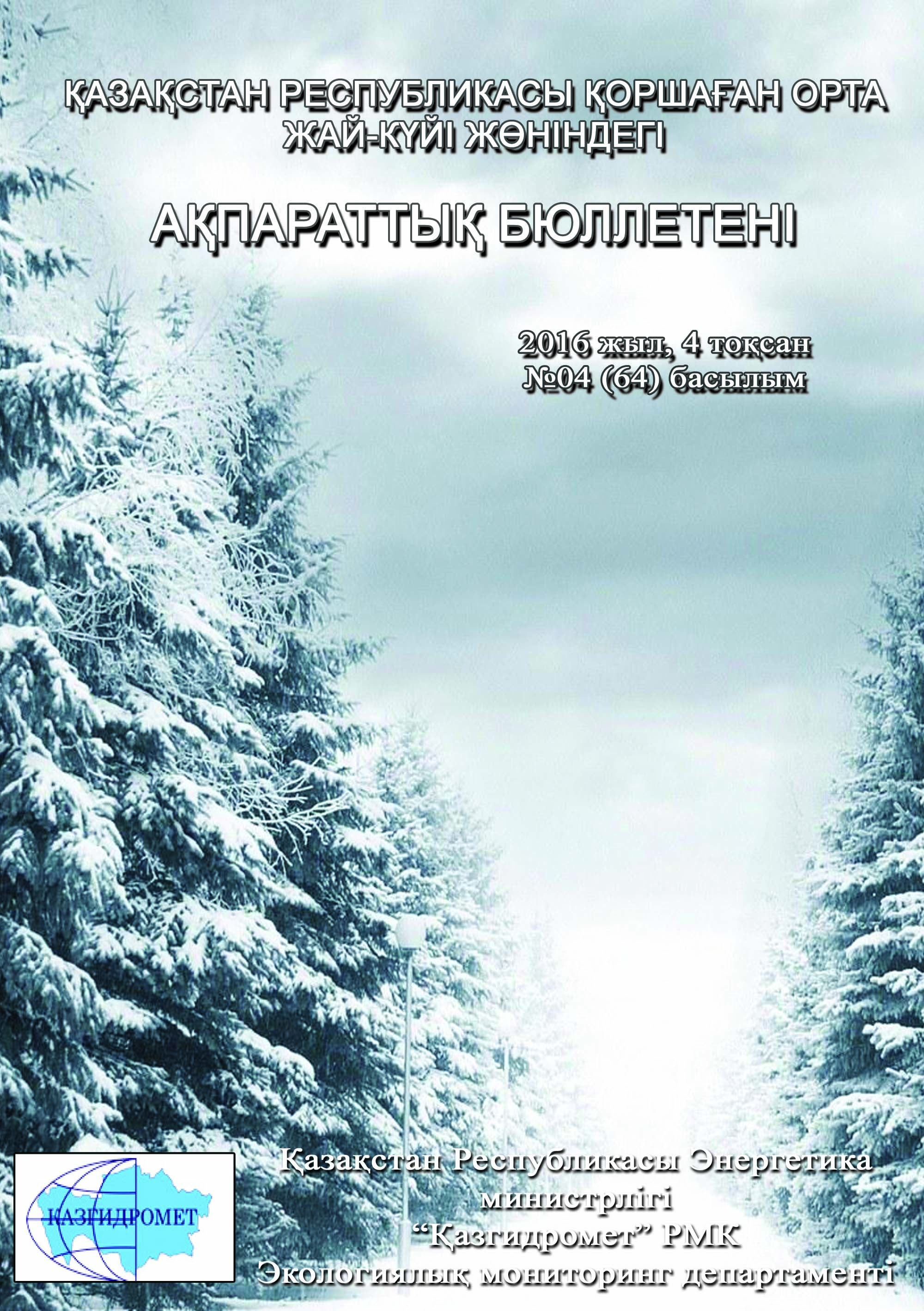 Алғы сөзАқпараттық бюллетень Қазақстан Республикасының аумағында қоршаған ортаның жай-күйі туралы мемлекеттік органдарды, қоғам мен халықты ақпараттандыруға арналған және ластану деңгейінің өзгеруі болған тенденциясының есебінен, «Гидрометеорологиялық және экологиялық мониторингті дамыту» 039 бюджеттік бағдарламасы «Қоршаған орта жай-күйіне бақылау жүргізу» 100 ішкі бағдарламасын орындау бойынша қоршаған ортаны қорғау саласындағы іс-шаралардың тиімділігін бағалауға мүмкіндік береді. Бюллетень ұлттық гидрометеорологиялық қызметтің бақылау желісіне қоршаған орта жай-күйіне экологиялық мониторинг жүргізу жөнінде «Қазгидромет» РМК арнайы бөлімшелерімен орындалатын жұмыс нәтижелері бойынша дайындалған.Қазақстан Республикасы қалаларындағы ауаның ластану деңгейін жалпы бағалау Қазақстан Республикасы аумағында атмосфералық ауаның жай-күйіне бақылау республиканың 46 елді-мекенінде 140 бақылау бекетінде, оның ішінде: Ақтау (1), Ақтөбе (3), Алматы (5), Астана (4), Атырау (2), Балқаш (3), Жезқазған (2), Қарағанды (4), Көкшетау (1), Қостанай (2), Қызылорда (1), Риддер (2), Павлодар (2), Петропавл (2),Семей (2), Талдықорған (1), Тараз (4), Теміртау (3), Өскемен (5), Шымкент (4), Екібастұз (1) қалаларында, Арнайы экономикалық аймақ (АЭА) Морпорт-Ақтау (1) мен Глубокое кентінде (1) 56 қол күшімен жұмыс істейтін бекеттерінде және Астана (3), Щучье (4), Бурабай кенті (4), Сарыбұлақ кенті (1), Көкшетау (1), Степногор (1), Алматы (11), Талдықорған (1), Ақтөбе (3), Атырау (3), Құлсары (1), Өскемен (2), Риддер (1), Семей (2), Глубокое кенті (1), Зыряновск (1), Тараз (1), Жанатас (1), Қаратау (1), Шу (1), Қордай кенті (1),Орал (3), Ақсай кенті (1), Березовка кенті (1), Январцево кенті (1), Қарағанды (3), Балқаш (1), Жезқазған (1), Саран (1), Теміртау (1), Қостанай (2), Рудный (2), Қарабалық кенті (1),Қызылорда (2), Ақай кенті (1), Төретам кенті (1), Ақтау (2), Жаңаөзен (2), Бейнеу кенті (1), Павлодар (4), Ақсу (1), Екібастұз (2), Петропавл (2), Шымкент (2), Кентау (1), Түркістан (1) 84 автоматты бақылау бекеттерінде (1-сурет) бақылау жүргізілді.Атмосфералық ауаның ластануын зерделеу кезінде стационарлық бекеттерде келесі қоспалар: қалқыма заттар (шаң), РМ-1 қалқыма бөлшектері, РМ-2,5 қалқыма бөлшектері, РМ-4 қалқыма бөлшектері, РМ-10 қалқыма бөлшектері, күкірт диоксиді, еритін сульфаттар, көміртегі оксиді мен диоксиді, азот оксиді мен диоксиді, озон, күкіртті сутегі, фенол, фторлы сутегі, хлор, хлорлы сутегі, көмір сутегісі, көмірсутек қосындысы, аммиак, күкірт қышқылы, формальдегид, метен, метан емес көмірсутектер, күшала қосындысы, кадмий, қорғасын, хром, мыс, бензол, бенз(а)пирен, бериллий, марганец, кобальт, гамма-фон, мырыш анықталды.Ауа ластануының жай-күйі стационарлық бақылау бекеттерінде таңдалған ауа сынамасының талдауы мен өңделу нәтижелері бойынша бағаланды.ҚР аумағында атмосфералық ауа ластануының  жай-күйін «Мемлекеттік органдарды тұрғындар қоғамдастығын ақпараттандыру үшін қалалардың атмосфера ластануының жай-күйі жөніндегі құжат 52.04.667–2005 БҚ сәйкес стандартты индекс пен ең жоғары қайталанғыштық бойынша бағалау жүргізілді.Атмосфералық ауаның ластану көрсеткіштері. Атмосфералық ауаның ластану деңгейі қоспалар шоғырларының салыстыруы ШЖШ-мен  (мг/м3, мкг/м3) бағаланады.ШЖШ- шекті жол берілген қоспаның шоғыры(1- қосымша).Атмосфералық ауа ластану деңгейінің бір айда бағалау үшін ауа сапасының екі көрсеткішін қолданады.- стандартты индекс (СИ) – қысқа уақыт кезеніңде ең көп өлшенген, бекеттегі бір қоспа үшін немесе барлық бекеттердегі барлық қоспалар үшін өлшенген деректерден ШЖШ бөлінген қоспа шоғыры.- ең жоғары қайталанғыштық (ЕЖҚ), %, ШЖШ-дан асуы - бекеттегі бір қоспа үшін немесе барлық бекеттердегі барлық қоспалар үшін өлшенген деректердегі қайталанғыш.Атмосфераның ластану деңгейі СИ және ЕЖҚ мәндерінің төрт градация бойынша бағаланады(2- қосымша). Егер СИ мен ЕЖҚ әртүрлі градацияға түссе, онда  атмосфераның ластану деңгейі осы көрсеткіштері АЛИ мәні бойынша бағаланады.Атмосфералық ауа ластануының жалпы бағалау.СИ және ЕЖҚ бойынша, 2016 жылғы 4 тоқсанында ластанудың өте жоғары класына (СИ –10-нан аса, ЕЖҚ –50% аса) Астана, Ақтөбе, Қарағанды қалалары жатады;Ластанудың жоғары класына (СИ - 5-10, ЕЖҚ - 20-49%): Атырау, Алматы, Өскемен, Жезқазған, Теміртау, Балқаш, Петропавловск, Жаңатас, Шу, Қаратау қалалары және Бейнеу, Қарабалық кенттері сипатталады;Ластанудың көтеріңкі деңгейіне (СИ – 2-4, ЕЖҚ – 1-19%); Ақсу, Ақтау, Екібастұз, Көкшетау, Қостанай, Құлсары, Сарань, Түркестан, Кентау, Қызылорда, Риддер, Рудный, Тараз, Жаңаөзен, Павлодар, Семей, Талдықорған, Орал, Шымкент қалалары және Глубокое, Қордай кенттері жатады; Ластанудың төменгі деңгейіне (СИ – 0-1, ЕЖҚ – 0%): Ақсай, Степногорск,Зыряновск қалалары және Березовка, Сарыбұлақ, Январцево, Ақай, Төретамкенттері, «Боровое»КФМС және Щучинск-Бурабай курорттық аймағы сипатталады (1, 2 - сурет).Атмосфералық ауаның азот диоксиді, көміртегі оксиді, күкірт диоксиді, формальдегид, күкірттісутек, қалқыма заттар, фенол, аммиак сияқты ластаушы заттармен жоғары және өте жоғары ластанулары:автожолдардың қалалық көліктермен бос еместігі (кептелуі) –бензиннің және дизельдік отынның көпқұрамды болып шығуы елді-мекендегі  атмосфералық ауаның азот диоксидімен, көміртегі оксидімен, органикалық заттармен және т.б. ластануының негізгі көзі болып табылады, ал қаладағы жоғары автожолдардың бос еместігі жақсы желдету болса да, атмосфералық ауада зиянды заттардың жиналуына әкеледі.өндіріс орындарынан эмиссияның шашылуы - өндіріс орындарынан шыққан заттардың жануы, ауа ластануының жоғары деңгейіне бейімделген өндірістік процестің нәтижесі. Елді-мекен аумағындағы әуе бассейінде олардың шашылуы қала, қала маңы мен кенттердің атмосфералық ауа сапасына айтарлықтай әсер етеді.елді-мекендердегі атмосфералық кеңістіктің төмен желдетілуі – атмосфераның жерге жақын қабатында ауа ластаушылары жиналып, олардың шоғырлары өте жоғары деңгейде сақталады.1 сур. Қазақстан Республикасы елді-мекендерінің ластану деңгейі (стандартты индекс)2 сур. Қазақстан Республикасы елді-мекендерінің ластану деңгейі (ең жоғары қайталанғыштық)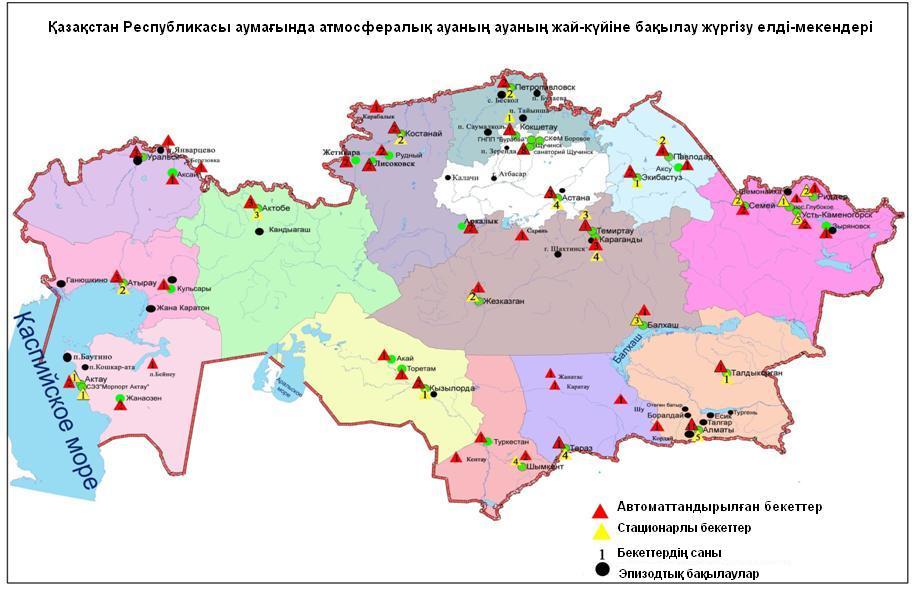 3 сур. Қазақстан Республикасы аумағындағы атмосфералық ауаның жай-күйіне бақылау елді-мекендерінің орналасу сызбасы1-кестеАтмосфералық ауа ластануының сипаттамасыҚазақстан Республикасы атмосфералық ауаның жоғары және экстремальді жоғары ластану жағдайларыҚР Энергетика министрлігінің Экологиялық мониторинг және ақпарат депертаменті, Мұнай-газ кешеніндегі экологиялық реттеу, бақылау және мемлекеттік инспекциялау комитетін керекті іс-шаралар қабылдау үшін жедел түрде хабарланды.Ақтөбе қаласындағы 56 ЖЛ және 14 ЭЖЛ, Қарағанды қаласындағы 10 ЖЛ және 1 ЭЖЛ атмосфералық ауаның 66 жоғары ластану (ЖЛ) және 15 экстремальды  жоғары (ЭЖЛ) ластану жағдайлары тіркелді.2-кестеАтмосфералық ауаның жоғары және экстремалды жоғары ластануыҚазақстан Республикасы жер үсті су сапасыЖер үсті суларының гидрохимиялық көрсеткіштері бойынша су сапасын бақылау 286 гидрохимиялық тұстамада орналасқан 106 су нысанындажүргізілген, олар: 71 өзен, 12 су қоймасы, 18 көл, 4 арна, 1 көл (кесте 3).Су сапасының гидрохимиялық көрсеткіштері бойынша негізгі критерийі - балық шаруашылық су айдындарына арналған ластаушы заттардың ШЖШ болып табылады (Қосымша 3).Жер үсті суларының ластану деңгейі судың сапасының өзгеру динамикасын анықтау және салыстыруда қолданылатын судың ластануының кешенді индексі (СЛКИ) шамасымен бағаланған (Қосымша 4).Зерттелген су нысандарының жалпы санынан су сапасының классификациясы келесідей:- «нормативті таза» - 4 өзен, 1 көл: Жайық (Атырау обл.), Қатта Бугун, Шаронова, Қиғаш, Каспий теңізі;- «ластанудың орташа деңгейі» – 49 өзен, 5 көл, 10 су қоймасы, 4 арна: Қара Ертіс, Ертіс, Бұқтырма, Оба, Еміл, Жайық (БҚО), Шаған, Деркөл, Елек (БҚО), Шыңғырлау, Қараөзен, Сарыөзен, Қарғалы, Қосестек, Ақтасты, Ор, Темір, Эмба (Актөбе обл.), Тобыл, Айет, Тоғызақ, Ақбұлақ, Есіл, Нұра, Іле, Текес, Баянкөл, Шілік, Шарын, Қаскелен, Қарқара, Есік,  Түрген, Талғар, Темірлік, Кіші Алматы, Есентай, Үлкен Алматы, Талас, Асса, Берікқара, Шу, Ақсу, Қарабалта, Тоқташ, Сарықау, Келес, Бадам, Арыс, Сырдария (ОҚО), өзендері, Зеренді, Үлкен Алматы, Билікөл, Сұлтанкелді көлі, Арал теңізі, Кеңгір, Қапшағай, Күрті,Бартоғай, Тасөткел, Сергеевское, Аманкелді, Вячеславское, Самарқан, Шардара су қоймалары, Нұра-Есіл (Ақмола обл.), Көшім, Ертіс Карағанды су арнасы, ағынды сулар арнасы.«ластанудың жоғары деңгейі»– 20 өзен, 14 көл, 2 су қоймасы, 1 арна: Тихая, Үлбі, Глубочанка, Красноярка Елек (Актөбе обл.), Ойыл, Үлкен Қобда, Қара Қобда, Ырғыз, Үй, Желқуар, Жабай, Беттібұлақ, Сарыбұлақ, Қара Кенгір, Шерубайнұра, Соқыр, Көкпекті, Қорғас, Сырдария (Кызылорда обл.) өзендері,  Шалқар (Актөбе обл.), Қопа, Бурабай, Үлкен Шабақты, Щучье, Кіші Шабақты, Карасье, Сұлукөл, Шолақ, Есей, Сұлтанкелді Корғалжын қорығы, Қоқай, Шалқар (БҚО), Балқаш көлдері, Қаратомар, Жоғарғы Тобыл су қоймасы, Нұра-Есіл арнасы (Қарағанды обл.),- «ластанудың өте жоғары деңгейі» - Брекса өзені (кесте 3).4 сур. Қазақстан Республикасы су қоймалары, көлдері және тоғандары суының ластануының кешенді индексінің өзгеруі5 сур. Қазақстан Республикасы өзен суларының ластануының кешенді индексінің өзгеруі3-кесте2016 жылғы 4 тоқсан бойынша су нысандарының тізімі4-кестеГидрохимиялық көрсеткіштері бойынша жер үсті сулары сапасыныңжай –күйіҚазақстан Республикасы жер үсті суларының жоғары және экстремальды жоғары ластану жағдайларыЖер үсті суларының жоғары және экстремалды жоғары ластану жағдайлары – 19 су нысандарында 2 жағдай ЭЖЛ және 105 ЖЛ  жағдайы тіркелді: Қара Кенгір өзені (7 ЖЛ жағдайы), Шерубайнұра өзені (10 ЖЛ жағдайы ), Соқыр өзені (11 ЖЛ жағдайы), ағынды сулар арнасы (3 ЖЛ жағдайы), Акбұлақ өзені (2 ЖЛ жағдайы), Сарыбұлақ өзені (11 ЖЛ жағдайы), Үлкен Шабақты көлі (3 ЖЛ жағдайы), Кіші Шабақты көлі (7 ЖЛ жағдайы), Карасье көлі (2 ЖЛ жағдайы), Брекса өзені (2 ЭЖЛ жағдайы және 3 ЖЛ жағдайы), Тихая өзені (8 ЖЛ жағдайы), Үлбі өзені (11 ЖЛ жағдайы), Глубочанка өзені (5 ЖЛ жағдайы), Красноярка өзені (3 ЖЛ жағдайы), Елек өзені (11 ЖЛ жағдайы), Билікөл көлі (3 ЖЛ жағдайы), Нұра өзені (3 ЖЛ жағдайы), Ертіс өзені (1 ЖЛ жағдайы), Көкпекті өзені (1 ЖЛ жағдайы).5-кестеҚазақстан Республикасы аумағындағы топырақтың ауыр металдармен ластану жай-күйіТопырақ жамылғысы жай күйіне бақылау жасау республикадағы 14 облыс 39 елді мекенде және Атырау және Маңғыстау кен орындарында жүргізілді. Топырақ сынамасы 2016 жылғы күзде елді мекендердегі 5 нүктеде жүргізілді. Нүктелерді тандау автомагистральдардағы көліктердің көптігі мен өнеркәсіп орындарының, сондай-ақ мектептер мен рекреациялық аймақтарды қоса алғанда, елді мекендерді толықтай қамту арқылы тандалады.Сондай-ақ, халық саны көп аумақтардағы топырақтың ластануын зерттеу үшін мұнай өнімдері, мыс, қорғасын, мырыш және хромды(6+) анықтау үшін, Атырау облысындағы 5  кен орындарынан, сондай-ақ мұнай өнімдері, мыс, никель, қорғасын, мырыш, марганец және хромды(6+) анықтау үшін Маңғыстау облысының 4 кен орнынан сынама алынды. Топырақ сапасының анықтаудың негізгі критерийі - ластаушы заттардың ШЖШ болып табылады. Қалаларда кадмий, қорғасын, мыс, мырыш және хром бойынша ШЖШ асуы үлкен өндірістік өнеркәсіп орындарында және ірі автомагистральдар шекараларында байқалған.Төменде Қазақстан Республикасы бойыша топырақ жай-күйіне бақылау жасайтын елді мекендердің Сызба нұсқасы берілген (Сурет 5).Қазақстан Республикасы бойынша атмосфераның жерге жақын қабатының радиациялық гамма-фоныҚазақстан Республикасы аумағында гамма-фон (экспозициялық мөлшердің қуаттылығы)   күнсайын 14 облыстың 86 метеорологиялық станциясында, сондай-ақ атмосфералық ауаның ластану мониторингіне экспозициялық мөлшердің қуаттылығына өлшеу автоматты режимде 22 автоматты бекетте жүргізілді: Ақтөбе (2), Талдықорған (1), Құлсары (1), Орал (2), Ақсай (1), Қарағанды (1), Теміртау (1), Қостанай (2), Рудный (1), Қызылорда (1), Ақай кенті (1), Төретам кенті (1), Жаңаөзен (2), Павлодар (2), Ақсу (1), Екібастұз (1), Түркістан (1) (6-сур.).Қазақстан Республикасының елді-мекендерінің атмосфералық ауа қабатына орташа тәуліктік радиоактивтілік түсу тығыздығының мәні 0,04-0,29 мкЗв/сағ. шегінде болды. Қазақстан Республикасында радиациялық гамма-фонның орташа мәні 0,13 мкЗв/сағ., яғни шекті жол берілетін шамаға сәйкес келеді.Қазақстан Республикасы бойынша атмосфераның жерге жақын қабатында радиоактивтердің түсу тығыздығыАтмосфераның жерге жақын қабатында радиоактивтердің түсу тығыздығына бақылау Қазақстанның 14 облысында 43 метеорологиялық станцияда ауа сынамасын горизонтальді планшеттер алу жолымен жүзеге асырылды (6-сур.).ҚР аумағында атмосфераның жерге жақын қабатында орта тәуліктік радиоактивтердің түсу тығыздығы 0,6- 2,7 Бк/м2 шегінде болды. ҚР аумағында радиоактивті түсулердің орташа тығыздығы 1,2 Бк/м2, бұл шекті жол берілетін деңгейінен аспады.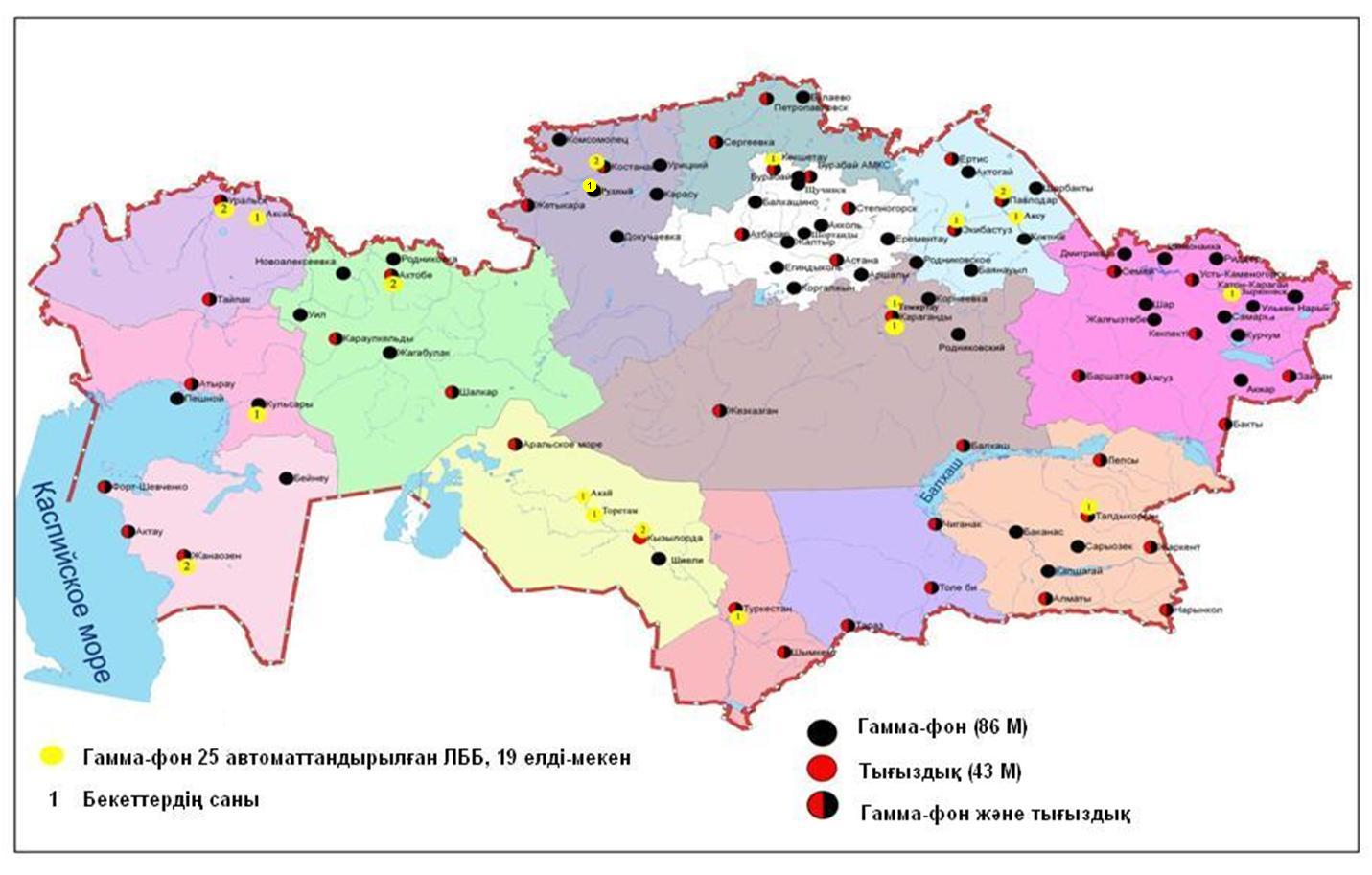 6 сур. Қазақстан Республикасының аумағындағы радиациялық гамма-фон мен радиоактивті түсулерге бақылау метеостансаларының орналасу сызбасы1 Ақмола облысыныңқоршаған орта жай-күйі1.1 Астана қаласы бойынша атмосфералық ауаның ластану жай-күйіАтмосфералық ауаның жай-күйіне бақылау 7 стационарлық бекетте жүргізілді (1.1-сур., 1.1-кесте).1.1- кестеБақылау бекеттерінің орналасу орны мен анықталатын қоспалар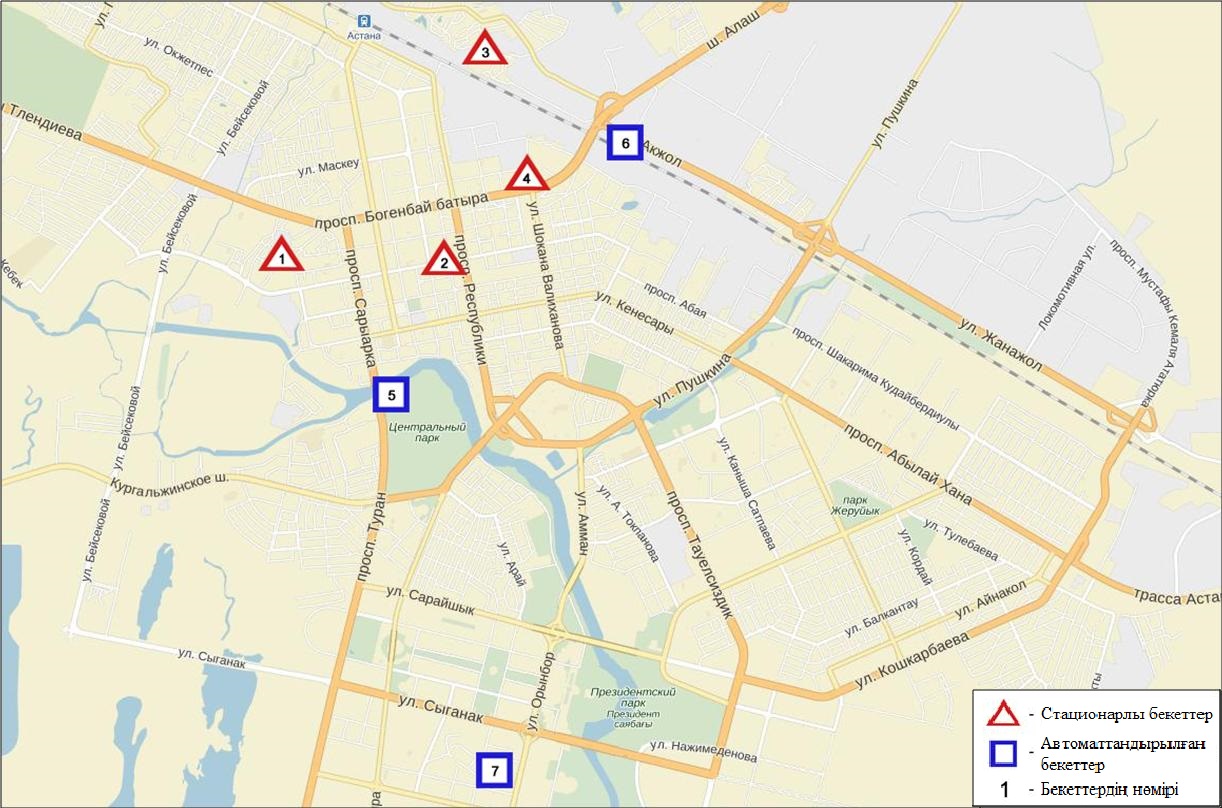 1.1 сурет. Астана қаласының атмосфералық ауа ластануын бақылау стационарлық желісінің орналасу сызбасыАтмосфераның ластануын жалпы бағалау. 2016 жылдың 4 тоқсанында стационарлық бақылау бекетінің деректері бойынша (1.1-сур.), атмосфералық ауаның ластану деңгейі өте жоғары болып бағаланды.Ол СИ=8 (жоғары деңгей) және ЕЖҚ=50% (өте жоғары деңгей) құрады. Қала ауасы азот диоксидімен  және қалқыма заттармен басым ластанған (№4 бекет аумағында).Жалпы қала бойынша орташа шоғырларқалқыма заттар –2,7 ШЖШо.т., РМ-10 қалқыма бөлшектері – 1,2 ШЖШо.т.,  азот диоксиді – 1,7 ШЖШо.т., басқа ластаушы заттардың орташа шоғырлары  ШЖШ-дан аспады.2016 жылдың 4 тоқсанында 1 ШЖШ-дан арту жағдайлары қалқыма заттар бойынша 257, РМ-2,5 қалқыма бөлшектері - 35, РМ-10 қалқыма бөлшектері - 134, күкірт диоксиді - 28, көміртегі оксиді – 6, азот диоксиді – 143, фторлы сутегі - 8 жағдай, сондай-ақ 5 ШЖШ-дан арту еселігі қалқыма заттар бойынша 5 жағдай тіркелді (1-кесте).1.2 Астана қаласының эпизодтық бақылау деректері бойынша атмосфералық ауа жай-күйіАстана қаласының атмосфералық ауаның ластануына бақылау 3 нүктеде(№1 нүкте –Зеленый квартал ТК («Хан Шатыр» ОСО), №2 нүкте – №2 Қалалық аурухана (ЭКСПО ауданы), №3 нүкте–Ұлттық мұражай (Пирамида ауданы)) жүргізілді.Қалқыма заттардың, күкірт диоксидінің, көміртегі оксидінің, азот диоксидінің, фторлы сутектің шоғырлары өлшенді.Бақылау негіздері бойынша барлық ластаушы заттардың концентрациясы шекті жол берілген шоғырдан аспады (1.2-кесте).1.2 -кестеАстана қаласының бақылау негізі бойынша ластаушы заттардың максимальды шоғыры1.3 Көкшетау қаласы бойынша атмосфералық ауаның ластану жай-күйіКөкшетау қаласында атмосфералық ауаның жай-күйіне бақылау 2 стационарлық бекетте жүргізілді (1.2 сур., 1.3-кесте).1.3- кестеБақылау бекеттерінің орналасу орны мен анықталатын қоспалар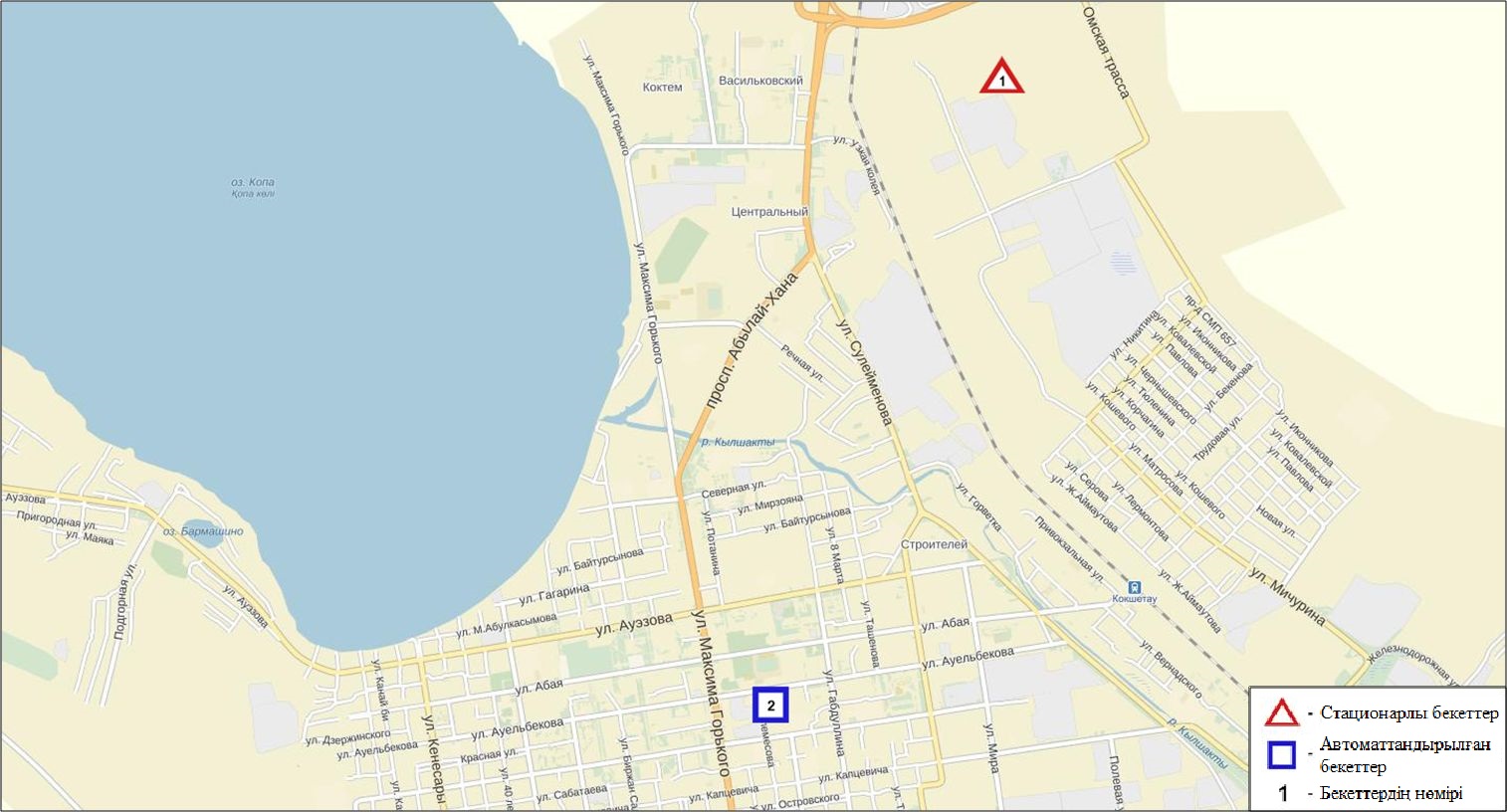 1.2 сур. Көкшетау қаласының атмосфералық ауа ластануын бақылау стационарлық желісінің орналасу сызбасыАтмосфераның ластануын жалпы бағалау. Стационарлық бақылау желісінің деректері бойынша (1.3 сур.), атмосфералық ауаның ластану деңгейі көтеріңкі болып бағаланды.СИ=2 және ЕЖҚ=1% құрады. Қала ауасы қалқыма заттарменбасым ластанған (№1 бекет аумағында).Жалпы қала бойынша орташа шоғырлар азот оксиді – 1,7 ШЖШо.т., басқа ластаушы заттардың орташа шоғырлары  ШЖШ-дан аспады.1 ШЖШ арту жағдайлары қалқыма заттар бойынша 2 жағдай тіркелді (1-кесте).1.4 Степногор қаласы бойынша атмосфералық ауаның ластану жай-күйіСтепногор қаласында атмосфералық ауаның жай-күйіне бақылау 1 стационарлық бекетте жүргізілді (1.3 сур., 1.4-кесте).1.4- кестеБақылау бекеттерінің орналасу орны мен анықталатын қоспалар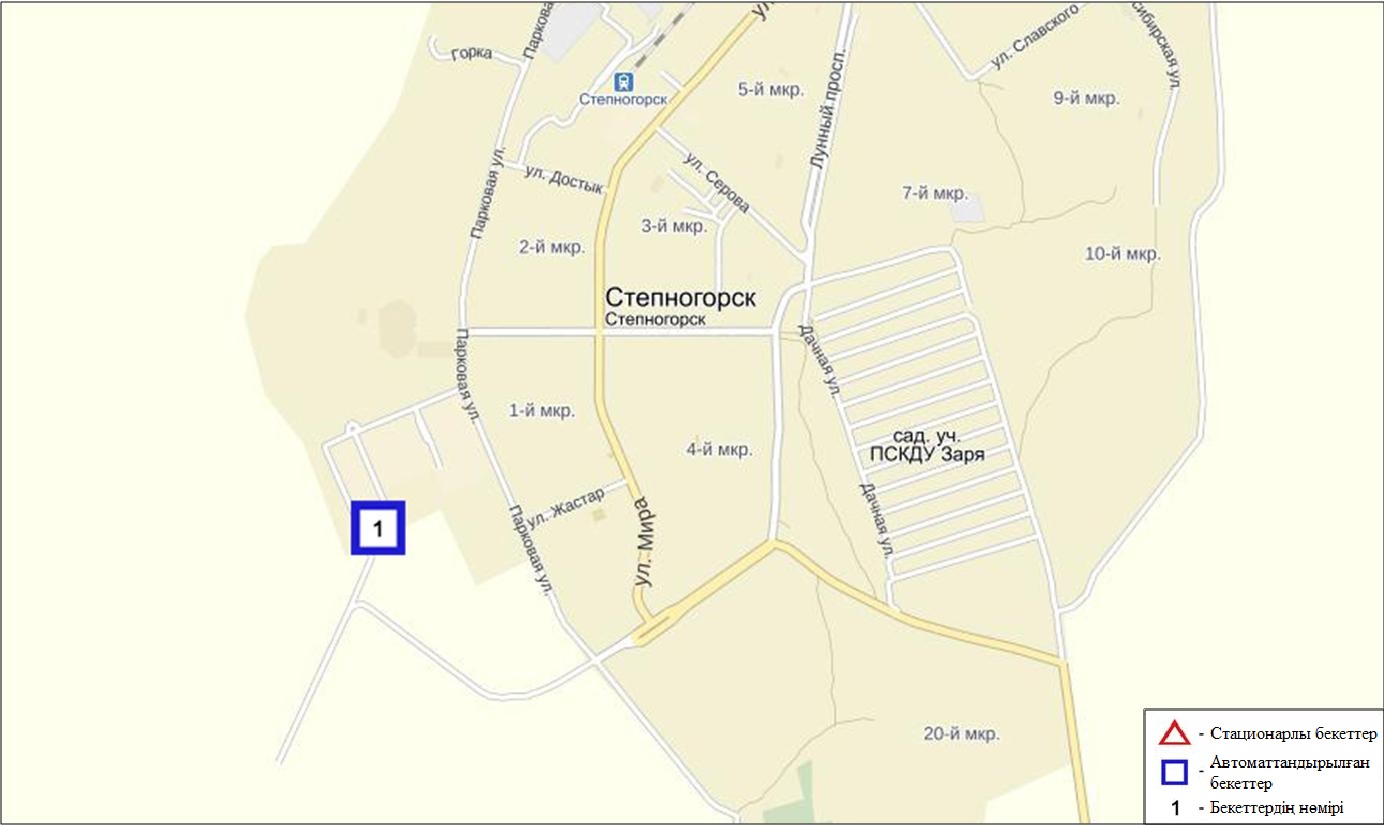 1.3 сур. Степногор қаласының атмосфералық ауа ластануын бақылау стационарлық желісінің орналасу сызбасыАтмосфераның ластануын жалпы бағалау. Стационарлық бақылау желісінің деректері бойынша (1.3-сур.), атмосфералық ауаның ластану деңгейі төмен болып бағаланды.СИ мәні 1, ЕЖҚ=0%  құрады (1.2 - сур.).Жалпы қала бойынша барлық ластаушы заттардыңорташа шоғырлары ШЖШ-дан аспады (1-кесте).1.5 Ақмола облысының эпизодтық деректер бойынша атмосфералық ауаның жай-күйіАқмола облысында атмосфералық ауаның ластануына бақылау Атбасар қаласында және Калачи мен Зеренді кенттерінде (№1 нүкте –Калачи кенті, №2 нүкте – Атбасар қ., №3 нүкте–Зеренді кенті) жүргізілді. Қалқыма заттардың, күкірт диоксидінің, көміртегі оксидінің, азот диоксидінің, азот оксидінің, көмірсутектің,аммиактың және формальдегидтің шоғырлары өлшенді.Бақылау негіздері бойынша барлық ластаушы заттардың концентрациясы шекті жол берілген шоғырдан аспады (1.5 кесте).1.5 кестеАқмола облысының бақылау негізі бойынша ластаушы заттардың максималды шоғыры1.6 Щучинск-Бурабай курорттық аймағы (ЩБКА) ауданындағы атмосфералық ауаның ластану жай-күйіЩБКА аумағында атмосфералық ауаның жай-күйіне бақылау 8 стационарлық бекетте жүргізілді (1.8сур.,1.6-кесте).1.6 кестеБақылау бекеттерінің орналасу орны мен анықталатын қоспалар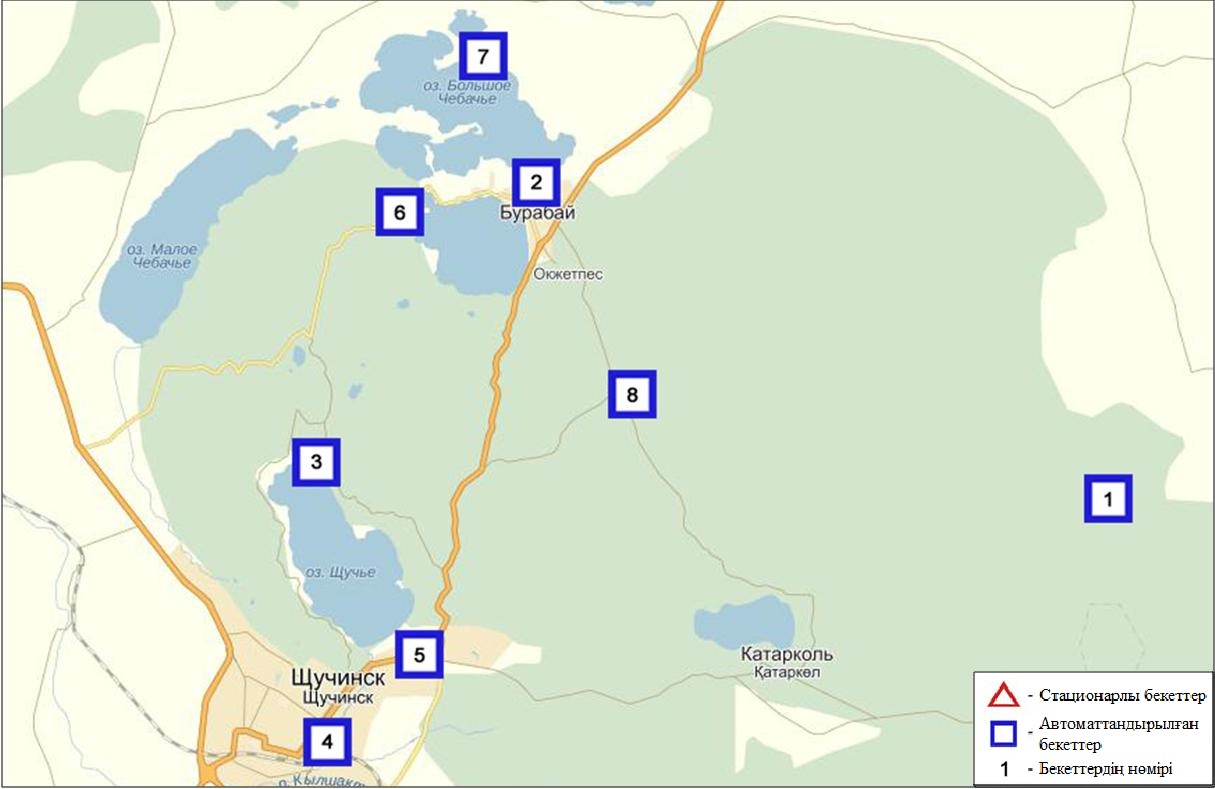 1.9-сур. ЩБКА ауданында атмосфералық ауа ластануын бақылау стационарлық желісінің орналасу сызбасыБоровое КФМС атмосфераның ластануын жалпы бағалау. Стационарлық бақылау желісінің деректері бойынша (1.9-сур.), атмосфералық ауаның ластану деңгейі төмен болып бағаланды.СИ=1 және ЕЖҚ=0% құрады(1.2 сур.).Жалпы аймақ бойынша орташа шоғырлар озон – 1,2 ШЖШо.т., басқа ластаушы заттар – ШЖШ-дан аспады (1-кесте).Щучинск-Бурабай курорттық аймақ (ЩБКА)атмосфераның ластануын жалпы бағалау. 2016 жылдың 4 тоқсанында стационарлық бақылау желісінің деректері бойынша (1.4-сур.), атмосфералық ауаның ластану деңгейі төмен болып бағаланды.СИ=1 және ЕЖҚ=0% құрады(1-кесте).Жалпы аймақ бойынша орташа шоғырлар озон – 1,4 ШЖШо.т., басқа ластаушы заттар – ШЖШ-дан аспады(1-кесте).Сарыбұлақ кенті атмосфераның ластануын жалпы бағалау. Стационарлық бақылау желісінің деректері бойынша (1.9-сур.), атмосфералық ауаның ластану деңгейі төмен болып бағаланды.СИ=1 және ЕЖҚ=0% құрады (1,2-сур.).Жалпы аймақ бойынша орташа шоғырлар озон – 1,9 ШЖШо.т., басқа ластаушы заттар – ШЖШ-дан аспады (1-кесте).1.7 Ақмола облысы аумағындағы жер үсті сусапасыАқмола облысы аумағындағы жер үсті сулары сапасын бақылау 17 су нысанында (Есіл, Нұра, Ақбұлақ, Сарыбұлақ, Беттібұлақ, Жабай өзендері, Нұра-Есіл арнасы, Вячеславское суқоймасы, Сұлтанкелді, Қопа, Зеренді, Бурабай, Үлкен Шабақты, Кіші Шабақты, Щучье, Карасье, Сұлукөл, көлдері) жүргізілді.Есіл өзені Қарағанды облысындағы Нияз тауларынан бастау алады. Сарыбұлақ, Ақбұлақ өзендері – Есіл өзенінің оң жақ салалары. Есіл өзенінде Вячеславское суқоймасы орналасқан. Сұлтанкелді көлі Қорғалжын қорығыныңбіркөлі болып саналады. Қопа және Зеренді көлдері Есіл өзені алабына кіреді. Бурабай, Үлкен Шабақты, Кіші Шабақты, Щучье, Карасье, Сұлукөл көлдері Щучье-Бурабай курорттық аймағы (ЩБКА) аумағында орналасқан.Есіл өзені суының температурасы 0-12,2ºC, сутегі көрсеткіші – 7,89, судағы еріген оттегі концентрациясы – 10,53 мг/дм3, ОБТ5 –2,41 мг/дм3. Негізгі иондар (сульфаттар – 1,9 ШЖШ), ауыр металдар (марганец – 1,2 ШЖШ) бойынша шекті жол берілген шоғырдан асқандығы тіркелді.Ақбұлақ өзенінде су температурасы 0-14,6 ºC, сутегі көрсеткіші – 7,61, судағы еріген оттегі концентрациясы – 9,19 мг/дм3, ОБТ5 – 3,94 мг/дм3. Негізгі иондар (сульфаттар –3,3 ШЖШ, магний –1,5 ШЖШ, хлоридтер – 1,6 ШЖШ), биогенді заттар (тұзды аммоний – 3,7 ШЖШ, нитритті азот – 3,6 ШЖШ), ауыр металдар (мыс – 1,9 ШЖШ, мырыш – 5,5 ШЖШ, марганец – 1,4 ШЖШ) бойынша шекті жол берілген шоғырдан асқандығы тіркелді.Сарыбұлақ өзенінде су температурасы 0-13,1 ºC, сутегі көрсеткіші - 7,50, судағы еріген оттегі концентрациясы – 8,66 мг/дм3, ОБТ5 – 3,40 мг/дм3. Негізгі иондар (сульфаттар – 4,4 ШЖШ, хлоридтер – 1,8 ШЖШ, кальций – 1,1 ШЖШ, магний – 1,9 ШЖШ), биогенді заттар (тұзды аммоний – 8,3 ШЖШ, нитритті азот – 3,5 ШЖШ, фторидтер – 1,1 ШЖШ), ауыр металдар (мырыш – 6,8 ШЖШ) бойынша нормадан асуы байқалды.Беттібұлақ өзен суының температурасы 0- 7,0ºC, сутегі көрсеткіші 7,68, судағы еріген оттегі концентрациясы – 10,41 мг/дм3, ОБТ5 – 0,99 мг/дм3. Ауыр металдар (мырыш – 1,7 ШЖШ, марганец – 4,8 ШЖШ) бойынша нормадан асқан.Жабай өзені – су температурасы 9,4-11,4 ºC, сутегі көрсеткіші 8,26, судағы еріген оттегі концентрациясы –11,12 мг/дм3, ОБТ5 –1,23 мг/дм3. Негізгі иондар (сульфаттар –1,7 ШЖШ), ауыр металдар (мырыш – 2,0 ШЖШ, марганец – 7,0 ШЖШ) бойынша шекті жол берілген шоғырдан асқандығы тіркелді.Нұра өзеніндегі су температурасы 0-12,2 ºC, сутегі көрсеткіші – 7,85, судағы еріген оттегі концентрациясы – 9,76 мг/дм3, ОБТ5 – 2,79 мг/дм3. Негізгі иондар (сульфаттар – 3,3 ШЖШ, магний – 1,3 ШЖШ), ауыр металдар (мырыш – 1,5 ШЖШ) бойынша шекті жол берілген шоғырдан асуы байқалды.Нұра-Есіл арнасында су температурасы 0-10,9 ºC, сутегі көрсеткіші – 7,88, судағы еріген оттегі концентрациясы – 9,48 мг/дм3, ОБТ5 – 2,24 мг/дм3. Негізгі иондар (хлоридтер – 1,1 ШЖШ, сульфаттар – 4,5 ШЖШ, магний – 1,7 ШЖШ) бойынша нормадан асқан.Сұлтанкелді көлі - су температурасы 0-4,6ºC, сутегі көрсеткіші – 7,70, судағы еріген оттегі концентрациясы – 9,31 мг/дм3, ОБТ5 – 2,36 мг/дм3. Негізгі иондар (сульфаттар – 4,9 ШЖШ, магний – 2,1 ШЖШ, хлоридтер – 1,7 ШЖШ), биогенді заттар (тұзды аммоний – 1,6 ШЖШ), ауыр металдар (мырыш – 1,2 ШЖШ) бойынша нормадан асқаны байқалды.Вячеславское суқоймасында су температурасы 0-12,7ºC, сутегі көрсеткіші – 7,95, судағы еріген оттегі концентрациясы – 11,67 мг/дм3, ОБТ5 – 1,29 мг/дм3. Ауыр металдар (мырыш – 1,9 ШЖШ) бойынша шекті жол берілген шамадан асқандығы тіркелді.Қопа көлінде - су температурасы 0ºC-11,6ºC, сутегі көрсеткіші 8,39, судағы еріген оттегі концентрациясы – 10,75 мг/дм3, ОБТ5 –4,31 мг/дм3. Негізгі иондар (сульфаттар –1,5 ШЖШ), ауыр металдар (марганец –7,0 ШЖШ) бойынша нормадан асқан.Зеренді көлі - су температурасы 0ºC-12,2ºC, сутегі көрсеткіші 8,94, судағы еріген оттегі концентрациясы – 10,70 мг/дм3, ОБТ5 –1,75мг/дм3. Негізгі иондар (сульфаттар –1,3 ШЖШ, магний – 1,7 ШЖШ), биогенді заттар (фторидтер – 2,7 ШЖШ), ауыр металдар (мырыш – 3,8 ШЖШ, марганец – 2,7 ШЖШ) бойынша шекті жол берілген шамадан асқандығы тіркелді.Бурабай көлі  суының температурасы 0-10,6ºC, сутегі көрсеткіші 8,14, судағы еріген оттегі концентрациясы – 10,46 мг/дм3, ОБТ5 –1,91 мг/дм3. Биогенді заттар (фторидтер – 3,6 ШЖШ), ауыр металдар (мырыш – 1,4 ШЖШ, марганец – 5,0 ШЖШ) бойынша шекті жол берілген шоғырдан асқандығы тіркелді.Үлкен Шабақты көлінде суының температурасы 0ºC-11,4 ºC, сутегі көрсеткіші 8,76, судағы еріген оттегі концентрациясы – 10,73 мг/дм3, ОБТ5 – 1,46 мг/дм3. Негізгі иондар (сульфаттар –2,8 ШЖШ, магний – 2,2 ШЖШ), биогенді заттар (фторидтер –15,7 ШЖШ), ауыр металдар (марганец – 1,1 ШЖШ) бойынша шекті жол берілген шоғырдан асқандығы тіркелді.Щучье көлі суының температурасы 0-13,2ºC, сутегі көрсеткіші 8,41, судағы еріген оттегі концентрациясы – 10,79 мг/дм3, ОБТ5 – 1,10 мг/дм3. Ауыр металдар (марганец – 1,2 ШЖШ), биогенді заттар (фторидтер – 7,3 ШЖШ) бойынша шекті жол берілген шоғырдан асқандығы тіркелді.Кіші Шабақты көлі суының температурасы 0 ºC-13,0 ºC, сутегі көрсеткіші – 8,93, судағы еріген оттегі концентрациясы – 10,62 мг/дм3, ОБТ5 – 1,19 мг/дм3. Негізгі иондар (хлоридтер – 6,6 ШЖШ, сульфаттар – 12,5 ШЖШ, магний – 10,3 ШЖШ), биогенді заттар (фторидтер – 15,5 ШЖШ, тұзды аммоний – 1,4 ШЖШ), ауыр металдар (марганец –5,2 ШЖШ) бойынша шекті жол берілген шоғырдан асқандығы тіркелді.Карасье көлі суының температурасы 0 ºC-10,4ºC, сутегі көрсеткіші 7,55, судағы еріген оттегі концентрациясы – 6,80 мг/дм3, ОБТ5 – 0,98 мг/дм3. Биогенді заттар (фторидтер – 2,2 ШЖШ, тұзды аммоний – 11,8 ШЖШ), ауыр металдар (мырыш –1,4 ШЖШ) бойынша шекті жол берілген шоғырдан асқандығы тіркелді.Сұлукөл көлі суының температурасы 0-9,6 ºC, сутегі көрсеткіші 7,20, судағы еріген оттегі концентрациясы – 6,15 мг/дм3, ОБТ5 –1,81 мг/дм3. Биогенді заттар (тұзды аммоний – 3,6 ШЖШ, жалпы темір – 1,3 ШЖШ, фторидтер – 3,9 ШЖШ), ауыр металдар (мырыш – 5,2 ШЖШ) бойынша шекті жол берілген шоғырдан асқандығы тіркелді.Ақмола облысы аумағындағы су нысандарының су сапасы келесі түрде бағаланады: «ластанудың орташа деңгейі» – Есіл, Ақбұлақ, Нұра өзендері, Вячаславское су қоймасы, Нұра-Есіл арнасы, Сұлтанкелді, Зеренді көлдері; «ластанудың жоғары деңгейі» – Сарыбұлақ, Жабай, Беттібұлақ өзендері, Қопа, Бурабай, Үлкен Шабақты, Щучье, Кіші Шабақты, Карасье, Сұлукөл көлдері.2015 жылғы 4 тоқсанмен салыстырғанда Сарыбұлақ, Беттібұлақ, Жабай өзендері, Бурабай, Карасье, Сұлукөл көлдерінің су сапасы – нашарлаған; Вячеславское су қоймасында – жақсарған; Есіл, Ақбұлақ, Нұра өзендері, Нұра-Есіл арнасы, Сұлтанкелді, Зеренді, Қопа, Үлкен Шабақты, Кіші Шабақты, Щучье көлдерінде – айтарлықтай өзгерген жоқ.2016 жылғы 3 тоқсанмен салыстырғанда Есіл, Ақбұлақ, Сарыбұлақ, Нұра, Жабай өзендері, Нұра-Есіл арнасы, Вячеславское су қоймасы, Сұлтанкелді, Зеренді, Үлкен Шабақты, Щучье, Кіші Шабақты, Сұлукөл, Карасье көлдерінің су сапасы – біршама өзгерген жоқ; Беттібұлақ өзені, Бурабай, Қопа көлдерінде – нашарлаған.ОБТ5 шамасы бойынша су сапасы Ақбұлақ, Сарыбұлақ өзені, Қопа көлінде - «ластанудың орташа деңгейінде», Есіл, Нұра, Жабай, Беттібұлақ өзендері, Нұра-Есіл арнасы, Вячаславское су қоймасы, Сұлтанкелді, Зеренді, Бурабай, Үлкен Шабақты, Щучье, Кіші Шабақты, Сұлукөл, Карасье көлдерінде - «нормативті таза» деп бағаланады.2015 жылғы 4 тоқсанмен салыстырғанда 5 тәулікте оттегіні биохимиялық тұтыну шамасы бойынша су сапасы  Ақбұлақ өзенінде -  нашарлаған, қалған су нысандарында – айтарлықтай өзгерген жоқ. 2016 жылғы 3 тоқсандағы оттегіні 5 тәулікте биохимиялық тұтыну шамасымен салыстырғанда, Ақбұлақ өзенінің су сапасы – нашарлаған; Нұра өзенінде – жақсарған; қалған су нысандарында – айтарлықтай өзгерген жоқ. Оттегі режимі бірқалыпты.2016 жылғы 4 тоқсанда келесі жоғары ластану жағдайлары тіркелді: Ақбұлақ өз. - 2 ЖЛ жағдайы, Сарыбұлақ өз. - 11 ЖЛ жағдайы, Кіші Шабақты көлі – 7 ЖЛ жағдайы, Үлкен Шабақты көлі – 3 ЖЛ жағдайы, Карасье көлі – 2 ЖЛ жағдайы. (5-кесте).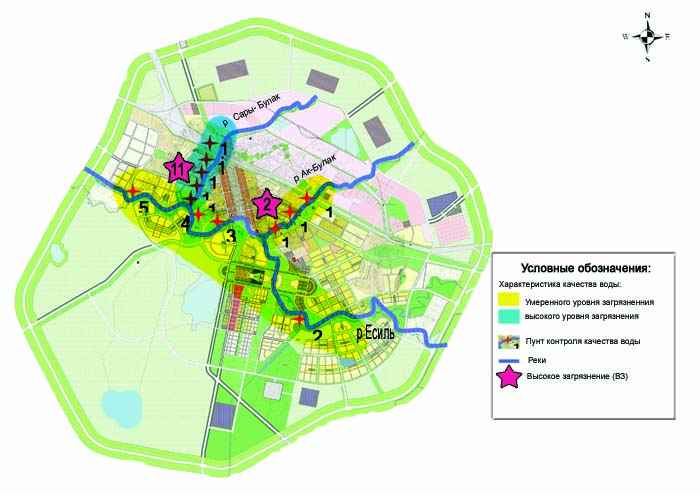 1.6 сур.Астана қаласы жер үсті сулары сапасының сипаттамасы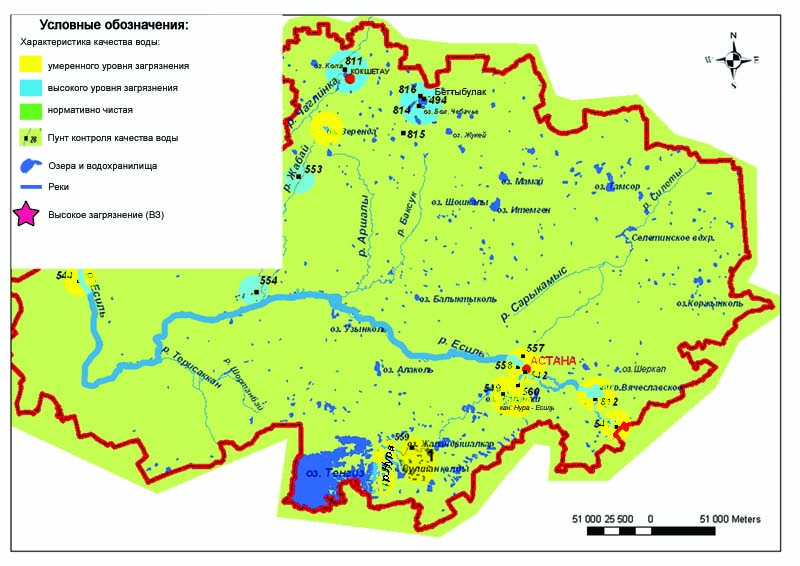 1.7 сур. Ақмола облысы жер үсті суларысапасының сипаттамасы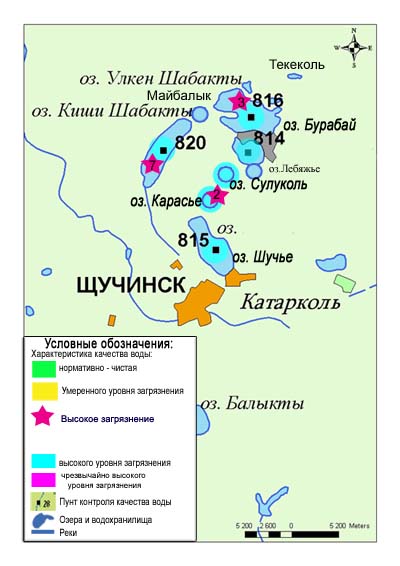 1.8 сур. Щучинск-Бурабай курорттық аймағының жер үсті сулары сапасының сипаттамасы1.8 2016 жылдың күз мезгіліндегі Ақмола облысы бойынша топырақтың ауыр металдармен ластану жай-күйіАстана қаласының түрлі аудандарынан алынған  топырақ сынамасында мыс шамасы 0,92-6,0 мг/кг,  хром 4,37-8,46 мг/кг, қорғасын  – 0,64-1,2 мг/кг, мырыш 5,12-32,83 мг/кг,  кадмий  0,66-1,85 мг/кг шамасында болды..Орталық саябақ ауанында алынған топырақ сынамасында хром бойынша 1,3 ШЖШ, мырыш бойынша 1,4 ШЖШ асуы байқалды.Кенесары және Уәлиханов көшелері қиылысында мыс бойынша ШЖШ асуы – 2,0 ШЖШ, мырыш – 1,3 ШЖШ. №3 мектептін ауданында (Сейфуллин және Әуезов көшелері қиылысында) мыс және хром концентрациясы – 1,4 ШЖШ құрады. ЖЭС -1 ауданында алынған сынамада мыс бойынша асуы – 1,4 ШЖШ құрады.ЖЭС-2 ауданында  алынған топырақ сынамасындағы ауыр металлдар мөлшері рұқсат етілген норма көлемінде болды. «Бурабай» кешенді фондық мониторинг станциясы (КФМС). «Бурабай» КФМС алынған топырақ сынамасынындағы мырыш – 6,58 мг/кг, мыс 1,25 мг/кг, қорғасын – 0,43 мг/кг хром – 4,76 мг/кг және кадмий 1,32 мг/кг шамасында болып,  рұқсат етілген нормадан артуы байқалмаған.Бурабай ауылының түрлі ауандарынан алынғантопырақ сынамасында  мырыш - 8,45-38,36 мг/кг, мыс -  0,82-5,24 мг/кг, қорғасын - 0,43-1,22 мг/кг,   хром – 1,88-7,23 мг/кг, кадмий - 0,64-2,76 мг/кг шамасында болды..- Бурабай кенті Кенесары көшесіндегі «Бурабай» ҰМТП офисі маңынан алынған топырақ сынамаларында хром бойынша -1,2 ШЖШ, мыс және мырыш бойынша – 1,7 ШЖШ асуы байқалды. -Щучинск – Бурабай айналма жолы ауданында мырыш бойынша – 1,5 ШЖШ, хром бойынша – 1,1 ШЖШ, мыс бойынша – 1,4 ШЖШ асуы байқалды;- Абылай Хан алаңы аумағында, «Бурабай» Ұлттық Мемлекеттік Табиғи парк (ҰМТП), Щучинск «Зеленый бор» шипажайы ауданы аумақтарындағы топырақ сынамасында барлық анықталатын ауыр металдар рұқсат етілген норма көлемінде болды. Щучинск қаласының түрлі аудандарынан алынған хром - 1,93-9,33 мг/кг,  мыс – 1,26-2,53 мг/кг, қорғасын – 0,30-1,02 мг/кг, мырыш - 7,25-12,63 мг/кг, кадмий 0,65-1,91 мг/кг шамасында болды Аудандық аурухана аумағында хром бойынша асуы – 1,6 ШЖШ шамасында байқалды, Щучинск қаласы аумағындағы басқа нүктелерде ШЖШ асуы байқалмады.1.9 Ақмола облысының радиациялық гамма-фоныАтмосфералық ауаның ластануының гамма сәулелену деңгейіне күнсайын жергілікті 15 метеорологиялық стансада (Астана, Аршалы, Ақкөл, Атбасар, Балкашино, «Боровое» КФМС, Егінлікөл, Ерейментау, Көкшетау, Қорғалжын, Степногор, Жалтыр, Бурабай, Щучье, Шортанды) бақылау жүргізіледі (1.10 -сур.). Елді-мекендер бойынша атмосфералық ауа қабатының жерге жақын қабатына орташа радиациялық гамма-фонның мәні 0,07-0,26 мкЗв/сағ. шегінде болды. Облыс бойынша радиациялық гамма- фонның орташа мәні 0,13 мкЗв/сағ., яғни шекті жол берілетін шамаға сәйкес келеді.1.10 Атмосфераның жерге жақын қабатында радиоактивтердің түсу тығыздығыАтмосфераның жерге жақын қабатында радиоактивтердің түсу тығыздығына бақылау Ақмола облысында 5 метеорологиялық станцияда (Атбасар, Көкшетау, Степногор, Астана, «Боровое» КФМС) ауа сынамасын горизонтальді планшеттер алу жолымен жүзеге асырылды (1.10-сур.).Облыс аумағында атмосфераның жерге жақын қабатында орта тәуліктік радиоактивтердің түсу тығыздығы 0,7-1,9 Бк/м2 шегінде болды. Облыс бойынша радиоактивті түсулердің орташа тығыздығы 1,2 Бк/м2, бұл шекті жол берілетін деңгейінен аспады.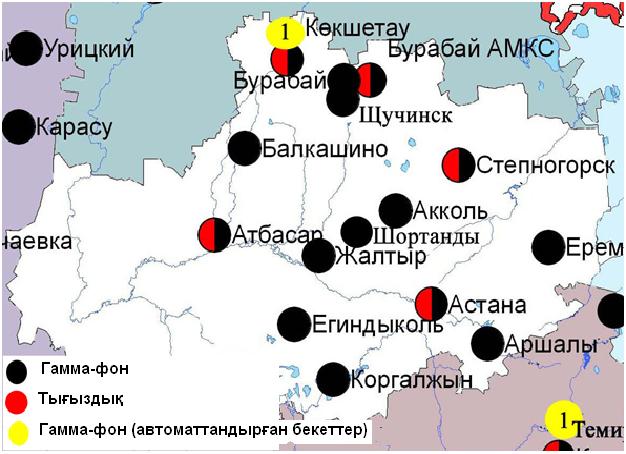 1.10 сур. Ақмола облысының аумағындағы радиациялық гамма-фон мен радиоактивті түсулердің тығыздығын бақылау метеостансаларының орналасу сызбасы.2 Ақтөбе облысының қоршаған орта жай-күйі2.1 Ақтөбе қаласы бойынша атмосфералық ауаның ластану жай-күйіАтмосфералық ауаның жай-күйіне бақылау 6 стационарлық бекетте жүргізілді (2.1-сур., 2.1-кесте).2.1- кестеБақылау бекеттерінің орналасу орны мен анықталатын қоспалар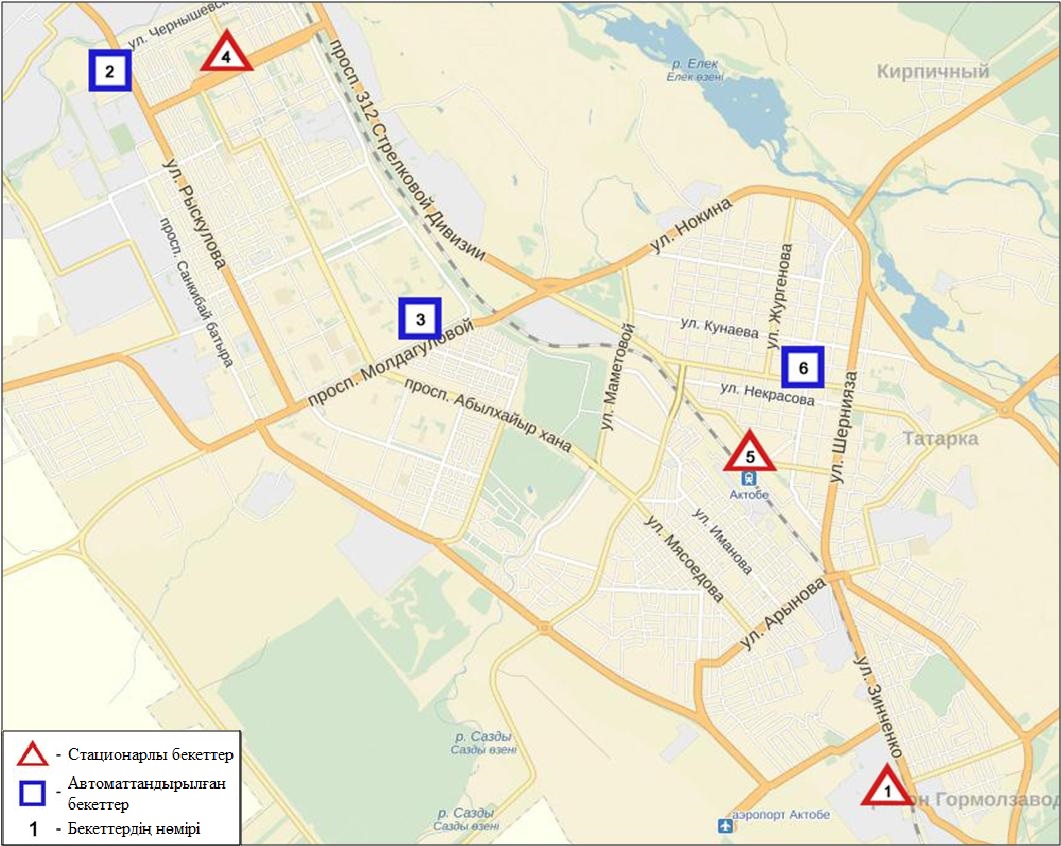 2.1-сурет. Ақтөбе қаласының атмосфералық ауа ластануын бақылау стационарлық желісінің орналасу сызбасыАтмосфераның ластануын жалпы бағалау. Стационарлық бақылау желісінің деректері бойынша (2.1-сур.), атмосфералық ауаның ластану деңгейі өте жоғары болып бағаланды.СИ=30, ЕЖҚ=54% (1,2-сур.)құрады. Қала ауасы (№3 бекет аумағында) күкіртті сутегімен басым ластанған.Жалпы қала бойынша орташа шоғырлар озон –1,4 ШЖШо.т., басқа ластаушы заттар ШЖШ-дан аспады(1-кесте).1 ШЖШ арту еселігінің жағдайлары РМ-2,5 қалқыма бөлшектер бойынша - 22, РМ-10 қалқыма бөлшектер - 110, күкіртдиоксиді - 38, көміртегі оксиді – 436, азот диоксиді – 125, азот оксиді – 7, озон - 15 және күкіртті сутегі – 787,сондай-ақ 5 ШЖШ-дан артуеселігі РМ-10 қалқыма бөлшектер – 10, күкірт диоксиді – 8, көміртегі оксиді – 50, күкіртті сутегі – 220 жағдай тіркелді. Сондай-ақ 10 ШЖШ-дан асу күкіртті сутегі бойынша 70 жағдай тіркелді(1-кесте).Ақтөбе қаласы бойынша автоматты бекеттер бақылауы мәліметі бойынша 56жоғары ластану (ЖЛ) және 14 экстремалды жоғары ластану (ЭЖЛ)жағдайлары анықталды (2-кесте).2.2 Қандыағаш қаласының эпизодтық деректері бойынша атмосфералық ауаның жай-күйіҚандыағаш қаласында атмосфералық ауаның ластануына бақылау 2 нүктеде (№1 нүкте –Западная көшесі, №2 нүкте – Сейфуллин көшесі) жүргізілді.(РМ-10) қалқыма бөлшектердің, күкірт диоксидінің, көміртегі оксидінің, азот диоксидінің, азот оксидінің, күкіртті сутегінің, аммиактың және формальдегидтің шоғырлары өлшенді.Бақылау негіздері бойынша барлық ластаушы заттардың шоғыры шекті жол берілген шоғырдан аспады (2.2-кесте).2.2-кестеҚандыағаш қаласының бақылау негізі бойынша ластаушы заттардың максимальды шоғыры2.3 Ақтөбе облысы аумағындағы жер үсті суларының сапасыАқтөбе облысы аумағындағы жер үсті суларының ластануын бақылау 12 су нысанында: Елек, Ор, Ембі, Темір, Қарғалы, Қосестек, Ырғыз, Қара Қобда, Үлкен Қобда, Ойыл, Ақтасты өзендері мен Шалқар көлінде жүргізілді. реки Елек өзені – Жайық өзенінің көпсулы сол жақ саласы. Өзен суының температурасы 0 - 16 ºC шегінде, сутегі көрсеткіші 7,80, судағы еріген оттегі концентрациясы 11,32 мг/дм3, ОБТ5 2,13 мг/дм3. Негізгі иондар (сульфаттар-1,3ШЖШ), биогенді заттар (бор-15,0 ШЖШ), ауыр металдар (мыс – 6,7 ШЖШ, марганец – 6,5 ШЖШ, мырыш – 5,2 ШЖШ,хром (3+) - 1,4 ШЖШ, хром (6+) - 3,5 ШЖШ), органикалық заттар (фенолдар-1,2 ШЖШ) бойынша шекті жол берілген шоғырдан артқан.Қарғалы өзенінде су температурасы 6,0ºC, сутегі көрсеткіші 7,84, судағы еріген оттегі концентрациясы 10,56 мг/дм3, ОБТ5 2,64 мг/дм3. Негізгі иондар (сульфаттар-1,3 ШЖШ), ауыр металдар (марганец-3,0 ШЖШ), органикалық заттар (мұнай өнімдері-1,2 ШЖШ) бойынша нормадан асқан.Қосестек өзені суының температурасы 6,0ºC, сутегі көрсеткіші 7,96, судағы еріген оттегі концентрациясы 10,27 мг/дм3, ОБТ5 1,34 мг/дм3. Негізгі иондар (сульфаттар-1,5 ШЖШ, магний-1,1 ШЖШ), биогенді заттар (тұзды аммоний-1,3 ШЖШ), ауыр металдар (мыс-6,0 ШЖШ, марганец- 2,3 ШЖШ, қорғасын-1,4 ШЖШ), органикалық заттар (мұнай өнімдері – 1,4 ШЖШ) бойынша нормадан асқан.Ақтасты өзені – су температурасы 6,0ºC, сутегі көрсеткіші 7,63, судағы еріген оттегі концентрациясы 11,51 мг/дм3, ОБТ5 2,60 мг/дм3. Негізгі иондар (сульфаттар-3,5 ШЖШ), биогенді заттар (фторидтер-1,4 ШЖШ, тұзды аммоний-3,6 ШЖШ) бойынша нормадан асқан.Ойыл өзенінде су температурасы 13ºC, сутегі көрсеткіші 7,83, судағы еріген оттегі концентрациясы 8,28 мг/дм3, ОБТ54,99 мг/дм3. Негізгі иондар (сульфаттар-2,9 ШЖШ, хлоридтер-1,1 ШЖШ), биогенді заттар (тұзды аммоний –1,8 ШЖШ, жалпы темір-1,5 ШЖШ), ауыр металдар (мыс-17,0 ШЖШ), органикалық заттар (мұнай өнімдері-1,8 ШЖШ) бойынша шекті жол берілген шоғырдан асуы байқалған.Үлкен Қобда өзенінде су температурасы 15,0ºC, сутегі көрсеткіші 7,83, судағы еріген оттегі концентрациясы 10,87 мг/дм3, ОБТ5 4,23 мг/дм3. Негізгі иондар (сульфаттар-1,5 ШЖШ, хлоридтер-2,2 ШЖШ), ауыр металдар (мыс-16,0 ШЖШ, қорғасын-1,2 ШЖШ), органикалық заттар (мұнай өнімдері-1,2 ШЖШ) бойынша нормадан асуы байқалды.  Қара Қобда өзені – су температурасы 15,0ºC, сутегі көрсеткіші 7,83, судағы еріген оттегі концентрациясы 13,33мг/дм3, ОБТ54,89 мг/дм3. Ауыр металдар (мыс-15,0 ШЖШ), органикалық заттар (мұнай өнімдері- 1,2 ШЖШ) бойынша нормадан асу жағдайлары байқалған.Ор өзенінде су температурасы 2,0ºC, сутегі көрсеткіші 8,02, судағы еріген оттегі концентрациясы 13,3мг/дм3, ОБТ5-1,67мг/дм3. Биогенді заттар (тұзды аммоний-1,2 ШЖШ), ауыр металдар (қорғасын-1,1 ШЖШ, марганец-4,3 ШЖШ) бойынша шекті жол шоғырдан асқандығы тіркелді.Ырғыз өзенінде су температурасы 2,5 ºC, сутегі көрсеткіші 8,02, судағы еріген оттегі концентрациясы 13,20 мг/дм3, ОБТ5 2,09 мг/дм3. Негізгі иондар (сульфаттар-5,3 ШЖШ, хлоридтер-1,9 ШЖШ, магний-1,5 ШЖШ), биогенді заттар (тұзды аммоний-2,5 ШЖШ, нитритті азот-1,3ШЖШ), ауыр металдар (марганец-9,9 ШЖШ) бойынша шекті жол берілген шоғырдан асқандығы тіркелді.Ембі өзенінде су температурасы 8,5, сутегі көрсеткіші 7,87, судағы еріген оттегі концентрациясы 10,05 мг/дм3, ОБТ5 1,37 мг/дм3. Негізгі иондар (сульфаттар-3,0 ШЖШ), биогенді заттар (тұзды аммоний-1,8 ШЖШ), ауыр металдар (мыс – 5,0 ШЖШ, марганец – 8,4 ШЖШ, қорғасын-1,2 ШЖШ), органикалық заттар (фенолдар-1,5 ШЖШ) бойынша шекті жол шоғырдан асқандығы тіркелді. Темір өзені суының темпертурасы 12-15ºC, сутегі көрсеткіші 7,92, судағы еріген оттегі концентрациясы 9,16 мг/дм3, ОБТ52,04 мг/дм3. Негізгі иондар (сульфаттар - 1,2 ШЖШ), биогенді заттар (тұзды аммоний - 1,1 ШЖШ, фторидтер -  1,4 ШЖШ), ауыр металдар (мыс- 5,0 ШЖШ, марганец-4,8 ШЖШ, қорғасын-1,1 ШЖШ) бойынша шекті жол шоғырдан асқандығы тіркелді.Шалқар көлінде су температурасы  4ºC, сутегі көрсеткіші 8,03, судағы еріген оттегі концентрациясы 13,22 мг/дм3, ОБТ5 2,94 мг/дм3. Негізгі иондар (сульфаттар-1,2 ШЖШ), биогенді заттар (тұзды аммоний-1,5 ШЖШ, жалпы темір-1,1 ШЖШ, фторидтер-1,2 ШЖШ), ауыр металдар (марганец-9,5 ШЖШ) бойынша шекті жол берілген шоғырдан асуы байқалған.Ақтөбе облысы су нысандарының су сапасы келесі түрде бағаланады: «ластанудың жоғары деңгейі» - Елек, Ырғыз, Ойыл, Үлкен Қобда, Қара Қобда өзендері, Шалқар көлі; «ластанудың орташа деңгейі» - Ақтасты, Қарғалы, Қосестек, Ор, Ембі, Темір өзендері.2015 жылғы 4 тоқсанмен салыстырғанда Елек, Үлкен Қобда, Кара Қобда, Ойыл өзендері, Шалқар көлінде су сапасы – айтарлықтай өзгерген жоқ; Қарғалы, Ақтасты, Ор, Ырғыз, Қосестек, Ембі, Темір өзендерінде - жақсарған.2016 жылғы 3 тоқсанмен салыстырғанда Елек, Үлкен Қобда, Кара Қобда, Ойыл, Ырғыз өзендерінде – айтарлықтай өзгерген жоқ; Қарғалы, Ақтасты, Ор, Қосестек, Ембі, Темір өзендері - жақсарды; Шалқар көлінде – нашарлаған.ОБТ5 шамасы бойынша су сапасы келесідей бағаланады: «ластанудың орташа деңгейі» су - Ойыл, Үлкен Қобда, Кара Қобда өзендері; «нормативті таза» су- Елек, Қарғалы, Қосестек, Ақтасты, Ембі, Ырғыз, Ор, Темір өзендері, Шалқар көлі.2015 жылғы 4 тоқсанмен салыстырғанда ОБТ5 шамасы бойынша су сапасы Қарғалы, Қосестек, Ақтасты, Ор өзендері, Шалқар көлінде – жақсарған; Елек, Темір, Ырғыз, Ембі, Ойыл, Үлкен Қобда, Қара Қобда өзендерінде – айтарлықтай өзгерген жоқ.2016 жылғы 3 тоқсанмен салыстырғанда ОБТ5 шамасы Елек, Қарғалы, Ырғыз, Ембі, Үлкен Қобда, Қара Қобда өзендері, Шалқар көлінде – айтарлықтай өзгерген жоқ; Қосестек, Ақтасты, Ойыл, Темір, Ор өзендерінде – жақсарды;Оттегі режимі бірқалыпты.2016 жылғы 4 тоқсанмен салыстырғанда Ақтөбе облысы Елек өзенінде 11 жоғары ластану (ЖЛ) жағдайы тіркелді.(5-кесте).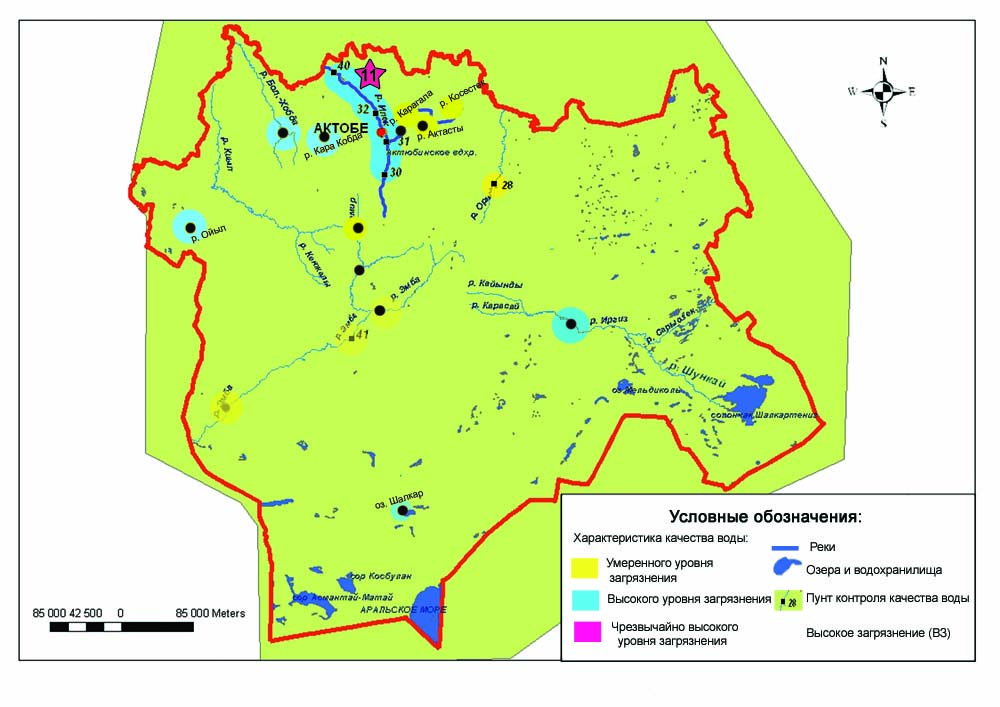 2.3 сур. Ақтөбе облысы аумағындағы жер үсті сулары сапасының сипаттамасы2.4 2016 жылдың күз мезгіліндегі Ақтөбе облысы бойынша топырақтың ауыр металдармен ластану жай-күйіАқтөбе қаласында түрлі аудандарда алынған топырақ сынамасында қорғасын - 2,29-11,5 мг/кг, хром – 1,41-2,11 мг/кг және мырыш - 6,85-11,7 мг/кг, мыс - 1,23-2,06 мг/кг, кадмий - 0,13-0,3 мг/кг шамасында болды.№16 мектеп, Түргенев к., авиақалашық, теміржол бекеті ауданында, АЗФ зауыты аудандарында анықталатын қоспалар концентрациясы рұқсат етілген норма көлемінде болды. 2.5 Ақтөбе облысының радиациялық гамма-фоныАтмосфералық ауаның ластануының гамма сәулелену деңгейіне күнсайын жергілікті 7 метеорологиялық стансада (Ақтөбе, Қарауылгелді, Новоалексеевка, Родниковка, Уіл, Шалқар, Жағабұлақ) және Ақтөбе қаласының (№2 ЛББ, №3 ЛББ)2 автоматты бекетінде бақылау жүргізіледі (2.4 сур.). Елді-мекендер бойынша атмосфералық ауа қабатының жерге жақын қабатына орташа радиациялық гамма-фонның мәні 0,06-0,29мкЗв/сағ. шегінде болды. Облыс бойынша радиациялық гамма- фонның орташа мәні 0,13 мкЗв/сағ., яғни шекті жол берілетін шамаға сәйкес келеді.2.6 Атмосфераның жерге жақын қабатында радиоактивтердің түсу тығыздығыАтмосфераның жерге жақын қабатында радиоактивтердің түсу тығыздығына бақылау Ақтөбе облысында 3 метеорологиялық станцияда (Ақтөбе, Қарауылгелді, Шалқар) ауа сынамасын горизонтальді планшеттер алу жолымен жүзеге асырылды (2.4 сур.).Облыс аумағында атмосфераның жерге жақын қабатында орта тәуліктік радиоактивтердің түсу тығыздығы 0,8-1,7 Бк/м2 шегінде болды. Облыс бойынша радиоактивті түсулердің орташа тығыздығы 1,2 Бк/м2, бұл шекті жол берілетін деңгейінен аспады.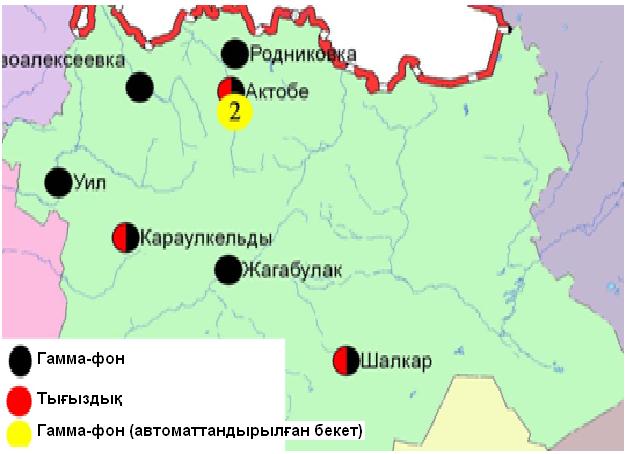 2.4 сур. Ақтөбе облысының аумағындағы радиациялық гамма-фон мен радиоактивті түсулердің тығыздығын бақылау метеостансаларының орналасу сызбасы.3 Алматы облысының қоршаған орта жай-күйі3.1 Алматы қаласы бойынша атмосфералық ауаның ластану жай-күйіАтмосфералық ауаның жай-күйіне бақылау 16 стационарлық бекетте жүргізілді (3.1-сур., 3.1-кесте).3.1 - кестеБақылау бекеттерінің орналасу орны мен анықталатын қоспалар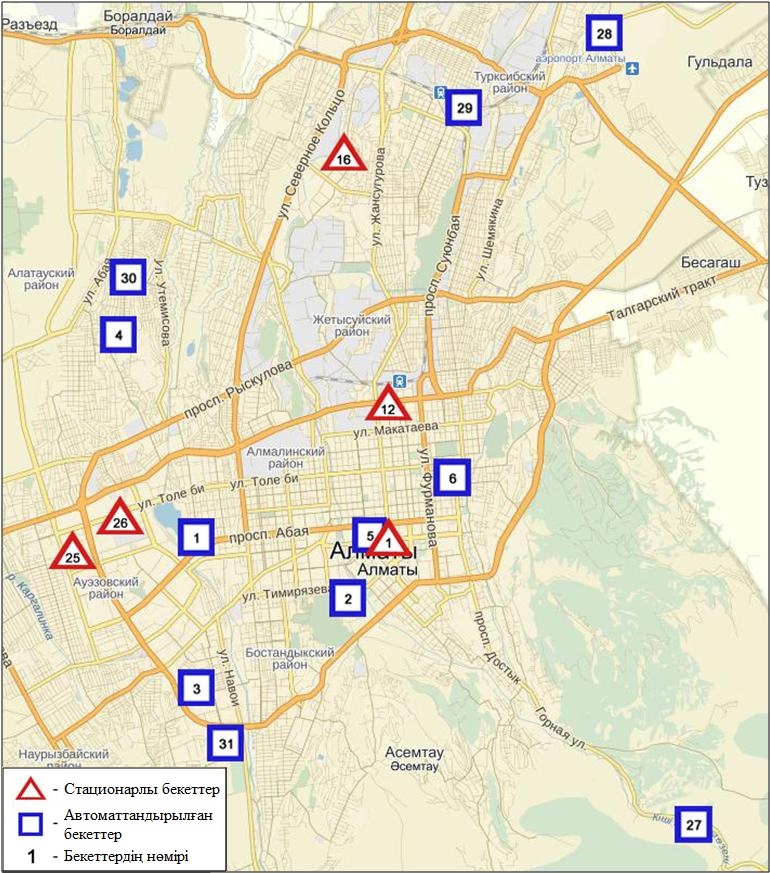 3.1 сурет. Алматы қаласының атмосфералық ауа ластануын бақылау стационарлық желісінің орналасу сызбасыАтмосфераның ластануын жалпы бағалау. Қалада жалпыатмосфералық ауаның ластану деңгейі жоғары болып бағаланды.ЕЖҚ=33%, СИ=4 анықталды (1, 2 - сур.).Қала ауасы (12-бекет аумағында)  азот диоксидімен басым ластанған.Жалпы қала бойынша орташа шоғырлар қалқыма заттар – 1,2 ШЖШо.т., күкірт диоксиді – 1,4 ШЖШо.т., азот диоксиді- 2,2 ШЖШо.т., азот оксиді – 1,1 ШЖШо.т., формальдегид- 1,1 ШЖШо.т., ауыр металдардың бар болуы және басқа ластаушы заттар ШЖШ-дан аспады.1 ШЖШ арту еселігінің жағдайлары қалқыма заттар бойынша -57, РМ-2,5 қалқыма бөлшектер – 133, РМ-10 қалқыма бөлшектер – 121, күкірт диоксиді – 34, көміртегі оксиді- 110, азот диоксиді – 498, азот оксиді – 423 жағдайтіркелді (1-кесте).3.2 Талғар ауданы Талғар қаласының  эпизодтық деректері бойынша атмосфералық ауаның жай-күйіТалғар қаласында атмосфералық ауаның ластануына бақылау 2 нүктеде (№1 нүкте - Әзірбаев көшесі, №2 нүкте – Бокин көшесі)жүргізілді. Қалқыма заттардың, күкірт диоксидінің, көміртегі оксидінің, азот диоксидінің, азот оксидінің, фенолдың және формальдегидтің шоғырлары өлшенді.№1 және №2 нүктедекөміртегі оксидінің  шоғыры 1,4 ШЖШ құрады. Бақылау деректері бойынша қалған ластаушы заттардың шоғыры шекті жол берілген шоғырдан аспады (3.2-кесте).3.2-кестеТалғар қаласының бақылау негізі бойынша ластаушы заттардың максимальды шоғыры3.3 Еңбекшіқазақ ауданы Есік қаласының  эпизодтық деректері бойынша атмосфералық ауаның жай-күйіЕсік қаласында атмосфералық ауаның ластануына бақылау 2 нүктеде (№1 нүкте –Тоқатаев көшесі, №2 нүкте – Абай көшесі,87) жүргізілді. Қалқыма заттардың, күкірт диоксидінің, көміртегі оксидінің, азот диоксидінің, азот оксидінің, фенолдың және формальдегидтің шоғырлары өлшенді.Бақылау негіздері бойынша барлық ластаушы заттардың шоғыры шекті жол берілген шоғырдан аспады (3.3-кесте).3.3-кестеЕсік қаласының бақылау негізі бойынша ластаушы заттардың максимальды шоғыры3.4 Еңбекшіқазақ ауданы Түрген ауылының  эпизодтық деректері бойынша атмосфералық ауаның жай-күйіТүрген ауылында атмосфералық ауаның ластануына бақылау 2 нүктеде (№1 нүкте –Құлмамбет көшесі,1; №2 нүкте – Құлмамбет көшесі,145) жүргізілді. Қалқыма заттардың, күкірт диоксидінің, көміртегі оксидінің, азот диоксидінің, азот оксидінің, фенолдың және формальдегидтің шоғырлары өлшенді.Бақылау негіздері бойынша барлық ластаушы заттардың шоғыры шекті жол берілген шоғырдан аспады (3.4-кесте).3.4-кестеТүрген ауылыныңбақылау негізі бойынша ластаушы заттардың максимальды шоғыры3.5 Іле ауданы Өтеген Батыр кентінің эпизодтық деректері бойынша атмосфералық ауаның жай-күйіӨтеген Батыр кентінде атмосфералық ауаның ластануына бақылау 2 нүктеде (№1 нүкте –Пушкин көшесі,31; №2 нүкте – Гагарин көшесі,6) жүргізілді.Қалқыма заттардың, күкірт диоксидінің, көміртегі оксидінің, азот диоксидінің, азот оксидінің, фенолдың және формальдегидтің шоғырлары өлшенді.Бақылау негіздері бойынша барлық ластаушы заттардың шоғыры шекті жол берілген шоғырдан аспады (3.5-кесте).3.5-кестеӨтеген Батыр кентініңбақылау негізі бойынша ластаушы заттардың максимальды шоғыры3.6 Іле ауданы Боралдай қала үлгісіндегі кенттің  эпизодтық деректері бойынша атмосфералық ауаның жай-күйіБоралдай қала үлгісіндегі кентінде атмосфералық ауаның ластануына бақылау 2 нүктеде (№1 нүкте –Әкімшілік, №2 нүкте – Әуежайлық к.) жүргізілді. Қалқыма заттардың, күкірт диоксидінің, көміртегі оксидінің, азот диоксидінің, азот оксидінің, фенолдың және формальдегидтің шоғырлары өлшенді.Бақылау негіздері бойынша барлық ластаушы заттардың шоғыры шекті жол берілген шоғырдан аспады (3.6-кесте).3.6-кестеБоралдай қала үлгісіндегі кентініңбақылау негізі бойынша ластаушы заттардың максимальды шоғыры3.7 Талдықорған қаласы бойынша атмосфералық ауаның ластану жай-күйіАтмосфералық ауаның жай-күйіне бақылау 2 стационарлық бекетте жүргізілді (3.2-сур., 3.7-кесте).3.7- кестеБақылау бекеттерінің орналасу орны мен анықталатын қоспалар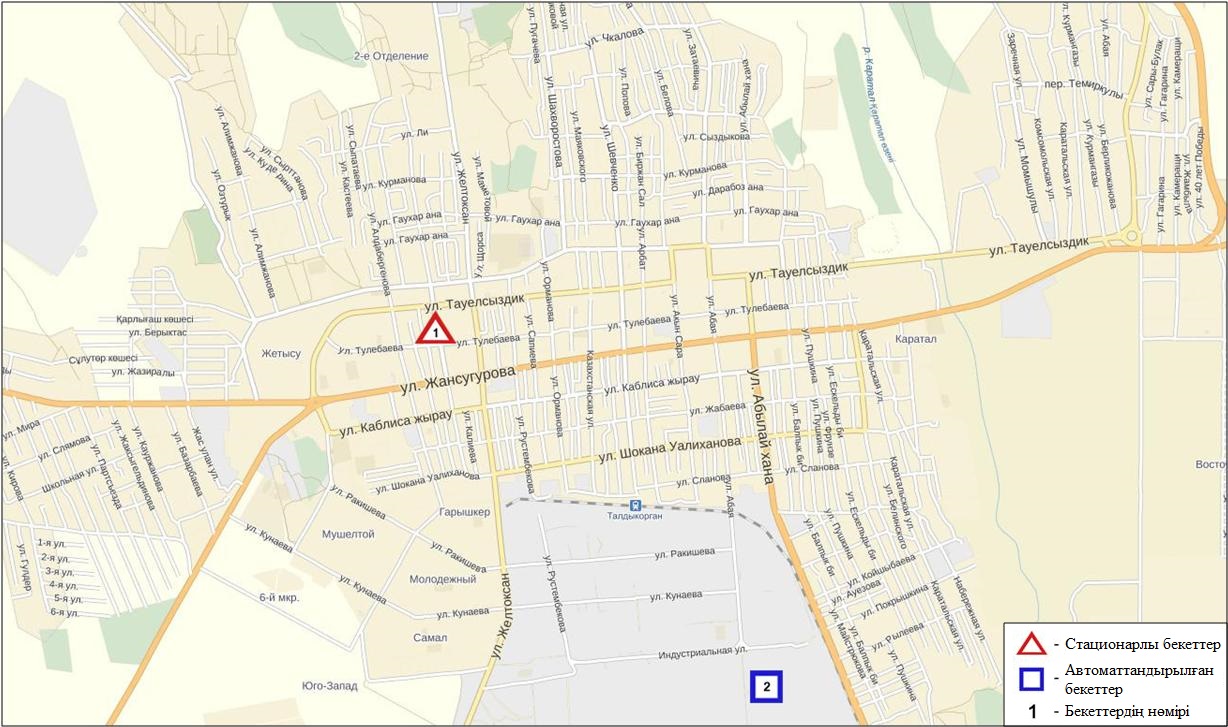 3.2-сурет. Талдықорған қаласының атмосфералық ауа ластануын бақылау стационарлық желісінің орналасу сызбасыАтмосфераның ластануын жалпы бағалау. Стационарлық бақылау желісінің деректері бойынша қаланыңатмосфералық ауасыжалпыластану деңгейі көтеріңкі болып бағаланды (3.2-сур.). Ол СИ=4 және ЕЖҚ=4% анықталды (1,2-сур.). Қала ауасы (1-бекет аумағында)  азот диоксиді және көміртегі оксидімен басым ластанған.Жалпы қала бойынша орташа шоғырлар азот диоксиді - 1,7 ШЖШо.т., басқа ластаушы заттар ШЖШ-дан аспады.4 тоқсанда 1 ШЖШ арту еселігінің жағдайлары күкірт диоксиді бойынша2, көміртегі оксиді- 112, азот диоксиді – 91, азот оксиді – 2, күкіртті сутегі – 6, аммиак - 1 жағдай тіркелді (1-кесте).3.8 Алматы облысы аумағындағы жер үсті су сапасыАлматы облысы аумағындағы жер үсті сулары сапасын бақылау 19- су нысанында (Іле, Текес, Қорғас, Кіші Алматы, Есентай, Үлкен Алматы, Шілік, Шарын, Баянкөл, Қаскелен, Қарқара, Есік, Түрген, Талғар, Темірлік,. Күрті, Бартоғай, Қапшағай су қоймасы, Үлкен Алматы көлі).Іле өзенінің басы Қытай территориясы Тянь-Шань тау етегінен бастау алады және Қазақстанның ең ірі трансшекаралық өзендерінің бірі боп саналады. Алматы облысы аумағынан Балқаш өзенінің батыс бөлігіне құйылады. Текес, Шарын, Шілік, Түрген, Есік, Баянкөл, Қаскелен, Үлкен Алматы, Кіші Алматы өзендері Іле өзенінің сол жақ жағалаудағы саласы болып табылады. Есентай өзені Кіші Алматы өзенінің тармағы. Қарқара және Темірлік өзендері Шарын өзенінің саласы. Қорғас өзені Іле өзенінің оң жақ жағалаудағы саласы болып саналады. Талғар өзені Қапшағай су қоймасына құяды.Іле өзенінде судың температурасы 8,9 ºC, сутегі көрсеткіші 8,1 судағы еріген оттектің концетрациясы 13,2 мг/дм3, ОБТ5 1,2 мг/дм3. Ауыр металдар (мыс–1,8ШЖШ) және биогенді заттар (жалпы темір -4,6 ШЖШ, нитритті азот- 2,1ШЖШ) бойынша нормадан асу жағдайлары байқалған.Текес өзенінде судың температурасы 3,9 ºC, сутегі көрсеткіші 8,0 еріген оттектің концетрациясы 9,6 мг/дм3, ОБТ5 1,8 мг/дм3. Ауыр металдар (мыс – 2,5 ШЖШ, марганец – 4,9 ШЖШ) және биогенді заттар (жалпы темір - 3,2ШЖШ), негізгі иондар (сульфаттар – 1,2 ШЖШ) бойынша нормадан асу жағдайлары байқалған.Қорғас өзенінде судың температурасы 9,3 ºC, сутегі көрсеткіші – 8,0 еріген оттектің концетрациясы – 11,0 мг/дм3, ОБТ5 – 1,9 мг/дм3. Ауыр металдар (мыс – 2,9 ШЖШ, марганец – 4,7 ШЖШ, мырыш – 1,7 ШЖШ) және биогенді заттар (жалпы темір -5,5ШЖШ, нитритті азот -1,3ШЖШ) бойынша нормадан асу жағдайлары байқалған.Қапшағай су қоймасында судың температурасы 11,1 ºC, сутегі көрсеткіші 7,9 еріген оттектің концетрациясы – 10,4 мг/дм3, ОБТ5 – 0,8 мг/дм3. Ауыр металдар (мыс – 2,0 ШЖШ) және биогенді заттар (жалпы темір – 1,9ШЖШ, нитриттті азот– 1,19 ШЖШ ), негізгі иондар (сульфаттар – 1,1 ШЖШ) бойынша нормадан асу жағдайлары байқалған.Шарын өзенінде судың температурасы 5,1 ºC, сутегі көрсеткіші 7,9, еріген оттектің концетрациясы 13,1 мг/дм3, ОБТ5 1,6 мг/дм3. Биогенді заттар (жалпы темір –1,2 ШЖШ, нитритті азот– 1,3 ШЖШ), негізгі иондар(сульфаттар – 1,3 ШЖШ) бойынша нормадан асу жағдайлары байқалған.Шілік өзенінде судың температурасы 6,4 ºC, сутегі көрсеткіші 8,2, еріген оттектің концетрациясы 12,9 мг/дм3, ОБТ5 1,7 мг/дм3. Биогенді заттар (жалпы темір –1,6 ШЖШ, нитритті азот– 1,1 ШЖШ) бойынша нормадан асу жағдайлары байқалған.Баянкөл өзенінде судың температурасы 4,3 ºC, сутегі көрсеткіші 8,2, еріген оттектің концетрациясы 12,8 мг/дм3, ОБТ5 1,5 мг/дм3. Ауыр металдар (мыс – 1,5 ШЖШ) және биогенді заттар (жалпы темір –1,3 ШЖШ, нитритті азот– 1,5 ШЖШ) бойынша нормадан асу жағдайлары байқалған.Күрті су қоймасында судың температурасы 7,2 ºC, сутегі көрсеткіші 8,1, еріген оттектің концетрациясы – 12,7 мг/дм3, ОБТ5 – 1,9 мг/дм3. Ауыр металдар (мыс – 1,4ШЖШ) және биогенді заттар (жалпы темір –1,6 ШЖШ, нитритті азот– 1,8 ШЖШ), негізгі иондар(сульфаттар – 1,2 ШЖШ) бойынша нормадан асу жағдайлары байқалған.Бартоғай су қоймасында судың температурасы 6,6 ºC, сутегі көрсеткіші 8,1, еріген оттектің концетрациясы 13,2 мг/дм3, ОБТ5 1,6 мг/дм3. Ауыр металдар (мыс – 1,4 ШЖШ, марганец – 7,4 ШЖШ) және биогенді заттар (жалпы темір – 1,4 ШЖШ, нитритті азот-1,7 ШЖШ) бойынша нормадан асу жағдайлары байқалған.Есік өзенінде судың температурасы 4,9 ºC, сутегі көрсеткіші 8,2, еріген оттектің концетрациясы 13,7 мг/дм3, ОБТ5 1,6 мг/дм3. Биогенді заттар (жалпы темір –1,4 ШЖШ, нитритті азот– 1,5 ШЖШ) бойынша нормадан асу жағдайлары байқалған.Қаскелен өзенінде судың температурасы 5,2 ºC, сутегі көрсеткіші 8,07, еріген оттектің концетрациясы 13,1 мг/дм3, ОБТ5 1,9 мг/дм3. Ауыр металдар (мыс – 2,4ШЖШ, марганец – 2,5 ШЖШ), биогенді заттар (жалпы темір –1,7 ШЖШ, нитритті азот– 2,6 ШЖШ) бойынша нормадан асу жағдайлары байқалған.Қарқара өзенінде судың температурасы 4,4 ºC, сутегі көрсеткіші 8,2, еріген оттектің концетрациясы 13,2 мг/дм3, ОБТ5 2,1 мг/дм3. Ауыр металдар (мыс – 2,4 ШЖШ марганец – 1,1 ШЖШ), биогенді заттар (жалпы темір – 1,1ШЖШ, нитритті азот-1,4 ШЖШ), негізгі иондар (сульфаттар – 1,3 ШЖШ) бойынша нормадан асу жағдайлары байқалған.Түрген өзенінде судың температурасы 5,7 ºC, сутегі көрсеткіші 8,2, еріген оттектің концетрациясы 13,0 мг/дм3, ОБТ5 1,7 мг/дм3. Биогенді заттар (жалпы темір – 1,2ШЖШ, нитритті азот-2,2ШЖШ) бойынша нормадан асу жағдайлары байқалған.Талғар өзенінде судың температурасы 5,2 ºC, сутегі көрсеткіші 8,0, еріген оттектің концетрациясы 13,0 мг/дм3, ОБТ5 1,5 мг/дм3. Биогенді заттар (жалпы темір – 1,3 ШЖШ, нитритті азот-2,4 ШЖШ) бойынша нормадан асу жағдайлары байқалған.Темірлік өзенінде судың температурасы 6,0 ºC, сутегі көрсеткіші 8,3, еріген оттектің концетрациясы 12,6 мг/дм3, ОБТ5 1,7 мг/дм3. Биогенді заттар (жалпы темір – 1,2 ШЖШ, нитритті азот–1,6 ШЖШ), негізгі иондар(сульфаттар – 1,2 ШЖШ) бойынша нормадан асу жағдайлары байқалған.Кіші Алматы өзенінде судың температурасы 9,0 ºC, сутегі көрсеткіші 7,9, еріген оттектің концетрациясы – 10,8 мг/дм3, ОБТ5 – 1,3 мг/дм3. Биогенді заттар (нитритті азот–2,3ШЖШ), ауыр металдар (Мыс – 1,5 ШЖШ) бойынша нормадан асу жағдайлары байқалған.Үлкен Алматы өзенінде судың температурасы 7,2 ºC, сутегі көрсеткіші 8,1, еріген оттектің концетрациясы – 9,2 мг/дм3, ОБТ5 – 1,1 мг/дм3. Биогенді заттар (жалпы темір –1,5 ШЖШ) бойынша нормадан асу жағдайлары байқалған.Есентай өзенінде судың температурасы 7,6 ºC, сутегі көрсеткіші 8,1, еріген оттектің концетрациясы – 10,7 мг/дм3, ОБТ5 – 0,9 мг/дм3. Ауыр металдар (мыс – 1,1 ШЖШ), биогенді заттар (нитритті азот –3,6 ШЖШ, тұзды аммоний– 1,3ШЖШ) бойынша нормадан асу жағдайлары байқалған.Үлкен Алматы көлінде судың температурасы 9,9 ºC, сутегі көрсеткіші 7,9, еріген оттектің концетрациясы – 9,5мг/дм3, ОБТ5 – 0,5 мг/дм3. Биогенді заттар (жалпы темір –2,8 ШЖШ), ауыр металдар (мыс – 1,3 ШЖШ) бойынша нормадан асу жағдайлары байқалған.Зерттелген барлық су нысандарының су сапасы келесі түрде бағаланады: вода «ластанудың орташа деңгейі» - Үлкен Алматы, Кіші Алматы, Есентай,  Іле, Текес, Баянкөл, Қаскелен, Қарқара, Талғар, Шілік, Шарын, Есік, Түрген,  Темірлік өзендері,Қапшағай, Күрті, Бартоғай су қоймасы, Үлкен Алматы көлі; «ластанудың жоғарғы деңгейі» - Қорғас өзені.2015 жылдың 4 тоқсанымен салыстырғанда су сапасы Іле, Текес, Қаскелен, Кіші Алматы, Есентай өзендерінде, Күрті су қоймасында, Баянкөл, Қарқара, Үлкен Алматы, Шілік, Шарын, Түрген, Талғар, Темірлік, Қапшағай су қоймасы, Үлкен Алматы көлінде– айтарлықтай өзгермеген; Бартогай су қоймасында, Есік,Қорғас өзенінде ,– нашарлаған.2016 жылдың 3 тоқсанымен салыстырғанда су сапасы Іле, Қаскелен,Қорғас, Шілік, Түрген,Кішиі Алматы, Есентай, Үлкен Алматы, Темірлік, Баянкөл, Есік, Талғар, Қарқара өзендерінде, Үлкен Алматы көлінде, Бартоғай, Қапшағай, Күрті су қоймаларында – айтарлықтай өзгермеген; Текес, Шарын өзендерінде - нашарлаған(4-кесте).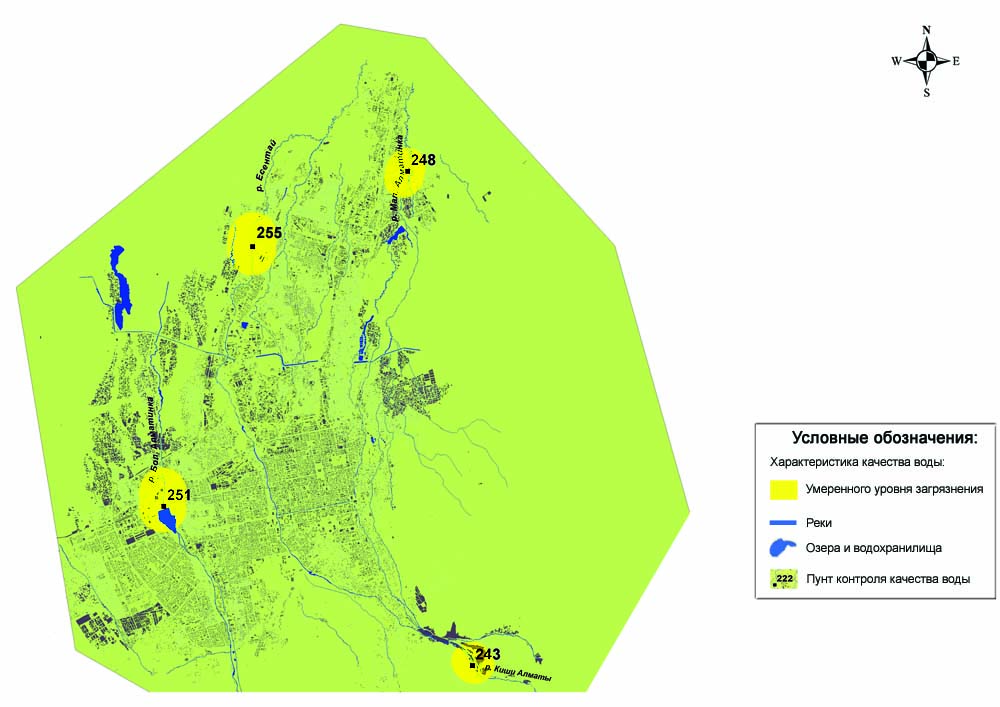 3.4 сур. Алматы қаласы жер үсті сулары сапасының сипаттама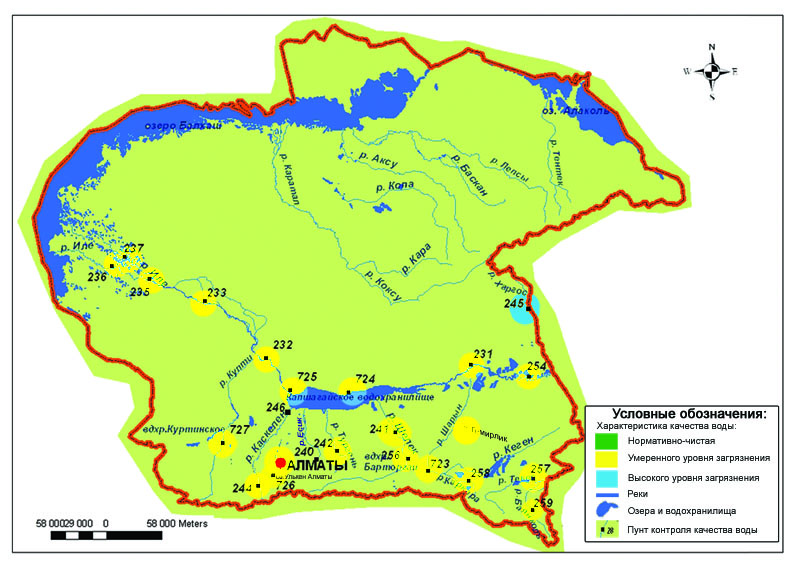 3.5 сур.Алматы облысы жер үсті сулары сапасының сипаттамасы3.9 2016 жылдың күз мезгіліндегі Алматы облысы бойыншатопырақтың ауыр металдармен ластану жай-күйіАлматы қаласында алынған топырақ сынамасының құрамында  хром - 0,1-0,6 мг/кг, мырыш - 11,2-26,4 мг/кг, қорғасын - 11,9-27,8 мг/кг және мыс - 0,13-1,97 мг/кг, кадмий – 0,13-0,33 мг/кг шамасында болды. ВАЗ және Әуежай ауданындағы мырыш концентрациясы – 1,1 ШЖШ құрады.Қазақстан ұлттық Университетінің бау-бақ зонасында, Бауман тоғайында, Алматы мақта-мата комбинаты (АММК),Дорожник мөлтек ауданы ауданында алынған топырақ сынамаларында ШЖШ артуы байқалмады.Талдықорған қаласында алынған топырақ сынамаларында хром - 0,75-2,7 мг/кг, мыс– 2,7-6,7 мг/кг,  мырыш – 18,8-20,4 мг/кг, қорғасын – 15,74-251,3 мг/кг, кадмий – 0,38-6,8 мг/кг шамасында болды.Тәуелсіздік к. және Киров көшесі аудандарында, облыстық аурухана және №18 мектеп аумақтарында қорғасын концентрациясы  2,4 - 7,9 ШЖШ, мыс – 1,1 -2,2 ШЖШ шамасында, қорғасын мен хром құрамы рұқсат етілген норма көлемінде болды.Облыстық аурухана (Кардиологиялық) ауданында алынған топырақ сынамасы құрамында анықталатын ауыр заттар көлемі рұқсат етілген норма көлемінде болды.3.10 Алматы облысының радиациялық гамма-фоныАтмосфералық ауаның ластануының гамма сәулелену деңгейіне күнсайын жергілікті 8 метеорологиялық стансада (Алматы, Бақанас, Қапшағай, Нарынқол, Жаркент, Лепсі, Талдықорған, Сарыөзек) және Талдықорғанқаласының (№2 ЛББ)1 автоматты бекетінде бақылау жүргізіледі (3.3сур.). Облыстың елді-мекендері бойынша атмосфералық ауа қабатының жерге жақын қабатына орташа радиациялық гамма-фонның мәні 0,12-0,25 мкЗв/сағ. шегінде болды. Облыс бойынша радиациялық гамма- фонның орташа мәні 0,16 мкЗв/сағ., яғни шекті жол берілетін шамаға сәйкес келеді.3.11 Атмосфераның жерге жақын қабатында радиоактивтердің түсу тығыздығыАтмосфераның жерге жақын қабатында радиоактивтердің түсу тығыздығына бақылау Алматы облысында 5 метеорологиялық станцияда (Алматы, Нарынқол, Жаркент, Лепсі, Талдықорған) ауа сынамасын горизонтальді планшеттер алу жолымен жүзеге асырылды (3.7-сур.).Облыс аумағында атмосфераның жерге жақын қабатында орта тәуліктік радиоактивтердің түсу тығыздығы 0,7-2,7 Бк/м2 шегінде болды. Облыс бойынша радиоактивті түсулердің орташа тығыздығы 1,3 Бк/м2, бұл шекті жол берілетін деңгейінен аспады.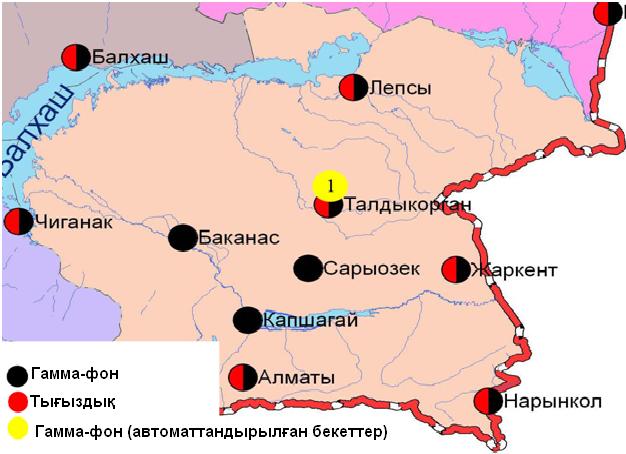 3.7 сур. Алматы облысының аумағындағы радиациялық гамма-фон мен радиоактивті түсулердің тығыздығын бақылау метеостансаларының орналасу сызбасы4 Атырау облысының қоршаған ортаның ластану жай-күйі4.1 Атырау қаласы бойынша атмосфералық ауаның ластану жай-күйіАтмосфералық ауаның жай-күйіне бақылау 5 стационарлық бекетте жүргізілді (4.1-сур., 4.1-кесте).4.1- кестеБақылау бекеттерінің орналасу орны мен анықталатын қоспалар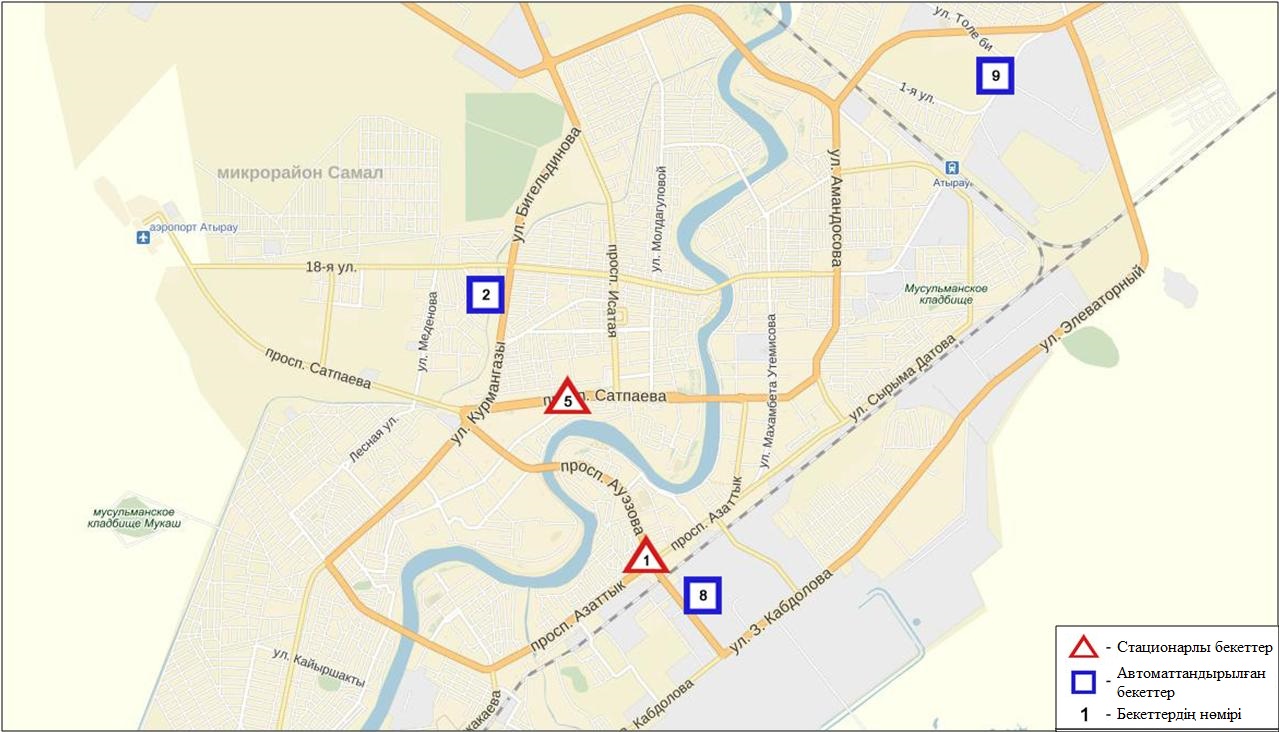 4.1 сур. Атырау қаласының атмосфералық ауа ластануын бақылау стационарлық желісінің орналасу сызбасыАтмосфераның ластануын жалпы бағалау. Стационарлық бақылау желісінің (4.1-сур.)деректері бойыншаатмосфералық ауаның ластану деңгейі жоғары болып бағаланды. Ол СИ мәні бойынша  9 (жоғары деңгей),  ЕЖҚ=2% (көтеріңкі деңгей) болып бағаланды (1,2-сур.). Қала ауасы күкірттісутегімен басым ластанған (№6 бекеттің аумағында).Жалпы қала бойынша барлық ластағыш заттардың орташа шоғырлары ШЖШ-дан аспады.2016 жылдың 4 тоқсанында1 ШЖШ арту жағдайлары қалқыма заттар – 3, озон– 1, күкіртті сутегі -156, сондай-ақ 5 ШЖШ-дан арту еселігі күкіртті сутегі бойынша 1 жағдай тіркелді (1-кесте).4.2 Құлсары қаласы бойынша атмосфералық ауаның ластану жай-күйіАтмосфералық ауаның жай-күйіне бақылау 1 стационарлық бекетте жүргізілді (4.2-сур., 4.2-кесте).4.2- кестеБақылау бекеттерінің орналасу орны мен анықталатын қоспалар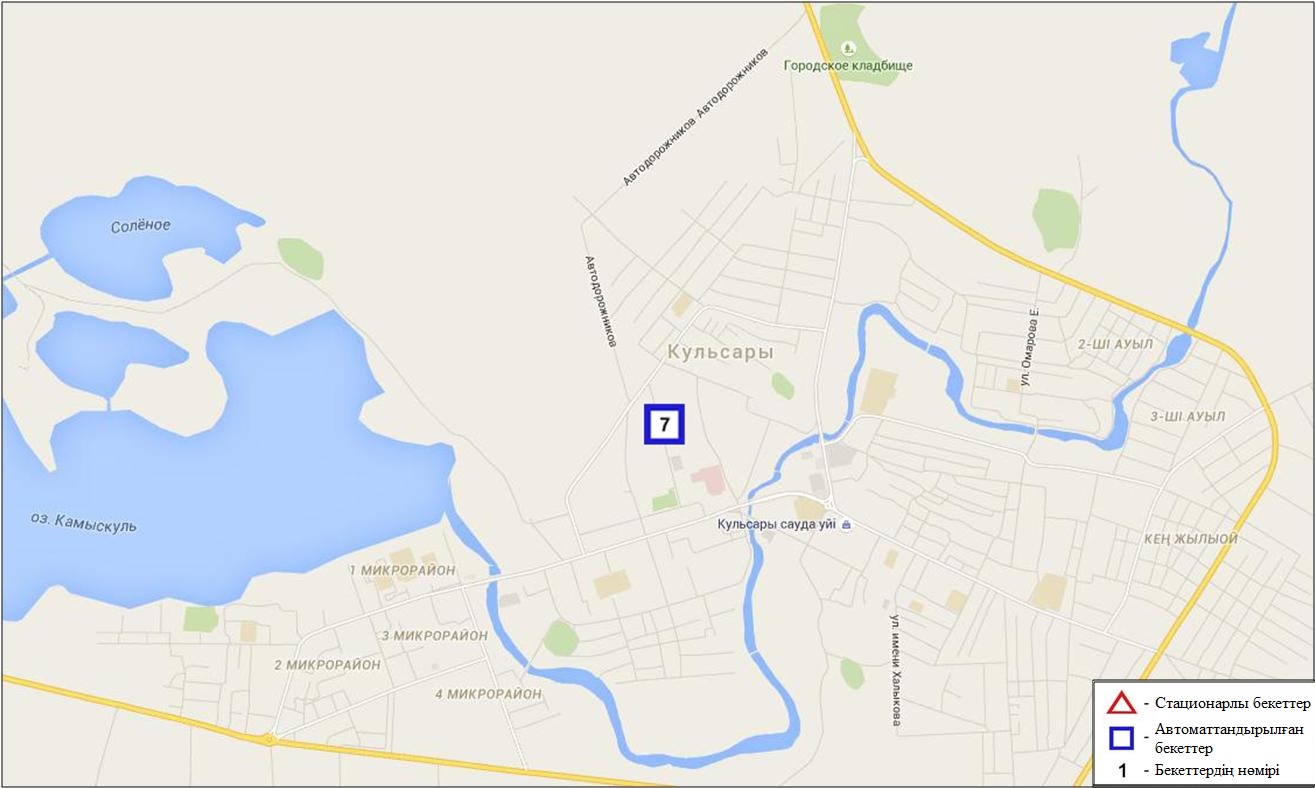 4.2-сур.Құлсары қаласының атмосфералық ауа ластануын бақылау стационарлық желісінің орналасу сызбасыАтмосфераның ластануын жалпы бағалау. Стационарлық бақылау желісінің деректері бойынша атмосфералық ауаның ластану деңгейі көтеріңкіболды (4.2-сурет).Ол СИ мәні бойынша 2(көтеріңкі деңгей), ЕЖҚ=0% (төмен деңгей) бағаланды (1,2-сур.).Жалпы қала бойынша орташа шоғыр озон - 1,1 ШЖШо.т., қалған ластаушы заттар ШЖШ-дан аспады.2016 жылдың 4 тоқсанында 1 ШЖШ арту күкірттісутегі бойынша 2 жағдай тіркелді (1-кесте).4.3 Атырау облысы аумағындағы жер үсті су сапасыАтырау облысы аумағындағы жер үсті суларының ластануын бақылау 3 су нысанында, Жайық, Шаронова, Қиғаш өзендерінде жүргізілді.Жайық өзенінде су температурасы 1,0-15,0 ºC, сутегі көрсеткіші 8,1, судағы еріген оттегі шамасы 11,2 мг/дм3, ОБТ5 2,78 мг/дм3 құраған. Шекті жол берілген шоғырдан асу тіркелмеген.Шаронова өзенінде су температурасы 2,0-15,0 ºC, сутегі көрсеткіші 7,1-8,8, судағы еріген оттегі шамасы 12,0 мг/дм3, ОБТ5 3,01 мг/дм3 құраған. Шекті жол берілген шоғырдан асу тіркелмеген.Қиғаш өзенінде су температурасы 2,0-17,1 ºC, сутегі көрсеткіші 7,2-9,9, судағы еріген оттегі шамасы 11,4 мг/дм3, ОБТ5 3,05 мг/дм3 құраған. Шекті жол берілген шоғырдан асу тіркелмеген.2016 жылғы 4 тоқсанда Жайық, Шаронова, Қиғаш өзендерінде су сапасы СЛКИ бойынша «нормативті таза» деп бағаланды (4.4 сурет). 2015 жылғы 4- тоқсанмен және 2016 жылғы 3- тоқсанмен салыстырғанда өзендерінің су сапасы айтарлықтай өзгермеген.Оттегінің 5 тәуліктегі биохимиялық тұтынылуы (ОБТ5) мәні бойынша Жайық, Шаронова, Қиғаш өзендерінде су сапасы «нормативті таза» деп бағаланды. 2015 жылғы 4 - тоқсанмен салыстырғанда өзендерінің ОБТ5 мәні бойынша су сапасы жақсарған. 2016 жылғы 3- тоқсанмен салыстырғанда ОБТ5 мәні бойынша Жайық және Қиғаш өзендерінде су сапасы айтарлықтай өзгермеген, Шаронова өзенінде жақсарған.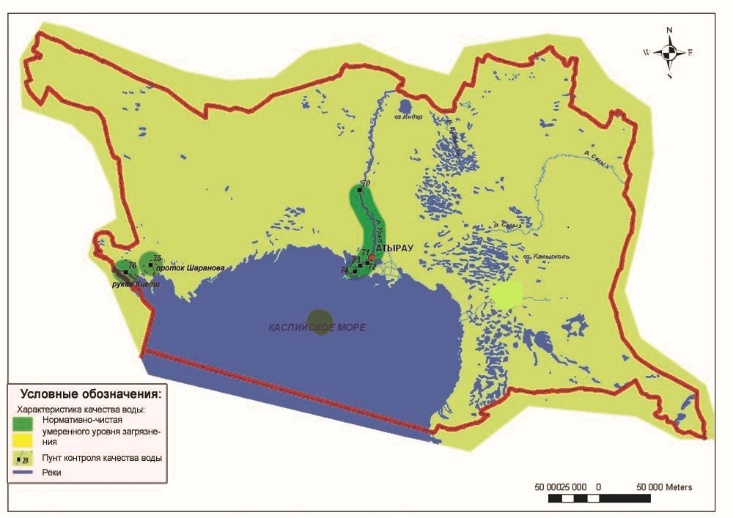 4.5 сур. Атырау облысы жер үсті суларының сипаттамасы4.4 Атырау облысы аумағындағы Солтүстік Каспий теңіз суының сапасыТеңіз суы сапасына бақылау жүргізу келесі жағалық стансалар мен ғасырлық кескіндерде жүргізілді: теңіз кеме жүру арнасы; Теңіз кен орны, Жайық өзені қайраңы жағалық стансалары, Шалығи Құлалы шығанағы аралдары, «А» және «Б» қосымша кескіндері, Қашаған 2 және Қашаған 3 буй стансалары.Солтүстік Каспий су температурасы 11,0-13,0°С, теңіз суы рН –9,1, суда еріген оттегі – 10,4 мг/дм3, ОБТ5 – 3,21 мг/дм3. ШЖШ асу байқалмаған. 2016 жылғы 4 тоқсанда Солтүстік Каспийде су сапасы СЛКИ бойынша «нормативті таза» деп сипатталды. 2015 жылғы 4 тоқсанмен және 2016 жылғы 3 тоқсанмен салыстырғанда теңіз суы сапасы өзгермеген. Су сапасы ОБТ5 бойынша «ластанудың орташа деңгейі» деп сипатталды. 2015 жылғы 4 тоқсанмен және 2016 жылғы 3 тоқсанмен салыстырғанда теңіз суы сапасы өзгермеген.4.5 2016 жылдың күз мезгіліндегі Атырау облысы бойыншатопырақтың ауыр металдармен ластану жай-күйіАтырау қаласында № 9 мектеп, Демалыс саябағы, Атырау-Орал автомагистралі ауданында, Атырау мұнай өндеу зауыты СҚА 500 м және 2 км алынған топырақ сынамасындағы ауыр металдар құрамы  0,19-17,3 мг/кг құрап, рұқсат етілген норма шегінде  болды4.6 Атырау облысының радиациялық гамма-фоныАтмосфералық ауаның ластануының гамма сәулелену деңгейіне күнсайын жергілікті 3 метеорологиялық стансада (Атырау, Пешной, Құлсары) және Құлсары қаласындағы 1 автоматты (Құлсары №7) бекетте жүргізілді (4.6 сур.). Облыстың елді-мекендері бойынша атмосфералық ауа қабатының жерге жақын қабатына орташа радиациялық гамма-фонның мәні 0,08-0,20 мкЗв/сағ. шегінде болды. Облыс бойынша радиациялық гамма- фонның орташа мәні 0,12 мкЗв/сағ., яғни шекті жол берілетін шамаға сәйкес келеді.4.7 Атмосфераның жерге жақын қабатында радиоактивтердің түсу тығыздығыАтмосфераның жерге жақын қабатында радиоактивтердің түсу тығыздығына бақылау Атырау облысында 1 метеорологиялық станцияда (Атырау) ауа сынамасын горизонтальді планшеттер алу жолымен жүзеге асырылды (4.6 сур.). Стансада бес тәуліктік сынама жүргізілді.Облыс аумағында атмосфераның жерге жақын қабатында орта тәуліктік радиоактивтердің түсу тығыздығы 1,0-1,5 Бк/м2 шегінде болды. Облыс бойынша радиоактивті түсулердің орташа тығыздығы 1,2 Бк/м2, бұл шекті жол берілетін деңгейінен аспады.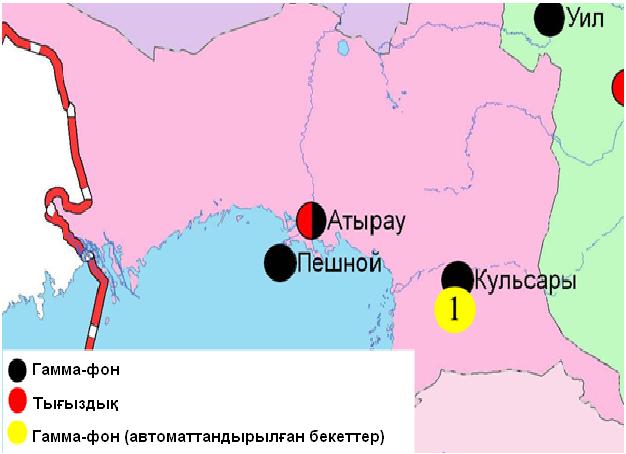 4.6 сур. Атырау облысының аумағындағы радиациялық гамма-фон мен радиоактивті түсулердің тығыздығын бақылау метеостансаларының орналасу сызбасы.5 Шығыс Қазақстан облысының қоршаған орта жай-күйі5.1 Өскемен қаласы бойынша атмосфералық ауаның ластану жай-күйіАтмосфералық ауаның жай-күйіне бақылау 7стационарлық бекетте жүргізілді (5.1-сур., 5.1-кесте).5.1- кестеБақылау бекеттерінің орналасу орны мен анықталатын қоспалар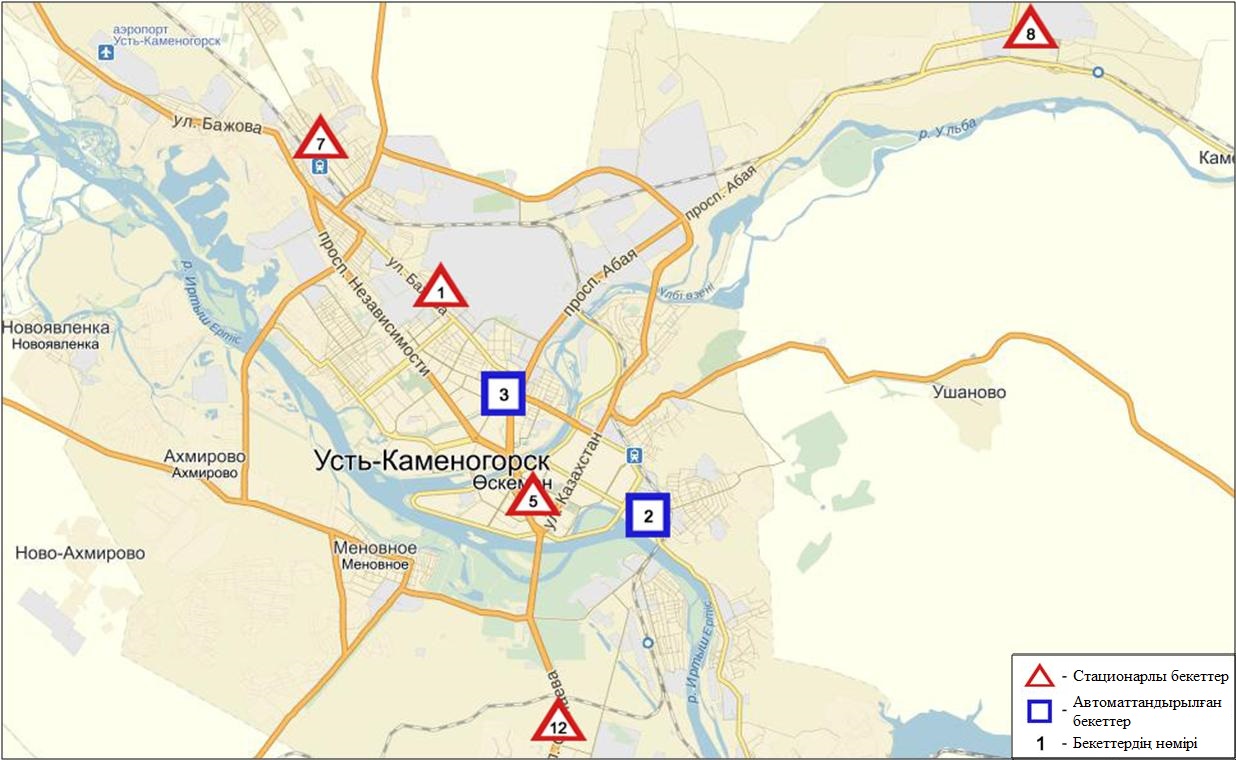 5.1-сурет. Өскемен қаласының атмосфералық ауа ластануын бақылау стационарлық желісінің орналасу сызбасыАтмосфераның ластануын жалпы бағалау. Стационарлық бақылау желісінің (5.1-сур.)деректері бойынша қаланың атмосфералық ауасы жалпыластану деңгейі жоғары болып бағаланды.Ол СИ=9 (жоғары деңгей), ЕЖҚ мәні 14% (көтеріңкі деңгей) құрады (1,2-сур.). Қала ауасы күкірт диоксидімен басым ластанған (№2 бекет аумағында).Жалпы қала бойынша орташа шоғырлар күкіртдиоксиді - 1,5 ШЖШо.т., озон - 1,2 ШЖШо.т., басқа ауыр металдардың бар болуы және қалған ластаушы заттар ШЖШ-дан аспады.1 ШЖШ арту еселігінің жағдайлары қалқыма заттар – 27, күкірт диоксиді – 148, көміртегі оксиді – 80, азотдиоксиді - 24, азот оксиді – 4, күкіртті сутегі – 1334 жәнефенол – 3, сондай-ақ 5 ШЖШ-дан арту еселігі күкірт диоксиді бойынша 7, азот оксиді және күкіртті сутегі - 1 жағдайдан тіркелді (1-кесте).5.2 Риддер қаласы бойынша атмосфералық ауаның ластану жай-күйіАтмосфералық ауаның жай-күйіне бақылау 3 стационарлық бекетте жүргізілді (5.2-сур., 5.2-кесте).5.2- кестеБақылау бекеттерінің орналасу орны мен анықталатын қоспалар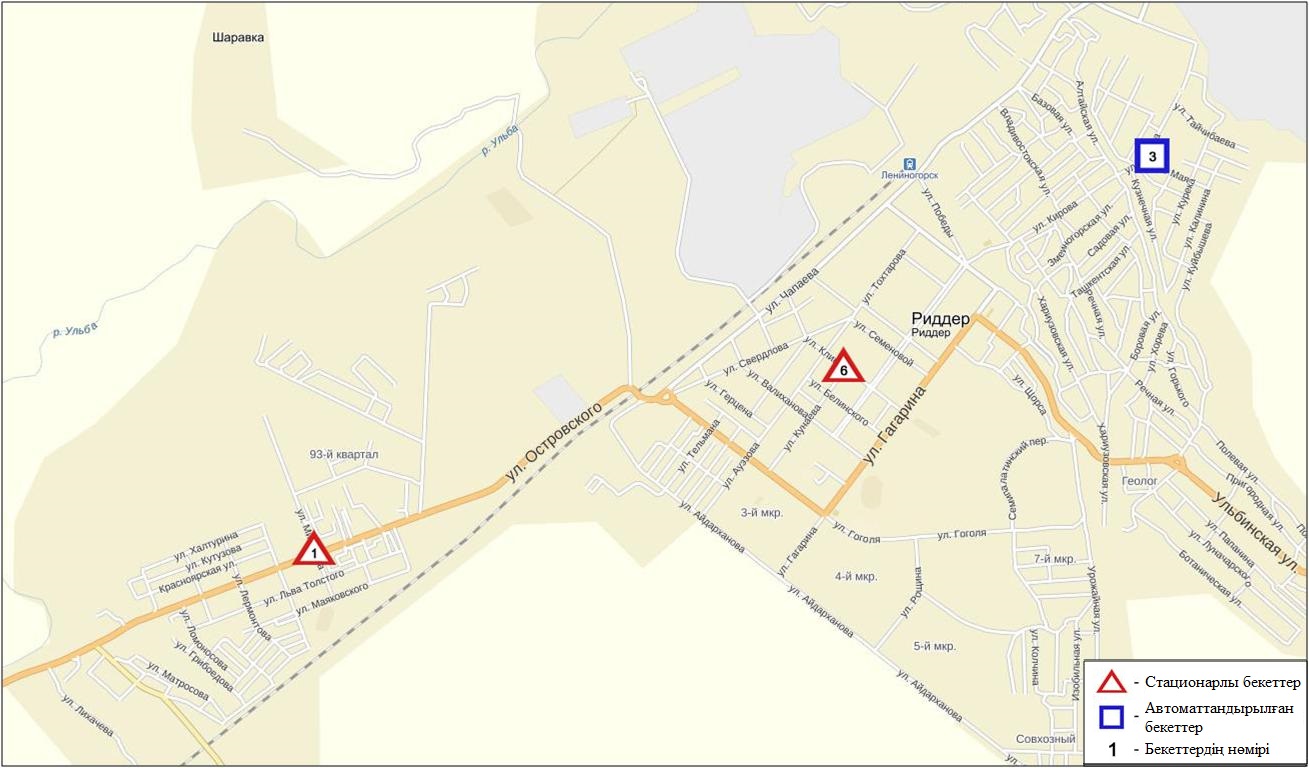 5.2-сурет. Риддер қаласының атмосфералық ауа ластануын бақылау стационарлық желісінің орналасу сызбасыАтмосфераның ластануын жалпы бағалау. Стационарлық бақылау желісінің деректері (5.2-сур.) бойынша қаланың атмосфералық ауасы жалпыластану деңгейі көтеріңкі болып бағаланды.Ол СИ=3 және ЕЖҚ=14% мәндерімен  анықталды(1, 2 - сур.). Қала ауасы күкіртті сутегімен басым ластанған (№1 бекет аумағында).Жалпы қала бойынша орташа шоғырлар күкірт диоксиді - 1,3 ШЖШо.т.,  озон - 1,4 ШЖШо.т.,  басқа ластаушы заттар – ШЖШ дан аспады.1 ШЖШ арту еселігінің жағдайлары күкіртдиоксиді бойынша 14, күкіртті сутегі – 330 жағдай тіркелді (1-кесте).5.3 Семей қаласы бойынша атмосфералық ауаның ластану жай-күйіАтмосфералық ауаның жай-күйіне бақылау 4 стационарлық бекетте жүргізілді (5.3-сур., 5.3 -кесте).5.3 - кестеБақылау бекеттерінің орналасу орны мен анықталатын қоспалар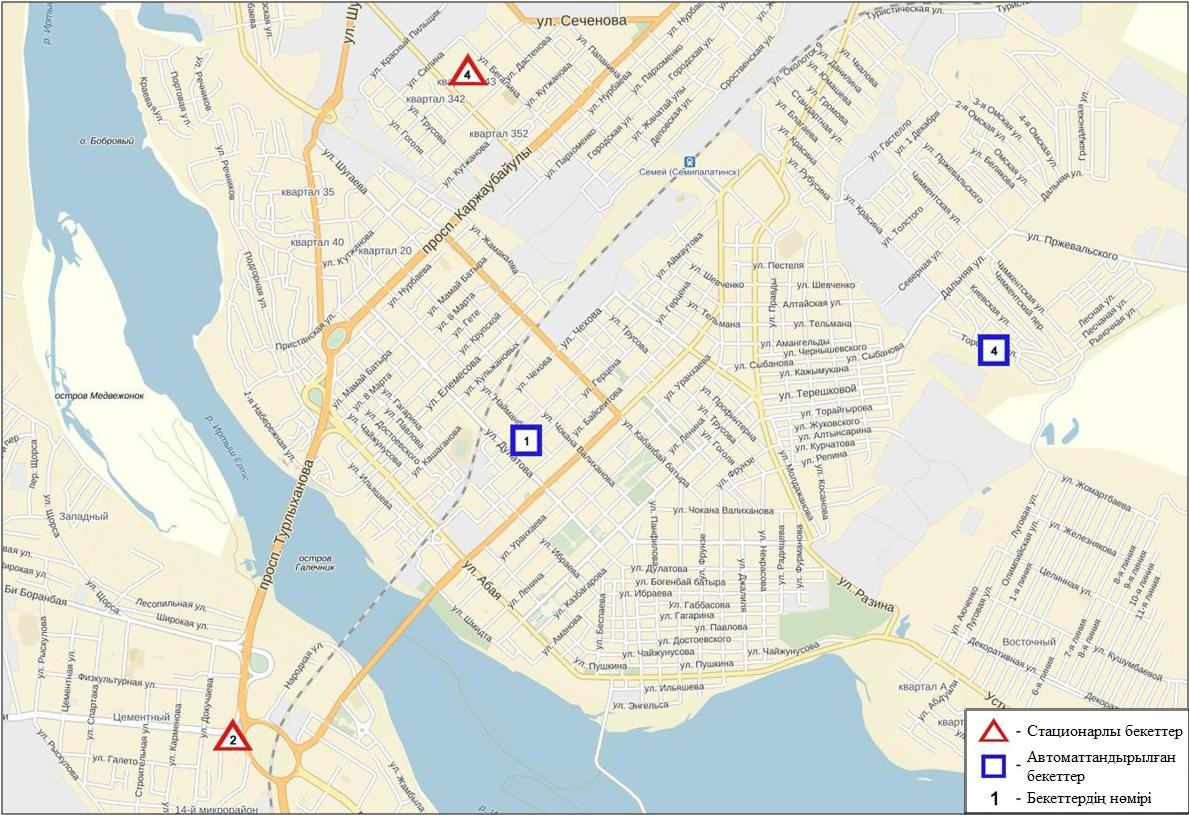 5.3-сурет. Семей қаласының атмосфералық ауа ластануын бақылау стационарлық желісінің орналасу сызбасы	.Атмосфераның ластануын жалпы бағалау. Стационарлық бақылау желісінің (5.3 сур.)деректері бойынша қаланың атмосфералық ауасы жалпыластану деңгейі көтеріңкі болып бағаланды.Ол СИ=4 және ЕЖҚ=6% анықталды (1,2 сур.). Қала ауасы (№1 бекет аумағында) күкіртті сутегіменбасым ластанған.Жалпы қала бойынша орташа шоғырлары фенол – 1,5 ШЖШо.т., басқа ластаушы заттар ШЖШ-дан аспады.1 ШЖШ арту еселігінің жағдайлары қалқыма заттар – 4, көміртегі оксиді – 8, азот диоксиді – 6, азот оксиді– 2, озон – 141, күкіртті сутегі – 80 және фенол - 13 жағдай тіркелді (1-кесте).5.4 Глубокое кенті бойынша атмосфералық ауаның ластану жай-күйіАтмосфералық ауаның жай-күйіне бақылау 2 стационарлық бекетте жүргізілді (5.4-сур., 5.4-кесте).5.4 - кестеБақылау бекеттерінің орналасу орны мен анықталатын қоспалар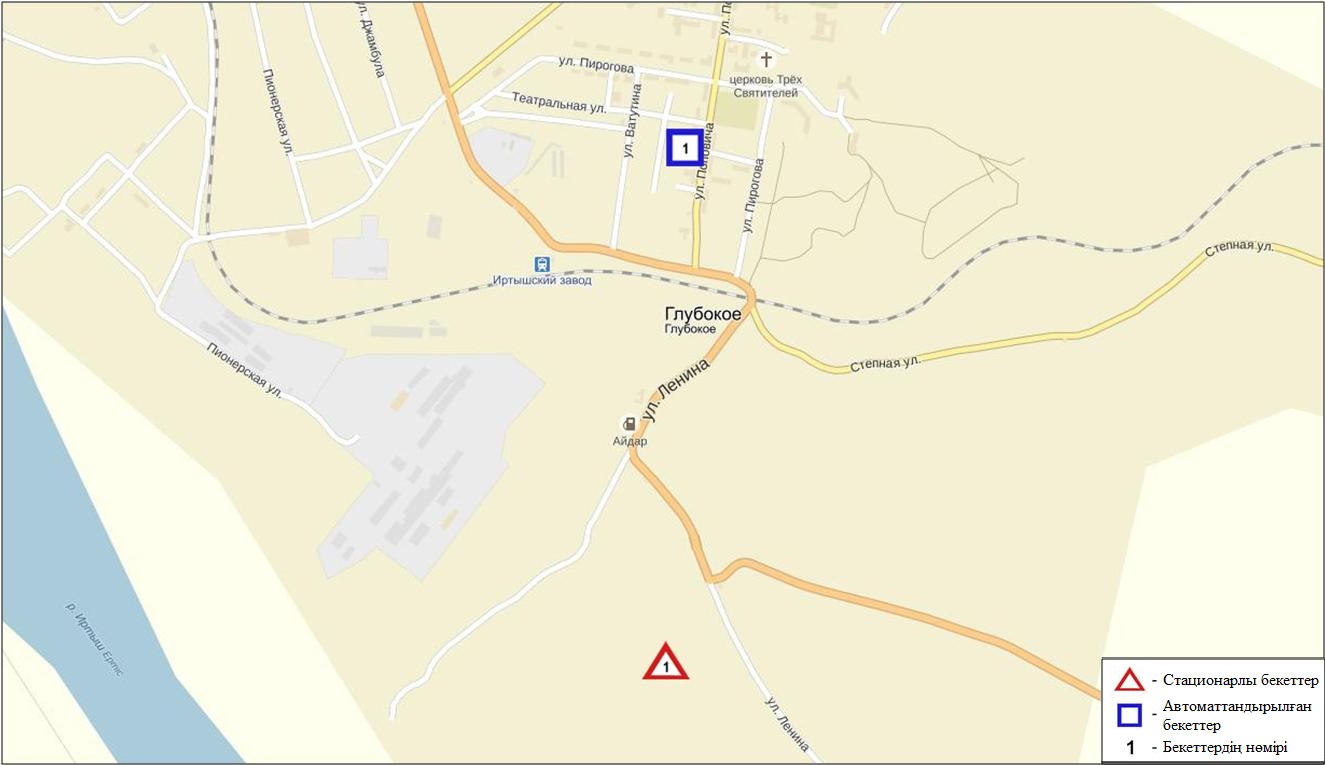 5.4 сур. Глубокое кентінің атмосфералық ауа ластануын бақылау стационарлық желісінің орналасу сызбасыАтмосфераның ластануын жалпы бағалау. Стационарлық бақылау желісінің (5.4-сур.) деректері бойынша қаланың атмосфералық ауасы жалпы ластану деңгейі көтеріңкі болып бағаланды.Ол СИ=3 және ЕЖҚ=6% анықталды(1,2 сур.). Қала ауасы күкіртті сутегімен басым ластанған (№2 бекет аумағында).Жалпы қала бойынша орташа шоғырлары озон бойынша 1,6 ШЖШо.т., басқа ластаушы заттар ШЖШ-дан аспады.1 ШЖШ асу еселігінің жағдайлары күкірт диоксиді бойынша 18, көміртегі оксиді – 7 және күкіртті сутегі – 374 жағдай тіркелді (1-кесте).5.5 Шемонаиха  қаласының  эпизодтық бақылау деректері бойынша атмосфералық ауаның жай-күйіШемонаиха қаласында атмосфералық ауаның ластануына бақылау 2 нүктеде (№1 нүкте – Чапаев к-сі,41, №2нүкте – Вокзальная к-сі) жүргізілді. Қалқыма заттар (шаң), күкірт диоксидінің, көміртегі оксидінің, азот диоксидінің, фенолдың және гамма-фонның шоғырлары өлшенді.Бақылау негіздері бойынша барлық ластаушы заттардың шоғыры шекті жол берілген шоғырдан аспады (5.5-кесте).5.5-кестеШемонаиха қаласының бақылау деректері бойынша ластаушы заттардың максимальды шоғырлары5.6 Зыряновск қаласы бойынша атмосфералық ауаның ластану жай-күйіАтмосфералық ауаның жай-күйіне бақылау 1стационарлық бекетте жүргізілді (5.5-сур., 5.5-кесте).5.5- кестеБақылау бекеттерінің орналасу орны мен анықталатын қоспалар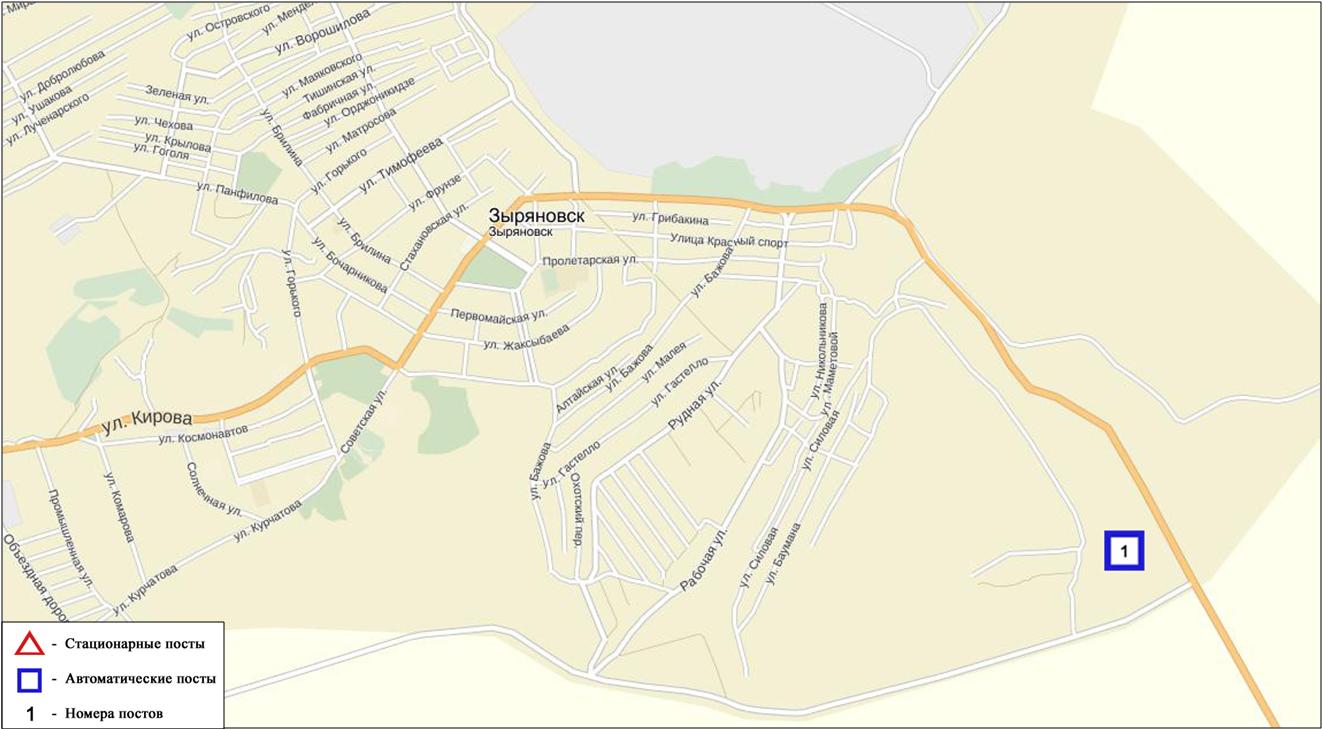 5.5-сур. Зыряновск қаласының атмосфералық ауа ластануын бақылау стационарлық желісінің орналасу сызбасыАтмосфераның ластануын жалпы бағалау. Стационарлық бақылау желісінің (5.5-сур.) деректері бойынша қаланың атмосфералық ауасы жалпы ластану деңгейі төменболып бағаланды.Ол СИ=1, ЕЖҚ=0% анықталды (1,2-сур.).Жалпы қала бойынша барлық ластаушы заттардың орташа шоғырлары ШЖШ-дан аспады.1 ШЖШ арту еселігінің жағдайларыазот диоксиді бойынша 1 жағдай тіркелді (1-кесте).5.7 Зыряновск  қаласының  эпизодтық бақылау деректері бойынша атмосфералық ауаның жай-күйіЗыряновск қаласында атмосфералық ауаның ластануына бақылау 2 нүктеде (№1 нүкте – Советская к-сі,38, №2нүкте – Геологическая к-сі,38) жүргізілді. Қалқыма заттар, күкірт диоксидінің, көміртегі оксидінің, азот диоксидінің,  фенолдың жәнегамма-фонның шоғырлары өлшенді.Бақылау негіздері бойынша барлық ластаушы заттардың шоғыры шекті жол берілген шоғырдан аспады (5.7-кесте).5.7-кестеЗыряновск қаласының бақылау деректері бойынша ластаушы заттардың максимальды шоғырлары5.8 Шығыс Қазақстан облысы аумағындағы жер үсті су сапасыШығыс Қазақстан облысы аумағындағы жер үсті суларының сапасын бақылау 9 су нысандарында жүргізілді (Қара Ертіс, Ертіс, Брекса, Тихая, Үлбі, Глубочанка, Красноярка, Оба, Бұқтырма, Емел өзендері).Қара Ертіс өзенінде су температурасы 2,7 ºC, сутегі көрсеткіші 7,51, еріген оттектің концетрациясы 11,61 мг/дм3, ОБТ5 2,03 мг/дм3. Ауыр металдар (мыс 1,7 ШЖШ) бойынша нормадан асу жағдайлары байқалған.Ертіс өзенінде су температурасы 4,2-7,7 ºC, сутегі көрсеткіші 7,60-7,97, еріген оттектің концетрациясы 10,42 мг/дм3, ОБТ5 1,47 мг/дм3. Ауыр металдар (мырыш 2,1 ШЖШ, мыс 1,8 ШЖШ, марганец 1,4 ШЖШ) бойынша нормадан асу жағдайлары байқалған.Бұқтырма өзенінде су температурасы 3,2-3,5 ºC, сутегі көрсеткіші 7,82-7,85, еріген оттектің концетрациясы 11,98 мг/дм3, ОБТ5 1,67 мг/дм3. Ауыр металдар (мыс 2,3 ШЖШ) бойынша нормадан асу жағдайлары байқалған.Брекса өзенінде су температурасы 3,7-4,3 ºC, сутегі көрсеткіші 7,57-7,69, еріген оттектің концетрациясы 11,63 мг/дм3, ОБТ5 1,60 мг/дм3. Биогенді заттар (жалпы темір 4,3 ШЖШ, тұзды аммоний2,0 ШЖШ, нитриттті азот 1,3 ШЖШ), ауыр металдар (мырыш 55,1 ШЖШ, марганец 9,5 ШЖШ, мыс 6,6 ШЖШ) бойынша нормадан асу жағдайлары байқалған.Тихая өзенінде су температурасы 4,2-4,4 ºC, сутегі көрсеткіші 7,44-7,53, еріген оттектің концетрациясы 10,95 мг/дм3, ОБТ5 1,83 мг/дм3. Биогенді заттар (тұзды аммоний 2,2 ШЖШ, жалпы темір 1,8 ШЖШ, нитриттті азот 1,8 ШЖШ), ауыр металдар (мырыш 38,4 ШЖШ, марганец 10,4 ШЖШ, мыс 5,9 ШЖШ, кадмий 1,5 ШЖШ) бойынша нормадан асу жағдайлары байқалған.Үлбі өзенінде су температурасы 3,3-4,7 ºC, сутегі көрсеткіші 7,60-7,86 еріген оттектің концетрациясы 11,65 мг/дм3, ОБТ5 1,40 мг/дм3. Биогенді заттар (жалпы темір 2,0 ШЖШ), ауыр металдар (мырыш 16,7 ШЖШ, марганец 6,0 ШЖШ, мыс 3,8 ШЖШ) бойынша нормадан асу жағдайлары байқалған.Глубочанка өзенінде су температурасы 4,3-4,9ºC, сутегі көрсеткіші 8,14-8,20, еріген оттектің концетрациясы 10,35 мг/дм3, ОБТ5 1,15 мг/дм3. Биогенді заттар (нитриттті азот 1,1 ШЖШ), ауыр металдар (мырыш 16,1 ШЖШ, марганец 5,7 ШЖШ, мыс 4,8 ШЖШ) бойынша нормадан асу жағдайлары байқалған.Красноярка өзенінде су температурасы 7,8 ºC, сутегі көрсеткіші 8,21-8,23, еріген оттектің концетрациясы 10,94 мг/дм3, ОБТ5 1,14 мг/дм3. Биогенді заттар (жалпы темір 1,6 ШЖШ), ауыр металдар (мырыш 17,4 ШЖШ, мыс 5,6 ШЖШ, марганец 5,5 ШЖШ) бойынша нормадан асу жағдайлары байқалған.Оба өзенінде су температурасы 3,7-4,9 ºC, сутегі көрсеткіші 8,05-8,08, еріген оттектің концетрациясы 11,80 мг/дм3, ОБТ5 1,12 мг/дм3. Ауыр металдар (мыс 2,8 ШЖШ, марганец 2,1 ШЖШ) бойынша нормадан асу жағдайлары байқалған.Емел өзенінде су температурасы 3,2 ºC, сутегі көрсеткіші 7,97, еріген оттектің концетрациясы 9,84 мг/дм3, ОБТ5 1,69 мг/дм3. Негізгі иондар (сульфаттар 1,5 ШЖШ), биогенді заттар (нитриттті азот 1,4 ШЖШ), ауыр металдар (мыс 2,3 ШЖШ, марганец 1,9 ШЖШ) бойынша нормадан асу жағдайлары байқалған.2016 жылдың 4 тоқсаны бойынша зерттелген барлық су нысандарының су сапасы келесі түрде бағаланады: «ластанудың орташа деңгейі» - Қара Ертіс, Ертіс, Бұқтырма, Оба, Емел өзендері; «ластанудың жоғарғы деңгейі»  - Тихая, Үлбі, Глубочанка, Красноярка өзендері; «ластанудың өте жоғарғы деңгейі»  - Брекса өзені.2016 жылдың 3 тоқсанымен салыстырғанда су сапасы  Қара Ертіс, Ертіс, Тихая, Үлбі, Глубочанка, Красноярка, Бұқтырма, Емел өзендері – айтарлықтай өзгермеген, Оба өзенінде– жақсарған, Брекса өзенінде – нашарлаған.2015 жылдың 4 тоқсанымен салыстырғанда су сапасы  Қара Ертіс, Ертіс, Бұқтырма, Тихая, Үлбі, Оба, Емел өзендерінде – айтарлықтай өзгермеген; Красноярка өзенінде,– жақсарған; Брекса, Глубочанка өзендерінде- нашарлаған.Облыс аумағында 2016 жылдың 4 тоқсанында ЖЛ жағдайлары келесі су насандарында тіркелді: Красноярка өз.– 3 ЖЛ жағдайы, Брекса өз.– 3 ЖЛ жағдайы және 2 жағдай ЭЖЛ, Тихая өз.– 8 Жл жағдайы, Үлбі өз. – 11 ЖЛ жағдайы, Глубочанка өз.– 5 ЖЛ жағдайы. (5-кесте).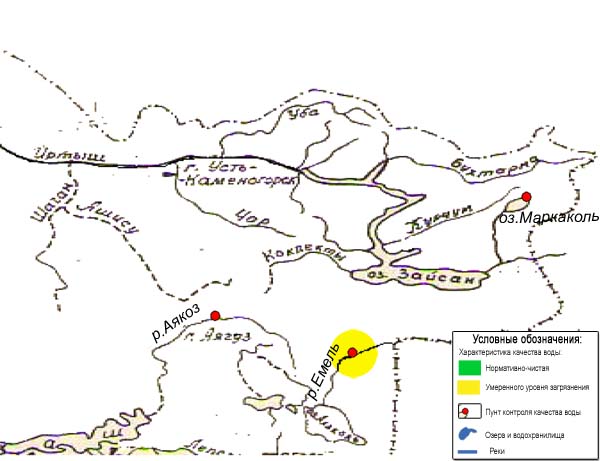 5.7 сур. Емел өзені ШҚО жер үсті сулары сапасының сипаттамасы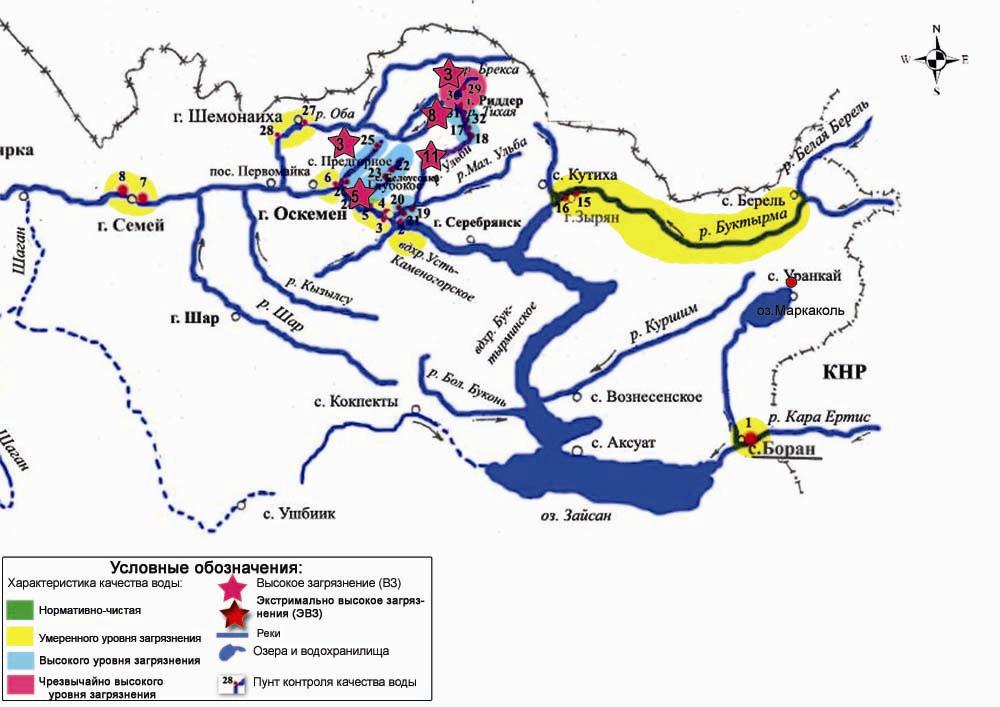 5.8 сур. Шығыс Қазақстан облысы жер үсті сулары сапасының сипаттамасы5.9 Шығыс Қазақстан облысы аумағындағы жер үсті суларының гидробиологиялық көрсеткіштері бойынша сипаттамасы2016 ж.қазан айынан желтоқсан айына  дейінгі жоғарғы Ертіс алабы  ағын суларының суы  токсикологиялық көрсеткіштер бойынша бірыңғай емес.Қара Ертіс, Еміл, Ертіс, Бұқтырма, Оба, Үлбі (Өскемен қ.), Глубочанка, Брекса (шартты көрініс), Тихая (екінші нүкте), Красноярка (шартты көрініс), Үлбі (Тишинск кені)(шартты көрініс) өзендерінен алынған су сынамалары тірі ағзаларға өткір уытты әсер еткен жоқ.Өткір уыттылық әсер Үлбі өз.«Тишинск кеніші шахталық суларының төгіндісінен 4,8 км төмен; автожол көпірі маңында» жарма есігінде және Тихая өзенінің «Безымянный өзенінің құйылуынан 0,1 км жоғары» тұстамасында қараша және желтоқсан айларында байқалды. Өлген тест нысандар саны 100% құрады. Брекса өз. «қала шегінде; Брекса өз. сағасынан 0,6 км  жоғары» жарма есігінде де өткір уыттылық екі айда байқалды. Қараша айында өлген тест-нысандар 90%, ал желтоқсан айында 100% құрады.Красноярка өз. «Березовка өз құйылысынан 1 км төмен; автожол көпірі маңында» тұстамасында қараша айында бір ғана өткір уыттылық жағдайы тіркелді, өлген дафниялар саны 66,7% құрады.Гидробиологиялық көрсеткіштер бойынша өзендердегі судың сапасы әркелкі бағаланды. Перифитонның даму көрсеткіштері бойынша барлық өзендер орташа ластанумен сипатталды. Сапробты көрсеткіштің ең жоғарғы мәндері: Брекса өз. «Брекса өз. сағасынан 0,6 км  жоғары», Үлбі өз. «Тишинск кеніші шахталық суларының төгіндісінен 4,8 км төмен; автожол көпірі маңында», Глубочанка өз. «Глубокое аул.шегінде», Красноярка өз. «Березовка өз құйылысынан 1 км төмен; автожол көпірі жанында» тұстамасында  тіркелді. Макрозообентос көрсеткіштері бойынша «таза» категориясына келесі өзендер жатады: Қара Ертіс, Еміл, Бұқтырма, Брекса, Тихая (шартты көрініс), Үлбі (Тишинск кеніші), Үлбі «Каменный Карьер кенті шегінде» және Оба өз.Ертіс өз. «Прапорщиково аул.шегінде» тұстамасында судың сапасы біршама төмен болды, судың сапасы IV класқа сәйкес келді – «ластанған сулар». Қалған өзендер III класқа жатқызылды, су орташа ластанған. (7, 7.1 -қосымшалар).5.10 2016 жылдың күз мезгіліндегі Шығыс Қазақстан облысы бойынша топырақтың жай-күйіӨскемен қаласында алынған топырақ сынамаларында хром концентрациясы құрамы 0,55-1,12 мг/кг, мырыш –30,3-143,4 мг/кг, қорғасын – 67,4-166,5 мг/кг және мыс – 1,50-8,75 мг/кг шамасында болды.Түрлі аудандардағы ШЖШ  асатын металл концентрациялары:- Тракторная көшесі мен Абай даңғылы қиылысында қорғасын концентрациясы – 3,0 ШЖШ, мыс – 2,9 ШЖШ,  мырыш – 2,2ШЖШ;- Рабочая және Божова(«Қазсынап» ЖАҚ 1 км ары)  көшелері қиылысында мыс концентрациясы – 2,1 ШЖШ, қорғасын – 2,3 ШЖШ, мырыш – 6,2 ШЖШ;- Ленин даңғылы автомагистралі ауданында  (МАИ ауданы, «Қазсынап» ЖАҚ 3 км оңтүстік батысқа қарай) қорғасын концентрациясы  – 2,1 ШЖШ, мырыш – 1,4 ШЖШ;- «Көк көлдер» саябағы ауданында («Қазсынап» ЖАҚ 3 км) қорғасын концентрациясы – 2,3 ШЖШ, мырыш – 1,3 ШЖШ;- №34 мектеп аумағы («Қазсынап» ЖАҚ 3 км ) қорғасын концентрациясы – 5,2 ШЖШ, мыс – 2,1 ШЖШ, мырыш – 2,5 ШЖШ;Топырақ сынамасындағы хром концентрациясы рұқсат етілген норма көлемінде болды. Риддер қаласында алынған топырақ сынамасында хром 0,22-7,6 мг/кг, мырыш – 25,4-544,9 мг/кг, мыс – 2,3-72,0 мг/кг және қорғасын – 68,2-697,5 мг/кг, кадмий – 1,5-10,3 мг/кг шамасында болды.Қаладағы түрлі аудандарда ШЖШ артатын металлов концентрациялары: -Саябақ аумағы ауданында қорғасын концентрациясы – 4,1 ШЖШ,  мырыш – 1,1 ШЖШ;- Сынап зауытының санитарлы қорғау аймағында қорғасын – 5,6 ШЖШ, мыс – 2,5 ШЖШ мырыш – 3,9 ШЖШ;- қорғасын зауытының санитарлы қорғау  аймағында қорғасын – 4,8 ШЖШ, мыс- 2,5 ШЖШ, мырыш – 4,1 ШЖШ;- №3 мектеп ауданында хром концентрациясы – 1,3 ШЖШ, қорғасын –21,8 ШЖШ, мыс – 24,0 ШЖШ, мырыш – 23,7 ШЖШ;- көлік саны көбірек ауданда қорғасын концентрациясы – 2,1 ШЖШ, мыс – 1,3 ШЖШ, мырыш – 4,6 ШЖШ.Семей қаласында хром концентрациясы  0,06-0,9 мг/кг, мырыш – 9,8-19,6 мг/кг, қорғасын – 15,5-31,6 мг/кг, мыс – 0,82-3,1 мг/кг, кадмий – 0,1-0,3 мг/кг.шамасында болды.№3 мектеп аумағында, «Семейцемент» СҚА ауданында,  Әуезов даңғылы ауданында  автомагистраль және орталық саябақ ауданында ШЖШ асатын ауыр металдар концентрациясы анықталмаған5.11 Шығыс Қазақстан облысының радиациялық гамма-фоныГамма сәулелену деңгейіне күнсайын жергілікті 17 метеорологиялық стансада  (Ақжар, Аягөз, Дмитриевка, Баршатас, Бақты, Зайсан, Жалғызтөбе, Қатон-Қарағай, Көкпекті, Күршім, Риддер, Самарка, Семей, Үлкен Нарын, Өскемен, Шар, Шемонаиха) бақылау жүргізілді (5.11 сур.).Облыстың елді-мекендері бойынша атмосфералық ауа қабатының жерге жақын қабатына орташа радиациялық гамма-фонның мәні 0,06-0,22 мкЗв/чшегінде болды. Облыс бойынша радиациялық гамма- фонның орташа мәні 0,14 мкЗв/ч,яғни шекті жол берілетін шамаға сәйкес келеді5.12 Атмосфераның жерге жақын қабатында радиоактивтердің түсу тығыздығыАтмосфераның жерге жақын қабатында радиоактивтердің түсу тығыздығына бақылау облыс аумағында7 метеорологиялық станцияда (Аягөз, Баршатас, Бақты, Зайсан,  Көкпекті, Семей, Өскемен)ауа сынамасын горизонтальді планшеттер алу жолымен жүзеге асырылды (5.11-сур.). Барлық стансада бес тәуліктік сынама жүргізілді.Облыс аумағында атмосфераның жерге жақын қабатында орта тәуліктік радиоактивтердің түсу тығыздығы 0,7-2,6 Бк/м2 шегінде болды. Облыс бойынша радиоактивті түсулердің орташа тығыздығы 1,2 Бк/м2, бұл шекті жол берілетін деңгейінен аспады.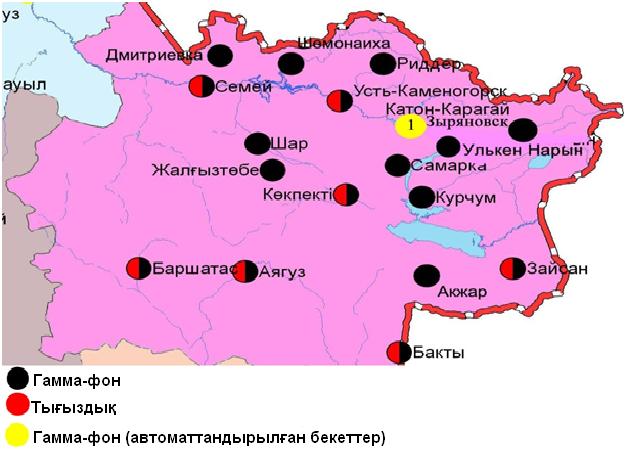 5.11 сур. Шығыс Қазақстан облысының аумағындағы радиациялық гамма-фон мен радиоактивті түсулердің тығыздығын бақылау метеостансаларының орналасу сызбасы.6 Жамбыл облысының қоршаған орта жай-күйі6.1 Тараз қаласы бойынша атмосфералық ауаның ластану жай-күйіАтмосфералық ауаның жай-күйіне бақылау 5 стационарлық бекетте жүргізілді (6.1-сур., 6.1-кесте).6.1- кестеБақылау бекеттерінің орналасу орны мен анықталатын қоспалар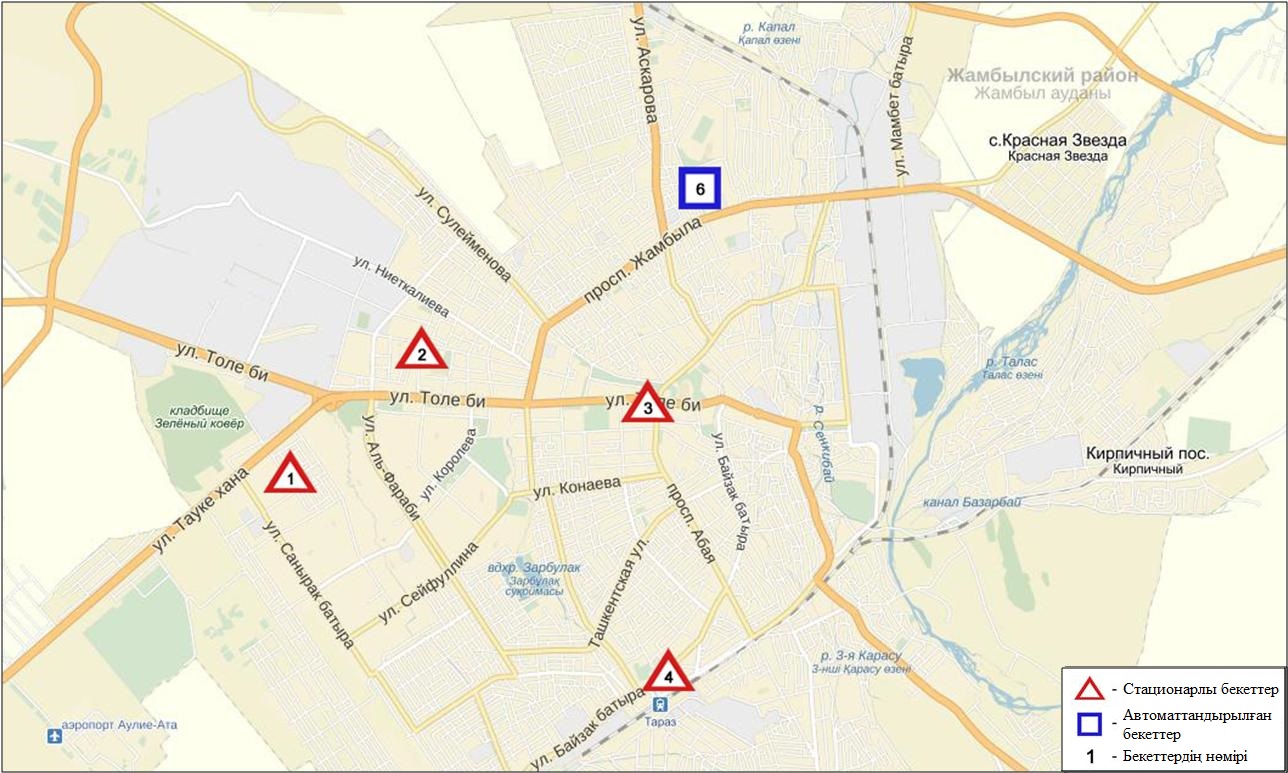 6.1 сур. Тараз қаласының атмосфералық ауа ластануын бақылау стационарлық желісінің орналасу сызбасыАтмосфераның ластануын жалпы бағалау. Стационарлық бақылау желісінің деректері бойынша (6.1-сур.) қаланың атмосфералық ауасы жалпыластану деңгейі көтеріңкі болып бағаланды.Ол СИ=3 және ЕЖҚ=1% анықталды (1,2-сур.). Қала ауасы  қалқыма заттармен басым ластанған (№2 бекеттің аумағында). Жалпы қала бойынша орташа шоғырлар азот диоксиді - 1,8 ШЖШо.т., басқа ластаушы заттар мен ауыр металдардың бар болуы ШЖШ-дан аспады.2016 жылдың 4 тоқсанында 1 ШЖШ арту еселігінің жағдайлары қалқыма заттар– 13, РМ-10 қалқыма бөлшектері – 63, көміртегі оксиді – 21, азот диоксиді – 6, азот оксиді – 8, күкіртті сутек – 10 жағдай тіркелді (1-кесте).6.2 Жанатас қаласы бойынша атмосфералық ауаның ластану жай-күйіАтмосфералық ауаның жай-күйіне бақылау 1 стационарлық бекетте жүргізілді (6.2-сур., 6.2-кесте).6.2 кестеБақылау бекеттерінің орналасу орны мен анықталатын қоспалар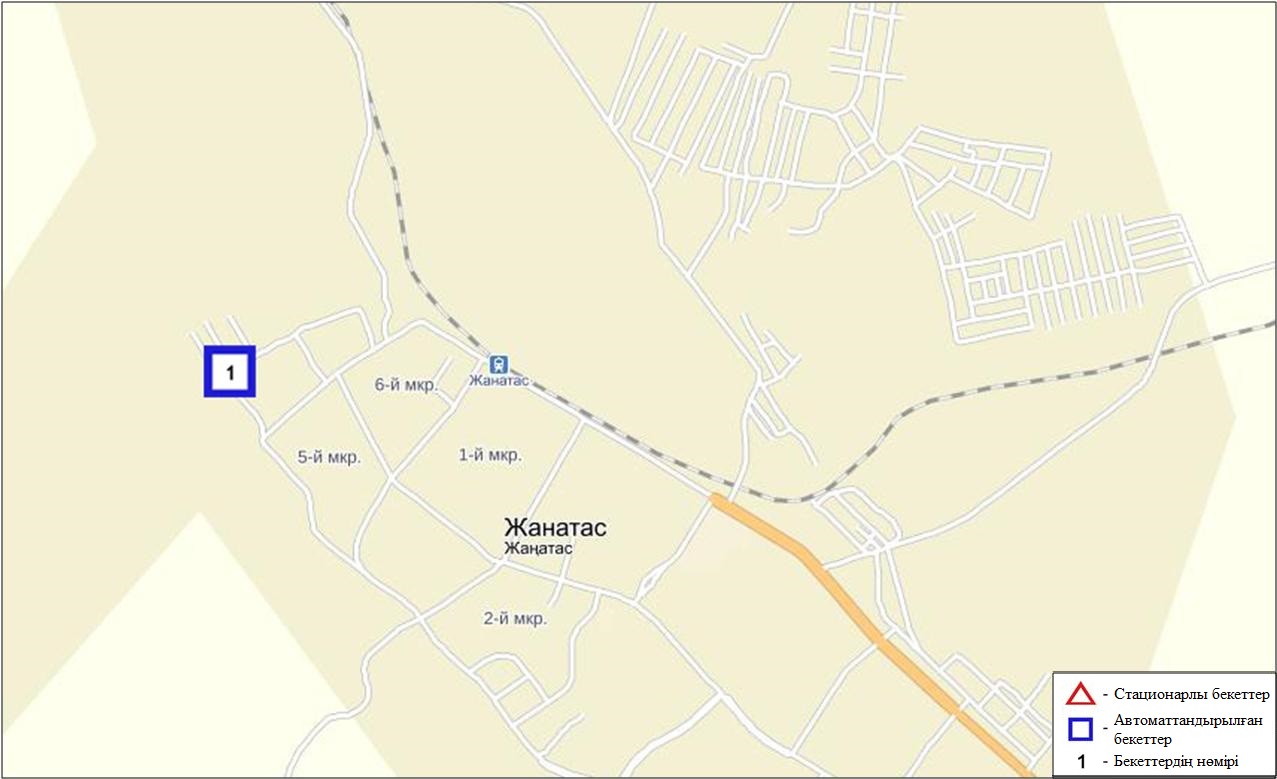 6.2-сурет. Жанатас қаласының атмосфералық ауа ластануын бақылау стационарлық желісінің орналасу сызбасыАтмосфераның ластануын жалпы бағалау. Стационарлық бақылау желісінің деректері бойынша (6.2-сур.) қаланың атмосфералық ауасы жалпыластану деңгейі жоғары болып бағаланды.Ол СИ=5 (жоғары деңгей) және ЕЖҚ=1% (көтеріңкі деңгей) анықталды (1,2- сур.). Қала ауасы РМ-2,5 қалқыма бөлшектерімен басым ластанған.Жалпы қала бойынша орташа шоғырлар озон – 1,9 ШЖШс.с., басқа ластаушы заттар ШЖШ-дан аспады.2016 жылдың 4 тоқсанында 1 ШЖШ арту еселігінің жағдайлары РМ-2,5 және РМ-10 қалқыма бөлшектері бойынша 15 жағдайданжәне азот диоксиді – 68 жағдай тіркелді (1-кесте).6.3 Қаратау қаласы бойынша атмосфералық ауаның ластану жай-күйіАтмосфералық ауаның жай-күйіне бақылау 1 стационарлық бекетте жүргізілді (6.3-сур., 6.3-кесте).6.3- кестеБақылау бекеттерінің орналасу орны мен анықталатын қоспалар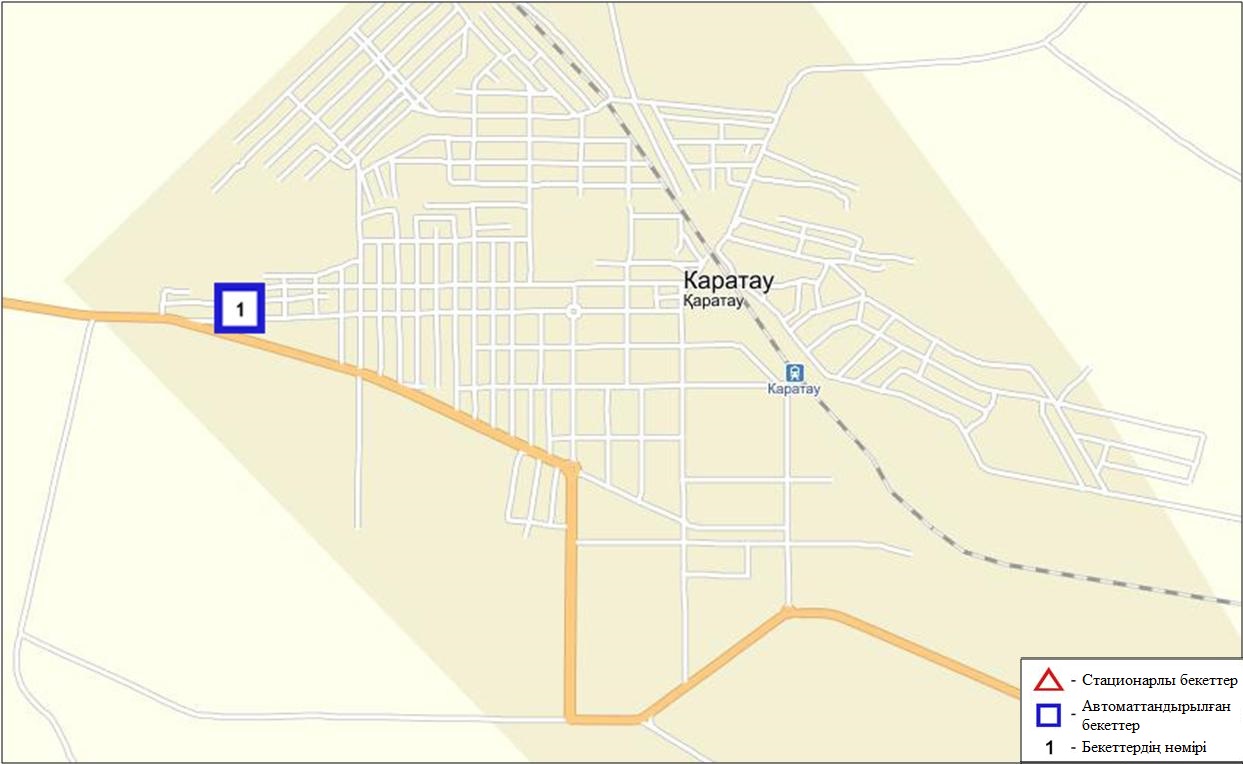 6.3-сурет. Қаратау қаласының атмосфералық ауа ластануын бақылау стационарлық желісінің орналасу сызбасыАтмосфераның ластануын жалпы бағалау. Стационарлық бақылау желісінің деректерібойынша (6.3-сур.) қаланың атмосфералық ауасы жалпыластану деңгейі жоғарыболып бағаланды.Ол СИ=10 (жоғары деңгей) және ЕЖҚ=4% (көтеріңкі деңгей) анықталды (1,2-сур.). Қала ауасы РМ-10 қалқыма бөлшектерімен басым ластанған.Жалпы қала бойынша орташа шоғырлар РМ-10 қалқыма бөлшектер бойынша - 1,3 ШЖШо.т., озон – 1,9 ШЖШо.т., басқа ластаушы заттар ШЖШ-дан аспады.2016 жылдың 4 тоқсанында 1 ШЖШ арту еселігінің жағдайлары РМ-2,5 қалқыма бөлшектер – 105, РМ-10 қалқыма бөлшектер – 227 жағдай, сондай-ақ 5 ШЖШ-дан арту еселігі РМ-2,5 қалқыма бөлшектер – 2 және РМ-10 қалқыма бөлшектер – 11 жағдай тіркелді (1-кесте).6.4 Шу қаласы бойынша атмосфералық ауаның ластану жай-күйіАтмосфералық ауаның жай-күйіне бақылау 1 стационарлық бекетте жүргізілді (6.4-сур., 6.4-кесте).6.4- кестеБақылау бекеттерінің орналасу орны мен анықталатын қоспалар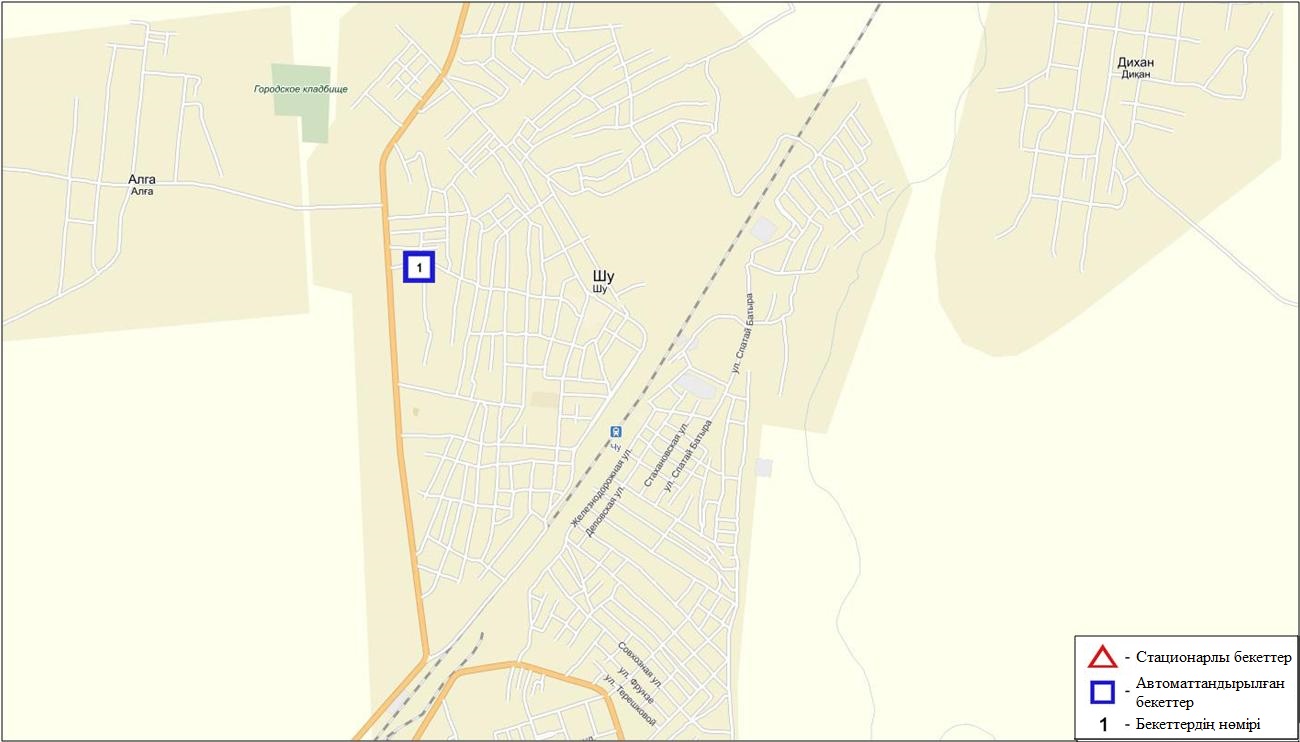 6.4-сурет. Шу қаласының атмосфералық ауа ластануын бақылау стационарлық желісінің орналасу сызбасыАтмосфераның ластануын жалпы бағалау. Стационарлық бақылау желісінің деректері бойынша (6.4-сур.) қаланың атмосфералық ауасы жалпы ластану деңгейі жоғары болып бағаланды.Ол СИ=8 (жоғары деңгей), ЕЖҚ=6% (көтеріңкі деңгей) анықталды (1,2-сур.). Қала ауасы РМ-10 қалқыма бөлшектерімен басым ластанған Жалпы қала бойынша орташа шоғырлар РМ-2,5 қалқыма бөлшектер – 1,9 ШЖШо.т., РМ-10 қалқыма бөлшектер – 1,7 ШЖШо.т., озон –1,3 ШЖШо.т., басқа ластаушы заттар ШЖШ-дан аспады.1 ШЖШ арту еселігінің жағдайлары РМ-2,5 қалқыма бөлшектер – 574, РМ-10 қалқыма бөлшектер –391, көміртегі оксиді – 392жағдай, сондай-ақ 5 ШЖШ-дан арту еселігі РМ-2,5 қалқыма бөлшектер – 2, РМ-10 қалқыма бөлшектер – 5жағдайы тіркелді (1-кесте).6.5 Қордай кенті бойынша атмосфералық ауаның ластану жай-күйіАтмосфералық ауаның жай-күйіне бақылау 1 стационарлық бекетте жүргізілді (6.5-сур., 6.5-кесте).6.5-кестеБақылау бекеттерінің орналасу орны мен анықталатын қоспалар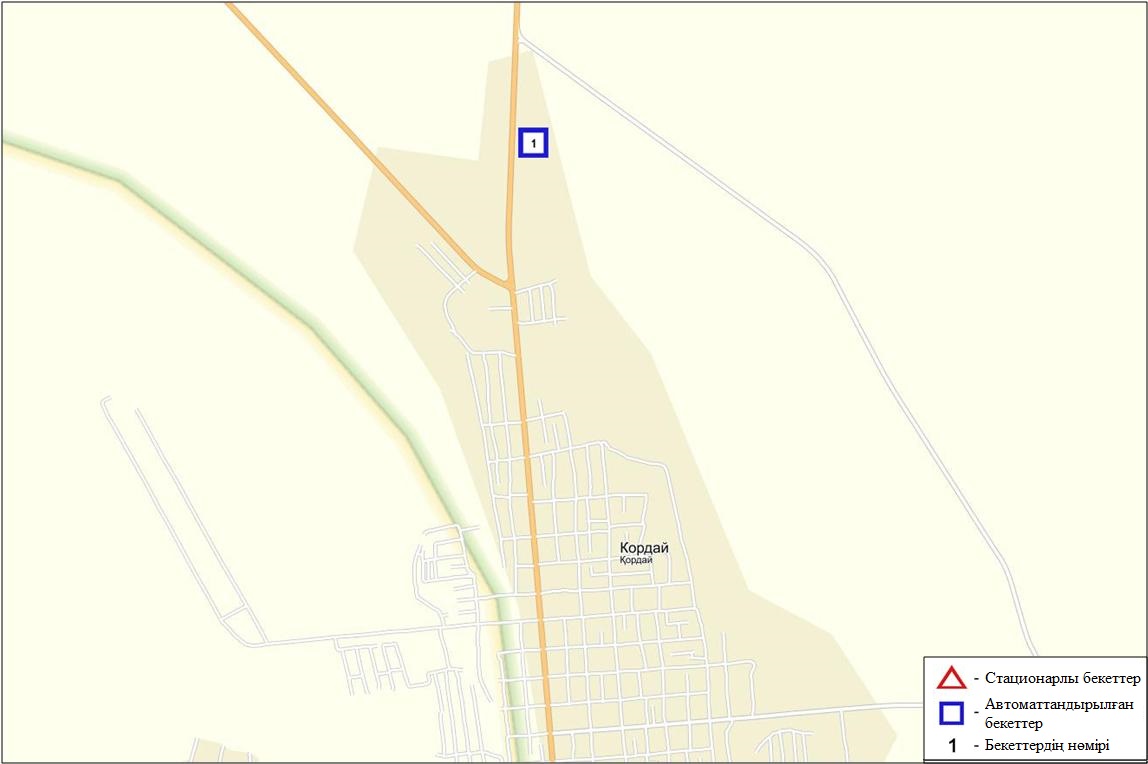 6.5 сур. Қордай кентінің атмосфералық ауа ластануын бақылау стационарлық желісінің орналасу сызбасыАтмосфераның ластануын жалпы бағалау. Стационарлық бақылау желісінің деректерібойынша (6.5-сур.)атмосфералық ауаның жалпыластану деңгейі көтеріңкі болып бағаланды. Ол СИ=3 және ЕЖҚ=4% анықталды (1,2-сур.). Қала ауасы РМ-2,5 қалқыма бөлшектерімен басым ластанаған.Жалпы қала бойынша барлық ластаушы заттардың орташа шоғырлары ШЖШ-дан аспады.2016 жылдың 4 тоқсанында 1 ШЖШ арту еселігінің жағдайлары РМ-2,5 қалқыма бөлшектер – 38, РМ-10 қалқыма бөлшектер – 21 жағдай тіркелді (1-кесте).6.6 Жамбыл облысы аумағындағы жер үсті су сапасыЖамбыл обласы аумағындағы жер үсті сулары сапасын бақылау 10 су нысанында (Талас, Асса, Берікқара, Шу, Ақсу, Қарабалта, Тоқташ, Сарықау өзендері,Тасөткел су қоймасы және Билікөл көлі) жүргізілді.Шу, Талас және Асса алабы өзендерінің ағындары толығымен Қырғызстан Республикасы аумағында қалыптасады. Ақсу, Қарабалта, Тоқташ өзендері Шу өзенінің салалары болып келеді.Талас өзенінде су температурасы 11,40С, сутегі көрсеткіші 8,1, еріген оттектің концетрациясы 9,53 мг/дм3, ОБТ5 3,06 мг/дм3. Биогенді заттар (фторидтер – 1,3 ШЖШ), ауыр металдар (мыс – 2,6 ШЖШ) бойынша нормадан асу жағдайлары байқалған.Асса өзенінде су температурасы 9,50С, сутегі көрсеткіші 8,0, еріген оттектің концетрациясы 9,58 мг/дм3, ОБТ51,77 мг/дм3. Ауыр металдар (мыс – 2,7 ШЖШ), органикалық заттар(мұнай өнімдері – 1,2 ШЖШ) бойынша нормадан асу жағдайлары байқалған.Берікқара өзенінде су температурасы 11,50С, сутегі көрсеткіші 7,8, еріген оттектің концетрациясы 9,28 мг/дм3, ОБТ52,2 мг/дм3. Ауыр металдар (мыс – 2,5 ШЖШ) бойынша нормадан асу жағдайлары байқалған.Билікөл көліндесу температурасы 11,70С, сутегі көрсеткіші 8,1, еріген оттектің концетрациясы 8,44 мг/дм3, ОБТ517,4 мг/дм3. Негізгі иондар(сульфаттар – 7,2 ШЖШ, магний – 2,1 ШЖШ), биогенді заттар (фторидтер – 2,2 ШЖШ), ауыр металдар (мыс – 2,8 ШЖШ), органикалық заттар(мұнай өнімдері – 1,8 ШЖШ, фенолдар – 2,0 ШЖШ) бойынша нормадан асу жағдайлары байқалған.Шу өзенінде су температурасы 8,30С, сутегі көрсеткіші 7,8, еріген оттектің концетрациясы 10,0 мг/дм3, ОБТ5 3,71 мг/дм3. Биогенді заттар (нитриттті азот– 4,2 ШЖШ), ауыр металдар (мыс – 2,0 ШЖШ), органикалық заттар(мұнай өнімдері – 1,4 ШЖШ, фенолдар – 2,0 ШЖШ) бойынша нормадан асу жағдайлары байқалған.Ақсу өзенінде су температурасы 7,80С, сутегі көрсеткіші 8,0, еріген оттектің концетрациясы 9,97 мг/дм3, ОБТ5 3,49 мг/дм3. Негізгі иондар (сульфаттар – 2,8 ШЖШ), биогенді заттар (фторидтер – 1,5 ШЖШ), ауыр металдар (мыс – 1,9 ШЖШ), органикалық заттар(мұнай өнімдері – 2,2 ШЖШ) бойынша нормадан асу жағдайлары байқалған.Қарабалта өзенінде су температурасы 7,30С, сутегі көрсеткіші 8,0, еріген оттектің концетрациясы 10,1 мг/дм3, ОБТ53,9 мг/дм3. Негізгі иондар(сульфаттар – 3,0 ШЖШ, магний – 1,3 ШЖШ), биогенді заттар (фторидтер – 1,3 ШЖШ), ауыр металдар (мыс – 2,7 ШЖШ), органикалық заттар(мұнай өнімдері – 1,6 ШЖШ, фенолдар – 2,0 ШЖШ) бойынша нормадан асу жағдайлары байқалған.Тоқташ өзенінде су температурасы 6,80С, сутегі көрсеткіші равен 8,05, еріген оттектің концетрациясы 9,53 мг/дм3, ОБТ5 4,21 мг/дм3. Негізгі иондар(сульфаттар – 2,9 ШЖШ), ауыр металдар (мыс – 2,9 ШЖШ), органикалық заттар(мұнай өнімдері – 1,4 ШЖШ) бойынша нормадан асу жағдайлары байқалған.Сарықау өзенінде су температурасы 8,20С, сутегі көрсеткіші равен 8,1, еріген оттектің концетрациясы 9,9 мг/дм3, ОБТ54,74 мг/дм3. Негізгі иондар(сульфаттар – 2,4 ШЖШ, магний – 1,4 ШЖШ), биогенді заттар (фторидтер – 1,7 ШЖШ), ауыр металдар (мыс – 2,6 ШЖШ) бойынша нормадан асу жағдайлары байқалған.Тасөткел су қоймасындасу температурасы 7,80С, сутегі көрсеткіші 8,15, еріген оттектің концетрациясы 9,74 мг/дм3, ОБТ52,24 мг/дм3. Негізгі иондар(сульфаттар – 1,4 ШЖШ), биогенді заттар (нитриттті азот– 4,0 ШЖШ, фторидтер – 1,1 ШЖШ), ауыр металдар (мыс – 2,0 ШЖШ), органикалық заттар(мұнай өнімдері – 2,0 ШЖШ, фенолдар – 3,0 ШЖШ) бойынша нормадан асу жағдайлары байқалған.Жамбыл облысы аумағындағы су нысандарының су сапасы келесідей бағаланады: «ластанудың орташа деңгейіндегі» - Талас, Асса, Берікқара, Шу, Ақсу, Қарабалта, Тоқташ, Сарықау өзендері, Тасөткел су қоймасы және Билікөл көлі. 2015 жылғы 4 тоқсанмен салыстырғанда Талас, Асса, Берікқара, Шу, Ақсу, Қарабалта, Тоқташ, Сарықау өзендері, Тасөткел су қоймасы және Билікөл көлі су сапасы – айтарлықтай өзгермеген.2016 жылғы 3 тоқсанмен салыстырғанда,  Талас, Асса, Берікқара, Шу, Ақсу, Қарабалта, Тоқташ, Сарықау өзендерінде, Тасөткел су қоймасында және Билікөл көлі су сапасы – айтарлықтай өзгермеген.ОБТ5бойынша су сапасы Билікөл көлінде «ластанудың өте жоғары деңгейі Шу, Ақсу, Қарабалта,  Тоқташ, Сарықау өзендерінде – «ластанудың орташа деңгейі», Талас, Асса, Берікқара өзендерінде, Тасөткел су қоймасында – «норматив- таза».2015 жылғы 4 тоқсанмен салыстырғанда ОБТ5 бойынша су сапасы  Берікқара, Шу, Ақсу, Қарабалта, Сарықау өзендерінде және Билікөл көлінде – айтарлықтай өзгермеген, Токташ өзенінде – нашарлаған, Талас, Асса өзендерінде, Тасөткел су қоймасында – жақсарған. Оттегі режимі бірқалыпты болды.2016 жылғы 3 тоқсанмен салыстырғанда ОБТ5 бойынша су сапасы  Берікқара, Шу, Ақсу, Қарабалта, Тоқташ өзендерінде және Билікөл көлінде – айтарлықтай өзгермеген, Сарыкау өзенінде – нашарлаған, Талас, Асса өзендерінде, Тасөткел су қоймасында – жақсарған. Оттегі режимі бірқалыпты болды.Облыс аумағында Билікөл көлінде 3 ЖЛ жағдайлары тіркелді(5-кесте).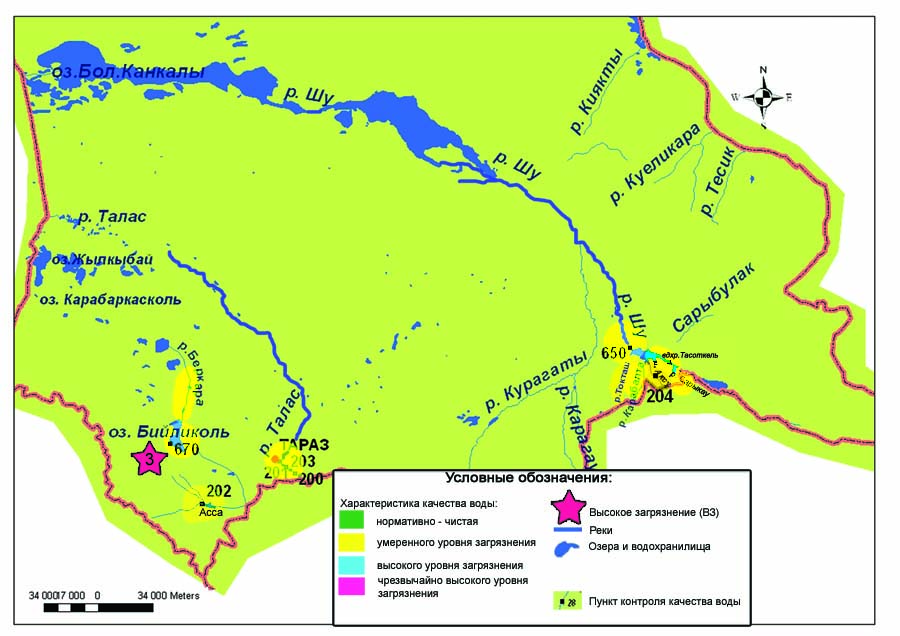 6.7 сур.Жамбыл облысы жер үсті су спасының сипаттамасы6.7 2016 жылдың күз мезгіліндегі Жамбыл облысы бойыншатопырақтың ауыр металдармен ластану жай-күйіТараз қаласында алынған топырақ сынамасында хром концентрациясы 0,28-0,6 мг/кг, мырыш – 11,4-20,1 мг/кг, мыс – 0,75-2,8 мг/кг  қорғасын – 18,9-72,7 мг/кг, кадмий – 0,08-0,23 мг/кг  шамасында өзгерді. Мәдениет және демалыс саябағы ауданында қорғасын концентрациясы  2,3 ШЖШ, қант зауыты ауданында – 2,0 ШЖШ құрады."Достық"  орталық алаңы аумағында, айналма жол және №40 мектеп аумағында алынған топырақ сынамаларындағы ауыр металдар концентрациясы рұқсат етілген норма көлемінде болды. Қаратау қаласында тау-кен қайта өңдеу комбинаты 500 м ауданында  және метеостанция ауданында топырақ сынамаларында анықталатын  ауыр металдар құрамы 0,07 – 22,4  мг/кг шамасында өзгеріп, рұқсат етілген нормадан асуы байқалмады.Жанатас қаласында алынған топырақ сынамасында кадмий, мырыш, қорғасын, хром, мыс құрамы  0,11 – 15,6 мг/кг шамасында өзгерді. Қала шетіндегі жаңармай құятын станция және  тау-кен өңдіру комбинатының ТКӨ ауданында ШЖШ асуы байқалмады. Шу қаласында алынған топырақ сынамасында қорғасын, мырыш, мыс, кадмий және хром құрамы 0,08 – 18,3 мг/кг шамасында болды. Қала орталығы және қалаға кіретін аумақ аудандарында барлық анықталатын қоспалар ШЖШ көлемінде болды.Қосалқы станция және Қордай ауылы орталығында алынған топырақ сынамаларында ауыр металдардың құрамы  0,08 – 15,2 мг/кг шамасында болды.6.8 Жамбыл облысының радиациялық гамма-фоныАтмосфералық ауаның ластануының гамма сәулелену деңгейіне күнсайын жергілікті 3 метеорологиялық стансада (Тараз, Төле би, Шығанақ) жүргізіледі (6.8 - сур.). Облыстың елді-мекендері бойынша атмосфералық ауа қабатының жерге жақын қабатына орташа радиациялық гамма-фонның мәні 0,12-0,20 мкЗв/сағ. шегінде болды. Облыс бойынша радиациялық гамма- фонның орташа мәні 0,17 мкЗв/сағ., яғни шекті жол берілетін шамаға сәйкес келеді.6.9 Атмосфераның жерге жақын қабатында радиоактивтердің түсу тығыздығыАтмосфераның жерге жақын қабатында радиоактивтердің түсу тығыздығына бақылау облыс аумағында3 метеорологиялық станцияда (Тараз, Төле би, Шығанақ)ауа сынамасын горизонтальді планшеттер алу жолымен жүзеге асырылды (6.8-сур.). Барлық стансада бес тәуліктік сынама жүргізілді.Облыс аумағында атмосфераның жерге жақын қабатында орта тәуліктік радиоактивтердің түсу тығыздығы 0,8-1,7 Бк/м2 шегінде болды. Облыс бойынша радиоактивті түсулердің орташа тығыздығы 1,2 Бк/м2, бұл шекті жол берілетін деңгейінен аспады.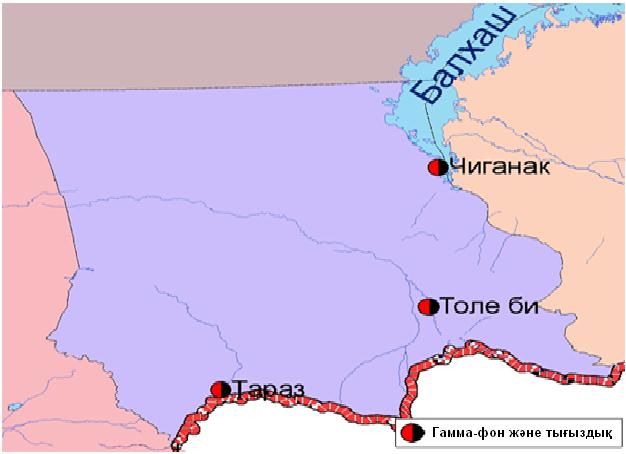 6.8 сур. Жамбыл облысының аумағындағы радиациялық гамма-фон мен радиоактивті түсулердің тығыздығын бақылау метеостансаларының орналасу сызбасы.7 Батыс Қазақстан облысыныңқоршаған орта жай-күйі7.1 Орал қаласы бойынша атмосфералық ауаның ластану жай-күйіАтмосфералық ауаның жай-күйіне бақылау 3стационарлық бекетте жүргізілді (7.1-сур., 7.1-кесте).7.1- кестеБақылау бекеттерінің орналасу орны мен анықталатын қоспалар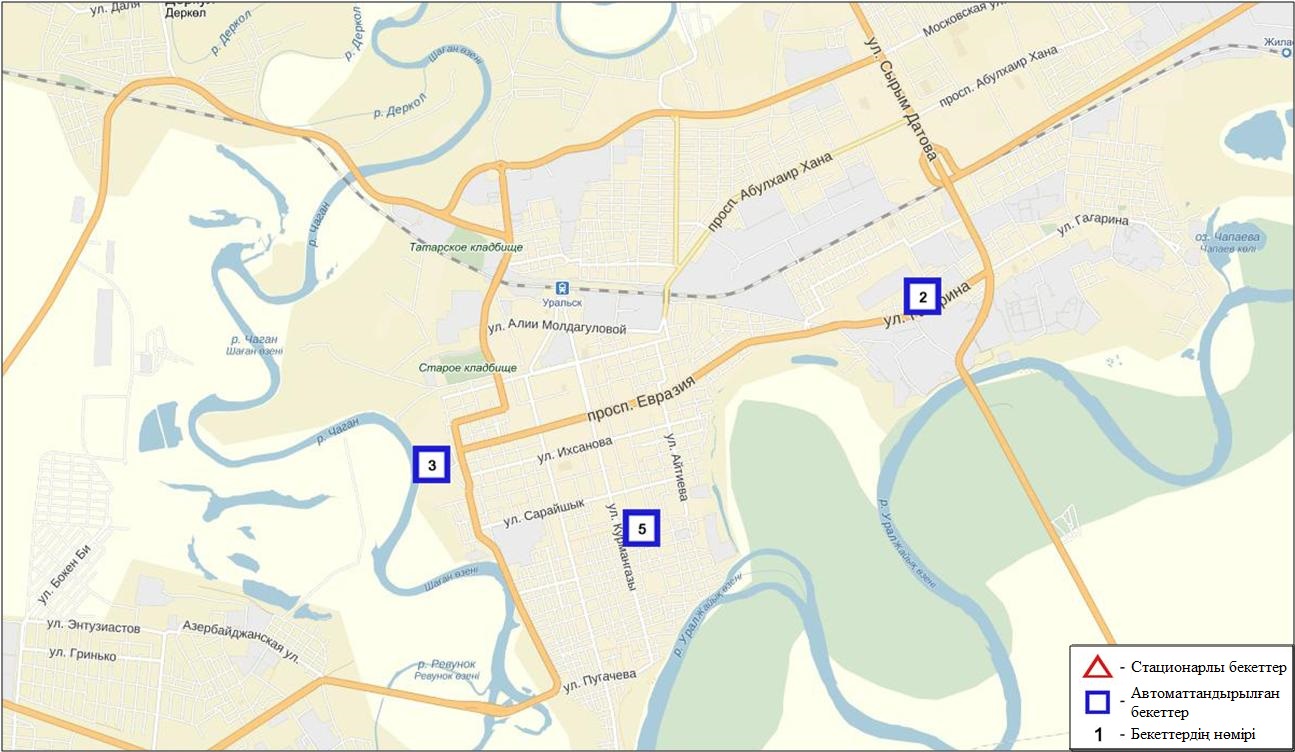 7.1-сурет. Орал қаласының атмосфералық ауа ластануын бақылау стационарлық желісінің орналасу сызбасыАтмосфераның ластануын жалпы бағалау. Стационарлық бақылау желісінің деректерібойынша (7.1-сур.) қаланың атмосфералық ауасы жалпыластану деңгейі көтеріңкіболып бағаланды. Ол СИ=4 (көтеріңкі деңгей) және ЕЖҚ=0% (төмен деңгей) анықталды (1,2 - сур.). Қала ауасы күкіртті сутегімен басым ластанған (№3 бекеттің аумағында).Жалпы қала бойынша озонныңорташа шоғырлары – 1,4 ШЖШо.т., басқа ластаушы заттардың шоғырлары ШЖШ-дан аспады.2016 жылдың 4 тоқсанында 1 ШЖШарту жағдайлары РМ-2,5 қалқыма бөлшектері бойынша 5, РМ-10 қалқыма бөлшектері – 19, көміртегі оксиді – 17, азот оксиді – 2, озон – 4, күкіртті сутек - 3 жағдайтіркелді (1-кесте).7.2 Орал қаласының эпизодтық деректері бойынша атмосфералық ауаның жай-күйіОрал қаласында  атмосфералық ауаның ластануына бақылау 2 нүктеде (№1 нүкте – «Пластик» зауытының ауданы, Шолохов және Штыб көшелері; №2 нүкте – «Конденсат» АҚ ауданы, Шаған өз. арқылы көпір ауданы) жүргізілді.(РМ-10) қалқыма бөлшектерінің, күкірт диоксидінің, көміртегі оксидінің, азот диоксидінің, азот оксидінің, күкіртті сутегінің, көмірсулардың, аммиактың, формальдегидтің,бензолдың шоғырлары өлшенді.Бақылау негіздері бойынша барлық ластаушы заттардың концентрациясы шекті жол берілген шоғырдан аспады (7.2-кесте).7.2-кестеОрал қаласының бақылау деректері бойынша ластаушы заттардың максимальды шоғыры7.3 Ақсай қаласы бойынша атмосфералық ауаның ластану жай-күйіАтмосфералық ауаның жай-күйіне бақылау 1стационарлық бекетте жүргізілді (7.2-сур., 7.2-кесте).7.3- кестеБақылау бекеттерінің орналасу орны мен анықталатын қоспалар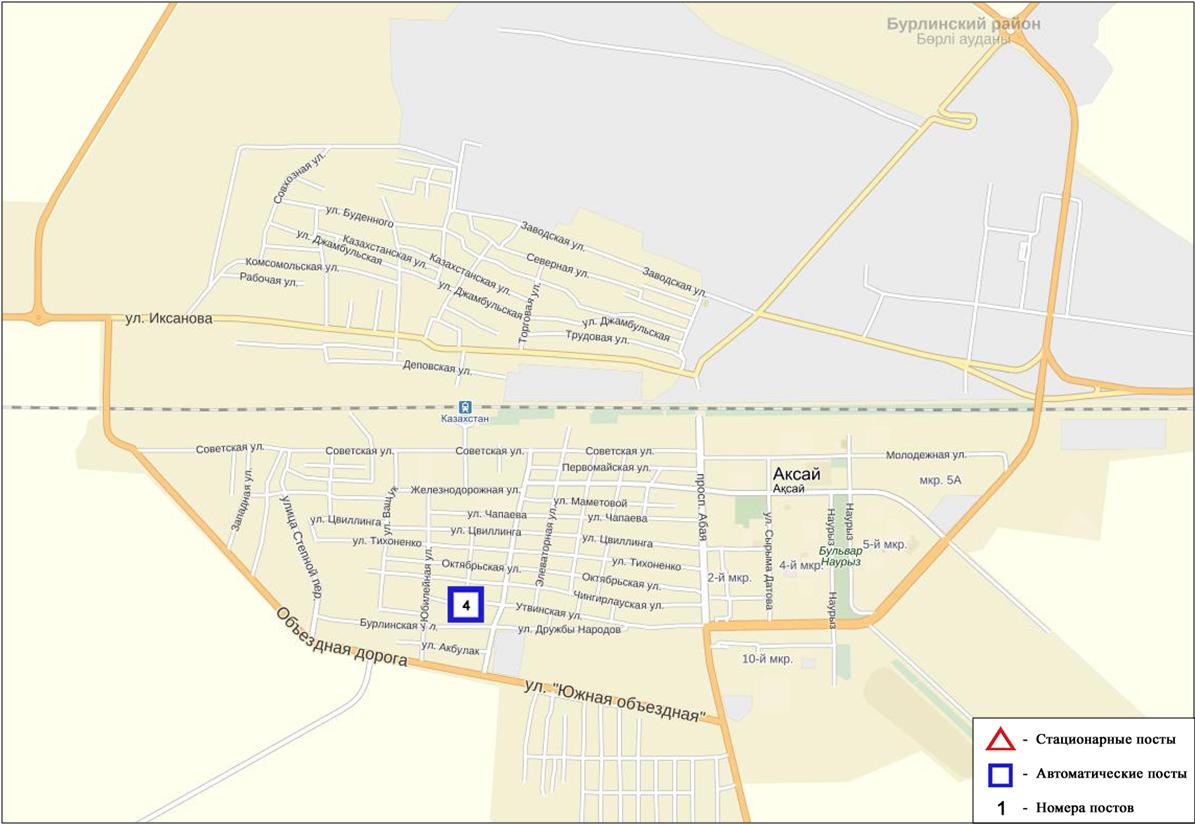 7.2-сурет. Ақсай қаласының атмосфералық ауа ластануын бақылау стационарлық желісінің орналасу сызбасыАтмосфераның ластануын жалпы бағалау. Стационарлық бақылау желісінің деректері бойынша (7.2-сур.) қаланың атмосфералық ауасы жалпыластану деңгейі төмен болып бағаланды.Ол СИ=1 және ЕЖҚ=0% анықталды (1,2 - сур.).Жалпы қала бойынша ластаушы заттардың орташа шоғырлары ШЖШ-дан аспады (1-кесте).7.4 Березовка кенті бойынша атмосфералық ауаның ластану жай-күйіАтмосфералық ауаның жай-күйіне бақылау 1 стационарлық бекетте жүргізілді (7.3-сур., 7.4-кесте).7.4- кестеБақылау бекеттерінің орналасу орны мен анықталатын қоспалар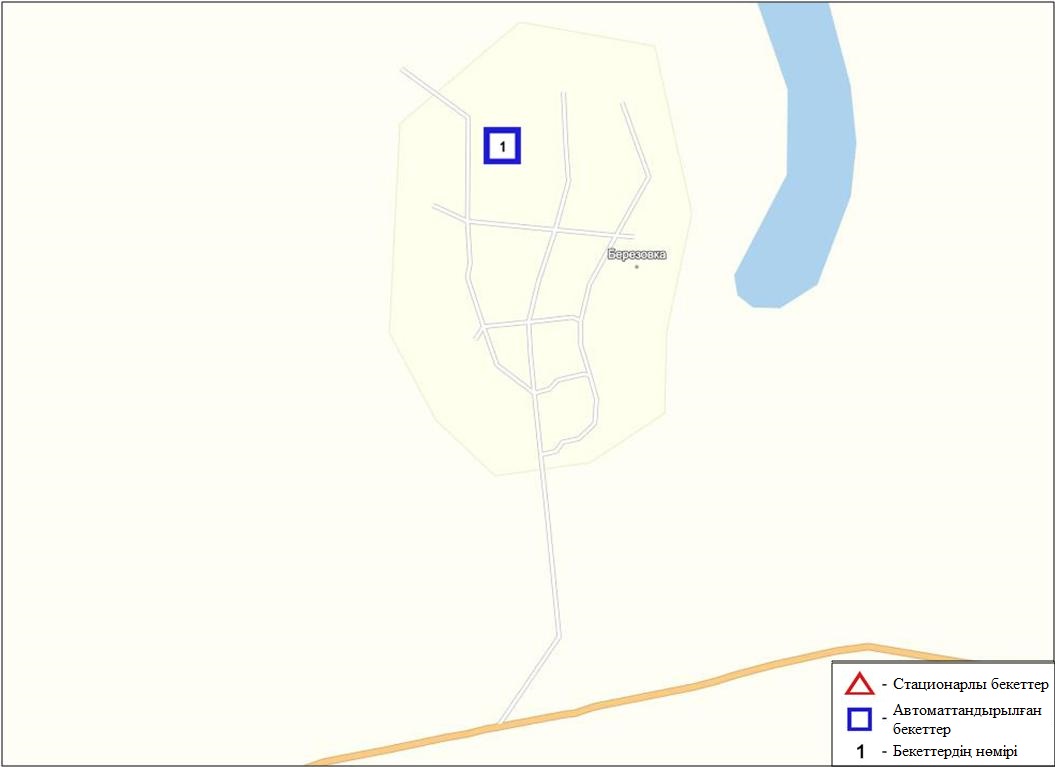 7.3-сурет. Березовка кентінің атмосфералық ауа ластануын бақылау стационарлық желісінің орналасу сызбасыАтмосфераның ластануын жалпы бағалау. Стационарлық бақылау желісінің деректерібойынша (7.3-сур.)атмосфералық ауаның жалпыластану деңгейі төмен болып бағаланды. Ол СИ=1 және ЕЖҚ=0%анықталды (1, 2 - сур.).Жалпы кент  бойынша ластаушы заттардың орташа шоғырлары ШЖШ-дан аспады (1-кесте).7.5 Январцево кенті бойынша атмосфералық ауаның ластану жай-күйіАтмосфералық ауаның жай-күйіне бақылау 1 стационарлық бекетте жүргізілді (7.4-сур., 7.5-кесте).7.5- кестеБақылау бекеттерінің орналасу орны мен анықталатын қоспалар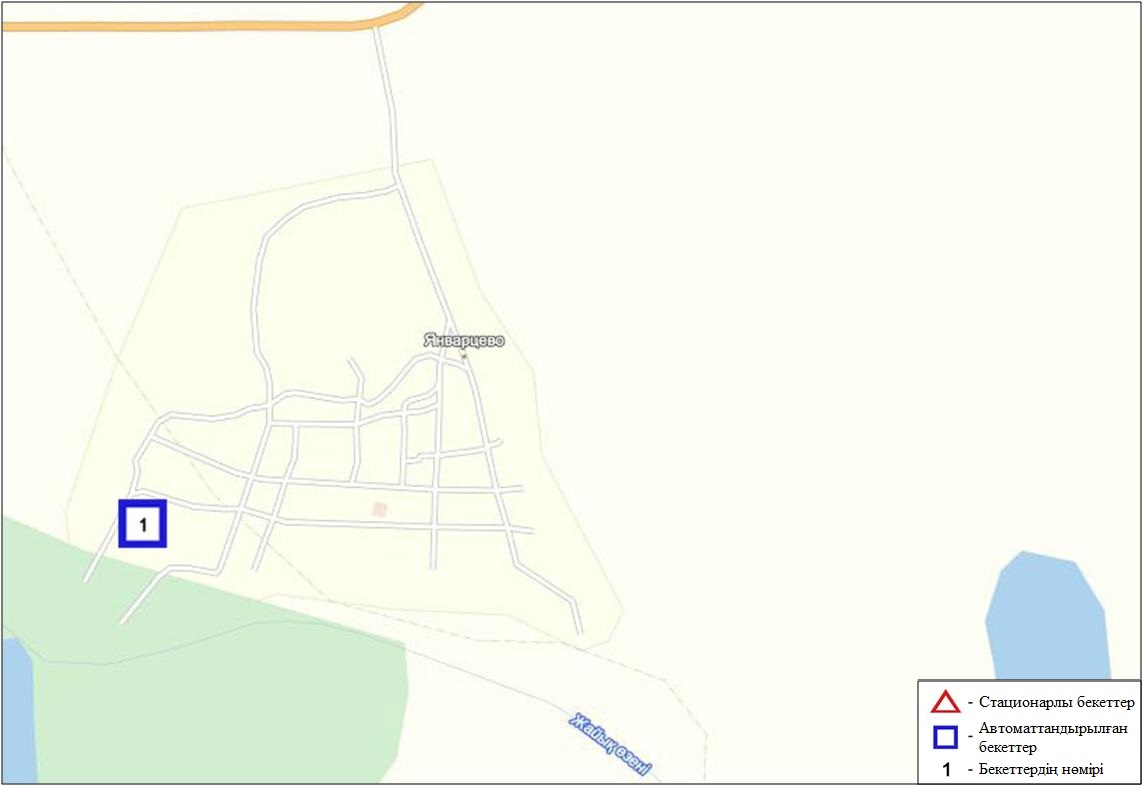 7.4-сурет. Январцево кентінің атмосфералық ауа ластануын бақылау стационарлық желісінің орналасу сызбасыАтмосфераның ластануын жалпы бағалау. Стационарлық бақылау желісінің деректерібойынша (7.4-сур.)атмосфералық ауасының жалпыластану деңгейі төмен болып бағаланды.Ол СИ=1 және ЕЖҚ=0% анықталды (1,2- сур.).Жалпы кент бойынша күкірт диоксидінің орташа шоғырлары – 2,7 ШЖШо.т., басқа ластаушы заттардың шоғырлары ШЖШ-дан аспады (1-кесте).7.6 Январцево кентінің эпизодтық деректері бойынша атмосфералық ауаның жай-күйіЯнварцево кентінде атмосфералық ауаның ластануына бақылау (Чинарево кенорнының ауданына жақын) жүргізілді.(РМ-10) қалқыма бөлшектерінің, күкірт диоксидінің, көміртегі оксидінің, азот диоксидінің, азот оксидінің, күкірттісутектің, көмірсулардың, аммиактың, формальдегидтің, бензолдың  шоғырлары өлшенді.Бақылау негіздері бойынша барлық ластаушы заттардың шоғыры шекті жол берілген шоғырдан аспады(7.6-кесте).7.6 -кестеЯнварцево кентінің бақылау деректері бойынша ластаушы заттардың максимальды шоғыры7.7 Батыс Қазақстан облысы аумағындағы жер үсті суларының сапасыБатыс Қазақстан облысы аумағындағы жер үсті суларының ластануын бақылау 9 су нысанында жүргізілді: Жайық, Шаған, Деркөл, Елек, Шынғырлау, Сарыөзен, Қараөзен өзендері, Көшім арнасы, Шалқар көлі.Жайық өзен суының температурасы 1 - 14 ºC, сутегі көрсеткіші 6,72, судағы еріген оттегі концентрациясы 11,32 мг/дм3, ОБТ5 1,82 мг/дм3. Биогенді заттар (нитритті азот -1,1 ШЖШ), ауыр металдар (мыс – 1,1 ШЖШ) бойынша шекті жол берілген шоғырдан асуы байқалды.Шаған өзенінде су температурасы 1 - 15 ºC, сутегі көрсеткіші 6,62, судағы еріген оттегі концентрациясы 12,11 мг/дм3, ОБТ5 2,01 мг/дм3. Биогенді заттар (нитритті азот -1,3 ШЖШ, жалпы темір – 1,2 ШЖШ), ауыр металдар (мыс – 1,2 ШЖШ) бойынша нормадан асуы тіркелген.Деркөл өзенінде су температурасы 1 - 15 ºC, сутегі көрсеткіші 6,63, судағы еріген оттегі концентрациясы- 11,36 мг/дм3, ОБТ5- 2,33 мг/дм3. Биогенді заттар (нитритті азот -1,2 ШЖШ), ауыр металдар (мыс – 1,5 ШЖШ) бойынша шекті жол берілген шоғырдан асқан.Елек өзенінде су температурасы 10,2ºC, сутегі көрсеткіші 7,02, судағы еріген оттегі концентрациясы- 14,24мг/дм3, ОБТ5- 1,64 мг/дм3. Биогенді заттар (нитритті азот – 1,1 ШЖШ, жалпы темір – 1,3 ШЖШ) бойынша шекті жол берілген шоғырдан асқан.Шыңғырлау өзенінде су температурасы 10,8ºC, сутегі көрсеткіші 6,81, судағы еріген оттегі концентрациясы- 14,46 мг/дм3, ОБТ5- 1,20/дм3. Негізгі иондар (хлоридтер-1,3 ШЖШ) бойынша шекті жол берілген шоғырдан асқан.Сарыөзен өзенінің су температурасы 1,8ºC, сутегі көрсеткіші 6,92, судағы еріген оттегі концентрциясы -11,52 мг/дм3, ОБТ5- 2,94 мг/дм3. Ауыр металдар (мыс – 3,0 ШЖШ) бойынша нормадан асуы тіркелген.Қараөзен өзенінде су температурасы 1,8ºC, сутегі көрсеткіші 7,01, судағы еріген оттегі концентрациясы-11,84 мг/дм3, ОБТ5-2,94 мг/дм3. Негізгі иондар (хлоридтер - 1,9 ШЖШ, магний - 1,6 ШЖШ, натрий -1,3 ШЖШ), органикалық заттар (мұнай өнімдері- 1,1 ШЖШ) бойынша шекті жол берілген шоғырдан асқандығы анықталды.Көшім арнасында су температурасы 1,9ºC, сутегі көрсеткіші 6,62, еріген оттегі концентрациясы -7,84 мг/дм3, ОБТ5- 2,50мг/дм3. Ауыр металдар (мыс – 2,0 ШЖШ) бойынша шекті жол берілген шоғырдан асқандығы анықталды.Шалқар көлінде су температурасы 15ºC, сутегі көрсеткіші 6,62, судағы еріген оттегі концентрациясы- 12,64мг/дм3, ОБТ5- 1,72мг/дм3. Негізгі иондар (хлоридтер- 8,2 ШЖШ, сульфаттар-  2,1 ШЖШ, кальций-3,7 ШЖШ, магний-2,7 ШЖШ, натрий-5,2 ШЖШ) бойынша шекті жол берілген шоғырдан асқандығы анықталды.Жайық, Деркөл, Шаған, Елек,Сарыөзен, Қараөзен, Шыңғырлау өзендері, Көшім арнасында су сапасы «ластанудың орташа деңгейінде», Шалқар көлі «ластанудың жоғары деңгейіне» деп бағаланды.2015 жылғы 4 тоқсанмен салыстырғанда су сапасы Жайық, Шаған, Деркөл, Елек, Шыңғырлау өзендері, Көшім арнасында – айтарлықтай өзгерген жоқ; Сараөзен, Қараөзен өзендерінде – жақсарды; Шалқар көлінде – нашарлаған.2016 жылғы 3 тоқсанмен салыстырғанда Жайық, Шаған, Деркөл, Шынғырлау, Сарыөзен, Қараөзен өзендері, Көшім арнасы, Шалқар көлінде – айтарлықтай өзгерген жоқ; Елек өзенінде – жақсарды.ОБТ5 шамасы бойынша су сапасы «нормативті таза» деп бағаланады.2015 жылғы 4 тоқсанмен салыстырғанда Елек, Шыңғырлау өзендері, Шалқар көлінде – жақсарған, қалған су нысандарында – айтарлықтай өзгерген жоқ.2016 жылғы 3 тоқсанмен ОБТ5шамасы бойынша су сапасы барлық су нысандарында - айтарлықтай өзгерген жоқ. Оттегі режимі бірқалыпты.(4-кесте).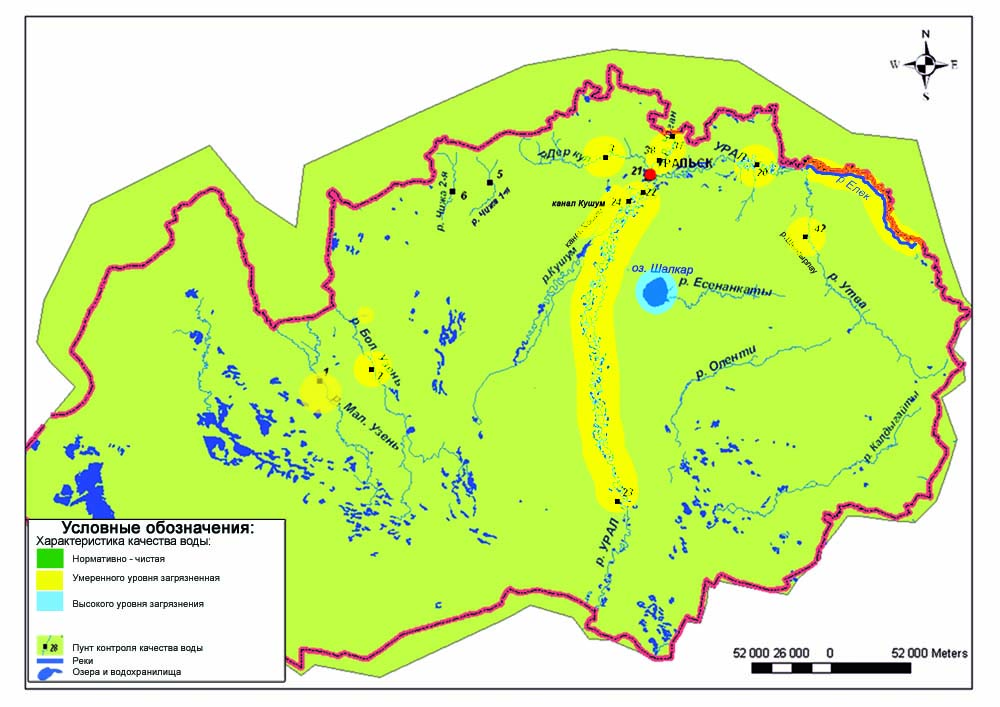 7.6 сур. Батыс Қазақстан облысы жер үсті сулары сапасының сипаттамасы7.8 2016 жылдың күз мезгіліндегі Батыс Қазақстан облысы бойынша топырақтың ауыр металдармен ластану жай-күйіОрал қаласында алынған топырақ сынамасында хром  0,49-1,58 мг/кг, қорғасын – 0,65-2,3 мг/кг, мырыш – 4,15-7,67 мг/кг, мыс– 1,24-1,89 мг/кг, кадмий 0,09-0,18 мг/кг шамасында болды..Киров паркі аумағында, №11 мектеп, Әйтиев-Евразия автомагистралі, «Зенит» зауыты және саябақ  аумағында барлық анықталатын ауыр металдар концентрациясы рұқсат етілген нормадан асуы байқалмады. 7.9 Батыс Қазақстан облысының радиациялық гамма-фоныАтмосфералық ауаның ластануының гамма сәулелену деңгейіне күнсайын жергілікті 2 метеорологиялық стансада (Орал, Тайпақ) және Орал қаласының (№2, №3 ЛББ)және Ақсай (№4 ЛББ) 3автоматты бекетінде бақылау жүргізіледі (7.7 - сур.). Облыстың елді-мекендері бойынша атмосфералық ауа қабатының жерге жақын қабатына орташа радиациялық гамма-фонның мәні 0,04-0,29 мкЗв/сағ. шегінде болды. Облыс бойынша радиациялық гамма- фонның орташа мәні 0,11 мкЗв/сағ., яғни шекті жол берілетін шамаға сәйкес келеді.7.10 Атмосфераның жерге жақын қабатында радиоактивтердің түсу тығыздығыАтмосфераның жерге жақын қабатында радиоактивтердің түсу тығыздығына бақылау облыс аумағында2 метеорологиялық станцияда (Орал, Тайпақ)ауа сынамасын горизонтальді планшеттер алу жолымен жүзеге асырылды (7.7-сур.). Барлық стансада бес тәуліктік сынама жүргізілді.Облыс аумағында атмосфераның жерге жақын қабатында орта тәуліктік радиоактивтердің түсу тығыздығы 0,9-1,5 Бк/м2 шегінде болды. Облыс бойынша радиоактивті түсулердің орташа тығыздығы 1,1 Бк/м2, бұл шекті жол берілетін деңгейінен аспады.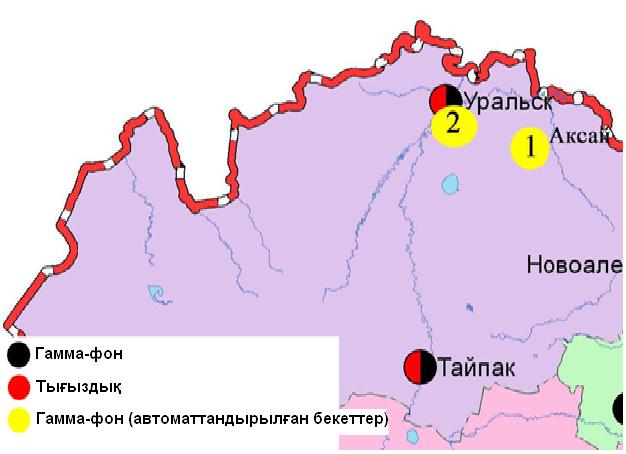 7.7 сур. Батыс Қазақстан облысының аумағындағы радиациялық гамма-фон мен радиоактивті түсулердің тығыздығын бақылау метеостансаларының орналасу сызбасы.8 Қарағанды облысының қоршаған ортажай-күйі8.1 Қарағанды қаласы бойынша атмосфералық ауаның ластану жай-күйіАтмосфералық ауаның жай-күйіне бақылау 7 стационарлық бекетте жүргізілді (8.1-сур., 8.1-кесте).8.1- кестеБақылау бекеттерінің орналасу орны мен анықталатын қоспалар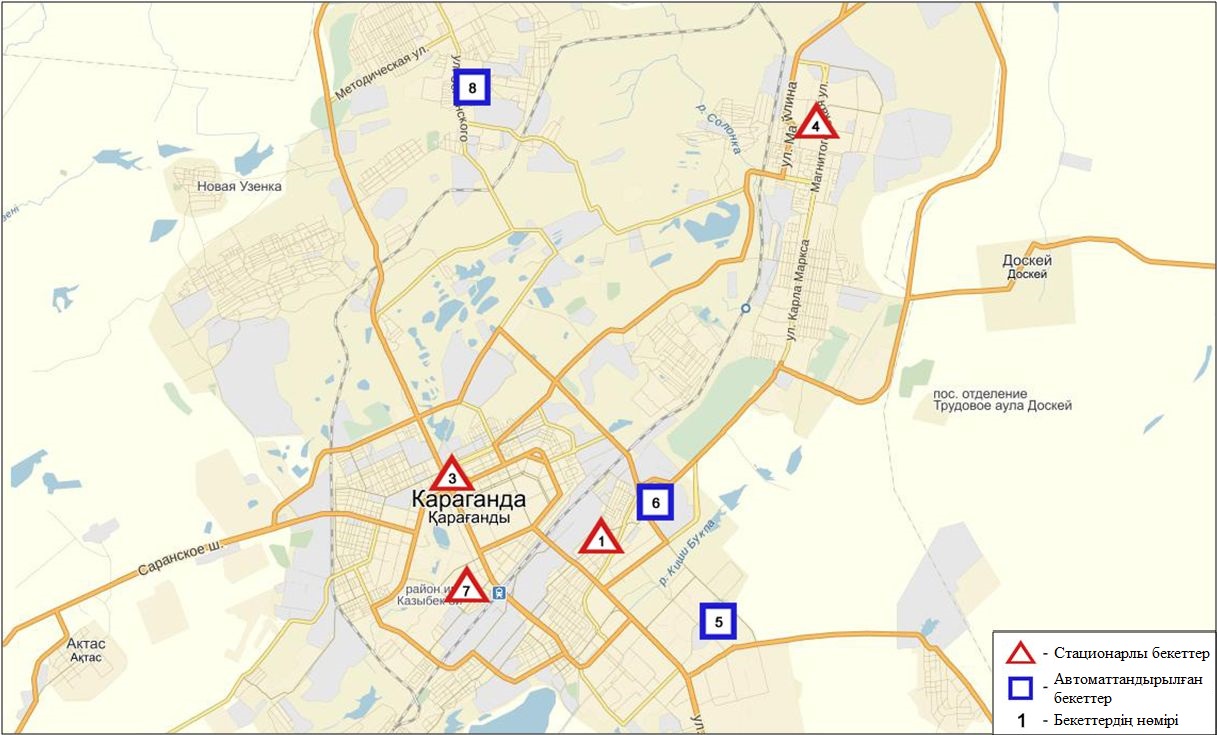 8.1 сур. Қарағанды қаласының атмосфералық ауа ластануын бақылау стационарлық желісініңорналасу сызбасыАтмосфераның ластануын жалпы бағалау. Стационарлық бақылау желісінің деректері бойынша (8.1 сур.) қаланың атмосфералық ауасы жалпыластану деңгейі өте жоғары болып бағаланды.Ол СИ=21 (өте жоғары деңгей) және ЕЖҚ=24% (жоғары деңгей) анықталды (1,2-сур.).  Қала ауасы РМ-2,5 қалқыма бөлшектеріменбасым ластанған (№8 бекет аумағында).Жалпы қала бойынша орташа шоғырларРМ-2,5 қалқыма бөлшектері бойынша – 2,4 ШЖШо.т., РМ-10 қалқыма бөлшектері бойынша – 1,4 ШЖШо.т., азот диоксиді - 1,2 ШЖШо.т.., фенол- 1,8 ШЖШо.т., басқа ластаушы заттар ШЖШ-дан аспады.1 ШЖШ арту еселігінің жағдайлары РМ-2,5 қалқыма бөлшектері бойынша  2151, РМ-10 қалқыма бөлшектері-851, көміртегі оксиді – 46, азот диоксиді – 148, азот оксиді – 6, күкірттісутегі – 10,  фенол – 37 жағдай, сондай-ақ  5 ШЖШ-дан асу бойынша РМ-2,5 қалқыма бөлшектері – 201, РМ-10 қалқыма бөлшектері – 28, күкіртті сутегі -6 жағдайлары тіркелді. Сондай-ақ 10 ШЖШ-дан асу РМ-2,5 қалқыма бөлшектері бойынша 9, РМ-10 қалқыма бөлшектері - 2 жағдай тіркелді (1-кесте).Қарағанды қаласы бойынша автоматты бекеттер бақылауы мәліметі бойынша 10 жоғары ластану (ЖЛ) және 1 экстремалды жоғары ластану (ЭЖЛ) жағдайлары анықталды (2-кесте).8.2 Қарағанды қаласының эпизодтық деректері бойынша атмосфералық ауаның жай-күйіҚарағанды қаласында  атмосфералық ауаның ластануына бақылау 1 нүктеде (№1 нүкте – Пришахтинск ауданы) жүргізілді. Қалқыма заттардың, күкірт диоксидінің, көміртегі оксидінің, азот диоксидінің, азот оксидінің, күкірттісутектің, фенолдың көмірсулардың, аммиактың, формальдегидтің шоғырлары өлшенді.Күкіртті сутегінің максималды-бір реттік шоғыры 1,875 ШЖШ,фенолдың максималды-бір реттік шоғыры –1,300 ШЖШ құрады.Қалқыма заттардың, күкірт диоксидінің, азот диоксиді мен оксидінің, көміртегі оксидінің, аммиактың, формальдегидтің шоғырлары бақылау деректері бойынша шекті жол берілген шоғырдан аспады (8.2-кесте).8.2-кестеҚарағанды қаласының бақылау деректері бойынша ластаушы заттардың максимальды шоғыры8.3 Шахтинск қаласының эпизодтық деректері бойынша атмосфералық ауаның жай-күйіШахтинск қаласында  атмосфералық ауаның ластануына бақылау 2 нүктеде (№1 нүкте – Шахтинск ЖЭО, Парковая мен Құсайынова көшелерінің қиылысы; №2 нүкте- «Қазақстандық» шахтасы, (3-құрылыс тұйық көшесі және Гагарин көшесімен қиылысады)) жүргізілді.Қалқыма заттардың, күкірт диоксидінің, көміртегі оксидінің, азот диоксидінің, азот оксидінің, күкіртті сутегінің, көмірсулардың, аммиактың, фенолдың және формальдегидтің шоғырлары өлшенді.№1 нүктедекүкіртті сутегінің максимальды-бір реттік шоғыры 1,500 ШЖШ, фенолдың –1,000 ШЖШ құрады.№2 нүктеде күкіртті сутегінің максимальды-бір реттік шоғыры 1,625 ШЖШ,  фенолдың – 1,000 ШЖШ құрады. Бақылау деректері бойынша қалған анықталатын заттардың шоғыры шекті жол берілген шоғырдан аспады (8.3-кесте).8.3-кестеШахтинск қаласының бақылау деректері бойынша ластаушы заттардың максимальды шоғыры8.4 Балқаш қаласы бойынша атмосфералық ауаның ластану жай-күйіАтмосфералық ауаның жай-күйіне бақылау 4 стационарлық бекетте жүргізілді (8.2-сур., 8.4-кесте).8.4- кестеБақылау бекеттерінің орналасу орны мен анықталатын қоспалар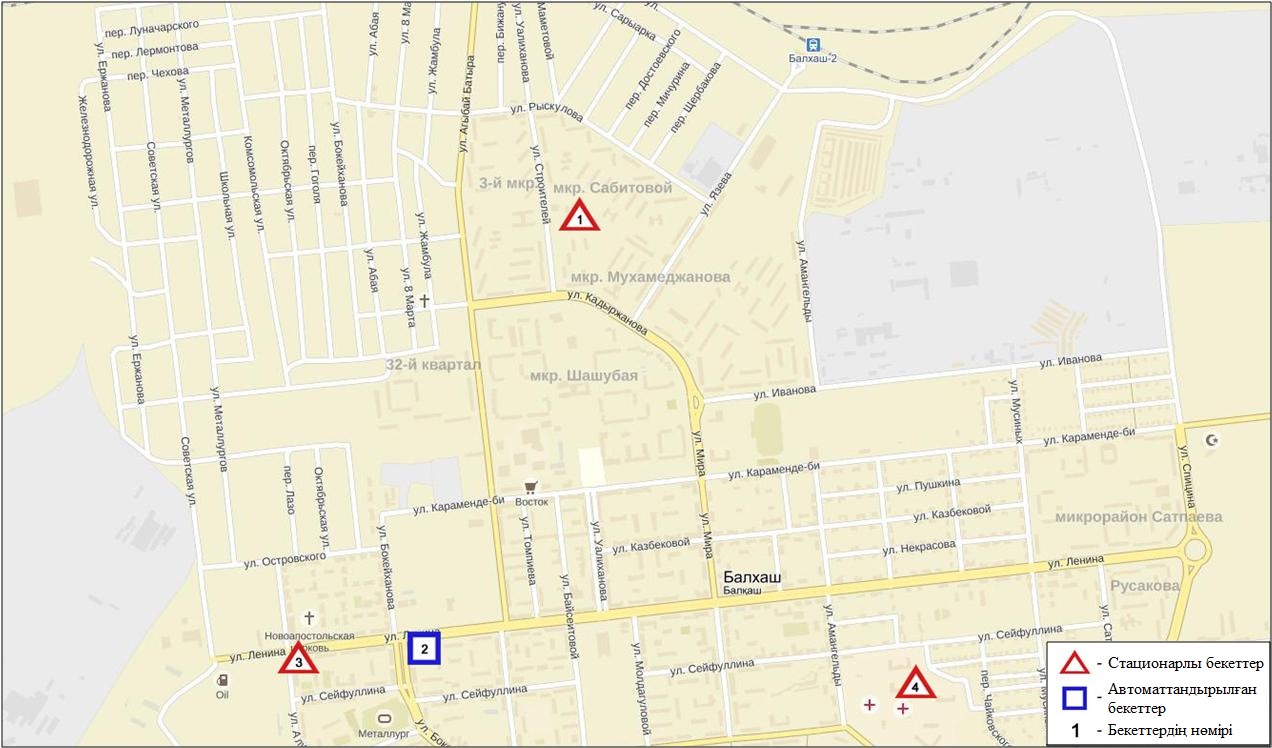 8.2 сур. Балқаш қаласының атмосфералық ауа ластануын бақылау стационарлық желісінің орналасу сызбасыАтмосфераның ластануын жалпы бағалау. Стационарлық бақылау желісінің деректері бойынша (8.2-сур.) қаланың атмосфералық ауасы жалпыластану деңгейі жоғары болып бағаланды.Ол СИ=7 және ЕЖҚ=6% анықталды (1,2-сур.). Қала ауасы  күкірт диоксидімен басым ластанған (№3 бекет аумағында).Жалпы қала бойынша орташа шоғырлар күкірт диоксиді – 1,3 ШЖШо.т., қорғасын – 1,7 ШЖШс.с., басқа ауыр металдардың және ластаушы заттар концентрациясы ШЖШ-дан аспады.1 ШЖШ арту еселігінің жағдайлары қалқыма заттар – 11, РМ-2,5 қалқыма бөлшектері - 80, РМ-10 қалқыма бөлшектері - 22, күкірт диоксиді-213, көміртегі оксиді – 2, күкіртті сутегі - 60, сондай-ақ 5 ШЖШ-дан асу күкірт диоксиді жәнекүкіртті сутегі1 жағдайдан тіркелді(1-кесте).8.5 Жезқазған  қаласы бойынша атмосфералық ауаның ластану жай-күйіАтмосфералық ауаның жай-күйіне бақылау 3 стационарлық бекетте жүргізілді (8.3-сур., 8.5-кесте).8.5- кестеБақылау бекеттерінің орналасу орны мен анықталатын қоспалар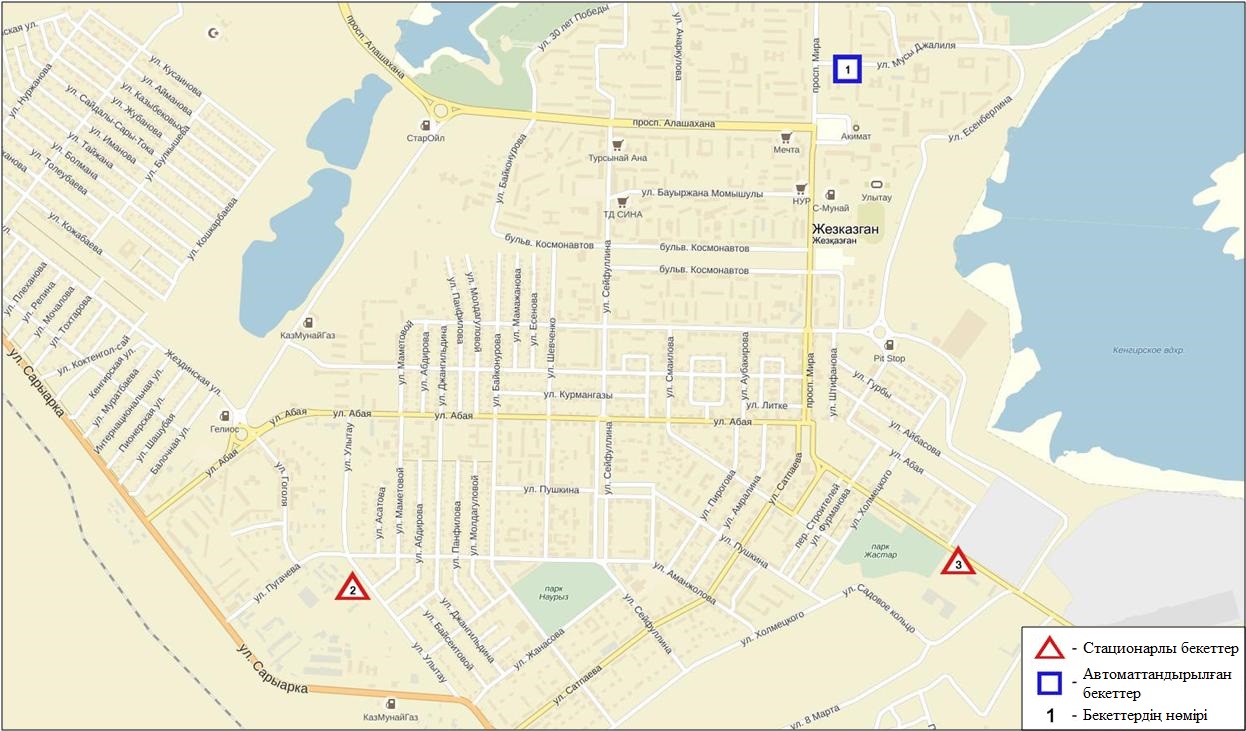 8.3-сур. Жезқазған қаласының атмосфералық ауа ластануын бақылау стационарлық желісінің орналасу сызбасыАтмосфераның ластануын жалпы бағалау. Стационарлық бақылау желісінің деректері бойынша (8.3-сур.) қаланың атмосфералық ауасы жалпыластану деңгейі жоғары болып бағаланды.Ол СИ=5 және ЕЖҚ=23% анықталды(1,2-сур.). Қала ауасы фенолменбасым ластанған (№3 бекеттің аумағында).Жалпы қала бойынша орташа шоғырлар қалқыма заттар – 1,6 ШЖШс.с., фенол – 2,4 ШЖШо.т., басқа ластаушы заттар ШЖШ-дан аспады.1 ШЖШарту еселігінің жағдайлары:қалқыма заттар- 3, РМ-2,5 қалқыма бөлшектері – 9, РМ-10 қалқыма бөлшектері –30, күкірт диоксиді – 2, көміртегі оксиді – 6, фенол – 86 жағдайлары тіркелді (1-кесте).8.6 Саран қаласы бойынша атмосфералық ауаның ластану жай-күйіАтмосфералық ауаның жай-күйіне бақылау 1 стационарлық бекетте жүргізілді (8.4-сур., 8.6-кесте).8.6- кестеБақылау бекеттерінің орналасу орны мен анықталатын қоспалар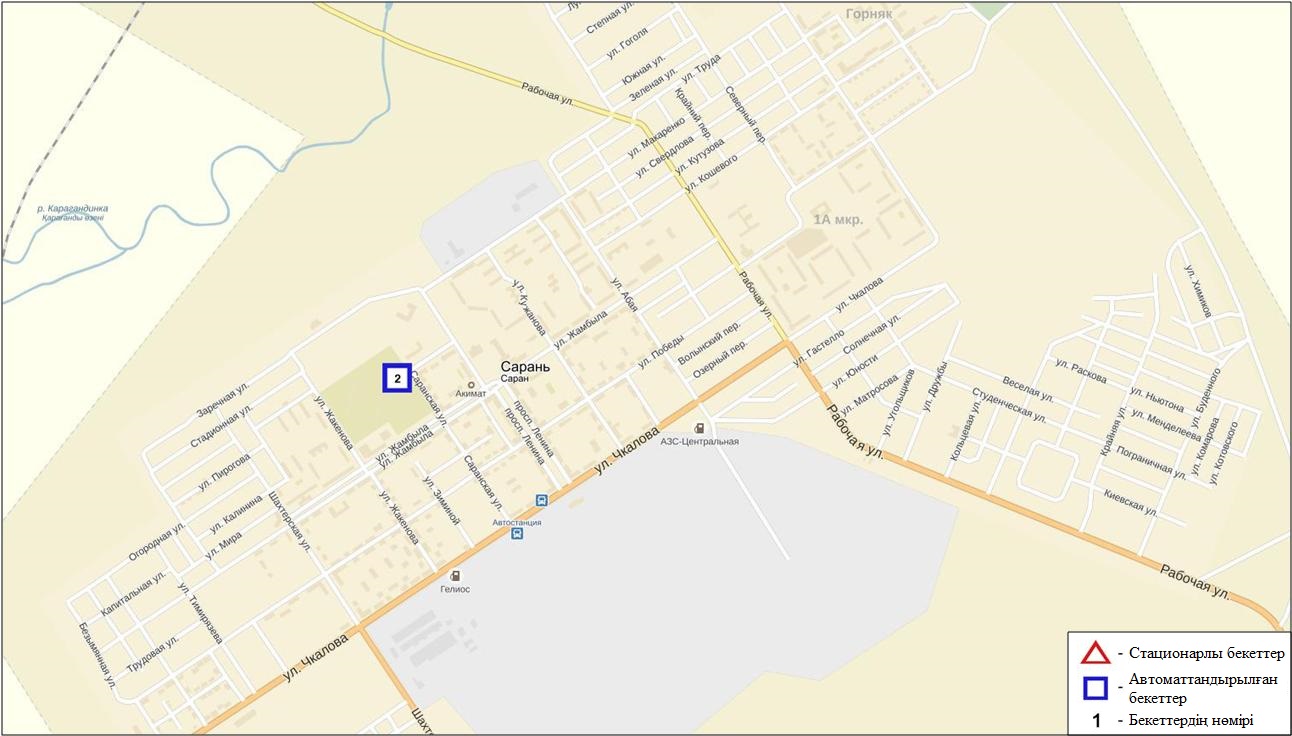 8.4сур. Саран қаласының атмосфералық ауа ластануын бақылау стационарлық желісінің орналасу сызбасыАтмосфераның ластануын жалпы бағалау. Стационарлық бақылау желісінің деректері бойынша (8.4-сур.) қаланың атмосфералық ауасы жалпыластану деңгейі көтеріңкі болып бағаланды.Ол СИ=2 және ЕЖҚ=1% анықталды(1,2-сур.). Қала ауасы РМ-2,5 қалқыма бөлшектерімен басым ластанған.Жалпы қала бойынша барлық ластаушы заттардың орташа шоғырларыШЖШ-дан аспады.1 ШЖШ арту еселігінің жағдайлары  РМ-2,5 қалқыма бөлшектері бойынша 75, РМ-10 қалқыма бөлшектері – 7 жағдай тіркелді (1-кесте).8.7 Теміртау қаласы бойынша атмосфералық ауаның ластану жай-күйіАтмосфералық ауаның жай-күйіне бақылау 4 стационарлық бекетте жүргізілді (8.5-сур., 8.7-кесте).8.7- кестеБақылау бекеттерінің орналасу орны мен анықталатын қоспалар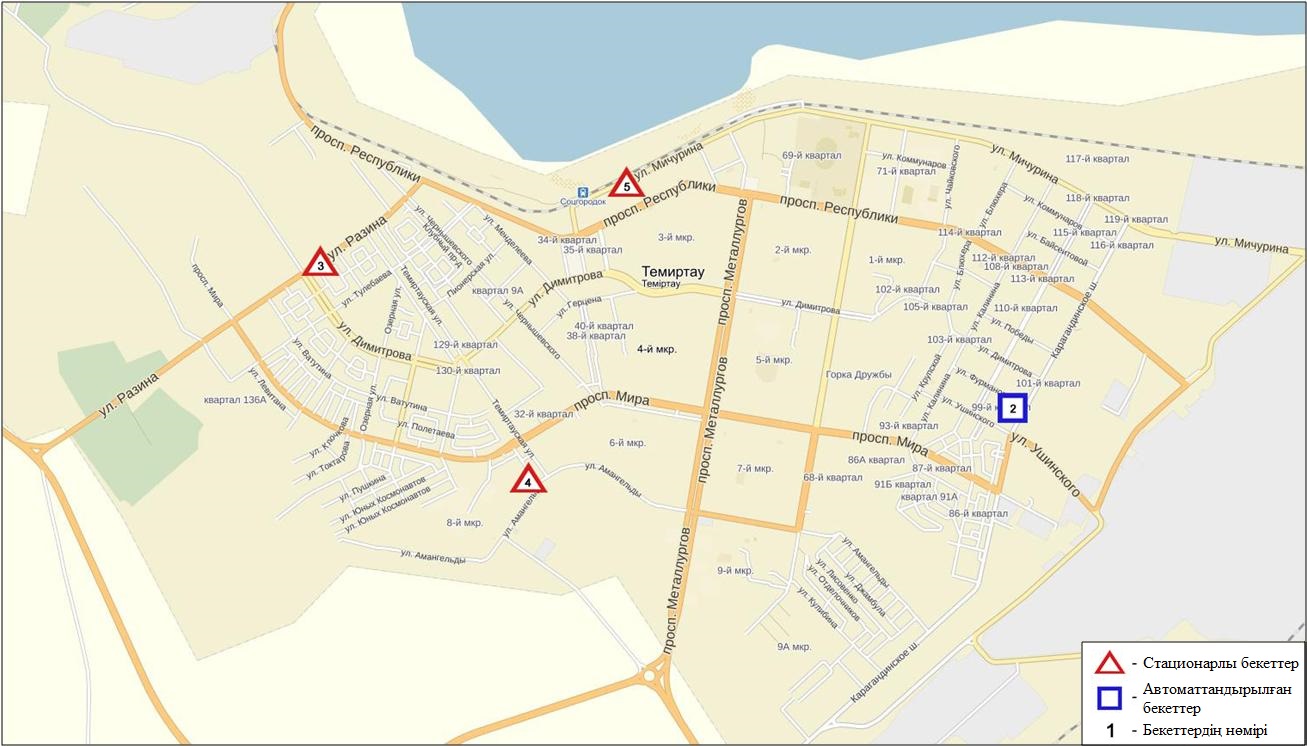 8.5-сурет. Теміртау қаласының атмосфералық ауа ластануын бақылау стационарлық желісінің орналасу сызбасыАтмосфераның ластануын жалпы бағалау. Стационарлық бақылау желісінің деректері бойынша (8.5-сур.) қаланың атмосфералық ауасы жалпыластану деңгейіжоғары болып бағаланды.Ол СИ=5 және ЕЖҚ=24% анықталды(1,2-сур.). Қала ауасыфенолмен басым ластанған (№4 бекеттін аумағында).Жалпы қала бойынша орташа шоғырлар қалқыма заттар – 1,8 ШЖШо.т..,фенол - 2,4 ШЖШо.т.., аммиак - 1,3 ШЖШо.т.., басқа ластаушы заттар ШЖШ-дан аспады.1 ШЖШ арту еселігінің жағдайлары қалқыма заттар бойынша 35, күкірт диоксиді- 131, көміртегі оксиді - 22,азот диоксиді – 18, күкіртті сутегі - 151, фенол - 134, аммиак- 5 жағдай, сондай-ақ 5 ШЖШ-дан асу күкірттісутегі – 1жағдай тіркелді (1-кесте).8.8 Қарағанды облысы аумағындағы жер үсті су сапасыҚарағанды облысындағы жерүсті суларының ластануын бақылау 15 су нысанында жүргізілді: Нұра, Шерубайнұра, Соқыр, Кокпекті, Қара Кеңгір өзендері, Самарқан, Кеңгір су қоймалары, ағынды сулар арнасы, Ертіс-Қарағанды су арнасы, ағынды су арнасы, Қорғалжын қорығының көлдері: Шолақ, Есей, Сұланкелді, Кокай, Нұра-Есіл арнасы, Балқаш.Нұра өзені Керегетас тауларынан бастау алып, үлкен Теңіз көлімен қосылып жатқан Қорғалжын көлдері жүйесіне құяды. Өзен бастауын Қарағанды облысы аумағынан алып, Ақмола облысы арқылы ағып өтеді. Нұра өзенінде Самарқан суқоймасы орналасқан. Қара Кеңгір өзені – Сарысу өзенінің оң жақ саласы. Кеңгір суқоймасы Қара Кеңгір өзенінде орналасқан.Нұра өзені: су температурасы 0 – 13,2 ºC шегінде белгіленген, сутегі көрсеткіші 7,90, судағы еріген оттегі концентрациясы – 9,57 мг/дм3, ОБТ5 – 1,97 мг/дм3. Негізгі иондар (сульфаттар – 2,0 ШЖШ), биогенді заттар (жалпы темір – 1,1 ШЖШ, фторидтер – 1,7 ШЖШ), ауыр металдар (марганец – 6,4 ШЖШ, мыс – 3,6 ШЖШ, мырыш – 1,4 ШЖШ), органикалық заттар (фенолдар – 1,1 ШЖШ). Жалпы сынаптың орташа концентрациясы 0,00010 мг/дм3, ең үлкен концентрациясы – 0,00084 мг/дм3.Самарқан су қоймасында: су температурасы 0 –13,1 ºC, сутегі көрсеткіші 8,10, судағы еріген оттегі концентрациясы – 10,00 мг/дм3, ОБТ5 – 2,15 мг/дм3. Негізгі иондар (сульфаттар – 1,4 ШЖШ), биогенді заттар (жалпы темір – 1,2 ШЖШ, фторидтер – 1,7 ШЖШ), ауыр металдар (марганец – 4,6 ШЖШ, мыс – 2,7 ШЖШ, мырыш – 1,5 ШЖШ) бойынша шекті жол берілген шоғырдан асқандығы анықталды. Жалпы сынаптың орташа концентрациясы 0,00001 мг/дм3, ең үлкен концентрациясы – 0,00002 мг/дм3.«Арселор Миттал Темир-Тау» АҚ және «ТЭМК» АҚ ағынды сулар арнасында су температурасы 4,8 – 18,5 ºC, сутегі көрсеткіші 7,70, судағы еріген оттегі концентрациясы – 9,21 мг/дм3, ОБТ5 – 1,84 мг/дм3. Негізгі иондар (сульфаттар – 2,4 ШЖШ, магний – 1,1 ШЖШ), биогенді заттар (тұзды аммоний – 1,4 ШЖШ, нитритті азот – 4,2 ШЖШ, нитратты азот – 1,1 ШЖШ), ауыр металдар (марганец – 8,7 ШЖШ, мыс – 5,1 ШЖШ, мырыш – 1,9 ШЖШ), органикалық заттар(фенолдар – 1,3 ШЖШ) бойынша шекті жол берілген шоғырдан асқандығы анықталды. Жалпы сынаптың орташа концентрациясы 0,00018 мг/дм3, ең үлкен шамасы – 0,00046 мг/дм3.Соқыр өзен суының температурасы 0 – 11,7 ºC, сутегі көрсеткіші – 7,57, судағы еріген оттегі концентрациясы 8,76 мг/дм3, ОБТ5 – 2,83 мг/дм3. Негізгі иондар (хлоридтер – 1,1 ШЖШ, сульфаттар – 2,8 ШЖШ, магний – 1,2 ШЖШ), биогенді заттар (тұзды аммоний – 14,8 ШЖШ, нитритті азот – 16,3 ШЖШ, нитратты азот – 1,4 ШЖШ), ауыр металдар (марганец – 13,2 ШЖШ, мыс – 6,6 ШЖШ, мырыш – 2,1 ШЖШ), органикалық заттар(фенолдар – 1,7 ШЖШ) бойынша нормадан асқан. Жалпы сынаптың орташа концентрациясы 0,00001 мг/дм3.Шерубайнұра өзен суының температурасы 0 – 10,9 ºC, сутегі көрсеткіші – 7,58, судағы еріген оттегі концентрациясы – 8,51 мг/дм3, ОБТ5 – 2,69 мг/дм3. Негізгі иондар (хлоридтер – 1,2 ШЖШ, сульфаттар – 2,9 ШЖШ, магний – 1,2 ШЖШ), биогенді заттар (тұзды аммоний – 15,1 ШЖШ, нитритті азот – 19,9 ШЖШ, нитратты азот – 1,4 ШЖШ, фторидтер – 1,6 ШЖШ), ауыр металдар (марганец – 13,5 ШЖШ, мыс – 6,8 ШЖШ, мырыш – 1,7 ШЖШ), органикалық заттар (фенолдар – 1,7 ШЖШ) бойынша шекті жол берілген шоғырдан асқандығы анықталды. Жалпы сынаптың орташа концентрациясы 0,00001 мг/дм3, ең үлкен концентрациясы – 0,00002 мг/дм3.Көкпекті өзені, жұмыс елді-мекенінен 0,5 км төмен 11,2 ºC, сутегі көрсеткіші 6,96, судағы еріген оттегі концентрациясы – 7,14 мг/дм3, ОБТ5 – 1,58 мг/дм3. Негізгі иондар (хлоридтер – 2,5 ШЖШ, сульфаттар – 1,5 ШЖШ, магний – 1,5 ШЖШ), биогенді заттар (тұзды аммоний – 1,4 ШЖШ, нитритті азот – 2,1 ШЖШ), ауыр металдар (марганец – 11,0 ШЖШ, мыс – 4,9 ШЖШ, мырыш – 1,6 ШЖШ) бойынша нормадан асқан.Жалпы сынаптың мөлшері 0,00001 мг/дм3 асқан жоқ.Кеңгір суқоймасында су температурасы 0,6 – 13,6 ºC, сутегі көрсеткіші 7,89, судағы еріген оттегі концентрациясы – 6,19 мг/дм3, ОБТ5 – 3,38 мг/дм3. Негізгі иондар (сульфаттар – 2,0 ШЖШ), биогенді заттар (жалпы темір – 1,9 ШЖШ), ауыр металдар (марганец – 2,9 ШЖШ, мыс – 5,8 ШЖШ, мырыш – 1,5 ШЖШ) бойынша шекті жол берілген шоғырдан асқандығы анықталды.Жалпы сынаптың мөлшері 0,00001 мг/дм3 асқан жоқ.Қара Кеңгір өзенінде су температурасы 0 – 13,2 ºC, сутегі көрсеткіші 7,47, судағы еріген оттегі концентрациясы – 5,46 мг/дм3, ОБТ5 – 3,26 мг/дм3. Негізгі иондар (сульфаттар – 4,6ШЖШ, магний – 1,2 ШЖШ), биогенді заттар (тұзды аммоний – 11,6 ШЖШ, нитритті азот – 4,0 ШЖШ, жалпы темір – 2,5 ШЖШ), ауыр металдар (марганец – 7,6 ШЖШ, мыс – 10,9 ШЖШ, мырыш – 1,5 ШЖШ), органикалық заттар(мұнай өнімдері – 1,4 ШЖШ) бойынша нормадан асу тіркелген. Жалпы сынаптың мөлшері 0,00002 мг/дм3.Ертіс-Қарағанды арнасы – су температурасы 6,8 – 7,0 ºC, сутегі көрсеткіші 7,34, судағы еріген оттегі концентрациясы 9,00 мг/дм3, ОБТ5 – 2,27 мг/дм3. Биогенді заттар (жалпы темір – 1,8 ШЖШ), ауыр металдар (марганец – 4,2 ШЖШ, мырыш – 1,9 ШЖШ) бойынша шекті жол берілген шоғырдан асқандығы анықталды. Жалпы сынаптың мөлшері 0,00001 мг/дм3 асқан жоқ. Қорғалжын қорығының Шолақ көлінде суының температурасы 12,4 оС, сутегі көрсеткіші 7,29, концентрация растворенного кислорода в воде – 7,28 мг/дм3, ОБТ5 – 1,89 мг/дм3. Негізгі иондар (сульфаттар – 3,0 ШЖШ, магний – 1,1 ШЖШ) және ауыр металдар (марганец – 8,0 ШЖШ, мыс – 3,7 ШЖШ) бойынша шекті жол берілген шоғырдан асқандығы анықталды. Жалпы сынаптың орташа концентрациясы 0,00001 мг/дм3 асқан жоқ. Есей көлінің  суының температурасы 11,0 оС, сутегі көрсеткіші 7,08, судағы еріген оттегі концентрациясы – 7,00 мг/дм3, ОБТ5 – 1,92 мг/дм3. Негізгі иондар (хлоридтер – 2,4 ШЖШ, сульфаттар – 6,6 ШЖШ, магний – 2,6 ШЖШ), ауыр металдар (марганец – 3,8 ШЖШ, мыс – 2,9 ШЖШ) бойынша шекті жол берілген шоғырдан асқандығы анықталды. Жалпы сынаптың мөлшері 0,00001 мг/дм3. Сұлтанкелді көлінің  су температурасы 14,2 оС, сутегі көрсеткіші 6,99, судағы еріген оттегі концентрациясы – 5,97 мг/дм3, ОБТ5– 1,62 мг/дм3. Превышения ШЖШ были зафиксированы по веществам из групп негізгі иондар (хлоридтер – 2,4 ШЖШ, сульфаттар – 6,3 ШЖШ, магний – 2,4 ШЖШ) и ауыр металдар (марганец – 6,4 ШЖШ, мыс – 3,4 ШЖШ) бойынша шекті жол берілген шоғырдан асқандығы анықталды. Жалпы сынаптың мөлшері 0,00001 мг/дм3 асқан жоқ.Кокай көлінің су температурасы 12,8оС, сутегі көрсеткіші 7,08, судағы еріген оттегі концентрациясы – 6,23 мг/дм3, ОБТ5– 1,67 мг/дм3. Негізгі иондар (хлоридтер – 1,8 ШЖШ, сульфаттар – 5,1 ШЖШ, магний – 1,9 ШЖШ) және ауыр металдар (марганец – 4,2 ШЖШ, мыс – 3,5 ШЖШ) бойынша шекті жол берілген шоғырдан асқандығы анықталды. Жалпы сынаптың мөлшері 0,00001 мг/дм3 жетті.Нұра-Есіл арнасы суының температурасы 11,2 – 11,5 оС, сутегі көрсеткіші 7,18, судағы еріген оттегі концентрациясы – 5,58 мг/дм3, ОБТ5– 1,54 мг/дм3. Негізгі иондар (сульфаттар – 2,7 ШЖШ), биогенді заттар (тұзды аммоний – 1,2 ШЖШ), ауыр металдар (марганец – 9,7 ШЖШ, мыс – 4,2 ШЖШ) бойынша шекті жол берілген шоғырдан асқандығы анықталды. Жалпы сынаптың орташа концентрациясы 0,00001 мг/дм3 жеткен жоқ.Балқаш көлінде суының температурасы 2,4-15,2ºC шегінде белгіленді, сутегі көрсеткіші 8,71, судағы еріген оттегі концентрациясы – 10,67 мгО2 /дм3, ОБТ5 - 1,05мгО2/дм3. Негізгі иондар (сульфаттар – 8,0 ШЖШ, хлоридтер - 1,3 ШЖШ, магний – 3,1 ШЖШ), биогенді заттар (фторидтер- 2,1 ШЖШ), ауыр металдар (мыс- 8,0 ШЖШ, мырыш-1,1 ШЖШ) бойынша шекті жол берілген шоғырдан асқандығы анықталды.Қарағанды облысы жер үсті суларының су сапасы келесі түрде бағаланады: «ластанудың орташа деңгейі» – Нұра өзені, Самарқан, Кеңгір су қоймалары, ағынды сулар арнасы, Ертіс–Қарағанды арнасы; «ластанудың жоғары деңгейі» – Соқыр, Шерубайнұра, Қара Кеңгір, Көкпекті өзендері, Шолақ, Есей, Сұлтанкелді, Кокай көлдері, Нұра-Есіл арнасы, Балқаш көлі. 2015 жылғы 4 тоқсанмен салыстырғанда барлық су нысандарының су сапасы айтарлықтай өзгерген жоқ. 2016 жылғы 3 тоқсанмен салыстырғанда, Нұра өзені, ағынды сулар арнасы, Ертіс-Қарағанды арнасы – жақсарды; қалған су нысандарында су сапасы айтарлықтай өзгерген жоқ.ОБТ5 шамасы бойынша су сапасы келесідеу бағаланады: «нормативті таза» – Нұра, Сокыр, Шерубайнұра, Көкпекті өзендері, Самарқан су қоймасы, ағынды сулар арнасы, Қорғалжын қорығының көлдері: Шолақ, Есей, Кокай, Сұлтанкелді, Ертіс-Қарағанды арнасы, Нұра-Есіл арнасы, Балқаш көлі; «ластанудың орташа деңгейі» – Кеңгір су қоймасы, Қара Кеңгір өзені. 2015 жылғы 4 тоқсан және 2016 жылғы 3 тоқсанмен салыстырғанда ОБТ5 шамасы бойынша су сапасы барлық су нысандарында айтарлықтай өзгерген жоқ. Оттегі режимі бірқалыпты.Қарағанды облысы аумағында келесі жоғары ластану жағдайлары тіркелді: Нұра өз. – 3 ЖЛ жағдайы, Көкпекті өз. – 1 ЖЛ жағдайы, ағынды сулар арнасы – 3 ЖЛ жағдайы, Соқыр өз. – 11 ЖЛ жағдайы, Шерубайнұра өз. – 10 ЖЛ жағдайы, Қара Кеңгір өз. – 7 ЖЛ жағдайы.(5-кесте).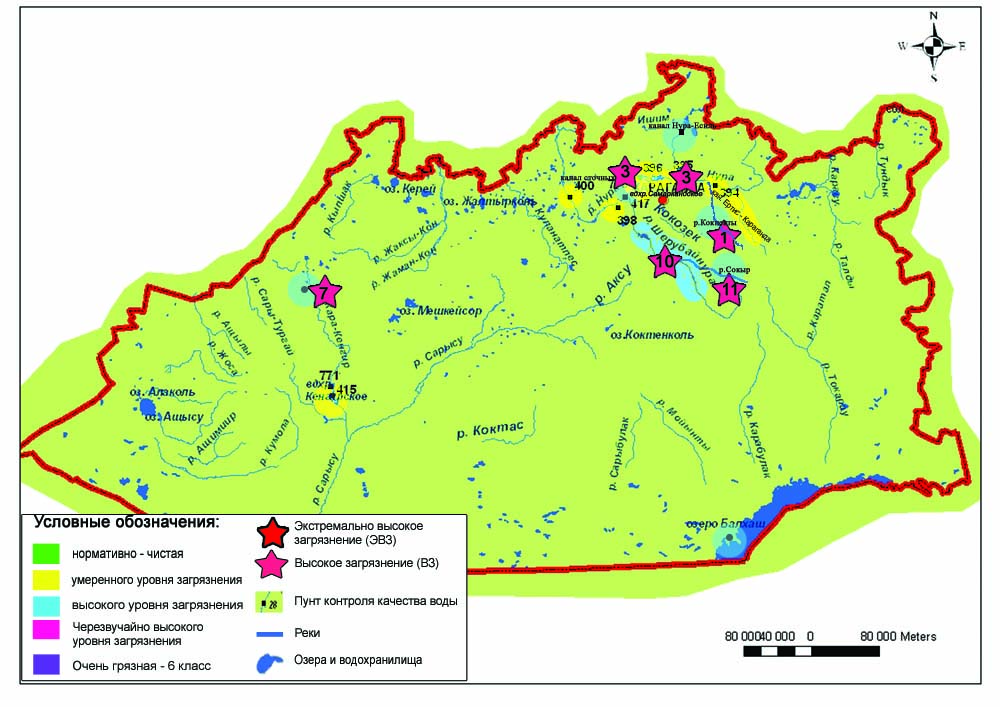 8.7 сур.Қарағанды облысы жер үсті суы сапасының сипаттамасы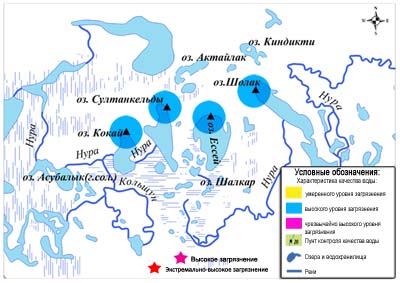 8.8 сур. Қорғалжын көлдері жер үсті сулары сапасының сипаттамасы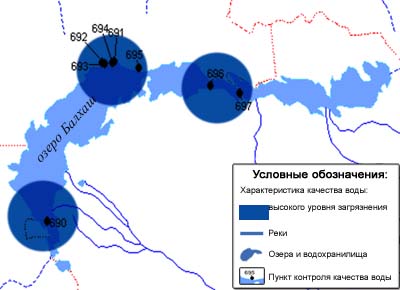 8.9 сур.Балқаш көлі жер үсті суы сапасының сипаттамасы8.9 Қарағанды облысының гидробиологиялық көрсеткіштері бойыншажер үсті су сапасыНұра өзені. 4 тоқсандағыфитопланктонда диатомды және жасыл балдырлар көп кездесіп, жалпы биомассасының 96% құрады. Қалған балдырлардың 6% биомассаны құруға қатысқан. Фитопланктонның жалпы саны мен биомассасы орташа алғанда 0,19 мың кл/см³ сәйкес келіп, 0,592 мг/дм³; сынамадағы түр саны – 10. Сапроб индексі  - 1,78, ол 3 класс "орташа ластанған" суға жатады.   Есептік кезеңде зоопланктон үлкен алуантүрлілігімен ерекшеленбеді. Су сынамасында орташа алғанда 2 түрден болған. Ескекаяқты шаяндар басым болып, жалпы планктонның 67% құрады. Олардың ішінде Eucyclops serrulatus көп болды. Аша мұртты шаяндар 19%, коловраттар - 24% құрады. Орташа алғанда жалпы саны 0,95 мыңдана/м³, биомассасы 12,65 мг/м³. Сапроб индексі1,58 - 1,93 шегінде өзгергенжәне өзен бойынша орташа 1,78 тең болды. Зоопланктон жағдайы бойынша су сапасы үшінші класқа, яғни «орташа ластанған» суға сәйкес келеді.Нұра өзені перифитон бірлестігінің негізін диатомдыбалдырлар құрады:Amphora ovalis, Cymbella lanceolata, Fragillaria canucina, Nitzschia sigmoidea, кездесу жиілігі 7-9. Жасыл балдырлардың ішінде келесі балдырлар кездесті: Botrycoccus baunii, Cladophora glomerata, Coelastrum microporun, Pediastrum duplex, сынамадағы түр саны 5-7. Көк-жасыл балдырлардан келесі өкілдер кездесті: Gomphosphaeria pusilla, Microcystis marginata, Oscillatoria brevis; кірпікті инфузорий - Vorticelia margaritata, эвгленалы балдырлардан - Astania linearis және Menoidium pellucidum. Перифитон флорасы β-мезосапробты ағзалар, α-, ο-, ρ-, χ-сапроб ағзалар басым болды. Сапроб индекстерінде біршама өзгерістер 4 тоқсанда 2016 жылғы 3 тоқсанмен салыстырғанда Нұра өзені "... бірлескен ағынды сулар шығарымынан 1 км төмен " және " Сабынды а.", сапроб индексі 2,08; 1,97 - 2,31; 2,13 дейін артқан, класс шегінде су сапасы нашарлаған.Нұра өзенінің түптік фаунасы салыстырмалы түрде алуан түрлі болды: Hirudinea (сүліктер), Mollusca (құрсақаяқты ұлулар және қос жақтаулылар), Сrustacea (шаянтәрізділер) және Insecta (жәндіктер): Diptera (қос қанатты), Ephemeroptera (бір күндік көбелектер), Hemiptera (қандалалар), Odonata (инеліктер) және Trichoptera (жылғалықтар). Зообентостың негізгі массасын  β-мезосапроб ағзалар құрап, α-, ο- және χ- сапроб ағзалар сирек табылды. Теміртау қ. «... бірлескен ағынды сулар шығарымынан 1 км төмен», " Садовое бөлімшесі" және "Сабынды а."  Сынамаларда биота индексі 4 тең, қалған сынамаларда – 5 тең. Су класы – үшінші.Биотестілеу нәтижелері бойынша Нұра өзенінің тұстамаларында тест-нысанның 100 пайыздық тірі қалуы байқалған, тек Теміртау қ. «... бірлескен ағынды сулар шығарымынан 1 км төмен» тест-көрсеткіш 1 % тең болды. Алынған мәліметтерге сәйкес – зерттелген су Daphnia magna бірлестігіне уыттылық әсер етпейді.Шерубайнұра өзені.Талдау нәтижелерінесәйкес, фитопланктон диатомды және жасыл балдырлармен көрсетілді. Барлық көрсеткіштер бойынша диатомды балдырлар басым болды. Жалпы саны 0,13 мың кл/см³ және биомассасы 0,278 мг/дм³ болды. Сапроб индексі 2,0 тең. Су класы – үшінші, яғни "орташа-ластанған" су.   Зерттелген судағы зоопланктон бірлестігінен тек бір түр кездесті - Chydorys sphaericus. Жалпы саны 0,25 мың экз./м³,биомассасы 2,75 мг/м³. Сапроб индексі 1,75. Су сапасы  3 класс, яғни «орташа ластанған» суға жатады.Шерубайнұра өзені өсімдіктері диатомды, жасыл жәнекөк-жасылбалдырлардан тұрды. Диатомды балдырлардың ішінде басым болғандары: Caloneis, Cyclotella, Cymatopleura, Pinnulariaжәне Stephanodiscus; жасыл балдырлардан: Closterium ehrenbergii, Cosmarium formulosum және Oedogonium capillare; көк-жасыл балдырлардан-Gomphosphaeria pusilla. Сапроб индексі 2,29. Су класы үшінші, яғни  "орташа-ластанған" су.2016 жылғы 4 тоқсанда биотестілеу барысында өлген дафниялардың бақылауға қатынасы бойынша пайызы 1% құрады. Алынған мәліметтерге сәйкес, зерттелген судың тест-нысанға уыттылық әсері анықталмады.Қара Кеңгір өзені.Фитопланктон негізін диатомды және жасыл балдырлар құрады. 88% биомассасын құраған. Жалпы саны орташа алғанда  0,08 мың кл/см³, жалпы биомассасы – 0,181 мг/дм³, сынамадағы түр саны – 5. Сапроб индексі,  орташа шамамен 1,84. Су класы - үшінші.Зоопланктонның түр құрамыорташа болды. Аша мұртты шаяндар - 55% ескекаяқты шаяндар 36%, коловраттар 11% құраған. Cынамадағы түрлер саны орташа алғанда 2, зоопланктон саны  орташа есеппен 1,41 тыс. экз./м³, биомассасы 30,10 мг/м³.  Сапроб индексі өзен бойынша орташа  1,84, су сапасы үшінші класқа, яғни «орташа ластанған» суға сәйкес келеді.Биотестілеу кезінде Қара Кеңгір өзеніндегі тірі қалған дафниялар саны 100% құраған. Тест-параметр  0% тең. Алынған мәліметтерге сүйенсек, зерттелген су тест-нысанға уыттылық әсер етпейді.Самарқан су қоймасы. Фитопланктон орташа дамыған. Саны мен биомассасы жағынан көк-жасыл балдырлар (90%) басым түсті. Орташа алғанда, жалпы саны 0,23 тыс.кл/см³, жалпы биомассасы 2,868 мг/дм³. Сапроб индексі 1,54 тең, ″орташа ластанған″ суға жатады.Су сынамасындағы зоопланктондар орташа болды. Оның негізін ескекаяқты шаяндар, барлық зоопланктон санының 100% құраған. Зоопланктонның орташа саны 3,50 мың дана/м³, биомассасы 62,5 мг/м³. Сапроб индексі 1,77 және 3-класс, ″орташа ластанған″ суға жатады.Самарқан суқоймасының өскіндері ішінде жиілігі 3-5 болатын диатомды балдырлар басым болды: Cymbella, Ephitemia, Navicula, Nitzschia. Жасыл және көк-жасыл балдырлардың кездесу жиілігі -1. Сапробиологиялық талдау бойынша, бета-мезосапроб ағзалар басым болды. Сапроб индексі 2,08, 3 тоқсанда 1,80 болған, яғни су сапасы нашарлаған. Су класы үшінші,  "орташа-ластанған" су.Самарқан су қоймасы түптік бірлестігінің негізін келесілер құрады: бүйір жүзгішетер (Gammarus pulex - χ-β-0,65), қандала құрттары (Corixa sp.- ο-β-1,85) және моллюскалар (Bivalvia и Gastropoda). Bivalvia арасында сынамада келесілер анықталды: Pisidium casertanum (ο-1,15), Pisidium obtusale (ο-1,2) и Sphaerium corneum (β-α-2,4); Gastropoda: Bithynia tentaculata және Radix (L.) ovata (ο-α-2,05). Ағзалар сапробтылығы зонасы бұрынғыдай β-мезосапробты болды. Биота индексі 5 тең. Зообентосты зерттеу нәтижелері бойынша су нысанының түбі  "орташа ластанған" деп бағаланды. Тірі қалған дафниялар саны су қоймада 100%  құрады. Тест-параметр 0% тең. Зерттелген су нысаны Daphnia magna бірлестігіне уыттылық әсер етпейді.Кеңгір су қоймасы. Фитопланктонның сандық және сапалық дамуы орташа. Су сынамасында диатомды және жасыл балдырлар болды. Жалпы саны орташа алғанда 0,14 мың кл/см³, биомассасы 0,398 мг/дм³. Сапроб индексі 1,80. Су класы үшінші - яғни  "орташа ластанған" су.Су сынамасындағы зоопланктон орташа дамыған. Аша мұртты шаяндар доминант рөл атқарып, жалпы зоопланктонның 91% құраған. Ескек аяқты шаяндардың рөлі аз және 9% болды, коловраттар су сынамасында мүлдем болмады.  Зоопланктонның орташа саны 2,77 мың дана/м³ биомассасы 65,36 мг/м³. Сапроб индексі 1,75 және 3 класс "орташа ластанған" суға жатады.Су қоймада биотестілеу кезінде алынған мәліметтер бойынша тест-нысанға уыттылық әсердің жоқтығын көрсетті. Зерттелген суда тірі қалған дафниялардың саны  100%. Тест-параметр  0% тең.Қорғалжын көлдері.Шолақ көлі. Су сынамасында фитопланктон аз болды. Оның негізін диатомды және жасыл балдырлар құрады. Саны мен биомассасы жағынан диатомды балдырлар басым болды. Орташа шамамен, жалпы саны 0,13 тыс.кл/см³, жалпы биомассасы – 0,317 мг/дм³. Сапроб индексі 1,82. Су класы - үшінші.Есептегі кезде көлдегі зоопланктон бірлестігі әлсіз дамыған. Ескекаяқты шаяндар басым болып, зоопланктонның жалпы санының 100% құраған. Зоопланктон саны 0,75 тыс.экз/м³, биомассасы - 11,75 мг/м³. Олиго–бета–мезосапроб ағзалары басым түсті. Сапроб индексі 1,70.Шолақ көлінің перифитоны кедей дамыды және негізінен диатомды балдырлардан тұрды: Cymatopleura solea, Nitzschia acicularis. Жасыл және көк-жасыл балдырлар сирек кездесті. Көз өлшемі шкаласы бойынша кездесу жиілігі 2-3. Сапроб индексі 2,01, 3-тоқсанда 1,88 болған, яғни су сапасы нашарлаған. Су класы – үшінші, "орташа-ластанған" су.Шолақ көлінің зообентосы 2016 жылғы 4 тоқсанда шаянтәрізділермен (Crustacea)-Gammarus pulex (χ-β-0,65) және қандала құрттарымен (Hemiptera)-Corixa sp. (ο-β-1,85) берілген. Биоталық индекс 5. Зообентос көрсеткіші бойынша көл түбінің жай-күйі "орташа-ластанған".Есей көлі. Фитопланктон  орташа дамыған. Диатомды балдырлар басым болды. Олар 86% биомасса құруға қатысты. Көк-жасыл балдырлардың рөлі аз болды.  Орташа есеппен, альгофлораның жалпы саны 0,05 мың кл/см³, биомассасы - 0,214 мг/дм³., сынамадағы түр саны – 5. Сапроб индексі 1,93. Су сапасының класы – үшінші, яғни "орташа ластанған" су. Зоопланктон орташа дамыған. Тек ескек аяқтылар кездесті, олар зоопланктон санының 100% құрады. Ззоопланктон саны 0,5 мың экз./м³, биомассасы 6,38 мг/м³, алдынғы жылмен салыстырғанда кішкене аз болды. Бета-мезосапроб ағзалар басым түсті.  Сапроб индексі 1,67. Су сапасы - " орташа ластанған ".Есей көлінің перифитон бірлестігінің негізін диатомды, жасыл және көк-жасыл балдырлар құрады. Диатомды балдырлардан келесі түрлер басым түсті: Navicula rhynchocephala, Stauroneis phoenicenteron. Альгофлораның өзге топтары өкілдерінен жасыл (Chlorella vulgaris, Cosmarium formulosum, Scenedesmus brasiliensis) және көк-жасыл балдырлар (Gloecapsa sanguinea, Goelosphaerium kützingianum, Gomphosphaeria naegeliana, Gomphosphaeria pusilla) кездесті. Көз өлшемі шкаласымен кездесу жиілігі 2-5 болды. 2016 жылғы 3 тоқсанмен (S=2,14) салыстырғанда, 2016 жылғы 4 тоқсандағы сапроб индексі 1,96 тең, яғни су сапасы жақсарған. Су класы өзгермеген– үшінші.  Есей көлінің зообентосын зерттеу кезінде су сынамасында моллюскалар (құрсақаяқтылар мен қосжақтаулылар) болды. Құрсақаяқты ұлулардан (Gastropoda) сынамада кезіккендер: Anisus spirorbis, Hippeutis complanata, Planorbis planorbis, Radix (L.) auricularia (β-2,15) и Radix (L.) ovata (ο-α-2,05); қосжақтаулылардан (Bivalvia)-Anodonta cygnea (β-1,8). Вудивис бойынша биота индексі – 5 тең. Үшінші клас,  «орташа ластанған» су.Сұлтанкелді көлі.Фитопланктон сынамасында диатомды және жасыл балдырлар басым болды. Орташа шамамен, саны 0,13 тыс.кл/см³, биомассасы -  0,428 мг/дм³, сынамадағы түрлер саны– 7. Сапроб индексі1,77 және үшінші класс,  «орташа ластанған» суға сәйкес келді.Зоопланктон бірлестігі орташа дамыған. Су сынамасында аша мұртты және ескек аяқты шаяндар тең пайыздық қатынаста кездесті. Сынамадағы түрлердің орташа саны 2. Зоопланктон саны 1,25 тыс. экз./м³, биомассасы 18,63 мг/м. Сапроб индексі 1,63 - 1,74 дейін өзгерген және орташа есеппен 1,69 тең.  Жалпы, көлдің су сапасы 3-класқа, «орташа ластанған» суға жатады.Сұлтанкелді көлінің перифитоны негізін диатомды балдырлар құраған: Cymbella, Eunotia, Gomphonema және Navicula, кездесу жиілігі 3-5. Жасыл балдырлар болмады. Көк-жасыл балдырлардың кездесу жиілігі-1 және келесі түрлермен берілген: Merismopedia tenuissima және Microcystis aeruginosa. Орташа сапроб индексі1,71 тең. Су класы – 3, «орташа ластанған» суға жатады.Зообентос сынамасында бүйірімен жүзгіштер (Gammaruspulex - χ-β-0,65) жәнеқұрсақаяқты ұлулар (Gastropoda) кездесті. Құрсақаяқты ұлулар ішінен Planorbidae (катушки) туысынан басым болғандары: Coretuscorneus (β-α-2,4) жәнеPlanorbisplanorbis; Lymnaeidae (тоспа ұлулар) туысынан: Lymnaeastagnalis (β-1,85) жәнеRadix (L.) ovata (ο-α-2,05). Көлдегі биота индексі -5, яғни "орташа ластанған" су.Кокай көлі. Фитопланктон жақсы дамыған. Диатомды және жасыл балдырлар басым түсті (95%). Орташа алғанда, фитопланктонның жалпы саны 0,19 мың кл/см³, жалпы биомассасы – 1,126 мг/дм³, сынамаағы түр саны – 10. Сапроб индексі  1,62. Су класы - үшінші.Зоопланктон бірлестігі әлсіз дамыған. Су сынамаларында аз мөлшерде ескекаяқты және аша мұрттышаяндар кездесті. Осы кезеңдегі орташа саны 0,035 мың экз./м³,  биомассасы 0,42 мг/м³.  Сапроб индексі 1,53 - 1,55 шегінде өзгерді, су – үшінші класқа жатады.Кокай көлінің перифитонының түр құрамы диатомды, жасыл және көк-жасыл балдырлармен берілген. Диатомдылардан: Cymbella, Diatoma, Pinnularia, Rhoicosphenia және Synedra бар. Жасыл және көк-жасыл балдырлардың тығыздығы ең аз болды. Ағзалардың негізгі бөлігі β-мезосапробқа тиесілі болды. Сапроб индексі 1,62 (2016 ж. 4 тоқсан), 2016 жылғы 3 тоқсанда 1,96 тең болған, яғни су сапасы жақсарған және 3 класқа "орташа ластанған" суға сәйкес келді.Кокай көлінің зообентосы екі таксонометриялық топтармен берілді: жәндіктер (Insecta) мен құрсақаяқты ұлулар (Gastropoda). Жәндік дернәсілдерінен (Insecta) басым болған отряд: Coleoptera (Hydroporus sp.-β-1,5) және Hemiptera (Corixa sp.- ο-β-1,85 және Naucoris cimiciodes). Құрсақаяқты  моллюскалардан (Gastropoda): Anisus vortex (ο-β-1,4), Lymnaea stagnalis (β-1,85), Radix (L.) ovata (ο-α-2,05) кезікті. Зообентос көрсеткіші бойынша су сапасын бағалау нәтижесі бойынша, биота индексі "орташа ластанған" суға сәйкес болды.   Балқаш көлі. Фитопланктон орташа дамыды. Сынамадағы түрлер саны 4-тен аспады. Альгофлора биомассасының 65% диатомды балдырлардың дамуы есебінен құрылды. Орташа алғанда, жалпы саны 0,04 мың кл/см³, жалпы биомассасы – 0,287 мг/дм³, сапроб индексі – 1,74. Су класы - үшінші. Зоопланктон құрамы тұрақты болды. Доминант рөлді ескекаяқты шаяндар, 95,5% құраған. Аша мұртты шаяндардың үлесі 4,5%, коловраттар  болмады. Орташа саны 3,21 мың экз./м³, биомассасы 74,55 мг/м³. Сапроб индексі 1,59 - 1,97 өзгерді, сапроб индексінің орташа шамасы 1,79, 3 класқа "орташа ластанған" суға сәйкес келді.Балқаш көлінің биотестілеу нәтижелері келесідей үлестірілді: ″ Таранғалық шығанағы, ″ қалдық сақтау орнынан 0,7 км  А 1300″ және ″Бертіс айлағы, ЖЭО ағынды суларынан батыс жағалауынан А 10703,1 км″ тест-көрсеткіш 1,5% құраған. Қалған бақылау бекеттерінде тест-нысан 100% (жүз пайыздық) тірі қалуын көрсетті. Зерттелген су тестілеу нысанына уыттылық әсер етпеді (8-қосымша).8.10 2016 жылдың күз мезгіліндегі Қарағанды облысы бойыншатопырақтың ауыр металдармен ластану жай-күйіБалқаш  қаласында алынған топырақ сынамасы құрамында мырыш - 143,2-180,4 мг/кг, хром – 1,24-17,4 мг/кг,  қорғасын – 64,5-360,3 мг/кг, мыс– 60,3-126,6 мг/кг, кадмий – 4,7-19,3 мг/кг шамасында өзгерді. Ең қатты  Балқаш тау кен металлургиясы(БТКМ) аумағындағы топырақ ластанған болып табылады, мұнда мыс концентрациясы 42,2 ШЖШ, қорғасын – 11,3 ШЖШ, мырыш -7,8 ШЖШ и хрома 2,9 ШЖШ құрады. Күзде қала ауданындағы ШЖШ асуы байқалған ауыр металдар концентрациясы: - ЖЭС ауданында- мыс – 40,0 ШЖШ, қорғасын –және мырыш – 7,8 ШЖШ;- БТКМ ауруханасы аумағында - мыс –37,8 ШЖШ, қорғасын – 7,0 ШЖШ, мырыш – 6,8 ШЖШ құрады;- Ленин және  Әлімжанов көшелері қиылысы аумағында  - мыс – 20,1 ШЖШ, қорғасын – 2,0 ШЖШ  және мырыш – 6,4 ШЖШ;- саябақ аумағы ауданында  - мыс -40,8 ШЖШ, қорғасын -5,8 ШЖШ, мырыш -6,2 ШЖШ, хром  - 1,6 ШЖШ.Жезқазған қаласындағы түрлі аудандардан алынған топырақ сынамасы хром пределах  0,4-2,2 мг/кг, мырыш – 13,3-394,9 мг/кг, қорғасын – 20,3-143,8 мг/кг, мыс– 3,8-103,8 мг/кг, кадмий – 0,22-1,6 мг/кг шамасында өзгерді.ШЖШ асу еселігі байқалған түрлі аудандардағы көрсеткіштер:- №3 мектеп территориясында мыс концентрациясы – 6,5 ШЖШ;- Кеңгір су сақтау қоймасы ауданында мыс концентрациясы 6,5  ШЖШ, мырыш 3,8  ШЖШ,  қорғасын 2,0 ШЖШ;- ЖЭС аумағынан 1 км ары орналасқан санитарлы қорғау аймағында қорғасын концентрациясы 3,7 ШЖШ, мыс 3,4  ШЖШ, мырыш 3,9 ШЖШ;- «Жезқазған мыс қорыту зауыты» санитарлы қорғау аймағы шекарасында мыс концентрациясы 5,1 ШЖШ, мырыш 1,4 ШЖШ және қорғасын 1,9 ШЖШ;- автомагистраль ауданында мыс концентрациясы  34,6 ШЖШ, қорғасын 4,5 ШЖШ және мырыш 17,2 ШЖШ.Топырақ сынамаларындағы хром концентрациясы рұқсат етілегн норма көлемінде болды.Қарағанды қаласында алынған топырақ сынамасының құрамында мыс 0,6-5,6 мг/кг, хром – 0,5-1,4 мг/кг, мырыш –15,7-19,1 мг/кг, қорғасын – 13,04-33,9 мг/кг, кадмий – 0,1-0,23 мг/кг  шамасында өзгерді..Октябрь ауданындағы ЖЭС-3 ауданында  мыс концентрациясы  1,9 ШЖШ құрады.«Қазақмыс» Корпорациясы» ЖШС құю зауыты ауданында қорғасын концентрациясы 1,1 ШЖШ құрады.«Субурханская» Орталық байыту фабрикасы ауданында, Қарағаны және Теміртау қалалары автокөлік трассасы ауданында және «Гүлдер» мөлтек ауданындағы  №101 мектеп алынған топырақ сынамасында ауыр металдардың ШЖШ асуы байқалмады.Теміртау қаласында алынған топырақ сынамасының хром құрамы 0,04-0,93 мг/кг, мыс – 0,63-2,2 мг/кг, мырыш -11,60-20,1 мг/кг  және қорғасын 26,5-41,4 мг/кг, кадмий – 0,12-0,21 мг/кг шамасында болды.Ескі қаладағы автобекет ауданында қорғасын концентрациясы 1,3 ШЖШ құрады.Автомагистраль ауданындағы нан зауыты аумағында, ЖЭС-2 және №11 мектеп ауданында барлық анықталатын заттардың  рұқсат етілген норма көлемінен асуы байқалған жоқ.8.11 Қарағанды облысының радиациялық гамма-фоныАтмосфералық ауаның ластануының гамма сәулелену деңгейіне күнсайын жергілікті 5 метеорологиялық стансада (Балқаш, Жезқазған, Қарағанды, Керней, Родниковский ауылы) және Қарағанды қаласының (№5 ЛББ), Теміртау қаласының  (№2 ЛББ) 2 автоматты бекетінде бақылау жүргізіледі (8.10 сур.). Облыстың елді-мекендері бойынша атмосфералық ауа қабатының жерге жақын қабатына орташа радиациялық гамма-фонның мәні 0,09-0,26 мкЗв/сағ. шегінде болды. Облыс бойынша радиациялық гамма- фонның орташа мәні 0,15 мкЗв/сағ., яғни шекті жол берілетін шамаға сәйкес келеді.8.12 Атмосфераның жерге жақын қабатында радиоактивтердің түсу тығыздығыАтмосфераның жерге жақын қабатында радиоактивтердің түсу тығыздығына бақылау облыс аумағында3 метеорологиялық станцияда (Балқаш, Жезқазған, Қарағанды)ауа сынамасын горизонтальді планшеттер алу жолымен жүзеге асырылды (8.10-сур.). Барлық стансада бес тәуліктік сынама жүргізілді.Облыс аумағында атмосфераның жерге жақын қабатында орта тәуліктік радиоактивтердің түсу тығыздығы 0,8-1,7 Бк/м2 шегінде болды. Облыс бойынша радиоактивті түсулердің орташа тығыздығы 1,2 Бк/м2, бұл шекті жол берілетін деңгейінен аспады.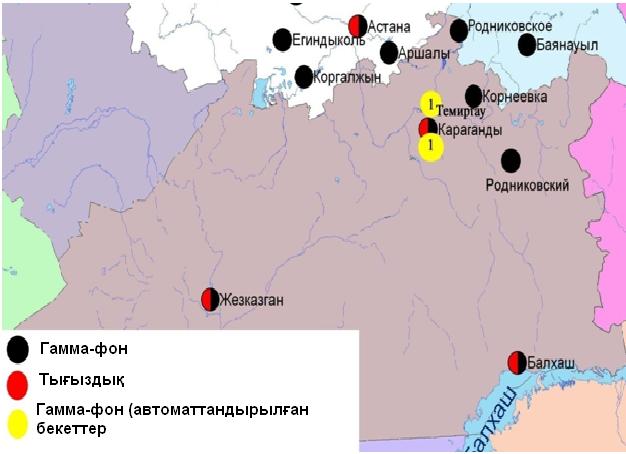 8.10 сур. Қарағанды облысының аумағындағы радиациялық гамма-фон мен радиоактивті түсулердің тығыздығын бақылау метеостансаларының орналасу сызбасы.9 Қостанай облысының қоршаған ортажай-күйі9.1 Қостанай қаласы бойынша атмосфералық ауаның ластану жай-күйіАтмосфералық ауаның жай-күйіне бақылау 4 стационарлық бекетте жүргізілді (9.1-сур., 9.1-кесте).9.1- кестеБақылау бекеттерінің орналасу орны мен анықталатын қоспалар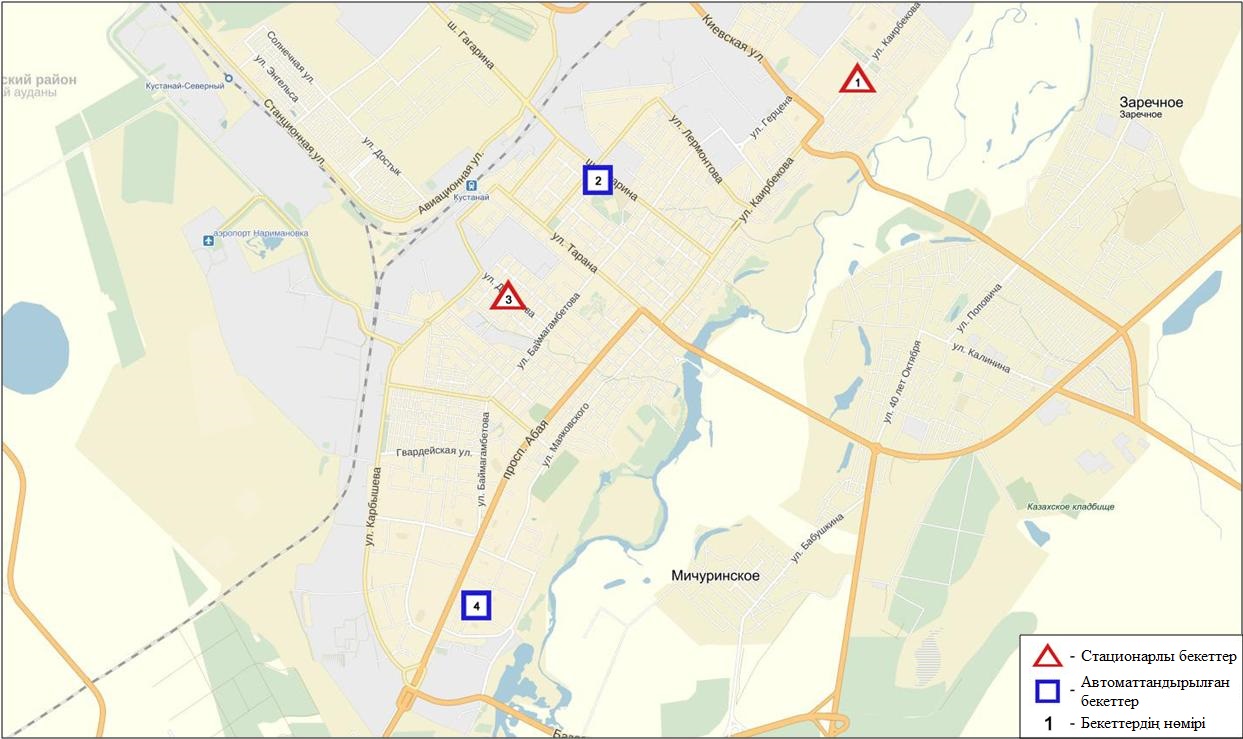 9.1-сурет. Қостанай қаласының атмосфералық ауа ластануын бақылау стационарлық желісінің орналасу сызбасыАтмосфераның ластануын жалпы бағалау. Стационарлық бақылау желісінің деректері бойынша (9.1-сур.) қаланың атмосфералық ауасы жалпыластану деңгейі көтеріңкіболып бағаланды. Ол СИ=2, ЕЖҚ=1% анықталды (1,2-сур.).Қала ауасы  РМ-10 қалқыма бөлшектерімен басым ластанған (№2,4 бекеттер аумақтарында).Жалпы қала бойынша барлық ластаушы заттардың орташа шоғырлары ШЖШ-дан аспады.2016 жылдың 4 тоқсанында 1 ШЖШ арту еселігінің жағдайлары РМ-10 қалқыма бөлшектер бойынша - 99, көміртегі оксиді – 2, азот диоксиді – 5, азот оксиді - 30 жағдайтіркелді (1-кесте).9.2 Рудный қаласы бойынша атмосфералық ауаның ластану жай-күйіАтмосфералық ауаның жай-күйіне бақылау 2 стационарлық бекетте жүргізілді (9.2-сур., 9.2-кесте).9.2- кестеБақылау бекеттерінің орналасу орны мен анықталатын қоспалар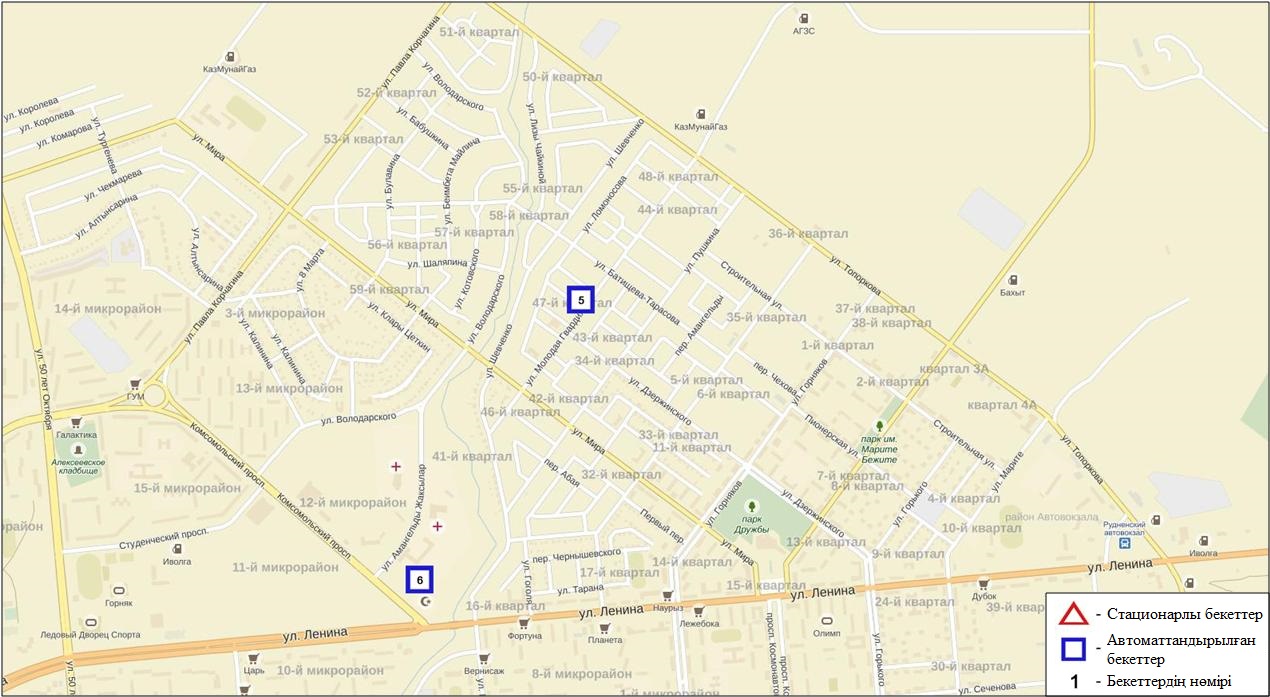 	9.2-сурет. Рудный қаласының атмосфералық ауа ластануын бақылау стационарлық желісінің орналасу сызбасыАтмосфераның ластануын жалпы бағалау. Стационарлық бақылау желісінің деректері бойынша (9.2 сур.) қаланың атмосфералық ауасы жалпыластану деңгейі көтеріңкіболып бағаланды. Ол СИ=3 және ЕЖҚ=2% анықталды(1,2-сур.). Қала ауасы  азот оксиді және диоксидімен басым ластанған (№5 бекет аумағында).Жалпы қала бойынша орташа айлық шоғырлар азот диоксиді бойынша 1,1 ШЖШо.т., басқа ластаушы заттар ШЖШ-дан аспады.2016 жылдың 4 тоқсанында 1 ШЖШ арту еселігінің жағдайларыазот диоксиді – 91, азот оксиді – 47 жағдай тіркелді (1-кесте).9.3 Қарабалық кенті бойынша атмосфералық ауаның ластану жай-күйіАтмосфералық ауаның жай-күйіне бақылау 1 стационарлық бекетте жүргізілді (9.3-сур., 9.3-кесте).9.3- кестеБақылау бекеттерінің орналасу орны мен анықталатын қоспалар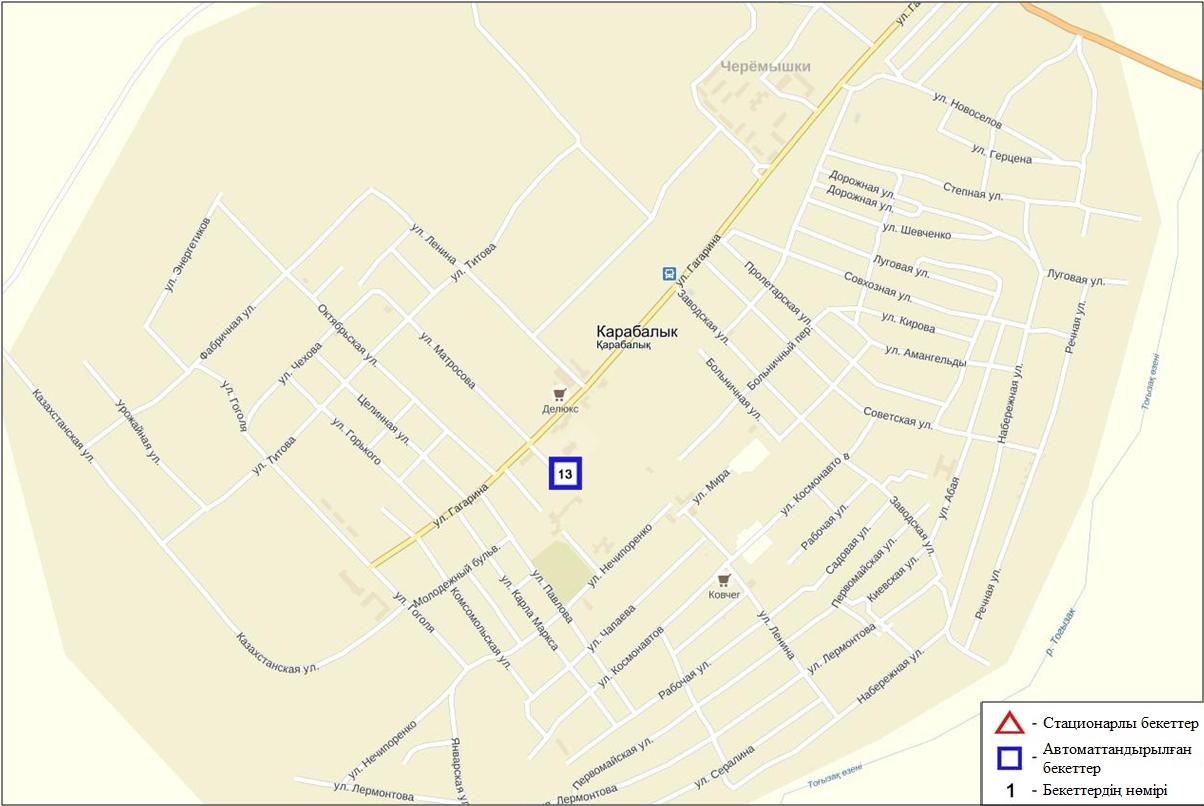 		9.3 сур. Қарабалық кентінің атмосфералық ауа ластануын бақылау стационарлық желісінің орналасу сызбасыАтмосфераның ластануын жалпы бағалау. Стационарлық бақылау желісінің деректері бойынша (9.3-сур.) кентте атмосфералық ауасы жалпыластану деңгейі жоғарыболып бағаланды.Ол ЕЖҚ=24% және СИ=6 анықталды (1,2-сур.).Қала ауасы күкіртті сутегімен басым ластанған.Жалпы қала бойынша барлық ластаушы заттардың орташа шоғырлары ШЖШ-дан аспады.2016 жылдың 4 тоқсанында кент бойынша 1 ШЖШ арту еселігінің жағдайлары РМ-2,5 қалқыма бөлшектер – 2,РМ-10 қалқыма бөлшектер - 1, күкіртті сутегі – 1362 жағдай, сондай-ақ 5 ШЖШ-дан арту еселігі күкіртті сутегі бойынша 12 жағдай тіркелді (1-кесте).9.4 Қостанай облысы аумағындағы жер үсті су сапасыҚостанай облысы аумағындағы жер үсті сулары сапасын бақылау 8су нысанында  Тобыл, Айет, Тоғызақ, Үй, Желқуар өзендері, Аманкелді, Қаратомар, ЖоғарғыТобыл су қоймаларында жүргізілді.Тобыл өзенінде су температурасы 2,74 ºC, сутегі көрсеткіші 7,70, еріген оттектің концетрациясы 7,56 мг/дм3, ОБТ51,78 мг/дм3. Негізгі иондар (сульфаттар 2,1 ШЖШ, магний 1,4 ШЖШ), биогенді заттар (жалпы темір 1,3 ШЖШ), ауыр металдар (мыс 4,6 ШЖШ, мырыш 1,3 ШЖШ, никель 5,1 ШЖШ, марганец 3,0 ШЖШ) бойынша нормадан асу жағдайлары байқалған.Айет өзенінде су температурасы 3,8ºC, сутегі көрсеткіші 7,61, еріген оттектің концетрациясы 8,60 мг/дм3, ОБТ52,46 мг/дм3. Негізгі иондар (сульфаттар 2,1 ШЖШ), биогенді заттар (жалпы темір 2,3 ШЖШ, фтор 1,1 ШЖШ), ауыр металдар (мыс 1,6 ШЖШ, мырыш 1,2 ШЖШ, никель 8,1 ШЖШ) бойынша нормадан асу жағдайлары байқалған.Тоғызак өзенінде су температурасы 3,5 ºC, сутегі көрсеткіші 7,71, еріген оттектің концетрациясы 9,09 мг/дм3, ОБТ52,55 мг/дм3. Негізгі иондар (сульфаттар 3,1 ШЖШ, магний 1,8 ШЖШ), биогенді заттар (жалпы темір 1,5 ШЖШ, фтор 1,2 ШЖШ), ауыр металдар (мыс 1,7 ШЖШ, мырыш 1,8 ШЖШ, марганец 1,6 ШЖШ, никель 5,9 ШЖШ) бойынша нормадан асу жағдайлары байқалған.Үй өзенінде су температурасы 4,8 ºC, сутегі көрсеткіші 8,25, еріген оттектің концетрациясы 11,95 мг/дм3, ОБТ5 1,78 мг/дм3. Негізгі иондар (сульфаттар 2,3 ШЖШ, магний 1,8 ШЖШ), ауыр металдар (мыс 14,0 ШЖШ, никель 5,1 ШЖШ, марганец 6,0 ШЖШ), биогенді заттар (фторидтер 1,6 ШЖШ, жалпы темір 2,0 ШЖШ ) бойынша нормадан асу жағдайлары байқалған.Желкуар өзенінде су температурасы 2,6 ºC, сутегі көрсеткіші 8,11, еріген оттектің концетрациясы 18,03 мг/дм3, ОБТ5 2,26 мг/дм3. Негізгі иондар (сульфаттар 1,9 ШЖШ, магний 1,7 ШЖШ, хлоридтер 1,4 ШЖШ), ауыр металдар (мыс 4,0 ШЖШ, никель 5,5 ШЖШ) бойынша нормадан асу жағдайлары байқалған.Аманкелді су қоймасында су температурасы 5,0 ºC, сутегі көрсеткіші 7,64, еріген оттектің концетрациясы 9,52 мг/дм3, ОБТ5 1,96 мг/дм3. Негізгі иондар (сульфаттар 1,7 ШЖШ), ауыр металдар (мыс 3,0 ШЖШ, мырыш 1,2 ШЖШ, никель 8,3 ШЖШ), органикалық заттар(мұнай өнімдері 3,0 ШЖШ).Қаратомар су қоймасында су температурасы 4,8 ºC, сутегі көрсеткіші равен 7,91, еріген оттектің концетрациясы 9,09 мг/дм3, ОБТ5 2,23 мг/дм3. Негізгі иондар (сульфаттар 1,7 ШЖШ), биогенді заттар (тұзды аммоний 1,2 ШЖШ), ауыр металдар (никель 8,8 ШЖШ) бойынша нормадан асу жағдайлары байқалған.Жоғарғы Тобыл су қоймасында су температурасы 6,0 ºC, сутегі көрсеткіші равен 8,2, еріген оттектің концетрациясы 5,13 мг/дм3, ОБТ5 0,74 мг/дм3. Негізгі иондар (сульфаттар 1,1 ШЖШ, магний 1,1 ШЖШ), ауыр металдар (мыс 2,0 ШЖШ, никель 9,6 ШЖШ) бойынша нормадан асу жағдайлары байқалған.Қостанай облысы аймағындағы су нысандарының су сапасы келесі түрде бағаланады: «ластанудың орташа деңгейі» - Тобыл, Айет, Тоғызақ өзендері, Аманкелді су қоймасы, вода «ластанудың жоғары деңгейі» - Үй, Желқуар өзендері, Қаратомар, Жоғарғы Тобыл су қоймалары. 2016 жылдың 3 тоқсанымен салыстырғанда Тобыл, Айет, Тоғызақ, Желқуар өзендері, Аманкелді су қоймасы – айтарлықтай өзгермеген, Үй өзенінде, Қаратомар, Жоғарғы Тобыл су қоймаларында. – нашарлаған. 2015 жылдың 4 тоқсанымен салыстырғанда Тобыл, Айет, Үй өзендерінде, Қаратомар, Жоғарғы Тобыл су қоймаларында- айтарлықтай өзгермеген, Тоғызак өзенінде, Аманкелді су қоймасында – жақсарған. 2016 жылдың 3 тоқсандағы салыстырғанда, 5 тәулік ішінде оттегіні биохимиялық тұтыну бойынша су сапасы Тобыл, Айет, Тоғызақ, Желқуар өзендері, Жоғарғы Тобыл су қоймасында – айтарлықтай өзгермеген, Үй өзенінде, Аманкелді, Қаратомар  су қоймаларында – жақсарған; 2015 жылдың 4 тоқсанымен салыстырғанда 5 тәулік ішінде оттегіні биохимиялық тұтыну бойынша су сапасы Тобыл, Айет, Үй өзендерінде, Жоғарғы Тобыл су қоймасында – айтарлықтай өзгермеген, Тоғызақ өзенінде, Аманкелді, Қаратомар су қоймаларында – жақсарған. Оттегі режимі бір қалыпты(4-кесте).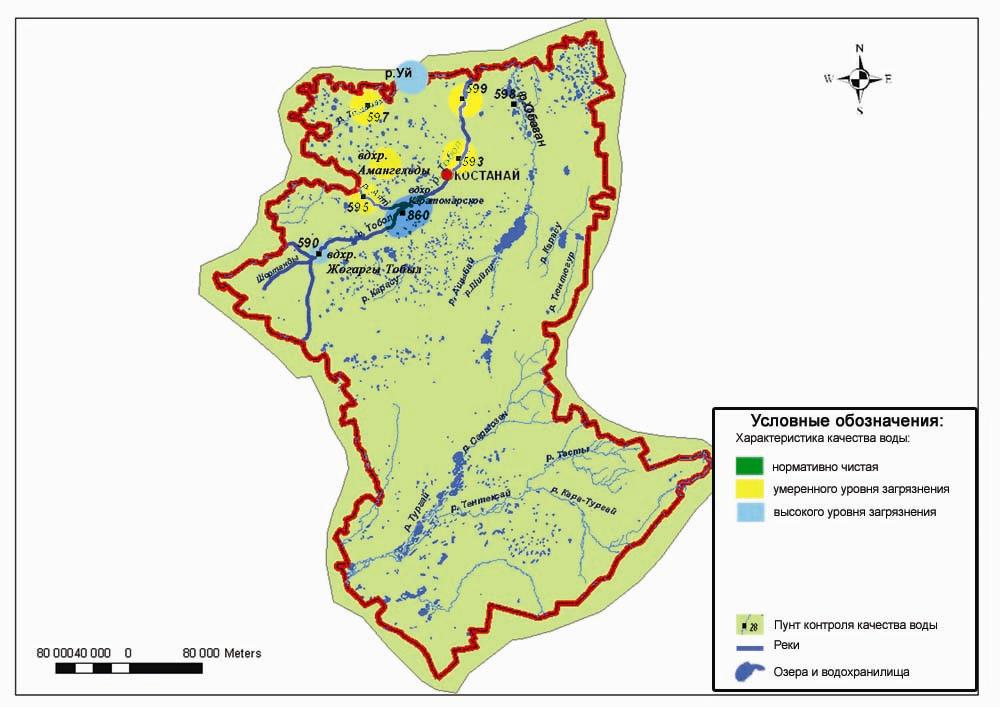 9.8сур. Қостанай облысы жер үсті сулары сапасының сипаттамасы9.5 2016 жылдың күз мезгіліндегі Қостанай облысы бойынша топырақтың ауыр металдармен ластану жай-күйіҚостанай қаласында алынған топырақ сынамасында қорғасын құрамы - 9,9-29,0 мг/кг, мыс – 0,24-4,35 мг/кг, хром - 0,30-0,74 мг/кг, мырыш - 4,50-17,4 мг/кг, кадмий – 0,07-0,16 мг/кг шамасында өзгерді.Кондитер фабрикасы ауданында мыс концентрациясы 1,1 ШЖШ құрады.Қостанай темірбетоны зауыты аумағында, және Шұға-мауыты комбинаты, «Жеңіс» саябағы және №31 мектеп аудандарында  алынған топырақ сынамасында ШЖШ асатын ауыр металдар концентрациясы байқалмады.Варваринка кентінде қайық өткелі, мектеп аумағында, кенттің кіре беріс аумағы, сорғы станциясы және «Варваринская» АҚ үйінділері аудандарында алынған топырақ сынамасындағы кадмий, қорғасын, мырыш, мыс және хром концентрациялары 0,06 – 23,6 мг/кг шамасында болды және рұқсат етілген нормадан асуы байқалған жоқ. Жітіқара кентінде Павловская көшесі (№2 орта мектеп), Жамбыл атындағы мәдениет және демалыс саябағы(№2 орта мектеп), Жеңіс саябағы, орталық гүл бағы және Партизанская көшесі аудандарындағы алынған топырақ сынамасында кадмий, қорғасын, мырыш, мыс және хром концентрации 0,11 – 27,30 мг/кг шамасында болып, рұқсат етілген норма көлемінен асуы байқалған жоқ.Арқалық қаласында алынған топырақ сынамаларында қорғасын 17,8-46,3 мг/кг, мыс – 0,43-2,6 мг/кг, хром – 0,15-2,2 мг/кг, мырыш – 11,3-21,3 мг/кг, кадмий – 0,15-0,37 мг/кг шамасында өзгерді.8 наурыз және Горбачев көшелері қиылысы бұрышында қорғасын концентрация 1,4 ШЖШ құрады.Мира көшесіндегі Арқалық аудандық ауруханасы және «Алюминстрой» АҚ өнеркәсіптік аймағы, Ш.Уәлиханов атындағы  №1 орта мектеп, Есіл қаласына бұрылатын автожол аудандарынан алынған топырақ сынамасында,ғы ауыр металдар концентрацияларының  ШЖШ асуы байқалмады. Лисаковск қаласында Жеңіс саябағының Темірбаев көшесі жағы  аумағында, №1 орта мектеп аумағы, Больничная көшесі  (ластану көзі  – сүт зауыты «ДЭП» ЖШС  -200 м), Строительная көшесі (район теміржол бекеті ауданы -10м) және Тобольская көшесі  («Мирас» медорталық - 10м) аудандарында алынған кадмий, қорғасын, мырыш және хром концентрациясы  0,05 – 12,60 мг/кг көлемінде болып, рұқсат етілген норма көлемінде болды. Рудный қаласы  40 жылдық пен Топорков көшелері қиылысында  («KEGOS»  АҚ нан зауыты - 1 км), Ленин көшесі   (Стадион аумағы, аллея-100м), Горняков пен Паркова көшелері қиылысында  (№13 орта мектеп -500м)  және Дзерджинский Горняков көшелері қиылысында  ("Горняков" МҮ артындағы саябақ  -500м) және Топорков пен Лиза Чайкина көшелері қиылысында (ластану көзі - "KEGOS"АҚ , рудный автотранс, "Жилстрой, Рудненский Молзавод» ЖШС) аудандарында алынған топырақ сынамасында кадмий, қорғасын, мырыш, мыс және хром концентрациялары 0,06 – 26,10 мг/кг шамасында болып рұқсат етілген норма көлемінен аспады. 9.6 Қостанай облысының радиациялық гамма-фоныАтмосфералық ауаның ластануының гамма сәулелену деңгейіне күнсайын жергілікті 6 метеорологиялық стансада (Жітіқара, Қараменді, Қарасу, Қарабалық, Қостанай, Сарықол)) және Қостанай қаласының (№2, №4 ЛББ), Рудный қаласының  (№5 ЛББ) 3 автоматты бекетінде бақылау жүргізіледі (9.9 - сур.). Облыстың елді-мекендері бойынша атмосфералық ауа қабатының жерге жақын қабатына орташа радиациялық гамма-фонның мәні 0,08-0,16 мкЗв/сағ. шегінде болды. Облыс бойынша радиациялық гамма- фонның орташа мәні 0,11 мкЗв/сағ., яғни шекті жол берілетін шамаға сәйкес келеді.9.7 Атмосфераның жерге жақын қабатында радиоактивтердің түсу тығыздығыАтмосфераның жерге жақын қабатында радиоактивтердің түсу тығыздығына бақылау Қостанай облысының аумағында2 метеорологиялық станцияда (Жітіқара, Қостанай)ауа сынамасын горизонтальді планшеттер алу жолымен жүзеге асырылды (9.9-сур.). Барлық стансада бес тәуліктік сынама жүргізілді.Облыс аумағында атмосфераның жерге жақын қабатында орта тәуліктік радиоактивтердің түсу тығыздығы 0,7-1,5 Бк/м2 шегінде болды. Облыс бойынша радиоактивті түсулердің орташа тығыздығы 1,1 Бк/м2, бұл шекті жол берілетін деңгейінен аспады.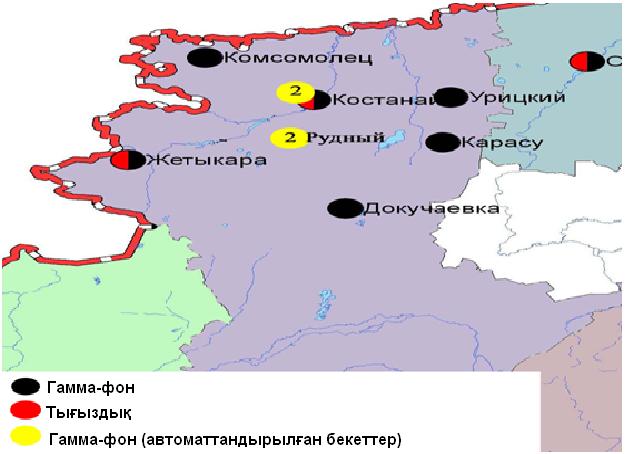 9.9 сур. Қостанай облысының аумағындағы радиациялық гамма-фон мен радиоактивті түсулердің тығыздығын бақылау метеостансаларының орналасу сызбасы.10 Қызылорда облысының қоршаған орта жай-күйі10.1 Қызылорда қаласы бойынша атмосфералық ауаның ластану жай-күйіАтмосфералық ауаның жай-күйіне бақылау 3стационарлық бекетте жүргізілді (10.1-сур., 10.1-кесте).10.1- кестеБақылау бекеттерінің орналасу орны мен анықталатын қоспалар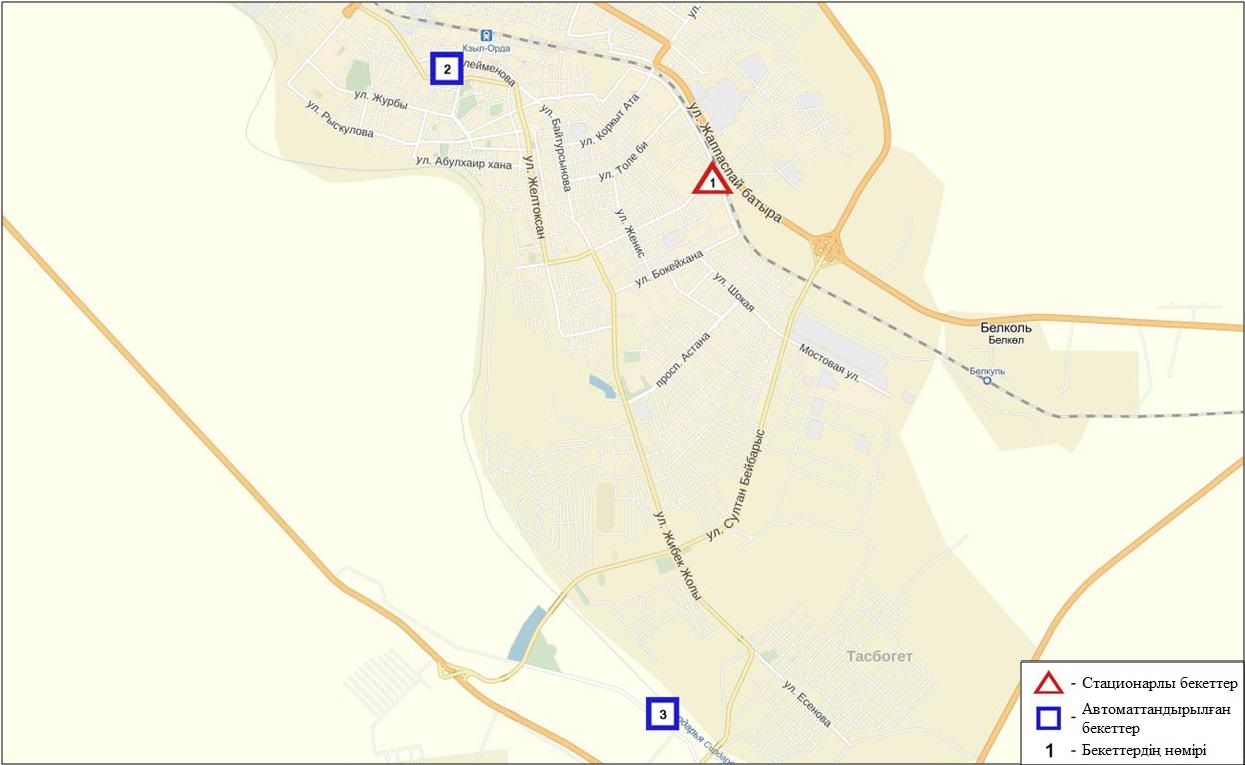 10.1 сур. Қызылорда қаласының атмосфералық ауа ластануын бақылау стационарлық желісінің орналасу сызбасыАтмосфераның ластануын жалпы бағалау. Стационарлық бақылау желісінің деректері бойынша (10.1 сур.) қаланың атмосфералық ауасы жалпыластану деңгейі көтеріңкі болып бағаланды. Ол СИ=3 және ЕЖҚ=1% анықталды (1,2-сур.). Қала ауасы РМ-2,5 және РМ-10 қалқыма бөлшектеріменбасым ластанған (№2 бекеттің аумағында).Жалпы қала бойынша күкірт диоксидініңорташа шоғыры – 1,8 ШЖШо.т., азот диоксиді – 1,5ШЖШо.т., басқа ластаушы заттардың шоғырлары ШЖШ-дан аспады.2016 жылдың 4 тоқсанында 1 ШЖШарту еселігінің жағдайлары РМ-2,5 қалқыма бөлшектер жәнеРМ-10 қалқыма бөлшектер бойынша 34, азот диоксиді – 25 жағдай тіркелді (1-кесте).10.2 Ақай кенті бойынша атмосфералық ауаның ластану жай-күйіАтмосфералық ауаның жай-күйіне бақылау 1 стационарлық бекетте жүргізілді (10.2-сур., 10.2-кесте).10.2- кестеБақылау бекеттерінің орналасу орны мен анықталатын қоспалар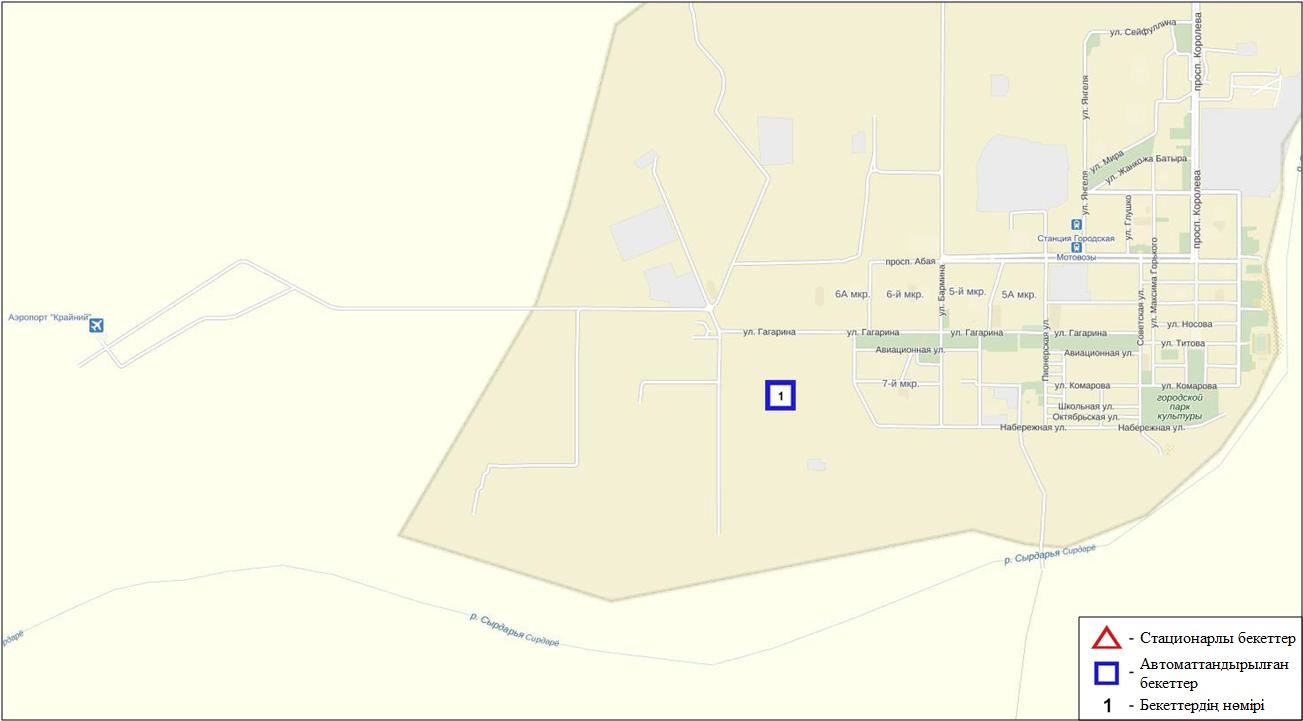 10.2-сурет. Ақай кентінің атмосфералық ауа ластануын бақылау стационарлық желісінің орналасу сызбасыАтмосфераның ластануын жалпы бағалау. Стационарлық бақылау желісінің деректері бойынша (10.2-сур.)атмосфералық ауаның жалпыластану деңгейі төмен болып бағаланды. Ол СИ=1 және ЕЖҚ=0% анықталды (1,2-сур.).Жалпы кент бойынша ластаушы заттардың орташа айлық шоғырлары  ШЖШ-дан аспады.Кент бойынша 1 ШЖШ арту еселігі азот диоксиді бойынша 2 жағдай тіркелді (1-кесте).10.3 Төретам кенті бойынша атмосфералық ауаның ластану жай-күйіАтмосфералық ауаның жай-күйіне бақылау 1 стационарлық бекетте жүргізілді (10.3-сур., 10.3-кесте).10.3- кестеБақылау бекеттерінің орналасу орны мен анықталатын қоспалар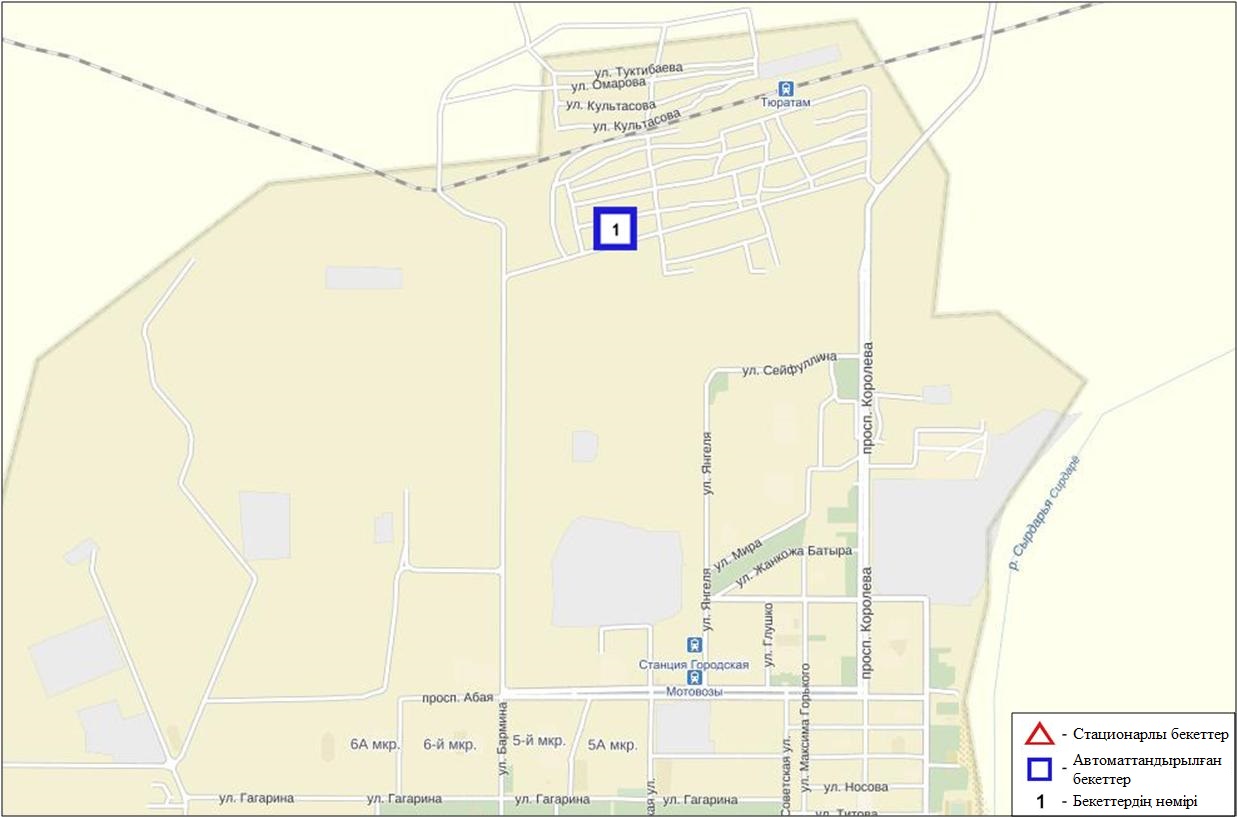 10.3-сурет. Төретам кентінің атмосфералық ауа ластануын бақылау стационарлық желісінің орналасу сызбасыАтмосфераның ластануын жалпы бағалау. Стационарлық бақылау желісінің деректері бойынша (10.3-сур.)атмосфералық ауасының жалпы ластану деңгейі төменболып бағаланды.Ол СИ=1,  ЕЖҚ=0% анықталды (1,2-сур.).Жалпы кент бойынша ластаушы заттардың орташа айлық шоғырлары  ШЖШ-дан аспады (1-кесте).10.4 Қызылорда қаласы мен Қызылорда облысының атмосфералық ауа жай-күйі (экспедиция)2016 жылдың 4 тоқсанына Қызылорда қаласы бойынша атмосфералық ауаға жүргізілген маршруттық зерттеулер қалқыма заттардың, күкірт диоксидінің, көміртегі оксидінің, азот диоксидінің бар болуы норма шегінде болды (10.4 - сур., 10.4 - кесте).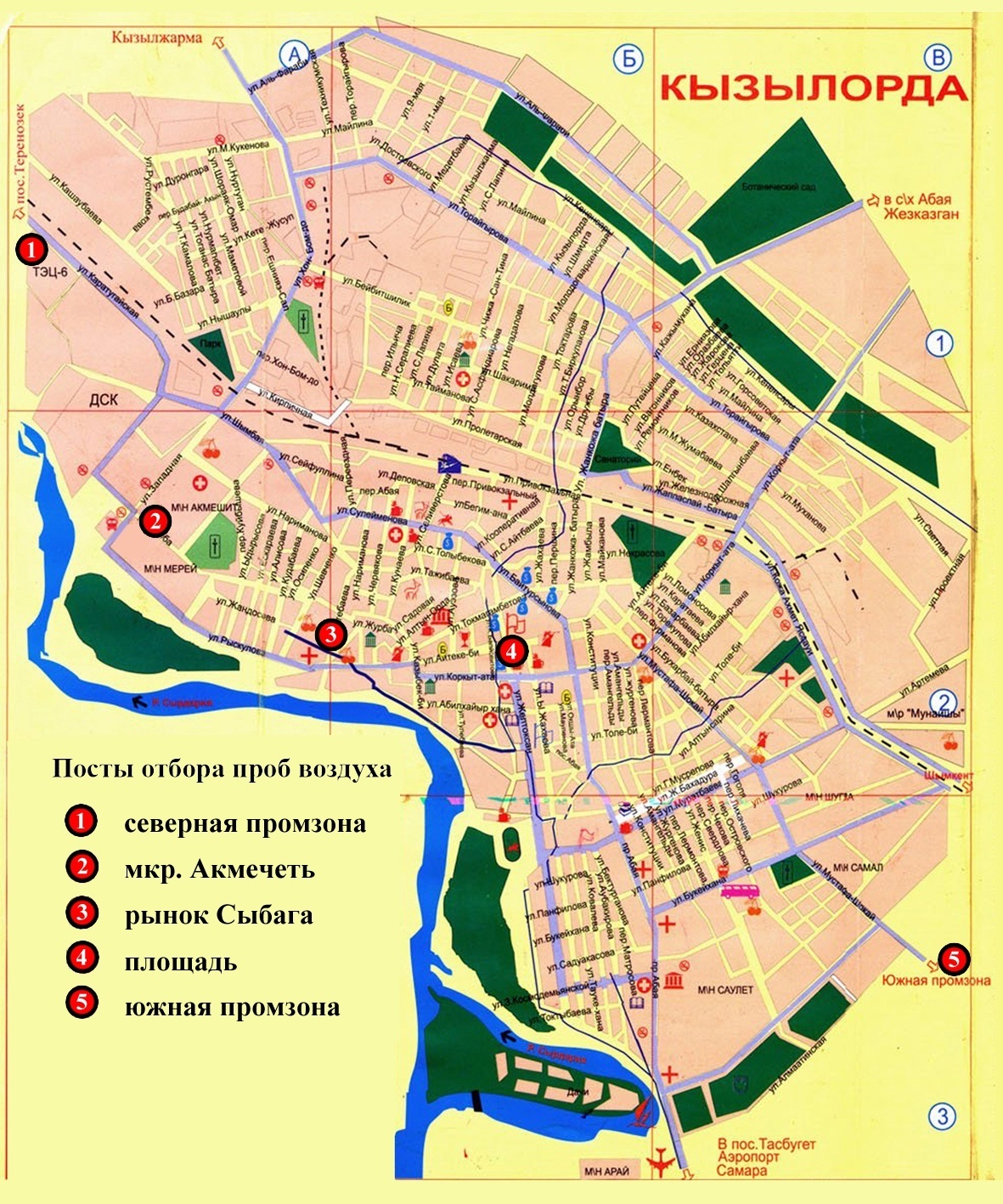 10.4 сур. Қызылорда қаласы бойынша экспедициялық бақылаудың маршруттық бекеттерінің орналасу сызбасы2016 жылдың 4 тоқсанында Қызылорда облысы бойынша жүргізілген экспедициялық зерттеулер қалқыма заттардың, күкірт диоксидінің, көміртегі оксидінің, азот диоксидінің бар болуы норма шегінде болды (10.5-кесте).10.4-кесте2016 жылдың 4 тоқсанынаҚызылорда қаласының экспедициялық бақылау деректері бойынша атмосфералық ауаның жай-күйіне сипаттама10.5-кесте2016 жылдың 4 тоқсанына Қызылорда облысының экспедициялық бақылау деректері бойынша атмосфералық ауаның жай-күйіне сипаттама10.5 Қызылорда облысы аумағындағы жер үсті су сапасыҚызылорда облысыаумағындағы жер үсті сулары сапасын бақылау 2 су нысанында Сырдария өзені және Арал теңізінде жүргізілді.Сырдария өзенінде су температурасы от 0ºC до 15,4ºC, сутегі көрсеткішінің орташа мәні – 7,81, еріген оттектің концетрациясы орта есеппен 6,05 мг/дм3, ОБТ5 орта есеппен 1,1 мг/дм3. Ауыр металдар (мыс 2,8 ШЖШ, хром 6+ 1,3) және негізгі иондар(сульфаттар 4,2 ШЖШ,) бойынша нормадан асу жағдайлары байқалған.Арал теңізінде су температурасы – 5,8°C, рН составило – 8,1, еріген оттектің концетрациясы 5,52мг/дм3, ОБТ5 1,03 мг/дм3. Ауыр металдар (мыс 3,0 ШЖШ,), негізгі иондар(сульфаттар 4,5 ШЖШ, магний 1,1 ШЖШ) бойынша нормадан асу жағдайлары байқалған.Қызылорда облысының су нысандарының су сапасы келесідей бағаланады: Сырдария өзені - «ластанудың жоғары деңгейі», Арал теңізі – «ластанудың орташа деңгейінде» деп бағаланады.2015 жылғы 4 тоқсанмен салыстырғанда  Сырдария өзені су сапасы нашарлаған, Арал теңізі- айтарлықтай өзгермеген.2016 жылғы 3 тоқсанмен салыстырсақ Сырдария өзені және Арал теңізі су сапасы айтарлықтай өзгермеген.(4-кесте).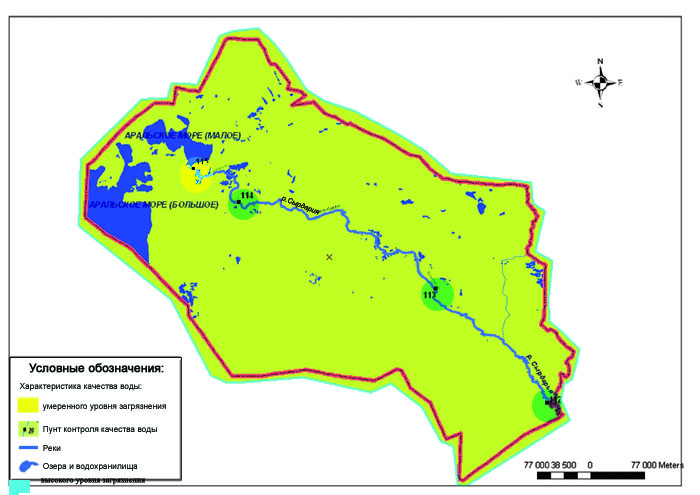 Қызылорда облысы жер үсті сулары сапасының сипаттамасы10.6 Қызылорда қаласы мен Қызылорда облысы бойынша шаруашылық-ауыз су және мәдени-тұрмыстық су пайдаланудың су сапасы2016 жылдың 4 тоқсанында шаруашылық ауыз су санаты бойынша судың сынамасына қалалық су жинаудан (Тасбөгет кенті, Шүкіров көшесі) – су таратылатын су (тарататын жүйеге түспес бұрын), ашық су айдынынан (Сырдария өзенінен тазалауға және сүзгіге дейін келген су), жерасты көздерінен - терең ұңғымалардан (ұңғыма – 100-120 м су жинау) алынған су сынамаларына химиялық талдау жүргізу үшін алынды. Облыс аудандарында су сынамаларын таңдау - аудандық ашық су айдынынан (Сырдария өзенінен тазалауға және сүзгіге дейін келген су), жер асты көздерінен – терең ұңғымалардан, су құбыры және орталықтандырылмаған сумен жабдықтау желісінен (құдықтар, тарту колонкалар) жүргізіледі.Қалалық және аудандық су жинаудан, терең ұңғымалардан және орталықтандырылмаған сумен жабдықтау көздерінен алынған су сынамасы сапасының негізгі көрсеткіштері, шаруашылық ауыз су және мәдени – тұрмыстық су пайдаланудағы су объектілерінің судағы зиянды заттардың ШЖШ мәні, су құбыры үшін - ауыз суда құрамындағы зиянды заттардың гигиеналық нормативі (2 Қосымша) болып табылады.2016 жылдың 4 тоқсанында Қызылорда қаласы бойынша ауыз судың төмен сапасы ашық су айдындарында бақыланды. Ашық су айдындарында лайлылық -1,1 ШЖШ, сульфаттар – 1,1 ШЖШ, құрғақ қалдық 1,1 ШЖШ, магний – 1,1 ШЖШ, түстілік - 2,2 ШЖШ құрады.Су құбырындағы суда түстілік бойынша 1,7 ШЖШ арту болды.Терең ұңғымаларда арту келесі ингредиенттер: түстілік 1,2 ШЖШ бақыланды.Қызылорда қаласы бойынша ауыз судың жай-күйі сапасы 2016 жылдың 4 тоқсанын 2015 жылдың 4 тоқсанымен салыстырғанда айтарлықтай өзгерістер бақыланбады. Қызылорда облысы бойынша ауыз судың негізгі ластаушылары – түстілік, лайлылық, қаттылық, сульфаттар, құрғақ қалдық, магний болып табылады.Облыс бойынша ашық су айдындарында ШЖШ арту келесі ингредиенттер: лайлылық 1,0-1,5 ШЖШ, түстілік 1,0–2,5 ШЖШ, құрғақ қалдық 1,0 – 1,2 ШЖШ, сульфаттар 1,0 – 1,6 ШЖШ, қаттылық 1,0 ШЖШ, магний 1,1- 1,2 ШЖШ бойынша бақыланды.Облыстың барлық аумағы бойынша жүргізілген су құбырындағы суда түстілік бойынша 1,0-1,2 ШЖШ арту болды.Терең ұңғымаларда арту келесі ингредиенттер: түстілік 1,0–1,2 ШЖШ бақыланды.Облыс аумағы бойынша орталықтандырылмаған су көздерінде арту келесі ингредиенттер: түстілік 1,0 - 1,6 ШЖШ, лайлылық 1,0-1,1 ШЖШ, сульфаттар 1,0 -1,1 ШЖШ, құрғақ қалдық 1,0 ШЖШ, магний 1,1 - 1,4 ШЖШ бойынша бақыланды.Қызылорда облысы бойынша ауыз судың жай-күйі сапасы 2016 жылдың 4 тоқсанын 2015 жылдың 4 тоқсанымен салыстырғанда айтарлықтай өзгерістер бақыланбады. 10.7 Қызылорда қаласы және Қызылорда облысының экспедициялық бақылау мәліметтері бойынша радиациялық фонының деңгейіҚызылорда қ. және Қызылорда облысы бойынша радиациялық гамма-фон (экспозициялық доза қуаттылығы) шекті норма шегінде (0,05-0,16 мкЗв/сағ.) болды, бұл облыс тұрғындары үшін іс жүзінде қауіпті емес.10.8 2016 жылдың күз мезгіліндегі Қызылорда облысы бойыншатопырақтың ауыр металдармен ластану жай-күйіҚызылорда қаласында алынған топырақ сынамасында хром  - 0,31-2,2 мг/кг, қорғасын 6,3-38,9 мг/кг, мырыш – 23,4-32,4 мг/кг, кадмий – 0,05-0,35 мг/кг, мыс – 2,0-3,6 мг/кг шамасында өзгерді. Теміржол бекеті аумағында қорғасын, мыс және мырыш концентрациясының - 1,2 ШЖШ асуы тіркелді. Күл қоқыс үйінділері ауданынан  (оңтүстікке 500 м) мырыш концентрациясы 1,3 ШЖШ құрады.Су жинайтын бөген (фильтрлеу алаңына шығу, бассейн бастамасы) мырыш концентрациясы 1,1 ШЖШ құрады.Пионер саябағы, Абай аулындағы суландыру алқабы ауданындағы  алынған топырақ сынамасында ауыр металар концентрациясы рұқсат етілген норма көлемінде өзгерді.   Барлық нүктелердегі хром концентрациясы рұқсат етілген норма көлемінде болды.Байқоңыр қаласында алынған  топырақ сынамасындағы хром концентрациясы  0,38-0,83 мг/кг, қорғасын  10,3-12,03 мг/кг, мырыш – 4,2-7,1 мг/кг, кадмий – 0,05-0,08 мг/кг, мыс – 0,9-2,8 мг/кг  шамасында өзгеріп, рұқсат етілген норма көлемінен артуы байқалмады.  10.9 Қызылорда облысының радиациялық гамма-фоныАтмосфералық ауаның ластануының гамма сәулелену деңгейіне күнсайын жергілікті 3 метеорологиялық стансада (Қызылорда, Арал, Шиелі) және Қызылорда қаласының (№3 ЛББ), Ақай(№1 ЛББ) және Төретам(№1 ЛББ) кенттерінің3 автоматты бекетінде бақылау жүргізіледі (10.7 сур.). Облыстың елді-мекендері бойынша атмосфералық ауа қабатының жерге жақын қабатына орташа радиациялық гамма-фонның мәні 0,06-0,20 мкЗв/сағ. шегінде болды. Облыс бойынша радиациялық гамма- фонның орташа мәні 0,13 мкЗв/сағ., яғни шекті жол берілетін шамаға сәйкес келеді.10.10 Атмосфераның жерге жақын қабатында радиоактивтердің түсу тығыздығыАтмосфераның жерге жақын қабатында радиоактивтердің түсу тығыздығына бақылау Қызылорда облысының аумағында2 метеорологиялық станцияда (Арал теңізі, Қызылорда) ауа сынамасын горизонтальді планшеттер алу жолымен жүзеге асырылды (10.7 сур.). Барлық стансада бес тәуліктік сынама жүргізілді.Облыс аумағында атмосфераның жерге жақын қабатында орта тәуліктік радиоактивтердің түсу тығыздығы 0,8-1,8 Бк/м2 шегінде болды. Облыс бойынша радиоактивті түсулердің орташа тығыздығы 1,2 Бк/м2, бұл шекті жол берілетін деңгейінен аспады.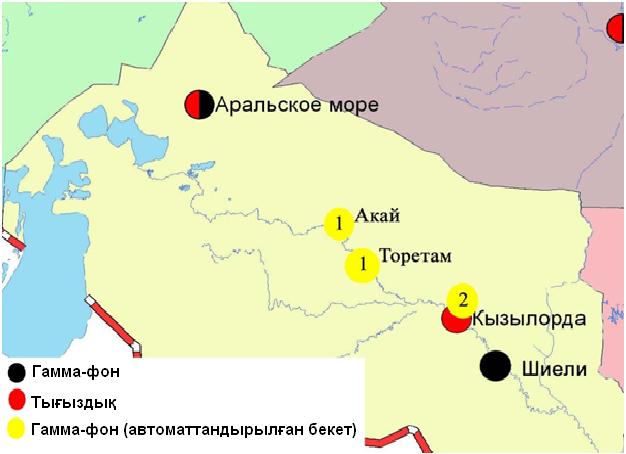 10.7 сур. Қызылорда облысының аумағындағы радиациялық гамма-фон мен радиоактивті түсулердің тығыздығын бақылау метеостансаларының орналасу сызбасы11 Маңғыстау облысының қоршаған орта жай-күйі11.1 Ақтау қаласы бойынша атмосфералық ауаның ластану жай-күйіАтмосфералық ауаның жай-күйіне бақылау 4 стационарлық бекетте жүргізілді (11.1-сур., 11.1-кесте).11.1- кестеБақылау бекеттерінің орналасу орны мен анықталатын қоспалар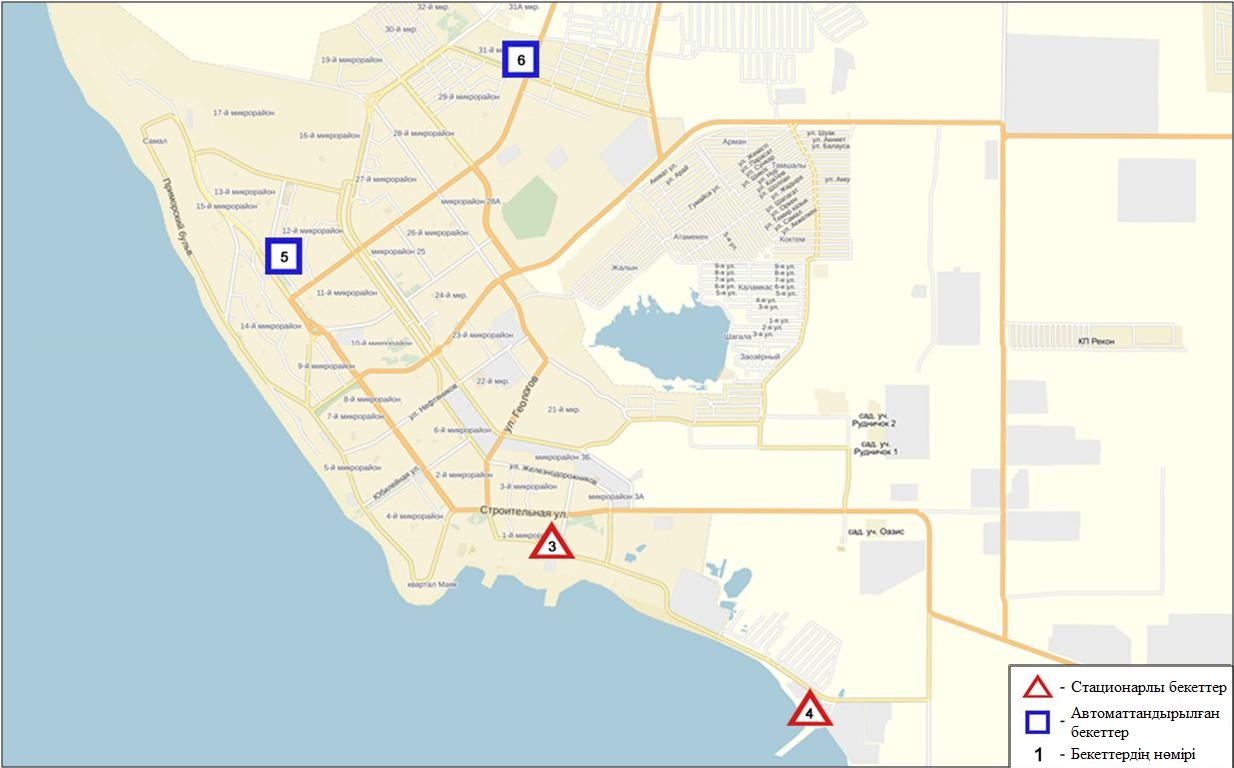 11.1 сур. Ақтау қаласының атмосфералық ауа ластануын бақылау стационарлық желісінің орналасу сызбасыАтмосфераның ластануын жалпы бағалау. Стационарлық бақылау желісінің деректері бойынша (11.1 сур.) қаланың атмосфералық ауасы жалпыластану деңгейі көтеріңкі болып бағаланды.Ол СИ=2 және ЕЖҚ=2% анықталды (1,2-сур.). Қала ауасы  РМ-10 қалқыма бөлшектерімен басым ластанған (№5 бекет аумағында).Жалпы қала бойынша озонның орташа шоғыры – 2,5 ШЖШо.т., басқа ластаушы заттардың шоғырлары ШЖШ-дан аспады.1 ШЖШ арту еселігі РМ-10 қалқыма бөлшектері – 59, азот диоксиді – 2, азот оксиді – 4, озон – 15, күкірттісутегі – 18жағдайтіркелді (1-кесте).11.2 Жаңаөзен қаласы бойынша атмосфералық ауаның ластану жай-күйіАтмосфералық ауаның жай-күйіне бақылау 2 стационарлық бекетте жүргізілді (11.2-сур., 11.2 - кесте).11.2- кестеБақылау бекеттерінің орналасу орны мен анықталатын қоспалар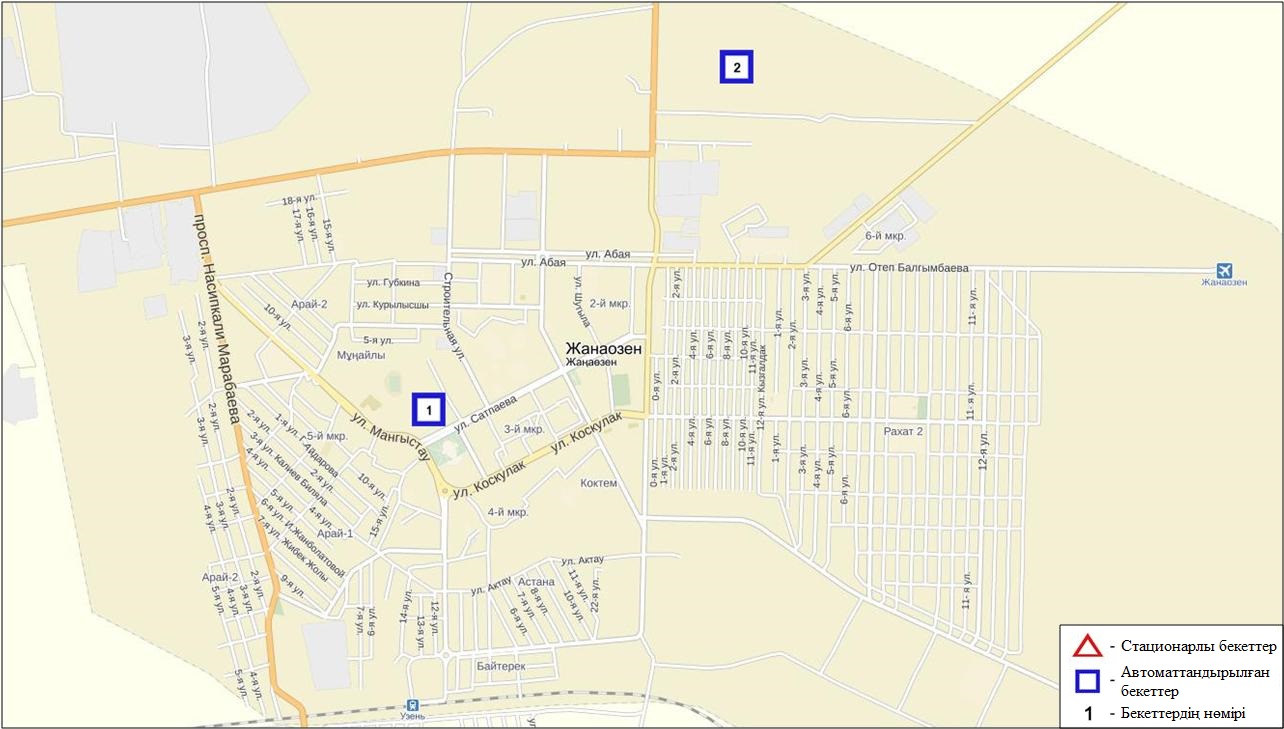 11.2 сур. Жаңаөзен қаласының атмосфералық ауа ластануын бақылау стационарлық желісінің орналасу сызбасыАтмосфераның ластануын жалпы бағалау. Стационарлық бақылау желісінің деректері бойынша (11.2 сур.) қаланың атмосфералық ауасы жалпыластану деңгейі көтеріңкіболып бағаланды.Ол СИ=4 және ЕЖҚ=1%  анықталды (1, 2-сур.). Қала ауасы  күкіртті сутегімен басым ластанған (№2 бекет аумағында).Жалпы кент бойынша ластаушы заттардың орташа айлық шоғырлары– ШЖШ-дан аспады.1 ШЖШ арту еселігі көміртегі оксиді бойынша 73, азот диоксиді – 1, күкіртті сутек - 6 жағдай тіркелді (1-кесте).11.3 Бейнеу кенті бойынша атмосфералық ауаның ластану жай-күйіАтмосфералық ауаның жай-күйіне бақылау 1 стационарлық бекетте жүргізілді (11.3-сур., 11.3-кесте).11.3- кестеБақылау бекеттерінің орналасу орны мен анықталатын қоспалар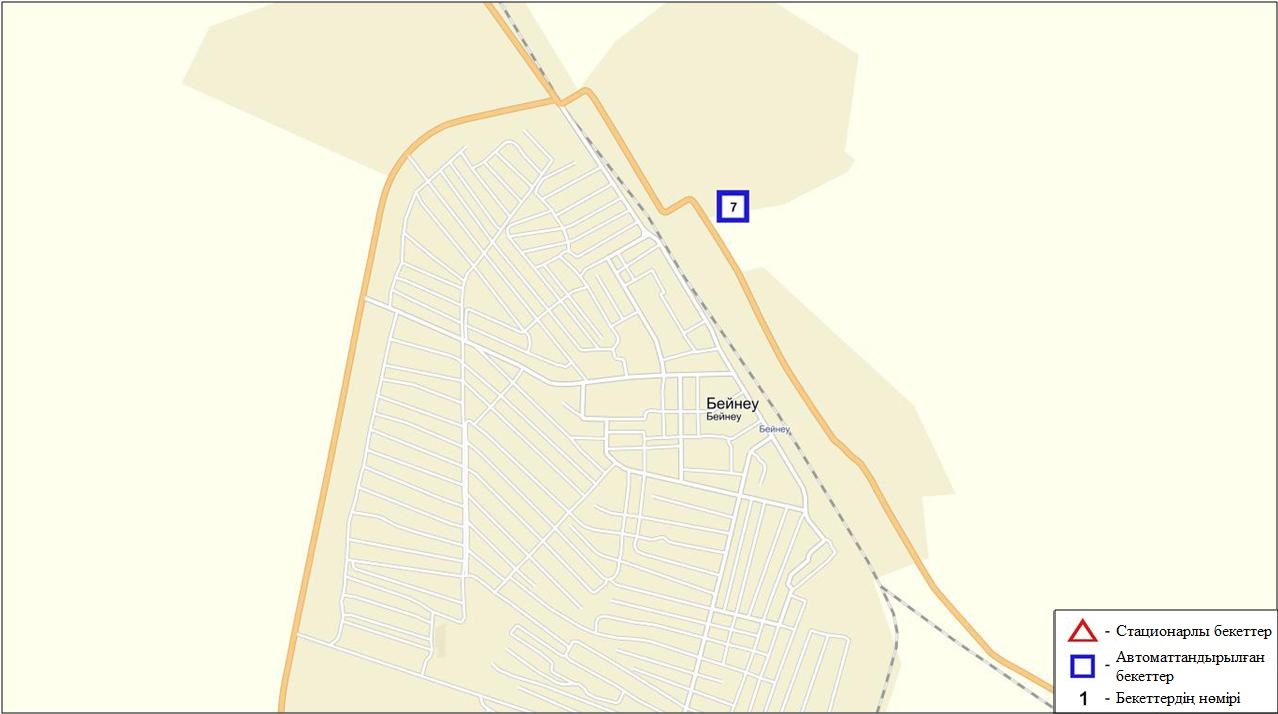 11.3 сур. Бейнеу кентінің атмосфералық ауа ластануын бақылау стационарлық желісінің орналасу сызбасыАтмосфераның ластануын жалпы бағалау. Стационарлық бақылау желісінің деректері бойынша (11.3-сур.) қаланың атмосфералық ауасы жалпы ластану деңгейі жоғарыболып бағаланды.Ол СИ=5 (жоғары деңгей) және ЕЖҚ=2% (көтеріңкі деңгей) анықталды (1,2-сур.). Кент ауасы РМ-10 қалқыма бөлшектеріменбасым ластанаған. Жалпы кент бойынша ластаушы заттардың орташа айлық шоғырлары– ШЖШ-дан аспады.1 ШЖШ арту еселігінің жағдайлары РМ-2,5 қалқыма бөлшектері бойынша 9, РМ-10 қалқыма бөлшектері – 57, күкіртті сутегі – 89жағдай, сондай-ақ 5 ШЖШ-дан арту еселігі РМ-10 қалқыма бөлшектер бойынша 1 жағдайтіркелді (1-кесте).11.4 Қошқар-Ата қалдық қоймасы аумағының эпизодтық деректері бойынша атмосфералық ауаның жай-күйіАтмосфералық ауаның ластануына бақылау «Қошқар-Ата» қалдық қоймасында жүргізілді. (РМ-10) қалқыма бөлшектерінің, күкірт диоксидінің, көміртегі оксидінің, азот диоксидінің, азот оксидінің, ерігіш сульфаттың, көмірсулар қосындысының,  аммиактың шоғырлары өлшенді.Барлық анықталатын ластаушы заттардың шоғырлары бақылау деректері бойынша шекті жол берілген шоғырдан аспады (11.4-кесте).11.4-кесте«Қошқар-Ата» қ/қ эпизодтық бақылау деректері бойынша ластаушы заттардың максимальды шоғыры11.5 Баутино кенті аумағының эпизодтық деректері бойынша атмосфералық ауаның жай-күйіАтмосфералық ауаның ластануына бақылау Баутино кентінде жүргізілді. (РМ-10)қалқыма бөлшектерінің, күкірт диоксидінің, көміртегі оксидінің, азот диоксидінің, азот оксидінің, ерігіш сульфаттың, көмірсулар қосындысының аммиактың шоғырлары өлшенді.Барлық анықталатын ластаушызаттардың шоғырлары бақылау деректері бойынша шекті жол берілген шоғырдан аспады (11.5-кесте).11.5-кестеБаутина кентінің эпизодтық бақылау деректері бойынша ластаушы заттардың максимальды шоғыры11.6 Маңғыстау облысының кен орындарындағы атмосфералық ауа жай - күйіДунга және Жетібай кенорындарының барлық нүктелерінде қалқыма заттардың, күкірт диоксидінің, көміртегі оксидінің, азот диоксидінің, аммиактың, күкірт қышқылының және көмірсулар қосындысының максимальді шоғырлары шекті жол берілген нормадан аспады.11.7 Маңғыстау облысы аумағындағы Орталық Каспий теңіз суының сапасыТеңіз суы сапасына бақылау жүргізу келесі жағалық стансалар мен ғасырлық кескіндерде жүргізілді:Форт-Шевченко,Фетисов,Қаламқас Дивичи – Кендірлі, Құмды – Дербент, Маңғышлақ – Шешен аралы, «ММГ» АҚ жағалауындағы су айдын бөгені, Құрық кенті ауданы,  Орталық және Оңтүстік Каспий шекара аумағы (Адамтас маягы), "Ақтау теңіз порты" арнайы экономикалық аймақ су айдыны, Қаражанбас және Арман кен орындары, Баутино кенті және Құлалы аралы ауданы буй стансалары.Орталық Каспий су температурасы 3,2-16,0°С, теңіз суы рН – 8,27, суда еріген оттегі – 9,0 мг/дм3, ОБТ5 – 1,8 мг/дм3. ШЖШ асу ауыр металдар тобы бойынша (мыс – 1,1 ШЖШ) тіркелген. 2016 жылғы 4 тоқсанда Орталық Каспийде су сапасы СЛКИ бойынша «ластанудың орташа деңгейі» деп сипатталды. 2015 жылғы 4 тоқсанмен және 2016 жылғы 3 тоқсанмен салыстырғанда теңіз суы сапасы нашарлаған. 11.8 2016 жылдың күз мезгіліндегі Маңғыстау облысының жағалаулық стансалар мен кен орындары аумағындағы теңіз түпкі шөгінділердің ластану жай-күйі(Форт–Шевченко, Фетисово, Қаламқас), жағалаулық стансаларда, (Арман, Қаражанбас) кен орындарында, «МаңғыстауМұнайГаз» Акционерлік қоғамының (бұдан әрі «ММГ» АҚ) жағалауындағы бөген су айдынында, Орта Каспийдің Құрық кенті ауданында және Орта және Оңтүстік Каспийдің(Адамтас шамшырағы) шекаралық аумағында теңіз түпкі шөгінділеріне сынама алынды. Мұнай өнімдері және металлдардың (мыс, никель, хром (6+), марганец, қорғасын және мырыш) бар болуы талданды.Жағалаулық станциялар. Теңіз түпкі шөгінділерінің сынамаларында марганецтің бар болуы 1,28-1,45 мг/кг, хром (6+) – 0,04-0,05 мг/кг, мұнай өнімдері – 0,03-0,04%, мырыш – 1,46-1,52 мг/кг, никель 1,35-1,43 мг/кг, қорғасын - 0,004 мг/кг және мыс – 1,72-1,83 мг/кг шегінде болды.Кен орындары. Теңіз түпкі шөгінділерінің сынамаларында марганецтің бар болуы 1,38-1,45 мг/кг, хром (6+) –0,02 - 0,03 мг/кг, мұнай өнімдері – 0,035-0,04 %, мырыш – 0,35-0,40 мг/кг, никель 1,26-1,30 мг/кг, мыс – 1,65-1,7 мг/кг және қорғасын - 0,003-0,004 мг/кг шегінде болды.«ММГ» АҚ жағалауындағы бөген су айдыны. Теңіз түпкі шөгінділерінің сынамаларында марганецтің бар болуы1,36-1,48 мг/кг, хром (6+) – 0,01-0,02 мг/кг, мұнай өнімдері – 0,025-0,03 %, мырыш – 0,30-0,40 мг/кг, никель 1,05-1,15 мг/кг, қорғасын - 0,004 мг/кг және мыс – 1,15-1,29 мг/кг шегінде болды.Орта және Оңтүстік Каспийдің (Адамтас шамшырағы) шекаралық аумағы. Теңіз түпкі шөгінділерінің сынамаларында марганецтің бар болуы 1,27-1,32 мг/кг, хром (6+) - 0,02-0,03 мг/кг, мұнай өнімдері – 0,03-0,04%, мырыш – 0,40-0,50 мг/кг, никель 1,28-1,36 мг/кг, мыс – 1,30-1,40 мг/кг және қорғасын - 0,003-0,004 мг/кг шегінде болды.Құрық к. ауданы. Теңіз түпкі шөгінділерінің сынамаларында марганецтің бар болуы 1,30 - 1,35 мг/кг, хром (6+) – 0,02-0,03 мг/кг, мұнай өнімдері – 0,028-0,032 %, мырыш – 0,40 - 0,46 мг/кг, никель 1,38-1,42 мг/кг, қорғасын - 0,003-0,004 мг/кг және мыс – 1,55-1,65 мг/кг шегінде болды.11.9 2016 жылдың күз мезгіліндегі Маңғыстау облысы бойынша топырақтың ауыр металдармен ластану жай-күйіАқтау қаласында «Каспий Ак» көлік салонының санитарлы қорғау аймағы аумағында, орталық жол аумағында, ЖЭС-1 Санитарлы-қорғау аймағы аумағында, 26 мөлтек аудандағы №14 мектеп аумағында және «Ақбота» саябағы аумақтарында алынған топырақ сынамасында кадмий, қорғасын, мырыш, мыс және хром концентрациялары  0,003 – 1,4 мг/кг шамасында болып, рұқсат етілген норма көлемінен аспады. Бейнеу кентінде  «Жібекжолы» ЖШС аумағында, орталық жол ( «Айко» ЖҚС), Алтынсарин атындағы  № 2 мектеп, «БекетАта» мешіті және №1жол айрығы  аудандарында  кадмий, қорғасын, мырыш, мыс және хром 0,002 – 1,3 мг/кг шамасында болып, рұқсат етілген норма көлемінен суы байқалмады. .Жанаөзен қаласында алынған топырақ сынамасы спорткешен ауданы, №7 мектеп, мұнайшылар МҮ, «Аден» дүкені және «Бұрғылау» ЖШС аудандарында  кадмий, қорғасын, мырыш, мыс және хрома 0,01 – 1,3 мг/кг шамасында болыпрұқсат етілген норма көлемінен асуы байқалмады.Форт – Шевченко қаласында алынған топырақ сынамасы Мыңбаев атындағы мектеп ауданы, бұрыңғы саябақ («Ая» кафесі), орталық жол, «Достық» қонақ үйі және Аджип ККО компаниясы (Казахстан НортКаспианОперейтинг Компаниясы) ауанында мыс, кадмий, қорғасын, мырыш және  хрома концентрациялары 0,004 – 1,3 мг/кг шамасында болып, рұқсат етілген норма көлемінен артуы байқалған жоқ.Қошқар- Ата қалдық сақтау қоймасы ауданында алынған топырақ сынамасындағы қорғасын - 0,006 мг/кг, мыс -  1,4 мг/кг, хром – 0,04 мг/кг және мырыш – 0,43 мг/кг. Анықталатын қоспалар концентрациясы рұқсат етілген норма көлемінен артуы байқалған жоқДунга (3 нүкте), Жетібай (3 нүкте) кенорнындары мұнай өнімдерінің шоғыры 0,03 – 0,04 % шегінде болды, хромның (6+), марганецтің, қорғасынның, мырыштың, никелдің, мыстың  құрамы 0,002-1,80 мг/кг шамасында болып,  жол берілген нормадан аспады.Қаражанбас және Арман кен орнындарында мұнай өнімдерінің шоғыры  0,035-0,04 % шегінде болды, хромның (6+), марганецтің, қорғасынның, мырыштың, никелдің, мыстың – 0,007-1,4 мг/кг шамасында болып, жол берілген нормадан аспады.Морпорт Ақтау» арнайы экономикалық аймағы. Морпорт аумағындағы барлық нүктелерде мұнай өнімдерінің шоғырлары 0,02 -0,04 % жетті. Хромның (6+), марганецтің, қорғасынның, мырыштың, никелдің, мыстың, мырыштың құрамы 0,003-1,6 мг/кгшамасында болып, шекті жол берілген шоғырдан асқан жоқ.11.10 Маңғыстау облысының радиациялық гамма-фоныАтмосфералық ауаның ластануының гамма сәулелену деңгейіне күнсайын жергілікті 4 метеорологиялық стансада (Ақтау, Форт-Шевченко, Жаңаөзен, Бейнеу), Қошқар - Ата қалдық орнында және атмосфералық ауаның ластануына бақылау Жаңаөзен қаласының (№1, №2 ЛББ) 2 автоматты бекетінде бақылау жүргізіледі (11.5 сур.). Облыстың елді-мекендері бойынша атмосфералық ауа қабатының жерге жақын қабатына орташа радиациялық гамма-фонның мәні 0,08-0,24 мкЗв/сағ. шегінде болды. Облыс бойынша радиациялық гамма- фонның орташа мәні 0,10 мкЗв/сағ., яғни шекті жол берілетін шамаға сәйкес келеді.11.11 Атмосфераның жерге жақын қабатында радиоактивтердің түсу тығыздығыАтмосфераның жерге жақын қабатында радиоактивтердің түсу тығыздығына бақылау Маңғыстау облысының аумағында3 метеорологиялық станцияда (Ақтау, Форт-Шевченко, Жаңаөзен) ауа сынамасын горизонтальді планшеттер алу жолымен жүзеге асырылды (11.5 сур.). Барлық стансада бес тәуліктік сынама жүргізілді.Облыс аумағында атмосфераның жерге жақын қабатында орта тәуліктік радиоактивтердің түсу тығыздығы 0,8-1,5 Бк/м2 шегінде болды. Облыс бойынша радиоактивті түсулердің орташа тығыздығы 1,2 Бк/м2, бұл шекті жол берілетін деңгейінен аспады.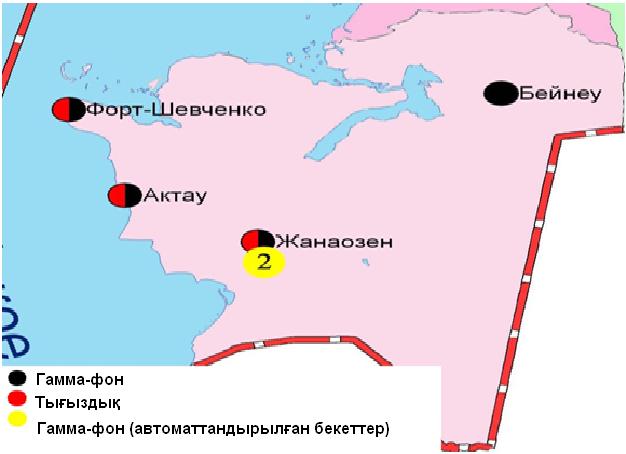 11.5 сур. Маңғыстау облысының аумағындағы радиациялық гамма-фон мен радиоактивті түсулердің тығыздығын бақылау метеостансаларының орналасу сызбасы.12 Павлодар облысының қоршаған орта жай-күйі12.1 Павлодар қаласы бойынша атмосфералық ауаның ластану жай-күйіАтмосфералық ауаның жай-күйіне бақылау 6 стационарлық бекетте жүргізілді (12.1-сур., 12.1-кесте).12.1- кестеБақылау бекеттерінің орналасу орны мен анықталатын қоспалар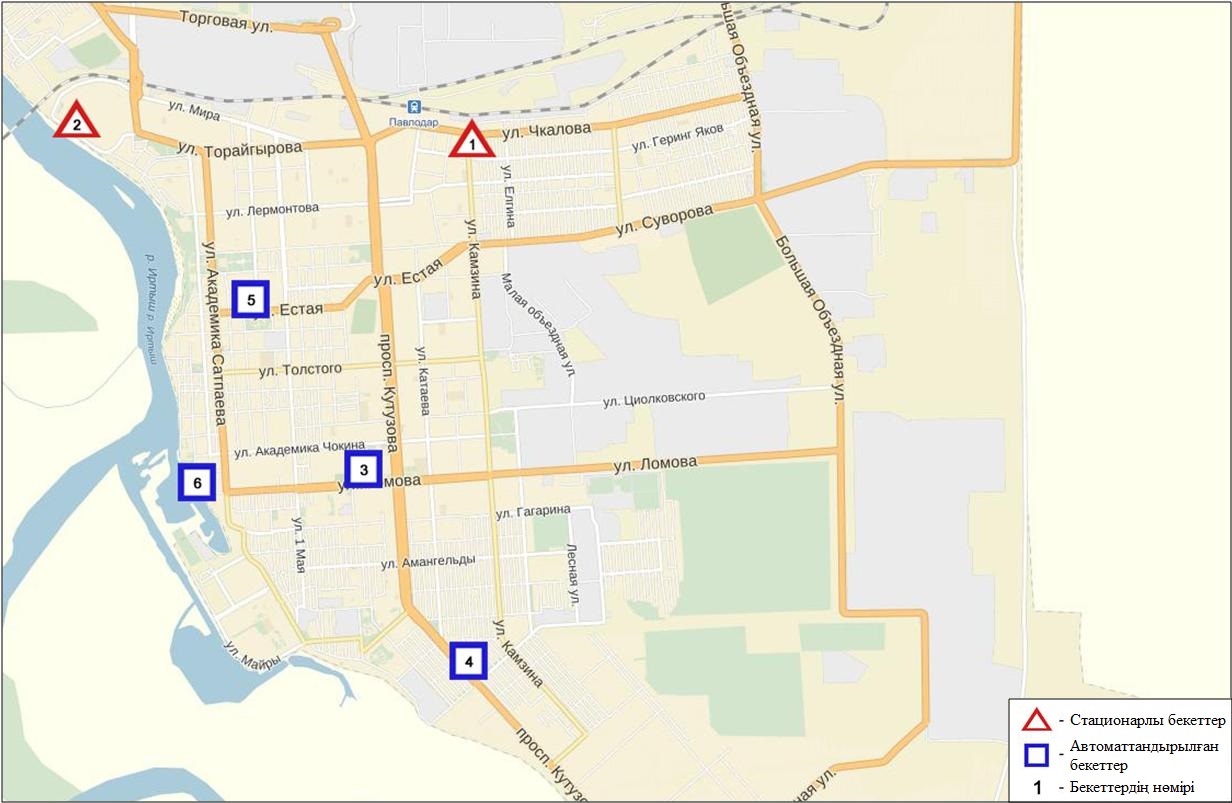 12.1-сурет. Павлодар қаласының атмосфералық ауа ластануын бақылау стационарлық желісінің орналасу сызбасыАтмосфераның ластануын жалпы бағалау. Стационарлық бақылау желісінің деректері бойынша (12.1-сур.) қаланың атмосфералық ауасы жалпыластану деңгейі көтеріңкі болып бағаланды.Ол СИ=4және ЕЖҚ=1% анықталды (1,2-сур.). Қала ауасы көміртегі оксидіменбасым ластанған (№6 бекет аумағында).Жалпы қала бойынша ластаушы заттардың орташа шоғырлары ШЖШ-дан аспады.1 ШЖШ арту еселігінің жағдайлары көміртегі оксиді – 75, күкірттісутегі - 20 жағдай тіркелді (1-кесте).12.2 Екібастұз қаласы бойынша атмосфералық ауаның ластану жай-күйіАтмосфералық ауаның жай-күйіне бақылау 3 стационарлық бекетте жүргізілді (12.2-сур., 12.2-кесте).12.2 - кестеБақылау бекеттерінің орналасу орны мен анықталатын қоспалар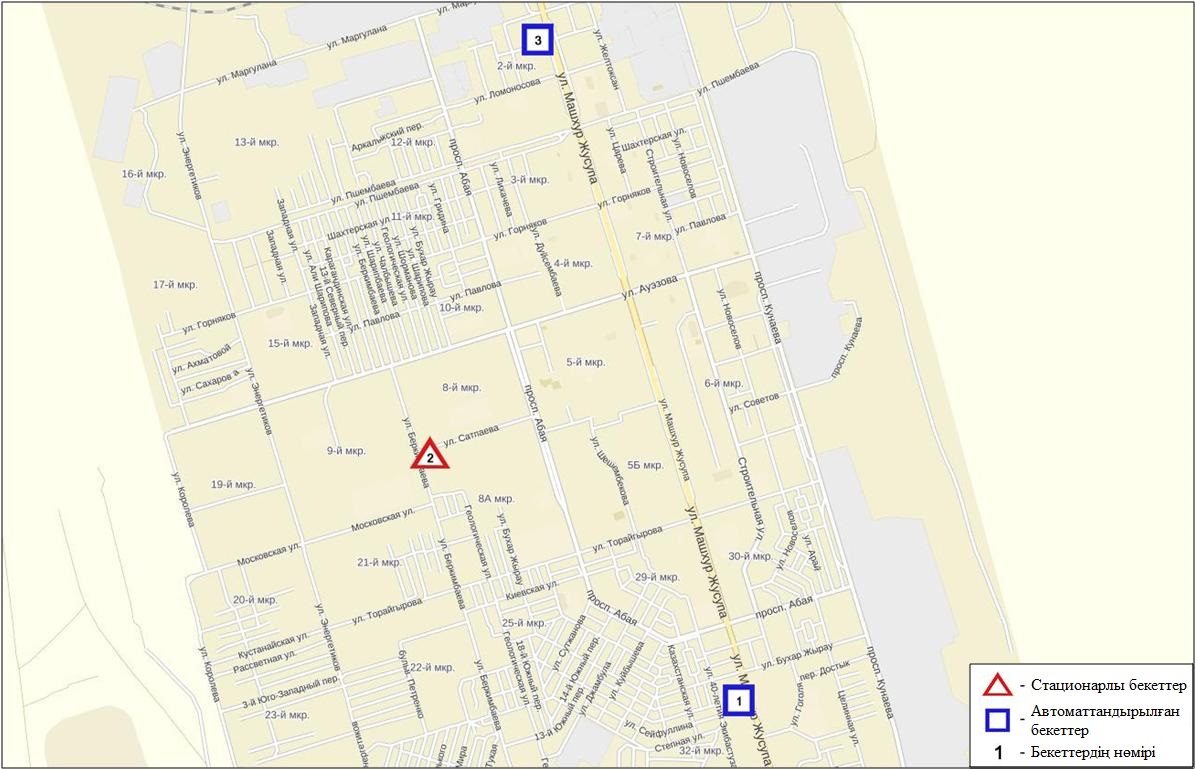 12.2-сур. Екібастұз қаласының атмосфералық ауа ластануын бақылау стационарлық желісінің орналасу сызбасыАтмосфераның ластануын жалпы бағалау. Стационарлық бақылау желісінің деректері бойынша (12.2-сур.) қаланың атмосфералық ауасы жалпыластану деңгейі көтеріңкі болып бағаланды.Ол СИ=2 (көтеріңкі деңгей) және ЕЖҚ=0%  (төмен деңгей) анықталды (1,2-сур.). Қала ауасы көміртегі оксидімен басым ластанған(№3 бекет аумағында).Жалпы қала бойынша орташа шоғырлар озон бойынша – 1,1 ШЖШо.т., басқа ластаушы заттар ШЖШ-дан аспады. 1 ШЖШ-дан арту еселігі РМ-2,5 қалқыма бөлшектер және РМ-10 қалқыма бөлшектер бойынша2, көміртегі оксиді – 22 жағдай тіркелді (1-кесте).12.3 Ақсу қаласы бойынша атмосфералық ауаның ластану жай-күйіАтмосфералық ауаның жай-күйіне бақылау 1 стационарлық бекетте жүргізілді (12.3-сур., 12.3-кесте).12.3- кестеБақылау бекеттерінің орналасу орны мен анықталатын қоспалар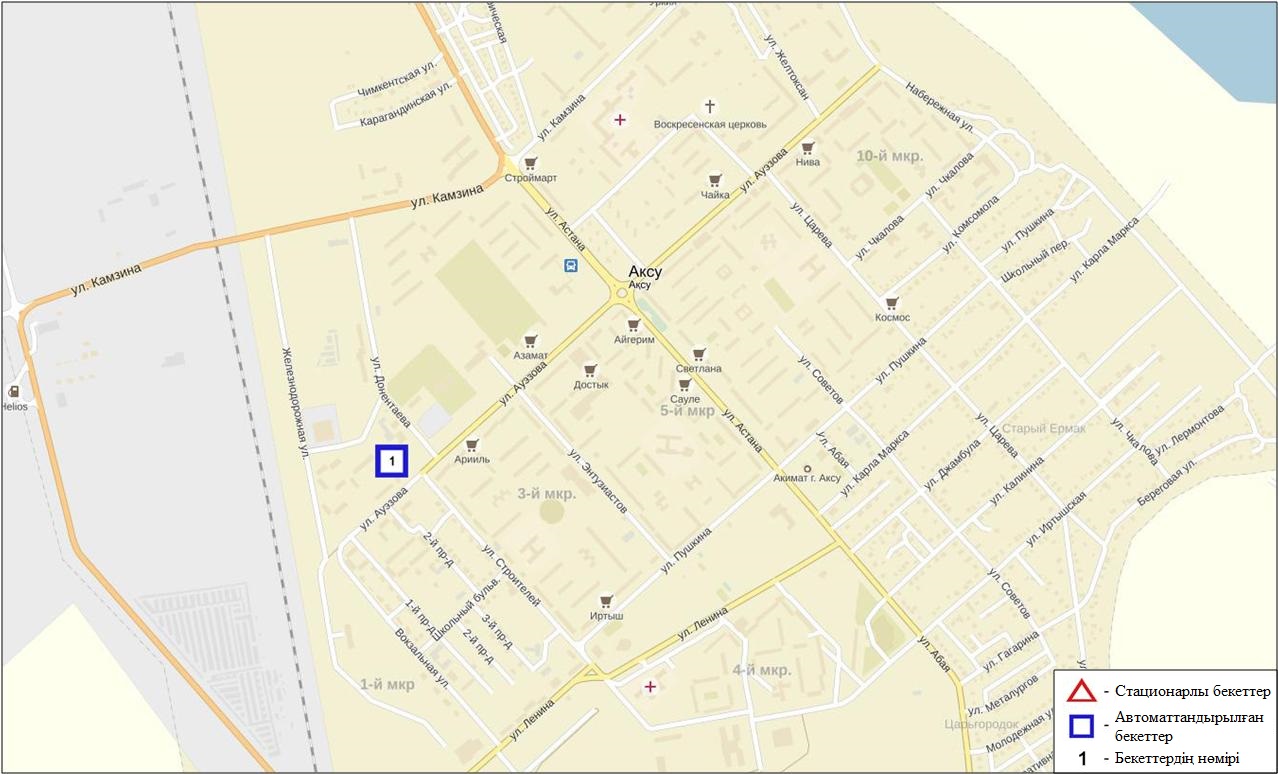 12.3 сур. Ақсу қаласының атмосфералық ауа ластануын бақылау стационарлық желісінің орналасу сызбасыАтмосфераның ластануын жалпы бағалау. Стационарлық бақылау желісінің деректері бойынша (12.3-сур.) қаланың атмосфералық ауасы жалпыластану деңгейі көтеріңкіболып бағаланды.Ол СИ=2 (көтеріңкі деңгей) және ЕЖҚ=0%  (төмен деңгей) анықталды (1,2-сур.). Қала ауасы күкірттісутегі мен басым ластанған.Жалпы қала бойынша ластаушы заттардың орташа шоғырлары ШЖШ-дан аспады.1 ШЖШ-дан арту еселігі күкірттісутегі бойынша 1 жағдай тіркелді (1-кесте).12.4 Павлодар облысы аумағындағы жер үсті су сапасыПавлодар облысы аумағындағы жер үсті сулары сапасын бақылау Ертіс өзенінде жүргізілді. Су температурасы 0,1 до 16,0 ºC шегінде, сутегі көрсеткішінің орташа мәні 8,23, судағы еріген оттегінің орташа концетрациясы 12,49 мг/дм³, ОБТ 5 орташа мәні 1,60 мг/дм³.Ауыр металдар (мыс - 1,5 ШЖШ) бойынша нормадан асу жағдайлары байқалған.Павлодар облысы аумағындағы Ертіс өзенінің су сапасы «ластанудың орташа деңгейінде» деп бағаланады. 2015 жылдың 4 тоқсанымен және 2016 жылғы 3 тоқсанмен салыстырғанда Ертіс өзенінің су сапасы айтарлықтай өзгермеген (4-кесте).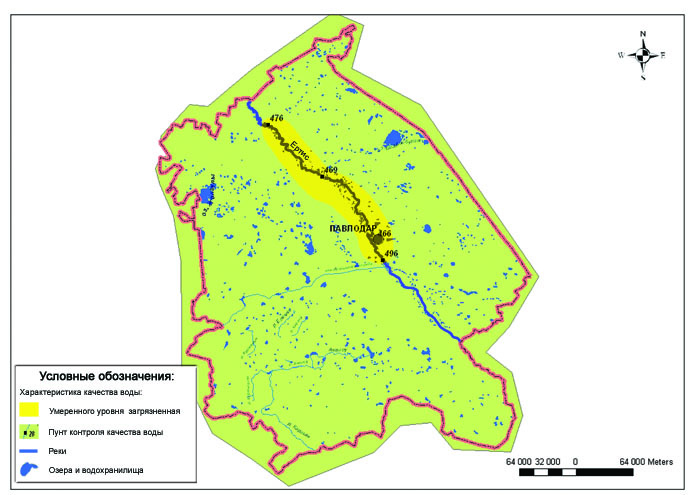 12.4 сур. Павлодар облысы жер үсті сулары сапасының сипаттамасы12.5 2016 жылғы күз мезгіліндегі Павлодар облысы топырағының ауыр металдармен ластану жай-күйіПавлодар қаласында алынған топырақ сынамасында хром концентрациясы 0,3-5,4 мг/кг,  қорғасын  17,4-33,6 мг/кг, мырыш – 8,6-27,4 мг/кг,  мыс – 0,7-3,5 мг/кг, кадмий – 0,1-0,33 мг/кг шамасында болды. Кутузов пен Торайғыров көшесі қиылысындағы Павлодар аллюминий зауытының санитарлы-қорғау зонасы ауданынан алынған топырақ сынамасында қорғасын концентрациясы 1,1 ШЖШ, мыс пен мырыш – 1,2 ШЖШ құрады.Павлодар мұнай-химия зауытының санитарлы-қорғау аймағы, Чокин, Бектұров және Дүйсенов көшелерінің қиылысындағы гүл-бақ ауданынан (Ертіс жағалауы) алынған топырақ сынамасында кадмий, қорғасын, мырыш, мыс және хром концентрациялары шекті жол берілген нормадан асқан жоқ.Ақсу қаласының топырақ сынамаларында кадмий, хром концентрациясы 0,87-13,4 мг/кг,  қорғасын  22,6-37,9 мг/кг, мырыш – 12,3-27,6 мг/кг, кадмий – 0,1-0,33 мг/кг және мыс – 1,3-2,7 мг/кг шамасында өзгерді.Ферроқорыту зауытының сантиарлы-қорғау зонасы ауданындағы сынап шоғыры 1,2 ШЖШ құрады..«Азамат» орталық сауда үйі ауданында қорғасын шоғыры 1,2 ШЖШ құраған. Абай-Ертіс көшелері қиылысындағы аумақта ластаушы заттардың шоғыры нормадан аспаған.12.6 Павлодар облысының радиациялық гамма-фоныАтмосфералық ауаның ластануының гамма сәулелену деңгейіне күнсайын жергілікті 7 метеорологиялық стансада (Ақтоғай, Баянауыл, Ертіс, Павлодар, Шарбақты, Екібастұз, Көктөбе)  және атмосфералық ауаның ластануына бақылау Павлодар қаласының (№3, №4 ЛББ), Ақсу қаласының (№1 ЛББ), Екібастұз қаласының (№1 ЛББ)4 автоматты бекетінде бақылау жүргізіледі (12.6 сур.). Облыстың елді-мекендері бойынша атмосфералық ауа қабатының жерге жақын қабатына орташа радиациялық гамма-фонның мәні 0,09-0,22 мкЗв/сағ. шегінде болды. Облыс бойынша радиациялық гамма- фонның орташа мәні 0,12 мкЗв/сағ., яғни шекті жол берілетін шамаға сәйкес келеді.12.7 Атмосфераның жерге жақын қабатында радиоактивтердің түсу тығыздығыАтмосфераның жерге жақын қабатында радиоактивтердің түсу тығыздығына бақылау Павлодар облысының аумағында3 метеорологиялық станцияда (Ертіс, Павлодар, Екібастұз)  ауа сынамасын горизонтальді планшеттер алу жолымен жүзеге асырылды (12.6-сур.). Барлық стансада бес тәуліктік сынама жүргізілді.Облыс аумағында атмосфераның жерге жақын қабатында орта тәуліктік радиоактивтердің түсу тығыздығы 0,6-1,7 Бк/м2 шегінде болды. Облыс бойынша радиоактивті түсулердің орташа тығыздығы 1,2 Бк/м2, бұл шекті жол берілетін деңгейінен аспады.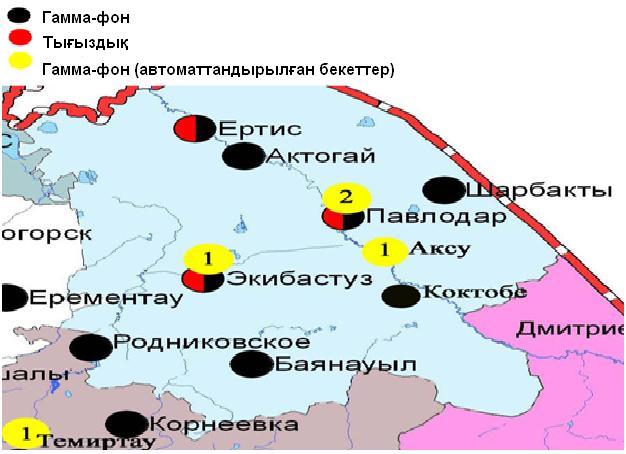 12.6 сур. Павлодар облысының аумағындағы радиациялық гамма-фон мен радиоактивті түсулердің тығыздығын бақылау метеостансаларының орналасу сызбасы13 Солтүстік Қазақстан облысының қоршаған орта жай-күйі13.1 Петропавл қаласы бойынша атмосфералық ауаның ластану жай-күйіАтмосфералық ауаның жай-күйіне бақылау 4 стационарлық бекетте жүргізілді (13.1-сур., 13.1-кесте).13.1- кестеБақылау бекеттерінің орналасу орны мен анықталатын қоспалар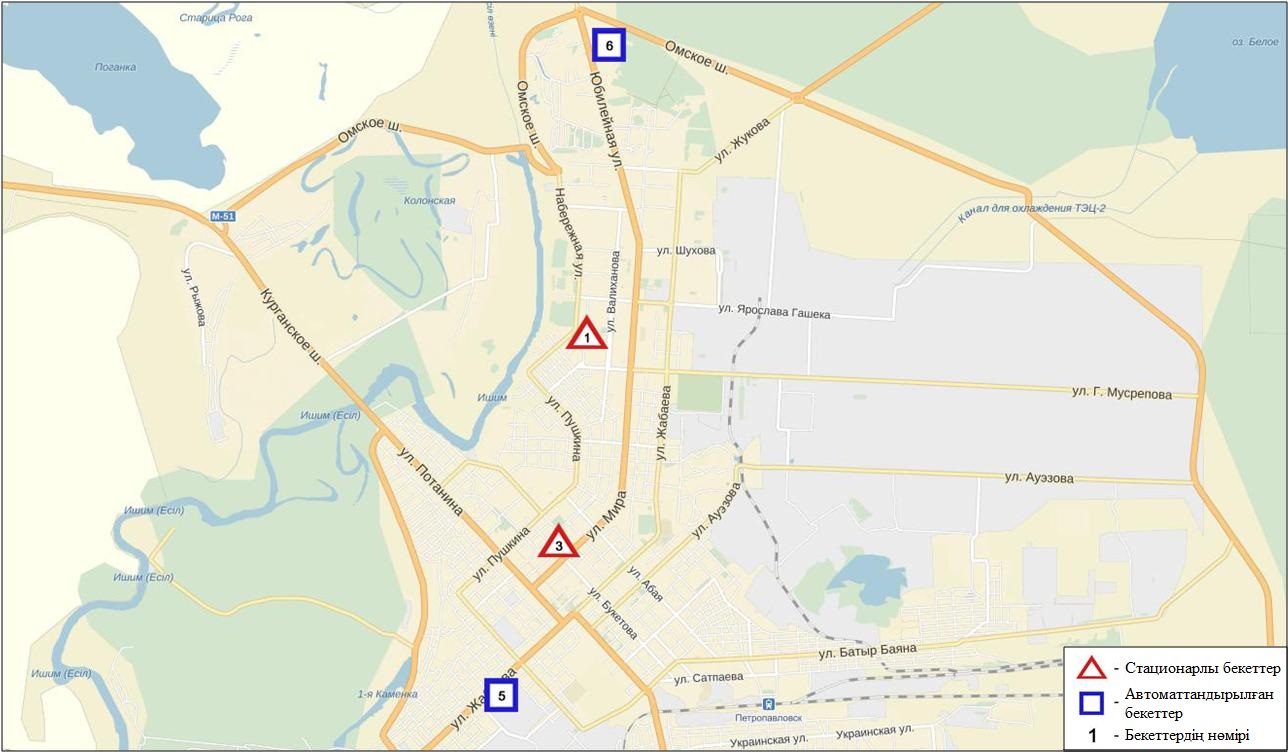 13.1сур. Петропавл қаласының атмосфералық ауа ластануын бақылау стационарлық желісінің орналасу сызбасыАтмосфераның ластануын жалпы бағалау. Стационарлық бақылау желісінің деректері бойынша (13.1 сур.) қаланың атмосфералық ауасы жалпыластану деңгейі жоғары болып бағаланды.Ол СИ=5 және ЕЖҚ=37% анықталды (1,2-сур.). Қала ауасы күкіртті сутегімен басым ластанған (№6 бекет аумағында).Жалпы қала бойынша барлық ластаушы заттардың орташа шоғырлары ШЖШ-дан аспады. 1 ШЖШ арту еселігінің жағдайлары күкіртті сутегі- 2295, фенол – 3, аммиак –164 жағдай жағдай тіркелді (1-кесте).13.2 Солтүстік Қазақстан обласы аумағында эпизодтық деректер бойынша атмосфералық ауаның жай-күйіСолтүстік Қазақстан облысында ауаның ластануына бақылау Тайынша, Саумалкөл, Булаева кенттері және Бескөл ауылында (№1 нүкте– Тайынша к. (Тайынша ауданы);№2 нүкте– Саумалкөл к. (Айыртау ауданы);№3 нүкте–Булаева к. (М. Жұмабаев ауданы);№4 нүкте– Бескөл а. (Қызылжар ауданы) жүргізілді. Қалқыма заттардың, күкірт диоксидінің, көміртегі оксидінің, азот диоксидінің шоғырлары өлшенді.№1 нүктеде күкіртті сутегінің максималды-бір реттік шоғыры 2,280 ШЖШ, №3 нүктеде –1,564 ШЖШ, №4 нүктеде –1,402 ШЖШ құрады.Бақылау деректері бойынша қалған анықталатын заттардың шоғыры шекті жол берілген шоғырдан аспады (13.2-кесте).13.2-кестеСолтүстік Қазақстан облысы аудандарының бақылау деректері бойынша ластаушы заттардың шоғырлары13.3 Солтүстік Қазақстан аумағындағы жер үсті су сапасыСолтүстік Қазақстан облысы аумағында жер үсті суларының сапасына бақылау Есіл өзені мен Сергеевскоесуқоймасында жүргізіледі.    Есіл өзені суының температурасы 0,2ºC - 13,4 ºC аралығында белгіленген, сутегі көрсеткіші 7,68; судағы еріген оттегі концентрациясы 11,36 мг/дм3; ОБТ5 - 2,27 мг/дм3. Ауыр металдар (мыс – 2,8 ШЖШ), биогенді заттар (жалпы темір – 1,7 ШЖШ) бойынша шекті жол берілген шоғырдан асуы тіркелген.Сергеевское су қоймасында су температурасы 0,5 ºC - 13,2 ºC; сутегі көрсеткіші 7,78; судағы еріген оттегі концентрациясы - 7,50 мг/дм3; ОБТ5 -  2,17 мг/дм3. Ауыр металдар (мыс – 2,3 ШЖШ) және биогенді заттар (жалпы темір – 3,7 ШЖШ) бойынша нормадан асу байқалған.Есіл өзені мен Сергеевское су қоймасында су сапасы «ластанудың орташа деңгейінде» деп бағаланады.2015 жылғы 4 тоқсан және 2016 жылғы 3 тоқсанмен салыстырғанда Есіл өзені мен Сергеевское су қоймасында су сапасы айтарлықтай өзгермеген (4-кесте).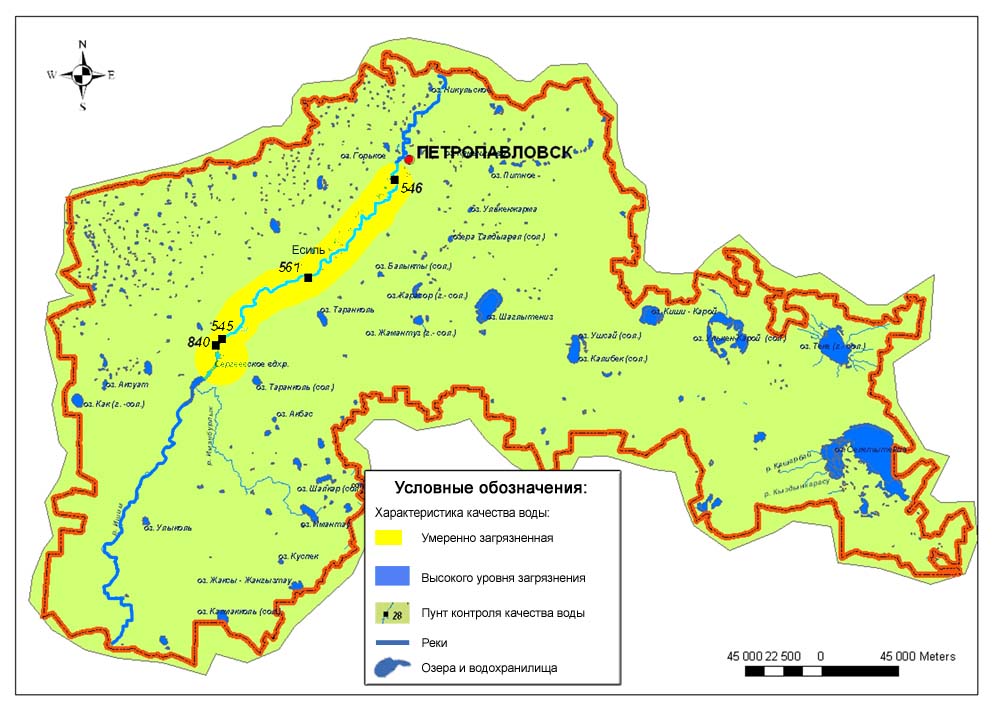 сур. Солтүстік Қазақстан облысы жер үсті сулары сапасының сипаттамасы13.4 2016 жылдың күз мезгіліндегі Солтүстік Қазақстан облысы бойынша топырақтың жай-күйіПетропавл қаласында алынған топырақ мыс концентрациясы  0,53 – 6,50мг/кг, қорғасын – 18,36 – 54,60 мг/кг, мырыш – 6,88 – 30,60 мг/кг, хром 4,80-1,27 мг/кг және кадмий – 0,12-0,98 мг/кг шамасында болды.В районе санитарно-защитной зоны ЖЭС -2 санитарлы қорғау аймағы ауданында топырқ сынамасында мыс – 1,8 ШЖШ құрады.№ 4 мектеп ауданында мыс құрамы - 3,2 ШЖШ, мырыш 1,3 ШЖШ, қорғасын 1,2 ШЖШ құрады.Бейбітшілік және Интернациянальный көшелері қиылысында мырыш және қорғасын құрамы 1,1 ШЖШ  құрады. Саябақ аумағы ауданында мыс – 1,5 ШЖШ құрады. Киров зауытының санитарлы қорғау аймағы ауданында ауыр металдардың ШЖШ артуы байқалмады.13.5 Солтүстік Қазақстан облысының радиациялық гамма-фоныАтмосфералық ауаның ластануының гамма сәулелену деңгейіне күнсайын жергілікті 3 метеорологиялық стансада (Булаево, Петропавл, Сергеевка) бақылау жүргізіледі (13.4 сур.). Облыстың елді-мекендері бойынша атмосфералық ауа қабатының жерге жақын қабатына орташа радиациялық гамма-фонның мәні 0,08-0,14 мкЗв/сағ. шегінде болды. Облыс бойынша радиациялық гамма-фонның орташа мәні 0,11мкЗв/сағ., яғни шекті жол берілетін шамаға сәйкес келеді.13.6 Атмосфераның жерге жақын қабатында радиоактивтердің түсу тығыздығыАтмосфераның жерге жақын қабатында радиоактивтердің түсу тығыздығына бақылау Солтүстік Қазақстан облысының аумағында 2 метеорологиялық станцияда (Петропавл, Сергеевка) ауа сынамасын горизонтальді планшеттер алу жолымен жүзеге асырылды (13.4 сур.). Барлық стансада бес тәуліктік сынама жүргізілді.Облыс аумағында атмосфераның жерге жақын қабатында орта тәуліктік радиоактивтердің түсу тығыздығы 0,8 – 1,6 Бк/м2 шегінде болды. Облыс бойынша радиоактивті түсулердің орташа тығыздығы 1,2Бк/м2, бұл шекті жол берілетін деңгейінен аспады.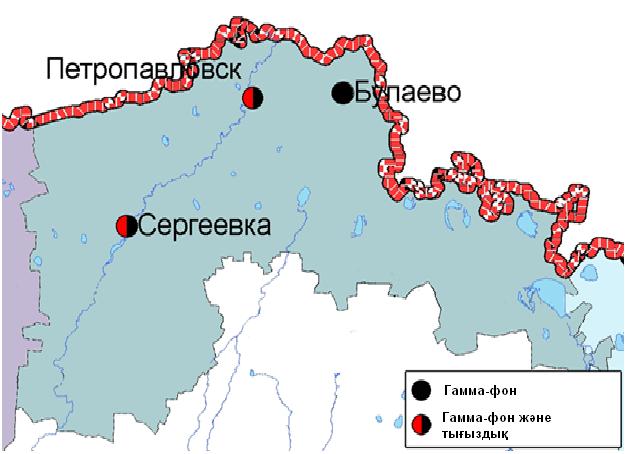 13.4 сур. Солтүстік Қазақстан облысының аумағындағы радиациялық гамма-фон мен радиоактивті түсулердің тығыздығын бақылау метеостансаларының орналасу сызбасы14 Оңтүстік Қазақстан облысыныңқоршаған орта жай-күйі14.1 Шымкент қаласы бойынша атмосфералық ауаның ластану жай-күйіАтмосфералық ауаның жай-күйіне бақылау 6 стационарлық бекетте жүргізілді (14.1-сур., 14.1-кесте).14.1 - кестеБақылау бекеттерінің орналасу орны мен анықталатын қоспалар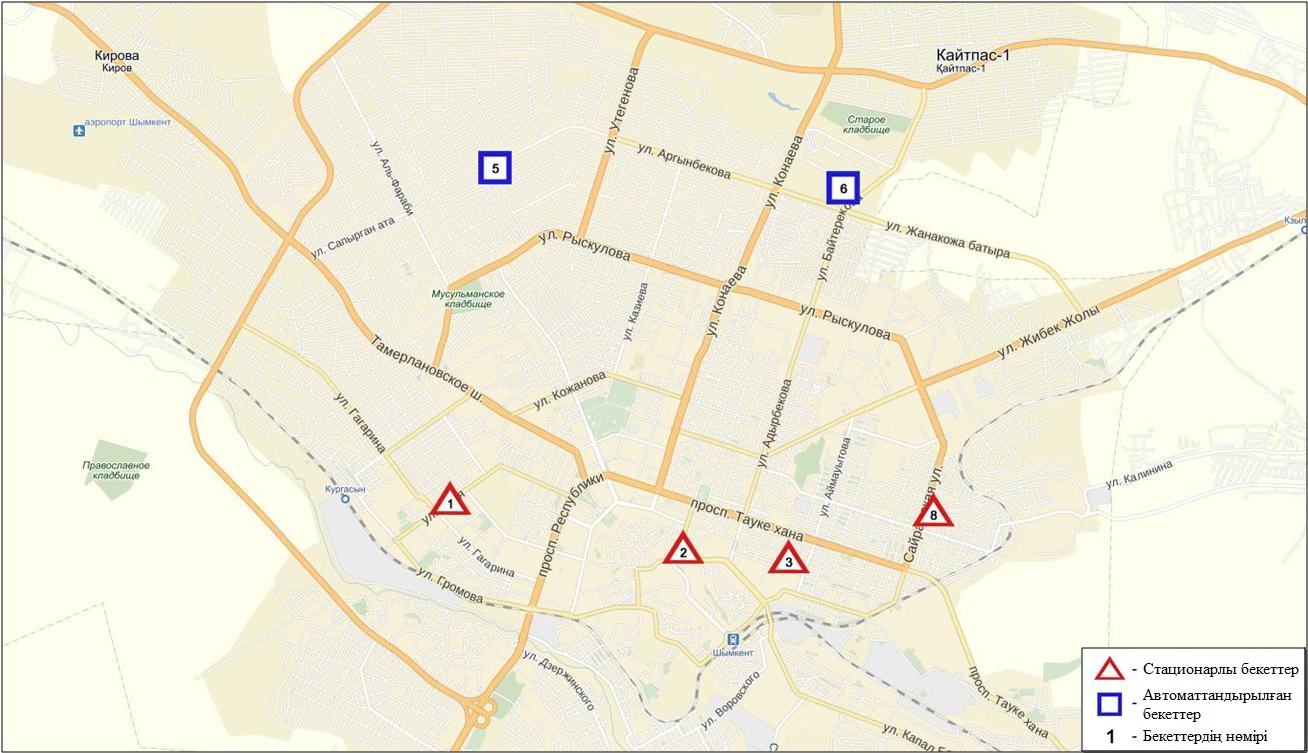 14.1-сурет. Шымкент қаласының атмосфералық ауа ластануын бақылау стационарлық желісінің орналасу сызбасыАтмосфераның ластануын жалпы бағалау. Стационарлық бақылау желісінің деректері бойынша (14.1-сур.) қаланың атмосфералық ауасы жалпы ластану деңгейі көтеріңкі болып бағаланды.Ол СИ=4және ЕЖҚ=5% анықталды (1,2-сур.). Қала ауасы РМ-2,5 қалқыма бөлшектерімен басым ластанған (№5 бекет аумағында).Жалпы қала бойынша орташа шоғырлары: қалқыма заттар- 1,4 ШЖШо.т.,РМ-2,5 қалқыма бөлшектер – 1,1 ШЖШо.т., РМ-10 қалқыма бөлшектер – 1,3 ШЖШо.т., азот диоксиді – 1,1 ШЖШо.т., формальдегид – 1,9 ШЖШо.т., басқа ластаушы заттар мен ауыр металдардың бар болуы  ШЖШ-дан аспады.1 ШЖШ арту еселігінің жағдайлары қалқыма заттар бойынша 3, РМ-2,5 қалқыма бөлшектері - 259, РМ-10 қалқыма бөлшектері – 284, көміртегі оксиді – 105, азот диоксиді және аммиак – 1, формальдегид - 2 жағдай тіркелді (1-кесте).14.2 Түркістан қаласы бойынша атмосфералық ауаның ластану жай-күйіАтмосфералық ауаның жай-күйіне бақылау 1 стационарлық бекетте жүргізілді (14.2-сур., 14.2 - кесте).14.2- кестеБақылау бекеттерінің орналасу орны мен анықталатын қоспалар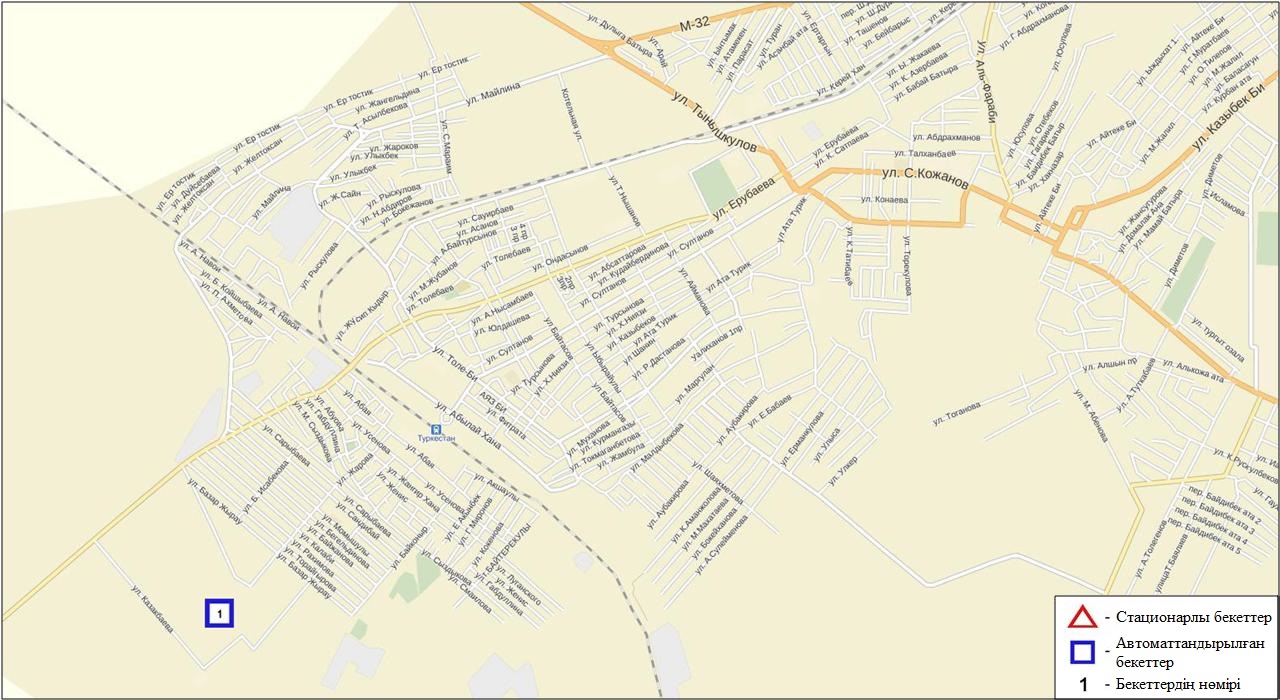 14.2-сурет. Түркістан қаласының атмосфералық ауа ластануын бақылау стационарлық желісінің орналасу сызбасыАтмосфераның ластануын жалпы бағалау. Стационарлық бақылау желісінің деректері бойынша (14.2-сур.) қаланың атмосфералық ауасы жалпыластану деңгейі көтеріңкі болып бағаланды.Ол ЕЖҚ=1% және СИ=2 анықталды (1, 2-сур.). Қала ауасы көміртегі оксидімен басым ластанған. Жалпы қала бойынша барлық ластаушы заттардың орташа айлық шоғырлары ШЖШ-дан аспады.1 ШЖШ арту еселігінің жағдайлары көміртегі оксиді бойынша – 91 жағдай тіркелді (1-кесте).14.3 Кентау қаласы бойынша атмосфералық ауаның ластану жай-күйіАтмосфералық ауаның жай-күйіне бақылау 1 стационарлық бекетте жүргізілді (14.3-сур., 14.3-кесте).14.3 - кестеБақылау бекеттерінің орналасу орны мен анықталатын қоспалар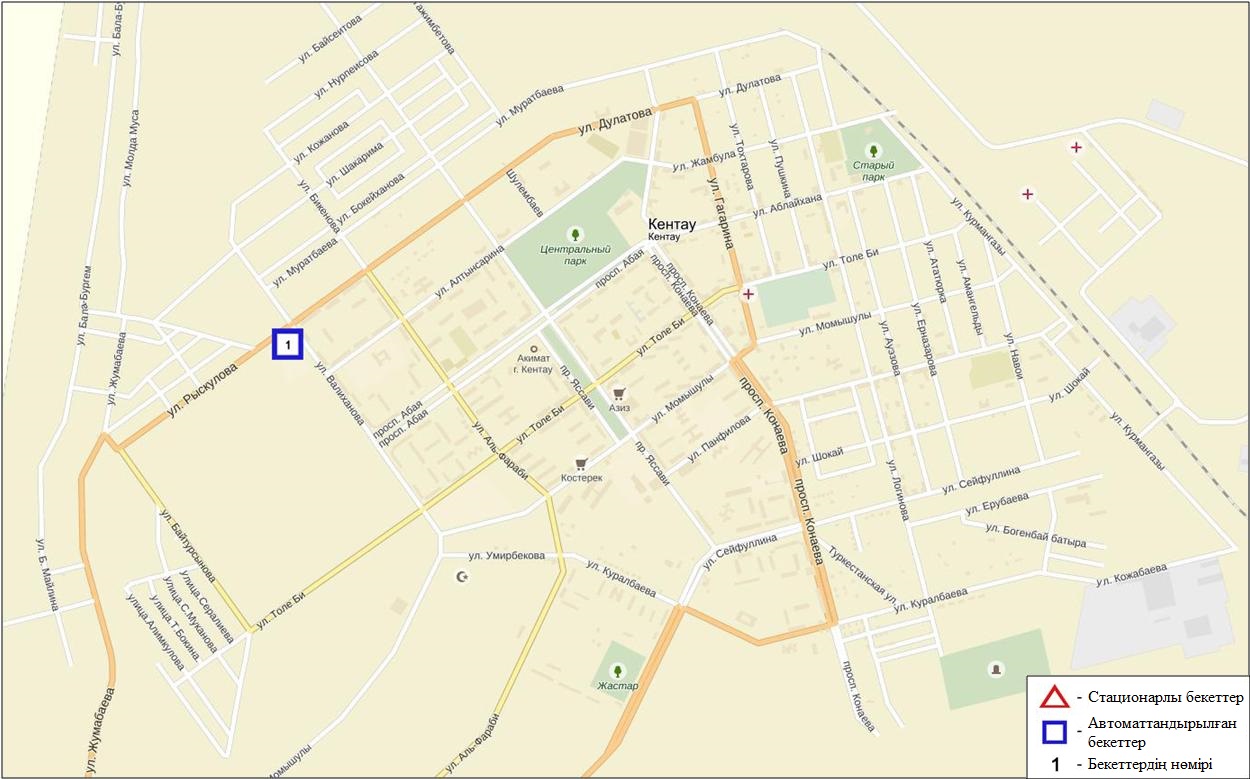 14.3-сурет. Кентау қаласының атмосфералық ауа ластануын бақылау стационарлық желісінің орналасу сызбасыАтмосфераның ластануын жалпы бағалау. Стационарлық бақылау желісінің деректері бойынша (14.3 сур.) қаланың атмосфералық ауасы жалпыластану деңгейі көтеріңкі болып бағаланды.Ол СИ=3 және ЕЖҚ=2%  анықталды (1,2-сур.).Жалпы қала бойынша барлық ластаушы заттардың орташа айлық шоғырлары ШЖШ-дан аспады.1 ШЖШ арту еселігінің жағдайлары көміртегі оксиді бойынша 88 жағдай тіркелді (1-кесте).14.4 Оңтүстік Қазақстан облысы аумағындағы жер үсті су сапасыОңтүстік Қазақстан облысы аумағындағы жер үсті сулары сапасын бақылау 6 су нысанында (Сырдария, Келес, Бадам, Арыс, Катта Бугун өзендері және Шардара су қоймасы) жүргізілді.Сырдария өзенінде – су температурасы от 5,6ºC до 18,6ºC, сутегі көрсеткіші орта есеппен 8,05, еріген оттектің концетрациясы орта есеппен 11,2 мг/дм3, ОБТ5 орта есеппен 2,23 мг/дм3. Негізгі иондар (сульфаттар 5,9 ШЖШ, магний 1,7 ШЖШ), биогенді заттар (нитриттті азот 2,6 ШЖШ) және органикалық заттар(фенолдар 1,5 ШЖШ) бойынша нормадан асуы байқалды.Келес өзенінде – су температурасы от 7,0ºC до 19,9ºC, сутегі көрсеткіші орта есеппен 7,95, еріген оттектің концетрациясы орта есеппен 11,4 мг/дм3, ОБТ5 орта есеппен1,39 мг/дм3. Негізгі иондар (сульфаттар 7,0 ШЖШ, магний 1,9 ШЖШ), биогенді заттар (нитриттті азот 2,1 ШЖШ) и органикалық заттар(фенолдар 1,5 ШЖШ) бойынша нормадан асуы байқалды.Бадам өзенінде– су температурасы от 7,0ºC до 16,0ºC, сутегі көрсеткіші орта есеппен 7,68, еріген оттектің концетрациясы орта есеппен 10,5 мг/дм3, ОБТ5 орта есеппен 2,03 мг/дм3. Негізгі иондар(сульфаттар 2,1 ШЖШ) және биогенді заттар (нитриттті азот1,5 ШЖШ) бойынша нормадан асуы байқалды.Арыс өзенінде – су температурасы от 7,2ºC до 14,2ºC, сутегі көрсеткіші орта есеппен 7,53, еріген оттектің концетрациясы орта есеппен10,0 мг/дм3, ОБТ5 орта есеппен 1,44 мг/дм3. Негізгі иондар (сульфаттар 1,9 ШЖШ, магний 1,1 ШЖШ) және биогенді заттар (нитриттті азот1,2 ШЖШ) бойынша нормадан асуы байқалды.Катта Бугун  өзенінде – су температурасы 15,1ºC, сутегі көрсеткіші 7,23, еріген оттектің концетрациясы 10,4 мг/дм3, ОБТ5 1,04 мг/дм3. ШЖШ асу жағдайлары тіркелмеді.Шардара су қоймасында– су температурасы от 6,4ºC до 17,2ºC, сутегі көрсеткіші орта есеппен 8,17, еріген оттектің концетрациясы орта есеппен 12,1 мг/дм3, ОБТ5 орта есеппен 2,63 мг/дм3. Негізгі иондар(сульфаттар 6,8 ШЖШ, магний 1,9 ШЖШ), биогенді заттар (нитриттті азот 2,1 ШЖШ) және органикалық заттар(фенолдар 2,0 ШЖШ) бойынша нормадан асуы байқалды.Оңтүстік Қазақстан облысы су нысандарының су сапасы келесі түрде бағаланады: «нормативті таза» - Қатта-Бугун өзені; «ластанудың орташа деңгейі» - Сырдария, Келес, Бадам, Арыс өзендері және Шардара су қоймасы.2015 жылғы 4 тоқсанмен салыстырғанда Келес, Бадам, Арыс и Катта – Бугун  өзендері су сапасы айтарлықтай өзгермеген; Сырдария өзенінде және Шардара су қоймасында– жақсарған.2016 жылғы 3 тоқсанмен салыстырғанда Келес, Бадам, Арыс, Катта – Бугун өзендері және Шардара су қоймасы су сапасы өзгермеген; Сырдария өзенінде - жақсарған.(4-кесте).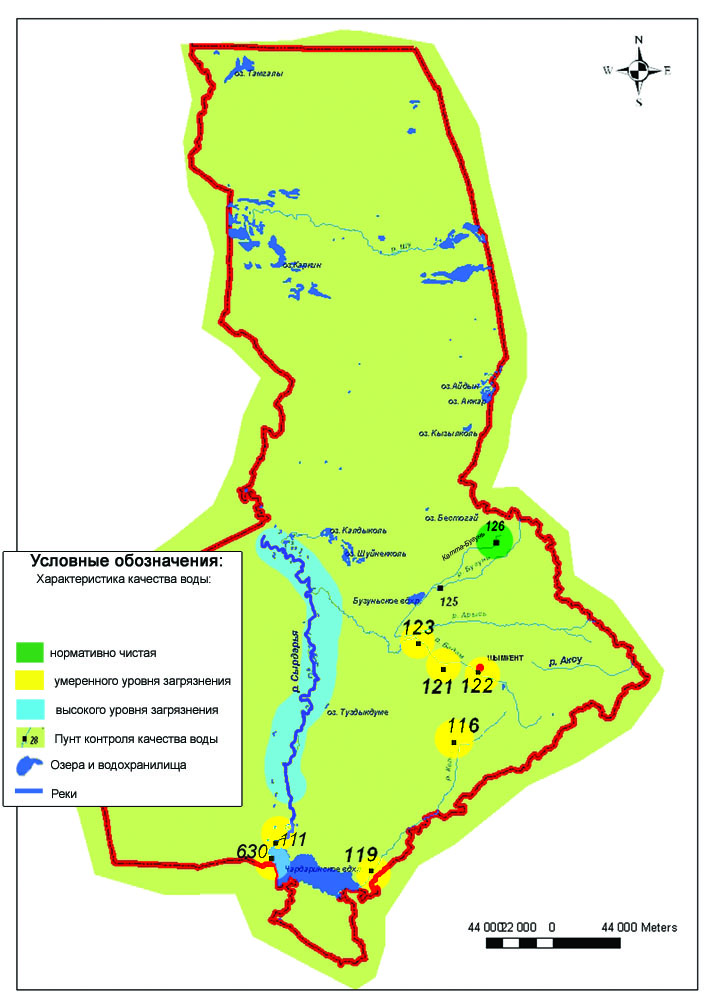 сур.Оңтүстік Қазақстан облысы жер үсті сулары сапасының сипаттамасы14.5 2016 жылдың күз мезгіліндегі Оңтүстік Қазақстан облысы бойынша топырақтың ауыр металдармен ластану жай-күйіШымкент қаласында  алынған топырақ сынамасының құрамында қорғасын концентрациясы 96,8-1414,3 мг/кг, мыс – 2,3-44,4 мг/кг, мырыш – 19,7-204,1 мг/кг, хром – 1,97-11,7 мг/кг, кадмий – 2,9-11,3 мг/кг шамасында болды.Ауыр металлдардың ең жоғарғы «Южполиметалл» ЖАҚ аумағында 0,5 км қашықтықта байқалды, мұнда қорғасын концентрациясы – 44,2 ШЖШ, мыс – 14,8 ШЖШ, мырыш – 8,9 ШЖШ, хром – 2,0 ШЖШ көрсетті.Сондай ақ ауыр металлдардың ең жоғарғы концентрациясы  «Южполиметалл» ЖАҚ аумағында 0,9 км қашықтықта байқалды, мұнда қорғасын – 38,3 ШЖШ, мыс – 5,8 ШЖШ, мырыш -4,6 ШЖШ көрсетті. Қаланың басқа аудандарында ауыр металдардың ШЖШ асуы келесі мәліметтерді құрады:№9 мектеп аумағы ауданында қорғасын концентрациясы 4,2 ШЖШ;Ордабасы алаңы аумағында мырыш 4,5 ШЖШ, мыс- 3,0 ШЖШ және қорғасын 4,7 ШЖШ.Орталық саябақ аумағында қорғасын концентрациясы 3,0 ШЖШ, басқа ластаушы заттардың концентрациясы рұқсат етілген норма көлемінде болды. Түркістан қаласында алынған топырақ сынамасының құрамы қорғасын  27,9-100,0 мг/кг, мырыш – 18,7-19,2 мг/кг, мыс –1,3-1,6 мг/кг,  хром – 1,8-2,12 мг/кг, кадмий – 0,15-0,3 мг/кг шамасында өзгерді.Қорғасын концентрациясының ШЖШ нормасынан асуы орталық демалыс саябағы ауданынан алынған топырақ сынамасында 3,1 ШЖШ, Қазметалпродакшн – 2,6 ШЖШ құрады. Топырақ сынамасындағы басқа ауыр металдар рұқсат етілген норма көлемінде болды. Қызылорда тас жолы ауданында, Қазақ-Түрік лицейінен алынған топырақ сынамасындағы ауыр металдар құрамы рұқсат етілген норма көлемінде болды.Кентау қаласында алынған топырақ сынамасы құрамында қорғасын  концентрациясы 201,1-400,5 мг/кг, мырыш – 20,1-102,1 мг/кг, мыс – 1,5-6,3 мг/кг, кадмий – 0,4-4,3 мг/кг,  хром 2,03-2,4 мг/кг шамасында өзгерді.«Южполиметалл» байыту фабрикасы ауданында қорғасын бойынша – 12,5 ШЖШ, мыс 1,6 ШЖШ, мырыш 2,5 ШЖШ асуы байқалған.  «Южполиметалл» ЖАҚ аумағында(500м) қорғасын бойынша – 12,4 ШЖШ, мырыш -4,4 ШЖШ және мыс -1,3 ШЖШ есе артуы байқалды.Демалыс саябағы аумағында қорғасын бойынша ШЖШ асуы – 6,3 есе, мыс 2,1 ШЖШ белгіленді. №22 мектеп ауданындағы топырақ сынамаларында қорғасын 8,2 ШЖШ белгіленді.Топырақ сынамаларындағы хром концентрациясы рұқсат етілген норма көлемінде болды.14.6 Оңтүстік Қазақстан облысының радиациялық гамма-фоныАтмосфералық ауаның ластануының гамма сәулелену деңгейіне күнсайын жергілікті 2 метеорологиялық стансада (Шымкент, Түркістан)  және атмосфералық ауаның ластануына бақылау Түркістан қаласының (№1 ЛББ) 1 автоматты бекетінде бақылау жүргізіледі (14.6 сур.). Облыстың елді-мекендері бойынша атмосфералық ауа қабатының жерге жақын қабатына орташа радиациялық гамма-фонның мәні 0,05-0,19 мкЗв/сағ. шегінде болды. Облыс бойынша радиациялық гамма- фонның орташа мәні 0,12 мкЗв/сағ., яғни шекті жол берілетін шамаға сәйкес келеді.14.7 Атмосфераның жерге жақын қабатында радиоактивтердің түсу тығыздығыАтмосфераның жерге жақын қабатында радиоактивтердің түсу тығыздығына бақылау Оңтүстік Қазақстан облысының аумағында 2 метеорологиялық станцияда (Шымкент, Түркістан ) ауа сынамасын горизонтальді планшеттер алу жолымен жүзеге асырылды (14.6 сур.). Барлық стансада бес тәуліктік сынама жүргізілді.Облыс аумағында атмосфераның жерге жақын қабатында орта тәуліктік радиоактивтердің түсу тығыздығы 1,0-2,5 Бк/м2 шегінде болды. Облыс бойынша радиоактивті түсулердің орташа тығыздығы 1,3 Бк/м2, бұл шекті жол берілетін деңгейінен аспады.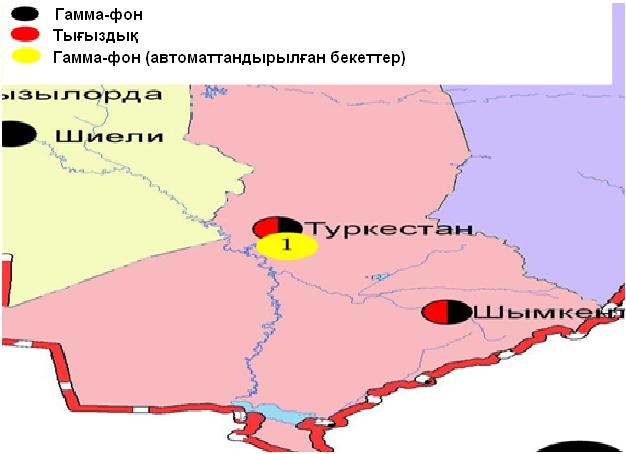 14.6 сур. Оңтүстік Қазақстан облысының аумағындағы радиациялық гамма-фон мен радиоактивті түсулердің тығыздығын бақылау метеостансаларының орналасу сызбасыТерминдер, анықтамалар және қысқартуларАтмосфералық ауаның сапасы: атмосфералық ауа сапасының гигиеналық нормативтерге және атмосфералық ауа сапасының экологиялық нормативтерге оның сәйкестік дәрежесін анықтайтын, атмосфералық ауаның физикалық, химиялық және биологиялық қасиеттерінің жиынтығы. Бақылау бекеті: Ауа сынамасын алуға арналған құрал – жабдықтармен жабдықталған павильон немесе автомобильді орналастыруға таңдап алынған орын (жергілікті нүкте). Стационарлық бекет – ауа сынамасын алуға арналған аспаптары бар павильонды орналастыру орны. Эпизодтық бақылаулар қаланың әр түрлі нүктелерінде немесе өндірістік кәсіпорыннан әртүрлі қашықтықта атмосфералық ауаның ластану жай-күйін зерттеу үшін жүргізіледі.Атмосферадағы қоспалардың шекті жол берілген шоғырлары; ШЖШ: Адамға және оның ұрпағына тікелей немесе жанама зиянды әсерін тигізбейтін, олардың қал-жағдайын, еңбекке қабілеттілігін, сондай-ақ адамдардың санитарлық-тұрмыстық жағдайын төмендетпейтін, қоспаның максималды шоғыры. Қазақстан Республикасының Денсаулық сақтау министрлігімен белгіленеді.Атмосфераның ластану деңгейі: Атмосфера ластануының сапалық сипаттамасы;ШЖШ- шекті жол берілген шоғыр; СЛКИ- судың ластануының кешенді индексіЖЛ- жоғары ластануЭЖЛ-экстремальді жоғары ластануОБТ5 -5 тәулікке оттегінің биохимиялық тұтынуырН – сутегі көрсеткішіБИ-биотикалық индексСИ-сапробтылық индексіМЕМСТ- мемлекеттік стандартСЭС - су электр стансасыЖЭС-жылу электр стансасыТЭМК-Теміртау электро-металлургиялық комбинатыө.-өзент.-тармақк.-көлбөген - немесе су қоймасы су арнасы немесе канал ШҚО-Шығыс Қазақстан облысыБҚО-Батыс Қазақстан облысыОҚО-Оңтүстік Қазақстан облысык.- кентқ.-қалаа. –ауыла.-атындағыш.-шатқалшығ.-шығанақа.-аралт.-түбекс.-солтүстіко.-оңтүстікш.-шығысб.-батыссур.-суреткес.- кесте1-қосымшаЕлді-мекен ауасындағы ластаушы заттардың шекті жол берілген шоғырлары (ШЖШ)«Қалалық және ауылдық елді-мекендердегі атмосфералық ауаға қойылатын гигиеналық нормативтер» (2015 жылғы 28 ақпандағы №168 СанЕН 2-қосымшаАтмосфераның ластану индексінің дәрежесін бағалауМемлекеттік органдарды тұрғындар қоғамдастығын ақпараттандыру үшін қалалардың атмосфера ластануының жай-күйі жөніндегі құжат 52.04.667–2005 БҚ. Әзірлеуге, салуға, баяндауғажәнемазмұндауғақойылатынжалпыталаптар.3-қосымшаБалық шаруашылығы су айдындары үшін зиянды заттардың шекті жол берілген шоғырлары (ШЖШ)Ескертпе:Балық шаруашылығы су айдындары үшін зиянды заттардың шекті жол берілген шоғырларының (ШЖШ) жалпыланған тізімі (Обобщенный перечень предельно допустимых концентраций (ПДК) вредных веществ для воды рыбохозяйственных водоемов), Мәскеу 1990 ж.4-қосымшаСу нысандарын ластану деңгейлері бойынша жалпы топтастыру 5-қосымшаҚазақстан Республикасы бойынша шаруашылық-ауыз су және мәдени-тұрмыстық мақсатта пайдаланатын су нысандары суының шекті жол берілген шоғыры (ШЖШ)2015 жылғы 22-сәуірдегі № 209 «Су көздеріне, шаруашылық-ауыз су мақсаты үшін су жинау орындарына, шаруашылық-ауыз сумен жабдықтауға,  суды мәдени-тұрмыстық пайдалану    орындарына  және су объектілерінің  қауіпсіздігіне қойылатын санитариялық-эпидемиологиялық талаптар» санитарлық қағидалары6 - қосымшаТеңіз суындағы заттардың шекті шекті жол берілген шоғырлары (ШЖШ)** Балық шаруашылығы су айдындары суы үшін зиянды заттардың шекті шекті жол берілген шоғырлары (ШЖШ) жалпыланған тізімі  Мәскеу 1990 ж.7-қосымша2016 жылғы 4 тоқсандағы Шығыс-Қазақстан облысы бойынша гидробиология көрсеткіштері бойынша беткі  сулар сапасының жағдайы7.1 -қосымша2016 жылғы 4-тоқсандағы токсикологиялық көрсеткіштер бойынша Шығыс-Қазақстан облысы бойынша жер бетіндегі су сапасының жай-күйі8-қосымша2016 жылғы 4 тоқсандағы гидробиологиялық (уыттылық) көрсеткіштер бойынша Қарағанды облысының жер үсті суларының сапасының жай-күйі9-қосымшаӨндірістік мониторинг 2016 жылдың  4 тоқсаны «Аджип Казахстан Каспиан Оперейтинг» стансаларының мәліметтері бойынша атмосфералық ауаның ластану жай-күйіАтмосфералық ауа жай-күйін бақылау үшін, автоматты үздіксіз режімде жұмыс істейтін ауа сапасының мониторинг станциялары (бұдан әрі – АСМС) пайдаланылды.Атырау қаласы мен Атырау облысы аумағында атмосфералық ауаның ластауын бақылау АСМС 19 станциясының деректері бойынша «Аджип Казахстан Каспиан Оперейтинг» («Аджип ККО») («Тұрғын қалашығы», «Авангард», «Болашақ Шығыс», «Болашақ Батыс», «Болашақ Оңтүстік», «Болашақ Солтүстік», «Восток», «Вест Ойл», «Доссор», «Загородная», «Мақат», «Привокзальный», «Самал», «Ескене» кенті», «Ескене» станциясы», «Қарабатан», «Таскескен», «ТКА», «Шағалы») жүргізілді.Атмосфералық ауада көміртегі оксидінің, азот оксиді мен диоксидінің, күкірт  диоксидінің, күкіртті сутегінің бар болуы анықталды.«Вест Ойл» станциясы ауданында күкіртті сутегі бойынша – 8,875 ШЖШ, «Привокзальная» – 1,765 ШЖШ, «Шығыс» – 1,220 ШЖШ;«ТКА» станциясы ауданында азот диоксиді  бойынша – 1,91 ШЖШ, «ТКА» станциясы ауданында көміртегі оксиді бойынша – 1,1 ШЖШ асуы байқалды. Басқа қалған анықталатын  заттардың шоғырлары норма шегінде (9-қосымша кестесi) болды.9-қосымша кестесi «Аджип Қазақстан Каспиан Оперейтинг» стансаларының мәліметтері бойынша атмосфералық ауаның ластану жай-күйі9-қосымша кестесiнің жалғасы*Ескерту: «Әкімдік» станциясы техникалық себептерге байланысты жумыс істемейді.10 қосымша2016 жылдың 4 тоқсанына «Атырау мұнай өңдеу зауытының» ауа сапасының  мониторингі станциясының деректері бойынша атмосфералық ауаның ластану жай-күйі Атмосфералық ауаның жай-күйіне бақылау жүргізу автоматты үздіксіз режімде жұмыс істейтін ауа сапасы мониторинг стансалары (бұдан әрі-АСМС) қолданылды. Атырау қаласы аумағында атмосфералық ауаның ластануына бақылау 4 экобекетте («Мирный» №1 – Мирный кенті, Гайдар көшесі бойынша орналасқан; «Перетаска» №2 – Говоров көшесінде орналасқан; «Химкенті» №3 – Химкентінде Менделеев көшесінде орналасқан; «Пропарка» №4 – жуып-шаю станциясы ауданында орналасқан).  Атмосфералық ауада көміртегі оксидінің, азот оксиді мен диоксидінің, күкірт  диоксидінің, күкіртті сутегінің, көмір сутегісі сомасының бар болуы анықталды.4 тоқсанда бойынша «Пропарка» стансасында күкірттісутегі бойынша максимальды-бір рет берілетін шоғыр 3,375 ШЖШ,  «Химкенті» стансасында–3,000 ШЖШ, «Перетаска» стансасында – 1,250 ШЖШ  құрады. Басқа анықталатын заттардың шоғыры норма шегінде болды (10-қосымша кестесi).10-қосымша кестесi «Атырау мұнай өңдеу зауытының» ауа сапасы  мониторингі станциясының деректері бойынша атмосфералық ауаның ластану жай-күйі 10-қосымша кестесiнің жалғасы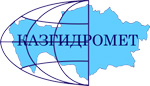 «Қазгидромет» РМКЭкологиялық мониторинг ДепартаментіМекен-жайы:Астана қаласыОрынбор көшесі 11/1тел. 8-(7172)-79-83-65 (ішкі. 1090)е MAIL:ASTANADEM@Gmail.COMМАЗМҰНЫБетАлғы сөз6Қазақстан Республикасы қалаларындағы ауаның ластану деңгейін жалпы бағалау 7Қазақстан Республикасы атмосфералық ауаның жоғары және экстремальді жоғары ластану жағдайлары26Қазақстан Республикасы жер үсті су сапасы30Қазақстан Республикасы жер үсті суларының жоғары және экстремальды жоғары ластану жағдайлары72Қазақстан Республикасы аумағындағы топырақтың ауыр металдармен ластану жай-күйі78Қазақстан Республикасы бойынша атмосфераның жерге жақын қабатының радиациялық гамма-фоны78Қазақстан Республикасы бойынша атмосфераның жерге жақын қабатында радиоактивтердің түсу тығыздығы781Ақмола облысының қоршаған орта жай-күйі811.1Астана қаласы бойынша атмосфералық ауаның ластану жай-күйі811.2Астана қаласының эпизодтық бақылау деректері бойынша атмосфералық ауа жай-күйі821.3Көкшетау қаласы бойынша атмосфералық ауаның ластану жай-күйі821.4Степногор қаласы бойынша атмосфералық ауаның ластану жай-күйі841.5Ақмола облысының эпизодтық деректер бойынша атмосфералық ауаның жай-күйі851.6Щучинск-Бурабай курорттық аймағы (ЩБКА) ауданындағы атмосфералық ауаның ластану жай-күйі851.7Ақмола облысы аумағындағы жер үсті су сапасы881.82016 жылдың күз мезгіліндегі Ақмола облысы бойынша топырақтың ауыр металдармен ластану жай-күйі921.9Ақмола облысының радиациялық гамма-фоны931.10Атмосфераның жерге жақын қабатында радиоактивтердің түсу тығыздығы932Ақтөбе облысының қоршаған орта жай-күйі942.1Ақтөбе қаласы бойынша атмосфералық ауаның ластану жай-күйі942.2Қандыағаш қаласының  эпизодтық деректері бойынша атмосфералық ауаның жай-күйі962.3Ақтөбе облысы аумағындағы жер үсті суларының сапасы972.42016 жылдың күз мезгіліндегі Ақтөбе облысы бойынша топырақтың ауыр металдармен ластану жай-күйі1002.5Ақтөбе облысының радиациялық гамма-фоны1002.6Атмосфераның жерге жақын қабатында радиоактивтердің түсу тығыздығы1003Алматы облысының қоршаған орта жай-күйі1013.1Алматы қаласы бойынша атмосфералық ауаның ластану жай-күйі1013.2Талғар ауданы Талғар қаласының  эпизодтық деректері бойынша атмосфералық ауаның жай-күйі1043.3Еңбекшіқазақ ауданы Есік қаласының  эпизодтық деректері бойынша атмосфералық ауаның жай-күйі1043.4Еңбекшіқазақ ауданы Түрген ауылының  эпизодтық деректері бойынша атмосфералық ауаның жай-күйі1053.5Іле ауданы Өтеген Батыр кентінің эпизодтық деректері бойынша атмосфералық ауаның жай-күйі1053.6Іле ауданы Боралдай қала үлгісіндегі кенттің  эпизодтық деректері бойынша атмосфералық ауаның жай-күйі1063.7Талдықорған қаласы бойынша атмосфералық ауаның ластану жай-күй1063.8Алматы облысының аумағындағы жер үсті су сапасы1083.92016 жылдың күз мезгіліндегі Алматы облысы бойынша топырақтың ауыр металдармен ластану жай-күйі1123.10Алматы облысының радиациялық гамма-фоны1123.11Атмосфераның жерге жақын қабатында радиоактивтердің түсу тығыздығы1124Атырау облысының қоршаған орта жай-күйі1134.1Атырау қаласы бойынша атмосфералық ауаның ластану жай-күйі1134.2Құлсары қаласы бойынша атмосфералық ауаның ластану жай-күйі1154.3Атырау облысы аумағындағы жер үсті су сапасы1164.4Атырау облысы аумағындағы Солтүстік Каспий теңіз суының сапасы1174.52016 жылдың күз мезгіліндегі Атырау облысы бойынша топырақтың ауыр металдармен ластану жай-күйі1174.6Атырау облысының радиациялық гамма-фоны1184.7Атмосфераның жерге жақын қабатында радиоактивтердің түсу тығыздығы1185Шығыс Қазақстан облысының қоршаған орта жай-күйі1195.1Өскемен  қаласы бойынша атмосфералық ауаның ластану жай-күйі1195.2Риддер қаласы бойынша атмосфералық ауаның ластану жай-күйі1205.3Семей қаласы бойынша атмосфералық ауаның ластану жай-күйі1225.4Глубокое кенті бойынша атмосфералық ауаның ластану жай-күйі1235.5Шемонаиха қаласының  эпизодтық деректері бойынша атмосфералық ауаның жай-күйі1255.6Зыряновск қаласы бойынша атмосфералық ауаның ластану жай-күйі1255.7Зыряновск қаласының  эпизодтық деректері бойынша атмосфералық ауаның жай-күйі1265.8Шығыс Қазақстан облысы аумағындағы жер үсті су сапасы1275.9Шығыс Қазақстан облысы аумағындағы жер үсті суларының гидробиологиялық көрсеткіштері бойынша сипаттамасы1295.102016 жылдың күз мезгіліндегі Шығыс Қазақстан облысы бойынша топырақтың жай-күйі1305.11Шығыс Қазақстан облысының радиациялық гамма-фоны1315.12Атмосфераның жерге жақын қабатында радиоактивтердің түсу тығыздығы1316Жамбыл облысының қоршаған орта жай-күйі1326.1Тараз  қаласы бойынша атмосфералық ауаның ластану жай-күйі1326.2Жанатас қаласы бойынша атмосфералық ауаның ластану жай-күйі1346.3Қаратау қаласы бойынша атмосфералық ауаның ластану жай-күйі1356.4Шу қаласы бойынша атмосфералық ауаның ластану жай-күйі1366.5Қордай кенті бойынша атмосфералық ауаның ластану жай-күйі1376.6Жамбыл облысы аумағындағы жер үсті су сапасы1396.72016 жылдың күз мезгіліндегі Жамбыл облысы бойынша топырақтың ауыр металдармен ластану жай-күйі1416.8Жамбыл облысының радиациялық гамма-фоны1426.9Атмосфераның жерге жақын қабатында радиоактивтердің түсу тығыздығы1427Батыс Қазақстан облысының қоршаған орта жай-күйі1437.1Орал  қаласы бойынша атмосфералық ауаның ластану жай-күйі1437.2Орал қаласының эпизодтық деректері бойынша атмосфералық ауаның жай-күйі1447.3Ақсай қаласы бойынша атмосфералық ауаның ластану жай-күйі1457.4Березовка кенті бойынша атмосфералық ауаның ластану жай-күйі1467.5Январцево кенті бойынша атмосфералық ауаның ластану жай-күйі1477.6Январцево кентінің эпизодтық деректері бойынша атмосфералық ауаның жай-күйі1487.7Батыс Қазақстан облысы аумағындағы жер үсті суларының сапасы1497.82016 жылдың күз мезгіліндегі Батыс Қазақстан облысы бойынша топырақтың ауыр металдармен ластану жай-күйі1517.9Батыс Қазақстан облысының радиациялық гамма-фоны1517.10Атмосфераның жерге жақын қабатында радиоактивтердің түсу тығыздығы1518Қарағанды облысының қоршаған орта жай-күйі1528.1Қарағанды қаласы бойынша атмосфералық ауаның ластану жай-күйі1528.2Қарағанды қаласының эпизодтық деректері бойынша атмосфералық ауаның жай-күйі1548.3Шахтинск қаласының эпизодтық деректері бойынша атмосфералық ауаның жай-күйі1558.4Балқаш қаласы бойынша атмосфералық ауаның ластану жай-күйі1558.5Жезқазған  қаласы бойынша атмосфералық ауаның ластану жай-күйі1578.6Саран  қаласы бойынша атмосфералық ауаның ластану жай-күйі1588.7Теміртау  қаласы бойынша атмосфералық ауаның ластану жай-күйі1598.8Қарағанды облысы аумағындағы жер үсті су сапасы1618.9Қарағанды облысының гидробиологиялық көрсеткіштері бойынша жер үсті су сапасы1658.102016 жылдың күз мезгіліндегі Қарағанды облысы бойынша топырақтың ауыр металдармен ластану жай-күйі1708.11Қарағанды облысының радиациялық гамма-фоны1718.12Атмосфераның жерге жақын қабатында радиоактивтердің түсу тығыздығы1719Қостанай облысының қоршаған орта жай-күйі1729.1Қостанай қаласы бойынша атмосфералық ауаның ластану жай-күйі1729.2Рудный қаласы бойынша атмосфералық ауаның ластану жай-күйі1739.3Қарабалық кенті бойынша атмосфералық ауаның ластану жай-күйі1749.4Қостанай облысы аумағындағы жер үсті су сапасы1769.52016 жылдың күз мезгіліндегі Қостанай облысы бойынша топырақтың ауыр металдармен ластану жай-күйі1789.6Қостанай облысының радиациялық гамма-фоны1799.7Атмосфераның жерге жақын қабатында радиоактивтердің түсу тығыздығы17910Қызылорда облысының қоршаған орта жай-күйі18010.1Қызылорда қаласы бойынша атмосфералық ауаның ластану жай-күйі18010.2Ақай кенті бойынша атмосфералық ауаның ластану жай-күйі18110.3Төретам кенті бойынша атмосфералық ауаның ластану жай-күйі18210.4Қызылорда қаласы мен Қызылорда облысының атмосфералық ауа жай-күйі (экспедиция)18310.5Қызылорда облысы аумағындағы жер үсті су сапасы18610.6Қызылорда қаласы мен Қызылорда облысы бойынша шаруашылық-ауыз су және мәдени-тұрмыстық су пайдаланудың су сапасы18710.7Қызылорда қаласы және Қызылорда облысының экспедициялық бақылау мәліметтері бойынша радиациялық фонының деңгейі18810.82016 жылдың күз мезгіліндегі Қызылорда облысы бойынша топырақтың ауыр металдармен ластану жай-күйі18810.9Қызылорда облысының радиациялық гамма-фоны18810.10Атмосфераның жерге жақын қабатында радиоактивтердің түсу тығыздығы18911Маңғыстау облысының қоршаған орта жай-күйі18911.1Ақтау қаласы бойынша атмосфералық ауаның ластану жай-күйі18911.2Жаңаөзен қаласы бойынша атмосфералық ауаның ластану жай-күйі19111.3Бейнеу кенті бойынша атмосфералық ауаның ластану жай-күйі19211.4Қошқар-Ата қалдық қоймасы аумағының эпизодтық деректері бойынша атмосфералық ауаның жай-күйі19411.5Баутино кенті аумағының эпизодтық деректері бойынша атмосфералық ауаның жай-күйі19411.6Маңғыстау облысының кен орындарындағы атмосфералық ауа жай - күйі19511.7Маңғыстау облысы аумағындағы Орталық Каспий теңіз суының сапасы19511.82016 жылдың күз мезгіліндегі Маңғыстау облысының жағалаулық стансалар мен кен орындары аумағындағы теңіз түпкі шөгінділердің ластану жай-күйі19511.92016 жылдың күз мезгіліндегі Маңғыстау облысы бойынша топырақтың ауыр металдармен ластану жай-күйі19611.10Маңғыстау облысының радиациялық гамма-фоны19711.11Атмосфераның жерге жақын қабатында радиоактивтердің түсу тығыздығы19712Павлодар облысының қоршаған орта жай-күйі19812.1Павлодар қаласы бойынша атмосфералық ауаның ластану жай-күйі19812.2Екібастұз қаласы бойынша атмосфералық ауаның ластану жай-күйі20012.3Ақсу қаласы бойынша атмосфералық ауаның ластану жай-күйі20112.4Павлодар облысы аумағындағы жер үсті су сапасы20212.52016 жылғы күз мезгіліндегі Павлодар облысы топырағының ауыр металдармен ластану жай-күйі20312.6Павлодар облысының радиациялық гамма-фоны20412.7Атмосфераның жерге жақын қабатында радиоактивтердің түсу тығыздығы20413Солтүстік Қазақстан облысының қоршаған орта жай-күйі20513.1Петропавл қаласы бойынша атмосфералық ауаның ластану жай-күйі20513.2Солтүстік Қазақстан облысы аумағында эпизодтық деректер бойынша атмосфералық ауаның жай-күйі20613.3Солтүстік Қазақстан облысы аумағындағы жер үсті су сапасы20713.42016 жылдың күз мезгіліндегі Солтүстік Қазақстан облысы бойынша топырақтың жай-күйі20813.5Солтүстік Қазақстан облысының радиациялық гамма-фоны20913.6Атмосфераның жерге жақын қабатында радиоактивтердің түсу тығыздығы20914Оңтүстік Қазақстан облысының қоршаған орта жай-күйі21014.1Шымкент қаласы бойынша атмосфералық ауаның ластану жай-күйі21014.2Түркістан  қаласы бойынша атмосфералық ауаның ластану жай-күйі21114.3Кентау қаласы бойынша атмосфералық ауаның ластану жай-күйі21214.4Оңтүстік Қазақстан облысы аумағындағы жер үсті су сапасы21314.52016 жылдың күз мезгіліндегі Оңтүстік Қазақстан облысы бойынша топырақтың ауыр металдармен ластану жай-күйі21514.6Оңтүстік Қазақстан облысының радиациялық гамма-фоны21614.7Атмосфераның жерге жақын қабатында радиоактивтердің түсу тығыздығы217Терминдер, анықтамалар мен қысқарған сөздер2181 қосымша2202 қосымша2203 қосымша2214 қосымша2215 қосымша2226 қосымша2237 қосымша2247.1 қосымша2268 қосымша2299 қосымша23310 қосымша236ҚоспаОрташа шоғыр (gо.т.)Орташа шоғыр (gо.т.)Ең үлкен бір реттік шоғыр (gм.б.)Ең үлкен бір реттік шоғыр (gм.б.)ШЖШ арту жағдайларының саныШЖШ арту жағдайларының саныШЖШ арту жағдайларының саныҚоспамг/м3ШЖШо.т.асу еселігімг/м3ШЖШм.б.асу еселігі>ШЖШ>5 ШЖШ>10 ШЖШАстана қаласыАстана қаласыАстана қаласыАстана қаласыАстана қаласыАстана қаласыАстана қаласыАстана қаласыҚалқыма заттар0,42,74,08,02575РМ-2,5 қалқыма бөлшектері0,00,50,32,135РМ-10 қалқыма бөлшектері0,11,20,61,9134Күкірт диоксиді0,0270,5340,7071,41428Көміртегі оксиді001026Сульфаттар0,010,12Азот диоксиді0,071,720,733,65143Азот оксиді0,020,310,220,56Фторлы сутек0,0010,1590,0331,6508АҚМОЛА ОБЛЫСЫАҚМОЛА ОБЛЫСЫАҚМОЛА ОБЛЫСЫАҚМОЛА ОБЛЫСЫАҚМОЛА ОБЛЫСЫАҚМОЛА ОБЛЫСЫАҚМОЛА ОБЛЫСЫАҚМОЛА ОБЛЫСЫКөкшетау қаласыКөкшетау қаласыКөкшетау қаласыКөкшетау қаласыКөкшетау қаласыКөкшетау қаласыКөкшетау қаласыКөкшетау қаласыҚалқыма заттар0,020,10,81,62РМ-2,5 қалқыма бөлшектері0,0020,10,050,3РМ-10 қалқыма бөлшектері0,0020,040,050,2Күкірт диоксиді0,0060,1220,0490,098Көміртегі оксиді0041Азот диоксиді0,00510,130,1000,500Азот оксиді0,101,70,270,69СтепногорскқаласыСтепногорскқаласыСтепногорскқаласыСтепногорскқаласыСтепногорскқаласыСтепногорскқаласыСтепногорскқаласыСтепногорскқаласыРМ-2,5 қалқыма бөлшектері0,00,10,00,1РМ-10 қалқыма бөлшектері0,00,10,00,1Күкірт диоксиді0,0000,0000,0000,000Көміртегі оксиді0,30,130,5Азот диоксиді0,0030,080,030,15Азот оксиді0,0020,040,080,19Озон0,0040,1470,0850,533Күкіртті сутегі0,0000,0000,000Аммиак0,0010,020,000,02Көмір сутегісінің сомасы0,00,0Метан0,00,0Боровое КФМСБоровое КФМСБоровое КФМСБоровое КФМСБоровое КФМСБоровое КФМСБоровое КФМСБоровое КФМСҚалқыма заттар0,030,20,10,2Взвешенные частицы РМ-10,030,1РМ-2,5 қалқыма бөлшектері0,020,50,10,8Взвешенные частицы РМ-40,030,1РМ-10 қалқыма бөлшектері0,020,30,10,4Күкірт диоксиді0,0260,5210,2640,529Көміртегі оксиді0051Азот диоксиді0,0040,100,190,97Азот оксиді0,0020,030,340,85Озон0,0371,20,1100,686Күкіртті сутегі0,00110,0080,999Аммиак0,0050,120,201,00Көмір сутегісінің сомасы0,00,0Метан0,00,0Көміртегі диоксиді10291155Щучинск-Бурабай курорттық аймағының (ЩБКА)Щучинск-Бурабай курорттық аймағының (ЩБКА)Щучинск-Бурабай курорттық аймағының (ЩБКА)Щучинск-Бурабай курорттық аймағының (ЩБКА)Щучинск-Бурабай курорттық аймағының (ЩБКА)Щучинск-Бурабай курорттық аймағының (ЩБКА)Щучинск-Бурабай курорттық аймағының (ЩБКА)Щучинск-Бурабай курорттық аймағының (ЩБКА)Қалқыма заттар0,030,20,20,5Взвешенные частицы РМ-10,020,2РМ-2,5 қалқыма бөлшектері0,020,50,21,0Взвешенные частицы РМ-40,020,2РМ-10 қалқыма бөлшектері0,020,30,20,8Күкірт диоксиді0,0150,3030,2380,476Көміртегі оксиді0051Азот диоксиді0,0050,120,170,84Азот оксиді0,0040,060,360,90Озон0,0431,40,1550,972Күкіртті сутегі0,0010,0070,929Аммиак0,0040,100,100,48Көмір сутегісінің сомасы0,91,9Метан0,81,6Көміртегі диоксиді5301163Сарыбұлақ кентіСарыбұлақ кентіСарыбұлақ кентіСарыбұлақ кентіСарыбұлақ кентіСарыбұлақ кентіСарыбұлақ кентіСарыбұлақ кентіРМ-2,5 қалқыма бөлшектері0,010,20,090,5РМ-10 қалқыма бөлшектері0,010,20,090,3Күкірт диоксиді0,0360,7250,1130,226Көміртегі оксиді0,20,110,2Азот диоксиді0,0030,070,070,37Азот оксиді0,0010,010,020,06Озон0,0581,90,1000,626Күкіртті сутегі0,0030,0080,975Аммиак0,00010,0030,0020,01АҚТӨБЕ ОБЛЫСЫАҚТӨБЕ ОБЛЫСЫАҚТӨБЕ ОБЛЫСЫАҚТӨБЕ ОБЛЫСЫАҚТӨБЕ ОБЛЫСЫАҚТӨБЕ ОБЛЫСЫАҚТӨБЕ ОБЛЫСЫАҚТӨБЕ ОБЛЫСЫАқтөбе қаласыАқтөбе қаласыАқтөбе қаласыАқтөбе қаласыАқтөбе қаласыАқтөбе қаласыАқтөбе қаласыАқтөбе қаласыҚалқыма заттар0,00,10,30,6РМ-2,5 қалқыма бөлшектері0,020,50,53,422РМ-10 қалқыма бөлшектері0,00,82,99,811010Сульфаттар0,000,02Күкірт диоксиді0,0140,2813,5177,034388Көміртегі оксиді2145943650Азот диоксиді0,040,990,552,75125Азот оксиді0,0110,190,501,247Озон0,0411,40,1731,08315Күкіртті сутегі0,0030,24029,93878722070Аммиак0,0080,190,070,37Формальдегид0,0050,4970,0330,660Хром0,00060,38830,0039Көмір сутегісінің сомасы0,00,0Метан0,00,0Алматы қаласыАлматы қаласыАлматы қаласыАлматы қаласыАлматы қаласыАлматы қаласыАлматы қаласыАлматы қаласыҚалқыма заттар0,21,20,71,457РМ-2,5 қалқыма бөлшектері0,020,60,63,9133РМ-10 қалқыма бөлшектері0,040,61,03,2121Күкірт диоксиді0,0701,40,9301,86034Көміртегі оксиді10133110Азот диоксиді0,092,20,502,50498Азот оксиді0,061,081,002,51423Фенол0,0020,5600,0090,900Формальдегид0,0111,10,0340,680АЛМАТЫ ОБЛЫСЫАЛМАТЫ ОБЛЫСЫАЛМАТЫ ОБЛЫСЫАЛМАТЫ ОБЛЫСЫАЛМАТЫ ОБЛЫСЫАЛМАТЫ ОБЛЫСЫАЛМАТЫ ОБЛЫСЫАЛМАТЫ ОБЛЫСЫТалдықорған қаласыТалдықорған қаласыТалдықорған қаласыТалдықорған қаласыТалдықорған қаласыТалдықорған қаласыТалдықорған қаласыТалдықорған қаласыҚалқыма заттар0,10,90,30,6РМ-10 қалқыма бөлшектері0,00,00,00,0Күкірт диоксиді0,0290,5710,5391,0792Көміртегі оксиді10133112Азот диоксиді0,071,70,804,0091Азот оксиді0,061,040,471,182Күкіртті сутегі0,0010,0334,0866Аммиак0,010,220,512,551Формальдегид0,0000,0280,0010,016Көмір сутегісінің сомасы0,13,3Метан0,01,7АТЫРАУ ОБЛЫСЫАТЫРАУ ОБЛЫСЫАТЫРАУ ОБЛЫСЫАТЫРАУ ОБЛЫСЫАТЫРАУ ОБЛЫСЫАТЫРАУ ОБЛЫСЫАТЫРАУ ОБЛЫСЫАТЫРАУ ОБЛЫСЫАтырау қаласыАтырау қаласыАтырау қаласыАтырау қаласыАтырау қаласыАтырау қаласыАтырау қаласыАтырау қаласыҚалқыма заттар0,00,30,61,23РМ-2,5 қалқыма бөлшектері0,0020,070,050,3РМ-10 қалқыма бөлшектері0,010,10,20,7Күкірт диоксиді0,0200,4060,2080,415Көміртегі оксиді1031Азот диоксиді0,040,900,100,50Азот оксиді0,010,100,220,56Озон0,0270,9110,1771,1051Күкіртті сутегі0,0030,0718,8501561Фенол0,0020,5010,0030,300Аммиак0,0040,1050,0140,072Формальдегид0,0020,1510,0030,060Көмір сутегісінің сомасы0,00,0Метан0,00,0Көміртегі диоксиді146554Құлсары қаласыҚұлсары қаласыҚұлсары қаласыҚұлсары қаласыҚұлсары қаласыҚұлсары қаласыҚұлсары қаласыҚұлсары қаласыРМ-10 қалқыма бөлшектері0,010,20,100,3Күкірт диоксиді0,0070,1320,0450,091Көміртегі оксиді0031Азот диоксиді0,010,270,110,55Азот оксиді0,010,230,190,48Озон0,0341,10,0670,421Күкіртті сутегі0,0010,0172,1142Аммиак0,0110,270,0730,365Формальдегид0,0010,06000,0050,097Көмір сутегісінің сомасы0,0000,929Метан0,0000,926ШЫҒЫС ҚАЗАҚСТАН ОБЛЫСЫШЫҒЫС ҚАЗАҚСТАН ОБЛЫСЫШЫҒЫС ҚАЗАҚСТАН ОБЛЫСЫШЫҒЫС ҚАЗАҚСТАН ОБЛЫСЫШЫҒЫС ҚАЗАҚСТАН ОБЛЫСЫШЫҒЫС ҚАЗАҚСТАН ОБЛЫСЫШЫҒЫС ҚАЗАҚСТАН ОБЛЫСЫШЫҒЫС ҚАЗАҚСТАН ОБЛЫСЫӨскемен қаласыӨскемен қаласыӨскемен қаласыӨскемен қаласыӨскемен қаласыӨскемен қаласыӨскемен қаласыӨскемен қаласыҚалқыма заттар0,10,81,02,027Күкірт диоксиді0,0771,54,4058,8111487Көміртегі оксиді1012280Азот диоксиді0,041,000,381,9024Азот оксиді0,010,172,235,5741Озон0,0351,20,0900,564Күкіртті сутегі0,0020,0496,07513341Фенол0,0020,4980,0121,2003Хлор0,000,120,040,40Аммиак0,000,020,020,10Күкірт қышқылы0,020,170,290,97Формальдегид0,0020,2280,0110,220Күшала0,0000,2180,002Көмір сутегісінің сомасы1,38,4Метан1,45,8Бенз(а)пирен0,0006 мкг/м30,0010 мкг/м3Гамма-фон0,13880,5100Риддер қаласыРиддер қаласыРиддер қаласыРиддер қаласыРиддер қаласыРиддер қаласыРиддер қаласыРиддер қаласыҚалқыма заттар0,10,60,40,8Күкірт диоксиді0,0671,31,5303,06014Көміртегі оксиді1041Азот диоксиді0,040,910,201,00Азот оксиді0,010,160,270,68Озон0,0431,40,1000,626Күкіртті сутегі0,00440,02743,425330Фенол0,0031,0160,0101,000Аммиак0,010,200,070,35Формальдегид0,0040,3740,0100,200Күшала0,0000,6140,001Көмір сутегісінің сомасы1,11,9Метан1,31,5Семей қаласыСемей қаласыСемей қаласыСемей қаласыСемей қаласыСемей қаласыСемей қаласыСемей қаласыҚалқыма заттар0,11,00,71,44Күкірт диоксиді0,0240,4860,2840,567Көміртегі оксиді10618Азот диоксиді0,030,630,452,256Азот оксиді0,030,520,912,262Озон0,0100,340,2761,73141Күкіртті сутегі0,0040,0354,4080Фенол0,0051,50,0161,60013Көмір сутегісінің сомасы0,63,0Метан0,71,6Глубокое кентіГлубокое кентіГлубокое кентіГлубокое кентіГлубокое кентіГлубокое кентіГлубокое кентіГлубокое кентіҚалқыма заттар0,10,50,40,8Күкірт диоксиді0,0490,9891,4832,96618Көміртегі оксиді10617Азот диоксиді0,030,680,201,00Азот оксиді0,000,020,000,00Озон0,04901,60,09140,57Күкіртті сутегі0,0040,0151,925374Фенол0,0010,4810,0101,000Аммиак0,000,010,000,00Күшала0,0000,1020,001Көмір сутегісінің сомасы0,00,0Метан0,00,0Гамма-фон0,11520,1900Зыряновск қаласыЗыряновск қаласыЗыряновск қаласыЗыряновск қаласыЗыряновск қаласыЗыряновск қаласыЗыряновск қаласыЗыряновск қаласыРМ-2,5 қалқыма бөлшектері0,00040,010,00040,003РМ-10 қалқыма бөлшектері0,00030,0040,00060,002Күкірт диоксиді0,1212,4281,4922,984Көміртегі оксиді0,20,11,50,31Азот диоксиді0,000,050,271,34Азот оксиді0,0010,010,010,02ЖАМБЫЛ ОБЛЫСЫЖАМБЫЛ ОБЛЫСЫЖАМБЫЛ ОБЛЫСЫЖАМБЫЛ ОБЛЫСЫЖАМБЫЛ ОБЛЫСЫЖАМБЫЛ ОБЛЫСЫЖАМБЫЛ ОБЛЫСЫЖАМБЫЛ ОБЛЫСЫТараз қаласыТараз қаласыТараз қаласыТараз қаласыТараз қаласыТараз қаласыТараз қаласыТараз қаласыҚалқыма заттар0,21,01,32,613РМ-10 қалқыма бөлшектері0,11,00,82,763Күкірт диоксиді0,0080,1690,0510,102Сульфаттар0,020,15Көміртегі оксиді2114321Азот диоксиді0,071,80,231,156Азот оксиді0,030,450,501,258Озон0,0300,9830,0900,560Күкіртті сутегі0,0010,0131,58810Аммиак0,010,220,030,15Фторлы сутек0,0030,5520,0120,600Формальдегид0,0080,7630,0300,600Көміртегі диоксиді135455Бенз(а)пирен0,0002 мкг/м30,0024 мкг/м3Жаңатас қаласыЖаңатас қаласыЖаңатас қаласыЖаңатас қаласыЖаңатас қаласыЖаңатас қаласыЖаңатас қаласыЖаңатас қаласыРМ-2,5 қалқыма бөлшектері0,020,50,74,615РМ-10 қалқыма бөлшектері0,030,51,03,415Күкірт диоксиді0,0000,0000,0000,000Көміртегі оксиді0,30,120,5Азот диоксиді0,030,700,361,8268Азот оксиді0,0010,020,0010,004Озон0,0571,90,1160,727Күкіртті сутегі0,0000,0000,000Аммиак0,010,220,030,15Көмір сутегісінің сомасы0,00,0Метан0,00,0Қаратау қаласыҚаратау қаласыҚаратау қаласыҚаратау қаласыҚаратау қаласыҚаратау қаласыҚаратау қаласыҚаратау қаласыРМ-2,5 қалқыма бөлшектері0,031,01,06,01052РМ-10 қалқыма бөлшектері0,081,32,99,522711Күкірт диоксиді0,0070,1450,2120,423Көміртегі оксиді0,30,13,40,7Азот диоксиді0,030,780,200,98Азот оксиді0,010,080,050,12Озон0,0561,90,1600,998Күкіртті сутегі0,0010,0050,638Аммиак0,010,140,060,31Көмір сутегісінің сомасы0,0020,005Метан0,010,02Шу қаласыШу қаласыШу қаласыШу қаласыШу қаласыШу қаласыШу қаласыШу қаласыРМ-2,5 қалқыма бөлшектері0,071,90,95,75742РМ-10 қалқыма бөлшектері0,11,72,27,43915Күкірт диоксиді0,0250,4930,2560,511Көміртегі оксиді20,6143392Азот диоксиді0,0020,050,010,03Азот оксиді0,0010,020,010,01Озон0,0391,30,1400,872Күкіртті сутегі0,0010,0070,900Аммиак0,0010,020,0020,01Көмір сутегісінің сомасы0,00,0Метан0,00,0Қордай кентіҚордай кентіҚордай кентіҚордай кентіҚордай кентіҚордай кентіҚордай кентіҚордай кентіРМ-2,5 қалқыма бөлшектері0,030,90,32,138РМ-10 қалқыма бөлшектері0,050,80,61,821Күкірт диоксиді0,0110,2270,0470,094Көміртегі оксиді0,50,240,8Азот диоксиді0,020,420,090,46Азот оксиді0,010,120,170,44Озон0,0311,0360,1020,638Күкіртті сутегі0,0020,0070,900Аммиак0,010,160,020,11Көмір сутегісінің сомасы0,00,0Метан0,20,5БАТЫС ҚАЗАҚСТАН ОБЛЫСЫБАТЫС ҚАЗАҚСТАН ОБЛЫСЫБАТЫС ҚАЗАҚСТАН ОБЛЫСЫБАТЫС ҚАЗАҚСТАН ОБЛЫСЫБАТЫС ҚАЗАҚСТАН ОБЛЫСЫБАТЫС ҚАЗАҚСТАН ОБЛЫСЫБАТЫС ҚАЗАҚСТАН ОБЛЫСЫБАТЫС ҚАЗАҚСТАН ОБЛЫСЫОрал қаласыОрал қаласыОрал қаласыОрал қаласыОрал қаласыОрал қаласыОрал қаласыОрал қаласыРМ-2,5 қалқыма бөлшектері0,010,40,21,35РМ-10 қалқыма бөлшектері0,020,40,51,719Күкірт диоксиді0,0200,3920,0840,167Көміртегі оксиді0010217Азот диоксиді0,030,790,140,72Азот оксиді0,020,340,441,102Озон0,0421,40,1611,0054Күкіртті сутегі0,0020,0323,9923Аммиак0,0010,030,010,07Көмір сутегісінің сомасы3,120,0Метан0,814,6Ақсай қаласыАқсай қаласыАқсай қаласыАқсай қаласыАқсай қаласыАқсай қаласыАқсай қаласыАқсай қаласыРМ-10 қалқыма бөлшектері0,030,60,41,21Күкірт диоксиді0,0000,0000,0000,000Көміртегі оксиді0000Азот диоксиді0,020,550,110,53Азот оксиді0,0020,030,020,05Аммиак0,010,250,080,39Көмір сутегісінің сомасы0,45,6Метан0,062,6Березовка кентіБерезовка кентіБерезовка кентіБерезовка кентіБерезовка кентіБерезовка кентіБерезовка кентіБерезовка кентіРМ-2,5 қалқыма бөлшектері0,010,20,10,5РМ-10 қалқыма бөлшектері0,020,30,30,9Күкірт диоксиді0,0430,8630,3190,638Көміртегі оксиді0,10,030,10,02Азот диоксиді0,0020,060,030,17Азот оксиді0,0010,010,0040,01Озон0,0030,0860,1280,800Күкіртті сутегі0,0010,0070,875Аммиак0,000,000,000,00Көмір сутегісінің сомасы0,00,0Метан0,00,0Январцево кентіЯнварцево кентіЯнварцево кентіЯнварцево кентіЯнварцево кентіЯнварцево кентіЯнварцево кентіЯнварцево кентіРМ-2,5 қалқыма бөлшектері0,00,00,00,0РМ-10 қалқыма бөлшектері0,00,00,00,0Күкірт диоксиді0,1372,7470,4740,948Көміртегі оксиді0,30,110,3Азот диоксиді0,0010,030,0020,01Азот оксиді0,0020,030,010,02Озон0,0301,0070,1400,875Күкіртті сутегі0,0010,0050,563Аммиак0,000,000,000,00Көмір сутегісінің сомасы0,20,5Метан0,30,6ҚАРАҒАНДЫ ОБЛЫСЫҚАРАҒАНДЫ ОБЛЫСЫҚАРАҒАНДЫ ОБЛЫСЫҚАРАҒАНДЫ ОБЛЫСЫҚАРАҒАНДЫ ОБЛЫСЫҚАРАҒАНДЫ ОБЛЫСЫҚАРАҒАНДЫ ОБЛЫСЫҚАРАҒАНДЫ ОБЛЫСЫҚарағанды қаласыҚарағанды қаласыҚарағанды қаласыҚарағанды қаласыҚарағанды қаласыҚарағанды қаласыҚарағанды қаласыҚарағанды қаласыҚалқыма заттар0,10,60,40,8РМ-2,5 қалқыма бөлшектері0,12,43,320,621512019РМ-10 қалқыма бөлшектері0,11,43,311,0851282Күкірт диоксиді0,0200,3930,1070,214Сульфаттар0,010,01Көміртегі оксиді1020446Азот диоксиді0,051,20,271,33148Азот оксиді0,0090,160,561,416Озон0,0120,3970,0460,290Күкіртті сутегі0,0010,0496,064106Фенол0,0061,80,0181,80037Аммиак0,010,240,110,53Формальдегид0,0090,9400,0260,520Көмір сутегісінің сомасы1,26,8Метан0,96,3Балқаш қаласыБалқаш қаласыБалқаш қаласыБалқаш қаласыБалқаш қаласыБалқаш қаласыБалқаш қаласыБалқаш қаласыҚалқыма заттар0,10,92,04,011РМ-2,5 қалқыма бөлшектері0,030,90,694,380РМ-10 қалқыма бөлшектері0,030,60,692,322Күкірт диоксиді0,0641,33,2766,5522131Сульфаттар0,010,20Көміртегі оксиді101332Азот диоксиді0,020,530,120,60Азот оксиді0,0020,030,070,18Озон0,0220,7240,0450,284Күкіртті сутегі0,0010,0465,735601Аммиак0,010,240,020,09Көмір сутегісінің сомасы0,71,2Метан0,71,2Жезқазған қаласыЖезқазған қаласыЖезқазған қаласыЖезқазған қаласыЖезқазған қаласыЖезқазған қаласыЖезқазған қаласыЖезқазған қаласыҚалқыма заттар0,21,60,61,23РМ-2,5 қалқыма бөлшектері0,00,40,21,49РМ-10 қалқыма бөлшектері0,00,71,13,630Күкірт диоксиді0,0140,2791,1862,3722Сульфаттар0,010,05Көміртегі оксиді101026Азот диоксиді0,040,990,170,85Азот оксиді0,000,060,030,07Озон0,0030,0970,1030,641Күкіртті сутегі0,0000,0000,000Фенол0,0072,40,0464,60086Аммиак0,000,030,000,02Көмір сутегісінің сомасы0,00,0Метан0,00,0Саран қаласыСаран қаласыСаран қаласыСаран қаласыСаран қаласыСаран қаласыСаран қаласыСаран қаласыРМ-2,5 қалқыма бөлшектері0,030,80,42,375РМ-10 қалқыма бөлшектері0,030,50,41,37Көміртегі оксиді0000Азот диоксиді0,000,000,000,00Азот оксиді0,00050,0080,0010,004Озон0,0000,0000,0000,000Аммиак0,00,000,00,00Көмір сутегісінің сомасы0,92,4Метан1,03,4Теміртау қаласыТеміртау қаласыТеміртау қаласыТеміртау қаласыТеміртау қаласыТеміртау қаласыТеміртау қаласыТеміртау қаласыҚалқыма заттар0,27181,81191,12,235РМ-10 қалқыма бөлшектері0,00,00,00,0Күкірт диоксиді0,0270,5462,2084,415131Сульфаттар0,01040,02Көміртегі оксиді1011222Азот диоксиді0,020,450,251,2618Азот оксиді0,0120,200,280,71Күкіртті сутегі0,0010,0435,3931511Фенол0,00732,44440,0484,8134Аммиак0,05131,280,281,405Формальдегид0,0000,0000,0000,000ҚОСТАНАЙ ОБЛЫСЫҚОСТАНАЙ ОБЛЫСЫҚОСТАНАЙ ОБЛЫСЫҚОСТАНАЙ ОБЛЫСЫҚОСТАНАЙ ОБЛЫСЫҚОСТАНАЙ ОБЛЫСЫҚОСТАНАЙ ОБЛЫСЫҚОСТАНАЙ ОБЛЫСЫҚостанай қаласыҚостанай қаласыҚостанай қаласыҚостанай қаласыҚостанай қаласыҚостанай қаласыҚостанай қаласыҚостанай қаласыҚалқыма заттар0,00,00,00,0РМ-10 қалқыма бөлшектері0,050,90,62,099Күкірт диоксиді0,0340,6740,4270,854Көміртегі оксиді00612Азот диоксиді0,040,960,211,055Азот оксиді0,020,390,852,1430Көмір сутегісінің сомасы0,00,0Метан0,00,0Рудный қаласыРудный қаласыРудный қаласыРудный қаласыРудный қаласыРудный қаласыРудный қаласыРудный қаласыРМ-10 қалқыма бөлшектері0,000,10,30,9Күкірт диоксиді0,0270,5490,3620,723Көміртегі оксиді0031Азот диоксиді0,041,10,482,4191Азот оксиді0,010,181,112,7747Көмір сутегісінің сомасы0,00,0Метан0,00,0ҚарабалықкентіҚарабалықкентіҚарабалықкентіҚарабалықкентіҚарабалықкентіҚарабалықкентіҚарабалықкентіҚарабалықкентіРМ-2,5 қалқыма бөлшектері0,020,50,42,42РМ-10 қалқыма бөлшектері0,020,40,41,31Күкірт диоксиді0,0190,3740,1000,201Көміртегі оксиді0,40,141Азот диоксиді0,010,360,090,45Азот оксиді0,0020,030,040,09Озон0,0020,0820,0210,133Күкіртті сутегі0,0060,0455,600136212Аммиак0,0040,090,020,11Көмір сутегісінің сомасы0,00,0Метан0,00,0ҚЫЗЫЛОРДА ОБЛЫСЫҚЫЗЫЛОРДА ОБЛЫСЫҚЫЗЫЛОРДА ОБЛЫСЫҚЫЗЫЛОРДА ОБЛЫСЫҚЫЗЫЛОРДА ОБЛЫСЫҚЫЗЫЛОРДА ОБЛЫСЫҚЫЗЫЛОРДА ОБЛЫСЫҚЫЗЫЛОРДА ОБЛЫСЫҚызылорда қаласыҚызылорда қаласыҚызылорда қаласыҚызылорда қаласыҚызылорда қаласыҚызылорда қаласыҚызылорда қаласыҚызылорда қаласыҚалқыма заттар0,00,20,30,6РМ-2,5 қалқыма бөлшектері0,020,50,53,234РМ-10 қалқыма бөлшектері0,040,60,93,134Күкірт диоксиді0,0911,80,2390,478Көміртегі оксиді1041Азот диоксиді0,061,50,261,3025Азот оксиді0,010,220,360,90Күкіртті сутегі0,0010,0010,125Формальдегид0,0040,4020,0160,315Көмір сутегісінің сомасы0,00,0Метан0,00,0Ақай кентіАқай кентіАқай кентіАқай кентіАқай кентіАқай кентіАқай кентіАқай кентіКүкірт диоксиді0,0370,7430,3930,787Көміртегі оксиді0,20,120,5Азот диоксиді0,020,470,221,082Азот оксиді0,0020,030,080,20Формальдегид0,0010,0600,0010,021Төретам кентіТөретам кентіТөретам кентіТөретам кентіТөретам кентіТөретам кентіТөретам кентіТөретам кентіРМ-10 қалқыма бөлшектері0,00,00,020,06Күкірт диоксиді0,0080,1650,3860,772Көміртегі оксиді0,30,151Азот диоксиді0,010,320,160,80Азот оксиді0,010,120,290,72Формальдегид0,0010,0500,0010,016МАҢҒЫСТАУ ОБЛЫСЫМАҢҒЫСТАУ ОБЛЫСЫМАҢҒЫСТАУ ОБЛЫСЫМАҢҒЫСТАУ ОБЛЫСЫМАҢҒЫСТАУ ОБЛЫСЫМАҢҒЫСТАУ ОБЛЫСЫМАҢҒЫСТАУ ОБЛЫСЫМАҢҒЫСТАУ ОБЛЫСЫАқтау қаласыАқтау қаласыАқтау қаласыАқтау қаласыАқтау қаласыАқтау қаласыАқтау қаласыАқтау қаласыҚалқыма заттар0,10,80,30,6РМ-2,5 қалқыма бөлшектері0,00,40,10,9РМ-10 қалқыма бөлшектері0,00,70,62,059Күкірт диоксиді0,0140,2830,0420,084Сульфаттар0,010,02Көміртегі оксиді0010Азот диоксиді0,030,710,231,142Азот оксиді0,010,250,581,444Озон0,0752,50,1661,03815Күкіртті сутегі0,0010,0111,40018Көмірсулар3,04,6Аммиак0,010,250,030,15Күкірт қышқылы0,030,250,040,13Жаңаөзен қаласыЖаңаөзен қаласыЖаңаөзен қаласыЖаңаөзен қаласыЖаңаөзен қаласыЖаңаөзен қаласыЖаңаөзен қаласыЖаңаөзен қаласыРМ-10 қалқыма бөлшектері0,00,20,30,9Күкірт диоксиді0,0020,0420,1770,354Көміртегі оксиді108273Азот диоксиді0,030,650,231,171Азот оксиді0,030,550,340,84Озон0,0160,5420,0550,346Күкіртті сутегі0,00040,0303,8016Көмір сутегісінің сомасы0,626,9Метан0,414,8Бейнеу кентіБейнеу кентіБейнеу кентіБейнеу кентіБейнеу кентіБейнеу кентіБейнеу кентіБейнеу кентіРМ-2,5 қалқыма бөлшектері0,010,350,241,539РМ-10 қалқыма бөлшектері0,040,601,55,0571Күкірт диоксиді0,0050,0980,0260,052Азот диоксиді0,0090,210,0560,28Азот оксиді0,0060,100,160,39Күкіртті сутегі0,0020,0131,57589Аммиак0,0050,130,0080,04ПАВЛОДАР ОБЛЫСЫПАВЛОДАР ОБЛЫСЫПАВЛОДАР ОБЛЫСЫПАВЛОДАР ОБЛЫСЫПАВЛОДАР ОБЛЫСЫПАВЛОДАР ОБЛЫСЫПАВЛОДАР ОБЛЫСЫПАВЛОДАР ОБЛЫСЫПавлодар қаласыПавлодар қаласыПавлодар қаласыПавлодар қаласыПавлодар қаласыПавлодар қаласыПавлодар қаласыПавлодар қаласыҚалқыма заттар0,00,00,10,2РМ-2,5 қалқыма бөлшектері0,0030,10,150,9РМ-10 қалқыма бөлшектері0,0030,00,20,7Күкірт диоксиді0,0190,3700,4990,998Сульфаттар0,000,00Көміртегі оксиді0021475Азот диоксиді0,010,370,090,45Азот оксиді0,0050,090,260,65Озон0,0200,6800,1060,661Күкіртті сутегі0,0010,0131,65020Фенол0,0020,7440,0080,800Хлор0,000,000,000,00Хлорлы сутегі0,030,280,070,35Аммиак0,0010,020,0020,01Көмір сутегісінің сомасы1,13,9Метан1,22,4Екібастұз қаласыЕкібастұз қаласыЕкібастұз қаласыЕкібастұз қаласыЕкібастұз қаласыЕкібастұз қаласыЕкібастұз қаласыЕкібастұз қаласыҚалқыма заттар0,040,30,20,4РМ-2,5 қалқыма бөлшектері0,010,30,21,12РМ-10 қалқыма бөлшектері0,010,20,31,12Күкірт диоксиді0,0080,1670,3150,629Сульфаттар0,000,01Көміртегі оксиді1011222Азот диоксиді0,020,430,110,55Азот оксиді0,0030,040,120,29Озон0,0331,10,1070,670Күкіртті сутегі0,0000,0000,000Аммиак0,0040,110,030,16Көмір сутегісінің сомасы1,38,4Метан1,67,8Ақсу қаласыАқсу қаласыАқсу қаласыАқсу қаласыАқсу қаласыАқсу қаласыАқсу қаласыАқсу қаласыКүкірт диоксиді0,0130,2520,0540,107Көміртегі оксиді000,60,1Азот диоксиді0,010,270,080,38Азот оксиді0,0030,050,360,89Күкіртті сутегі0,00030,0141,7111Көмір сутегісінің сомасы1,32,6Метан1,21,7СОЛТҮСТІК ҚАЗАҚСТАН ОБЛЫСЫСОЛТҮСТІК ҚАЗАҚСТАН ОБЛЫСЫСОЛТҮСТІК ҚАЗАҚСТАН ОБЛЫСЫСОЛТҮСТІК ҚАЗАҚСТАН ОБЛЫСЫСОЛТҮСТІК ҚАЗАҚСТАН ОБЛЫСЫСОЛТҮСТІК ҚАЗАҚСТАН ОБЛЫСЫСОЛТҮСТІК ҚАЗАҚСТАН ОБЛЫСЫСОЛТҮСТІК ҚАЗАҚСТАН ОБЛЫСЫПетропавлқаласыПетропавлқаласыПетропавлқаласыПетропавлқаласыПетропавлқаласыПетропавлқаласыПетропавлқаласыПетропавлқаласыҚалқыма заттар0,10,60,20,4РМ-2,5 қалқыма бөлшектері0,00,10,10,4РМ-10 қалқыма бөлшектері0,0050,0790,0730,243Күкірт диоксиді0,0070,1340,2440,488Сульфаттар0,010,01Көміртегі оксиді1041Азот диоксиді0,010,350,180,90Азот оксиді0,010,100,130,32Озон0,0311,0410,1390,867Күкіртті сутегі0,0040,0384,7252295Фенол0,0020,5730,0131,3003Формальдегид0,0060,5530,0220,440Аммиак0,010,310,613,04164Көмір сутегісінің сомасы2,02,0Метан2,02,6Көміртегі диоксиді942758ОҢТҮСТІК ҚАЗАҚСТАН ОБЛЫСЫОҢТҮСТІК ҚАЗАҚСТАН ОБЛЫСЫОҢТҮСТІК ҚАЗАҚСТАН ОБЛЫСЫОҢТҮСТІК ҚАЗАҚСТАН ОБЛЫСЫОҢТҮСТІК ҚАЗАҚСТАН ОБЛЫСЫОҢТҮСТІК ҚАЗАҚСТАН ОБЛЫСЫОҢТҮСТІК ҚАЗАҚСТАН ОБЛЫСЫОҢТҮСТІК ҚАЗАҚСТАН ОБЛЫСЫШымкентқаласыШымкентқаласыШымкентқаласыШымкентқаласыШымкентқаласыШымкентқаласыШымкентқаласыШымкентқаласыҚалқыма заттар0,21,40,71,43РМ-2,5 қалқыма бөлшектері0,01,10,42,4259РМ-10 қалқыма бөлшектері0,11,30,72,3284Күкірт диоксиді0,0060,1250,1530,306Көміртегі оксиді21122105Азот диоксиді0,041,120,201,021Азот оксиді0,010,160,210,53Озон0,0090,2930,1510,941Күкіртті сутегі0,0010,0080,950Аммиак0,020,540,824,121Формальдегид0,0191,90,0551,1002Көмір сутегісінің сомасы0,11,3Метан0,21,7Түркістан қаласыТүркістан қаласыТүркістан қаласыТүркістан қаласыТүркістан қаласыТүркістан қаласыТүркістан қаласыТүркістан қаласыРМ-10 қалқыма бөлшектері0,00,00,00,0Күкірт диоксиді0,00,00,00,0Көміртегі оксиді10,312291Азот диоксиді0,010,290,160,80Азот оксиді0,0020,040,060,14Кентау қаласыКентау қаласыКентау қаласыКентау қаласыКентау қаласыКентау қаласыКентау қаласыКентау қаласыРМ-2,5 қалқыма бөлшектері0,00,00,00,0РМ-10 қалқыма бөлшектері0,00,00,00,0Күкірт диоксиді0,0000,0000,0000,000Көміртегі оксиді0,90,315388Азот диоксиді0,020,400,060,32Азот оксиді0,010,200,170,42Озон0,0000,0000,0000,000Күкіртті сутегі0,0000,0000,000Аммиак0,0010,020,0020,01Көмір сутегісінің сомасы0,20,7Метан0,30,9ҚоспаКүні, айы, жылыУақыт, сағ.Бекет нөміріШоғырШоғырЖелЖелТемпература, 0САтмосфералық құбылысҚоспаКүні, айы, жылыУақыт, сағ.Бекет нөмірімг/м3ШЖШ-дан асу  еселігімг/м3ШЖШ-дан асу  еселігіТемпература, 0САтмосфералық құбылысАқтөбе қ. - Жоғары ластану (ЖЛ)Ақтөбе қ. - Жоғары ластану (ЖЛ)Ақтөбе қ. - Жоғары ластану (ЖЛ)Ақтөбе қ. - Жоғары ластану (ЖЛ)Ақтөбе қ. - Жоғары ластану (ЖЛ)Ақтөбе қ. - Жоғары ластану (ЖЛ)Ақтөбе қ. - Жоғары ластану (ЖЛ)Ақтөбе қ. - Жоғары ластану (ЖЛ)Ақтөбе қ. - Жоғары ластану (ЖЛ)Ақтөбе қ. - Жоғары ластану (ЖЛ)Күкірт сутегісі01.10.1600:4030,091111,4351 (ССБ)0,39,0718,5Күкірт сутегісі01.10.1602:0030,103713,0356 (ССБ)0,18,9718,5Күкірт сутегісі01.10.1602:2030,126515,8356 (ССБ)0,28,8718,5Күкірт сутегісі01.10.1602:4030,080410,1356 (ССБ)0,08,6718,6Күкірт сутегісі01.10.1606:0030,095712,0345 (ССБ)0,67,3719,9Күкірт сутегісі12.10.1607:2020,092611,618 (ССШ)0,10,8723,4Күкірт сутегісі18.10.1601:4030,112714,1355 (ССБ)0,5-3,0726,8Күкірт сутегісі20.10.1622:0020,147518,433 (СШ)0-0,4723,4Күкірт сутегісі20.10.1622:2020,096612,133 (СШ)0-0,8723,4Күкірт сутегісі24.10.1619:2020,104713,178 (ШСШ)0,1-0,6738,8Күкірт сутегісі24.10.1619:4030,080410,1315 (СБ)1,30,2738,8Күкірт сутегісі24.10.1620:0030,147418,4308 (СБ)1,20,0738,7Күкірт сутегісі24.10.1620:2030,122015,3336 (ССБ)1,00,0738,7Күкірт сутегісі24.10.1620:4030,130316,3336 (ССБ)0,7-0,2738,5Күкірт сутегісі24.10.1621:0030,098512,3303 (СБ)1,0-0,3738,4Күкірт сутегісі24.10.1623:0030,102212,8325 (ССБ)1,40,2738,0Күкірт сутегісі25.10.1611:2020,083910,550 (СШ)0,2-1,2737,4Күкірт сутегісі25.10.1600:4030,110113,8325 (ССБ)1,60,2737,7Күкірт сутегісі25.10.1601:4030,080510,1312 (СБ)1,00,3737,6Күкірт сутегісі25.10.1602:0030,087210,9299 (БСБ)1,30,2737,6Күкірт сутегісі25.10.1602:4030,085410,7333 (ССБ)1,30,1737,5Күкірт сутегісі25.10.1603:0030,102112,8330 (ССБ)1,20,1737,4Күкірт сутегісі25.10.1603:2030,113914,2327 (ССБ)1,30,0737,3Күкірт сутегісі25.10.1604:4030,082210,3342 (ССБ)0,8-0,2737,2Күкірт сутегісі25.10.1605:0030,109013,6334 (ССБ)1,1-0,3737,2Күкірт сутегісі25.10.1605:2030,150018,8324 (ССБ)1,0-0,5737,1Күкірт сутегісі25.10.1605:4030,133516,7345 (ССБ)0,6-0,5737,1Күкірт сутегісі25.10.1606:0030,148918,6343 (ССБ)0,9-0,5737,1Күкірт сутегісі25.10.1606:2030,099112,4338 (ССБ)0,6-0,6737,0Күкірт сутегісі25.10.1606:4030,132716,6334 (ССБ)0,7-0,5737,0Күкірт сутегісі25.10.1607:2030,139417,4328 (ССБ)0,5-0,6737,1Күкірт сутегісі25.10.1608:4030,087410,9338 (ССБ)0,7-0,5737,0Күкірт сутегісі25.10.1609:0030,129816,2339 (ССБ)0,6-0,7737,0Күкірт сутегісі25.10.1609:2030,094811,9339 (ССБ)0,9-0,7737,0Күкірт сутегісі25.10.1610:2030,092111,5334 (ССБ)0,9-1,0737,3Күкірт сутегісі25.10.1610:4030,093211,7318 (СБ)0,6-0,9737,3Күкірт сутегісі25.10.1611:0030,082610,3341 (ССБ)0,6-0,6737,4Күкірт сутегісі25.10.1620:2020,080910,1152 (ООШ)0,20,2825,3Күкірт сутегісі25.10.1621:4020,090611,390 (Ш)0,20,1825,3Күкірт сутегісі03.11.1604:0030,082710,3327 (ССБ)0,9-4,8721,7Күкірт сутегісі22.11.1620:0030,089411,2355 (С)0,1-5,4741,5Күкірт сутегісі12.12.1600:2030,101912,7317 (СБ)2,1-7,7706,5Күкірт сутегісі12.12.1600:4030,097912,2308 (СБ)2,3-8,4707,0Күкірт сутегісі12.12.1601:4030,088111,0309 (СБ)3,1-9,3707,8Күкірт сутегісі12.12.1610:0030,097012,1338 (ССБ)2,0-12,7713,0Күкірт сутегісі13.12.1620:4030,102012,8309 (СБ)3,0-4,8711,0Күкірт сутегісі13.12.1621:0030,101712,7309 (СБ)2,4-5,7711,3Күкірт сутегісі13.12.1621:2030,099712,5272 (Б)1,5-6,2711,6Күкірт сутегісі13.12.1622:0030,124115,5342 (ССБ)2,1-6,8712,1Күкірт сутегісі13.12.1622:2030,131616,5342 (ССБ)1,7-6,9712,1Күкірт сутегісі14.12.1619:4020,081610,2353 (С)0,3-13,1825,1Күкірт сутегісі14.12.1621:2020,100512,631 (СШ)0,4-16,0825,1Күкірт сутегісі15.12.1602:0030,159619,95350 (С)0,8-14,8719,4Күкірт сутегісі15.12.1608:0030,080110,0338 (ССБ)2,6-21,3720,8Күкірт сутегісі15.12.1608:2030,085010,6337 (ССБ)2,0-21,7720,9Күкірт сутегісі15.12.1612:0030,087510,9251 (БОБ)0,6-21,9722,6Ақтөбе қ. - Экстремальды жоғары ластану (ЭЖЛ)Ақтөбе қ. - Экстремальды жоғары ластану (ЭЖЛ)Ақтөбе қ. - Экстремальды жоғары ластану (ЭЖЛ)Ақтөбе қ. - Экстремальды жоғары ластану (ЭЖЛ)Ақтөбе қ. - Экстремальды жоғары ластану (ЭЖЛ)Ақтөбе қ. - Экстремальды жоғары ластану (ЭЖЛ)Ақтөбе қ. - Экстремальды жоғары ластану (ЭЖЛ)Ақтөбе қ. - Экстремальды жоғары ластану (ЭЖЛ)Ақтөбе қ. - Экстремальды жоғары ластану (ЭЖЛ)Ақтөбе қ. - Экстремальды жоғары ластану (ЭЖЛ)Күкірт сутегісі25.10.1607:0030,183823,0337 (ССБ)0,7-0,6736,9Күкірт сутегісі14.12.1620:4030,202525,3332 (ССБ)1,0-12,7718,3Күкірт сутегісі14.12.1622:2030,222227,8340 (ССБ)1,2-13,2718,9Күкірт сутегісі14.12.1622:4030,220227,5345 (ССБ)1,1-13,8718,9Күкірт сутегісі15.12.1601:2030,186123,3349 (ССБ)0,5-14,5719,1Күкірт сутегісі15.12.1601:4030,163920,5349 (ССБ)0,4-14,5719,3Күкірт сутегісі15.12.1602:2030,179822,5351 (С)0,2-14,8719,4Күкірт сутегісі15.12.1602:4030,224028,0348 (ССБ)0,7-14,9719,5Күкірт сутегісі15.12.1603:0030,239529,9195 (О)0,4-15,4719,6Күкірт сутегісі15.12.1603:2030,203025,4149 (ООШ)0,8-16,0719,6Күкірт сутегісі15.12.1603:4030,181022,6343 (ССБ)1,3-16,3719,8Күкірт сутегісі15.12.1604:0030,161220,2343 (ССБ)1,6-16,6719,8Күкірт сутегісі15.12.1604:2030,238729,8345 (ССБ)1,2-16,9720,0Күкірт сутегісі15.12.1604:4030,184223,0341 (ССБ)1,8-17,3720,2Қарағанды қ. - Жоғары ластану (ЖЛ)Қарағанды қ. - Жоғары ластану (ЖЛ)Қарағанды қ. - Жоғары ластану (ЖЛ)Қарағанды қ. - Жоғары ластану (ЖЛ)Қарағанды қ. - Жоғары ластану (ЖЛ)Қарағанды қ. - Жоғары ластану (ЖЛ)Қарағанды қ. - Жоғары ластану (ЖЛ)Қарағанды қ. - Жоғары ластану (ЖЛ)Қарағанды қ. - Жоғары ластану (ЖЛ)Қарағанды қ. - Жоғары ластану (ЖЛ)Взвешенные частицы РМ-2,522.11.1621:0082,034612,71790,2-20,7734Взвешенные частицы РМ-2,522.11.1621:2083,143619,72510,4-20,4734Взвешенные частицы РМ-2,522.11.1622:0082,865017,91210,3-19,5733Взвешенные частицы РМ-2,522.11.1622:2082,639016,52610,5-18,7733Взвешенные частицы РМ-2,522.11.1622:4082,358714,72370,4-18,4733Взвешенные частицы РМ-2,522.11.1623:0082,303614,41230,2-19,2733Взвешенные частицы РМ-2,522.11.1623:2082,343214,72790,6-19,9733Взвешенные частицы РМ-2,522.11.1623:4082,069712,92720,7-19,6733Взвешенные частицы РМ-1022.11.1621:2083,152410,52510,4-20,4734Взвешенные частицы РМ-1022.11.1621:4083,299411,01400,3-19,8734Қарағанды қ. – Экстремальды жоғары ластану (ЭЖЛ)Қарағанды қ. – Экстремальды жоғары ластану (ЭЖЛ)Қарағанды қ. – Экстремальды жоғары ластану (ЭЖЛ)Қарағанды қ. – Экстремальды жоғары ластану (ЭЖЛ)Қарағанды қ. – Экстремальды жоғары ластану (ЭЖЛ)Қарағанды қ. – Экстремальды жоғары ластану (ЭЖЛ)Қарағанды қ. – Экстремальды жоғары ластану (ЭЖЛ)Қарағанды қ. – Экстремальды жоғары ластану (ЭЖЛ)Қарағанды қ. – Экстремальды жоғары ластану (ЭЖЛ)Қарағанды қ. – Экстремальды жоғары ластану (ЭЖЛ)Взвешенные частицы РМ-2,522.11.1621:4083,288620,61400,3-19,8734№ӨзенКөлСу қоймасыАрнаТеңізп/пӨзенКөлСу қоймасыАрнаТеңіз1Қара Ертіс өз. (ШҚО)1. Қопа көлі (Ақмола обл.)1. Сергеевское  су қоймасы (СҚО)1. Нұра-Есіл арнасы (Ақмола обл.)1. Каспий теңізіЕртіс өз.(ШҚО)2. Сұлтанкелді көлі  (Акмола обл.)2.  Аманкеді су қоймасы (Қостанай обл.) Нұра-Есіл арнасы (Карағанды обл.) Ертіс өз. (Павлодар обл.)Сұлтанкелді көлі (Қарағанды обл.)3. Қаратомар су қоймасы (Қостанай обл.)2. Ағынды су арнасы  (Қарағанды обл.)2Бұқтырма өз. (ШҚО)3. Зеренді көлі (Ақмола обл.)4. Жоғарғы Тобыл су қоймасы (Қостанай обл.)3. Ертіс-Карағанды арнасы (Қарағанды обл.)3Брекса өз. (ШҚО) 4. Бурабай көлі (Ақмола обл.)5. Вячеславское су қоймасы (Ақмола обл.)4. Кошім (БҚО)4Тихая өз. (ШҚО)5. Үлкен Шабақты көлі (Ақмола обл.)6. Кенгір су қоймасыҚарағанды обл.)5Үлбі өз. (ШҚО) 6. Шучье көлі (Ақмола обл.)7. Самарқан су қоймасы (Қарағанды обл.)6Глубочанка өз. (ШҚО)7. Кіші Шабақты көлі (Ақмола обл.)8. Қапшағай су қоймасы (Алматы обл.)7Красноярка өз. (ШҚО)8. Карасье көлі (Ақмола обл.)9. Күрті су қоймасы (Алматы обл.)8Оба өз. (ШҚО)9.Сұлукөл көлі (Акмола обл.)10. Бартоғай су қоймасы (Алматы обл.)9Емел өз. (ШҚО)10. Шолақ көлі, (Қарағанды обл.)11. Тасөткел су қоймасы (Жамбыл обл.)10 Шаронова өз.(Атырау обл.)11. Есей көлі, (Қарағанды обл.)12. Шардара су қоймасы (ОҚО)11Қиғаш өз. (Атырау обл)12. Қоқай көлі, (Қарағанды обл.)12 Жайық өз. (Атырау обл.)13.Шалқар көлі (БҚО)Жайық өз. (БҚО)14. Шалкар көлі (Актөбе обл.)13Шаған өз. (БҚО)15. Балқаш көлі (Карағанды обл.)14Деркөл өз. (БҚО)16. Үлкен Алматы көлі (Алматы обл.)15 Елек өз.(БҚО)17. Билікөл көлі (Жамбыл обл.)Елек өз.(Ақтөбе обл.)18. Арал теңізі16 Шыңғырлау өз. (БҚО)17Қараөзен өз. (БҚО)18Сарыөзен өз. (БҚО)19Қарғалы өз.(Ақтөбе обл.)20Қосестек өз. (Ақтөбе обл.)21Ақтасты өз. (Ақтөбе обл.)22Ойыл өз.(Ақтөбе обл.)23Үлкен Қобда өз. (Ақтөбе обл.)24Қара Қобда өз. (Ақтөбе обл.)25Ор өз. (Ақтөбе обл.)26Ырғыз өз.(Ақтөбе обл.)27Темір өз.(Ақтөбе обл.)28Эмба өз. (Ақтөбе обл.)29Тобыл өз. (Қостанай обл.)30Айет өз. (Қостанай обл)31Тоғызақ өз. (Қостанай обл.)32Үй өз.(Қостанай обл.)33 Желқуар өз. (Қостанай обл.)34Есіл өз. (СҚО)Есіл өз. (Ақмола обл.)35Жабай өз. (Ақмола обл.)36 Беттібұлақ өз. (Ақмола обл.)37 Ақбұлақ өз. (Астана қ.)38 Сарыбұлақөз. (Астана қ.)39Нұра өз. (Ақмола обл.)Нұра өз. (Қарағанды обл.)40Қара Кенгір өз. (Қарағанды обл)41 Шерубайнұра өз. (Карағанды обл.)42Соқыр өз. (Қарағанды обл.)43Көкпекті өз. (Қарағанды обл.)44Іле өз.(Алматы обл.)45Текес өз. (Алматы обл.)46Баянкөл өз. (Алматы обл.)47Қорғас өз. (Алматы обл.)48Шілік өз.(Алматы обл.)49Шарын өз. (Алматы обл.)50Қаскелен өз. (Алматы обл.)51Қарқара өз. (Алматы обл.)52Есік өз. (Алматы обл.)53Түрген өз. (Алматы обл.)54Талғар өз. (Алматы обл.)55Темірлік өз. (Алматы обл.)56Кіші Алматы өз. (Алматы қ.)57Есентай өз. (Алматы қ.)58Үлкен Алматы өз.(Алматы қ.)59Талас өз. (Жамбыл обл.)60Шу өз. (Жамбыл обл.)61Асса өз. (Жамбыл обл.)62Берікқара өз. (Жамбыл обл.)63Ақсу өз. (Жамбыл обл.)64Қарабалта өз. (Жамбыл обл.)65Тоқташ өз. (Жамбыл обл.)66Сарықау өз. (Жамбыл обл.)67Келес өз. (ОҚО)68Бадам өз. (ОҚО)69Арыс өз. (ОҚО)70ҚаттаБугун өз. (ОҚО)71Сырдария өз. (ОҚО)Сырдария өз. (Кызылорда обл.)Барлығы 106 су нысаны, 71 өзен, 12 су қойма, 18 көл, 4 арна, 1 теңіз	Барлығы 106 су нысаны, 71 өзен, 12 су қойма, 18 көл, 4 арна, 1 теңіз	Барлығы 106 су нысаны, 71 өзен, 12 су қойма, 18 көл, 4 арна, 1 теңіз	Барлығы 106 су нысаны, 71 өзен, 12 су қойма, 18 көл, 4 арна, 1 теңіз	Барлығы 106 су нысаны, 71 өзен, 12 су қойма, 18 көл, 4 арна, 1 теңіз	Су нысандары атауы(әкімшілік облыс)Су нысандары атауы(әкімшілік облыс)Судың ластануының кешенді индексы (СЛКИ) – су сапасының сипаттамасыСудың ластануының кешенді индексы (СЛКИ) – су сапасының сипаттамасыСудың ластануының кешенді индексы (СЛКИ) – су сапасының сипаттамасыСудың ластануының кешенді индексы (СЛКИ) – су сапасының сипаттамасы2016 жылғы 4 тоқсан бойынша химиялық заттардың мөлшері2016 жылғы 4 тоқсан бойынша химиялық заттардың мөлшері2016 жылғы 4 тоқсан бойынша химиялық заттардың мөлшеріСу нысандары атауы(әкімшілік облыс)Су нысандары атауы(әкімшілік облыс)2015 ж. 4 тоқсан2015 ж. 4 тоқсан2016 ж. 3 тоқсан2016 ж. 4 тоқсанСу сапасының көрсеткіштеріОрташа шоғырлану, мг/дм3ШЖШ асу еселігіҚара Ертіс өз. (ШҚО)Қара Ертіс өз. (ШҚО)12,2 (нормативті таза)12,2 (нормативті таза)8,07(нормативті таза)11,61(нормативті таза)Еріген оттегі11,61-Қара Ертіс өз. (ШҚО)Қара Ертіс өз. (ШҚО)1,90 (нормативті таза)1,90 (нормативті таза)1,11 (нормативті таза)2,03 (нормативті таза)ОБТ52,03-Қара Ертіс өз. (ШҚО)Қара Ертіс өз. (ШҚО)1,3(ластанудың орташа деңгейі)1,3(ластанудың орташа деңгейі)1,8(ластанудың орташа деңгейі)1,7(ластанудың орташа деңгейі)ауыр металдарауыр металдарауыр металдарҚара Ертіс өз. (ШҚО)Қара Ертіс өз. (ШҚО)1,3(ластанудың орташа деңгейі)1,3(ластанудың орташа деңгейі)1,8(ластанудың орташа деңгейі)1,7(ластанудың орташа деңгейі)Мыс0,00171,7Ертіс өз. (ШҚО)Ертіс өз. (ШҚО)10,97 (нормативті таза)10,97 (нормативті таза)9,20 (нормативті таза)10,42 (нормативті таза)Еріген оттегі10,42-Ертіс өз. (ШҚО)Ертіс өз. (ШҚО)1,52 (нормативті таза)1,52 (нормативті таза)1,06 (нормативті таза)1,47 (нормативті таза)ОБТ51,47-Ертіс өз. (ШҚО)Ертіс өз. (ШҚО)1,76 (ластанудың орташа деңгейі)1,76 (ластанудың орташа деңгейі)2,0 (ластанудың орташа деңгейі)1,8 (ластанудың орташа деңгейі)ауыр металдарауыр металдарауыр металдарЕртіс өз. (ШҚО)Ертіс өз. (ШҚО)1,76 (ластанудың орташа деңгейі)1,76 (ластанудың орташа деңгейі)2,0 (ластанудың орташа деңгейі)1,8 (ластанудың орташа деңгейі)Мырыш0,0212,1Ертіс өз. (ШҚО)Ертіс өз. (ШҚО)1,76 (ластанудың орташа деңгейі)1,76 (ластанудың орташа деңгейі)2,0 (ластанудың орташа деңгейі)1,8 (ластанудың орташа деңгейі)Мыс0,00181,8Ертіс өз. (ШҚО)Ертіс өз. (ШҚО)1,76 (ластанудың орташа деңгейі)1,76 (ластанудың орташа деңгейі)2,0 (ластанудың орташа деңгейі)1,8 (ластанудың орташа деңгейі)Марганец0,0141,4Бұқтырма өз.(ШҚО)Бұқтырма өз.(ШҚО)11,72 (нормативті таза)11,72 (нормативті таза)9,37 (нормативті таза)11,98 (нормативті таза)Еріген оттегі11,98-Бұқтырма өз.(ШҚО)Бұқтырма өз.(ШҚО)1,59 (нормативті таза)1,59 (нормативті таза)0,78(нормативті таза)1,67(нормативті таза)ОБТ51,67-Бұқтырма өз.(ШҚО)Бұқтырма өз.(ШҚО)1,38 (ластанудың орташа деңгейі)1,38 (ластанудың орташа деңгейі)2,0(ластанудың орташа деңгейі)2,3(ластанудың орташа деңгейі)ауыр металдарауыр металдарауыр металдарБұқтырма өз.(ШҚО)Бұқтырма өз.(ШҚО)1,38 (ластанудың орташа деңгейі)1,38 (ластанудың орташа деңгейі)2,0(ластанудың орташа деңгейі)2,3(ластанудың орташа деңгейі)Мыс0,00232,3Брекса өз.(ШҚО)Брекса өз.(ШҚО)11,33 (нормативті таза)11,33 (нормативті таза)9,34(нормативті таза)11,63(нормативті таза)Еріген оттегі11,63-Брекса өз.(ШҚО)Брекса өз.(ШҚО)1,50 (нормативті таза)1,50 (нормативті таза)1,01 (нормативті таза)1,60 (нормативті таза)ОБТ51,60-Брекса өз.(ШҚО)Брекса өз.(ШҚО)6,53 (ластанудың жоғары деңгейі)6,53 (ластанудың жоғары деңгейі)5,3(ластанудың жоғары деңгейі)13,1(ластанудың өте жоғары деңгейі)биогенді заттарбиогенді заттарбиогенді заттарБрекса өз.(ШҚО)Брекса өз.(ШҚО)6,53 (ластанудың жоғары деңгейі)6,53 (ластанудың жоғары деңгейі)5,3(ластанудың жоғары деңгейі)13,1(ластанудың өте жоғары деңгейі)Жалпы темір0,434,3Брекса өз.(ШҚО)Брекса өз.(ШҚО)6,53 (ластанудың жоғары деңгейі)6,53 (ластанудың жоғары деңгейі)5,3(ластанудың жоғары деңгейі)13,1(ластанудың өте жоғары деңгейі)Тұзды аммоний0,982,0Брекса өз.(ШҚО)Брекса өз.(ШҚО)6,53 (ластанудың жоғары деңгейі)6,53 (ластанудың жоғары деңгейі)5,3(ластанудың жоғары деңгейі)13,1(ластанудың өте жоғары деңгейі)Нитриттті азот0,0261,3Брекса өз.(ШҚО)Брекса өз.(ШҚО)6,53 (ластанудың жоғары деңгейі)6,53 (ластанудың жоғары деңгейі)5,3(ластанудың жоғары деңгейі)13,1(ластанудың өте жоғары деңгейі)ауыр металдарауыр металдарауыр металдарБрекса өз.(ШҚО)Брекса өз.(ШҚО)6,53 (ластанудың жоғары деңгейі)6,53 (ластанудың жоғары деңгейі)5,3(ластанудың жоғары деңгейі)13,1(ластанудың өте жоғары деңгейі)Мырыш0,55155,1Брекса өз.(ШҚО)Брекса өз.(ШҚО)6,53 (ластанудың жоғары деңгейі)6,53 (ластанудың жоғары деңгейі)5,3(ластанудың жоғары деңгейі)13,1(ластанудың өте жоғары деңгейі)Марганец0,0959,5Брекса өз.(ШҚО)Брекса өз.(ШҚО)6,53 (ластанудың жоғары деңгейі)6,53 (ластанудың жоғары деңгейі)5,3(ластанудың жоғары деңгейі)13,1(ластанудың өте жоғары деңгейі)Мыс0,00666,6Тихая өз.(ШҚО)Тихая өз.(ШҚО)10,63 (нормативті таза)10,63 (нормативті таза)9,08 (нормативті таза)10,95 (нормативті таза)Еріген оттегі10,95-Тихая өз.(ШҚО)Тихая өз.(ШҚО)1,46 (нормативті таза)1,46 (нормативті таза)1,00 (нормативті таза)1,83 (нормативті таза)ОБТ51,83-Тихая өз.(ШҚО)Тихая өз.(ШҚО)6,14 (ластанудың жоғары деңгейі)6,14 (ластанудың жоғары деңгейі)6,8(ластанудың жоғары деңгейі)8,0(ластанудың жоғары деңгейі)биогенді заттарбиогенді заттарбиогенді заттарТихая өз.(ШҚО)Тихая өз.(ШҚО)6,14 (ластанудың жоғары деңгейі)6,14 (ластанудың жоғары деңгейі)6,8(ластанудың жоғары деңгейі)8,0(ластанудың жоғары деңгейі)Тұзды аммоний1,092,2Тихая өз.(ШҚО)Тихая өз.(ШҚО)6,14 (ластанудың жоғары деңгейі)6,14 (ластанудың жоғары деңгейі)6,8(ластанудың жоғары деңгейі)8,0(ластанудың жоғары деңгейі)Жалпы темір0,181,8Тихая өз.(ШҚО)Тихая өз.(ШҚО)6,14 (ластанудың жоғары деңгейі)6,14 (ластанудың жоғары деңгейі)6,8(ластанудың жоғары деңгейі)8,0(ластанудың жоғары деңгейі)Нитриттті азот0,0361,8Тихая өз.(ШҚО)Тихая өз.(ШҚО)6,14 (ластанудың жоғары деңгейі)6,14 (ластанудың жоғары деңгейі)6,8(ластанудың жоғары деңгейі)8,0(ластанудың жоғары деңгейі)ауыр металдарауыр металдарауыр металдарТихая өз.(ШҚО)Тихая өз.(ШҚО)6,14 (ластанудың жоғары деңгейі)6,14 (ластанудың жоғары деңгейі)6,8(ластанудың жоғары деңгейі)8,0(ластанудың жоғары деңгейі)Мырыш0,38438,4Тихая өз.(ШҚО)Тихая өз.(ШҚО)6,14 (ластанудың жоғары деңгейі)6,14 (ластанудың жоғары деңгейі)6,8(ластанудың жоғары деңгейі)8,0(ластанудың жоғары деңгейі)Марганец0,10410,4Тихая өз.(ШҚО)Тихая өз.(ШҚО)6,14 (ластанудың жоғары деңгейі)6,14 (ластанудың жоғары деңгейі)6,8(ластанудың жоғары деңгейі)8,0(ластанудың жоғары деңгейі)Мыс0,00595,9Тихая өз.(ШҚО)Тихая өз.(ШҚО)6,14 (ластанудың жоғары деңгейі)6,14 (ластанудың жоғары деңгейі)6,8(ластанудың жоғары деңгейі)8,0(ластанудың жоғары деңгейі)Кадмий0,00741,5Үлбі өз.(ШҚО)Үлбі өз.(ШҚО)11,45 (нормативті таза)11,45 (нормативті таза)9,47(нормативті таза)11,65(нормативті таза)Еріген оттегі11,65-Үлбі өз.(ШҚО)Үлбі өз.(ШҚО)1,43(нормативті таза)1,43(нормативті таза)0,97 (нормативті таза)1,40 (нормативті таза)ОБТ51,40-Үлбі өз.(ШҚО)Үлбі өз.(ШҚО)4,38 (ластанудың жоғары деңгейі)4,38 (ластанудың жоғары деңгейі)6,1(ластанудың жоғары деңгейі)5,4(ластанудың жоғары деңгейі)биогенді заттарбиогенді заттарбиогенді заттарҮлбі өз.(ШҚО)Үлбі өз.(ШҚО)4,38 (ластанудың жоғары деңгейі)4,38 (ластанудың жоғары деңгейі)6,1(ластанудың жоғары деңгейі)5,4(ластанудың жоғары деңгейі)Жалпы темір0,202,0Үлбі өз.(ШҚО)Үлбі өз.(ШҚО)4,38 (ластанудың жоғары деңгейі)4,38 (ластанудың жоғары деңгейі)6,1(ластанудың жоғары деңгейі)5,4(ластанудың жоғары деңгейі)ауыр металдарауыр металдарауыр металдарҮлбі өз.(ШҚО)Үлбі өз.(ШҚО)4,38 (ластанудың жоғары деңгейі)4,38 (ластанудың жоғары деңгейі)6,1(ластанудың жоғары деңгейі)5,4(ластанудың жоғары деңгейі)Мырыш0,16716,7Үлбі өз.(ШҚО)Үлбі өз.(ШҚО)4,38 (ластанудың жоғары деңгейі)4,38 (ластанудың жоғары деңгейі)6,1(ластанудың жоғары деңгейі)5,4(ластанудың жоғары деңгейі)Марганец0,0606,0Үлбі өз.(ШҚО)Үлбі өз.(ШҚО)4,38 (ластанудың жоғары деңгейі)4,38 (ластанудың жоғары деңгейі)6,1(ластанудың жоғары деңгейі)5,4(ластанудың жоғары деңгейі)Мыс0,00383,8Глубочанка өз.(ШҚО)Глубочанка өз.(ШҚО)10,91 (нормативті таза)10,91 (нормативті таза)8,38 (нормативті таза)10,35 (нормативті таза)Еріген оттегі10,35-Глубочанка өз.(ШҚО)Глубочанка өз.(ШҚО)1,17 (нормативті таза)1,17 (нормативті таза)1,42(нормативті таза)1,15(нормативті таза)ОБТ51,15-Глубочанка өз.(ШҚО)Глубочанка өз.(ШҚО)3,11 (ластанудың орташа деңгейі)3,11 (ластанудың орташа деңгейі)3,5(ластанудың жоғары деңгейі)5,0(ластанудың жоғары деңгейі)биогенді заттарбиогенді заттарбиогенді заттарГлубочанка өз.(ШҚО)Глубочанка өз.(ШҚО)3,11 (ластанудың орташа деңгейі)3,11 (ластанудың орташа деңгейі)3,5(ластанудың жоғары деңгейі)5,0(ластанудың жоғары деңгейі)Нитриттті азот0,0221,1Глубочанка өз.(ШҚО)Глубочанка өз.(ШҚО)3,11 (ластанудың орташа деңгейі)3,11 (ластанудың орташа деңгейі)3,5(ластанудың жоғары деңгейі)5,0(ластанудың жоғары деңгейі)ауыр металдарауыр металдарауыр металдарГлубочанка өз.(ШҚО)Глубочанка өз.(ШҚО)3,11 (ластанудың орташа деңгейі)3,11 (ластанудың орташа деңгейі)3,5(ластанудың жоғары деңгейі)5,0(ластанудың жоғары деңгейі)Мырыш0,16116,1Глубочанка өз.(ШҚО)Глубочанка өз.(ШҚО)3,11 (ластанудың орташа деңгейі)3,11 (ластанудың орташа деңгейі)3,5(ластанудың жоғары деңгейі)5,0(ластанудың жоғары деңгейі)Мыс0,00484,8Глубочанка өз.(ШҚО)Глубочанка өз.(ШҚО)3,11 (ластанудың орташа деңгейі)3,11 (ластанудың орташа деңгейі)3,5(ластанудың жоғары деңгейі)5,0(ластанудың жоғары деңгейі)Марганец0,0575,7Красноярка өз.(ШҚО)Красноярка өз.(ШҚО)11,14 (нормативті таза)11,14 (нормативті таза)9,38 (нормативті таза)10,94 (нормативті таза)Еріген оттегі10,94-Красноярка өз.(ШҚО)Красноярка өз.(ШҚО)1,40 (нормативті таза)1,40 (нормативті таза)1,17(нормативті таза)1,14(нормативті таза)ОБТ51,14-Красноярка өз.(ШҚО)Красноярка өз.(ШҚО)11,81 (ластанудың өте жоғары деңгейі)11,81 (ластанудың өте жоғары деңгейі)4,95(ластанудың жоғары деңгейі)5,5(ластанудың жоғары деңгейі)биогенді заттарбиогенді заттарбиогенді заттарКрасноярка өз.(ШҚО)Красноярка өз.(ШҚО)11,81 (ластанудың өте жоғары деңгейі)11,81 (ластанудың өте жоғары деңгейі)4,95(ластанудың жоғары деңгейі)5,5(ластанудың жоғары деңгейі)Жалпы темір0,161,6Красноярка өз.(ШҚО)Красноярка өз.(ШҚО)11,81 (ластанудың өте жоғары деңгейі)11,81 (ластанудың өте жоғары деңгейі)4,95(ластанудың жоғары деңгейі)5,5(ластанудың жоғары деңгейі)ауыр металдарауыр металдарауыр металдарКрасноярка өз.(ШҚО)Красноярка өз.(ШҚО)11,81 (ластанудың өте жоғары деңгейі)11,81 (ластанудың өте жоғары деңгейі)4,95(ластанудың жоғары деңгейі)5,5(ластанудың жоғары деңгейі)Мырыш0,17417,4Красноярка өз.(ШҚО)Красноярка өз.(ШҚО)11,81 (ластанудың өте жоғары деңгейі)11,81 (ластанудың өте жоғары деңгейі)4,95(ластанудың жоғары деңгейі)5,5(ластанудың жоғары деңгейі)Мыс0,00565,6Красноярка өз.(ШҚО)Красноярка өз.(ШҚО)11,81 (ластанудың өте жоғары деңгейі)11,81 (ластанудың өте жоғары деңгейі)4,95(ластанудың жоғары деңгейі)5,5(ластанудың жоғары деңгейі)Марганец0,0555,5Оба өз.(ШҚО)Оба өз.(ШҚО)11,85 (нормативті таза)11,85 (нормативті таза)9,65 (нормативті таза)11,80 (нормативті таза)Еріген оттегі11,80-Оба өз.(ШҚО)Оба өз.(ШҚО)1,33 (нормативті таза)1,33 (нормативті таза)0,77 (нормативті таза)1,12 (нормативті таза)ОБТ51,12-Оба өз.(ШҚО)Оба өз.(ШҚО)2,19 (ластанудың орташа деңгейі)2,19 (ластанудың орташа деңгейі)3,1(ластанудың жоғары деңгейі)2,4(ластанудың орташа деңгейі)ауыр металдарауыр металдарауыр металдарОба өз.(ШҚО)Оба өз.(ШҚО)2,19 (ластанудың орташа деңгейі)2,19 (ластанудың орташа деңгейі)3,1(ластанудың жоғары деңгейі)2,4(ластанудың орташа деңгейі)Мыс0,00282,8Оба өз.(ШҚО)Оба өз.(ШҚО)2,19 (ластанудың орташа деңгейі)2,19 (ластанудың орташа деңгейі)3,1(ластанудың жоғары деңгейі)2,4(ластанудың орташа деңгейі)Марганец0,0212,1Емел өз(ШҚО)Емел өз(ШҚО)11,32 (нормативті таза)11,32 (нормативті таза)8,12 (нормативті таза)9,84 (нормативті таза)Еріген оттегі9,84-Емел өз(ШҚО)Емел өз(ШҚО)1,63 (нормативті таза)1,63 (нормативті таза)1,04 (нормативті таза)1,69 (нормативті таза)ОБТ51,69-Емел өз(ШҚО)Емел өз(ШҚО)1,73 (ластанудың орташа деңгейі)1,73 (ластанудың орташа деңгейі)1,9 (ластанудың орташа деңгейі)1,7 (ластанудың орташа деңгейі)негізгі иондарнегізгі иондарнегізгі иондарЕмел өз(ШҚО)Емел өз(ШҚО)1,73 (ластанудың орташа деңгейі)1,73 (ластанудың орташа деңгейі)1,9 (ластанудың орташа деңгейі)1,7 (ластанудың орташа деңгейі)Сульфаттар145,61,5Емел өз(ШҚО)Емел өз(ШҚО)1,73 (ластанудың орташа деңгейі)1,73 (ластанудың орташа деңгейі)1,9 (ластанудың орташа деңгейі)1,7 (ластанудың орташа деңгейі)биогенді заттарбиогенді заттарбиогенді заттарЕмел өз(ШҚО)Емел өз(ШҚО)1,73 (ластанудың орташа деңгейі)1,73 (ластанудың орташа деңгейі)1,9 (ластанудың орташа деңгейі)1,7 (ластанудың орташа деңгейі)Нитритті азот0,0291,4Емел өз(ШҚО)Емел өз(ШҚО)1,73 (ластанудың орташа деңгейі)1,73 (ластанудың орташа деңгейі)1,9 (ластанудың орташа деңгейі)1,7 (ластанудың орташа деңгейі)ауыр металдарауыр металдарауыр металдарЕмел өз(ШҚО)Емел өз(ШҚО)1,73 (ластанудың орташа деңгейі)1,73 (ластанудың орташа деңгейі)1,9 (ластанудың орташа деңгейі)1,7 (ластанудың орташа деңгейі)Мыс0,00232,3Емел өз(ШҚО)Емел өз(ШҚО)1,73 (ластанудың орташа деңгейі)1,73 (ластанудың орташа деңгейі)1,9 (ластанудың орташа деңгейі)1,7 (ластанудың орташа деңгейі)Марганец0,0191,9Ертіс(Павлодар обл)Ертіс(Павлодар обл)12,28(нормативті таза)9,11(нормативті таза)12,49(нормативті таза)Еріген оттегі12,49       -Ертіс(Павлодар обл)Ертіс(Павлодар обл)1,73(нормативті таза)1,62(нормативті таза)1,60(нормативті таза)ОБТ51,60       -Ертіс(Павлодар обл)Ертіс(Павлодар обл)1,4(ластанудың орташа деңгейі)1,3(ластанудың орташа деңгейі)1,5(ластанудың орташа деңгейі)Ауыр металдарАуыр металдарАуыр металдарЕртіс(Павлодар обл)Ертіс(Павлодар обл)1,4(ластанудың орташа деңгейі)1,3(ластанудың орташа деңгейі)1,5(ластанудың орташа деңгейі)Ертіс(Павлодар обл)Ертіс(Павлодар обл)1,4(ластанудың орташа деңгейі)1,3(ластанудың орташа деңгейі)1,5(ластанудың орташа деңгейі)Мыс0,00151,5Жайық өз.(Атырау обл.)Жайық өз.(Атырау обл.)9,35 (нормативті таза)10,17(нормативті таза)11,2 (нормативті таза)Еріген оттегі11,2Жайық өз.(Атырау обл.)Жайық өз.(Атырау обл.)4,3 (ластанудың орташа деңгейі)2,93(нормативті таза)2,78 (нормативті таза)ОБТ52,78Жайық өз.(Атырау обл.)Жайық өз.(Атырау обл.)0,00 (нормативті таза)0,00 (нормативті таза)0,00 (нормативті таза)Шаронова өз.(Атырау обл.) Шаронова өз.(Атырау обл.) 9,4 (нормативті таза)11,09 (нормативті таза)12,0 (нормативті таза)Еріген оттегі 12,0Шаронова өз.(Атырау обл.) Шаронова өз.(Атырау обл.) 3,8 (ластанудың орташа деңгейі)3,17 (ластанудың орташа деңгейі)3,01(нормативті таза)ОБТ53,01Шаронова өз.(Атырау обл.) Шаронова өз.(Атырау обл.) 0,00(нормативті таза)0,00(нормативті таза)0,00 (нормативті таза)Қиғаш өз.(Атырау обл.)Қиғаш өз.(Атырау обл.)9,4 (нормативті таза)11,5 (нормативті таза)11,4 (нормативті таза)Еріген оттегі 11,4Қиғаш өз.(Атырау обл.)Қиғаш өз.(Атырау обл.)3,8 (ластанудың орташа деңгейі)2,93(нормативті таза)3,05 (нормативті таза)ОБТ53,050,00 (нормативті таза)0,00 (нормативті таза)0,00 (нормативті таза)Каспий теңізіКаспий теңізі8,79 (нормативті таза)9,67 (нормативті таза)9,72 (нормативті таза)Еріген оттегі9,72Каспий теңізіКаспий теңізі3,57 (ластанудың орташа деңгейі)3,11(ластанудың орташа деңгейі) 2,5(нормативті таза)ОБТ52,5Каспий теңізіКаспий теңізі0,00 (нормативті таза)0,00 (нормативті таза)0,00 (нормативті таза)Жайық өз.(БҚО)Жайық өз.(БҚО)11,59 (нормативті таза)9,68(нормативті таза)11,32(нормативті таза)Еріген оттегі11,32Жайық өз.(БҚО)Жайық өз.(БҚО)2,46(нормативті таза)1,20(нормативті таза)1,82(нормативті таза)ОБТ51,82Жайық өз.(БҚО)Жайық өз.(БҚО)1,23(ластанудың орташа деңгейі)1,1(ластанудың орташа деңгейі)1,10 (ластанудың орташа деңгейі)биогенді заттарбиогенді заттарбиогенді заттарЖайық өз.(БҚО)Жайық өз.(БҚО)1,23(ластанудың орташа деңгейі)1,1(ластанудың орташа деңгейі)1,10 (ластанудың орташа деңгейі)Нитритті азот0,0221,1Жайық өз.(БҚО)Жайық өз.(БҚО)1,23(ластанудың орташа деңгейі)1,1(ластанудың орташа деңгейі)1,10 (ластанудың орташа деңгейі)ауыр металдарауыр металдарауыр металдарЖайық өз.(БҚО)Жайық өз.(БҚО)1,23(ластанудың орташа деңгейі)1,1(ластанудың орташа деңгейі)1,10 (ластанудың орташа деңгейі)Мыс 0,00111,1Шаган өз.(БҚО) Шаган өз.(БҚО) 11,44 (нормативті таза)10,99(нормативті таза)12,11(нормативті таза)Еріген оттегі12,11Шаган өз.(БҚО) Шаган өз.(БҚО) 2,33 (нормативті таза)1,30(нормативті таза)2,01(нормативті таза)ОБТ52,01Шаган өз.(БҚО) Шаган өз.(БҚО) 1,36 (ластанудың орташа деңгейі)1,20(ластанудың орташа деңгейі)1,24(ластанудың орташа деңгейі)биогенді заттарбиогенді заттарбиогенді заттарШаган өз.(БҚО) Шаган өз.(БҚО) 1,36 (ластанудың орташа деңгейі)1,20(ластанудың орташа деңгейі)1,24(ластанудың орташа деңгейі)Нитритті азот0,0271,3Шаган өз.(БҚО) Шаган өз.(БҚО) 1,36 (ластанудың орташа деңгейі)1,20(ластанудың орташа деңгейі)1,24(ластанудың орташа деңгейі)Жалпы темір0,1191,2Шаган өз.(БҚО) Шаган өз.(БҚО) 1,36 (ластанудың орташа деңгейі)1,20(ластанудың орташа деңгейі)1,24(ластанудың орташа деңгейі)ауыр металдарауыр металдарауыр металдарШаган өз.(БҚО) Шаган өз.(БҚО) 1,36 (ластанудың орташа деңгейі)1,20(ластанудың орташа деңгейі)1,24(ластанудың орташа деңгейі)Мыс 0,00121,2Деркөл өз.(БҚО)Деркөл өз.(БҚО)10,72 (нормативті таза)10,20(нормативті таза)11,36(нормативті таза)Еріген оттегі11,36Деркөл өз.(БҚО)Деркөл өз.(БҚО)2,35 (нормативті таза)1,23(нормативті таза)2,33(нормативті таза)ОБТ52,33Деркөл өз.(БҚО)Деркөл өз.(БҚО)1,90(ластанудың орташа деңгейі)1,92(ластанудың орташа деңгейі)1,26(ластанудың орташа деңгейі)биогенді заттарбиогенді заттарбиогенді заттарДеркөл өз.(БҚО)Деркөл өз.(БҚО)1,90(ластанудың орташа деңгейі)1,92(ластанудың орташа деңгейі)1,26(ластанудың орташа деңгейі)Нитритті азот0,0251,2Деркөл өз.(БҚО)Деркөл өз.(БҚО)1,90(ластанудың орташа деңгейі)1,92(ластанудың орташа деңгейі)1,26(ластанудың орташа деңгейі)ауыр металдарауыр металдарауыр металдарДеркөл өз.(БҚО)Деркөл өз.(БҚО)1,90(ластанудың орташа деңгейі)1,92(ластанудың орташа деңгейі)1,26(ластанудың орташа деңгейі)Мыс0,00151,5Елек өз.(БҚО)Елек өз.(БҚО)10,24 (нормативті таза)11,52(нормативті таза)14,24(нормативті таза)Еріген оттегі14,24Елек өз.(БҚО)Елек өз.(БҚО)3,10 (ластанудың орташа деңгейі)1,60(нормативті таза)1,64(нормативті таза)ОБТ51,64Елек өз.(БҚО)Елек өз.(БҚО)1,20(ластанудың орташа деңгейі)3,60(ластанудың жоғары деңгейі)1,20(ластанудың орташа деңгейі)биогенді заттарбиогенді заттарбиогенді заттарЕлек өз.(БҚО)Елек өз.(БҚО)1,20(ластанудың орташа деңгейі)3,60(ластанудың жоғары деңгейі)1,20(ластанудың орташа деңгейі)Нитритті азот0,0221,1Елек өз.(БҚО)Елек өз.(БҚО)1,20(ластанудың орташа деңгейі)3,60(ластанудың жоғары деңгейі)1,20(ластанудың орташа деңгейі)Жалпы темір0,131,3Шыңғырлау өз.(БҚО)Шыңғырлау өз.(БҚО)10,56 (нормативті таза)8,16(нормативті таза)14,46(нормативті таза)Еріген оттегі14,46Шыңғырлау өз.(БҚО)Шыңғырлау өз.(БҚО)3,12 (ластанудың орташа деңгейі)1,54(нормативті таза)1,20(нормативті таза)ОБТ51,20Шыңғырлау өз.(БҚО)Шыңғырлау өз.(БҚО)1,98(ластанудың орташа деңгейі)1,65(ластанудың орташа деңгейі)1,35(ластанудың орташа деңгейі)негізгі иондарнегізгі иондарнегізгі иондарШыңғырлау өз.(БҚО)Шыңғырлау өз.(БҚО)1,98(ластанудың орташа деңгейі)1,65(ластанудың орташа деңгейі)1,35(ластанудың орташа деңгейі)Хлоридтер4051,3Сарыөзен өз.(БҚО)Сарыөзен өз.(БҚО)8,96 (нормативті таза)12,32(нормативті таза)11,52(нормативті таза)Еріген оттегі11,52Сарыөзен өз.(БҚО)Сарыөзен өз.(БҚО)2,42(нормативті таза)1,54(нормативті таза)2,94(нормативті таза)ОБТ52,94Сарыөзен өз.(БҚО)Сарыөзен өз.(БҚО)5,99(ластанудың жоғары деңгейі)2,59(ластанудың орташа деңгейі)3,0(ластанудың орташа деңгейі)ауыр металдарауыр металдарауыр металдарСарыөзен өз.(БҚО)Сарыөзен өз.(БҚО)5,99(ластанудың жоғары деңгейі)2,59(ластанудың орташа деңгейі)3,0(ластанудың орташа деңгейі)Мыс 0,0033,0Қараөзен өз. (БҚО)Қараөзен өз. (БҚО)9,12 (нормативті таза)13,08(нормативті таза)11,84(нормативті таза)Еріген оттегі11,84Қараөзен өз. (БҚО)Қараөзен өз. (БҚО)2,40 (нормативті таза)1,44(нормативті таза)2,94(нормативті таза)ОБТ52,94Қараөзен өз. (БҚО)Қараөзен өз. (БҚО)4,32(ластанудың жоғары деңгейі)2,22(ластанудың орташа деңгейі)1,35(ластанудың орташа деңгейі)негізгі иондарнегізгі иондарнегізгі иондарҚараөзен өз. (БҚО)Қараөзен өз. (БҚО)4,32(ластанудың жоғары деңгейі)2,22(ластанудың орташа деңгейі)1,35(ластанудың орташа деңгейі)Хлоридтер5761,9Қараөзен өз. (БҚО)Қараөзен өз. (БҚО)4,32(ластанудың жоғары деңгейі)2,22(ластанудың орташа деңгейі)1,35(ластанудың орташа деңгейі)Магний62,41,6Қараөзен өз. (БҚО)Қараөзен өз. (БҚО)4,32(ластанудың жоғары деңгейі)2,22(ластанудың орташа деңгейі)1,35(ластанудың орташа деңгейі)Натрий162,41,3Қараөзен өз. (БҚО)Қараөзен өз. (БҚО)4,32(ластанудың жоғары деңгейі)2,22(ластанудың орташа деңгейі)1,35(ластанудың орташа деңгейі)органикалық заттарорганикалық заттарорганикалық заттарҚараөзен өз. (БҚО)Қараөзен өз. (БҚО)4,32(ластанудың жоғары деңгейі)2,22(ластанудың орташа деңгейі)1,35(ластанудың орташа деңгейі)Мұнай өнімдері0,0541,1Көшім арнасы(БҚО)Көшім арнасы(БҚО)11,68 (нормативті таза)6,20(нормативті таза)7,84(нормативті таза)Еріген оттегі7,84Көшім арнасы(БҚО)Көшім арнасы(БҚО)2,28(нормативті таза)1,09(нормативті таза)2,50(нормативті таза)ОБТ52,50Көшім арнасы(БҚО)Көшім арнасы(БҚО)1,20(ластанудың орташа деңгейі)1,15(ластанудың орташа деңгейі)2,0(ластанудың орташа деңгейі)ауыр металдарауыр металдарауыр металдарКөшім арнасы(БҚО)Көшім арнасы(БҚО)1,20(ластанудың орташа деңгейі)1,15(ластанудың орташа деңгейі)2,0(ластанудың орташа деңгейі)Мыс 0,0022,0Шалқар көлі(БҚО)Шалқар көлі(БҚО)7,84(нормативті таза)7,36(нормативті таза)12,64(нормативті таза)Еріген оттегі12,64Шалқар көлі(БҚО)Шалқар көлі(БҚО)4,40 (ластанудың орташа деңгейі)2,64(нормативті таза)1,72(нормативті таза)ОБТ51,72Шалқар көлі(БҚО)Шалқар көлі(БҚО)2,41(ластанудың орташа деңгейі)3,45(ластанудың жоғары деңгейі)4,40(ластанудың жоғары деңгейі)негізгі иондарнегізгі иондарнегізгі иондарШалқар көлі(БҚО)Шалқар көлі(БҚО)2,41(ластанудың орташа деңгейі)3,45(ластанудың жоғары деңгейі)4,40(ластанудың жоғары деңгейі)Хлоридтер24578,2Шалқар көлі(БҚО)Шалқар көлі(БҚО)2,41(ластанудың орташа деңгейі)3,45(ластанудың жоғары деңгейі)4,40(ластанудың жоғары деңгейі)Сульфаттар2102,1Шалқар көлі(БҚО)Шалқар көлі(БҚО)2,41(ластанудың орташа деңгейі)3,45(ластанудың жоғары деңгейі)4,40(ластанудың жоғары деңгейі)Кальций 6723,7Шалқар көлі(БҚО)Шалқар көлі(БҚО)2,41(ластанудың орташа деңгейі)3,45(ластанудың жоғары деңгейі)4,40(ластанудың жоғары деңгейі)Магний 109,22,7Шалқар көлі(БҚО)Шалқар көлі(БҚО)2,41(ластанудың орташа деңгейі)3,45(ластанудың жоғары деңгейі)4,40(ластанудың жоғары деңгейі)Натрий 6285,2Елек өз.(Ақтөбе обл.)Елек өз.(Ақтөбе обл.)10,28(нормативті таза)7,12 (нормативті таза)11,32(нормативті таза)Еріген оттегі11,32Елек өз.(Ақтөбе обл.)Елек өз.(Ақтөбе обл.)2,08 (нормативті таза)1,69 (нормативті таза)2,13 (нормативті таза)ОБТ52,13Елек өз.(Ақтөбе обл.)Елек өз.(Ақтөбе обл.)5,17(ластанудың жоғары деңгейі)4,86(ластанудың жоғары деңгейі)5,41(ластанудың жоғары деңгейі)главные ионныглавные ионныглавные ионныЕлек өз.(Ақтөбе обл.)Елек өз.(Ақтөбе обл.)5,17(ластанудың жоғары деңгейі)4,86(ластанудың жоғары деңгейі)5,41(ластанудың жоғары деңгейі)Сульфаттар1341,3Елек өз.(Ақтөбе обл.)Елек өз.(Ақтөбе обл.)5,17(ластанудың жоғары деңгейі)4,86(ластанудың жоғары деңгейі)5,41(ластанудың жоғары деңгейі)неорганикалық заттарнеорганикалық заттарнеорганикалық заттарЕлек өз.(Ақтөбе обл.)Елек өз.(Ақтөбе обл.)5,17(ластанудың жоғары деңгейі)4,86(ластанудың жоғары деңгейі)5,41(ластанудың жоғары деңгейі)Бор0,25515,0Елек өз.(Ақтөбе обл.)Елек өз.(Ақтөбе обл.)5,17(ластанудың жоғары деңгейі)4,86(ластанудың жоғары деңгейі)5,41(ластанудың жоғары деңгейі)ауыр металдарауыр металдарауыр металдарЕлек өз.(Ақтөбе обл.)Елек өз.(Ақтөбе обл.)5,17(ластанудың жоғары деңгейі)4,86(ластанудың жоғары деңгейі)5,41(ластанудың жоғары деңгейі)Мыс0,00676,7Елек өз.(Ақтөбе обл.)Елек өз.(Ақтөбе обл.)5,17(ластанудың жоғары деңгейі)4,86(ластанудың жоғары деңгейі)5,41(ластанудың жоғары деңгейі)Марганец0,0656,5Елек өз.(Ақтөбе обл.)Елек өз.(Ақтөбе обл.)5,17(ластанудың жоғары деңгейі)4,86(ластанудың жоғары деңгейі)5,41(ластанудың жоғары деңгейі)Мырыш0,05185,2Елек өз.(Ақтөбе обл.)Елек өз.(Ақтөбе обл.)5,17(ластанудың жоғары деңгейі)4,86(ластанудың жоғары деңгейі)5,41(ластанудың жоғары деңгейі)Хром (3+)0,00681,4Елек өз.(Ақтөбе обл.)Елек өз.(Ақтөбе обл.)5,17(ластанудың жоғары деңгейі)4,86(ластанудың жоғары деңгейі)5,41(ластанудың жоғары деңгейі)Хром (6+)0,07083,5Елек өз.(Ақтөбе обл.)Елек өз.(Ақтөбе обл.)5,17(ластанудың жоғары деңгейі)4,86(ластанудың жоғары деңгейі)5,41(ластанудың жоғары деңгейі)органикалық заттарорганикалық заттарорганикалық заттарЕлек өз.(Ақтөбе обл.)Елек өз.(Ақтөбе обл.)5,17(ластанудың жоғары деңгейі)4,86(ластанудың жоғары деңгейі)5,41(ластанудың жоғары деңгейі)Фенолдар0,00121,2Қарғалы өз. (Ақтөбе обл.)Қарғалы өз. (Ақтөбе обл.)8,58(нормативті таза)10,1(нормативті таза)10,56(нормативті таза)Еріген оттегі10,56Қарғалы өз. (Ақтөбе обл.)Қарғалы өз. (Ақтөбе обл.)6,44(ластанудың орташа деңгейі)2,76(нормативті таза)2,64(нормативті таза)ОБТ52,64Қарғалы өз. (Ақтөбе обл.)Қарғалы өз. (Ақтөбе обл.)5,0(ластанудың жоғары деңгейі)3,77(ластанудың жоғары деңгейі)1,83(ластанудың орташа деңгейінегізгі иондарнегізгі иондарнегізгі иондарҚарғалы өз. (Ақтөбе обл.)Қарғалы өз. (Ақтөбе обл.)5,0(ластанудың жоғары деңгейі)3,77(ластанудың жоғары деңгейі)1,83(ластанудың орташа деңгейіСульфаттар1331,3Қарғалы өз. (Ақтөбе обл.)Қарғалы өз. (Ақтөбе обл.)5,0(ластанудың жоғары деңгейі)3,77(ластанудың жоғары деңгейі)1,83(ластанудың орташа деңгейі      ауыр металдар      ауыр металдар      ауыр металдарҚарғалы өз. (Ақтөбе обл.)Қарғалы өз. (Ақтөбе обл.)5,0(ластанудың жоғары деңгейі)3,77(ластанудың жоғары деңгейі)1,83(ластанудың орташа деңгейіМарганец0,0303,0Қарғалы өз. (Ақтөбе обл.)Қарғалы өз. (Ақтөбе обл.)5,0(ластанудың жоғары деңгейі)3,77(ластанудың жоғары деңгейі)1,83(ластанудың орташа деңгейіорганикалық заттарорганикалық заттарорганикалық заттарҚарғалы өз. (Ақтөбе обл.)Қарғалы өз. (Ақтөбе обл.)5,0(ластанудың жоғары деңгейі)3,77(ластанудың жоғары деңгейі)1,83(ластанудың орташа деңгейіМұнай өнімдері0,061,2Қосестек өз. (Ақтөбе обл.)Қосестек өз. (Ақтөбе обл.)6,36(нормативті таза)12,14(нормативті таза)10,27(нормативті таза)Еріген оттегі10,27Қосестек өз. (Ақтөбе обл.)Қосестек өз. (Ақтөбе обл.)4,97(ластанудың орташа деңгейі)4,01(ластанудың орташа деңгейі)1,34 (нормативті таза)ОБТ51,34Қосестек өз. (Ақтөбе обл.)Қосестек өз. (Ақтөбе обл.)4,14(ластанудың жоғары деңгейі)4,65(ластанудың жоғары деңгейі)         1,80(ластанудың орташа деңгейі)негізгі иондарнегізгі иондарнегізгі иондарҚосестек өз. (Ақтөбе обл.)Қосестек өз. (Ақтөбе обл.)4,14(ластанудың жоғары деңгейі)4,65(ластанудың жоғары деңгейі)         1,80(ластанудың орташа деңгейі)Сульфаттар1501,5Қосестек өз. (Ақтөбе обл.)Қосестек өз. (Ақтөбе обл.)4,14(ластанудың жоғары деңгейі)4,65(ластанудың жоғары деңгейі)         1,80(ластанудың орташа деңгейі)Магний45,71,1Қосестек өз. (Ақтөбе обл.)Қосестек өз. (Ақтөбе обл.)4,14(ластанудың жоғары деңгейі)4,65(ластанудың жоғары деңгейі)         1,80(ластанудың орташа деңгейі)биогенді заттарбиогенді заттарбиогенді заттарҚосестек өз. (Ақтөбе обл.)Қосестек өз. (Ақтөбе обл.)4,14(ластанудың жоғары деңгейі)4,65(ластанудың жоғары деңгейі)         1,80(ластанудың орташа деңгейі)Тұзды аммоний0,631,3Қосестек өз. (Ақтөбе обл.)Қосестек өз. (Ақтөбе обл.)4,14(ластанудың жоғары деңгейі)4,65(ластанудың жоғары деңгейі)         1,80(ластанудың орташа деңгейі)ауыр металдарауыр металдарауыр металдарҚосестек өз. (Ақтөбе обл.)Қосестек өз. (Ақтөбе обл.)4,14(ластанудың жоғары деңгейі)4,65(ластанудың жоғары деңгейі)         1,80(ластанудың орташа деңгейі)Мыс0,00606,0Қосестек өз. (Ақтөбе обл.)Қосестек өз. (Ақтөбе обл.)4,14(ластанудың жоғары деңгейі)4,65(ластанудың жоғары деңгейі)         1,80(ластанудың орташа деңгейі)Қорғасын0,1361,4Қосестек өз. (Ақтөбе обл.)Қосестек өз. (Ақтөбе обл.)4,14(ластанудың жоғары деңгейі)4,65(ластанудың жоғары деңгейі)         1,80(ластанудың орташа деңгейі)Марганец0,0232,3Қосестек өз. (Ақтөбе обл.)Қосестек өз. (Ақтөбе обл.)4,14(ластанудың жоғары деңгейі)4,65(ластанудың жоғары деңгейі)         1,80(ластанудың орташа деңгейі)органикалық заттарорганикалық заттарорганикалық заттарҚосестек өз. (Ақтөбе обл.)Қосестек өз. (Ақтөбе обл.)4,14(ластанудың жоғары деңгейі)4,65(ластанудың жоғары деңгейі)         1,80(ластанудың орташа деңгейі)Мұнай өнімдері0,071,4Ақтасты өз. (Ақтөбе обл.)Ақтасты өз. (Ақтөбе обл.)6,52(нормативті таза)9,94 (нормативті таза)11,51 (нормативті таза)Еріген оттегі11,51Ақтасты өз. (Ақтөбе обл.)Ақтасты өз. (Ақтөбе обл.)5,19(ластанудың орташа деңгейі)3,4 (ластанудың орташа деңгейі)        2,60(нормативті таза)ОБТ52,60Ақтасты өз. (Ақтөбе обл.)Ақтасты өз. (Ақтөбе обл.)4,68(ластанудың жоғары деңгейі)9,25(ластанудың жоғары деңгейі)3,00(ластанудың орташа деңгейі)негізгі иондарнегізгі иондарнегізгі иондарАқтасты өз. (Ақтөбе обл.)Ақтасты өз. (Ақтөбе обл.)4,68(ластанудың жоғары деңгейі)9,25(ластанудың жоғары деңгейі)3,00(ластанудың орташа деңгейі)Сульфаттар       3523,5Ақтасты өз. (Ақтөбе обл.)Ақтасты өз. (Ақтөбе обл.)4,68(ластанудың жоғары деңгейі)9,25(ластанудың жоғары деңгейі)3,00(ластанудың орташа деңгейі)неорганикалық заттарнеорганикалық заттарнеорганикалық заттарАқтасты өз. (Ақтөбе обл.)Ақтасты өз. (Ақтөбе обл.)4,68(ластанудың жоғары деңгейі)9,25(ластанудың жоғары деңгейі)3,00(ластанудың орташа деңгейі)Тұзды аммоний1,813,6Ақтасты өз. (Ақтөбе обл.)Ақтасты өз. (Ақтөбе обл.)4,68(ластанудың жоғары деңгейі)9,25(ластанудың жоғары деңгейі)3,00(ластанудың орташа деңгейі)Фторидтер1,081,4Ойыл өз. (Ақтөбе обл.)Ойыл өз. (Ақтөбе обл.)12,54(нормативті таза)14,52(нормативті таза)8,28(нормативті таза)Еріген оттегі8,28Ойыл өз. (Ақтөбе обл.)Ойыл өз. (Ақтөбе обл.)3,02(ластанудың орташа деңгейі)8,43(ластанудың жоғары деңгейі)4,99(ластанудың орташа деңгейі)ОБТ54,99Ойыл өз. (Ақтөбе обл.)Ойыл өз. (Ақтөбе обл.)4,21(ластанудың жоғары деңгейі)3,45(ластанудың жоғары деңгейі)5,63(ластанудың жоғары деңгейі)негізгі иондарнегізгі иондарнегізгі иондарОйыл өз. (Ақтөбе обл.)Ойыл өз. (Ақтөбе обл.)4,21(ластанудың жоғары деңгейі)3,45(ластанудың жоғары деңгейі)5,63(ластанудың жоғары деңгейі)Хлоридтер3451,1Ойыл өз. (Ақтөбе обл.)Ойыл өз. (Ақтөбе обл.)4,21(ластанудың жоғары деңгейі)3,45(ластанудың жоғары деңгейі)5,63(ластанудың жоғары деңгейі)Сульфаттар2852,9Ойыл өз. (Ақтөбе обл.)Ойыл өз. (Ақтөбе обл.)4,21(ластанудың жоғары деңгейі)3,45(ластанудың жоғары деңгейі)5,63(ластанудың жоғары деңгейі)неорганикалық заттарнеорганикалық заттарнеорганикалық заттарОйыл өз. (Ақтөбе обл.)Ойыл өз. (Ақтөбе обл.)4,21(ластанудың жоғары деңгейі)3,45(ластанудың жоғары деңгейі)5,63(ластанудың жоғары деңгейі)Тұзды аммоний0,91,8Ойыл өз. (Ақтөбе обл.)Ойыл өз. (Ақтөбе обл.)4,21(ластанудың жоғары деңгейі)3,45(ластанудың жоғары деңгейі)5,63(ластанудың жоғары деңгейі)Жалпы темір0,151,5Ойыл өз. (Ақтөбе обл.)Ойыл өз. (Ақтөбе обл.)4,21(ластанудың жоғары деңгейі)3,45(ластанудың жоғары деңгейі)5,63(ластанудың жоғары деңгейі)ауыр металдарауыр металдарауыр металдарОйыл өз. (Ақтөбе обл.)Ойыл өз. (Ақтөбе обл.)4,21(ластанудың жоғары деңгейі)3,45(ластанудың жоғары деңгейі)5,63(ластанудың жоғары деңгейі)Мыс0,01717,0Ойыл өз. (Ақтөбе обл.)Ойыл өз. (Ақтөбе обл.)4,21(ластанудың жоғары деңгейі)3,45(ластанудың жоғары деңгейі)5,63(ластанудың жоғары деңгейі)органикалық заттарорганикалық заттарорганикалық заттарОйыл өз. (Ақтөбе обл.)Ойыл өз. (Ақтөбе обл.)4,21(ластанудың жоғары деңгейі)3,45(ластанудың жоғары деңгейі)5,63(ластанудың жоғары деңгейі)Мұнай өнімдері0,091,8Үлкен Қобда өз. (Ақтөбе обл.)Үлкен Қобда өз. (Ақтөбе обл.)13,96(нормативті таза)9,01(нормативті таза)10,87(нормативті таза)Еріген оттегі10,87Үлкен Қобда өз. (Ақтөбе обл.)Үлкен Қобда өз. (Ақтөбе обл.)3,68(ластанудың орташа деңгейі)4,56(ластанудың орташа деңгейі)4,23(ластанудың орташа деңгейі)ОБТ54,23Үлкен Қобда өз. (Ақтөбе обл.)Үлкен Қобда өз. (Ақтөбе обл.)6,60(ластанудың жоғары деңгейі)3,93(ластанудың жоғары деңгейі)3,87(ластанудың жоғары деңгейі)негізгі иондарнегізгі иондарнегізгі иондарҮлкен Қобда өз. (Ақтөбе обл.)Үлкен Қобда өз. (Ақтөбе обл.)6,60(ластанудың жоғары деңгейі)3,93(ластанудың жоғары деңгейі)3,87(ластанудың жоғары деңгейі)Хлоридтер6522,2Үлкен Қобда өз. (Ақтөбе обл.)Үлкен Қобда өз. (Ақтөбе обл.)6,60(ластанудың жоғары деңгейі)3,93(ластанудың жоғары деңгейі)3,87(ластанудың жоғары деңгейі)Сульфаттар1501,5Үлкен Қобда өз. (Ақтөбе обл.)Үлкен Қобда өз. (Ақтөбе обл.)6,60(ластанудың жоғары деңгейі)3,93(ластанудың жоғары деңгейі)3,87(ластанудың жоғары деңгейі)ауыр металдарауыр металдарауыр металдарҮлкен Қобда өз. (Ақтөбе обл.)Үлкен Қобда өз. (Ақтөбе обл.)6,60(ластанудың жоғары деңгейі)3,93(ластанудың жоғары деңгейі)3,87(ластанудың жоғары деңгейі)Мыс0,01616,0Үлкен Қобда өз. (Ақтөбе обл.)Үлкен Қобда өз. (Ақтөбе обл.)6,60(ластанудың жоғары деңгейі)3,93(ластанудың жоғары деңгейі)3,87(ластанудың жоғары деңгейі)Қорғасын0,1201,2Үлкен Қобда өз. (Ақтөбе обл.)Үлкен Қобда өз. (Ақтөбе обл.)6,60(ластанудың жоғары деңгейі)3,93(ластанудың жоғары деңгейі)3,87(ластанудың жоғары деңгейі)органикалық заттарорганикалық заттарорганикалық заттарҮлкен Қобда өз. (Ақтөбе обл.)Үлкен Қобда өз. (Ақтөбе обл.)6,60(ластанудың жоғары деңгейі)3,93(ластанудың жоғары деңгейі)3,87(ластанудың жоғары деңгейі)Мұнай өнімдері0,061,2Қара Қобда өз. (Ақтөбе обл.)Қара Қобда өз. (Ақтөбе обл.)11,98(нормативті таза)10,86(нормативті таза)13,33(нормативті таза)Еріген оттегі13,33Қара Қобда өз. (Ақтөбе обл.)Қара Қобда өз. (Ақтөбе обл.)3,33 (нормативті таза)3,68 (ластанудың орташа деңгейі)4,89(умеренного уровня загрязненная)ОБТ54,89Қара Қобда өз. (Ақтөбе обл.)Қара Қобда өз. (Ақтөбе обл.)8,45(ластанудың жоғары деңгейі)6,86(высокого уровня загрязненная)8,10(ластанудың жоғары деңгейі)ауыр металдарауыр металдарауыр металдарҚара Қобда өз. (Ақтөбе обл.)Қара Қобда өз. (Ақтөбе обл.)8,45(ластанудың жоғары деңгейі)6,86(высокого уровня загрязненная)8,10(ластанудың жоғары деңгейі)Мыс0,01515,0Қара Қобда өз. (Ақтөбе обл.)Қара Қобда өз. (Ақтөбе обл.)8,45(ластанудың жоғары деңгейі)6,86(высокого уровня загрязненная)8,10(ластанудың жоғары деңгейі)органикалық заттарорганикалық заттарорганикалық заттарҚара Қобда өз. (Ақтөбе обл.)Қара Қобда өз. (Ақтөбе обл.)8,45(ластанудың жоғары деңгейі)6,86(высокого уровня загрязненная)8,10(ластанудың жоғары деңгейі)Мұнай өнімдері0,061,2Шалқар көлі (Ақтөбе обл.)Шалқар көлі (Ақтөбе обл.)11,61(нормативті таза)10,05(нормативті таза)13,22(нормативті таза)Еріген оттегі13,22Шалқар көлі (Ақтөбе обл.)Шалқар көлі (Ақтөбе обл.)6,99 (ластанудың орташа деңгейі)2,69 (нормативті таза)2,94(нормативті таза)ОБТ52,94 Шалқар көлі (Ақтөбе обл.)Шалқар көлі (Ақтөбе обл.)6,23(ластанудың жоғары деңгейі)2,9(ластанудың орташа деңгейі)4,00(ластанудың жоғары деңгейі)негізгі иондарнегізгі иондарнегізгі иондарШалқар көлі (Ақтөбе обл.)Шалқар көлі (Ақтөбе обл.)6,23(ластанудың жоғары деңгейі)2,9(ластанудың орташа деңгейі)4,00(ластанудың жоғары деңгейі)Сульфаттар116,01,2Шалқар көлі (Ақтөбе обл.)Шалқар көлі (Ақтөбе обл.)6,23(ластанудың жоғары деңгейі)2,9(ластанудың орташа деңгейі)4,00(ластанудың жоғары деңгейі)биогенді заттарбиогенді заттарбиогенді заттарШалқар көлі (Ақтөбе обл.)Шалқар көлі (Ақтөбе обл.)6,23(ластанудың жоғары деңгейі)2,9(ластанудың орташа деңгейі)4,00(ластанудың жоғары деңгейі)Тұзды аммоний0,751,5Шалқар көлі (Ақтөбе обл.)Шалқар көлі (Ақтөбе обл.)6,23(ластанудың жоғары деңгейі)2,9(ластанудың орташа деңгейі)4,00(ластанудың жоғары деңгейі)Жалпы темір0,111,1Шалқар көлі (Ақтөбе обл.)Шалқар көлі (Ақтөбе обл.)6,23(ластанудың жоғары деңгейі)2,9(ластанудың орташа деңгейі)4,00(ластанудың жоғары деңгейі)Фторидтер0,901,2Шалқар көлі (Ақтөбе обл.)Шалқар көлі (Ақтөбе обл.)6,23(ластанудың жоғары деңгейі)2,9(ластанудың орташа деңгейі)4,00(ластанудың жоғары деңгейі)ауыр металдарауыр металдарауыр металдарШалқар көлі (Ақтөбе обл.)Шалқар көлі (Ақтөбе обл.)6,23(ластанудың жоғары деңгейі)2,9(ластанудың орташа деңгейі)4,00(ластанудың жоғары деңгейі)Марганец0,0959,5Ор өз. (Ақтөбе обл.)Ор өз. (Ақтөбе обл.)10,83(нормативті таза)10,31(нормативті таза)13,30(нормативті таза)Еріген оттегі13,30Ор өз. (Ақтөбе обл.)Ор өз. (Ақтөбе обл.)3,35(ластанудың орташа деңгейі)2,59 (нормативті таза)1,67 (нормативті таза)ОБТ51,67 Ор өз. (Ақтөбе обл.)Ор өз. (Ақтөбе обл.)4,41 (ластанудың жоғары деңгейі)4,95(ластанудың жоғары деңгейі)1,95(ластанудың орташа деңгейі)Биогенді заттарБиогенді заттарБиогенді заттарОр өз. (Ақтөбе обл.)Ор өз. (Ақтөбе обл.)4,41 (ластанудың жоғары деңгейі)4,95(ластанудың жоғары деңгейі)1,95(ластанудың орташа деңгейі)Тұзды аммоний0,591,2Ор өз. (Ақтөбе обл.)Ор өз. (Ақтөбе обл.)4,41 (ластанудың жоғары деңгейі)4,95(ластанудың жоғары деңгейі)1,95(ластанудың орташа деңгейі)ауыр металдарауыр металдарауыр металдарОр өз. (Ақтөбе обл.)Ор өз. (Ақтөбе обл.)4,41 (ластанудың жоғары деңгейі)4,95(ластанудың жоғары деңгейі)1,95(ластанудың орташа деңгейі)Қорғасын0,111,1Ор өз. (Ақтөбе обл.)Ор өз. (Ақтөбе обл.)4,41 (ластанудың жоғары деңгейі)4,95(ластанудың жоғары деңгейі)1,95(ластанудың орташа деңгейі)Марганец0,0434,3Ырғыз өз. (Ақтөбе обл.)Ырғыз өз. (Ақтөбе обл.)12,06(нормативті таза)10,05(нормативті таза)13,20(нормативті таза)Еріген оттегі13,20Ырғыз өз. (Ақтөбе обл.)Ырғыз өз. (Ақтөбе обл.)1,57 (нормативті таза)1,75 (нормативті таза)2,09 (нормативті таза)ОБТ52,09 Ырғыз өз. (Ақтөбе обл.)Ырғыз өз. (Ақтөбе обл.)11,73 (ластанудың өте жоғары деңгейі)4,5(ластанудың жоғары деңгейі)4,90(ластанудың жоғары деңгейі)негізгі иондарнегізгі иондарнегізгі иондарЫрғыз өз. (Ақтөбе обл.)Ырғыз өз. (Ақтөбе обл.)11,73 (ластанудың өте жоғары деңгейі)4,5(ластанудың жоғары деңгейі)4,90(ластанудың жоғары деңгейі)Хлоридтер5851,9Ырғыз өз. (Ақтөбе обл.)Ырғыз өз. (Ақтөбе обл.)11,73 (ластанудың өте жоғары деңгейі)4,5(ластанудың жоғары деңгейі)4,90(ластанудың жоғары деңгейі)Сульфаттар5285,3Ырғыз өз. (Ақтөбе обл.)Ырғыз өз. (Ақтөбе обл.)11,73 (ластанудың өте жоғары деңгейі)4,5(ластанудың жоғары деңгейі)4,90(ластанудың жоғары деңгейі)Магний59,61,5Ырғыз өз. (Ақтөбе обл.)Ырғыз өз. (Ақтөбе обл.)11,73 (ластанудың өте жоғары деңгейі)4,5(ластанудың жоғары деңгейі)4,90(ластанудың жоғары деңгейі)биогенді заттарбиогенді заттарбиогенді заттарЫрғыз өз. (Ақтөбе обл.)Ырғыз өз. (Ақтөбе обл.)11,73 (ластанудың өте жоғары деңгейі)4,5(ластанудың жоғары деңгейі)4,90(ластанудың жоғары деңгейі)Тұзды аммоний1,252,5Ырғыз өз. (Ақтөбе обл.)Ырғыз өз. (Ақтөбе обл.)11,73 (ластанудың өте жоғары деңгейі)4,5(ластанудың жоғары деңгейі)4,90(ластанудың жоғары деңгейі)Нитритті азот0,0261,3Ырғыз өз. (Ақтөбе обл.)Ырғыз өз. (Ақтөбе обл.)11,73 (ластанудың өте жоғары деңгейі)4,5(ластанудың жоғары деңгейі)4,90(ластанудың жоғары деңгейі)ауыр металдарауыр металдарауыр металдарЫрғыз өз. (Ақтөбе обл.)Ырғыз өз. (Ақтөбе обл.)11,73 (ластанудың өте жоғары деңгейі)4,5(ластанудың жоғары деңгейі)4,90(ластанудың жоғары деңгейі)Марганец0,0999,9Ембі өз. (Ақтөбе обл.)Ембі өз. (Ақтөбе обл.)8,58(нормативті таза)9,78 (нормативті таза)10,05(нормативті таза)Еріген оттегі10,05Ембі өз. (Ақтөбе обл.)Ембі өз. (Ақтөбе обл.)1,37(нормативті таза)2,44(нормативті таза)1,37(нормативті таза)ОБТ51,37Ембі өз. (Ақтөбе обл.)Ембі өз. (Ақтөбе обл.)5,75 (ластанудың жоғары деңгейі)4,55(ластанудың жоғары деңгейі)2,80(ластанудың орташа деңгейі)негізгі иондарнегізгі иондарнегізгі иондарЕмбі өз. (Ақтөбе обл.)Ембі өз. (Ақтөбе обл.)5,75 (ластанудың жоғары деңгейі)4,55(ластанудың жоғары деңгейі)2,80(ластанудың орташа деңгейі)Сульфаттар2973,0Ембі өз. (Ақтөбе обл.)Ембі өз. (Ақтөбе обл.)5,75 (ластанудың жоғары деңгейі)4,55(ластанудың жоғары деңгейі)2,80(ластанудың орташа деңгейі)биогенді заттарбиогенді заттарбиогенді заттарЕмбі өз. (Ақтөбе обл.)Ембі өз. (Ақтөбе обл.)5,75 (ластанудың жоғары деңгейі)4,55(ластанудың жоғары деңгейі)2,80(ластанудың орташа деңгейі)Тұзды аммоний0,901,8Ембі өз. (Ақтөбе обл.)Ембі өз. (Ақтөбе обл.)5,75 (ластанудың жоғары деңгейі)4,55(ластанудың жоғары деңгейі)2,80(ластанудың орташа деңгейі)ауыр металдарауыр металдарауыр металдарЕмбі өз. (Ақтөбе обл.)Ембі өз. (Ақтөбе обл.)5,75 (ластанудың жоғары деңгейі)4,55(ластанудың жоғары деңгейі)2,80(ластанудың орташа деңгейі)Мыс0,0055,0Ембі өз. (Ақтөбе обл.)Ембі өз. (Ақтөбе обл.)5,75 (ластанудың жоғары деңгейі)4,55(ластанудың жоғары деңгейі)2,80(ластанудың орташа деңгейі)Марганец0,0848,4Ембі өз. (Ақтөбе обл.)Ембі өз. (Ақтөбе обл.)5,75 (ластанудың жоғары деңгейі)4,55(ластанудың жоғары деңгейі)2,80(ластанудың орташа деңгейі)Қорғасын0,121,2Ембі өз. (Ақтөбе обл.)Ембі өз. (Ақтөбе обл.)5,75 (ластанудың жоғары деңгейі)4,55(ластанудың жоғары деңгейі)2,80(ластанудың орташа деңгейі)органикалық заттарорганикалық заттарорганикалық заттарЕмбі өз. (Ақтөбе обл.)Ембі өз. (Ақтөбе обл.)5,75 (ластанудың жоғары деңгейі)4,55(ластанудың жоғары деңгейі)2,80(ластанудың орташа деңгейі)Фенолдар0,00151,5Темір өз. (Ақтөбе обл.)Темір өз. (Ақтөбе обл.)7,65(нормативті таза)10,64 (нормативті таза)9,16 (нормативті таза)Еріген оттегі9,16Темір өз. (Ақтөбе обл.)Темір өз. (Ақтөбе обл.)2,98(нормативті таза)4,9(ластанудың орташа деңгейі)2,04(нормативті таза)ОБТ52,04Темір өз. (Ақтөбе обл.)Темір өз. (Ақтөбе обл.)6,36(ластанудың жоғары деңгейі)3,77(ластанудың жоғары деңгейі)2,03(ластанудың орташа деңгейі)негізгі иондарнегізгі иондарнегізгі иондарТемір өз. (Ақтөбе обл.)Темір өз. (Ақтөбе обл.)6,36(ластанудың жоғары деңгейі)3,77(ластанудың жоғары деңгейі)2,03(ластанудың орташа деңгейі)Сульфаттар1241,2Темір өз. (Ақтөбе обл.)Темір өз. (Ақтөбе обл.)6,36(ластанудың жоғары деңгейі)3,77(ластанудың жоғары деңгейі)2,03(ластанудың орташа деңгейі)биогенді заттарбиогенді заттарбиогенді заттарТемір өз. (Ақтөбе обл.)Темір өз. (Ақтөбе обл.)6,36(ластанудың жоғары деңгейі)3,77(ластанудың жоғары деңгейі)2,03(ластанудың орташа деңгейі)Тұзды аммоний0,561,1Темір өз. (Ақтөбе обл.)Темір өз. (Ақтөбе обл.)6,36(ластанудың жоғары деңгейі)3,77(ластанудың жоғары деңгейі)2,03(ластанудың орташа деңгейі)Фторидтер1,051,4Темір өз. (Ақтөбе обл.)Темір өз. (Ақтөбе обл.)6,36(ластанудың жоғары деңгейі)3,77(ластанудың жоғары деңгейі)2,03(ластанудың орташа деңгейі)ауыр металдарауыр металдарауыр металдарТемір өз. (Ақтөбе обл.)Темір өз. (Ақтөбе обл.)6,36(ластанудың жоғары деңгейі)3,77(ластанудың жоғары деңгейі)2,03(ластанудың орташа деңгейі)Марганец0,0484,8Темір өз. (Ақтөбе обл.)Темір өз. (Ақтөбе обл.)6,36(ластанудың жоғары деңгейі)3,77(ластанудың жоғары деңгейі)2,03(ластанудың орташа деңгейі)Мыс0,0055,0Темір өз. (Ақтөбе обл.)Темір өз. (Ақтөбе обл.)6,36(ластанудың жоғары деңгейі)3,77(ластанудың жоғары деңгейі)2,03(ластанудың орташа деңгейі)Қорғасын0,1121,1Тобыл өз.(Қостанай обл.)9,99 (нормативті таза)5,44 (нормативті таза)7,56 (нормативті таза)Еріген оттегі7,56-Тобыл өз.(Қостанай обл.)2,27 (нормативті таза)1,62(нормативті таза)1,78(нормативті таза)ОБТ51,78-Тобыл өз.(Қостанай обл.)2,76(ластанудың орташа деңгейі)1,63(ластанудың орташа деңгейі)2,19(ластанудың орташа деңгейі)негізгі иондарнегізгі иондарнегізгі иондарТобыл өз.(Қостанай обл.)2,76(ластанудың орташа деңгейі)1,63(ластанудың орташа деңгейі)2,19(ластанудың орташа деңгейі)Сульфаттар211,12,1Тобыл өз.(Қостанай обл.)2,76(ластанудың орташа деңгейі)1,63(ластанудың орташа деңгейі)2,19(ластанудың орташа деңгейі)Магний55,21,4Тобыл өз.(Қостанай обл.)2,76(ластанудың орташа деңгейі)1,63(ластанудың орташа деңгейі)2,19(ластанудың орташа деңгейі)биогенді заттарбиогенді заттарбиогенді заттарТобыл өз.(Қостанай обл.)2,76(ластанудың орташа деңгейі)1,63(ластанудың орташа деңгейі)2,19(ластанудың орташа деңгейі)Жалпы темір0,131,3Тобыл өз.(Қостанай обл.)2,76(ластанудың орташа деңгейі)1,63(ластанудың орташа деңгейі)2,19(ластанудың орташа деңгейі)ауыр металдарауыр металдарауыр металдарТобыл өз.(Қостанай обл.)2,76(ластанудың орташа деңгейі)1,63(ластанудың орташа деңгейі)2,19(ластанудың орташа деңгейі)Мыс0,00464,6Тобыл өз.(Қостанай обл.)2,76(ластанудың орташа деңгейі)1,63(ластанудың орташа деңгейі)2,19(ластанудың орташа деңгейі)Мырыш0,0131,3Тобыл өз.(Қостанай обл.)2,76(ластанудың орташа деңгейі)1,63(ластанудың орташа деңгейі)2,19(ластанудың орташа деңгейі)Марганец0,0303,0Тобыл өз.(Қостанай обл.)2,76(ластанудың орташа деңгейі)1,63(ластанудың орташа деңгейі)2,19(ластанудың орташа деңгейі)Никель0,0515,1Айет өз.(Қостанай обл.)10,96 (нормативті таза)7,14 (нормативті таза)8,60 (нормативті таза)Еріген оттегі8,60-Айет өз.(Қостанай обл.)2,84 (нормативті таза)1,70(нормативті таза)2,46(нормативті таза)ОБТ52,46-Айет өз.(Қостанай обл.)2,83(ластанудың орташа деңгейі)1,86(ластанудың орташа деңгейі)2,47(ластанудың орташа деңгейі)негізгі иондарнегізгі иондарнегізгі иондарАйет өз.(Қостанай обл.)2,83(ластанудың орташа деңгейі)1,86(ластанудың орташа деңгейі)2,47(ластанудың орташа деңгейі)Сульфаттар208,82,1Айет өз.(Қостанай обл.)2,83(ластанудың орташа деңгейі)1,86(ластанудың орташа деңгейі)2,47(ластанудың орташа деңгейі)Магний 51,71,3Айет өз.(Қостанай обл.)2,83(ластанудың орташа деңгейі)1,86(ластанудың орташа деңгейі)2,47(ластанудың орташа деңгейі)биогенді заттарбиогенді заттарбиогенді заттарАйет өз.(Қостанай обл.)2,83(ластанудың орташа деңгейі)1,86(ластанудың орташа деңгейі)2,47(ластанудың орташа деңгейі)Фтор 0,791,1Айет өз.(Қостанай обл.)2,83(ластанудың орташа деңгейі)1,86(ластанудың орташа деңгейі)2,47(ластанудың орташа деңгейі)Жалпы темір0,232,3Айет өз.(Қостанай обл.)2,83(ластанудың орташа деңгейі)1,86(ластанудың орташа деңгейі)2,47(ластанудың орташа деңгейі)ауыр металдарауыр металдарауыр металдарАйет өз.(Қостанай обл.)2,83(ластанудың орташа деңгейі)1,86(ластанудың орташа деңгейі)2,47(ластанудың орташа деңгейі)Мыс0,0021,6Айет өз.(Қостанай обл.)2,83(ластанудың орташа деңгейі)1,86(ластанудың орташа деңгейі)2,47(ластанудың орташа деңгейі)Мырыш0,0121,2Айет өз.(Қостанай обл.)2,83(ластанудың орташа деңгейі)1,86(ластанудың орташа деңгейі)2,47(ластанудың орташа деңгейі)Никель0,0818,1Тоғызақ өз.(Қостанай обл.)13,06 (нормативті таза)7,17 (нормативті таза)9,09 (нормативті таза)Еріген оттегі9,09-Тоғызақ өз.(Қостанай обл.)4,75(ластанудың орташа деңгейі)1,79(нормативті таза)2,55(нормативті таза)ОБТ52,55-Тоғызақ өз.(Қостанай обл.)3,1(ластанудың жоғары деңгейі)1,86(ластанудың орташа деңгейі)2,18(ластанудың орташа деңгейі)негізгі иондарнегізгі иондарнегізгі иондарТоғызақ өз.(Қостанай обл.)3,1(ластанудың жоғары деңгейі)1,86(ластанудың орташа деңгейі)2,18(ластанудың орташа деңгейі)Сульфаттар310,03,1Тоғызақ өз.(Қостанай обл.)3,1(ластанудың жоғары деңгейі)1,86(ластанудың орташа деңгейі)2,18(ластанудың орташа деңгейі)Магний71,61,8Тоғызақ өз.(Қостанай обл.)3,1(ластанудың жоғары деңгейі)1,86(ластанудың орташа деңгейі)2,18(ластанудың орташа деңгейі)биогенді заттарбиогенді заттарбиогенді заттарТоғызақ өз.(Қостанай обл.)3,1(ластанудың жоғары деңгейі)1,86(ластанудың орташа деңгейі)2,18(ластанудың орташа деңгейі)Фтор0,921,2Тоғызақ өз.(Қостанай обл.)3,1(ластанудың жоғары деңгейі)1,86(ластанудың орташа деңгейі)2,18(ластанудың орташа деңгейі)Жалпы темір0,151,5Тоғызақ өз.(Қостанай обл.)3,1(ластанудың жоғары деңгейі)1,86(ластанудың орташа деңгейі)2,18(ластанудың орташа деңгейі)ауыр металдарауыр металдарауыр металдарТоғызақ өз.(Қостанай обл.)3,1(ластанудың жоғары деңгейі)1,86(ластанудың орташа деңгейі)2,18(ластанудың орташа деңгейі)Мыс0,0021,7Тоғызақ өз.(Қостанай обл.)3,1(ластанудың жоғары деңгейі)1,86(ластанудың орташа деңгейі)2,18(ластанудың орташа деңгейі)Мырыш0,0181,8Тоғызақ өз.(Қостанай обл.)3,1(ластанудың жоғары деңгейі)1,86(ластанудың орташа деңгейі)2,18(ластанудың орташа деңгейі)Марганец0,0161,6Тоғызақ өз.(Қостанай обл.)3,1(ластанудың жоғары деңгейі)1,86(ластанудың орташа деңгейі)2,18(ластанудың орташа деңгейі)Никель0,0595,9Үй өз.(Қостанай обл.)11,14(нормативті таза)9,97 (нормативті таза)11,95 (нормативті таза)Еріген оттегі11,95-Үй өз.(Қостанай обл.)0,93(нормативті таза)6,65 (ластанудың орташа деңгейі)1,78(нормативті таза)ОБТ51,78-Үй өз.(Қостанай обл.)3,6(ластанудың жоғары деңгейі)2,40(ластанудың орташа деңгейі)4,1(ластанудың жоғары деңгейі)негізгі иондарнегізгі иондарнегізгі иондарҮй өз.(Қостанай обл.)3,6(ластанудың жоғары деңгейі)2,40(ластанудың орташа деңгейі)4,1(ластанудың жоғары деңгейі)Сульфаттар230,52,3Үй өз.(Қостанай обл.)3,6(ластанудың жоғары деңгейі)2,40(ластанудың орташа деңгейі)4,1(ластанудың жоғары деңгейі)Магний 73,01,8Үй өз.(Қостанай обл.)3,6(ластанудың жоғары деңгейі)2,40(ластанудың орташа деңгейі)4,1(ластанудың жоғары деңгейі)ауыр металдарауыр металдарауыр металдарҮй өз.(Қостанай обл.)3,6(ластанудың жоғары деңгейі)2,40(ластанудың орташа деңгейі)4,1(ластанудың жоғары деңгейі)Мыс0,01414,0Үй өз.(Қостанай обл.)3,6(ластанудың жоғары деңгейі)2,40(ластанудың орташа деңгейі)4,1(ластанудың жоғары деңгейі)Никель0,0515,1Үй өз.(Қостанай обл.)3,6(ластанудың жоғары деңгейі)2,40(ластанудың орташа деңгейі)4,1(ластанудың жоғары деңгейі)Марганец0,0606,0Үй өз.(Қостанай обл.)3,6(ластанудың жоғары деңгейі)2,40(ластанудың орташа деңгейі)4,1(ластанудың жоғары деңгейі)биогенные  веществабиогенные  веществабиогенные  веществаҮй өз.(Қостанай обл.)3,6(ластанудың жоғары деңгейі)2,40(ластанудың орташа деңгейі)4,1(ластанудың жоғары деңгейі)Фторидтер 1,21,6Үй өз.(Қостанай обл.)3,6(ластанудың жоғары деңгейі)2,40(ластанудың орташа деңгейі)4,1(ластанудың жоғары деңгейі)Жалпы темір0,202,0Желқуар өз(Қостанай обл.)10,11 (нормативті таза)18,03 (нормативті таза)Еріген оттегі18,03-Желқуар өз(Қостанай обл.)2,39(нормативті таза)2,26(нормативті таза)ОБТ52,26-Желқуар өз(Қостанай обл.)4,85(ластанудың жоғары деңгейі)3,25( высокогоуровня загрязнения )негізгі иондарнегізгі иондарнегізгі иондарЖелқуар өз(Қостанай обл.)4,85(ластанудың жоғары деңгейі)3,25( высокогоуровня загрязнения )Сульфаттар192,11,9Желқуар өз(Қостанай обл.)4,85(ластанудың жоғары деңгейі)3,25( высокогоуровня загрязнения )Магний 69,91,7Желқуар өз(Қостанай обл.)4,85(ластанудың жоғары деңгейі)3,25( высокогоуровня загрязнения )Хлоридтер 423,31,4Желқуар өз(Қостанай обл.)4,85(ластанудың жоғары деңгейі)3,25( высокогоуровня загрязнения )ауыр металдарауыр металдарауыр металдарЖелқуар өз(Қостанай обл.)4,85(ластанудың жоғары деңгейі)3,25( высокогоуровня загрязнения )Мыс 0,0044,0Желқуар өз(Қостанай обл.)4,85(ластанудың жоғары деңгейі)3,25( высокогоуровня загрязнения )Никель  0,0555,5Аманкелді су қоймасы (Қостанай обл.)10,26(нормативті таза)6,48 (нормативті таза)9,52 (нормативті таза)Еріген оттегі9,52-Аманкелді су қоймасы (Қостанай обл.)3,72 (ластанудың орташа деңгейі)4,50(ластанудың орташа деңгейі)1,96(нормативті таза)ОБТ51,96-Аманкелді су қоймасы (Қостанай обл.)4,52 (ластанудың жоғары деңгейі)1,9(ластанудың орташа деңгейі)2,97(ластанудың орташа деңгейі)негізгі иондарнегізгі иондарнегізгі иондарАманкелді су қоймасы (Қостанай обл.)4,52 (ластанудың жоғары деңгейі)1,9(ластанудың орташа деңгейі)2,97(ластанудың орташа деңгейі)Сульфаттар172,91,7Аманкелді су қоймасы (Қостанай обл.)4,52 (ластанудың жоғары деңгейі)1,9(ластанудың орташа деңгейі)2,97(ластанудың орташа деңгейі)ауыр металдарауыр металдарауыр металдарАманкелді су қоймасы (Қостанай обл.)4,52 (ластанудың жоғары деңгейі)1,9(ластанудың орташа деңгейі)2,97(ластанудың орташа деңгейі)Мыс 0,0033,0Аманкелді су қоймасы (Қостанай обл.)4,52 (ластанудың жоғары деңгейі)1,9(ластанудың орташа деңгейі)2,97(ластанудың орташа деңгейі)Мырыш0,0121,2Аманкелді су қоймасы (Қостанай обл.)4,52 (ластанудың жоғары деңгейі)1,9(ластанудың орташа деңгейі)2,97(ластанудың орташа деңгейі)Никель0,0838,3Аманкелді су қоймасы (Қостанай обл.)4,52 (ластанудың жоғары деңгейі)1,9(ластанудың орташа деңгейі)2,97(ластанудың орташа деңгейі)органикалық заттарорганикалық заттарорганикалық заттарАманкелді су қоймасы (Қостанай обл.)4,52 (ластанудың жоғары деңгейі)1,9(ластанудың орташа деңгейі)2,97(ластанудың орташа деңгейі)Мұнай өнімдері0,153,0Қаратомар су қоймасы (Қостанай обл.)11,00 (нормативті таза)11,96 (нормативті таза)9,09 (нормативті таза)Еріген оттегі9,09-Қаратомар су қоймасы (Қостанай обл.)3,21 (ластанудың орташа деңгейі)5,00(ластанудың орташа деңгейі)2,23(нормативті таза)ОБТ52,23-Қаратомар су қоймасы (Қостанай обл.)4,50 (ластанудың жоғары деңгейі)2,05(ластанудың орташа деңгейі)3,9(ластанудың жоғары деңгейі)негізгі иондарнегізгі иондарнегізгі иондарҚаратомар су қоймасы (Қостанай обл.)4,50 (ластанудың жоғары деңгейі)2,05(ластанудың орташа деңгейі)3,9(ластанудың жоғары деңгейі)Сульфаттар172,91,7Қаратомар су қоймасы (Қостанай обл.)4,50 (ластанудың жоғары деңгейі)2,05(ластанудың орташа деңгейі)3,9(ластанудың жоғары деңгейі)биогенді заттарбиогенді заттарбиогенді заттарҚаратомар су қоймасы (Қостанай обл.)4,50 (ластанудың жоғары деңгейі)2,05(ластанудың орташа деңгейі)3,9(ластанудың жоғары деңгейі)Тұзды аммоний0,621,2Қаратомар су қоймасы (Қостанай обл.)4,50 (ластанудың жоғары деңгейі)2,05(ластанудың орташа деңгейі)3,9(ластанудың жоғары деңгейі)ауыр металдарауыр металдарауыр металдарҚаратомар су қоймасы (Қостанай обл.)4,50 (ластанудың жоғары деңгейі)2,05(ластанудың орташа деңгейі)3,9(ластанудың жоғары деңгейі)Никель0,0888,8Жоғарғы Тобыл су қоймасы(Қостанай обл.)11,00 (нормативно -чистая)5,24 (нормативті таза)5,13(нормативті таза)Еріген оттегі5,13-Жоғарғы Тобыл су қоймасы(Қостанай обл.)3,00 (нормативті таза)1,11 (нормативті таза)0,74 (нормативті таза)ОБТ50,74-Жоғарғы Тобыл су қоймасы(Қостанай обл.)3,65 (ластанудың жоғары деңгейі)1,45(ластанудың орташа деңгейі)3,45(ластанудың жоғары деңгейі)негізгі иондарнегізгі иондарнегізгі иондарЖоғарғы Тобыл су қоймасы(Қостанай обл.)3,65 (ластанудың жоғары деңгейі)1,45(ластанудың орташа деңгейі)3,45(ластанудың жоғары деңгейі)Сульфаттар107,61,1Жоғарғы Тобыл су қоймасы(Қостанай обл.)3,65 (ластанудың жоғары деңгейі)1,45(ластанудың орташа деңгейі)3,45(ластанудың жоғары деңгейі)Магний 45,61,1Жоғарғы Тобыл су қоймасы(Қостанай обл.)3,65 (ластанудың жоғары деңгейі)1,45(ластанудың орташа деңгейі)3,45(ластанудың жоғары деңгейі)ауыр металдарауыр металдарауыр металдарЖоғарғы Тобыл су қоймасы(Қостанай обл.)3,65 (ластанудың жоғары деңгейі)1,45(ластанудың орташа деңгейі)3,45(ластанудың жоғары деңгейі)Мыс0,0022,0Жоғарғы Тобыл су қоймасы(Қостанай обл.)3,65 (ластанудың жоғары деңгейі)1,45(ластанудың орташа деңгейі)3,45(ластанудың жоғары деңгейі)Никель0,0969,6Есіл  өз.(СҚО)11,4 (нормативті таза)9,48(нормативті таза)11,36(нормативті таза)Еріген оттегі11,36Есіл  өз.(СҚО)1,54(нормативті таза)2,15(нормативті таза)2,27(нормативті таза)ОБТ52,27Есіл  өз.(СҚО)1,91(умеренного уровнязагрязнения)2,44(умеренного уровнязагрязнения)2,24(умеренного уровнязагрязнения)биогенді заттарбиогенді заттарбиогенді заттарЕсіл  өз.(СҚО)1,91(умеренного уровнязагрязнения)2,44(умеренного уровнязагрязнения)2,24(умеренного уровнязагрязнения)Жалпы темір0,171,7Есіл  өз.(СҚО)1,91(умеренного уровнязагрязнения)2,44(умеренного уровнязагрязнения)2,24(умеренного уровнязагрязнения)ауыр металдарауыр металдарауыр металдарЕсіл  өз.(СҚО)1,91(умеренного уровнязагрязнения)2,44(умеренного уровнязагрязнения)2,24(умеренного уровнязагрязнения)Мыс0,00282,8Сергеевское су қоймасы (СҚО)7,38(нормативті таза)7,75(нормативті таза)7,50(нормативті таза)Еріген оттегі7,50Сергеевское су қоймасы (СҚО)2,12 (нормативті таза)2,14(нормативті таза)2,17(нормативті таза)ОБТ52,17Сергеевское су қоймасы (СҚО)1,96(ластанудың орташа деңгейі)2,92(умеренного уровнязагрязнения)3,00(умеренного уровнязагрязнения)биогенді заттарбиогенді заттарбиогенді заттар1,96(ластанудың орташа деңгейі)2,92(умеренного уровнязагрязнения)3,00(умеренного уровнязагрязнения)биогенді заттарбиогенді заттарбиогенді заттар1,96(ластанудың орташа деңгейі)2,92(умеренного уровнязагрязнения)3,00(умеренного уровнязагрязнения)Жалпы темір0,373,71,96(ластанудың орташа деңгейі)2,92(умеренного уровнязагрязнения)3,00(умеренного уровнязагрязнения)ауыр металдарауыр металдарауыр металдар1,96(ластанудың орташа деңгейі)2,92(умеренного уровнязагрязнения)3,00(умеренного уровнязагрязнения)Мыс0,00232,3Есіл өз.(Ақмола обл.)Есіл өз.(Ақмола обл.)9,47 (нормативті таза)9,47 (нормативті таза)9,47 (нормативті таза)10,63 (нормативті таза) 10,63 (нормативті таза) 10,53 (нормативті таза)10,53 (нормативті таза)Еріген оттегіЕріген оттегіЕріген оттегі10,5310,5310,5310,5310,5310,5310,53Есіл өз.(Ақмола обл.)Есіл өз.(Ақмола обл.)2,37 (нормативті таза)2,37 (нормативті таза)2,37 (нормативті таза)2,62 (нормативті таза)2,62 (нормативті таза)2,41 (нормативті таза)2,41 (нормативті таза)ОБТ5ОБТ5ОБТ52,412,412,412,412,412,412,41Есіл өз.(Ақмола обл.)Есіл өз.(Ақмола обл.)2,47 (ластанудың орташа деңгейі)2,47 (ластанудың орташа деңгейі)2,47 (ластанудың орташа деңгейі)1,78 (ластанудың орташа деңгейі)1,78 (ластанудың орташа деңгейі)1,52 (ластанудың орташа деңгейі)1,52 (ластанудың орташа деңгейі)негізгі иондар негізгі иондар негізгі иондар негізгі иондар негізгі иондар негізгі иондар негізгі иондар негізгі иондар негізгі иондар негізгі иондар негізгі иондар негізгі иондар негізгі иондар негізгі иондар негізгі иондар негізгі иондар Есіл өз.(Ақмола обл.)Есіл өз.(Ақмола обл.)2,47 (ластанудың орташа деңгейі)2,47 (ластанудың орташа деңгейі)2,47 (ластанудың орташа деңгейі)1,78 (ластанудың орташа деңгейі)1,78 (ластанудың орташа деңгейі)1,52 (ластанудың орташа деңгейі)1,52 (ластанудың орташа деңгейі)Сульфаттар Сульфаттар Сульфаттар 1881881881881881881881,91,91,91,91,91,9Есіл өз.(Ақмола обл.)Есіл өз.(Ақмола обл.)2,47 (ластанудың орташа деңгейі)2,47 (ластанудың орташа деңгейі)2,47 (ластанудың орташа деңгейі)1,78 (ластанудың орташа деңгейі)1,78 (ластанудың орташа деңгейі)1,52 (ластанудың орташа деңгейі)1,52 (ластанудың орташа деңгейі)ауыр металдарауыр металдарауыр металдарауыр металдарауыр металдарауыр металдарауыр металдарауыр металдарауыр металдарауыр металдарауыр металдарауыр металдарауыр металдарауыр металдарауыр металдарауыр металдарЕсіл өз.(Ақмола обл.)Есіл өз.(Ақмола обл.)2,47 (ластанудың орташа деңгейі)2,47 (ластанудың орташа деңгейі)2,47 (ластанудың орташа деңгейі)1,78 (ластанудың орташа деңгейі)1,78 (ластанудың орташа деңгейі)1,52 (ластанудың орташа деңгейі)1,52 (ластанудың орташа деңгейі)МарганецМарганецМарганец0,0120,0120,0120,0120,0120,0120,0121,21,21,21,21,21,2Ақбұлақ өз. (Ақмола обл.)Ақбұлақ өз. (Ақмола обл.)8,99 (нормативті таза)8,99 (нормативті таза)8,99 (нормативті таза)8,87 (нормативті таза)8,87 (нормативті таза)9,19 (нормативті таза)9,19 (нормативті таза)Еріген оттегіЕріген оттегіЕріген оттегі9,199,199,199,199,199,199,19------Ақбұлақ өз. (Ақмола обл.)Ақбұлақ өз. (Ақмола обл.)1,51 (нормативті таза)1,51 (нормативті таза)1,51 (нормативті таза)2,82 (нормативті таза)2,82 (нормативті таза)3,94 (ластанудың орташа деңгейі)3,94 (ластанудың орташа деңгейі)ОБТ5ОБТ5ОБТ53,943,943,943,943,943,943,94------Ақбұлақ өз. (Ақмола обл.)Ақбұлақ өз. (Ақмола обл.)2,38 (ластанудың орташа деңгейі)2,38 (ластанудың орташа деңгейі)2,38 (ластанудың орташа деңгейі)3,0(ластанудың орташа деңгейі)3,0(ластанудың орташа деңгейі)2,90 (ластанудың орташа деңгейі)2,90 (ластанудың орташа деңгейі)негізгі иондарнегізгі иондарнегізгі иондарнегізгі иондарнегізгі иондарнегізгі иондарнегізгі иондарнегізгі иондарнегізгі иондарнегізгі иондарнегізгі иондарнегізгі иондарнегізгі иондарнегізгі иондарнегізгі иондарнегізгі иондарАқбұлақ өз. (Ақмола обл.)Ақбұлақ өз. (Ақмола обл.)2,38 (ластанудың орташа деңгейі)2,38 (ластанудың орташа деңгейі)2,38 (ластанудың орташа деңгейі)3,0(ластанудың орташа деңгейі)3,0(ластанудың орташа деңгейі)2,90 (ластанудың орташа деңгейі)2,90 (ластанудың орташа деңгейі)СульфаттарСульфаттарСульфаттар3293293293293293293293,33,33,33,33,33,3Ақбұлақ өз. (Ақмола обл.)Ақбұлақ өз. (Ақмола обл.)2,38 (ластанудың орташа деңгейі)2,38 (ластанудың орташа деңгейі)2,38 (ластанудың орташа деңгейі)3,0(ластанудың орташа деңгейі)3,0(ластанудың орташа деңгейі)2,90 (ластанудың орташа деңгейі)2,90 (ластанудың орташа деңгейі)МагнийМагнийМагний59,559,559,559,559,559,559,51,51,51,51,51,51,5Ақбұлақ өз. (Ақмола обл.)Ақбұлақ өз. (Ақмола обл.)2,38 (ластанудың орташа деңгейі)2,38 (ластанудың орташа деңгейі)2,38 (ластанудың орташа деңгейі)3,0(ластанудың орташа деңгейі)3,0(ластанудың орташа деңгейі)2,90 (ластанудың орташа деңгейі)2,90 (ластанудың орташа деңгейі)ХлоридтерХлоридтерХлоридтер4804804804804804804801,61,61,61,61,61,6Ақбұлақ өз. (Ақмола обл.)Ақбұлақ өз. (Ақмола обл.)2,38 (ластанудың орташа деңгейі)2,38 (ластанудың орташа деңгейі)2,38 (ластанудың орташа деңгейі)3,0(ластанудың орташа деңгейі)3,0(ластанудың орташа деңгейі)2,90 (ластанудың орташа деңгейі)2,90 (ластанудың орташа деңгейі)биогенді заттарбиогенді заттарбиогенді заттарбиогенді заттарбиогенді заттарбиогенді заттарбиогенді заттарбиогенді заттарбиогенді заттарбиогенді заттарбиогенді заттарбиогенді заттарбиогенді заттарбиогенді заттарбиогенді заттарбиогенді заттарАқбұлақ өз. (Ақмола обл.)Ақбұлақ өз. (Ақмола обл.)2,38 (ластанудың орташа деңгейі)2,38 (ластанудың орташа деңгейі)2,38 (ластанудың орташа деңгейі)3,0(ластанудың орташа деңгейі)3,0(ластанудың орташа деңгейі)2,90 (ластанудың орташа деңгейі)2,90 (ластанудың орташа деңгейі)Тұзды аммонийТұзды аммонийТұзды аммоний1,8511,8511,8511,8511,8511,8511,8513,73,73,73,73,73,7Ақбұлақ өз. (Ақмола обл.)Ақбұлақ өз. (Ақмола обл.)2,38 (ластанудың орташа деңгейі)2,38 (ластанудың орташа деңгейі)2,38 (ластанудың орташа деңгейі)3,0(ластанудың орташа деңгейі)3,0(ластанудың орташа деңгейі)2,90 (ластанудың орташа деңгейі)2,90 (ластанудың орташа деңгейі)Нитритті азотНитритті азотНитритті азот0,0710,0710,0710,0710,0710,0710,0713,63,63,63,63,63,6Ақбұлақ өз. (Ақмола обл.)Ақбұлақ өз. (Ақмола обл.)2,38 (ластанудың орташа деңгейі)2,38 (ластанудың орташа деңгейі)2,38 (ластанудың орташа деңгейі)3,0(ластанудың орташа деңгейі)3,0(ластанудың орташа деңгейі)2,90 (ластанудың орташа деңгейі)2,90 (ластанудың орташа деңгейі)ауыр металдарауыр металдарауыр металдарауыр металдарауыр металдарауыр металдарауыр металдарауыр металдарауыр металдарауыр металдарауыр металдарауыр металдарауыр металдарауыр металдарауыр металдарауыр металдарАқбұлақ өз. (Ақмола обл.)Ақбұлақ өз. (Ақмола обл.)2,38 (ластанудың орташа деңгейі)2,38 (ластанудың орташа деңгейі)2,38 (ластанудың орташа деңгейі)3,0(ластанудың орташа деңгейі)3,0(ластанудың орташа деңгейі)2,90 (ластанудың орташа деңгейі)2,90 (ластанудың орташа деңгейі)МысМысМыс0,00190,00190,00190,00190,00190,00190,00191,91,91,91,91,91,9Ақбұлақ өз. (Ақмола обл.)Ақбұлақ өз. (Ақмола обл.)2,38 (ластанудың орташа деңгейі)2,38 (ластанудың орташа деңгейі)2,38 (ластанудың орташа деңгейі)3,0(ластанудың орташа деңгейі)3,0(ластанудың орташа деңгейі)2,90 (ластанудың орташа деңгейі)2,90 (ластанудың орташа деңгейі)МырышМырышМырыш0,0550,0550,0550,0550,0550,0550,0555,55,55,55,55,55,5Ақбұлақ өз. (Ақмола обл.)Ақбұлақ өз. (Ақмола обл.)2,38 (ластанудың орташа деңгейі)2,38 (ластанудың орташа деңгейі)2,38 (ластанудың орташа деңгейі)3,0(ластанудың орташа деңгейі)3,0(ластанудың орташа деңгейі)2,90 (ластанудың орташа деңгейі)2,90 (ластанудың орташа деңгейі)МарганецМарганецМарганец0,01380,01380,01380,01380,01380,01380,01381,41,41,41,41,41,4Сарыбұлақ өз. (Ақмола обл.)Сарыбұлақ өз. (Ақмола обл.)6,17 (нормативті таза)6,17 (нормативті таза)6,17 (нормативті таза)7,13 (нормативті таза)7,13 (нормативті таза)8,66 (нормативті таза)8,66 (нормативті таза)Еріген оттегіЕріген оттегіЕріген оттегі8,668,668,668,668,668,668,66------Сарыбұлақ өз. (Ақмола обл.)Сарыбұлақ өз. (Ақмола обл.)3,38 (ластанудың орташа деңгейі)3,38 (ластанудың орташа деңгейі)3,38 (ластанудың орташа деңгейі)3,68 (ластанудың орташа деңгейі)3,68 (ластанудың орташа деңгейі)3,40 (ластанудың орташа деңгейі)3,40 (ластанудың орташа деңгейі)ОБТ5ОБТ5ОБТ53,403,403,403,403,403,403,40------Сарыбұлақ өз. (Ақмола обл.)Сарыбұлақ өз. (Ақмола обл.)2,76 (ластанудың орташа деңгейі)2,76 (ластанудың орташа деңгейі)2,76 (ластанудың орташа деңгейі)3,68 (ластанудың жоғары деңгейі)3,68 (ластанудың жоғары деңгейі)4,46 (ластанудың жоғары деңгейі) 4,46 (ластанудың жоғары деңгейі) негізгі иондарнегізгі иондарнегізгі иондарнегізгі иондарнегізгі иондарнегізгі иондарнегізгі иондарнегізгі иондарнегізгі иондарнегізгі иондарнегізгі иондарнегізгі иондарнегізгі иондарнегізгі иондарнегізгі иондарнегізгі иондарСарыбұлақ өз. (Ақмола обл.)Сарыбұлақ өз. (Ақмола обл.)2,76 (ластанудың орташа деңгейі)2,76 (ластанудың орташа деңгейі)2,76 (ластанудың орташа деңгейі)3,68 (ластанудың жоғары деңгейі)3,68 (ластанудың жоғары деңгейі)4,46 (ластанудың жоғары деңгейі) 4,46 (ластанудың жоғары деңгейі) ХлоридтерХлоридтерХлоридтер532,7532,7532,7532,7532,7532,7532,71,81,81,81,81,81,8Сарыбұлақ өз. (Ақмола обл.)Сарыбұлақ өз. (Ақмола обл.)2,76 (ластанудың орташа деңгейі)2,76 (ластанудың орташа деңгейі)2,76 (ластанудың орташа деңгейі)3,68 (ластанудың жоғары деңгейі)3,68 (ластанудың жоғары деңгейі)4,46 (ластанудың жоғары деңгейі) 4,46 (ластанудың жоғары деңгейі) СульфаттарСульфаттарСульфаттар4394394394394394394394,44,44,44,44,44,4Сарыбұлақ өз. (Ақмола обл.)Сарыбұлақ өз. (Ақмола обл.)2,76 (ластанудың орташа деңгейі)2,76 (ластанудың орташа деңгейі)2,76 (ластанудың орташа деңгейі)3,68 (ластанудың жоғары деңгейі)3,68 (ластанудың жоғары деңгейі)4,46 (ластанудың жоғары деңгейі) 4,46 (ластанудың жоғары деңгейі) КальцийКальцийКальций1951951951951951951951,11,11,11,11,11,1Сарыбұлақ өз. (Ақмола обл.)Сарыбұлақ өз. (Ақмола обл.)2,76 (ластанудың орташа деңгейі)2,76 (ластанудың орташа деңгейі)2,76 (ластанудың орташа деңгейі)3,68 (ластанудың жоғары деңгейі)3,68 (ластанудың жоғары деңгейі)4,46 (ластанудың жоғары деңгейі) 4,46 (ластанудың жоғары деңгейі) МагнийМагнийМагний74,674,674,674,674,674,674,61,91,91,91,91,91,9Сарыбұлақ өз. (Ақмола обл.)Сарыбұлақ өз. (Ақмола обл.)2,76 (ластанудың орташа деңгейі)2,76 (ластанудың орташа деңгейі)2,76 (ластанудың орташа деңгейі)3,68 (ластанудың жоғары деңгейі)3,68 (ластанудың жоғары деңгейі)4,46 (ластанудың жоғары деңгейі) 4,46 (ластанудың жоғары деңгейі) биогенді заттарбиогенді заттарбиогенді заттарбиогенді заттарбиогенді заттарбиогенді заттарбиогенді заттарбиогенді заттарбиогенді заттарбиогенді заттарбиогенді заттарбиогенді заттарбиогенді заттарбиогенді заттарбиогенді заттарбиогенді заттарСарыбұлақ өз. (Ақмола обл.)Сарыбұлақ өз. (Ақмола обл.)2,76 (ластанудың орташа деңгейі)2,76 (ластанудың орташа деңгейі)2,76 (ластанудың орташа деңгейі)3,68 (ластанудың жоғары деңгейі)3,68 (ластанудың жоғары деңгейі)4,46 (ластанудың жоғары деңгейі) 4,46 (ластанудың жоғары деңгейі) Тұзды аммонийТұзды аммонийТұзды аммоний4,174,174,174,174,174,174,178,38,38,38,38,38,3Сарыбұлақ өз. (Ақмола обл.)Сарыбұлақ өз. (Ақмола обл.)2,76 (ластанудың орташа деңгейі)2,76 (ластанудың орташа деңгейі)2,76 (ластанудың орташа деңгейі)3,68 (ластанудың жоғары деңгейі)3,68 (ластанудың жоғары деңгейі)4,46 (ластанудың жоғары деңгейі) 4,46 (ластанудың жоғары деңгейі) Нитритті азотНитритті азотНитритті азот0,0690,0690,0690,0690,0690,0690,0693,53,53,53,53,53,5Сарыбұлақ өз. (Ақмола обл.)Сарыбұлақ өз. (Ақмола обл.)2,76 (ластанудың орташа деңгейі)2,76 (ластанудың орташа деңгейі)2,76 (ластанудың орташа деңгейі)3,68 (ластанудың жоғары деңгейі)3,68 (ластанудың жоғары деңгейі)4,46 (ластанудың жоғары деңгейі) 4,46 (ластанудың жоғары деңгейі) ФторидтерФторидтерФторидтер0,850,850,850,850,850,850,851,11,11,11,11,11,1Сарыбұлақ өз. (Ақмола обл.)Сарыбұлақ өз. (Ақмола обл.)2,76 (ластанудың орташа деңгейі)2,76 (ластанудың орташа деңгейі)2,76 (ластанудың орташа деңгейі)3,68 (ластанудың жоғары деңгейі)3,68 (ластанудың жоғары деңгейі)4,46 (ластанудың жоғары деңгейі) 4,46 (ластанудың жоғары деңгейі) ауыр металдарауыр металдарауыр металдарауыр металдарауыр металдарауыр металдарауыр металдарауыр металдарауыр металдарауыр металдарауыр металдарауыр металдарауыр металдарауыр металдарауыр металдарауыр металдарСарыбұлақ өз. (Ақмола обл.)Сарыбұлақ өз. (Ақмола обл.)2,76 (ластанудың орташа деңгейі)2,76 (ластанудың орташа деңгейі)2,76 (ластанудың орташа деңгейі)3,68 (ластанудың жоғары деңгейі)3,68 (ластанудың жоғары деңгейі)4,46 (ластанудың жоғары деңгейі) 4,46 (ластанудың жоғары деңгейі) МырышМырышМырыш0,0680,0680,0680,0680,0680,0680,0686,86,86,86,86,86,8Нұра өз. (Ақмола обл.)Нұра өз. (Ақмола обл.)9,69 (нормативті таза)9,69 (нормативті таза)9,69 (нормативті таза)10,48 (нормативті таза)10,48 (нормативті таза)9,76 (нормативті таза)9,76 (нормативті таза)Еріген оттегіЕріген оттегіЕріген оттегі9,769,769,769,769,769,769,76------Нұра өз. (Ақмола обл.)Нұра өз. (Ақмола обл.)2,57 (нормативті таза)2,57 (нормативті таза)2,57 (нормативті таза)3,65 (ластанудың орташа деңгейі)3,65 (ластанудың орташа деңгейі)2,79 (нормативті таза)2,79 (нормативті таза)ОБТ5ОБТ5ОБТ52,792,792,792,792,792,792,79------Нұра өз. (Ақмола обл.)Нұра өз. (Ақмола обл.)2,09 (ластанудың орташа деңгейі)2,09 (ластанудың орташа деңгейі)2,09 (ластанудың орташа деңгейі)2,61 (ластанудың орташа деңгейі)2,61 (ластанудың орташа деңгейі)1,92 (ластанудың орташа деңгейі)1,92 (ластанудың орташа деңгейі)негізгі иондарнегізгі иондарнегізгі иондарнегізгі иондарнегізгі иондарнегізгі иондарнегізгі иондарнегізгі иондарнегізгі иондарнегізгі иондарнегізгі иондарнегізгі иондарнегізгі иондарнегізгі иондарнегізгі иондарнегізгі иондарНұра өз. (Ақмола обл.)Нұра өз. (Ақмола обл.)2,09 (ластанудың орташа деңгейі)2,09 (ластанудың орташа деңгейі)2,09 (ластанудың орташа деңгейі)2,61 (ластанудың орташа деңгейі)2,61 (ластанудың орташа деңгейі)1,92 (ластанудың орташа деңгейі)1,92 (ластанудың орташа деңгейі)СульфаттарСульфаттарСульфаттар3323323323323323323323,33,33,33,33,33,3Нұра өз. (Ақмола обл.)Нұра өз. (Ақмола обл.)2,09 (ластанудың орташа деңгейі)2,09 (ластанудың орташа деңгейі)2,09 (ластанудың орташа деңгейі)2,61 (ластанудың орташа деңгейі)2,61 (ластанудың орташа деңгейі)1,92 (ластанудың орташа деңгейі)1,92 (ластанудың орташа деңгейі)МагнийМагнийМагний52,952,952,952,952,952,952,91,31,31,31,31,31,3Нұра өз. (Ақмола обл.)Нұра өз. (Ақмола обл.)2,09 (ластанудың орташа деңгейі)2,09 (ластанудың орташа деңгейі)2,09 (ластанудың орташа деңгейі)2,61 (ластанудың орташа деңгейі)2,61 (ластанудың орташа деңгейі)1,92 (ластанудың орташа деңгейі)1,92 (ластанудың орташа деңгейі)ауыр металдарауыр металдарауыр металдарауыр металдарауыр металдарауыр металдарауыр металдарауыр металдарауыр металдарауыр металдарауыр металдарауыр металдарауыр металдарауыр металдарауыр металдарауыр металдарНұра өз. (Ақмола обл.)Нұра өз. (Ақмола обл.)2,09 (ластанудың орташа деңгейі)2,09 (ластанудың орташа деңгейі)2,09 (ластанудың орташа деңгейі)2,61 (ластанудың орташа деңгейі)2,61 (ластанудың орташа деңгейі)1,92 (ластанудың орташа деңгейі)1,92 (ластанудың орташа деңгейі)МырышМырышМырыш0,01530,01530,01530,01530,01530,01530,01531,51,51,51,51,51,5Нұра –Есіл арнасы(Ақмола обл.)Нұра –Есіл арнасы(Ақмола обл.)9,13 (нормативті таза)9,13 (нормативті таза)9,13 (нормативті таза)10,69 (нормативті таза)10,69 (нормативті таза)9,48 (нормативті таза)9,48 (нормативті таза)Еріген оттегіЕріген оттегіЕріген оттегі9,489,489,489,489,489,489,48------Нұра –Есіл арнасы(Ақмола обл.)Нұра –Есіл арнасы(Ақмола обл.)1,29 (нормативті таза)1,29 (нормативті таза)1,29 (нормативті таза)2,69 (нормативті таза)2,69 (нормативті таза)2,24 (нормативті таза)2,24 (нормативті таза)ОБТ5ОБТ5ОБТ52,242,242,242,242,242,242,24------Нұра –Есіл арнасы(Ақмола обл.)Нұра –Есіл арнасы(Ақмола обл.)3,01 (ластанудың орташа деңгейі)3,01 (ластанудың орташа деңгейі)3,01 (ластанудың орташа деңгейі)2,38 (ластанудың орташа деңгейі)2,38 (ластанудың орташа деңгейі)2,43 (ластанудың орташа деңгейі)2,43 (ластанудың орташа деңгейі)негізгі иондарнегізгі иондарнегізгі иондарнегізгі иондарнегізгі иондарнегізгі иондарнегізгі иондарнегізгі иондарнегізгі иондарнегізгі иондарнегізгі иондарнегізгі иондарнегізгі иондарнегізгі иондарнегізгі иондарнегізгі иондарНұра –Есіл арнасы(Ақмола обл.)Нұра –Есіл арнасы(Ақмола обл.)3,01 (ластанудың орташа деңгейі)3,01 (ластанудың орташа деңгейі)3,01 (ластанудың орташа деңгейі)2,38 (ластанудың орташа деңгейі)2,38 (ластанудың орташа деңгейі)2,43 (ластанудың орташа деңгейі)2,43 (ластанудың орташа деңгейі)хлоридтерхлоридтерхлоридтер321,8321,8321,8321,8321,8321,8321,81,11,11,11,11,11,1Нұра –Есіл арнасы(Ақмола обл.)Нұра –Есіл арнасы(Ақмола обл.)3,01 (ластанудың орташа деңгейі)3,01 (ластанудың орташа деңгейі)3,01 (ластанудың орташа деңгейі)2,38 (ластанудың орташа деңгейі)2,38 (ластанудың орташа деңгейі)2,43 (ластанудың орташа деңгейі)2,43 (ластанудың орташа деңгейі)СульфаттарСульфаттарСульфаттар4534534534534534534534,54,54,54,54,54,5Нұра –Есіл арнасы(Ақмола обл.)Нұра –Есіл арнасы(Ақмола обл.)3,01 (ластанудың орташа деңгейі)3,01 (ластанудың орташа деңгейі)3,01 (ластанудың орташа деңгейі)2,38 (ластанудың орташа деңгейі)2,38 (ластанудың орташа деңгейі)2,43 (ластанудың орташа деңгейі)2,43 (ластанудың орташа деңгейі)МагнийМагнийМагний67,567,567,567,567,567,567,51,71,71,71,71,71,7Беттібұлақөз. (Ақмола обл.)Беттібұлақөз. (Ақмола обл.)10,71 (нормативті таза)10,71 (нормативті таза)10,71 (нормативті таза)8,59(нормативті таза)8,59(нормативті таза)10,41(нормативті таза)10,41(нормативті таза)Еріген оттегіЕріген оттегіЕріген оттегі10,4110,4110,4110,4110,4110,4110,41Беттібұлақөз. (Ақмола обл.)Беттібұлақөз. (Ақмола обл.)0,77(нормативті таза)0,77(нормативті таза)0,77(нормативті таза)1,52 (нормативті таза)1,52 (нормативті таза)0,99(нормативті таза)0,99(нормативті таза)ОБТ5ОБТ5ОБТ50,990,990,990,990,990,990,99Беттібұлақөз. (Ақмола обл.)Беттібұлақөз. (Ақмола обл.)2,50 (ластанудың орташа деңгейі)2,50 (ластанудың орташа деңгейі)2,50 (ластанудың орташа деңгейі)2,00(ластанудың орташа деңгейі)2,00(ластанудың орташа деңгейі)3,24(ластанудың жоғары деңгейі)3,24(ластанудың жоғары деңгейі)ауыр металдар ауыр металдар ауыр металдар ауыр металдар ауыр металдар ауыр металдар ауыр металдар ауыр металдар ауыр металдар ауыр металдар ауыр металдар ауыр металдар ауыр металдар ауыр металдар ауыр металдар ауыр металдар Беттібұлақөз. (Ақмола обл.)Беттібұлақөз. (Ақмола обл.)2,50 (ластанудың орташа деңгейі)2,50 (ластанудың орташа деңгейі)2,50 (ластанудың орташа деңгейі)2,00(ластанудың орташа деңгейі)2,00(ластанудың орташа деңгейі)3,24(ластанудың жоғары деңгейі)3,24(ластанудың жоғары деңгейі)Мырыш Мырыш Мырыш 0,01680,01680,01680,01680,01680,01680,01681,71,71,71,71,71,7Беттібұлақөз. (Ақмола обл.)Беттібұлақөз. (Ақмола обл.)2,50 (ластанудың орташа деңгейі)2,50 (ластанудың орташа деңгейі)2,50 (ластанудың орташа деңгейі)2,00(ластанудың орташа деңгейі)2,00(ластанудың орташа деңгейі)3,24(ластанудың жоғары деңгейі)3,24(ластанудың жоғары деңгейі)Марганец Марганец Марганец 0,0480,0480,0480,0480,0480,0480,0484,84,84,84,84,84,8Вячеславское  су қоймасы (Ақмола обл.)Вячеславское  су қоймасы (Ақмола обл.)9,13 (нормативті таза)9,13 (нормативті таза)9,13 (нормативті таза)10,01 (нормативті таза)10,01 (нормативті таза)11,67 (нормативті таза)11,67 (нормативті таза)Еріген оттегіЕріген оттегіЕріген оттегі11,6711,6711,6711,6711,6711,6711,67------Вячеславское  су қоймасы (Ақмола обл.)Вячеславское  су қоймасы (Ақмола обл.)1,71 (нормативті таза)1,71 (нормативті таза)1,71 (нормативті таза)1,74 (нормативті таза)1,74 (нормативті таза)1,29 (нормативті таза)1,29 (нормативті таза)ОБТ5ОБТ5ОБТ51,291,291,291,291,291,291,29------Вячеславское  су қоймасы (Ақмола обл.)Вячеславское  су қоймасы (Ақмола обл.)3,30 (ластанудың жоғары деңгейі)3,30 (ластанудың жоғары деңгейі)3,30 (ластанудың жоғары деңгейі)1,85 (ластанудың орташа деңгейі)1,85 (ластанудың орташа деңгейі)1,90 (ластанудың орташа деңгейі)1,90 (ластанудың орташа деңгейі)ауыр металдарауыр металдарауыр металдарауыр металдарауыр металдарауыр металдарауыр металдарауыр металдарауыр металдарауыр металдарауыр металдарауыр металдарауыр металдарауыр металдарауыр металдарауыр металдарВячеславское  су қоймасы (Ақмола обл.)Вячеславское  су қоймасы (Ақмола обл.)3,30 (ластанудың жоғары деңгейі)3,30 (ластанудың жоғары деңгейі)3,30 (ластанудың жоғары деңгейі)1,85 (ластанудың орташа деңгейі)1,85 (ластанудың орташа деңгейі)1,90 (ластанудың орташа деңгейі)1,90 (ластанудың орташа деңгейі)МырышМырышМырыш0,0190,0190,0190,0190,0190,0190,0191,91,91,91,91,91,9Сұлтанкелді көлі (Ақмола обл.)Сұлтанкелді көлі (Ақмола обл.)7,56 (нормативті таза)7,56 (нормативті таза)7,56 (нормативті таза)7,30 (нормативті таза)7,30 (нормативті таза)9,31 (нормативті таза)9,31 (нормативті таза)Еріген оттегіЕріген оттегіЕріген оттегі9,319,319,319,319,319,319,31------Сұлтанкелді көлі (Ақмола обл.)Сұлтанкелді көлі (Ақмола обл.)2,43 (нормативті таза)2,43 (нормативті таза)2,43 (нормативті таза)2,73 (нормативті таза)2,73 (нормативті таза)2,36(нормативті таза)2,36(нормативті таза)ОБТ5ОБТ5ОБТ52,362,362,362,362,362,362,36------Сұлтанкелді көлі (Ақмола обл.)Сұлтанкелді көлі (Ақмола обл.)2,20 (ластанудың орташа деңгейі)2,20 (ластанудың орташа деңгейі)2,20 (ластанудың орташа деңгейі)2,21 (ластанудың орташа деңгейі)2,21 (ластанудың орташа деңгейі)1,92(ластанудың орташа деңгейі)1,92(ластанудың орташа деңгейі)негізгі иондарнегізгі иондарнегізгі иондарнегізгі иондарнегізгі иондарнегізгі иондарнегізгі иондарнегізгі иондарнегізгі иондарнегізгі иондарнегізгі иондарнегізгі иондарнегізгі иондарнегізгі иондарнегізгі иондарнегізгі иондарСұлтанкелді көлі (Ақмола обл.)Сұлтанкелді көлі (Ақмола обл.)2,20 (ластанудың орташа деңгейі)2,20 (ластанудың орташа деңгейі)2,20 (ластанудың орташа деңгейі)2,21 (ластанудың орташа деңгейі)2,21 (ластанудың орташа деңгейі)1,92(ластанудың орташа деңгейі)1,92(ластанудың орташа деңгейі)Сульфаттар Сульфаттар Сульфаттар 4934934934934934934934,94,94,94,94,94,9Сұлтанкелді көлі (Ақмола обл.)Сұлтанкелді көлі (Ақмола обл.)2,20 (ластанудың орташа деңгейі)2,20 (ластанудың орташа деңгейі)2,20 (ластанудың орташа деңгейі)2,21 (ластанудың орташа деңгейі)2,21 (ластанудың орташа деңгейі)1,92(ластанудың орташа деңгейі)1,92(ластанудың орташа деңгейі)МагнийМагнийМагний86,186,186,186,186,186,186,12,12,12,12,12,12,1Сұлтанкелді көлі (Ақмола обл.)Сұлтанкелді көлі (Ақмола обл.)2,20 (ластанудың орташа деңгейі)2,20 (ластанудың орташа деңгейі)2,20 (ластанудың орташа деңгейі)2,21 (ластанудың орташа деңгейі)2,21 (ластанудың орташа деңгейі)1,92(ластанудың орташа деңгейі)1,92(ластанудың орташа деңгейі)ХлоридтерХлоридтерХлоридтер524,3524,3524,3524,3524,3524,3524,31,71,71,71,71,71,7Сұлтанкелді көлі (Ақмола обл.)Сұлтанкелді көлі (Ақмола обл.)2,20 (ластанудың орташа деңгейі)2,20 (ластанудың орташа деңгейі)2,20 (ластанудың орташа деңгейі)2,21 (ластанудың орташа деңгейі)2,21 (ластанудың орташа деңгейі)1,92(ластанудың орташа деңгейі)1,92(ластанудың орташа деңгейі)биогенді заттарбиогенді заттарбиогенді заттарбиогенді заттарбиогенді заттарбиогенді заттарбиогенді заттарбиогенді заттарбиогенді заттарбиогенді заттарбиогенді заттарбиогенді заттарбиогенді заттарбиогенді заттарбиогенді заттарбиогенді заттарСұлтанкелді көлі (Ақмола обл.)Сұлтанкелді көлі (Ақмола обл.)2,20 (ластанудың орташа деңгейі)2,20 (ластанудың орташа деңгейі)2,20 (ластанудың орташа деңгейі)2,21 (ластанудың орташа деңгейі)2,21 (ластанудың орташа деңгейі)1,92(ластанудың орташа деңгейі)1,92(ластанудың орташа деңгейі)Тұзды аммонийТұзды аммонийТұзды аммоний0,8170,8170,8170,8170,8170,8170,8171,61,61,61,61,61,6Сұлтанкелді көлі (Ақмола обл.)Сұлтанкелді көлі (Ақмола обл.)2,20 (ластанудың орташа деңгейі)2,20 (ластанудың орташа деңгейі)2,20 (ластанудың орташа деңгейі)2,21 (ластанудың орташа деңгейі)2,21 (ластанудың орташа деңгейі)1,92(ластанудың орташа деңгейі)1,92(ластанудың орташа деңгейі)ауыр металдарауыр металдарауыр металдарауыр металдарауыр металдарауыр металдарауыр металдарауыр металдарауыр металдарауыр металдарауыр металдарауыр металдарауыр металдарауыр металдарауыр металдарауыр металдарСұлтанкелді көлі (Ақмола обл.)Сұлтанкелді көлі (Ақмола обл.)2,20 (ластанудың орташа деңгейі)2,20 (ластанудың орташа деңгейі)2,20 (ластанудың орташа деңгейі)2,21 (ластанудың орташа деңгейі)2,21 (ластанудың орташа деңгейі)1,92(ластанудың орташа деңгейі)1,92(ластанудың орташа деңгейі)МырышМырышМырыш0,01190,01190,01190,01190,01190,01190,01191,21,21,21,21,21,2Жабайөз.(Ақмола обл.)Жабайөз.(Ақмола обл.)12,31(нормативно- чистая)12,31(нормативно- чистая)12,31(нормативно- чистая)8,15 (нормативті таза)8,15 (нормативті таза)11,12(нормативті таза)11,12(нормативті таза)Еріген оттегіЕріген оттегіЕріген оттегі11,1211,1211,1211,1211,1211,1211,12Жабайөз.(Ақмола обл.)Жабайөз.(Ақмола обл.)1,0(нормативно- чистая)1,0(нормативно- чистая)1,0(нормативно- чистая)2,04 (нормативті таза)2,04 (нормативті таза)1,23(нормативті таза)1,23(нормативті таза)ОБТ5ОБТ5ОБТ51,231,231,231,231,231,231,23Жабайөз.(Ақмола обл.)Жабайөз.(Ақмола обл.)2,2(ластанудың орташа деңгейі)2,2(ластанудың орташа деңгейі)2,2(ластанудың орташа деңгейі)3,32 (ластанудың жоғары деңгейі)3,32 (ластанудың жоғары деңгейі)3,10(ластанудың жоғары деңгейі)3,10(ластанудың жоғары деңгейі)негізгі иондарнегізгі иондарнегізгі иондарнегізгі иондарнегізгі иондарнегізгі иондарнегізгі иондарнегізгі иондарнегізгі иондарнегізгі иондарнегізгі иондарнегізгі иондарнегізгі иондарнегізгі иондарнегізгі иондарнегізгі иондарЖабайөз.(Ақмола обл.)Жабайөз.(Ақмола обл.)2,2(ластанудың орташа деңгейі)2,2(ластанудың орташа деңгейі)2,2(ластанудың орташа деңгейі)3,32 (ластанудың жоғары деңгейі)3,32 (ластанудың жоғары деңгейі)3,10(ластанудың жоғары деңгейі)3,10(ластанудың жоғары деңгейі)Сульфаттар Сульфаттар Сульфаттар 1691691691691691691691,71,71,71,71,71,7Жабайөз.(Ақмола обл.)Жабайөз.(Ақмола обл.)2,2(ластанудың орташа деңгейі)2,2(ластанудың орташа деңгейі)2,2(ластанудың орташа деңгейі)3,32 (ластанудың жоғары деңгейі)3,32 (ластанудың жоғары деңгейі)3,10(ластанудың жоғары деңгейі)3,10(ластанудың жоғары деңгейі)ауыр металдар ауыр металдар ауыр металдар ауыр металдар ауыр металдар ауыр металдар ауыр металдар ауыр металдар ауыр металдар ауыр металдар ауыр металдар ауыр металдар ауыр металдар ауыр металдар ауыр металдар ауыр металдар Жабайөз.(Ақмола обл.)Жабайөз.(Ақмола обл.)2,2(ластанудың орташа деңгейі)2,2(ластанудың орташа деңгейі)2,2(ластанудың орташа деңгейі)3,32 (ластанудың жоғары деңгейі)3,32 (ластанудың жоғары деңгейі)3,10(ластанудың жоғары деңгейі)3,10(ластанудың жоғары деңгейі)Мырыш Мырыш Мырыш 0,0200,0200,0200,0200,0200,0200,0202,02,02,02,02,02,0Жабайөз.(Ақмола обл.)Жабайөз.(Ақмола обл.)2,2(ластанудың орташа деңгейі)2,2(ластанудың орташа деңгейі)2,2(ластанудың орташа деңгейі)3,32 (ластанудың жоғары деңгейі)3,32 (ластанудың жоғары деңгейі)3,10(ластанудың жоғары деңгейі)3,10(ластанудың жоғары деңгейі)Марганец Марганец Марганец 0,0700,0700,0700,0700,0700,0700,0707,07,07,07,07,07,0Қопа көлі(Ақмола обл.)Қопа көлі(Ақмола обл.)11,65 (нормативті таза)11,65 (нормативті таза)11,65 (нормативті таза)9,36 (нормативті таза)9,36 (нормативті таза)10,75(нормативті таза)10,75(нормативті таза)Еріген оттегіЕріген оттегіЕріген оттегі10,7510,7510,7510,7510,7510,7510,75Қопа көлі(Ақмола обл.)Қопа көлі(Ақмола обл.)3,08 (ластанудың орташа деңгейі)3,08 (ластанудың орташа деңгейі)3,08 (ластанудың орташа деңгейі)5,66 (ластанудың орташа деңгейі)5,66 (ластанудың орташа деңгейі)4,31(ластанудың орташа деңгейі)4,31(ластанудың орташа деңгейі)ОБТ5ОБТ5ОБТ54,314,314,314,314,314,314,31Қопа көлі(Ақмола обл.)Қопа көлі(Ақмола обл.)3,09 (ластанудың жоғары деңгейі)3,09 (ластанудың жоғары деңгейі)3,09 (ластанудың жоғары деңгейі)2,85(ластанудың орташа деңгейі)2,85(ластанудың орташа деңгейі)4,22(ластанудың жоғары деңгейі)4,22(ластанудың жоғары деңгейі)негізгі иондар негізгі иондар негізгі иондар негізгі иондар негізгі иондар негізгі иондар негізгі иондар негізгі иондар негізгі иондар негізгі иондар негізгі иондар негізгі иондар негізгі иондар негізгі иондар негізгі иондар негізгі иондар Қопа көлі(Ақмола обл.)Қопа көлі(Ақмола обл.)3,09 (ластанудың жоғары деңгейі)3,09 (ластанудың жоғары деңгейі)3,09 (ластанудың жоғары деңгейі)2,85(ластанудың орташа деңгейі)2,85(ластанудың орташа деңгейі)4,22(ластанудың жоғары деңгейі)4,22(ластанудың жоғары деңгейі)Сульфаттар Сульфаттар Сульфаттар 1481481481481481481481,51,51,51,51,51,5Қопа көлі(Ақмола обл.)Қопа көлі(Ақмола обл.)3,09 (ластанудың жоғары деңгейі)3,09 (ластанудың жоғары деңгейі)3,09 (ластанудың жоғары деңгейі)2,85(ластанудың орташа деңгейі)2,85(ластанудың орташа деңгейі)4,22(ластанудың жоғары деңгейі)4,22(ластанудың жоғары деңгейі)ауыр металдарауыр металдарауыр металдарауыр металдарауыр металдарауыр металдарауыр металдарауыр металдарауыр металдарауыр металдарауыр металдарауыр металдарауыр металдарауыр металдарауыр металдарауыр металдарҚопа көлі(Ақмола обл.)Қопа көлі(Ақмола обл.)3,09 (ластанудың жоғары деңгейі)3,09 (ластанудың жоғары деңгейі)3,09 (ластанудың жоғары деңгейі)2,85(ластанудың орташа деңгейі)2,85(ластанудың орташа деңгейі)4,22(ластанудың жоғары деңгейі)4,22(ластанудың жоғары деңгейі)Марганец Марганец Марганец 0,0700,0700,0700,0700,0700,0700,0707,07,07,07,07,07,0Зеренді көлі (Ақмола обл.)Зеренді көлі (Ақмола обл.)11,28 (нормативті таза)11,28 (нормативті таза)11,28 (нормативті таза)8,15(нормативті таза)8,15(нормативті таза)10,70(нормативті таза)10,70(нормативті таза)Еріген оттегіЕріген оттегіЕріген оттегі10,7010,7010,7010,7010,7010,7010,70Зеренді көлі (Ақмола обл.)Зеренді көлі (Ақмола обл.)1,70 (нормативті таза)1,70 (нормативті таза)1,70 (нормативті таза)2,17 (нормативті таза)2,17 (нормативті таза)1,75(нормативті таза)1,75(нормативті таза)ОБТ5ОБТ5ОБТ51,751,751,751,751,751,751,75Зеренді көлі (Ақмола обл.)Зеренді көлі (Ақмола обл.)2,57 (ластанудың орташа деңгейі)2,57 (ластанудың орташа деңгейі)2,57 (ластанудың орташа деңгейі)2,31 (ластанудың орташа деңгейі)2,31 (ластанудың орташа деңгейі)2,47(ластанудың орташа деңгейі)2,47(ластанудың орташа деңгейі)негізгі иондарнегізгі иондарнегізгі иондарнегізгі иондарнегізгі иондарнегізгі иондарнегізгі иондарнегізгі иондарнегізгі иондарнегізгі иондарнегізгі иондарнегізгі иондарнегізгі иондарнегізгі иондарнегізгі иондарнегізгі иондарЗеренді көлі (Ақмола обл.)Зеренді көлі (Ақмола обл.)2,57 (ластанудың орташа деңгейі)2,57 (ластанудың орташа деңгейі)2,57 (ластанудың орташа деңгейі)2,31 (ластанудың орташа деңгейі)2,31 (ластанудың орташа деңгейі)2,47(ластанудың орташа деңгейі)2,47(ластанудың орташа деңгейі)Сульфаттар Сульфаттар Сульфаттар 1331331331331331331331,31,31,31,31,31,3Зеренді көлі (Ақмола обл.)Зеренді көлі (Ақмола обл.)2,57 (ластанудың орташа деңгейі)2,57 (ластанудың орташа деңгейі)2,57 (ластанудың орташа деңгейі)2,31 (ластанудың орташа деңгейі)2,31 (ластанудың орташа деңгейі)2,47(ластанудың орташа деңгейі)2,47(ластанудың орташа деңгейі)Магний Магний Магний 67,467,467,467,467,467,467,41,71,71,71,71,71,7Зеренді көлі (Ақмола обл.)Зеренді көлі (Ақмола обл.)2,57 (ластанудың орташа деңгейі)2,57 (ластанудың орташа деңгейі)2,57 (ластанудың орташа деңгейі)2,31 (ластанудың орташа деңгейі)2,31 (ластанудың орташа деңгейі)2,47(ластанудың орташа деңгейі)2,47(ластанудың орташа деңгейі)биогенді заттарбиогенді заттарбиогенді заттарбиогенді заттарбиогенді заттарбиогенді заттарбиогенді заттарбиогенді заттарбиогенді заттарбиогенді заттарбиогенді заттарбиогенді заттарбиогенді заттарбиогенді заттарбиогенді заттарбиогенді заттарЗеренді көлі (Ақмола обл.)Зеренді көлі (Ақмола обл.)2,57 (ластанудың орташа деңгейі)2,57 (ластанудың орташа деңгейі)2,57 (ластанудың орташа деңгейі)2,31 (ластанудың орташа деңгейі)2,31 (ластанудың орташа деңгейі)2,47(ластанудың орташа деңгейі)2,47(ластанудың орташа деңгейі)Фторидтер    Фторидтер    Фторидтер    2,012,012,012,012,012,012,012,72,72,72,72,72,7Зеренді көлі (Ақмола обл.)Зеренді көлі (Ақмола обл.)2,57 (ластанудың орташа деңгейі)2,57 (ластанудың орташа деңгейі)2,57 (ластанудың орташа деңгейі)2,31 (ластанудың орташа деңгейі)2,31 (ластанудың орташа деңгейі)2,47(ластанудың орташа деңгейі)2,47(ластанудың орташа деңгейі)ауыр металдарауыр металдарауыр металдарауыр металдарауыр металдарауыр металдарауыр металдарауыр металдарауыр металдарауыр металдарауыр металдарауыр металдарауыр металдарауыр металдарауыр металдарауыр металдарЗеренді көлі (Ақмола обл.)Зеренді көлі (Ақмола обл.)2,57 (ластанудың орташа деңгейі)2,57 (ластанудың орташа деңгейі)2,57 (ластанудың орташа деңгейі)2,31 (ластанудың орташа деңгейі)2,31 (ластанудың орташа деңгейі)2,47(ластанудың орташа деңгейі)2,47(ластанудың орташа деңгейі)Мырыш Мырыш Мырыш 0,03760,03760,03760,03760,03760,03760,03763,83,83,83,83,83,8Марганец Марганец Марганец 0,0270,0270,0270,0270,0270,0270,0272,72,72,72,72,72,7Бурабай көлі(Ақмола обл.)Бурабай көлі(Ақмола обл.)10,94(нормативті таза)10,94(нормативті таза)7,71(нормативті таза)7,71(нормативті таза)7,71(нормативті таза)10,46(нормативті таза)10,46(нормативті таза)Еріген оттегіЕріген оттегіЕріген оттегі10,4610,4610,4610,4610,4610,4610,46Бурабай көлі(Ақмола обл.)Бурабай көлі(Ақмола обл.)1,23 (нормативті таза)1,23 (нормативті таза)1,07(нормативті таза)1,07(нормативті таза)1,07(нормативті таза)1,91(нормативті таза)1,91(нормативті таза)ОБТ5ОБТ5ОБТ51,911,911,911,911,911,911,91Бурабай көлі(Ақмола обл.)Бурабай көлі(Ақмола обл.)2,59 (ластанудың орташа деңгейі)2,59 (ластанудың орташа деңгейі)2,81(ластанудың орташа деңгейі)2,81(ластанудың орташа деңгейі)2,81(ластанудың орташа деңгейі)3,42(ластанудың жоғары деңгейі)3,42(ластанудың жоғары деңгейі)биогенді заттарбиогенді заттарбиогенді заттарбиогенді заттарбиогенді заттарбиогенді заттарбиогенді заттарбиогенді заттарбиогенді заттарбиогенді заттарбиогенді заттарбиогенді заттарбиогенді заттарбиогенді заттарбиогенді заттарбиогенді заттарБурабай көлі(Ақмола обл.)Бурабай көлі(Ақмола обл.)2,59 (ластанудың орташа деңгейі)2,59 (ластанудың орташа деңгейі)2,81(ластанудың орташа деңгейі)2,81(ластанудың орташа деңгейі)2,81(ластанудың орташа деңгейі)3,42(ластанудың жоғары деңгейі)3,42(ластанудың жоғары деңгейі)Фторидтер Фторидтер Фторидтер 2,702,702,702,702,702,702,703,63,63,63,63,63,6Бурабай көлі(Ақмола обл.)Бурабай көлі(Ақмола обл.)2,59 (ластанудың орташа деңгейі)2,59 (ластанудың орташа деңгейі)2,81(ластанудың орташа деңгейі)2,81(ластанудың орташа деңгейі)2,81(ластанудың орташа деңгейі)3,42(ластанудың жоғары деңгейі)3,42(ластанудың жоғары деңгейі)ауыр металдарауыр металдарауыр металдарауыр металдарауыр металдарауыр металдарауыр металдарауыр металдарауыр металдарауыр металдарауыр металдарауыр металдарауыр металдарауыр металдарауыр металдарауыр металдарБурабай көлі(Ақмола обл.)Бурабай көлі(Ақмола обл.)2,59 (ластанудың орташа деңгейі)2,59 (ластанудың орташа деңгейі)2,81(ластанудың орташа деңгейі)2,81(ластанудың орташа деңгейі)2,81(ластанудың орташа деңгейі)3,42(ластанудың жоғары деңгейі)3,42(ластанудың жоғары деңгейі)Мырыш Мырыш Мырыш 0,01440,01440,01440,01440,01440,01440,01441,41,41,41,41,41,4Бурабай көлі(Ақмола обл.)Бурабай көлі(Ақмола обл.)2,59 (ластанудың орташа деңгейі)2,59 (ластанудың орташа деңгейі)2,81(ластанудың орташа деңгейі)2,81(ластанудың орташа деңгейі)2,81(ластанудың орташа деңгейі)3,42(ластанудың жоғары деңгейі)3,42(ластанудың жоғары деңгейі)Марганец Марганец Марганец 0,0500,0500,0500,0500,0500,0500,0505,05,05,05,05,05,0ҮлкенШабақты көлі(Ақмола обл.)ҮлкенШабақты көлі(Ақмола обл.)10,19(нормативті таза)10,19(нормативті таза)7,91(нормативті таза)7,91(нормативті таза)7,91(нормативті таза)10,73(нормативті таза)10,73(нормативті таза)Еріген оттегіЕріген оттегіЕріген оттегі10,7310,7310,7310,7310,7310,7310,73ҮлкенШабақты көлі(Ақмола обл.)ҮлкенШабақты көлі(Ақмола обл.)1,61 (нормативті таза)1,61 (нормативті таза)1,26(нормативті таза)1,26(нормативті таза)1,26(нормативті таза)1,46 (нормативті таза)1,46 (нормативті таза)ОБТ5ОБТ5ОБТ51,461,461,461,461,461,461,46ҮлкенШабақты көлі(Ақмола обл.)ҮлкенШабақты көлі(Ақмола обл.)6,84(ластанудың жоғары деңгейі)6,84(ластанудың жоғары деңгейі)6,71(ластанудың жоғары деңгейі)6,71(ластанудың жоғары деңгейі)6,71(ластанудың жоғары деңгейі)6,42(ластанудың жоғары деңгейі)6,42(ластанудың жоғары деңгейі)негізгі иондар негізгі иондар негізгі иондар негізгі иондар негізгі иондар негізгі иондар негізгі иондар негізгі иондар негізгі иондар негізгі иондар негізгі иондар негізгі иондар негізгі иондар негізгі иондар негізгі иондар негізгі иондар ҮлкенШабақты көлі(Ақмола обл.)ҮлкенШабақты көлі(Ақмола обл.)6,84(ластанудың жоғары деңгейі)6,84(ластанудың жоғары деңгейі)6,71(ластанудың жоғары деңгейі)6,71(ластанудың жоғары деңгейі)6,71(ластанудың жоғары деңгейі)6,42(ластанудың жоғары деңгейі)6,42(ластанудың жоғары деңгейі)Сульфаттар Сульфаттар Сульфаттар 2772772772772772772772,82,82,82,82,82,8ҮлкенШабақты көлі(Ақмола обл.)ҮлкенШабақты көлі(Ақмола обл.)6,84(ластанудың жоғары деңгейі)6,84(ластанудың жоғары деңгейі)6,71(ластанудың жоғары деңгейі)6,71(ластанудың жоғары деңгейі)6,71(ластанудың жоғары деңгейі)6,42(ластанудың жоғары деңгейі)6,42(ластанудың жоғары деңгейі)Магний Магний Магний 89,689,689,689,689,689,689,62,22,22,22,22,22,2ҮлкенШабақты көлі(Ақмола обл.)ҮлкенШабақты көлі(Ақмола обл.)6,84(ластанудың жоғары деңгейі)6,84(ластанудың жоғары деңгейі)6,71(ластанудың жоғары деңгейі)6,71(ластанудың жоғары деңгейі)6,71(ластанудың жоғары деңгейі)6,42(ластанудың жоғары деңгейі)6,42(ластанудың жоғары деңгейі)биогенді заттарбиогенді заттарбиогенді заттарбиогенді заттарбиогенді заттарбиогенді заттарбиогенді заттарбиогенді заттарбиогенді заттарбиогенді заттарбиогенді заттарбиогенді заттарбиогенді заттарбиогенді заттарбиогенді заттарбиогенді заттарҮлкенШабақты көлі(Ақмола обл.)ҮлкенШабақты көлі(Ақмола обл.)6,84(ластанудың жоғары деңгейі)6,84(ластанудың жоғары деңгейі)6,71(ластанудың жоғары деңгейі)6,71(ластанудың жоғары деңгейі)6,71(ластанудың жоғары деңгейі)6,42(ластанудың жоғары деңгейі)6,42(ластанудың жоғары деңгейі)Фторидтер Фторидтер Фторидтер 11,7711,7711,7711,7711,7711,7711,7715,715,715,715,715,715,7ҮлкенШабақты көлі(Ақмола обл.)ҮлкенШабақты көлі(Ақмола обл.)6,84(ластанудың жоғары деңгейі)6,84(ластанудың жоғары деңгейі)6,71(ластанудың жоғары деңгейі)6,71(ластанудың жоғары деңгейі)6,71(ластанудың жоғары деңгейі)6,42(ластанудың жоғары деңгейі)6,42(ластанудың жоғары деңгейі)ауыр металдарауыр металдарауыр металдарауыр металдарауыр металдарауыр металдарауыр металдарауыр металдарауыр металдарауыр металдарауыр металдарауыр металдарауыр металдарауыр металдарауыр металдарауыр металдарҮлкенШабақты көлі(Ақмола обл.)ҮлкенШабақты көлі(Ақмола обл.)6,84(ластанудың жоғары деңгейі)6,84(ластанудың жоғары деңгейі)6,71(ластанудың жоғары деңгейі)6,71(ластанудың жоғары деңгейі)6,71(ластанудың жоғары деңгейі)6,42(ластанудың жоғары деңгейі)6,42(ластанудың жоғары деңгейі)Марганец Марганец Марганец 0,0110,0110,0110,0110,0110,0110,0111,11,11,11,11,11,1Щучье көлі(Ақмола обл.)Щучье көлі(Ақмола обл.)9,97 (нормативті таза)9,97 (нормативті таза)8,25(нормативті таза)8,25(нормативті таза)8,25(нормативті таза)10,79(нормативті таза)10,79(нормативті таза)Еріген оттегіЕріген оттегіЕріген оттегі10,7910,7910,7910,7910,7910,7910,79Щучье көлі(Ақмола обл.)Щучье көлі(Ақмола обл.)1,24(нормативті таза)1,24(нормативті таза)1,18(нормативті таза)1,18(нормативті таза)1,18(нормативті таза)1,10(нормативті таза)1,10(нормативті таза)ОБТ5ОБТ5ОБТ51,101,101,101,101,101,101,10Щучье көлі(Ақмола обл.)Щучье көлі(Ақмола обл.)4,94(ластанудың жоғары деңгейі)4,94(ластанудың жоғары деңгейі)4,59(ластанудың жоғары деңгейі)4,59(ластанудың жоғары деңгейі)4,59(ластанудың жоғары деңгейі)4,26(ластанудың жоғары деңгейі)4,26(ластанудың жоғары деңгейі)биогенді заттарбиогенді заттарбиогенді заттарбиогенді заттарбиогенді заттарбиогенді заттарбиогенді заттарбиогенді заттарбиогенді заттарбиогенді заттарбиогенді заттарбиогенді заттарбиогенді заттарбиогенді заттарбиогенді заттарбиогенді заттарЩучье көлі(Ақмола обл.)Щучье көлі(Ақмола обл.)4,94(ластанудың жоғары деңгейі)4,94(ластанудың жоғары деңгейі)4,59(ластанудың жоғары деңгейі)4,59(ластанудың жоғары деңгейі)4,59(ластанудың жоғары деңгейі)4,26(ластанудың жоғары деңгейі)4,26(ластанудың жоғары деңгейі)ФторидтерФторидтерФторидтер5,515,515,515,515,515,515,517,37,37,37,37,37,3Щучье көлі(Ақмола обл.)Щучье көлі(Ақмола обл.)4,94(ластанудың жоғары деңгейі)4,94(ластанудың жоғары деңгейі)4,59(ластанудың жоғары деңгейі)4,59(ластанудың жоғары деңгейі)4,59(ластанудың жоғары деңгейі)4,26(ластанудың жоғары деңгейі)4,26(ластанудың жоғары деңгейі)ауыр металдарауыр металдарауыр металдарауыр металдарауыр металдарауыр металдарауыр металдарауыр металдарауыр металдарауыр металдарауыр металдарауыр металдарауыр металдарауыр металдарауыр металдарауыр металдарЩучье көлі(Ақмола обл.)Щучье көлі(Ақмола обл.)4,94(ластанудың жоғары деңгейі)4,94(ластанудың жоғары деңгейі)4,59(ластанудың жоғары деңгейі)4,59(ластанудың жоғары деңгейі)4,59(ластанудың жоғары деңгейі)4,26(ластанудың жоғары деңгейі)4,26(ластанудың жоғары деңгейі)Марганец Марганец Марганец 0,0120,0120,0120,0120,0120,0120,0121,21,21,21,21,21,2КішіШабақты көлі (Ақмола обл.)КішіШабақты көлі (Ақмола обл.)11,24(нормативті таза)11,24(нормативті таза)7,86(нормативті таза)7,86(нормативті таза)7,86(нормативті таза)10,62(нормативті таза)10,62(нормативті таза)Еріген оттегіЕріген оттегіЕріген оттегі10,6210,6210,6210,6210,6210,6210,62КішіШабақты көлі (Ақмола обл.)КішіШабақты көлі (Ақмола обл.)1,30(нормативті таза)1,30(нормативті таза)1,01(нормативті таза)1,01(нормативті таза)1,01(нормативті таза)1,19(нормативті таза)1,19(нормативті таза)ОБТ5ОБТ5ОБТ51,191,191,191,191,191,191,19КішіШабақты көлі (Ақмола обл.)КішіШабақты көлі (Ақмола обл.)7,09(ластанудың жоғары деңгейі)7,09(ластанудың жоғары деңгейі)7,03(ластанудың жоғары деңгейі)7,03(ластанудың жоғары деңгейі)7,03(ластанудың жоғары деңгейі)7,82(ластанудың жоғары деңгейі)7,82(ластанудың жоғары деңгейі)негізгі иондар негізгі иондар негізгі иондар негізгі иондар негізгі иондар негізгі иондар негізгі иондар негізгі иондар негізгі иондар негізгі иондар негізгі иондар негізгі иондар негізгі иондар негізгі иондар негізгі иондар негізгі иондар КішіШабақты көлі (Ақмола обл.)КішіШабақты көлі (Ақмола обл.)7,09(ластанудың жоғары деңгейі)7,09(ластанудың жоғары деңгейі)7,03(ластанудың жоғары деңгейі)7,03(ластанудың жоғары деңгейі)7,03(ластанудың жоғары деңгейі)7,82(ластанудың жоғары деңгейі)7,82(ластанудың жоғары деңгейі)Сульфаттар Сульфаттар Сульфаттар 125012501250125012501250125012,512,512,512,512,512,5КішіШабақты көлі (Ақмола обл.)КішіШабақты көлі (Ақмола обл.)7,09(ластанудың жоғары деңгейі)7,09(ластанудың жоғары деңгейі)7,03(ластанудың жоғары деңгейі)7,03(ластанудың жоғары деңгейі)7,03(ластанудың жоғары деңгейі)7,82(ластанудың жоғары деңгейі)7,82(ластанудың жоғары деңгейі)Хлоридтер Хлоридтер Хлоридтер 19761976197619761976197619766,66,66,66,66,66,6КішіШабақты көлі (Ақмола обл.)КішіШабақты көлі (Ақмола обл.)7,09(ластанудың жоғары деңгейі)7,09(ластанудың жоғары деңгейі)7,03(ластанудың жоғары деңгейі)7,03(ластанудың жоғары деңгейі)7,03(ластанудың жоғары деңгейі)7,82(ластанудың жоғары деңгейі)7,82(ластанудың жоғары деңгейі)Магний Магний Магний 41441441441441441441410,310,310,310,310,310,3КішіШабақты көлі (Ақмола обл.)КішіШабақты көлі (Ақмола обл.)7,09(ластанудың жоғары деңгейі)7,09(ластанудың жоғары деңгейі)7,03(ластанудың жоғары деңгейі)7,03(ластанудың жоғары деңгейі)7,03(ластанудың жоғары деңгейі)7,82(ластанудың жоғары деңгейі)7,82(ластанудың жоғары деңгейі)биогенді заттарбиогенді заттарбиогенді заттарбиогенді заттарбиогенді заттарбиогенді заттарбиогенді заттарбиогенді заттарбиогенді заттарбиогенді заттарбиогенді заттарбиогенді заттарбиогенді заттарбиогенді заттарбиогенді заттарбиогенді заттарКішіШабақты көлі (Ақмола обл.)КішіШабақты көлі (Ақмола обл.)7,09(ластанудың жоғары деңгейі)7,09(ластанудың жоғары деңгейі)7,03(ластанудың жоғары деңгейі)7,03(ластанудың жоғары деңгейі)7,03(ластанудың жоғары деңгейі)7,82(ластанудың жоғары деңгейі)7,82(ластанудың жоғары деңгейі)Фторидтер Фторидтер Фторидтер 11,6411,6411,6411,6411,6411,6411,6415,515,515,515,515,515,5КішіШабақты көлі (Ақмола обл.)КішіШабақты көлі (Ақмола обл.)7,09(ластанудың жоғары деңгейі)7,09(ластанудың жоғары деңгейі)7,03(ластанудың жоғары деңгейі)7,03(ластанудың жоғары деңгейі)7,03(ластанудың жоғары деңгейі)7,82(ластанудың жоғары деңгейі)7,82(ластанудың жоғары деңгейі)Тұзды аммоний Тұзды аммоний Тұзды аммоний 0,6900,6900,6900,6900,6900,6900,6901,41,41,41,41,41,4КішіШабақты көлі (Ақмола обл.)КішіШабақты көлі (Ақмола обл.)7,09(ластанудың жоғары деңгейі)7,09(ластанудың жоғары деңгейі)7,03(ластанудың жоғары деңгейі)7,03(ластанудың жоғары деңгейі)7,03(ластанудың жоғары деңгейі)7,82(ластанудың жоғары деңгейі)7,82(ластанудың жоғары деңгейі)ауыр металдарауыр металдарауыр металдарауыр металдарауыр металдарауыр металдарауыр металдарауыр металдарауыр металдарауыр металдарауыр металдарауыр металдарауыр металдарауыр металдарауыр металдарауыр металдарКішіШабақты көлі (Ақмола обл.)КішіШабақты көлі (Ақмола обл.)7,09(ластанудың жоғары деңгейі)7,09(ластанудың жоғары деңгейі)7,03(ластанудың жоғары деңгейі)7,03(ластанудың жоғары деңгейі)7,03(ластанудың жоғары деңгейі)7,82(ластанудың жоғары деңгейі)7,82(ластанудың жоғары деңгейі)Марганец Марганец Марганец 0,0520,0520,0520,0520,0520,0520,0525,25,25,25,25,25,2Карасье көлі(Ақмола обл.)Карасье көлі(Ақмола обл.)9,48(нормативті таза)9,48(нормативті таза)7,20(нормативті таза)7,20(нормативті таза)7,20(нормативті таза)6,80(нормативті таза)6,80(нормативті таза)Еріген оттегіЕріген оттегіЕріген оттегі6,806,806,806,806,806,806,80Карасье көлі(Ақмола обл.)Карасье көлі(Ақмола обл.)1,30(нормативті таза)1,30(нормативті таза)2,25(нормативті таза)2,25(нормативті таза)2,25(нормативті таза)0,98(нормативті таза)0,98(нормативті таза)ОБТ5ОБТ5ОБТ50,980,980,980,980,980,980,98Карасье көлі(Ақмола обл.)Карасье көлі(Ақмола обл.)1,92(ластанудың орташа деңгейі)1,92(ластанудың орташа деңгейі)3,43(ластанудың жоғары деңгейі)3,43(ластанудың жоғары деңгейі)3,43(ластанудың жоғары деңгейі)4,24(ластанудың жоғары деңгейі)4,24(ластанудың жоғары деңгейі)биогенді заттарбиогенді заттарбиогенді заттарбиогенді заттарбиогенді заттарбиогенді заттарбиогенді заттарбиогенді заттарбиогенді заттарбиогенді заттарбиогенді заттарбиогенді заттарбиогенді заттарбиогенді заттарбиогенді заттарбиогенді заттарКарасье көлі(Ақмола обл.)Карасье көлі(Ақмола обл.)1,92(ластанудың орташа деңгейі)1,92(ластанудың орташа деңгейі)3,43(ластанудың жоғары деңгейі)3,43(ластанудың жоғары деңгейі)3,43(ластанудың жоғары деңгейі)4,24(ластанудың жоғары деңгейі)4,24(ластанудың жоғары деңгейі)Фторидтер Фторидтер Фторидтер 1,671,671,671,671,671,671,672,22,22,22,22,22,2Карасье көлі(Ақмола обл.)Карасье көлі(Ақмола обл.)1,92(ластанудың орташа деңгейі)1,92(ластанудың орташа деңгейі)3,43(ластанудың жоғары деңгейі)3,43(ластанудың жоғары деңгейі)3,43(ластанудың жоғары деңгейі)4,24(ластанудың жоғары деңгейі)4,24(ластанудың жоғары деңгейі)Тұзды аммонийТұзды аммонийТұзды аммоний5,925,925,925,925,925,925,9211,811,811,811,811,811,8Карасье көлі(Ақмола обл.)Карасье көлі(Ақмола обл.)1,92(ластанудың орташа деңгейі)1,92(ластанудың орташа деңгейі)3,43(ластанудың жоғары деңгейі)3,43(ластанудың жоғары деңгейі)3,43(ластанудың жоғары деңгейі)4,24(ластанудың жоғары деңгейі)4,24(ластанудың жоғары деңгейі)ауыр металдарауыр металдарауыр металдарауыр металдарауыр металдарауыр металдарауыр металдарауыр металдарауыр металдарауыр металдарауыр металдарауыр металдарауыр металдарауыр металдарауыр металдарауыр металдарКарасье көлі(Ақмола обл.)Карасье көлі(Ақмола обл.)1,92(ластанудың орташа деңгейі)1,92(ластанудың орташа деңгейі)3,43(ластанудың жоғары деңгейі)3,43(ластанудың жоғары деңгейі)3,43(ластанудың жоғары деңгейі)4,24(ластанудың жоғары деңгейі)4,24(ластанудың жоғары деңгейі)МырышМырышМырыш0,01450,01450,01450,01450,01450,01450,01451,41,41,41,41,41,4Сұлукөл көлі(Ақмола обл.)Сұлукөл көлі(Ақмола обл.)5,21 (нормативті таза)5,21 (нормативті таза)6,65(нормативті таза)6,65(нормативті таза)6,65(нормативті таза)6,15(нормативті таза)6,15(нормативті таза)Еріген оттегіЕріген оттегіЕріген оттегі6,156,156,156,156,156,156,15Сұлукөл көлі(Ақмола обл.)Сұлукөл көлі(Ақмола обл.)2,98 (нормативті таза)2,98 (нормативті таза)1,70(нормативті таза)1,70(нормативті таза)1,70(нормативті таза)1,81(нормативті таза)1,81(нормативті таза)ОБТ5ОБТ5ОБТ51,811,811,811,811,811,811,81Сұлукөл көлі(Ақмола обл.)Сұлукөл көлі(Ақмола обл.)2,62(ластанудың орташа деңгейі)2,62(ластанудың орташа деңгейі)3,43(ластанудың жоғары деңгейі)3,43(ластанудың жоғары деңгейі)3,43(ластанудың жоғары деңгейі)4,10(ластанудың жоғары деңгейі)4,10(ластанудың жоғары деңгейі)биогенді заттарбиогенді заттарбиогенді заттарбиогенді заттарбиогенді заттарбиогенді заттарбиогенді заттарбиогенді заттарбиогенді заттарбиогенді заттарбиогенді заттарбиогенді заттарбиогенді заттарбиогенді заттарбиогенді заттарбиогенді заттарСұлукөл көлі(Ақмола обл.)Сұлукөл көлі(Ақмола обл.)2,62(ластанудың орташа деңгейі)2,62(ластанудың орташа деңгейі)3,43(ластанудың жоғары деңгейі)3,43(ластанудың жоғары деңгейі)3,43(ластанудың жоғары деңгейі)4,10(ластанудың жоғары деңгейі)4,10(ластанудың жоғары деңгейі)Жалпы темірЖалпы темірЖалпы темір0,1300,1300,1300,1300,1300,1300,1301,31,31,31,31,31,3Сұлукөл көлі(Ақмола обл.)Сұлукөл көлі(Ақмола обл.)2,62(ластанудың орташа деңгейі)2,62(ластанудың орташа деңгейі)3,43(ластанудың жоғары деңгейі)3,43(ластанудың жоғары деңгейі)3,43(ластанудың жоғары деңгейі)4,10(ластанудың жоғары деңгейі)4,10(ластанудың жоғары деңгейі)Тұзды аммонийТұзды аммонийТұзды аммоний1,821,821,821,821,821,821,823,63,63,63,63,63,6Сұлукөл көлі(Ақмола обл.)Сұлукөл көлі(Ақмола обл.)2,62(ластанудың орташа деңгейі)2,62(ластанудың орташа деңгейі)3,43(ластанудың жоғары деңгейі)3,43(ластанудың жоғары деңгейі)3,43(ластанудың жоғары деңгейі)4,10(ластанудың жоғары деңгейі)4,10(ластанудың жоғары деңгейі)ФторидтерФторидтерФторидтер2,942,942,942,942,942,942,943,93,93,93,93,93,9Сұлукөл көлі(Ақмола обл.)Сұлукөл көлі(Ақмола обл.)2,62(ластанудың орташа деңгейі)2,62(ластанудың орташа деңгейі)3,43(ластанудың жоғары деңгейі)3,43(ластанудың жоғары деңгейі)3,43(ластанудың жоғары деңгейі)4,10(ластанудың жоғары деңгейі)4,10(ластанудың жоғары деңгейі)ауыр металдарауыр металдарауыр металдарауыр металдарауыр металдарауыр металдарауыр металдарауыр металдарауыр металдарауыр металдарауыр металдарауыр металдарауыр металдарауыр металдарауыр металдарауыр металдарСұлукөл көлі(Ақмола обл.)Сұлукөл көлі(Ақмола обл.)2,62(ластанудың орташа деңгейі)2,62(ластанудың орташа деңгейі)3,43(ластанудың жоғары деңгейі)3,43(ластанудың жоғары деңгейі)3,43(ластанудың жоғары деңгейі)4,10(ластанудың жоғары деңгейі)4,10(ластанудың жоғары деңгейі)Мырыш Мырыш Мырыш 0,05240,05240,05240,05240,05240,05240,05245,25,25,25,25,25,2Нұра өз.(Қарағанды обл.)Нұра өз.(Қарағанды обл.)9,76 (нормативті таза)9,76 (нормативті таза)9,76 (нормативті таза)8,57(нормативті таза)8,57(нормативті таза)9,57(нормативті таза)9,57(нормативті таза)Еріген оттегіЕріген оттегіЕріген оттегіЕріген оттегі9,579,579,579,579,579,579,57-----Нұра өз.(Қарағанды обл.)Нұра өз.(Қарағанды обл.)1,72 (нормативті таза)1,72 (нормативті таза)1,72 (нормативті таза)2,02(нормативті таза)2,02(нормативті таза)1,97(нормативті таза)1,97(нормативті таза)ОБТ5ОБТ5ОБТ5ОБТ51,971,971,971,971,971,971,97-----Нұра өз.(Қарағанды обл.)Нұра өз.(Қарағанды обл.)2,90 (ластанудың орташа деңгейі)2,90 (ластанудың орташа деңгейі)2,90 (ластанудың орташа деңгейі)3,53(ластанудың жоғары деңгейі)3,53(ластанудың жоғары деңгейі)2,06(ластанудың орташа деңгейі)2,06(ластанудың орташа деңгейі)негізгі иондарнегізгі иондарнегізгі иондарнегізгі иондарнегізгі иондарнегізгі иондарнегізгі иондарнегізгі иондарнегізгі иондарнегізгі иондарнегізгі иондарнегізгі иондарнегізгі иондарнегізгі иондарнегізгі иондарнегізгі иондарНұра өз.(Қарағанды обл.)Нұра өз.(Қарағанды обл.)2,90 (ластанудың орташа деңгейі)2,90 (ластанудың орташа деңгейі)2,90 (ластанудың орташа деңгейі)3,53(ластанудың жоғары деңгейі)3,53(ластанудың жоғары деңгейі)2,06(ластанудың орташа деңгейі)2,06(ластанудың орташа деңгейі)СульфаттарСульфаттарСульфаттарСульфаттар1971971971971971971972,02,02,02,02,0Нұра өз.(Қарағанды обл.)Нұра өз.(Қарағанды обл.)2,90 (ластанудың орташа деңгейі)2,90 (ластанудың орташа деңгейі)2,90 (ластанудың орташа деңгейі)3,53(ластанудың жоғары деңгейі)3,53(ластанудың жоғары деңгейі)2,06(ластанудың орташа деңгейі)2,06(ластанудың орташа деңгейі)биогенді заттарбиогенді заттарбиогенді заттарбиогенді заттарбиогенді заттарбиогенді заттарбиогенді заттарбиогенді заттарбиогенді заттарбиогенді заттарбиогенді заттарбиогенді заттарбиогенді заттарбиогенді заттарбиогенді заттарбиогенді заттарНұра өз.(Қарағанды обл.)Нұра өз.(Қарағанды обл.)2,90 (ластанудың орташа деңгейі)2,90 (ластанудың орташа деңгейі)2,90 (ластанудың орташа деңгейі)3,53(ластанудың жоғары деңгейі)3,53(ластанудың жоғары деңгейі)2,06(ластанудың орташа деңгейі)2,06(ластанудың орташа деңгейі)Жалпы темірЖалпы темірЖалпы темірЖалпы темір0,110,110,110,110,110,110,111,11,11,11,11,1Нұра өз.(Қарағанды обл.)Нұра өз.(Қарағанды обл.)2,90 (ластанудың орташа деңгейі)2,90 (ластанудың орташа деңгейі)2,90 (ластанудың орташа деңгейі)3,53(ластанудың жоғары деңгейі)3,53(ластанудың жоғары деңгейі)2,06(ластанудың орташа деңгейі)2,06(ластанудың орташа деңгейі)ФторидтерФторидтерФторидтерФторидтер1,301,301,301,301,301,301,301,71,71,71,71,7Нұра өз.(Қарағанды обл.)Нұра өз.(Қарағанды обл.)2,90 (ластанудың орташа деңгейі)2,90 (ластанудың орташа деңгейі)2,90 (ластанудың орташа деңгейі)3,53(ластанудың жоғары деңгейі)3,53(ластанудың жоғары деңгейі)2,06(ластанудың орташа деңгейі)2,06(ластанудың орташа деңгейі)ауыр металдарауыр металдарауыр металдарауыр металдарауыр металдарауыр металдарауыр металдарауыр металдарауыр металдарауыр металдарауыр металдарауыр металдарауыр металдарауыр металдарауыр металдарауыр металдарНұра өз.(Қарағанды обл.)Нұра өз.(Қарағанды обл.)2,90 (ластанудың орташа деңгейі)2,90 (ластанудың орташа деңгейі)2,90 (ластанудың орташа деңгейі)3,53(ластанудың жоғары деңгейі)3,53(ластанудың жоғары деңгейі)2,06(ластанудың орташа деңгейі)2,06(ластанудың орташа деңгейі)МарганецМарганецМарганецМарганец0,0640,0640,0640,0640,0640,0640,0646,46,46,46,46,4Нұра өз.(Қарағанды обл.)Нұра өз.(Қарағанды обл.)2,90 (ластанудың орташа деңгейі)2,90 (ластанудың орташа деңгейі)2,90 (ластанудың орташа деңгейі)3,53(ластанудың жоғары деңгейі)3,53(ластанудың жоғары деңгейі)2,06(ластанудың орташа деңгейі)2,06(ластанудың орташа деңгейі)МысМысМысМыс0,00360,00360,00360,00360,00360,00360,00363,63,63,63,63,6Нұра өз.(Қарағанды обл.)Нұра өз.(Қарағанды обл.)2,90 (ластанудың орташа деңгейі)2,90 (ластанудың орташа деңгейі)2,90 (ластанудың орташа деңгейі)3,53(ластанудың жоғары деңгейі)3,53(ластанудың жоғары деңгейі)2,06(ластанудың орташа деңгейі)2,06(ластанудың орташа деңгейі)МырышМырышМырышМырыш0,0140,0140,0140,0140,0140,0140,0141,41,41,41,41,4Нұра өз.(Қарағанды обл.)Нұра өз.(Қарағанды обл.)2,90 (ластанудың орташа деңгейі)2,90 (ластанудың орташа деңгейі)2,90 (ластанудың орташа деңгейі)3,53(ластанудың жоғары деңгейі)3,53(ластанудың жоғары деңгейі)2,06(ластанудың орташа деңгейі)2,06(ластанудың орташа деңгейі)органикалық заттарорганикалық заттарорганикалық заттарорганикалық заттарорганикалық заттарорганикалық заттарорганикалық заттарорганикалық заттарорганикалық заттарорганикалық заттарорганикалық заттарорганикалық заттарорганикалық заттарорганикалық заттарорганикалық заттарорганикалық заттарНұра өз.(Қарағанды обл.)Нұра өз.(Қарағанды обл.)2,90 (ластанудың орташа деңгейі)2,90 (ластанудың орташа деңгейі)2,90 (ластанудың орташа деңгейі)3,53(ластанудың жоғары деңгейі)3,53(ластанудың жоғары деңгейі)2,06(ластанудың орташа деңгейі)2,06(ластанудың орташа деңгейі)ФенолдарФенолдарФенолдарФенолдар0,00110,00110,00110,00110,00110,00110,00111,11,11,11,11,1Самарқан су қоймасы(Қарағанды обл.)Самарқан су қоймасы(Қарағанды обл.)8,93 (нормативті таза)8,93 (нормативті таза)8,93 (нормативті таза)8,33(нормативті таза)8,33(нормативті таза)10,00(нормативті таза)10,00(нормативті таза)Еріген оттегіЕріген оттегіЕріген оттегіЕріген оттегі10,0010,0010,0010,0010,0010,0010,00-----Самарқан су қоймасы(Қарағанды обл.)Самарқан су қоймасы(Қарағанды обл.)1,93 (нормативті таза)1,93 (нормативті таза)1,93 (нормативті таза)1,93(нормативті таза)1,93(нормативті таза)2,15(нормативті таза)2,15(нормативті таза)ОБТ5ОБТ5ОБТ5ОБТ52,152,152,152,152,152,152,15-----Самарқан су қоймасы(Қарағанды обл.)Самарқан су қоймасы(Қарағанды обл.)2,44 (ластанудың орташа деңгейі)2,44 (ластанудың орташа деңгейі)2,44 (ластанудың орташа деңгейі)2,20(ластанудың орташа деңгейі)2,20(ластанудың орташа деңгейі)1,93(ластанудың орташа деңгейі)1,93(ластанудың орташа деңгейі)негізгі иондарнегізгі иондарнегізгі иондарнегізгі иондарнегізгі иондарнегізгі иондарнегізгі иондарнегізгі иондарнегізгі иондарнегізгі иондарнегізгі иондарнегізгі иондарнегізгі иондарнегізгі иондарнегізгі иондарнегізгі иондарСамарқан су қоймасы(Қарағанды обл.)Самарқан су қоймасы(Қарағанды обл.)2,44 (ластанудың орташа деңгейі)2,44 (ластанудың орташа деңгейі)2,44 (ластанудың орташа деңгейі)2,20(ластанудың орташа деңгейі)2,20(ластанудың орташа деңгейі)1,93(ластанудың орташа деңгейі)1,93(ластанудың орташа деңгейі)СульфаттарСульфаттарСульфаттарСульфаттар1431431431431431431431,41,41,41,41,4Самарқан су қоймасы(Қарағанды обл.)Самарқан су қоймасы(Қарағанды обл.)2,44 (ластанудың орташа деңгейі)2,44 (ластанудың орташа деңгейі)2,44 (ластанудың орташа деңгейі)2,20(ластанудың орташа деңгейі)2,20(ластанудың орташа деңгейі)1,93(ластанудың орташа деңгейі)1,93(ластанудың орташа деңгейі)биогенді заттарбиогенді заттарбиогенді заттарбиогенді заттарбиогенді заттарбиогенді заттарбиогенді заттарбиогенді заттарбиогенді заттарбиогенді заттарбиогенді заттарбиогенді заттарбиогенді заттарбиогенді заттарбиогенді заттарбиогенді заттарСамарқан су қоймасы(Қарағанды обл.)Самарқан су қоймасы(Қарағанды обл.)2,44 (ластанудың орташа деңгейі)2,44 (ластанудың орташа деңгейі)2,44 (ластанудың орташа деңгейі)2,20(ластанудың орташа деңгейі)2,20(ластанудың орташа деңгейі)1,93(ластанудың орташа деңгейі)1,93(ластанудың орташа деңгейі)Жалпы темірЖалпы темірЖалпы темірЖалпы темір0,120,120,120,120,120,120,121,21,21,21,21,2Самарқан су қоймасы(Қарағанды обл.)Самарқан су қоймасы(Қарағанды обл.)2,44 (ластанудың орташа деңгейі)2,44 (ластанудың орташа деңгейі)2,44 (ластанудың орташа деңгейі)2,20(ластанудың орташа деңгейі)2,20(ластанудың орташа деңгейі)1,93(ластанудың орташа деңгейі)1,93(ластанудың орташа деңгейі)ФторидтерФторидтерФторидтерФторидтер1,241,241,241,241,241,241,241,71,71,71,71,7Самарқан су қоймасы(Қарағанды обл.)Самарқан су қоймасы(Қарағанды обл.)2,44 (ластанудың орташа деңгейі)2,44 (ластанудың орташа деңгейі)2,44 (ластанудың орташа деңгейі)2,20(ластанудың орташа деңгейі)2,20(ластанудың орташа деңгейі)1,93(ластанудың орташа деңгейі)1,93(ластанудың орташа деңгейі)ауыр металдарауыр металдарауыр металдарауыр металдарауыр металдарауыр металдарауыр металдарауыр металдарауыр металдарауыр металдарауыр металдарауыр металдарауыр металдарауыр металдарауыр металдарауыр металдарСамарқан су қоймасы(Қарағанды обл.)Самарқан су қоймасы(Қарағанды обл.)2,44 (ластанудың орташа деңгейі)2,44 (ластанудың орташа деңгейі)2,44 (ластанудың орташа деңгейі)2,20(ластанудың орташа деңгейі)2,20(ластанудың орташа деңгейі)1,93(ластанудың орташа деңгейі)1,93(ластанудың орташа деңгейі)МарганецМарганецМарганецМарганец0,0460,0460,0460,0460,0460,0460,0464,64,64,64,64,6Самарқан су қоймасы(Қарағанды обл.)Самарқан су қоймасы(Қарағанды обл.)2,44 (ластанудың орташа деңгейі)2,44 (ластанудың орташа деңгейі)2,44 (ластанудың орташа деңгейі)2,20(ластанудың орташа деңгейі)2,20(ластанудың орташа деңгейі)1,93(ластанудың орташа деңгейі)1,93(ластанудың орташа деңгейі)МысМысМысМыс0,00270,00270,00270,00270,00270,00270,00272,72,72,72,72,7Самарқан су қоймасы(Қарағанды обл.)Самарқан су қоймасы(Қарағанды обл.)2,44 (ластанудың орташа деңгейі)2,44 (ластанудың орташа деңгейі)2,44 (ластанудың орташа деңгейі)2,20(ластанудың орташа деңгейі)2,20(ластанудың орташа деңгейі)1,93(ластанудың орташа деңгейі)1,93(ластанудың орташа деңгейі)МырышМырышМырышМырыш0,0150,0150,0150,0150,0150,0150,0151,51,51,51,51,5ағын сулар арнасы(Қарағанды обл.)ағын сулар арнасы(Қарағанды обл.)8,65 (нормативті таза)8,65 (нормативті таза)8,65 (нормативті таза)8,51(нормативті таза)8,51(нормативті таза)9,21(нормативті таза)9,21(нормативті таза)Еріген оттегіЕріген оттегіЕріген оттегіЕріген оттегі9,219,219,219,219,219,219,21-----ағын сулар арнасы(Қарағанды обл.)ағын сулар арнасы(Қарағанды обл.)2,00 (нормативті таза)2,00 (нормативті таза)2,00 (нормативті таза)2,23(нормативті таза)2,23(нормативті таза)1,84(нормативті таза)1,84(нормативті таза)ОБТ5ОБТ5ОБТ5ОБТ51,841,841,841,841,841,841,84-----ағын сулар арнасы(Қарағанды обл.)ағын сулар арнасы(Қарағанды обл.)2,89(ластанудың орташа деңгейі)2,89(ластанудың орташа деңгейі)2,89(ластанудың орташа деңгейі)3,10(ластанудың жоғары деңгейі)3,10(ластанудың жоғары деңгейі)2,64(ластанудың орташа деңгейі)2,64(ластанудың орташа деңгейі)негізгі иондарнегізгі иондарнегізгі иондарнегізгі иондарнегізгі иондарнегізгі иондарнегізгі иондарнегізгі иондарнегізгі иондарнегізгі иондарнегізгі иондарнегізгі иондарнегізгі иондарнегізгі иондарнегізгі иондарнегізгі иондарағын сулар арнасы(Қарағанды обл.)ағын сулар арнасы(Қарағанды обл.)2,89(ластанудың орташа деңгейі)2,89(ластанудың орташа деңгейі)2,89(ластанудың орташа деңгейі)3,10(ластанудың жоғары деңгейі)3,10(ластанудың жоғары деңгейі)2,64(ластанудың орташа деңгейі)2,64(ластанудың орташа деңгейі)СульфаттарСульфаттарСульфаттарСульфаттар2412412412412412412412,42,42,42,42,4ағын сулар арнасы(Қарағанды обл.)ағын сулар арнасы(Қарағанды обл.)2,89(ластанудың орташа деңгейі)2,89(ластанудың орташа деңгейі)2,89(ластанудың орташа деңгейі)3,10(ластанудың жоғары деңгейі)3,10(ластанудың жоғары деңгейі)2,64(ластанудың орташа деңгейі)2,64(ластанудың орташа деңгейі)МагнийМагнийМагнийМагний43,243,243,243,243,243,243,21,11,11,11,11,1ағын сулар арнасы(Қарағанды обл.)ағын сулар арнасы(Қарағанды обл.)2,89(ластанудың орташа деңгейі)2,89(ластанудың орташа деңгейі)2,89(ластанудың орташа деңгейі)3,10(ластанудың жоғары деңгейі)3,10(ластанудың жоғары деңгейі)2,64(ластанудың орташа деңгейі)2,64(ластанудың орташа деңгейі)биогенді заттарбиогенді заттарбиогенді заттарбиогенді заттарбиогенді заттарбиогенді заттарбиогенді заттарбиогенді заттарбиогенді заттарбиогенді заттарбиогенді заттарбиогенді заттарбиогенді заттарбиогенді заттарбиогенді заттарбиогенді заттарағын сулар арнасы(Қарағанды обл.)ағын сулар арнасы(Қарағанды обл.)2,89(ластанудың орташа деңгейі)2,89(ластанудың орташа деңгейі)2,89(ластанудың орташа деңгейі)3,10(ластанудың жоғары деңгейі)3,10(ластанудың жоғары деңгейі)2,64(ластанудың орташа деңгейі)2,64(ластанудың орташа деңгейі)Тұзды аммонийТұзды аммонийТұзды аммонийТұзды аммоний0,690,690,690,690,690,690,691,41,41,41,41,4ағын сулар арнасы(Қарағанды обл.)ағын сулар арнасы(Қарағанды обл.)2,89(ластанудың орташа деңгейі)2,89(ластанудың орташа деңгейі)2,89(ластанудың орташа деңгейі)3,10(ластанудың жоғары деңгейі)3,10(ластанудың жоғары деңгейі)2,64(ластанудың орташа деңгейі)2,64(ластанудың орташа деңгейі)Нитритті азотНитритті азотНитритті азотНитритті азот0,0840,0840,0840,0840,0840,0840,0844,24,24,24,24,2ағын сулар арнасы(Қарағанды обл.)ағын сулар арнасы(Қарағанды обл.)2,89(ластанудың орташа деңгейі)2,89(ластанудың орташа деңгейі)2,89(ластанудың орташа деңгейі)3,10(ластанудың жоғары деңгейі)3,10(ластанудың жоғары деңгейі)2,64(ластанудың орташа деңгейі)2,64(ластанудың орташа деңгейі)Нитратты азотНитратты азотНитратты азотНитратты азот10,310,310,310,310,310,310,31,11,11,11,11,1ағын сулар арнасы(Қарағанды обл.)ағын сулар арнасы(Қарағанды обл.)2,89(ластанудың орташа деңгейі)2,89(ластанудың орташа деңгейі)2,89(ластанудың орташа деңгейі)3,10(ластанудың жоғары деңгейі)3,10(ластанудың жоғары деңгейі)2,64(ластанудың орташа деңгейі)2,64(ластанудың орташа деңгейі)ауыр металдарауыр металдарауыр металдарауыр металдарауыр металдарауыр металдарауыр металдарауыр металдарауыр металдарауыр металдарауыр металдарауыр металдарауыр металдарауыр металдарауыр металдарауыр металдарағын сулар арнасы(Қарағанды обл.)ағын сулар арнасы(Қарағанды обл.)2,89(ластанудың орташа деңгейі)2,89(ластанудың орташа деңгейі)2,89(ластанудың орташа деңгейі)3,10(ластанудың жоғары деңгейі)3,10(ластанудың жоғары деңгейі)2,64(ластанудың орташа деңгейі)2,64(ластанудың орташа деңгейі)МарганецМарганецМарганецМарганец0,0870,0870,0870,0870,0870,0870,0878,78,78,78,78,7ағын сулар арнасы(Қарағанды обл.)ағын сулар арнасы(Қарағанды обл.)2,89(ластанудың орташа деңгейі)2,89(ластанудың орташа деңгейі)2,89(ластанудың орташа деңгейі)3,10(ластанудың жоғары деңгейі)3,10(ластанудың жоғары деңгейі)2,64(ластанудың орташа деңгейі)2,64(ластанудың орташа деңгейі)МысМысМысМыс0,00510,00510,00510,00510,00510,00510,00515,15,15,15,15,1ағын сулар арнасы(Қарағанды обл.)ағын сулар арнасы(Қарағанды обл.)2,89(ластанудың орташа деңгейі)2,89(ластанудың орташа деңгейі)2,89(ластанудың орташа деңгейі)3,10(ластанудың жоғары деңгейі)3,10(ластанудың жоғары деңгейі)2,64(ластанудың орташа деңгейі)2,64(ластанудың орташа деңгейі)МырышМырышМырышМырыш0,0190,0190,0190,0190,0190,0190,0191,91,91,91,91,9ағын сулар арнасы(Қарағанды обл.)ағын сулар арнасы(Қарағанды обл.)2,89(ластанудың орташа деңгейі)2,89(ластанудың орташа деңгейі)2,89(ластанудың орташа деңгейі)3,10(ластанудың жоғары деңгейі)3,10(ластанудың жоғары деңгейі)2,64(ластанудың орташа деңгейі)2,64(ластанудың орташа деңгейі)органикалық заттарорганикалық заттарорганикалық заттарорганикалық заттарорганикалық заттарорганикалық заттарорганикалық заттарорганикалық заттарорганикалық заттарорганикалық заттарорганикалық заттарорганикалық заттарорганикалық заттарорганикалық заттарорганикалық заттарорганикалық заттарағын сулар арнасы(Қарағанды обл.)ағын сулар арнасы(Қарағанды обл.)2,89(ластанудың орташа деңгейі)2,89(ластанудың орташа деңгейі)2,89(ластанудың орташа деңгейі)3,10(ластанудың жоғары деңгейі)3,10(ластанудың жоғары деңгейі)2,64(ластанудың орташа деңгейі)2,64(ластанудың орташа деңгейі)ФенолдарФенолдарФенолдарФенолдар0,00130,00130,00130,00130,00130,00130,00131,31,31,31,31,3Кеңгір су қоймасы (Қарағанды обл.)Кеңгір су қоймасы (Қарағанды обл.)5,78 (нормативті таза)5,78 (нормативті таза)5,78 (нормативті таза)6,17 (нормативті таза)6,17 (нормативті таза)6,19 (нормативті таза)6,19 (нормативті таза)Еріген оттегіЕріген оттегіЕріген оттегіЕріген оттегі6,196,196,196,196,196,196,19-----Кеңгір су қоймасы (Қарағанды обл.)Кеңгір су қоймасы (Қарағанды обл.)3,21(ластанудың орташа деңгейі)3,21(ластанудың орташа деңгейі)3,21(ластанудың орташа деңгейі)3,24(ластанудың орташа деңгейі)3,24(ластанудың орташа деңгейі)3,38(ластанудың орташа деңгейі)3,38(ластанудың орташа деңгейі)ОБТ5ОБТ5ОБТ5ОБТ53,383,383,383,383,383,383,38-----Кеңгір су қоймасы (Қарағанды обл.)Кеңгір су қоймасы (Қарағанды обл.)2,95(ластанудың орташа деңгейі)2,95(ластанудың орташа деңгейі)2,95(ластанудың орташа деңгейі)2,40(ластанудың орташа деңгейі)2,40(ластанудың орташа деңгейі)2,43(ластанудың орташа деңгейі)2,43(ластанудың орташа деңгейі)негізгі иондарнегізгі иондарнегізгі иондарнегізгі иондарнегізгі иондарнегізгі иондарнегізгі иондарнегізгі иондарнегізгі иондарнегізгі иондарнегізгі иондарнегізгі иондарнегізгі иондарнегізгі иондарнегізгі иондарнегізгі иондарКеңгір су қоймасы (Қарағанды обл.)Кеңгір су қоймасы (Қарағанды обл.)2,95(ластанудың орташа деңгейі)2,95(ластанудың орташа деңгейі)2,95(ластанудың орташа деңгейі)2,40(ластанудың орташа деңгейі)2,40(ластанудың орташа деңгейі)2,43(ластанудың орташа деңгейі)2,43(ластанудың орташа деңгейі)СульфаттарСульфаттарСульфаттарСульфаттар1971971971971971971972,02,02,02,02,0Кеңгір су қоймасы (Қарағанды обл.)Кеңгір су қоймасы (Қарағанды обл.)2,95(ластанудың орташа деңгейі)2,95(ластанудың орташа деңгейі)2,95(ластанудың орташа деңгейі)2,40(ластанудың орташа деңгейі)2,40(ластанудың орташа деңгейі)2,43(ластанудың орташа деңгейі)2,43(ластанудың орташа деңгейі)биогенді заттарбиогенді заттарбиогенді заттарбиогенді заттарбиогенді заттарбиогенді заттарбиогенді заттарбиогенді заттарбиогенді заттарбиогенді заттарбиогенді заттарбиогенді заттарбиогенді заттарбиогенді заттарбиогенді заттарбиогенді заттарКеңгір су қоймасы (Қарағанды обл.)Кеңгір су қоймасы (Қарағанды обл.)2,95(ластанудың орташа деңгейі)2,95(ластанудың орташа деңгейі)2,95(ластанудың орташа деңгейі)2,40(ластанудың орташа деңгейі)2,40(ластанудың орташа деңгейі)2,43(ластанудың орташа деңгейі)2,43(ластанудың орташа деңгейі)Жалпы темірЖалпы темірЖалпы темірЖалпы темір0,190,190,190,190,190,190,191,91,91,91,91,9Кеңгір су қоймасы (Қарағанды обл.)Кеңгір су қоймасы (Қарағанды обл.)2,95(ластанудың орташа деңгейі)2,95(ластанудың орташа деңгейі)2,95(ластанудың орташа деңгейі)2,40(ластанудың орташа деңгейі)2,40(ластанудың орташа деңгейі)2,43(ластанудың орташа деңгейі)2,43(ластанудың орташа деңгейі)ауыр металдарауыр металдарауыр металдарауыр металдарауыр металдарауыр металдарауыр металдарауыр металдарауыр металдарауыр металдарауыр металдарауыр металдарауыр металдарауыр металдарауыр металдарауыр металдарКеңгір су қоймасы (Қарағанды обл.)Кеңгір су қоймасы (Қарағанды обл.)2,95(ластанудың орташа деңгейі)2,95(ластанудың орташа деңгейі)2,95(ластанудың орташа деңгейі)2,40(ластанудың орташа деңгейі)2,40(ластанудың орташа деңгейі)2,43(ластанудың орташа деңгейі)2,43(ластанудың орташа деңгейі)МарганецМарганецМарганецМарганец0,0290,0290,0290,0290,0290,0290,0292,92,92,92,92,9Кеңгір су қоймасы (Қарағанды обл.)Кеңгір су қоймасы (Қарағанды обл.)2,95(ластанудың орташа деңгейі)2,95(ластанудың орташа деңгейі)2,95(ластанудың орташа деңгейі)2,40(ластанудың орташа деңгейі)2,40(ластанудың орташа деңгейі)2,43(ластанудың орташа деңгейі)2,43(ластанудың орташа деңгейі)МысМысМысМыс0,00580,00580,00580,00580,00580,00580,00585,85,85,85,85,8Кеңгір су қоймасы (Қарағанды обл.)Кеңгір су қоймасы (Қарағанды обл.)2,95(ластанудың орташа деңгейі)2,95(ластанудың орташа деңгейі)2,95(ластанудың орташа деңгейі)2,40(ластанудың орташа деңгейі)2,40(ластанудың орташа деңгейі)2,43(ластанудың орташа деңгейі)2,43(ластанудың орташа деңгейі)МырышМырышМырышМырыш0,0150,0150,0150,0150,0150,0150,0151,51,51,51,51,5Қара Кеңгір су қоймасы(Қарағанды обл.)Қара Кеңгір су қоймасы(Қарағанды обл.)5,12(нормативті таза)5,12(нормативті таза)5,12(нормативті таза)5,16 (нормативті таза)5,16 (нормативті таза)5,46 (нормативті таза)5,46 (нормативті таза)Еріген оттегіЕріген оттегіЕріген оттегіЕріген оттегі5,465,465,465,465,465,465,46-----Қара Кеңгір су қоймасы(Қарағанды обл.)Қара Кеңгір су қоймасы(Қарағанды обл.)3,75(ластанудың орташа деңгейі)3,75(ластанудың орташа деңгейі)3,75(ластанудың орташа деңгейі)3,89(ластанудың орташа деңгейі)3,89(ластанудың орташа деңгейі)3,26(ластанудың орташа деңгейі)3,26(ластанудың орташа деңгейі)ОБТ5ОБТ5ОБТ5ОБТ53,263,263,263,263,263,263,26-----Қара Кеңгір су қоймасы(Қарағанды обл.)Қара Кеңгір су қоймасы(Қарағанды обл.)6,40(ластанудың жоғары деңгейі)6,40(ластанудың жоғары деңгейі)6,40(ластанудың жоғары деңгейі)6,97(ластанудың жоғары деңгейі)6,97(ластанудың жоғары деңгейі)4,26(ластанудың жоғары деңгейі)4,26(ластанудың жоғары деңгейі)негізгі иондарнегізгі иондарнегізгі иондарнегізгі иондарнегізгі иондарнегізгі иондарнегізгі иондарнегізгі иондарнегізгі иондарнегізгі иондарнегізгі иондарнегізгі иондарнегізгі иондарнегізгі иондарнегізгі иондарнегізгі иондарҚара Кеңгір су қоймасы(Қарағанды обл.)Қара Кеңгір су қоймасы(Қарағанды обл.)6,40(ластанудың жоғары деңгейі)6,40(ластанудың жоғары деңгейі)6,40(ластанудың жоғары деңгейі)6,97(ластанудың жоғары деңгейі)6,97(ластанудың жоғары деңгейі)4,26(ластанудың жоғары деңгейі)4,26(ластанудың жоғары деңгейі)СульфаттарСульфаттарСульфаттарСульфаттар4654654654654654654654,64,64,64,64,6Қара Кеңгір су қоймасы(Қарағанды обл.)Қара Кеңгір су қоймасы(Қарағанды обл.)6,40(ластанудың жоғары деңгейі)6,40(ластанудың жоғары деңгейі)6,40(ластанудың жоғары деңгейі)6,97(ластанудың жоғары деңгейі)6,97(ластанудың жоғары деңгейі)4,26(ластанудың жоғары деңгейі)4,26(ластанудың жоғары деңгейі)МагнийМагнийМагнийМагний48,648,648,648,648,648,648,61,21,21,21,21,2Қара Кеңгір су қоймасы(Қарағанды обл.)Қара Кеңгір су қоймасы(Қарағанды обл.)6,40(ластанудың жоғары деңгейі)6,40(ластанудың жоғары деңгейі)6,40(ластанудың жоғары деңгейі)6,97(ластанудың жоғары деңгейі)6,97(ластанудың жоғары деңгейі)4,26(ластанудың жоғары деңгейі)4,26(ластанудың жоғары деңгейі)биогенді заттарбиогенді заттарбиогенді заттарбиогенді заттарбиогенді заттарбиогенді заттарбиогенді заттарбиогенді заттарбиогенді заттарбиогенді заттарбиогенді заттарбиогенді заттарбиогенді заттарбиогенді заттарбиогенді заттарбиогенді заттарҚара Кеңгір су қоймасы(Қарағанды обл.)Қара Кеңгір су қоймасы(Қарағанды обл.)6,40(ластанудың жоғары деңгейі)6,40(ластанудың жоғары деңгейі)6,40(ластанудың жоғары деңгейі)6,97(ластанудың жоғары деңгейі)6,97(ластанудың жоғары деңгейі)4,26(ластанудың жоғары деңгейі)4,26(ластанудың жоғары деңгейі)Тұзды аммонийТұзды аммонийТұзды аммонийТұзды аммоний5,825,825,825,825,825,825,8211,611,611,611,611,6Қара Кеңгір су қоймасы(Қарағанды обл.)Қара Кеңгір су қоймасы(Қарағанды обл.)6,40(ластанудың жоғары деңгейі)6,40(ластанудың жоғары деңгейі)6,40(ластанудың жоғары деңгейі)6,97(ластанудың жоғары деңгейі)6,97(ластанудың жоғары деңгейі)4,26(ластанудың жоғары деңгейі)4,26(ластанудың жоғары деңгейі)Нитритті азотНитритті азотНитритті азотНитритті азот0,0800,0800,0800,0800,0800,0800,0804,04,04,04,04,0Қара Кеңгір су қоймасы(Қарағанды обл.)Қара Кеңгір су қоймасы(Қарағанды обл.)6,40(ластанудың жоғары деңгейі)6,40(ластанудың жоғары деңгейі)6,40(ластанудың жоғары деңгейі)6,97(ластанудың жоғары деңгейі)6,97(ластанудың жоғары деңгейі)4,26(ластанудың жоғары деңгейі)4,26(ластанудың жоғары деңгейі)Жалпы темірЖалпы темірЖалпы темірЖалпы темір0,250,250,250,250,250,250,252,52,52,52,52,5Қара Кеңгір су қоймасы(Қарағанды обл.)Қара Кеңгір су қоймасы(Қарағанды обл.)6,40(ластанудың жоғары деңгейі)6,40(ластанудың жоғары деңгейі)6,40(ластанудың жоғары деңгейі)6,97(ластанудың жоғары деңгейі)6,97(ластанудың жоғары деңгейі)4,26(ластанудың жоғары деңгейі)4,26(ластанудың жоғары деңгейі)ауыр металдарауыр металдарауыр металдарауыр металдарауыр металдарауыр металдарауыр металдарауыр металдарауыр металдарауыр металдарауыр металдарауыр металдарауыр металдарауыр металдарауыр металдарауыр металдарҚара Кеңгір су қоймасы(Қарағанды обл.)Қара Кеңгір су қоймасы(Қарағанды обл.)6,40(ластанудың жоғары деңгейі)6,40(ластанудың жоғары деңгейі)6,40(ластанудың жоғары деңгейі)6,97(ластанудың жоғары деңгейі)6,97(ластанудың жоғары деңгейі)4,26(ластанудың жоғары деңгейі)4,26(ластанудың жоғары деңгейі)МарганецМарганецМарганецМарганец0,0760,0760,0760,0760,0760,0760,0767,67,67,67,67,6Қара Кеңгір су қоймасы(Қарағанды обл.)Қара Кеңгір су қоймасы(Қарағанды обл.)6,40(ластанудың жоғары деңгейі)6,40(ластанудың жоғары деңгейі)6,40(ластанудың жоғары деңгейі)6,97(ластанудың жоғары деңгейі)6,97(ластанудың жоғары деңгейі)4,26(ластанудың жоғары деңгейі)4,26(ластанудың жоғары деңгейі)МысМысМысМыс0,01090,01090,01090,01090,01090,01090,010910,910,910,910,910,9Қара Кеңгір су қоймасы(Қарағанды обл.)Қара Кеңгір су қоймасы(Қарағанды обл.)6,40(ластанудың жоғары деңгейі)6,40(ластанудың жоғары деңгейі)6,40(ластанудың жоғары деңгейі)6,97(ластанудың жоғары деңгейі)6,97(ластанудың жоғары деңгейі)4,26(ластанудың жоғары деңгейі)4,26(ластанудың жоғары деңгейі)МырышМырышМырышМырыш0,0150,0150,0150,0150,0150,0150,0151,51,51,51,51,5Қара Кеңгір су қоймасы(Қарағанды обл.)Қара Кеңгір су қоймасы(Қарағанды обл.)6,40(ластанудың жоғары деңгейі)6,40(ластанудың жоғары деңгейі)6,40(ластанудың жоғары деңгейі)6,97(ластанудың жоғары деңгейі)6,97(ластанудың жоғары деңгейі)4,26(ластанудың жоғары деңгейі)4,26(ластанудың жоғары деңгейі)органикалық заттарорганикалық заттарорганикалық заттарорганикалық заттарорганикалық заттарорганикалық заттарорганикалық заттарорганикалық заттарорганикалық заттарорганикалық заттарорганикалық заттарорганикалық заттарорганикалық заттарорганикалық заттарорганикалық заттарорганикалық заттарҚара Кеңгір су қоймасы(Қарағанды обл.)Қара Кеңгір су қоймасы(Қарағанды обл.)6,40(ластанудың жоғары деңгейі)6,40(ластанудың жоғары деңгейі)6,40(ластанудың жоғары деңгейі)6,97(ластанудың жоғары деңгейі)6,97(ластанудың жоғары деңгейі)4,26(ластанудың жоғары деңгейі)4,26(ластанудың жоғары деңгейі)Мұнай өнімдеріМұнай өнімдеріМұнай өнімдеріМұнай өнімдеріМұнай өнімдеріМұнай өнімдері0,070,070,070,070,071,41,41,41,41,4Соқыр өз. (Қарағанды обл.)Соқыр өз. (Қарағанды обл.)8,93(нормативті таза)8,93(нормативті таза)8,93(нормативті таза)9,15(нормативті таза)9,15(нормативті таза)8,76(нормативті таза)8,76(нормативті таза)Еріген оттегіЕріген оттегіЕріген оттегіЕріген оттегіЕріген оттегіЕріген оттегі8,768,768,768,768,76-----Соқыр өз. (Қарағанды обл.)Соқыр өз. (Қарағанды обл.)2,85 (нормативті таза)2,85 (нормативті таза)2,85 (нормативті таза)2,33(нормативті таза)2,33(нормативті таза)2,83(нормативті таза)2,83(нормативті таза)ОБТ5ОБТ5ОБТ5ОБТ5ОБТ5ОБТ52,832,832,832,832,83-----Соқыр өз. (Қарағанды обл.)Соқыр өз. (Қарағанды обл.)8,96(ластанудың жоғары деңгейі)8,96(ластанудың жоғары деңгейі)8,96(ластанудың жоғары деңгейі)8,98(ластанудың жоғары деңгейі)8,98(ластанудың жоғары деңгейі)5,39(ластанудың жоғары деңгейі)5,39(ластанудың жоғары деңгейі)негізгі иондарнегізгі иондарнегізгі иондарнегізгі иондарнегізгі иондарнегізгі иондарнегізгі иондарнегізгі иондарнегізгі иондарнегізгі иондарнегізгі иондарнегізгі иондарнегізгі иондарнегізгі иондарнегізгі иондарнегізгі иондарСоқыр өз. (Қарағанды обл.)Соқыр өз. (Қарағанды обл.)8,96(ластанудың жоғары деңгейі)8,96(ластанудың жоғары деңгейі)8,96(ластанудың жоғары деңгейі)8,98(ластанудың жоғары деңгейі)8,98(ластанудың жоғары деңгейі)5,39(ластанудың жоғары деңгейі)5,39(ластанудың жоғары деңгейі)ХлоридтерХлоридтерХлоридтерХлоридтер3393393393393393393391,11,11,11,11,1Соқыр өз. (Қарағанды обл.)Соқыр өз. (Қарағанды обл.)8,96(ластанудың жоғары деңгейі)8,96(ластанудың жоғары деңгейі)8,96(ластанудың жоғары деңгейі)8,98(ластанудың жоғары деңгейі)8,98(ластанудың жоғары деңгейі)5,39(ластанудың жоғары деңгейі)5,39(ластанудың жоғары деңгейі)СульфаттарСульфаттарСульфаттарСульфаттар2822822822822822822822,82,82,82,82,8Соқыр өз. (Қарағанды обл.)Соқыр өз. (Қарағанды обл.)8,96(ластанудың жоғары деңгейі)8,96(ластанудың жоғары деңгейі)8,96(ластанудың жоғары деңгейі)8,98(ластанудың жоғары деңгейі)8,98(ластанудың жоғары деңгейі)5,39(ластанудың жоғары деңгейі)5,39(ластанудың жоғары деңгейі)МагнийМагнийМагнийМагний48,048,048,048,048,048,048,01,21,21,21,21,2Соқыр өз. (Қарағанды обл.)Соқыр өз. (Қарағанды обл.)8,96(ластанудың жоғары деңгейі)8,96(ластанудың жоғары деңгейі)8,96(ластанудың жоғары деңгейі)8,98(ластанудың жоғары деңгейі)8,98(ластанудың жоғары деңгейі)5,39(ластанудың жоғары деңгейі)5,39(ластанудың жоғары деңгейі)биогенді заттарбиогенді заттарбиогенді заттарбиогенді заттарбиогенді заттарбиогенді заттарбиогенді заттарбиогенді заттарбиогенді заттарбиогенді заттарбиогенді заттарбиогенді заттарбиогенді заттарбиогенді заттарбиогенді заттарбиогенді заттарСоқыр өз. (Қарағанды обл.)Соқыр өз. (Қарағанды обл.)8,96(ластанудың жоғары деңгейі)8,96(ластанудың жоғары деңгейі)8,96(ластанудың жоғары деңгейі)8,98(ластанудың жоғары деңгейі)8,98(ластанудың жоғары деңгейі)5,39(ластанудың жоғары деңгейі)5,39(ластанудың жоғары деңгейі)Тұзды аммонийТұзды аммонийТұзды аммонийТұзды аммоний7,397,397,397,397,397,397,3914,814,814,814,814,8Соқыр өз. (Қарағанды обл.)Соқыр өз. (Қарағанды обл.)8,96(ластанудың жоғары деңгейі)8,96(ластанудың жоғары деңгейі)8,96(ластанудың жоғары деңгейі)8,98(ластанудың жоғары деңгейі)8,98(ластанудың жоғары деңгейі)5,39(ластанудың жоғары деңгейі)5,39(ластанудың жоғары деңгейі)Нитритті азотНитритті азотНитритті азотНитритті азот0,3260,3260,3260,3260,3260,3260,32616,316,316,316,316,3Соқыр өз. (Қарағанды обл.)Соқыр өз. (Қарағанды обл.)8,96(ластанудың жоғары деңгейі)8,96(ластанудың жоғары деңгейі)8,96(ластанудың жоғары деңгейі)8,98(ластанудың жоғары деңгейі)8,98(ластанудың жоғары деңгейі)5,39(ластанудың жоғары деңгейі)5,39(ластанудың жоғары деңгейі)Нитратты азотНитратты азотНитратты азотНитратты азот13,013,013,013,013,013,013,01,41,41,41,41,4Соқыр өз. (Қарағанды обл.)Соқыр өз. (Қарағанды обл.)8,96(ластанудың жоғары деңгейі)8,96(ластанудың жоғары деңгейі)8,96(ластанудың жоғары деңгейі)8,98(ластанудың жоғары деңгейі)8,98(ластанудың жоғары деңгейі)5,39(ластанудың жоғары деңгейі)5,39(ластанудың жоғары деңгейі)ауыр металдарауыр металдарауыр металдарауыр металдарауыр металдарауыр металдарауыр металдарауыр металдарауыр металдарауыр металдарауыр металдарауыр металдарауыр металдарауыр металдарауыр металдарауыр металдарСоқыр өз. (Қарағанды обл.)Соқыр өз. (Қарағанды обл.)8,96(ластанудың жоғары деңгейі)8,96(ластанудың жоғары деңгейі)8,96(ластанудың жоғары деңгейі)8,98(ластанудың жоғары деңгейі)8,98(ластанудың жоғары деңгейі)5,39(ластанудың жоғары деңгейі)5,39(ластанудың жоғары деңгейі)МарганецМарганецМарганецМарганец0,1320,1320,1320,1320,1320,1320,13213,213,213,213,213,2Соқыр өз. (Қарағанды обл.)Соқыр өз. (Қарағанды обл.)8,96(ластанудың жоғары деңгейі)8,96(ластанудың жоғары деңгейі)8,96(ластанудың жоғары деңгейі)8,98(ластанудың жоғары деңгейі)8,98(ластанудың жоғары деңгейі)5,39(ластанудың жоғары деңгейі)5,39(ластанудың жоғары деңгейі)МысМысМысМыс0,00660,00660,00660,00660,00660,00660,00666,66,66,66,66,6Соқыр өз. (Қарағанды обл.)Соқыр өз. (Қарағанды обл.)8,96(ластанудың жоғары деңгейі)8,96(ластанудың жоғары деңгейі)8,96(ластанудың жоғары деңгейі)8,98(ластанудың жоғары деңгейі)8,98(ластанудың жоғары деңгейі)5,39(ластанудың жоғары деңгейі)5,39(ластанудың жоғары деңгейі)МырышМырышМырышМырыш0,0210,0210,0210,0210,0210,0210,0212,12,12,12,12,1Соқыр өз. (Қарағанды обл.)Соқыр өз. (Қарағанды обл.)8,96(ластанудың жоғары деңгейі)8,96(ластанудың жоғары деңгейі)8,96(ластанудың жоғары деңгейі)8,98(ластанудың жоғары деңгейі)8,98(ластанудың жоғары деңгейі)5,39(ластанудың жоғары деңгейі)5,39(ластанудың жоғары деңгейі)органикалық заттарорганикалық заттарорганикалық заттарорганикалық заттарорганикалық заттарорганикалық заттарорганикалық заттарорганикалық заттарорганикалық заттарорганикалық заттарорганикалық заттарорганикалық заттарорганикалық заттарорганикалық заттарорганикалық заттарорганикалық заттарСоқыр өз. (Қарағанды обл.)Соқыр өз. (Қарағанды обл.)8,96(ластанудың жоғары деңгейі)8,96(ластанудың жоғары деңгейі)8,96(ластанудың жоғары деңгейі)8,98(ластанудың жоғары деңгейі)8,98(ластанудың жоғары деңгейі)5,39(ластанудың жоғары деңгейі)5,39(ластанудың жоғары деңгейі)ФенолдарФенолдарФенолдарФенолдар0,00170,00170,00170,00170,00170,00170,00171,71,71,71,71,7Шерубайнұра өз.  (Қарағанды обл.)Шерубайнұра өз.  (Қарағанды обл.)8,98 (нормативті таза)8,98 (нормативті таза)8,98 (нормативті таза)9,00(нормативті таза)9,00(нормативті таза)8,51(нормативті таза)8,51(нормативті таза)Еріген оттегіЕріген оттегіЕріген оттегіЕріген оттегі8,518,518,518,518,518,518,51-----Шерубайнұра өз.  (Қарағанды обл.)Шерубайнұра өз.  (Қарағанды обл.)2,61 (нормативті таза)2,61 (нормативті таза)2,61 (нормативті таза)2,44(нормативті таза)2,44(нормативті таза)2,69(нормативті таза)2,69(нормативті таза)ОБТ5ОБТ5ОБТ5ОБТ52,692,692,692,692,692,692,69-----Шерубайнұра өз.  (Қарағанды обл.)Шерубайнұра өз.  (Қарағанды обл.)6,89 (ластанудың жоғары деңгейі)6,89 (ластанудың жоғары деңгейі)6,89 (ластанудың жоғары деңгейі)9,90(ластанудың жоғары деңгейі)9,90(ластанудың жоғары деңгейі)5,07(ластанудың жоғары деңгейі)5,07(ластанудың жоғары деңгейі)негізгі иондарнегізгі иондарнегізгі иондарнегізгі иондарнегізгі иондарнегізгі иондарнегізгі иондарнегізгі иондарнегізгі иондарнегізгі иондарнегізгі иондарнегізгі иондарнегізгі иондарнегізгі иондарнегізгі иондарнегізгі иондарШерубайнұра өз.  (Қарағанды обл.)Шерубайнұра өз.  (Қарағанды обл.)6,89 (ластанудың жоғары деңгейі)6,89 (ластанудың жоғары деңгейі)6,89 (ластанудың жоғары деңгейі)9,90(ластанудың жоғары деңгейі)9,90(ластанудың жоғары деңгейі)5,07(ластанудың жоғары деңгейі)5,07(ластанудың жоғары деңгейі)ХлоридтерХлоридтерХлоридтерХлоридтер3553553553553553553551,21,21,21,21,2Шерубайнұра өз.  (Қарағанды обл.)Шерубайнұра өз.  (Қарағанды обл.)6,89 (ластанудың жоғары деңгейі)6,89 (ластанудың жоғары деңгейі)6,89 (ластанудың жоғары деңгейі)9,90(ластанудың жоғары деңгейі)9,90(ластанудың жоғары деңгейі)5,07(ластанудың жоғары деңгейі)5,07(ластанудың жоғары деңгейі)СульфаттарСульфаттарСульфаттарСульфаттар2912912912912912912912,92,92,92,92,9Шерубайнұра өз.  (Қарағанды обл.)Шерубайнұра өз.  (Қарағанды обл.)6,89 (ластанудың жоғары деңгейі)6,89 (ластанудың жоғары деңгейі)6,89 (ластанудың жоғары деңгейі)9,90(ластанудың жоғары деңгейі)9,90(ластанудың жоғары деңгейі)5,07(ластанудың жоғары деңгейі)5,07(ластанудың жоғары деңгейі)МагнийМагнийМагнийМагний49,849,849,849,849,849,849,81,21,21,21,21,2Шерубайнұра өз.  (Қарағанды обл.)Шерубайнұра өз.  (Қарағанды обл.)6,89 (ластанудың жоғары деңгейі)6,89 (ластанудың жоғары деңгейі)6,89 (ластанудың жоғары деңгейі)9,90(ластанудың жоғары деңгейі)9,90(ластанудың жоғары деңгейі)5,07(ластанудың жоғары деңгейі)5,07(ластанудың жоғары деңгейі)биогенді заттарбиогенді заттарбиогенді заттарбиогенді заттарбиогенді заттарбиогенді заттарбиогенді заттарбиогенді заттарбиогенді заттарбиогенді заттарбиогенді заттарбиогенді заттарбиогенді заттарбиогенді заттарбиогенді заттарбиогенді заттарШерубайнұра өз.  (Қарағанды обл.)Шерубайнұра өз.  (Қарағанды обл.)6,89 (ластанудың жоғары деңгейі)6,89 (ластанудың жоғары деңгейі)6,89 (ластанудың жоғары деңгейі)9,90(ластанудың жоғары деңгейі)9,90(ластанудың жоғары деңгейі)5,07(ластанудың жоғары деңгейі)5,07(ластанудың жоғары деңгейі)Тұзды аммонийТұзды аммонийТұзды аммонийТұзды аммоний7,557,557,557,557,557,557,5515,115,115,115,115,1Шерубайнұра өз.  (Қарағанды обл.)Шерубайнұра өз.  (Қарағанды обл.)6,89 (ластанудың жоғары деңгейі)6,89 (ластанудың жоғары деңгейі)6,89 (ластанудың жоғары деңгейі)9,90(ластанудың жоғары деңгейі)9,90(ластанудың жоғары деңгейі)5,07(ластанудың жоғары деңгейі)5,07(ластанудың жоғары деңгейі)Нитритті азотНитритті азотНитритті азотНитритті азот0,3990,3990,3990,3990,3990,3990,39919,919,919,919,919,9Шерубайнұра өз.  (Қарағанды обл.)Шерубайнұра өз.  (Қарағанды обл.)6,89 (ластанудың жоғары деңгейі)6,89 (ластанудың жоғары деңгейі)6,89 (ластанудың жоғары деңгейі)9,90(ластанудың жоғары деңгейі)9,90(ластанудың жоғары деңгейі)5,07(ластанудың жоғары деңгейі)5,07(ластанудың жоғары деңгейі)Нитратты азотНитратты азотНитратты азотНитратты азот12,412,412,412,412,412,412,41,41,41,41,41,4Шерубайнұра өз.  (Қарағанды обл.)Шерубайнұра өз.  (Қарағанды обл.)6,89 (ластанудың жоғары деңгейі)6,89 (ластанудың жоғары деңгейі)6,89 (ластанудың жоғары деңгейі)9,90(ластанудың жоғары деңгейі)9,90(ластанудың жоғары деңгейі)5,07(ластанудың жоғары деңгейі)5,07(ластанудың жоғары деңгейі)ФторидтерФторидтерФторидтерФторидтер1,221,221,221,221,221,221,221,61,61,61,61,6Шерубайнұра өз.  (Қарағанды обл.)Шерубайнұра өз.  (Қарағанды обл.)6,89 (ластанудың жоғары деңгейі)6,89 (ластанудың жоғары деңгейі)6,89 (ластанудың жоғары деңгейі)9,90(ластанудың жоғары деңгейі)9,90(ластанудың жоғары деңгейі)5,07(ластанудың жоғары деңгейі)5,07(ластанудың жоғары деңгейі)ауыр металдарауыр металдарауыр металдарауыр металдарауыр металдарауыр металдарауыр металдарауыр металдарауыр металдарауыр металдарауыр металдарауыр металдарауыр металдарауыр металдарауыр металдарауыр металдарШерубайнұра өз.  (Қарағанды обл.)Шерубайнұра өз.  (Қарағанды обл.)6,89 (ластанудың жоғары деңгейі)6,89 (ластанудың жоғары деңгейі)6,89 (ластанудың жоғары деңгейі)9,90(ластанудың жоғары деңгейі)9,90(ластанудың жоғары деңгейі)5,07(ластанудың жоғары деңгейі)5,07(ластанудың жоғары деңгейі)МарганецМарганецМарганецМарганец0,1350,1350,1350,1350,1350,1350,13513,513,513,513,513,5Шерубайнұра өз.  (Қарағанды обл.)Шерубайнұра өз.  (Қарағанды обл.)6,89 (ластанудың жоғары деңгейі)6,89 (ластанудың жоғары деңгейі)6,89 (ластанудың жоғары деңгейі)9,90(ластанудың жоғары деңгейі)9,90(ластанудың жоғары деңгейі)5,07(ластанудың жоғары деңгейі)5,07(ластанудың жоғары деңгейі)МысМысМысМыс0,00680,00680,00680,00680,00680,00680,00686,86,86,86,86,8Шерубайнұра өз.  (Қарағанды обл.)Шерубайнұра өз.  (Қарағанды обл.)6,89 (ластанудың жоғары деңгейі)6,89 (ластанудың жоғары деңгейі)6,89 (ластанудың жоғары деңгейі)9,90(ластанудың жоғары деңгейі)9,90(ластанудың жоғары деңгейі)5,07(ластанудың жоғары деңгейі)5,07(ластанудың жоғары деңгейі)МырышМырышМырышМырыш0,0170,0170,0170,0170,0170,0170,0171,71,71,71,71,7Шерубайнұра өз.  (Қарағанды обл.)Шерубайнұра өз.  (Қарағанды обл.)6,89 (ластанудың жоғары деңгейі)6,89 (ластанудың жоғары деңгейі)6,89 (ластанудың жоғары деңгейі)9,90(ластанудың жоғары деңгейі)9,90(ластанудың жоғары деңгейі)5,07(ластанудың жоғары деңгейі)5,07(ластанудың жоғары деңгейі)органикалық заттарорганикалық заттарорганикалық заттарорганикалық заттарорганикалық заттарорганикалық заттарорганикалық заттарорганикалық заттарорганикалық заттарорганикалық заттарорганикалық заттарорганикалық заттарорганикалық заттарорганикалық заттарорганикалық заттарорганикалық заттарШерубайнұра өз.  (Қарағанды обл.)Шерубайнұра өз.  (Қарағанды обл.)6,89 (ластанудың жоғары деңгейі)6,89 (ластанудың жоғары деңгейі)6,89 (ластанудың жоғары деңгейі)9,90(ластанудың жоғары деңгейі)9,90(ластанудың жоғары деңгейі)5,07(ластанудың жоғары деңгейі)5,07(ластанудың жоғары деңгейі)ФенолдарФенолдарФенолдарФенолдар0,0170,0170,0170,0170,0170,0170,0171,71,71,71,71,7Ертіс-Қарағанды  арнасы (Қарағанды обл.)Ертіс-Қарағанды  арнасы (Қарағанды обл.)10,2(нормативті таза)10,2(нормативті таза)10,2(нормативті таза)8,60(нормативті таза)8,60(нормативті таза)9,00(нормативті таза)9,00(нормативті таза)Еріген оттегіЕріген оттегіЕріген оттегіЕріген оттегі9,009,009,009,009,009,009,00-----Ертіс-Қарағанды  арнасы (Қарағанды обл.)Ертіс-Қарағанды  арнасы (Қарағанды обл.)2,03(нормативті таза)2,03(нормативті таза)2,03(нормативті таза)1,80(нормативті таза)1,80(нормативті таза)2,27(нормативті таза)2,27(нормативті таза)ОБТ5ОБТ5ОБТ5ОБТ52,272,272,272,272,272,272,27-----Ертіс-Қарағанды  арнасы (Қарағанды обл.)Ертіс-Қарағанды  арнасы (Қарағанды обл.)2,27(ластанудың орташа деңгейі)2,27(ластанудың орташа деңгейі)2,27(ластанудың орташа деңгейі)4,95(ластанудың жоғары деңгейі)4,95(ластанудың жоғары деңгейі)2,40(ластанудың орташа деңгейі)2,40(ластанудың орташа деңгейі)биогенді заттарбиогенді заттарбиогенді заттарбиогенді заттарбиогенді заттарбиогенді заттарбиогенді заттарбиогенді заттарбиогенді заттарбиогенді заттарбиогенді заттарбиогенді заттарбиогенді заттарбиогенді заттарбиогенді заттарбиогенді заттарЕртіс-Қарағанды  арнасы (Қарағанды обл.)Ертіс-Қарағанды  арнасы (Қарағанды обл.)2,27(ластанудың орташа деңгейі)2,27(ластанудың орташа деңгейі)2,27(ластанудың орташа деңгейі)4,95(ластанудың жоғары деңгейі)4,95(ластанудың жоғары деңгейі)2,40(ластанудың орташа деңгейі)2,40(ластанудың орташа деңгейі)Жалпы темірЖалпы темірЖалпы темірЖалпы темір0,180,180,180,180,180,180,181,81,81,81,81,8Ертіс-Қарағанды  арнасы (Қарағанды обл.)Ертіс-Қарағанды  арнасы (Қарағанды обл.)2,27(ластанудың орташа деңгейі)2,27(ластанудың орташа деңгейі)2,27(ластанудың орташа деңгейі)4,95(ластанудың жоғары деңгейі)4,95(ластанудың жоғары деңгейі)2,40(ластанудың орташа деңгейі)2,40(ластанудың орташа деңгейі)ауыр металдарауыр металдарауыр металдарауыр металдарауыр металдарауыр металдарауыр металдарауыр металдарауыр металдарауыр металдарауыр металдарауыр металдарауыр металдарауыр металдарауыр металдарауыр металдарЕртіс-Қарағанды  арнасы (Қарағанды обл.)Ертіс-Қарағанды  арнасы (Қарағанды обл.)2,27(ластанудың орташа деңгейі)2,27(ластанудың орташа деңгейі)2,27(ластанудың орташа деңгейі)4,95(ластанудың жоғары деңгейі)4,95(ластанудың жоғары деңгейі)2,40(ластанудың орташа деңгейі)2,40(ластанудың орташа деңгейі)МарганецМарганецМарганецМарганец0,0420,0420,0420,0420,0420,0420,0424,24,24,24,24,2Ертіс-Қарағанды  арнасы (Қарағанды обл.)Ертіс-Қарағанды  арнасы (Қарағанды обл.)2,27(ластанудың орташа деңгейі)2,27(ластанудың орташа деңгейі)2,27(ластанудың орташа деңгейі)4,95(ластанудың жоғары деңгейі)4,95(ластанудың жоғары деңгейі)2,40(ластанудың орташа деңгейі)2,40(ластанудың орташа деңгейі)МысМысМысМыс0,00190,00190,00190,00190,00190,00190,00191,91,91,91,91,9Көкпекті өз. (Қарағанды обл.)Көкпекті өз. (Қарағанды обл.)9,90 (нормативті таза)9,90 (нормативті таза)9,90 (нормативті таза)8,74(нормативті таза)8,74(нормативті таза)7,14(нормативті таза)7,14(нормативті таза)Еріген оттегіЕріген оттегіЕріген оттегіЕріген оттегі7,147,147,147,147,147,147,14-----Көкпекті өз. (Қарағанды обл.)Көкпекті өз. (Қарағанды обл.)1,05 (нормативті таза)1,05 (нормативті таза)1,05 (нормативті таза)2,13(нормативті таза)2,13(нормативті таза)1,58(нормативті таза)1,58(нормативті таза)ОБТ5ОБТ5ОБТ5ОБТ51,581,581,581,581,581,581,58-----Көкпекті өз. (Қарағанды обл.)Көкпекті өз. (Қарағанды обл.)3,77(ластанудың жоғары деңгейі)3,77(ластанудың жоғары деңгейі)3,77(ластанудың жоғары деңгейі)4,73(ластанудың жоғары деңгейі)4,73(ластанудың жоғары деңгейі)3,14(ластанудың жоғары деңгейі)3,14(ластанудың жоғары деңгейі)негізгі иондарнегізгі иондарнегізгі иондарнегізгі иондарнегізгі иондарнегізгі иондарнегізгі иондарнегізгі иондарнегізгі иондарнегізгі иондарнегізгі иондарнегізгі иондарнегізгі иондарнегізгі иондарнегізгі иондарнегізгі иондарКөкпекті өз. (Қарағанды обл.)Көкпекті өз. (Қарағанды обл.)3,77(ластанудың жоғары деңгейі)3,77(ластанудың жоғары деңгейі)3,77(ластанудың жоғары деңгейі)4,73(ластанудың жоғары деңгейі)4,73(ластанудың жоғары деңгейі)3,14(ластанудың жоғары деңгейі)3,14(ластанудың жоғары деңгейі)ХлоридтерХлоридтерХлоридтерХлоридтер7447447447447447447442,52,52,52,52,5Көкпекті өз. (Қарағанды обл.)Көкпекті өз. (Қарағанды обл.)3,77(ластанудың жоғары деңгейі)3,77(ластанудың жоғары деңгейі)3,77(ластанудың жоғары деңгейі)4,73(ластанудың жоғары деңгейі)4,73(ластанудың жоғары деңгейі)3,14(ластанудың жоғары деңгейі)3,14(ластанудың жоғары деңгейі)СульфаттарСульфаттарСульфаттарСульфаттар1511511511511511511511,51,51,51,51,5Көкпекті өз. (Қарағанды обл.)Көкпекті өз. (Қарағанды обл.)3,77(ластанудың жоғары деңгейі)3,77(ластанудың жоғары деңгейі)3,77(ластанудың жоғары деңгейі)4,73(ластанудың жоғары деңгейі)4,73(ластанудың жоғары деңгейі)3,14(ластанудың жоғары деңгейі)3,14(ластанудың жоғары деңгейі)МагнийМагнийМагнийМагний60,560,560,560,560,560,560,51,51,51,51,51,5Көкпекті өз. (Қарағанды обл.)Көкпекті өз. (Қарағанды обл.)3,77(ластанудың жоғары деңгейі)3,77(ластанудың жоғары деңгейі)3,77(ластанудың жоғары деңгейі)4,73(ластанудың жоғары деңгейі)4,73(ластанудың жоғары деңгейі)3,14(ластанудың жоғары деңгейі)3,14(ластанудың жоғары деңгейі)биогенді заттарбиогенді заттарбиогенді заттарбиогенді заттарбиогенді заттарбиогенді заттарбиогенді заттарбиогенді заттарбиогенді заттарбиогенді заттарбиогенді заттарбиогенді заттарбиогенді заттарбиогенді заттарбиогенді заттарбиогенді заттарКөкпекті өз. (Қарағанды обл.)Көкпекті өз. (Қарағанды обл.)3,77(ластанудың жоғары деңгейі)3,77(ластанудың жоғары деңгейі)3,77(ластанудың жоғары деңгейі)4,73(ластанудың жоғары деңгейі)4,73(ластанудың жоғары деңгейі)3,14(ластанудың жоғары деңгейі)3,14(ластанудың жоғары деңгейі)Тұзды аммонийТұзды аммонийТұзды аммонийТұзды аммоний0,720,720,720,720,720,720,721,41,41,41,41,4Көкпекті өз. (Қарағанды обл.)Көкпекті өз. (Қарағанды обл.)3,77(ластанудың жоғары деңгейі)3,77(ластанудың жоғары деңгейі)3,77(ластанудың жоғары деңгейі)4,73(ластанудың жоғары деңгейі)4,73(ластанудың жоғары деңгейі)3,14(ластанудың жоғары деңгейі)3,14(ластанудың жоғары деңгейі)Нитритті азотНитритті азотНитритті азотНитритті азот0,0410,0410,0410,0410,0410,0410,0412,12,12,12,12,1Көкпекті өз. (Қарағанды обл.)Көкпекті өз. (Қарағанды обл.)3,77(ластанудың жоғары деңгейі)3,77(ластанудың жоғары деңгейі)3,77(ластанудың жоғары деңгейі)4,73(ластанудың жоғары деңгейі)4,73(ластанудың жоғары деңгейі)3,14(ластанудың жоғары деңгейі)3,14(ластанудың жоғары деңгейі)ауыр металдарауыр металдарауыр металдарауыр металдарауыр металдарауыр металдарауыр металдарауыр металдарауыр металдарауыр металдарауыр металдарауыр металдарауыр металдарауыр металдарауыр металдарауыр металдарКөкпекті өз. (Қарағанды обл.)Көкпекті өз. (Қарағанды обл.)3,77(ластанудың жоғары деңгейі)3,77(ластанудың жоғары деңгейі)3,77(ластанудың жоғары деңгейі)4,73(ластанудың жоғары деңгейі)4,73(ластанудың жоғары деңгейі)3,14(ластанудың жоғары деңгейі)3,14(ластанудың жоғары деңгейі)МарганецМарганецМарганецМарганец0,1100,1100,1100,1100,1100,1100,11011,011,011,011,011,0Көкпекті өз. (Қарағанды обл.)Көкпекті өз. (Қарағанды обл.)3,77(ластанудың жоғары деңгейі)3,77(ластанудың жоғары деңгейі)3,77(ластанудың жоғары деңгейі)4,73(ластанудың жоғары деңгейі)4,73(ластанудың жоғары деңгейі)3,14(ластанудың жоғары деңгейі)3,14(ластанудың жоғары деңгейі)МысМысМысМыс0,00490,00490,00490,00490,00490,00490,00494,94,94,94,94,9Көкпекті өз. (Қарағанды обл.)Көкпекті өз. (Қарағанды обл.)3,77(ластанудың жоғары деңгейі)3,77(ластанудың жоғары деңгейі)3,77(ластанудың жоғары деңгейі)4,73(ластанудың жоғары деңгейі)4,73(ластанудың жоғары деңгейі)3,14(ластанудың жоғары деңгейі)3,14(ластанудың жоғары деңгейі)МырышМырышМырышМырыш0,0160,0160,0160,0160,0160,0160,0161,61,61,61,61,6Шолақ көлі, Қорғалжын қорығы (Қарағанды обл.)Шолақ көлі, Қорғалжын қорығы (Қарағанды обл.)7,65(нормативті таза)7,65(нормативті таза)7,65(нормативті таза)9,98(нормативті таза)9,98(нормативті таза)7,28(нормативті таза)7,28(нормативті таза)Еріген оттегіЕріген оттегіЕріген оттегіЕріген оттегі7,287,287,287,287,287,287,28-----Шолақ көлі, Қорғалжын қорығы (Қарағанды обл.)Шолақ көлі, Қорғалжын қорығы (Қарағанды обл.)1,20 (нормативті таза)1,20 (нормативті таза)1,20 (нормативті таза)1,72(нормативті таза)1,72(нормативті таза)1,89(нормативті таза)1,89(нормативті таза)ОБТ5ОБТ5ОБТ5ОБТ51,891,891,891,891,891,891,89-----Шолақ көлі, Қорғалжын қорығы (Қарағанды обл.)Шолақ көлі, Қорғалжын қорығы (Қарағанды обл.)4,09(ластанудың жоғары деңгейі)4,09(ластанудың жоғары деңгейі)4,09(ластанудың жоғары деңгейі)6,10(ластанудың жоғары деңгейі)6,10(ластанудың жоғары деңгейі)3,95(ластанудың жоғары деңгейі)3,95(ластанудың жоғары деңгейі)негізгі иондарнегізгі иондарнегізгі иондарнегізгі иондарнегізгі иондарнегізгі иондарнегізгі иондарнегізгі иондарнегізгі иондарнегізгі иондарнегізгі иондарнегізгі иондарнегізгі иондарнегізгі иондарнегізгі иондарнегізгі иондарШолақ көлі, Қорғалжын қорығы (Қарағанды обл.)Шолақ көлі, Қорғалжын қорығы (Қарағанды обл.)4,09(ластанудың жоғары деңгейі)4,09(ластанудың жоғары деңгейі)4,09(ластанудың жоғары деңгейі)6,10(ластанудың жоғары деңгейі)6,10(ластанудың жоғары деңгейі)3,95(ластанудың жоғары деңгейі)3,95(ластанудың жоғары деңгейі)СульфаттарСульфаттарСульфаттарСульфаттар2952952952952952952953,03,03,03,03,0Шолақ көлі, Қорғалжын қорығы (Қарағанды обл.)Шолақ көлі, Қорғалжын қорығы (Қарағанды обл.)4,09(ластанудың жоғары деңгейі)4,09(ластанудың жоғары деңгейі)4,09(ластанудың жоғары деңгейі)6,10(ластанудың жоғары деңгейі)6,10(ластанудың жоғары деңгейі)3,95(ластанудың жоғары деңгейі)3,95(ластанудың жоғары деңгейі)МагнийМагнийМагнийМагний42,542,542,542,542,542,542,51,11,11,11,11,1Шолақ көлі, Қорғалжын қорығы (Қарағанды обл.)Шолақ көлі, Қорғалжын қорығы (Қарағанды обл.)4,09(ластанудың жоғары деңгейі)4,09(ластанудың жоғары деңгейі)4,09(ластанудың жоғары деңгейі)6,10(ластанудың жоғары деңгейі)6,10(ластанудың жоғары деңгейі)3,95(ластанудың жоғары деңгейі)3,95(ластанудың жоғары деңгейі)ауыр металдарауыр металдарауыр металдарауыр металдарауыр металдарауыр металдарауыр металдарауыр металдарауыр металдарауыр металдарауыр металдарауыр металдарауыр металдарауыр металдарауыр металдарауыр металдарШолақ көлі, Қорғалжын қорығы (Қарағанды обл.)Шолақ көлі, Қорғалжын қорығы (Қарағанды обл.)4,09(ластанудың жоғары деңгейі)4,09(ластанудың жоғары деңгейі)4,09(ластанудың жоғары деңгейі)6,10(ластанудың жоғары деңгейі)6,10(ластанудың жоғары деңгейі)3,95(ластанудың жоғары деңгейі)3,95(ластанудың жоғары деңгейі)МарганецМарганецМарганецМарганец0,0800,0800,0800,0800,0800,0800,0808,08,08,08,08,0Шолақ көлі, Қорғалжын қорығы (Қарағанды обл.)Шолақ көлі, Қорғалжын қорығы (Қарағанды обл.)4,09(ластанудың жоғары деңгейі)4,09(ластанудың жоғары деңгейі)4,09(ластанудың жоғары деңгейі)6,10(ластанудың жоғары деңгейі)6,10(ластанудың жоғары деңгейі)3,95(ластанудың жоғары деңгейі)3,95(ластанудың жоғары деңгейі)МысМысМысМыс0,00370,00370,00370,00370,00370,00370,00373,73,73,73,73,7Есей көлі, Қорғалжын қорығы (Қарағанды обл.)Есей көлі, Қорғалжын қорығы (Қарағанды обл.)6,75(нормативті таза)6,75(нормативті таза)6,75(нормативті таза)8,95(нормативті таза)8,95(нормативті таза)7,00(нормативті таза)7,00(нормативті таза)Еріген оттегіЕріген оттегіЕріген оттегіЕріген оттегі7,007,007,007,007,007,007,00-----Есей көлі, Қорғалжын қорығы (Қарағанды обл.)Есей көлі, Қорғалжын қорығы (Қарағанды обл.)1,20 (нормативті таза)1,20 (нормативті таза)1,20 (нормативті таза)1,72(нормативті таза)1,72(нормативті таза)1,92(нормативті таза)1,92(нормативті таза)ОБТ5ОБТ5ОБТ5ОБТ51,921,921,921,921,921,921,92-----Есей көлі, Қорғалжын қорығы (Қарағанды обл.)Есей көлі, Қорғалжын қорығы (Қарағанды обл.)5,00(ластанудың жоғары деңгейі)5,00(ластанудың жоғары деңгейі)5,00(ластанудың жоғары деңгейі)3,83(ластанудың жоғары деңгейі)3,83(ластанудың жоғары деңгейі)3,65(ластанудың жоғары деңгейі)3,65(ластанудың жоғары деңгейі)негізгі иондарнегізгі иондарнегізгі иондарнегізгі иондарнегізгі иондарнегізгі иондарнегізгі иондарнегізгі иондарнегізгі иондарнегізгі иондарнегізгі иондарнегізгі иондарнегізгі иондарнегізгі иондарнегізгі иондарнегізгі иондарЕсей көлі, Қорғалжын қорығы (Қарағанды обл.)Есей көлі, Қорғалжын қорығы (Қарағанды обл.)5,00(ластанудың жоғары деңгейі)5,00(ластанудың жоғары деңгейі)5,00(ластанудың жоғары деңгейі)3,83(ластанудың жоғары деңгейі)3,83(ластанудың жоғары деңгейі)3,65(ластанудың жоғары деңгейі)3,65(ластанудың жоғары деңгейі)ХлоридтерХлоридтерХлоридтерХлоридтер7167167167167167167162,42,42,42,42,4Есей көлі, Қорғалжын қорығы (Қарағанды обл.)Есей көлі, Қорғалжын қорығы (Қарағанды обл.)5,00(ластанудың жоғары деңгейі)5,00(ластанудың жоғары деңгейі)5,00(ластанудың жоғары деңгейі)3,83(ластанудың жоғары деңгейі)3,83(ластанудың жоғары деңгейі)3,65(ластанудың жоғары деңгейі)3,65(ластанудың жоғары деңгейі)СульфаттарСульфаттарСульфаттарСульфаттар6586586586586586586586,66,66,66,66,6Есей көлі, Қорғалжын қорығы (Қарағанды обл.)Есей көлі, Қорғалжын қорығы (Қарағанды обл.)5,00(ластанудың жоғары деңгейі)5,00(ластанудың жоғары деңгейі)5,00(ластанудың жоғары деңгейі)3,83(ластанудың жоғары деңгейі)3,83(ластанудың жоғары деңгейі)3,65(ластанудың жоғары деңгейі)3,65(ластанудың жоғары деңгейі)МагнийМагнийМагнийМагний1041041041041041041042,62,62,62,62,6Есей көлі, Қорғалжын қорығы (Қарағанды обл.)Есей көлі, Қорғалжын қорығы (Қарағанды обл.)5,00(ластанудың жоғары деңгейі)5,00(ластанудың жоғары деңгейі)5,00(ластанудың жоғары деңгейі)3,83(ластанудың жоғары деңгейі)3,83(ластанудың жоғары деңгейі)3,65(ластанудың жоғары деңгейі)3,65(ластанудың жоғары деңгейі)ауыр металдарауыр металдарауыр металдарауыр металдарауыр металдарауыр металдарауыр металдарауыр металдарауыр металдарауыр металдарауыр металдарауыр металдарауыр металдарауыр металдарауыр металдарауыр металдарЕсей көлі, Қорғалжын қорығы (Қарағанды обл.)Есей көлі, Қорғалжын қорығы (Қарағанды обл.)5,00(ластанудың жоғары деңгейі)5,00(ластанудың жоғары деңгейі)5,00(ластанудың жоғары деңгейі)3,83(ластанудың жоғары деңгейі)3,83(ластанудың жоғары деңгейі)3,65(ластанудың жоғары деңгейі)3,65(ластанудың жоғары деңгейі)МарганецМарганецМарганецМарганец0,0380,0380,0380,0380,0380,0380,0383,83,83,83,83,8Есей көлі, Қорғалжын қорығы (Қарағанды обл.)Есей көлі, Қорғалжын қорығы (Қарағанды обл.)5,00(ластанудың жоғары деңгейі)5,00(ластанудың жоғары деңгейі)5,00(ластанудың жоғары деңгейі)3,83(ластанудың жоғары деңгейі)3,83(ластанудың жоғары деңгейі)3,65(ластанудың жоғары деңгейі)3,65(ластанудың жоғары деңгейі)МысМысМысМыс0,00290,00290,00290,00290,00290,00290,00292,92,92,92,92,9Сұлтанкелді көлі, Қорғалжын қорығы (Қарағанды обл.)Сұлтанкелді көлі, Қорғалжын қорығы (Қарағанды обл.)7,82(нормативті таза)7,82(нормативті таза)7,82(нормативті таза)9,29(нормативті таза)9,29(нормативті таза)5,97(нормативті таза)5,97(нормативті таза)Еріген оттегіЕріген оттегіЕріген оттегіЕріген оттегі5,975,975,975,975,975,975,97-----Сұлтанкелді көлі, Қорғалжын қорығы (Қарағанды обл.)Сұлтанкелді көлі, Қорғалжын қорығы (Қарағанды обл.)1,18 (нормативті таза)1,18 (нормативті таза)1,18 (нормативті таза)1,89(нормативті таза)1,89(нормативті таза)1,62(нормативті таза)1,62(нормативті таза)ОБТ5ОБТ5ОБТ5ОБТ51,621,621,621,621,621,621,62-----Сұлтанкелді көлі, Қорғалжын қорығы (Қарағанды обл.)Сұлтанкелді көлі, Қорғалжын қорығы (Қарағанды обл.)6,11(ластанудың жоғары деңгейі)6,11(ластанудың жоғары деңгейі)6,11(ластанудың жоғары деңгейі)5,10(ластанудың жоғары деңгейі)5,10(ластанудың жоғары деңгейі)4,30(ластанудың жоғары деңгейі)4,30(ластанудың жоғары деңгейі)негізгі иондарнегізгі иондарнегізгі иондарнегізгі иондарнегізгі иондарнегізгі иондарнегізгі иондарнегізгі иондарнегізгі иондарнегізгі иондарнегізгі иондарнегізгі иондарнегізгі иондарнегізгі иондарнегізгі иондарнегізгі иондарСұлтанкелді көлі, Қорғалжын қорығы (Қарағанды обл.)Сұлтанкелді көлі, Қорғалжын қорығы (Қарағанды обл.)6,11(ластанудың жоғары деңгейі)6,11(ластанудың жоғары деңгейі)6,11(ластанудың жоғары деңгейі)5,10(ластанудың жоғары деңгейі)5,10(ластанудың жоғары деңгейі)4,30(ластанудың жоғары деңгейі)4,30(ластанудың жоғары деңгейі)ХлоридтерХлоридтерХлоридтерХлоридтер7097097097097097097092,42,42,42,42,4Сұлтанкелді көлі, Қорғалжын қорығы (Қарағанды обл.)Сұлтанкелді көлі, Қорғалжын қорығы (Қарағанды обл.)6,11(ластанудың жоғары деңгейі)6,11(ластанудың жоғары деңгейі)6,11(ластанудың жоғары деңгейі)5,10(ластанудың жоғары деңгейі)5,10(ластанудың жоғары деңгейі)4,30(ластанудың жоғары деңгейі)4,30(ластанудың жоғары деңгейі)СульфаттарСульфаттарСульфаттарСульфаттар6346346346346346346346,36,36,36,36,3Сұлтанкелді көлі, Қорғалжын қорығы (Қарағанды обл.)Сұлтанкелді көлі, Қорғалжын қорығы (Қарағанды обл.)6,11(ластанудың жоғары деңгейі)6,11(ластанудың жоғары деңгейі)6,11(ластанудың жоғары деңгейі)5,10(ластанудың жоғары деңгейі)5,10(ластанудың жоғары деңгейі)4,30(ластанудың жоғары деңгейі)4,30(ластанудың жоғары деңгейі)МагнийМагнийМагнийМагний97,297,297,297,297,297,297,22,42,42,42,42,4Сұлтанкелді көлі, Қорғалжын қорығы (Қарағанды обл.)Сұлтанкелді көлі, Қорғалжын қорығы (Қарағанды обл.)6,11(ластанудың жоғары деңгейі)6,11(ластанудың жоғары деңгейі)6,11(ластанудың жоғары деңгейі)5,10(ластанудың жоғары деңгейі)5,10(ластанудың жоғары деңгейі)4,30(ластанудың жоғары деңгейі)4,30(ластанудың жоғары деңгейі)ауыр металдарауыр металдарауыр металдарауыр металдарауыр металдарауыр металдарауыр металдарауыр металдарауыр металдарауыр металдарауыр металдарауыр металдарауыр металдарауыр металдарауыр металдарауыр металдарСұлтанкелді көлі, Қорғалжын қорығы (Қарағанды обл.)Сұлтанкелді көлі, Қорғалжын қорығы (Қарағанды обл.)6,11(ластанудың жоғары деңгейі)6,11(ластанудың жоғары деңгейі)6,11(ластанудың жоғары деңгейі)5,10(ластанудың жоғары деңгейі)5,10(ластанудың жоғары деңгейі)4,30(ластанудың жоғары деңгейі)4,30(ластанудың жоғары деңгейі)МарганецМарганецМарганецМарганец0,0640,0640,0640,0640,0640,0640,0646,46,46,46,46,4Сұлтанкелді көлі, Қорғалжын қорығы (Қарағанды обл.)Сұлтанкелді көлі, Қорғалжын қорығы (Қарағанды обл.)6,11(ластанудың жоғары деңгейі)6,11(ластанудың жоғары деңгейі)6,11(ластанудың жоғары деңгейі)5,10(ластанудың жоғары деңгейі)5,10(ластанудың жоғары деңгейі)4,30(ластанудың жоғары деңгейі)4,30(ластанудың жоғары деңгейі)МысМысМысМыс0,00340,00340,00340,00340,00340,00340,00343,43,43,43,43,4Кокай көлі, Қорғалжын қорығы (Қарағанды обл.)Кокай көлі, Қорғалжын қорығы (Қарағанды обл.)7,22(нормативті таза)7,22(нормативті таза)7,22(нормативті таза)8,26(нормативті таза)8,26(нормативті таза)6,23(нормативті таза)6,23(нормативті таза)Еріген оттегіЕріген оттегіЕріген оттегіЕріген оттегі6,236,236,236,236,236,236,23-----Кокай көлі, Қорғалжын қорығы (Қарағанды обл.)Кокай көлі, Қорғалжын қорығы (Қарағанды обл.)1,20(нормативті таза)1,20(нормативті таза)1,20(нормативті таза)1,89(нормативті таза)1,89(нормативті таза)1,67(нормативті таза)1,67(нормативті таза)ОБТ5ОБТ5ОБТ5ОБТ51,671,671,671,671,671,671,67-----Кокай көлі, Қорғалжын қорығы (Қарағанды обл.)Кокай көлі, Қорғалжын қорығы (Қарағанды обл.)5,72(ластанудың жоғары деңгейі)5,72(ластанудың жоғары деңгейі)5,72(ластанудың жоғары деңгейі)3,20(ластанудың жоғары деңгейі)3,20(ластанудың жоғары деңгейі)3,40(ластанудың жоғары деңгейі)3,40(ластанудың жоғары деңгейі)негізгі иондарнегізгі иондарнегізгі иондарнегізгі иондарнегізгі иондарнегізгі иондарнегізгі иондарнегізгі иондарнегізгі иондарнегізгі иондарнегізгі иондарнегізгі иондарнегізгі иондарнегізгі иондарнегізгі иондарнегізгі иондарКокай көлі, Қорғалжын қорығы (Қарағанды обл.)Кокай көлі, Қорғалжын қорығы (Қарағанды обл.)5,72(ластанудың жоғары деңгейі)5,72(ластанудың жоғары деңгейі)5,72(ластанудың жоғары деңгейі)3,20(ластанудың жоғары деңгейі)3,20(ластанудың жоғары деңгейі)3,40(ластанудың жоғары деңгейі)3,40(ластанудың жоғары деңгейі)ХлоридтерХлоридтерХлоридтерХлоридтер5355355355355355355351,81,81,81,81,8Кокай көлі, Қорғалжын қорығы (Қарағанды обл.)Кокай көлі, Қорғалжын қорығы (Қарағанды обл.)5,72(ластанудың жоғары деңгейі)5,72(ластанудың жоғары деңгейі)5,72(ластанудың жоғары деңгейі)3,20(ластанудың жоғары деңгейі)3,20(ластанудың жоғары деңгейі)3,40(ластанудың жоғары деңгейі)3,40(ластанудың жоғары деңгейі)СульфаттарСульфаттарСульфаттарСульфаттар5095095095095095095095,15,15,15,15,1Кокай көлі, Қорғалжын қорығы (Қарағанды обл.)Кокай көлі, Қорғалжын қорығы (Қарағанды обл.)5,72(ластанудың жоғары деңгейі)5,72(ластанудың жоғары деңгейі)5,72(ластанудың жоғары деңгейі)3,20(ластанудың жоғары деңгейі)3,20(ластанудың жоғары деңгейі)3,40(ластанудың жоғары деңгейі)3,40(ластанудың жоғары деңгейі)МагнийМагнийМагнийМагний76,076,076,076,076,076,076,01,91,91,91,91,9Кокай көлі, Қорғалжын қорығы (Қарағанды обл.)Кокай көлі, Қорғалжын қорығы (Қарағанды обл.)5,72(ластанудың жоғары деңгейі)5,72(ластанудың жоғары деңгейі)5,72(ластанудың жоғары деңгейі)3,20(ластанудың жоғары деңгейі)3,20(ластанудың жоғары деңгейі)3,40(ластанудың жоғары деңгейі)3,40(ластанудың жоғары деңгейі)ауыр металдарауыр металдарауыр металдарауыр металдарауыр металдарауыр металдарауыр металдарауыр металдарауыр металдарауыр металдарауыр металдарауыр металдарауыр металдарауыр металдарауыр металдарауыр металдарКокай көлі, Қорғалжын қорығы (Қарағанды обл.)Кокай көлі, Қорғалжын қорығы (Қарағанды обл.)5,72(ластанудың жоғары деңгейі)5,72(ластанудың жоғары деңгейі)5,72(ластанудың жоғары деңгейі)3,20(ластанудың жоғары деңгейі)3,20(ластанудың жоғары деңгейі)3,40(ластанудың жоғары деңгейі)3,40(ластанудың жоғары деңгейі)МарганецМарганецМарганецМарганец0,0420,0420,0420,0420,0420,0420,0424,24,24,24,24,2Кокай көлі, Қорғалжын қорығы (Қарағанды обл.)Кокай көлі, Қорғалжын қорығы (Қарағанды обл.)5,72(ластанудың жоғары деңгейі)5,72(ластанудың жоғары деңгейі)5,72(ластанудың жоғары деңгейі)3,20(ластанудың жоғары деңгейі)3,20(ластанудың жоғары деңгейі)3,40(ластанудың жоғары деңгейі)3,40(ластанудың жоғары деңгейі)МысМысМысМыс0,00350,00350,00350,00350,00350,00350,00353,53,53,53,53,5Нұра-Есіл арнасы (Қарағанды обл.)Нұра-Есіл арнасы (Қарағанды обл.)4,57 (нормативті таза)4,57 (нормативті таза)4,57 (нормативті таза)9,81(нормативті таза)9,81(нормативті таза)5,58(нормативті таза)5,58(нормативті таза)Еріген оттегіЕріген оттегіЕріген оттегіЕріген оттегі5,585,585,585,585,585,585,58-----Нұра-Есіл арнасы (Қарағанды обл.)Нұра-Есіл арнасы (Қарағанды обл.)1,12(нормативті таза)1,12(нормативті таза)1,12(нормативті таза)2,06(нормативті таза)2,06(нормативті таза)1,54(нормативті таза)1,54(нормативті таза)ОБТ5ОБТ5ОБТ5ОБТ51,541,541,541,541,541,541,54-----Нұра-Есіл арнасы (Қарағанды обл.)Нұра-Есіл арнасы (Қарағанды обл.)6,12(ластанудың жоғары деңгейі)6,12(ластанудың жоғары деңгейі)6,12(ластанудың жоғары деңгейі)7,65(ластанудың жоғары деңгейі)7,65(ластанудың жоғары деңгейі)3,63(ластанудың жоғары деңгейі)3,63(ластанудың жоғары деңгейі)негізгі иондарнегізгі иондарнегізгі иондарнегізгі иондарнегізгі иондарнегізгі иондарнегізгі иондарнегізгі иондарнегізгі иондарнегізгі иондарнегізгі иондарнегізгі иондарнегізгі иондарнегізгі иондарнегізгі иондарнегізгі иондарНұра-Есіл арнасы (Қарағанды обл.)Нұра-Есіл арнасы (Қарағанды обл.)6,12(ластанудың жоғары деңгейі)6,12(ластанудың жоғары деңгейі)6,12(ластанудың жоғары деңгейі)7,65(ластанудың жоғары деңгейі)7,65(ластанудың жоғары деңгейі)3,63(ластанудың жоғары деңгейі)3,63(ластанудың жоғары деңгейі)СульфаттарСульфаттарСульфаттарСульфаттар2712712712712712712712,72,72,72,72,7Нұра-Есіл арнасы (Қарағанды обл.)Нұра-Есіл арнасы (Қарағанды обл.)6,12(ластанудың жоғары деңгейі)6,12(ластанудың жоғары деңгейі)6,12(ластанудың жоғары деңгейі)7,65(ластанудың жоғары деңгейі)7,65(ластанудың жоғары деңгейі)3,63(ластанудың жоғары деңгейі)3,63(ластанудың жоғары деңгейі)биогенді заттарбиогенді заттарбиогенді заттарбиогенді заттарбиогенді заттарбиогенді заттарбиогенді заттарбиогенді заттарбиогенді заттарбиогенді заттарбиогенді заттарбиогенді заттарбиогенді заттарбиогенді заттарбиогенді заттарбиогенді заттарНұра-Есіл арнасы (Қарағанды обл.)Нұра-Есіл арнасы (Қарағанды обл.)6,12(ластанудың жоғары деңгейі)6,12(ластанудың жоғары деңгейі)6,12(ластанудың жоғары деңгейі)7,65(ластанудың жоғары деңгейі)7,65(ластанудың жоғары деңгейі)3,63(ластанудың жоғары деңгейі)3,63(ластанудың жоғары деңгейі)Тұзды аммонийТұзды аммонийТұзды аммонийТұзды аммоний0,610,610,610,610,610,610,611,21,21,21,21,2Нұра-Есіл арнасы (Қарағанды обл.)Нұра-Есіл арнасы (Қарағанды обл.)6,12(ластанудың жоғары деңгейі)6,12(ластанудың жоғары деңгейі)6,12(ластанудың жоғары деңгейі)7,65(ластанудың жоғары деңгейі)7,65(ластанудың жоғары деңгейі)3,63(ластанудың жоғары деңгейі)3,63(ластанудың жоғары деңгейі)ауыр металдарауыр металдарауыр металдарауыр металдарауыр металдарауыр металдарауыр металдарауыр металдарауыр металдарауыр металдарауыр металдарауыр металдарауыр металдарауыр металдарауыр металдарауыр металдарНұра-Есіл арнасы (Қарағанды обл.)Нұра-Есіл арнасы (Қарағанды обл.)6,12(ластанудың жоғары деңгейі)6,12(ластанудың жоғары деңгейі)6,12(ластанудың жоғары деңгейі)7,65(ластанудың жоғары деңгейі)7,65(ластанудың жоғары деңгейі)3,63(ластанудың жоғары деңгейі)3,63(ластанудың жоғары деңгейі)МарганецМарганецМарганецМарганец0,0970,0970,0970,0970,0970,0970,0979,79,79,79,79,7Нұра-Есіл арнасы (Қарағанды обл.)Нұра-Есіл арнасы (Қарағанды обл.)6,12(ластанудың жоғары деңгейі)6,12(ластанудың жоғары деңгейі)6,12(ластанудың жоғары деңгейі)7,65(ластанудың жоғары деңгейі)7,65(ластанудың жоғары деңгейі)3,63(ластанудың жоғары деңгейі)3,63(ластанудың жоғары деңгейі)МысМысМысМыс0,00420,00420,00420,00420,00420,00420,00424,24,24,24,24,2Балқаш көлі (Қарағанды обл.)Балқаш көлі (Қарағанды обл.)11,02 (нормативті таза)11,02 (нормативті таза)11,02 (нормативті таза)8,14 (нормативті таза)8,14 (нормативті таза)10,67(нормативті таза)10,67(нормативті таза)10,67(нормативті таза)Еріген оттегіЕріген оттегіЕріген оттегіЕріген оттегі10,6710,6710,6710,6710,6710,6710,67----Балқаш көлі (Қарағанды обл.)Балқаш көлі (Қарағанды обл.)1,25(нормативті таза)1,25(нормативті таза)1,25(нормативті таза)1,07 (нормативті таза)1,07 (нормативті таза)1,05(нормативті таза)1,05(нормативті таза)1,05(нормативті таза)ОБТ5ОБТ5ОБТ5ОБТ51,051,051,051,051,051,051,05----Балқаш көлі (Қарағанды обл.)Балқаш көлі (Қарағанды обл.)3,65 (ластанудың жоғары деңгейі)3,65 (ластанудың жоғары деңгейі)3,65 (ластанудың жоғары деңгейі)4,20 (ластанудың жоғары деңгейі)4,20 (ластанудың жоғары деңгейі)3,31(ластанудың жоғары деңгейі)3,31(ластанудың жоғары деңгейі)3,31(ластанудың жоғары деңгейі)негізгі иондарнегізгі иондарнегізгі иондарнегізгі иондарнегізгі иондарнегізгі иондарнегізгі иондарнегізгі иондарнегізгі иондарнегізгі иондарнегізгі иондарнегізгі иондарнегізгі иондарнегізгі иондарнегізгі иондарБалқаш көлі (Қарағанды обл.)Балқаш көлі (Қарағанды обл.)3,65 (ластанудың жоғары деңгейі)3,65 (ластанудың жоғары деңгейі)3,65 (ластанудың жоғары деңгейі)4,20 (ластанудың жоғары деңгейі)4,20 (ластанудың жоғары деңгейі)3,31(ластанудың жоғары деңгейі)3,31(ластанудың жоғары деңгейі)3,31(ластанудың жоғары деңгейі)СульфаттарСульфаттарСульфаттарСульфаттар8058058058058058058058,08,08,08,0Балқаш көлі (Қарағанды обл.)Балқаш көлі (Қарағанды обл.)3,65 (ластанудың жоғары деңгейі)3,65 (ластанудың жоғары деңгейі)3,65 (ластанудың жоғары деңгейі)4,20 (ластанудың жоғары деңгейі)4,20 (ластанудың жоғары деңгейі)3,31(ластанудың жоғары деңгейі)3,31(ластанудың жоғары деңгейі)3,31(ластанудың жоғары деңгейі)ХлоридтерХлоридтерХлоридтерХлоридтер398,6398,6398,6398,6398,6398,6398,61,31,31,31,3Балқаш көлі (Қарағанды обл.)Балқаш көлі (Қарағанды обл.)3,65 (ластанудың жоғары деңгейі)3,65 (ластанудың жоғары деңгейі)3,65 (ластанудың жоғары деңгейі)4,20 (ластанудың жоғары деңгейі)4,20 (ластанудың жоғары деңгейі)3,31(ластанудың жоғары деңгейі)3,31(ластанудың жоғары деңгейі)3,31(ластанудың жоғары деңгейі)МагнийМагнийМагнийМагний124,9124,9124,9124,9124,9124,9124,93,13,13,13,1Балқаш көлі (Қарағанды обл.)Балқаш көлі (Қарағанды обл.)3,65 (ластанудың жоғары деңгейі)3,65 (ластанудың жоғары деңгейі)3,65 (ластанудың жоғары деңгейі)4,20 (ластанудың жоғары деңгейі)4,20 (ластанудың жоғары деңгейі)3,31(ластанудың жоғары деңгейі)3,31(ластанудың жоғары деңгейі)3,31(ластанудың жоғары деңгейі)биогенді заттарбиогенді заттарбиогенді заттарбиогенді заттарбиогенді заттарбиогенді заттарбиогенді заттарбиогенді заттарбиогенді заттарбиогенді заттарбиогенді заттарбиогенді заттарбиогенді заттарбиогенді заттарбиогенді заттарБалқаш көлі (Қарағанды обл.)Балқаш көлі (Қарағанды обл.)3,65 (ластанудың жоғары деңгейі)3,65 (ластанудың жоғары деңгейі)3,65 (ластанудың жоғары деңгейі)4,20 (ластанудың жоғары деңгейі)4,20 (ластанудың жоғары деңгейі)3,31(ластанудың жоғары деңгейі)3,31(ластанудың жоғары деңгейі)3,31(ластанудың жоғары деңгейі)ФторидтерФторидтерФторидтерФторидтер1,571,571,571,571,571,571,572,12,12,12,1Балқаш көлі (Қарағанды обл.)Балқаш көлі (Қарағанды обл.)3,65 (ластанудың жоғары деңгейі)3,65 (ластанудың жоғары деңгейі)3,65 (ластанудың жоғары деңгейі)4,20 (ластанудың жоғары деңгейі)4,20 (ластанудың жоғары деңгейі)3,31(ластанудың жоғары деңгейі)3,31(ластанудың жоғары деңгейі)3,31(ластанудың жоғары деңгейі)органикалық заттарорганикалық заттарорганикалық заттарорганикалық заттарорганикалық заттарорганикалық заттарорганикалық заттарорганикалық заттарорганикалық заттарорганикалық заттарорганикалық заттарорганикалық заттарорганикалық заттарорганикалық заттарорганикалық заттарБалқаш көлі (Қарағанды обл.)Балқаш көлі (Қарағанды обл.)3,65 (ластанудың жоғары деңгейі)3,65 (ластанудың жоғары деңгейі)3,65 (ластанудың жоғары деңгейі)4,20 (ластанудың жоғары деңгейі)4,20 (ластанудың жоғары деңгейі)3,31(ластанудың жоғары деңгейі)3,31(ластанудың жоғары деңгейі)3,31(ластанудың жоғары деңгейі)ФенолдарФенолдарФенолдарФенолдар0,00240,00240,00240,00240,00240,00240,00242,42,42,42,4Балқаш көлі (Қарағанды обл.)Балқаш көлі (Қарағанды обл.)3,65 (ластанудың жоғары деңгейі)3,65 (ластанудың жоғары деңгейі)3,65 (ластанудың жоғары деңгейі)4,20 (ластанудың жоғары деңгейі)4,20 (ластанудың жоғары деңгейі)3,31(ластанудың жоғары деңгейі)3,31(ластанудың жоғары деңгейі)3,31(ластанудың жоғары деңгейі)ауыр металдарауыр металдарауыр металдарауыр металдарауыр металдарауыр металдарауыр металдарауыр металдарауыр металдарауыр металдарауыр металдарауыр металдарауыр металдарауыр металдарауыр металдарБалқаш көлі (Қарағанды обл.)Балқаш көлі (Қарағанды обл.)3,65 (ластанудың жоғары деңгейі)3,65 (ластанудың жоғары деңгейі)3,65 (ластанудың жоғары деңгейі)4,20 (ластанудың жоғары деңгейі)4,20 (ластанудың жоғары деңгейі)3,31(ластанудың жоғары деңгейі)3,31(ластанудың жоғары деңгейі)3,31(ластанудың жоғары деңгейі)МысМысМысМыс0,00800,00800,00800,00800,00800,00800,00808,08,08,08,0Балқаш көлі (Қарағанды обл.)Балқаш көлі (Қарағанды обл.)3,65 (ластанудың жоғары деңгейі)3,65 (ластанудың жоғары деңгейі)3,65 (ластанудың жоғары деңгейі)4,20 (ластанудың жоғары деңгейі)4,20 (ластанудың жоғары деңгейі)3,31(ластанудың жоғары деңгейі)3,31(ластанудың жоғары деңгейі)3,31(ластанудың жоғары деңгейі)МырышМырышМырышМырыш0,0110,0110,0110,0110,0110,0110,0111,11,11,11,1Іле өз.(Алматы обл.)Іле өз.(Алматы обл.)10,8(нормативті таза)10,8(нормативті таза)10,8(нормативті таза)9,7(нормативті таза)9,7(нормативті таза)13,2(нормативті таза)13,2(нормативті таза)13,2(нормативті таза)Еріген оттегіЕріген оттегіЕріген оттегіЕріген оттегіЕріген оттегіЕріген оттегі13,213,213,213,213,213,213,2--Іле өз.(Алматы обл.)Іле өз.(Алматы обл.)1,7 (нормативті таза)1,7 (нормативті таза)1,7 (нормативті таза)0,96 (нормативті таза)0,96 (нормативті таза)1,2 (нормативті таза)1,2 (нормативті таза)1,2 (нормативті таза)ОБТ5ОБТ5ОБТ5ОБТ5ОБТ5ОБТ51,21,21,21,21,21,21,2--Іле өз.(Алматы обл.)Іле өз.(Алматы обл.)2,1 (ластанудың орташа деңгейі)2,1 (ластанудың орташа деңгейі)2,1 (ластанудың орташа деңгейі)1,5(ластанудың орташа деңгейі)1,5(ластанудың орташа деңгейі)1,85(ластанудың орташа деңгейі)1,85(ластанудың орташа деңгейі)1,85(ластанудың орташа деңгейі)ауыр металдарауыр металдарауыр металдарауыр металдарауыр металдарауыр металдарауыр металдарауыр металдарауыр металдарауыр металдарауыр металдарауыр металдарауыр металдарауыр металдарауыр металдарІле өз.(Алматы обл.)Іле өз.(Алматы обл.)2,1 (ластанудың орташа деңгейі)2,1 (ластанудың орташа деңгейі)2,1 (ластанудың орташа деңгейі)1,5(ластанудың орташа деңгейі)1,5(ластанудың орташа деңгейі)1,85(ластанудың орташа деңгейі)1,85(ластанудың орташа деңгейі)1,85(ластанудың орташа деңгейі)МысМысМысМысМысМыс0,00180,00180,00180,00180,00180,00180,00181,81,8Іле өз.(Алматы обл.)Іле өз.(Алматы обл.)2,1 (ластанудың орташа деңгейі)2,1 (ластанудың орташа деңгейі)2,1 (ластанудың орташа деңгейі)1,5(ластанудың орташа деңгейі)1,5(ластанудың орташа деңгейі)1,85(ластанудың орташа деңгейі)1,85(ластанудың орташа деңгейі)1,85(ластанудың орташа деңгейі)биогенді заттарбиогенді заттарбиогенді заттарбиогенді заттарбиогенді заттарбиогенді заттарбиогенді заттарбиогенді заттарбиогенді заттарбиогенді заттарбиогенді заттарбиогенді заттарбиогенді заттарбиогенді заттарбиогенді заттарІле өз.(Алматы обл.)Іле өз.(Алматы обл.)2,1 (ластанудың орташа деңгейі)2,1 (ластанудың орташа деңгейі)2,1 (ластанудың орташа деңгейі)1,5(ластанудың орташа деңгейі)1,5(ластанудың орташа деңгейі)1,85(ластанудың орташа деңгейі)1,85(ластанудың орташа деңгейі)1,85(ластанудың орташа деңгейі)Жалпы темірЖалпы темірЖалпы темірЖалпы темірЖалпы темірЖалпы темір0,460,460,460,460,460,460,464,64,6Іле өз.(Алматы обл.)Іле өз.(Алматы обл.)2,1 (ластанудың орташа деңгейі)2,1 (ластанудың орташа деңгейі)2,1 (ластанудың орташа деңгейі)1,5(ластанудың орташа деңгейі)1,5(ластанудың орташа деңгейі)1,85(ластанудың орташа деңгейі)1,85(ластанудың орташа деңгейі)1,85(ластанудың орташа деңгейі)Нитритті азотНитритті азотНитритті азотНитритті азотНитритті азотНитритті азот0,0420,0420,0420,0420,0420,0420,0422,12,1Текес өз.(Алматы обл.)Текес өз.(Алматы обл.)11,9(нормативті таза)11,9(нормативті таза)11,9(нормативті таза)10,0 (нормативті таза)10,0 (нормативті таза)9,6 (нормативті таза)9,6 (нормативті таза)9,6 (нормативті таза)Еріген оттегіЕріген оттегіЕріген оттегіЕріген оттегіЕріген оттегіЕріген оттегі9,69,69,69,69,69,69,6Текес өз.(Алматы обл.)Текес өз.(Алматы обл.)1,8 (нормативті таза)1,8 (нормативті таза)1,8 (нормативті таза)1,8 (нормативті таза)1,8 (нормативті таза)1,8 (нормативті таза)1,8 (нормативті таза)1,8 (нормативті таза)ОБТ5ОБТ5ОБТ5ОБТ5ОБТ5ОБТ51,81,81,81,81,81,81,8Текес өз.(Алматы обл.)Текес өз.(Алматы обл.)2,94 (ластанудың орташа деңгейі)2,94 (ластанудың орташа деңгейі)2,94 (ластанудың орташа деңгейі)3,5(ластанудың жоғары деңгейі)3,5(ластанудың жоғары деңгейі)2,7(ластанудың орташа деңгейі)2,7(ластанудың орташа деңгейі)2,7(ластанудың орташа деңгейі)ауыр металдарауыр металдарауыр металдарауыр металдарауыр металдарауыр металдарауыр металдарауыр металдарауыр металдарауыр металдарауыр металдарауыр металдарауыр металдарауыр металдарауыр металдарТекес өз.(Алматы обл.)Текес өз.(Алматы обл.)2,94 (ластанудың орташа деңгейі)2,94 (ластанудың орташа деңгейі)2,94 (ластанудың орташа деңгейі)3,5(ластанудың жоғары деңгейі)3,5(ластанудың жоғары деңгейі)2,7(ластанудың орташа деңгейі)2,7(ластанудың орташа деңгейі)2,7(ластанудың орташа деңгейі)МысМысМысМысМысМыс0,00250,00250,00250,00250,00250,00250,00252,52,5Текес өз.(Алматы обл.)Текес өз.(Алматы обл.)2,94 (ластанудың орташа деңгейі)2,94 (ластанудың орташа деңгейі)2,94 (ластанудың орташа деңгейі)3,5(ластанудың жоғары деңгейі)3,5(ластанудың жоғары деңгейі)2,7(ластанудың орташа деңгейі)2,7(ластанудың орташа деңгейі)2,7(ластанудың орташа деңгейі)МарганецМарганецМарганецМарганецМарганецМарганец0,04960,04960,04960,04960,04960,04960,04964,94,9Текес өз.(Алматы обл.)Текес өз.(Алматы обл.)2,94 (ластанудың орташа деңгейі)2,94 (ластанудың орташа деңгейі)2,94 (ластанудың орташа деңгейі)3,5(ластанудың жоғары деңгейі)3,5(ластанудың жоғары деңгейі)2,7(ластанудың орташа деңгейі)2,7(ластанудың орташа деңгейі)2,7(ластанудың орташа деңгейі)негізгі иондарнегізгі иондарнегізгі иондарнегізгі иондарнегізгі иондарнегізгі иондарнегізгі иондарнегізгі иондарнегізгі иондарнегізгі иондарнегізгі иондарнегізгі иондарнегізгі иондарнегізгі иондарнегізгі иондарТекес өз.(Алматы обл.)Текес өз.(Алматы обл.)2,94 (ластанудың орташа деңгейі)2,94 (ластанудың орташа деңгейі)2,94 (ластанудың орташа деңгейі)3,5(ластанудың жоғары деңгейі)3,5(ластанудың жоғары деңгейі)2,7(ластанудың орташа деңгейі)2,7(ластанудың орташа деңгейі)2,7(ластанудың орташа деңгейі)СульфаттарСульфаттарСульфаттарСульфаттарСульфаттарСульфаттар1171171171171171171171,21,2Текес өз.(Алматы обл.)Текес өз.(Алматы обл.)2,94 (ластанудың орташа деңгейі)2,94 (ластанудың орташа деңгейі)2,94 (ластанудың орташа деңгейі)3,5(ластанудың жоғары деңгейі)3,5(ластанудың жоғары деңгейі)2,7(ластанудың орташа деңгейі)2,7(ластанудың орташа деңгейі)2,7(ластанудың орташа деңгейі)биогенді заттарбиогенді заттарбиогенді заттарбиогенді заттарбиогенді заттарбиогенді заттарбиогенді заттарбиогенді заттарбиогенді заттарбиогенді заттарбиогенді заттарбиогенді заттарбиогенді заттарбиогенді заттарбиогенді заттарТекес өз.(Алматы обл.)Текес өз.(Алматы обл.)2,94 (ластанудың орташа деңгейі)2,94 (ластанудың орташа деңгейі)2,94 (ластанудың орташа деңгейі)3,5(ластанудың жоғары деңгейі)3,5(ластанудың жоғары деңгейі)2,7(ластанудың орташа деңгейі)2,7(ластанудың орташа деңгейі)2,7(ластанудың орташа деңгейі)Жалпы темірЖалпы темірЖалпы темірЖалпы темірЖалпы темірЖалпы темір0,320,320,320,320,320,320,323,23,2Қорғас өз.(Алматы обл.)Қорғас өз.(Алматы обл.)11,5 (нормативті таза)11,5 (нормативті таза)11,5 (нормативті таза)9,3 (нормативті таза)9,3 (нормативті таза)11,0 (нормативті таза)11,0 (нормативті таза)11,0 (нормативті таза)Еріген оттегіЕріген оттегіЕріген оттегіЕріген оттегіЕріген оттегіЕріген оттегі11,011,011,011,011,011,011,0--Қорғас өз.(Алматы обл.)Қорғас өз.(Алматы обл.)1,67(нормативті таза)1,67(нормативті таза)1,67(нормативті таза)1,6(нормативті таза)1,6(нормативті таза)1,9(нормативті таза)1,9(нормативті таза)1,9(нормативті таза)ОБТ5ОБТ5ОБТ5ОБТ5ОБТ5ОБТ51,91,91,91,91,91,91,9--Қорғас өз.(Алматы обл.)Қорғас өз.(Алматы обл.)2,17(ластаннудың орташа деңгейі)2,17(ластаннудың орташа деңгейі)2,17(ластаннудың орташа деңгейі)4,3(ластанудың жоғары деңгейі)4,3(ластанудың жоғары деңгейі)3,3(ластанудың жоғары деңгейі)3,3(ластанудың жоғары деңгейі)3,3(ластанудың жоғары деңгейі)ауыр металдарауыр металдарауыр металдарауыр металдарауыр металдарауыр металдарауыр металдарауыр металдарауыр металдарауыр металдарауыр металдарауыр металдарауыр металдарауыр металдарауыр металдарҚорғас өз.(Алматы обл.)Қорғас өз.(Алматы обл.)2,17(ластаннудың орташа деңгейі)2,17(ластаннудың орташа деңгейі)2,17(ластаннудың орташа деңгейі)4,3(ластанудың жоғары деңгейі)4,3(ластанудың жоғары деңгейі)3,3(ластанудың жоғары деңгейі)3,3(ластанудың жоғары деңгейі)3,3(ластанудың жоғары деңгейі)МарганецМарганецМарганецМарганецМарганецМарганец0,0470,0470,0470,0470,0470,0470,0474,74,7Қорғас өз.(Алматы обл.)Қорғас өз.(Алматы обл.)2,17(ластаннудың орташа деңгейі)2,17(ластаннудың орташа деңгейі)2,17(ластаннудың орташа деңгейі)4,3(ластанудың жоғары деңгейі)4,3(ластанудың жоғары деңгейі)3,3(ластанудың жоғары деңгейі)3,3(ластанудың жоғары деңгейі)3,3(ластанудың жоғары деңгейі)МысМысМысМысМысМыс0,00290,00290,00290,00290,00290,00290,00292,92,9Қорғас өз.(Алматы обл.)Қорғас өз.(Алматы обл.)2,17(ластаннудың орташа деңгейі)2,17(ластаннудың орташа деңгейі)2,17(ластаннудың орташа деңгейі)4,3(ластанудың жоғары деңгейі)4,3(ластанудың жоғары деңгейі)3,3(ластанудың жоғары деңгейі)3,3(ластанудың жоғары деңгейі)3,3(ластанудың жоғары деңгейі)МырышМырышМырышМырышМырышМырыш0,0170,0170,0170,0170,0170,0170,0171,71,7Қорғас өз.(Алматы обл.)Қорғас өз.(Алматы обл.)2,17(ластаннудың орташа деңгейі)2,17(ластаннудың орташа деңгейі)2,17(ластаннудың орташа деңгейі)4,3(ластанудың жоғары деңгейі)4,3(ластанудың жоғары деңгейі)3,3(ластанудың жоғары деңгейі)3,3(ластанудың жоғары деңгейі)3,3(ластанудың жоғары деңгейі)биогенді заттарбиогенді заттарбиогенді заттарбиогенді заттарбиогенді заттарбиогенді заттарбиогенді заттарбиогенді заттарбиогенді заттарбиогенді заттарбиогенді заттарбиогенді заттарбиогенді заттарбиогенді заттарбиогенді заттарҚорғас өз.(Алматы обл.)Қорғас өз.(Алматы обл.)2,17(ластаннудың орташа деңгейі)2,17(ластаннудың орташа деңгейі)2,17(ластаннудың орташа деңгейі)4,3(ластанудың жоғары деңгейі)4,3(ластанудың жоғары деңгейі)3,3(ластанудың жоғары деңгейі)3,3(ластанудың жоғары деңгейі)3,3(ластанудың жоғары деңгейі)Жалпы темірЖалпы темірЖалпы темірЖалпы темірЖалпы темірЖалпы темір0,550,550,550,550,550,550,555,55,5Қорғас өз.(Алматы обл.)Қорғас өз.(Алматы обл.)2,17(ластаннудың орташа деңгейі)2,17(ластаннудың орташа деңгейі)2,17(ластаннудың орташа деңгейі)4,3(ластанудың жоғары деңгейі)4,3(ластанудың жоғары деңгейі)3,3(ластанудың жоғары деңгейі)3,3(ластанудың жоғары деңгейі)3,3(ластанудың жоғары деңгейі)Нитритті азотНитритті азотНитритті азотНитритті азотНитритті азотНитритті азот0,0260,0260,0260,0260,0260,0260,0261,31,3Қапшағай су қоймасы(Алматы обл.)Қапшағай су қоймасы(Алматы обл.)10,7 (нормативті таза)10,7 (нормативті таза)10,7 (нормативті таза)10,4 (нормативті таза)10,4 (нормативті таза)10,4 (нормативті таза)10,4 (нормативті таза)10,4 (нормативті таза)Еріген оттегіЕріген оттегіЕріген оттегіЕріген оттегіЕріген оттегіЕріген оттегі10,410,410,410,410,410,410,4--Қапшағай су қоймасы(Алматы обл.)Қапшағай су қоймасы(Алматы обл.)1,4(нормативті таза)1,4(нормативті таза)1,4(нормативті таза)1,25(нормативті таза)1,25(нормативті таза)0,8(нормативті таза)0,8(нормативті таза)0,8(нормативті таза)ОБТ5ОБТ5ОБТ5ОБТ5ОБТ5ОБТ50,80,80,80,80,80,80,8Қапшағай су қоймасы(Алматы обл.)Қапшағай су қоймасы(Алматы обл.)2,0 (ластанудың орташа деңгейі)2,0 (ластанудың орташа деңгейі)2,0 (ластанудың орташа деңгейі)1,6(ластанудың орташа деңгейі)1,6(ластанудың орташа деңгейі)1,6(ластанудың орташа деңгейі)1,6(ластанудың орташа деңгейі)1,6(ластанудың орташа деңгейі)ауыр металдарауыр металдарауыр металдарауыр металдарауыр металдарауыр металдарауыр металдарауыр металдарауыр металдарауыр металдарауыр металдарауыр металдарауыр металдарауыр металдарауыр металдарҚапшағай су қоймасы(Алматы обл.)Қапшағай су қоймасы(Алматы обл.)2,0 (ластанудың орташа деңгейі)2,0 (ластанудың орташа деңгейі)2,0 (ластанудың орташа деңгейі)1,6(ластанудың орташа деңгейі)1,6(ластанудың орташа деңгейі)1,6(ластанудың орташа деңгейі)1,6(ластанудың орташа деңгейі)1,6(ластанудың орташа деңгейі)МысМысМысМысМысМыс0,0020,0020,0020,0020,0020,0020,0022,02,0Қапшағай су қоймасы(Алматы обл.)Қапшағай су қоймасы(Алматы обл.)2,0 (ластанудың орташа деңгейі)2,0 (ластанудың орташа деңгейі)2,0 (ластанудың орташа деңгейі)1,6(ластанудың орташа деңгейі)1,6(ластанудың орташа деңгейі)1,6(ластанудың орташа деңгейі)1,6(ластанудың орташа деңгейі)1,6(ластанудың орташа деңгейі)биогенді заттарбиогенді заттарбиогенді заттарбиогенді заттарбиогенді заттарбиогенді заттарбиогенді заттарбиогенді заттарбиогенді заттарбиогенді заттарбиогенді заттарбиогенді заттарбиогенді заттарбиогенді заттарбиогенді заттарҚапшағай су қоймасы(Алматы обл.)Қапшағай су қоймасы(Алматы обл.)2,0 (ластанудың орташа деңгейі)2,0 (ластанудың орташа деңгейі)2,0 (ластанудың орташа деңгейі)1,6(ластанудың орташа деңгейі)1,6(ластанудың орташа деңгейі)1,6(ластанудың орташа деңгейі)1,6(ластанудың орташа деңгейі)1,6(ластанудың орташа деңгейі)Жалпы темірЖалпы темірЖалпы темірЖалпы темірЖалпы темірЖалпы темір0,190,190,190,190,190,190,191,91,9Қапшағай су қоймасы(Алматы обл.)Қапшағай су қоймасы(Алматы обл.)2,0 (ластанудың орташа деңгейі)2,0 (ластанудың орташа деңгейі)2,0 (ластанудың орташа деңгейі)1,6(ластанудың орташа деңгейі)1,6(ластанудың орташа деңгейі)1,6(ластанудың орташа деңгейі)1,6(ластанудың орташа деңгейі)1,6(ластанудың орташа деңгейі)Нитритті азотНитритті азотНитритті азотНитритті азотНитритті азотНитритті азот0,0230,0230,0230,0230,0230,0230,0231,191,19Қапшағай су қоймасы(Алматы обл.)Қапшағай су қоймасы(Алматы обл.)2,0 (ластанудың орташа деңгейі)2,0 (ластанудың орташа деңгейі)2,0 (ластанудың орташа деңгейі)1,6(ластанудың орташа деңгейі)1,6(ластанудың орташа деңгейі)1,6(ластанудың орташа деңгейі)1,6(ластанудың орташа деңгейі)1,6(ластанудың орташа деңгейі)негізгі иондарнегізгі иондарнегізгі иондарнегізгі иондарнегізгі иондарнегізгі иондарнегізгі иондарнегізгі иондарнегізгі иондарнегізгі иондарнегізгі иондарнегізгі иондарнегізгі иондарнегізгі иондарнегізгі иондарҚапшағай су қоймасы(Алматы обл.)Қапшағай су қоймасы(Алматы обл.)2,0 (ластанудың орташа деңгейі)2,0 (ластанудың орташа деңгейі)2,0 (ластанудың орташа деңгейі)1,6(ластанудың орташа деңгейі)1,6(ластанудың орташа деңгейі)1,6(ластанудың орташа деңгейі)1,6(ластанудың орташа деңгейі)1,6(ластанудың орташа деңгейі)СульфаттарСульфаттарСульфаттарСульфаттарСульфаттарСульфаттар1101101101101101101101,11,1Баянкөл өз.(Алматы обл.)Баянкөл өз.(Алматы обл.)10,5  (нормативті таза)10,5  (нормативті таза)10,5  (нормативті таза)10,0 (нормативті таза)10,0 (нормативті таза)12,8 (нормативті таза)12,8 (нормативті таза)12,8 (нормативті таза)Еріген оттегіЕріген оттегіЕріген оттегіЕріген оттегіЕріген оттегіЕріген оттегі12,812,812,812,812,812,812,8--Баянкөл өз.(Алматы обл.)Баянкөл өз.(Алматы обл.)1,5 (нормативті таза)1,5 (нормативті таза)1,5 (нормативті таза)1,0(нормативті таза)1,0(нормативті таза)1,5(нормативті таза)1,5(нормативті таза)1,5(нормативті таза)ОБТ5ОБТ5ОБТ5ОБТ5ОБТ5ОБТ51,51,51,51,51,51,51,5--Баянкөл өз.(Алматы обл.)Баянкөл өз.(Алматы обл.)1,4 (ластанудың орташа деңгейі)1,4 (ластанудың орташа деңгейі)1,4 (ластанудың орташа деңгейі)1,9(ластанудың орташа деңгейі)1,9(ластанудың орташа деңгейі)1,45 (ластанудың орташа деңгейі)1,45 (ластанудың орташа деңгейі)1,45 (ластанудың орташа деңгейі)ауыр металдарауыр металдарауыр металдарауыр металдарауыр металдарауыр металдарауыр металдарауыр металдарауыр металдарауыр металдарауыр металдарауыр металдарауыр металдарауыр металдарауыр металдарБаянкөл өз.(Алматы обл.)Баянкөл өз.(Алматы обл.)1,4 (ластанудың орташа деңгейі)1,4 (ластанудың орташа деңгейі)1,4 (ластанудың орташа деңгейі)1,9(ластанудың орташа деңгейі)1,9(ластанудың орташа деңгейі)1,45 (ластанудың орташа деңгейі)1,45 (ластанудың орташа деңгейі)1,45 (ластанудың орташа деңгейі)МысМысМысМысМыс0,00150,00150,00150,00150,00150,00150,00151,51,51,5Баянкөл өз.(Алматы обл.)Баянкөл өз.(Алматы обл.)1,4 (ластанудың орташа деңгейі)1,4 (ластанудың орташа деңгейі)1,4 (ластанудың орташа деңгейі)1,9(ластанудың орташа деңгейі)1,9(ластанудың орташа деңгейі)1,45 (ластанудың орташа деңгейі)1,45 (ластанудың орташа деңгейі)1,45 (ластанудың орташа деңгейі)биогенді заттарбиогенді заттарбиогенді заттарбиогенді заттарбиогенді заттарбиогенді заттарбиогенді заттарбиогенді заттарбиогенді заттарбиогенді заттарбиогенді заттарбиогенді заттарбиогенді заттарбиогенді заттарбиогенді заттарБаянкөл өз.(Алматы обл.)Баянкөл өз.(Алматы обл.)1,4 (ластанудың орташа деңгейі)1,4 (ластанудың орташа деңгейі)1,4 (ластанудың орташа деңгейі)1,9(ластанудың орташа деңгейі)1,9(ластанудың орташа деңгейі)1,45 (ластанудың орташа деңгейі)1,45 (ластанудың орташа деңгейі)1,45 (ластанудың орташа деңгейі)Жалпы темірЖалпы темірЖалпы темірЖалпы темірЖалпы темір0,130,130,130,130,130,130,131,31,31,3Баянкөл өз.(Алматы обл.)Баянкөл өз.(Алматы обл.)1,4 (ластанудың орташа деңгейі)1,4 (ластанудың орташа деңгейі)1,4 (ластанудың орташа деңгейі)1,9(ластанудың орташа деңгейі)1,9(ластанудың орташа деңгейі)1,45 (ластанудың орташа деңгейі)1,45 (ластанудың орташа деңгейі)1,45 (ластанудың орташа деңгейі)Нитритті азотНитритті азотНитритті азотНитритті азотНитритті азот0,030,030,030,030,030,030,031,51,51,5Шілік өз.(Алматы обл.)Шілік өз.(Алматы обл.)10,6(нормативті таза)10,6(нормативті таза)10,6(нормативті таза)9,9 (нормативті таза)9,9 (нормативті таза)12,9 (нормативті таза)12,9 (нормативті таза)12,9 (нормативті таза)Еріген оттегіЕріген оттегіЕріген оттегіЕріген оттегіЕріген оттегіЕріген оттегі12,912,912,912,912,912,912,9Шілік өз.(Алматы обл.)Шілік өз.(Алматы обл.)1,5(нормативті таза)1,5(нормативті таза)1,5(нормативті таза)1,0 (нормативті таза)1,0 (нормативті таза)1,7 (нормативті таза)1,7 (нормативті таза)1,7 (нормативті таза)ОБТ5ОБТ5ОБТ5ОБТ5ОБТ5ОБТ51,71,71,71,71,71,71,7Шілік өз.(Алматы обл.)Шілік өз.(Алматы обл.)1,4(ластанудың орташа деңгейі)1,4(ластанудың орташа деңгейі)1,4(ластанудың орташа деңгейі)1,5(ластанудың орташа деңгейі)1,5(ластанудың орташа деңгейі)1,4(ластанудың орташа деңгейі)1,4(ластанудың орташа деңгейі)1,4(ластанудың орташа деңгейі)биогенді заттарбиогенді заттарбиогенді заттарбиогенді заттарбиогенді заттарбиогенді заттарбиогенді заттарбиогенді заттарбиогенді заттарбиогенді заттарбиогенді заттарбиогенді заттарбиогенді заттарбиогенді заттарбиогенді заттарШілік өз.(Алматы обл.)Шілік өз.(Алматы обл.)1,4(ластанудың орташа деңгейі)1,4(ластанудың орташа деңгейі)1,4(ластанудың орташа деңгейі)1,5(ластанудың орташа деңгейі)1,5(ластанудың орташа деңгейі)1,4(ластанудың орташа деңгейі)1,4(ластанудың орташа деңгейі)1,4(ластанудың орташа деңгейі)Жалпы темірЖалпы темірЖалпы темірЖалпы темірЖалпы темір0,160,160,160,160,160,160,161,61,61,6Шілік өз.(Алматы обл.)Шілік өз.(Алматы обл.)1,4(ластанудың орташа деңгейі)1,4(ластанудың орташа деңгейі)1,4(ластанудың орташа деңгейі)1,5(ластанудың орташа деңгейі)1,5(ластанудың орташа деңгейі)1,4(ластанудың орташа деңгейі)1,4(ластанудың орташа деңгейі)1,4(ластанудың орташа деңгейі)Нитритті азотНитритті азотНитритті азотНитритті азотНитритті азот0,0220,0220,0220,0220,0220,0220,0221,11,11,1Шарын өз.(Алматы обл.)Шарын өз.(Алматы обл.)10,5 (нормативті таза)10,5 (нормативті таза)10,5 (нормативті таза)9,7 (нормативті таза)9,7 (нормативті таза)13,1 (нормативті таза)13,1 (нормативті таза)13,1 (нормативті таза)Еріген оттегіЕріген оттегіЕріген оттегіЕріген оттегіЕріген оттегіЕріген оттегі13,113,113,113,113,113,113,1Шарын өз.(Алматы обл.)Шарын өз.(Алматы обл.)0,8(нормативті таза)0,8(нормативті таза)0,8(нормативті таза)0,9 (нормативті таза)0,9 (нормативті таза)1,6 (нормативті таза)1,6 (нормативті таза)1,6 (нормативті таза)ОБТ5ОБТ5ОБТ5ОБТ5ОБТ5ОБТ51,61,61,61,61,61,61,6Шарын өз.(Алматы обл.)Шарын өз.(Алматы обл.)3,0(ластанудың орташа деңгейі)3,0(ластанудың орташа деңгейі)3,0(ластанудың орташа деңгейі)3,5(ластанудың жоғары деңгейі)3,5(ластанудың жоғары деңгейі)1,3(ластанудың орташа деңгейі)1,3(ластанудың орташа деңгейі)1,3(ластанудың орташа деңгейі)биогенді заттарбиогенді заттарбиогенді заттарбиогенді заттарбиогенді заттарбиогенді заттарбиогенді заттарбиогенді заттарбиогенді заттарбиогенді заттарбиогенді заттарбиогенді заттарбиогенді заттарбиогенді заттарбиогенді заттарШарын өз.(Алматы обл.)Шарын өз.(Алматы обл.)3,0(ластанудың орташа деңгейі)3,0(ластанудың орташа деңгейі)3,0(ластанудың орташа деңгейі)3,5(ластанудың жоғары деңгейі)3,5(ластанудың жоғары деңгейі)1,3(ластанудың орташа деңгейі)1,3(ластанудың орташа деңгейі)1,3(ластанудың орташа деңгейі)Жалпы темірЖалпы темірЖалпы темірЖалпы темірЖалпы темір0,120,120,120,120,120,120,121,21,21,2Шарын өз.(Алматы обл.)Шарын өз.(Алматы обл.)3,0(ластанудың орташа деңгейі)3,0(ластанудың орташа деңгейі)3,0(ластанудың орташа деңгейі)3,5(ластанудың жоғары деңгейі)3,5(ластанудың жоғары деңгейі)1,3(ластанудың орташа деңгейі)1,3(ластанудың орташа деңгейі)1,3(ластанудың орташа деңгейі)Нитритті азотНитритті азотНитритті азотНитритті азотНитритті азот0,0260,0260,0260,0260,0260,0260,0261,31,31,3Шарын өз.(Алматы обл.)Шарын өз.(Алматы обл.)3,0(ластанудың орташа деңгейі)3,0(ластанудың орташа деңгейі)3,0(ластанудың орташа деңгейі)3,5(ластанудың жоғары деңгейі)3,5(ластанудың жоғары деңгейі)1,3(ластанудың орташа деңгейі)1,3(ластанудың орташа деңгейі)1,3(ластанудың орташа деңгейі)негізгі иондарнегізгі иондарнегізгі иондарнегізгі иондарнегізгі иондарнегізгі иондарнегізгі иондарнегізгі иондарнегізгі иондарнегізгі иондарнегізгі иондарнегізгі иондарнегізгі иондарнегізгі иондарнегізгі иондарШарын өз.(Алматы обл.)Шарын өз.(Алматы обл.)3,0(ластанудың орташа деңгейі)3,0(ластанудың орташа деңгейі)3,0(ластанудың орташа деңгейі)3,5(ластанудың жоғары деңгейі)3,5(ластанудың жоғары деңгейі)1,3(ластанудың орташа деңгейі)1,3(ластанудың орташа деңгейі)1,3(ластанудың орташа деңгейі)СульфаттарСульфаттарСульфаттарСульфаттарСульфаттар1301301301301301301301,31,31,3Қаскелен өз.(Алматы обл.)Қаскелен өз.(Алматы обл.)11,1 (нормативті таза)11,1 (нормативті таза)11,1 (нормативті таза)10,1 (нормативті таза)10,1 (нормативті таза)13,1 (нормативті таза)13,1 (нормативті таза)13,1 (нормативті таза)Еріген оттегіЕріген оттегіЕріген оттегіЕріген оттегіЕріген оттегіЕріген оттегі13,113,113,113,113,113,113,1--Қаскелен өз.(Алматы обл.)Қаскелен өз.(Алматы обл.)1,5 (нормативті таза)1,5 (нормативті таза)1,5 (нормативті таза)1,05 (нормативті таза)1,05 (нормативті таза)1,9 (нормативті таза)1,9 (нормативті таза)1,9 (нормативті таза)ОБТ5ОБТ5ОБТ5ОБТ5ОБТ5ОБТ51,91,91,91,91,91,91,9Қаскелен өз.(Алматы обл.)Қаскелен өз.(Алматы обл.)2,3(ластанудың орташа деңгейі)2,3(ластанудың орташа деңгейі)2,3(ластанудың орташа деңгейі)1,8(ластанудың орташа деңгейі)1,8(ластанудың орташа деңгейі)2,3(ластанудың орташа деңгейі)2,3(ластанудың орташа деңгейі)2,3(ластанудың орташа деңгейі)биогенді заттарбиогенді заттарбиогенді заттарбиогенді заттарбиогенді заттарбиогенді заттарбиогенді заттарбиогенді заттарбиогенді заттарбиогенді заттарбиогенді заттарбиогенді заттарбиогенді заттарбиогенді заттарбиогенді заттарҚаскелен өз.(Алматы обл.)Қаскелен өз.(Алматы обл.)2,3(ластанудың орташа деңгейі)2,3(ластанудың орташа деңгейі)2,3(ластанудың орташа деңгейі)1,8(ластанудың орташа деңгейі)1,8(ластанудың орташа деңгейі)2,3(ластанудың орташа деңгейі)2,3(ластанудың орташа деңгейі)2,3(ластанудың орташа деңгейі)Жалпы темірЖалпы темірЖалпы темірЖалпы темірЖалпы темірЖалпы темір0,170,170,170,170,170,170,171,71,7Қаскелен өз.(Алматы обл.)Қаскелен өз.(Алматы обл.)2,3(ластанудың орташа деңгейі)2,3(ластанудың орташа деңгейі)2,3(ластанудың орташа деңгейі)1,8(ластанудың орташа деңгейі)1,8(ластанудың орташа деңгейі)2,3(ластанудың орташа деңгейі)2,3(ластанудың орташа деңгейі)2,3(ластанудың орташа деңгейі)Нитритті азотНитритті азотНитритті азотНитритті азотНитритті азотНитритті азот0,0520,0520,0520,0520,0520,0520,0522,62,6Қаскелен өз.(Алматы обл.)Қаскелен өз.(Алматы обл.)2,3(ластанудың орташа деңгейі)2,3(ластанудың орташа деңгейі)2,3(ластанудың орташа деңгейі)1,8(ластанудың орташа деңгейі)1,8(ластанудың орташа деңгейі)2,3(ластанудың орташа деңгейі)2,3(ластанудың орташа деңгейі)2,3(ластанудың орташа деңгейі)ауыр металдарауыр металдарауыр металдарауыр металдарауыр металдарауыр металдарауыр металдарауыр металдарауыр металдарауыр металдарауыр металдарауыр металдарауыр металдарауыр металдарауыр металдарҚаскелен өз.(Алматы обл.)Қаскелен өз.(Алматы обл.)2,3(ластанудың орташа деңгейі)2,3(ластанудың орташа деңгейі)2,3(ластанудың орташа деңгейі)1,8(ластанудың орташа деңгейі)1,8(ластанудың орташа деңгейі)2,3(ластанудың орташа деңгейі)2,3(ластанудың орташа деңгейі)2,3(ластанудың орташа деңгейі)МарганецМарганецМарганецМарганецМарганецМарганец0,0250,0250,0250,0250,0250,0250,0252,52,5Қаскелен өз.(Алматы обл.)Қаскелен өз.(Алматы обл.)2,3(ластанудың орташа деңгейі)2,3(ластанудың орташа деңгейі)2,3(ластанудың орташа деңгейі)1,8(ластанудың орташа деңгейі)1,8(ластанудың орташа деңгейі)2,3(ластанудың орташа деңгейі)2,3(ластанудың орташа деңгейі)2,3(ластанудың орташа деңгейі)МысМысМысМысМысМыс0,00240,00240,00240,00240,00240,00240,00242,42,4Қарқара(Алматы обл.)Қарқара(Алматы обл.)11,3(нормативті таза  )11,3(нормативті таза  )11,3(нормативті таза  )10,2 (нормативті таза)10,2 (нормативті таза)13,2 (нормативті таза)13,2 (нормативті таза)13,2 (нормативті таза)Еріген оттегіЕріген оттегіЕріген оттегіЕріген оттегіЕріген оттегіЕріген оттегі13,213,213,213,213,213,213,2Қарқара(Алматы обл.)Қарқара(Алматы обл.)1,5(нормативті таза)1,5(нормативті таза)1,5(нормативті таза)1,25 (нормативті таза)1,25 (нормативті таза)2,1 (нормативті таза)2,1 (нормативті таза)2,1 (нормативті таза)ОБТ5ОБТ5ОБТ5ОБТ5ОБТ5ОБТ52,12,12,12,12,12,12,1Қарқара(Алматы обл.)Қарқара(Алматы обл.)2,1(ластанудың орташа деңгейі)2,1(ластанудың орташа деңгейі)2,1(ластанудың орташа деңгейі)2,5(ластанудың орташа деңгейі)2,5(ластанудың орташа деңгейі)1,45(ластанудың орташа деңгейі)1,45(ластанудың орташа деңгейі)1,45(ластанудың орташа деңгейі)биогенді заттарбиогенді заттарбиогенді заттарбиогенді заттарбиогенді заттарбиогенді заттарбиогенді заттарбиогенді заттарбиогенді заттарбиогенді заттарбиогенді заттарбиогенді заттарбиогенді заттарбиогенді заттарбиогенді заттарҚарқара(Алматы обл.)Қарқара(Алматы обл.)2,1(ластанудың орташа деңгейі)2,1(ластанудың орташа деңгейі)2,1(ластанудың орташа деңгейі)2,5(ластанудың орташа деңгейі)2,5(ластанудың орташа деңгейі)1,45(ластанудың орташа деңгейі)1,45(ластанудың орташа деңгейі)1,45(ластанудың орташа деңгейі)Жалпы темірЖалпы темірЖалпы темірЖалпы темірЖалпы темірЖалпы темір0,110,110,110,110,110,110,111,11,1Қарқара(Алматы обл.)Қарқара(Алматы обл.)2,1(ластанудың орташа деңгейі)2,1(ластанудың орташа деңгейі)2,1(ластанудың орташа деңгейі)2,5(ластанудың орташа деңгейі)2,5(ластанудың орташа деңгейі)1,45(ластанудың орташа деңгейі)1,45(ластанудың орташа деңгейі)1,45(ластанудың орташа деңгейі)Нитритті азотНитритті азотНитритті азотНитритті азотНитритті азотНитритті азот0,0280,0280,0280,0280,0280,0280,0281,41,4Қарқара(Алматы обл.)Қарқара(Алматы обл.)2,1(ластанудың орташа деңгейі)2,1(ластанудың орташа деңгейі)2,1(ластанудың орташа деңгейі)2,5(ластанудың орташа деңгейі)2,5(ластанудың орташа деңгейі)1,45(ластанудың орташа деңгейі)1,45(ластанудың орташа деңгейі)1,45(ластанудың орташа деңгейі)ауыр металдарауыр металдарауыр металдарауыр металдарауыр металдарауыр металдарауыр металдарауыр металдарауыр металдарауыр металдарауыр металдарауыр металдарауыр металдарауыр металдарауыр металдарҚарқара(Алматы обл.)Қарқара(Алматы обл.)2,1(ластанудың орташа деңгейі)2,1(ластанудың орташа деңгейі)2,1(ластанудың орташа деңгейі)2,5(ластанудың орташа деңгейі)2,5(ластанудың орташа деңгейі)1,45(ластанудың орташа деңгейі)1,45(ластанудың орташа деңгейі)1,45(ластанудың орташа деңгейі)МысМысМысМысМысМыс0,00240,00240,00240,00240,00240,00240,00242,42,4Қарқара(Алматы обл.)Қарқара(Алматы обл.)2,1(ластанудың орташа деңгейі)2,1(ластанудың орташа деңгейі)2,1(ластанудың орташа деңгейі)2,5(ластанудың орташа деңгейі)2,5(ластанудың орташа деңгейі)1,45(ластанудың орташа деңгейі)1,45(ластанудың орташа деңгейі)1,45(ластанудың орташа деңгейі)МарганецМарганецМарганецМарганецМарганецМарганец0,0110,0110,0110,0110,0110,0110,0111,11,1Қарқара(Алматы обл.)Қарқара(Алматы обл.)2,1(ластанудың орташа деңгейі)2,1(ластанудың орташа деңгейі)2,1(ластанудың орташа деңгейі)2,5(ластанудың орташа деңгейі)2,5(ластанудың орташа деңгейі)1,45(ластанудың орташа деңгейі)1,45(ластанудың орташа деңгейі)1,45(ластанудың орташа деңгейі)негізгі иондарнегізгі иондарнегізгі иондарнегізгі иондарнегізгі иондарнегізгі иондарнегізгі иондарнегізгі иондарнегізгі иондарнегізгі иондарнегізгі иондарнегізгі иондарнегізгі иондарнегізгі иондарнегізгі иондарҚарқара(Алматы обл.)Қарқара(Алматы обл.)2,1(ластанудың орташа деңгейі)2,1(ластанудың орташа деңгейі)2,1(ластанудың орташа деңгейі)2,5(ластанудың орташа деңгейі)2,5(ластанудың орташа деңгейі)1,45(ластанудың орташа деңгейі)1,45(ластанудың орташа деңгейі)1,45(ластанудың орташа деңгейі)СульфаттарСульфаттарСульфаттарСульфаттарСульфаттарСульфаттар1301301301301301301301,31,3Есік(Алматы обл.)Есік(Алматы обл.)10,6 (нормативті таза)10,6 (нормативті таза)10,6 (нормативті таза)10,0 (нормативті таза)10,0 (нормативті таза)13,7 (нормативті таза)13,7 (нормативті таза)13,7 (нормативті таза)Еріген оттегіЕріген оттегіЕріген оттегіЕріген оттегіЕріген оттегіЕріген оттегі13,713,713,713,713,713,713,7Есік(Алматы обл.)Есік(Алматы обл.)1,6(нормативті таза)1,6(нормативті таза)1,6(нормативті таза)1,05 (нормативті таза)1,05 (нормативті таза)1,6 (нормативті таза)1,6 (нормативті таза)1,6 (нормативті таза)ОБТ5ОБТ5ОБТ5ОБТ5ОБТ5ОБТ51,61,61,61,61,61,61,6Есік(Алматы обл.)Есік(Алматы обл.)0,0 (нормативті таза)0,0 (нормативті таза)0,0 (нормативті таза)1,2(ластанудың орташа деңгейі)1,2(ластанудың орташа деңгейі)1,5(ластанудың орташа деңгейі)1,5(ластанудың орташа деңгейі)1,5(ластанудың орташа деңгейі)биогенді заттарбиогенді заттарбиогенді заттарбиогенді заттарбиогенді заттарбиогенді заттарбиогенді заттарбиогенді заттарбиогенді заттарбиогенді заттарбиогенді заттарбиогенді заттарбиогенді заттарбиогенді заттарбиогенді заттарЕсік(Алматы обл.)Есік(Алматы обл.)0,0 (нормативті таза)0,0 (нормативті таза)0,0 (нормативті таза)1,2(ластанудың орташа деңгейі)1,2(ластанудың орташа деңгейі)1,5(ластанудың орташа деңгейі)1,5(ластанудың орташа деңгейі)1,5(ластанудың орташа деңгейі)Жалпы темірЖалпы темірЖалпы темірЖалпы темірЖалпы темір0,140,140,140,140,140,140,141,41,41,4Есік(Алматы обл.)Есік(Алматы обл.)0,0 (нормативті таза)0,0 (нормативті таза)0,0 (нормативті таза)1,2(ластанудың орташа деңгейі)1,2(ластанудың орташа деңгейі)1,5(ластанудың орташа деңгейі)1,5(ластанудың орташа деңгейі)1,5(ластанудың орташа деңгейі)Нитритті азотНитритті азотНитритті азотНитритті азотНитритті азот0,030,030,030,030,030,030,031,51,51,5Күрті су қоймасы (Алматы обл.)Күрті су қоймасы (Алматы обл.)10,8 (нормативті таза)10,8 (нормативті таза)10,8 (нормативті таза)10,1 (нормативті таза)10,1 (нормативті таза)12,7 (нормативті таза)12,7 (нормативті таза)12,7 (нормативті таза)Еріген оттегіЕріген оттегіЕріген оттегіЕріген оттегіЕріген оттегіЕріген оттегі12,712,712,712,712,712,712,7Күрті су қоймасы (Алматы обл.)Күрті су қоймасы (Алматы обл.)1,2 (нормативті таза)1,2 (нормативті таза)1,2 (нормативті таза)1,05 (нормативті таза)1,05 (нормативті таза)1,9 (нормативті таза)1,9 (нормативті таза)1,9 (нормативті таза)ОБТ5ОБТ5ОБТ5ОБТ5ОБТ5ОБТ51,91,91,91,91,91,91,9Күрті су қоймасы (Алматы обл.)Күрті су қоймасы (Алматы обл.)1,6(ластанудың орташа деңгейі)1,6(ластанудың орташа деңгейі)1,6(ластанудың орташа деңгейі)1,4(ластанудың орташа деңгейі)1,4(ластанудың орташа деңгейі)1,4(ластанудың орташа деңгейі)1,4(ластанудың орташа деңгейі)1,4(ластанудың орташа деңгейі)биогенді заттарбиогенді заттарбиогенді заттарбиогенді заттарбиогенді заттарбиогенді заттарбиогенді заттарбиогенді заттарбиогенді заттарбиогенді заттарбиогенді заттарбиогенді заттарбиогенді заттарбиогенді заттарбиогенді заттарКүрті су қоймасы (Алматы обл.)Күрті су қоймасы (Алматы обл.)1,6(ластанудың орташа деңгейі)1,6(ластанудың орташа деңгейі)1,6(ластанудың орташа деңгейі)1,4(ластанудың орташа деңгейі)1,4(ластанудың орташа деңгейі)1,4(ластанудың орташа деңгейі)1,4(ластанудың орташа деңгейі)1,4(ластанудың орташа деңгейі)Жалпы темірЖалпы темірЖалпы темірЖалпы темірЖалпы темірЖалпы темір0,160,160,160,160,160,160,161,61,6Күрті су қоймасы (Алматы обл.)Күрті су қоймасы (Алматы обл.)1,6(ластанудың орташа деңгейі)1,6(ластанудың орташа деңгейі)1,6(ластанудың орташа деңгейі)1,4(ластанудың орташа деңгейі)1,4(ластанудың орташа деңгейі)1,4(ластанудың орташа деңгейі)1,4(ластанудың орташа деңгейі)1,4(ластанудың орташа деңгейі)Нитритті азотНитритті азотНитритті азотНитритті азотНитритті азотНитритті азот0,0360,0360,0360,0360,0360,0360,0361,81,8Күрті су қоймасы (Алматы обл.)Күрті су қоймасы (Алматы обл.)1,6(ластанудың орташа деңгейі)1,6(ластанудың орташа деңгейі)1,6(ластанудың орташа деңгейі)1,4(ластанудың орташа деңгейі)1,4(ластанудың орташа деңгейі)1,4(ластанудың орташа деңгейі)1,4(ластанудың орташа деңгейі)1,4(ластанудың орташа деңгейі)ауыр металдарауыр металдарауыр металдарауыр металдарауыр металдарауыр металдарауыр металдарауыр металдарауыр металдарауыр металдарауыр металдарауыр металдарауыр металдарауыр металдарауыр металдарКүрті су қоймасы (Алматы обл.)Күрті су қоймасы (Алматы обл.)1,6(ластанудың орташа деңгейі)1,6(ластанудың орташа деңгейі)1,6(ластанудың орташа деңгейі)1,4(ластанудың орташа деңгейі)1,4(ластанудың орташа деңгейі)1,4(ластанудың орташа деңгейі)1,4(ластанудың орташа деңгейі)1,4(ластанудың орташа деңгейі)МысМысМысМысМысМыс0,00140,00140,00140,00140,00140,00140,00141,41,4Күрті су қоймасы (Алматы обл.)Күрті су қоймасы (Алматы обл.)1,6(ластанудың орташа деңгейі)1,6(ластанудың орташа деңгейі)1,6(ластанудың орташа деңгейі)1,4(ластанудың орташа деңгейі)1,4(ластанудың орташа деңгейі)1,4(ластанудың орташа деңгейі)1,4(ластанудың орташа деңгейі)1,4(ластанудың орташа деңгейі)негізгі иондарнегізгі иондарнегізгі иондарнегізгі иондарнегізгі иондарнегізгі иондарнегізгі иондарнегізгі иондарнегізгі иондарнегізгі иондарнегізгі иондарнегізгі иондарнегізгі иондарнегізгі иондарнегізгі иондарКүрті су қоймасы (Алматы обл.)Күрті су қоймасы (Алматы обл.)1,6(ластанудың орташа деңгейі)1,6(ластанудың орташа деңгейі)1,6(ластанудың орташа деңгейі)1,4(ластанудың орташа деңгейі)1,4(ластанудың орташа деңгейі)1,4(ластанудың орташа деңгейі)1,4(ластанудың орташа деңгейі)1,4(ластанудың орташа деңгейі)СульфаттарСульфаттарСульфаттарСульфаттарСульфаттарСульфаттар1151151151151151151151,21,2Бартоғай су қоймасы(Алматы обл.)Бартоғай су қоймасы(Алматы обл.)10,9 (нормативті таза)10,9 (нормативті таза)10,9 (нормативті таза)10,4 (нормативті таза)10,4 (нормативті таза)13,2 (нормативті таза)13,2 (нормативті таза)13,2 (нормативті таза)Еріген оттегіЕріген оттегіЕріген оттегіЕріген оттегіЕріген оттегіЕріген оттегі13,213,213,213,213,213,213,2Бартоғай су қоймасы(Алматы обл.)Бартоғай су қоймасы(Алматы обл.)0,6 (нормативті таза)0,6 (нормативті таза)0,6 (нормативті таза)1,3 (нормативті таза)1,3 (нормативті таза)1,6 (нормативті таза)1,6 (нормативті таза)1,6 (нормативті таза)ОБТ5ОБТ5ОБТ5ОБТ5ОБТ5ОБТ51,61,61,61,61,61,61,6Бартоғай су қоймасы(Алматы обл.)Бартоғай су қоймасы(Алматы обл.)0,0 (нормативті таза)0,0 (нормативті таза)0,0 (нормативті таза)2,2(ластанудың орташа деңгейі)2,2(ластанудың орташа деңгейі)2,95(ластанудың орташа деңгейі)2,95(ластанудың орташа деңгейі)2,95(ластанудың орташа деңгейі)ауыр металдарауыр металдарауыр металдарауыр металдарауыр металдарауыр металдарауыр металдарауыр металдарауыр металдарауыр металдарауыр металдарауыр металдарауыр металдарауыр металдарауыр металдарБартоғай су қоймасы(Алматы обл.)Бартоғай су қоймасы(Алматы обл.)0,0 (нормативті таза)0,0 (нормативті таза)0,0 (нормативті таза)2,2(ластанудың орташа деңгейі)2,2(ластанудың орташа деңгейі)2,95(ластанудың орташа деңгейі)2,95(ластанудың орташа деңгейі)2,95(ластанудың орташа деңгейі)МысМысМысМысМысМыс0,00140,00140,00140,00140,00140,00140,00141,41,4Бартоғай су қоймасы(Алматы обл.)Бартоғай су қоймасы(Алматы обл.)0,0 (нормативті таза)0,0 (нормативті таза)0,0 (нормативті таза)2,2(ластанудың орташа деңгейі)2,2(ластанудың орташа деңгейі)2,95(ластанудың орташа деңгейі)2,95(ластанудың орташа деңгейі)2,95(ластанудың орташа деңгейі)МарганецМарганецМарганецМарганецМарганецМарганец0,0730,0730,0730,0730,0730,0730,0737,47,4Бартоғай су қоймасы(Алматы обл.)Бартоғай су қоймасы(Алматы обл.)0,0 (нормативті таза)0,0 (нормативті таза)0,0 (нормативті таза)2,2(ластанудың орташа деңгейі)2,2(ластанудың орташа деңгейі)2,95(ластанудың орташа деңгейі)2,95(ластанудың орташа деңгейі)2,95(ластанудың орташа деңгейі)биогенді заттарбиогенді заттарбиогенді заттарбиогенді заттарбиогенді заттарбиогенді заттарбиогенді заттарбиогенді заттарбиогенді заттарбиогенді заттарбиогенді заттарбиогенді заттарбиогенді заттарбиогенді заттарбиогенді заттарБартоғай су қоймасы(Алматы обл.)Бартоғай су қоймасы(Алматы обл.)0,0 (нормативті таза)0,0 (нормативті таза)0,0 (нормативті таза)2,2(ластанудың орташа деңгейі)2,2(ластанудың орташа деңгейі)2,95(ластанудың орташа деңгейі)2,95(ластанудың орташа деңгейі)2,95(ластанудың орташа деңгейі)Жалпы темірЖалпы темірЖалпы темірЖалпы темірЖалпы темірЖалпы темір0,140,140,140,140,140,140,141,41,4Бартоғай су қоймасы(Алматы обл.)Бартоғай су қоймасы(Алматы обл.)0,0 (нормативті таза)0,0 (нормативті таза)0,0 (нормативті таза)2,2(ластанудың орташа деңгейі)2,2(ластанудың орташа деңгейі)2,95(ластанудың орташа деңгейі)2,95(ластанудың орташа деңгейі)2,95(ластанудың орташа деңгейі)Нитритті азотНитритті азотНитритті азотНитритті азотНитритті азотНитритті азот0,0330,0330,0330,0330,0330,0330,0331,71,7Түрген өз.(Алматы обл)Түрген өз.(Алматы обл)10,5 (нормативті таза)10,5 (нормативті таза)10,5 (нормативті таза)10,0 (нормативті таза)10,0 (нормативті таза)13,0 (нормативті таза)13,0 (нормативті таза)13,0 (нормативті таза)Еріген оттегіЕріген оттегіЕріген оттегіЕріген оттегіЕріген оттегіЕріген оттегі13,013,013,013,013,013,013,0Түрген өз.(Алматы обл)Түрген өз.(Алматы обл)0,7 (нормативті таза)0,7 (нормативті таза)0,7 (нормативті таза)0,9 (нормативті таза)0,9 (нормативті таза)1,7 (нормативті таза)1,7 (нормативті таза)1,7 (нормативті таза)ОБТ5ОБТ5ОБТ5ОБТ5ОБТ5ОБТ51,71,71,71,71,71,71,7Түрген өз.(Алматы обл)Түрген өз.(Алматы обл)1,4 (ластанудың орташа деңгейі)1,4 (ластанудың орташа деңгейі)1,4 (ластанудың орташа деңгейі)1,3(ластанудың орташа деңгейі)1,3(ластанудың орташа деңгейі)1,7 (ластанудың орташа деңгейі)1,7 (ластанудың орташа деңгейі)1,7 (ластанудың орташа деңгейі)биогенді заттарбиогенді заттарбиогенді заттарбиогенді заттарбиогенді заттарбиогенді заттарбиогенді заттарбиогенді заттарбиогенді заттарбиогенді заттарбиогенді заттарбиогенді заттарбиогенді заттарбиогенді заттарбиогенді заттарТүрген өз.(Алматы обл)Түрген өз.(Алматы обл)1,4 (ластанудың орташа деңгейі)1,4 (ластанудың орташа деңгейі)1,4 (ластанудың орташа деңгейі)1,3(ластанудың орташа деңгейі)1,3(ластанудың орташа деңгейі)1,7 (ластанудың орташа деңгейі)1,7 (ластанудың орташа деңгейі)1,7 (ластанудың орташа деңгейі)Жалпы темірЖалпы темірЖалпы темірЖалпы темірЖалпы темірЖалпы темір0,120,120,120,120,120,120,121,21,2Түрген өз.(Алматы обл)Түрген өз.(Алматы обл)1,4 (ластанудың орташа деңгейі)1,4 (ластанудың орташа деңгейі)1,4 (ластанудың орташа деңгейі)1,3(ластанудың орташа деңгейі)1,3(ластанудың орташа деңгейі)1,7 (ластанудың орташа деңгейі)1,7 (ластанудың орташа деңгейі)1,7 (ластанудың орташа деңгейі)Нитритті азотНитритті азотНитритті азотНитритті азотНитритті азотНитритті азот0,0440,0440,0440,0440,0440,0440,0442,22,2Талгар өз.(Алматы обл.)Талгар өз.(Алматы обл.)10,4 (нормативті таза)10,4 (нормативті таза)10,4 (нормативті таза)10,0 (нормативті таза)10,0 (нормативті таза)13,0 (нормативті таза)13,0 (нормативті таза)13,0 (нормативті таза)Еріген оттегіЕріген оттегіЕріген оттегіЕріген оттегіЕріген оттегіЕріген оттегі13,013,013,013,013,013,013,0Талгар өз.(Алматы обл.)Талгар өз.(Алматы обл.)1,1 (нормативті таза)1,1 (нормативті таза)1,1 (нормативті таза)1,1 (нормативті таза)1,1 (нормативті таза)1,5 (нормативті таза)1,5 (нормативті таза)1,5 (нормативті таза)ОБТ5ОБТ5ОБТ5ОБТ5ОБТ5ОБТ51,51,51,51,51,51,51,5Талгар өз.(Алматы обл.)Талгар өз.(Алматы обл.)1,8 (ластанудың орташа деңгейі)1,8 (ластанудың орташа деңгейі)1,8 (ластанудың орташа деңгейі)1,9 (ластанудың орташа деңгейі)1,9 (ластанудың орташа деңгейі)1,9 (ластанудың орташа деңгейі)1,9 (ластанудың орташа деңгейі)1,9 (ластанудың орташа деңгейі)биогенді заттарбиогенді заттарбиогенді заттарбиогенді заттарбиогенді заттарбиогенді заттарбиогенді заттарбиогенді заттарбиогенді заттарбиогенді заттарбиогенді заттарбиогенді заттарбиогенді заттарбиогенді заттарбиогенді заттарТалгар өз.(Алматы обл.)Талгар өз.(Алматы обл.)1,8 (ластанудың орташа деңгейі)1,8 (ластанудың орташа деңгейі)1,8 (ластанудың орташа деңгейі)1,9 (ластанудың орташа деңгейі)1,9 (ластанудың орташа деңгейі)1,9 (ластанудың орташа деңгейі)1,9 (ластанудың орташа деңгейі)1,9 (ластанудың орташа деңгейі)Жалпы темірЖалпы темірЖалпы темірЖалпы темірЖалпы темірЖалпы темір0,130,130,130,130,130,130,131,31,3Талгар өз.(Алматы обл.)Талгар өз.(Алматы обл.)1,8 (ластанудың орташа деңгейі)1,8 (ластанудың орташа деңгейі)1,8 (ластанудың орташа деңгейі)1,9 (ластанудың орташа деңгейі)1,9 (ластанудың орташа деңгейі)1,9 (ластанудың орташа деңгейі)1,9 (ластанудың орташа деңгейі)1,9 (ластанудың орташа деңгейі)Нитритті азотНитритті азотНитритті азотНитритті азотНитритті азотНитритті азот0,0480,0480,0480,0480,0480,0480,0482,42,4Темірлік өз.(Алматы обл.)Темірлік өз.(Алматы обл.)10,2 (нормативті таза)10,2 (нормативті таза)10,2 (нормативті таза)10,0 (нормативті таза)10,0 (нормативті таза)12,6 (нормативті таза)12,6 (нормативті таза)12,6 (нормативті таза)Еріген оттегіЕріген оттегіЕріген оттегіЕріген оттегіЕріген оттегіЕріген оттегі12,612,612,612,612,612,612,6Темірлік өз.(Алматы обл.)Темірлік өз.(Алматы обл.)1,5 (нормативті таза)1,5 (нормативті таза)1,5 (нормативті таза)1,6 (нормативті таза)1,6 (нормативті таза)1,7 (нормативті таза)1,7 (нормативті таза)1,7 (нормативті таза)ОБТ5ОБТ5ОБТ5ОБТ5ОБТ5ОБТ51,71,71,71,71,71,71,7Темірлік өз.(Алматы обл.)Темірлік өз.(Алматы обл.)1,9(ластанудың орташа деңгейі)1,9(ластанудың орташа деңгейі)1,9(ластанудың орташа деңгейі)2,5(ластанудың орташа деңгейі)2,5(ластанудың орташа деңгейі)1,3(ластанудың орташа деңгейі)1,3(ластанудың орташа деңгейі)1,3(ластанудың орташа деңгейі)биогенді заттарбиогенді заттарбиогенді заттарбиогенді заттарбиогенді заттарбиогенді заттарбиогенді заттарбиогенді заттарбиогенді заттарбиогенді заттарбиогенді заттарбиогенді заттарбиогенді заттарбиогенді заттарбиогенді заттарТемірлік өз.(Алматы обл.)Темірлік өз.(Алматы обл.)1,9(ластанудың орташа деңгейі)1,9(ластанудың орташа деңгейі)1,9(ластанудың орташа деңгейі)2,5(ластанудың орташа деңгейі)2,5(ластанудың орташа деңгейі)1,3(ластанудың орташа деңгейі)1,3(ластанудың орташа деңгейі)1,3(ластанудың орташа деңгейі)Жалпы темірЖалпы темірЖалпы темірЖалпы темірЖалпы темірЖалпы темір0,00120,00120,00120,00120,00120,00120,00121,21,2Темірлік өз.(Алматы обл.)Темірлік өз.(Алматы обл.)1,9(ластанудың орташа деңгейі)1,9(ластанудың орташа деңгейі)1,9(ластанудың орташа деңгейі)2,5(ластанудың орташа деңгейі)2,5(ластанудың орташа деңгейі)1,3(ластанудың орташа деңгейі)1,3(ластанудың орташа деңгейі)1,3(ластанудың орташа деңгейі)Нитритті азотНитритті азотНитритті азотНитритті азотНитритті азотНитритті азот0,0320,0320,0320,0320,0320,0320,0321,61,6Темірлік өз.(Алматы обл.)Темірлік өз.(Алматы обл.)1,9(ластанудың орташа деңгейі)1,9(ластанудың орташа деңгейі)1,9(ластанудың орташа деңгейі)2,5(ластанудың орташа деңгейі)2,5(ластанудың орташа деңгейі)1,3(ластанудың орташа деңгейі)1,3(ластанудың орташа деңгейі)1,3(ластанудың орташа деңгейі)негізгі иондарнегізгі иондарнегізгі иондарнегізгі иондарнегізгі иондарнегізгі иондарнегізгі иондарнегізгі иондарнегізгі иондарнегізгі иондарнегізгі иондарнегізгі иондарнегізгі иондарнегізгі иондарнегізгі иондарТемірлік өз.(Алматы обл.)Темірлік өз.(Алматы обл.)1,9(ластанудың орташа деңгейі)1,9(ластанудың орташа деңгейі)1,9(ластанудың орташа деңгейі)2,5(ластанудың орташа деңгейі)2,5(ластанудың орташа деңгейі)1,3(ластанудың орташа деңгейі)1,3(ластанудың орташа деңгейі)1,3(ластанудың орташа деңгейі)СульфаттарСульфаттарСульфаттарСульфаттарСульфаттарСульфаттар1201201201201201201201,21,2Кіші Алматы өз.(Алматы қ.)Кіші Алматы өз.(Алматы қ.)12,1                    (нормативті таза)12,1                    (нормативті таза)12,1                    (нормативті таза)10,3                    (нормативті таза)10,3                    (нормативті таза)10,8                    (нормативті таза)10,8                    (нормативті таза)10,8                    (нормативті таза)Еріген оттегіЕріген оттегіЕріген оттегіЕріген оттегіЕріген оттегіЕріген оттегі10,810,810,810,810,810,810,8--Кіші Алматы өз.(Алматы қ.)Кіші Алматы өз.(Алматы қ.)0,9 (нормативті таза)0,9 (нормативті таза)0,9 (нормативті таза)1,0(нормативті таза)1,0(нормативті таза)1,3 (нормативті таза)1,3 (нормативті таза)1,3 (нормативті таза)ОБТ5ОБТ5ОБТ5ОБТ5ОБТ5ОБТ51,31,31,31,31,31,31,3Кіші Алматы өз.(Алматы қ.)Кіші Алматы өз.(Алматы қ.)1,5 (ластанудың орташа деңгейі)1,5 (ластанудың орташа деңгейі)1,5 (ластанудың орташа деңгейі)2,2 (ластанудың орташа деңгейі)2,2 (ластанудың орташа деңгейі)1,9 (ластанудың орташа деңгейі)1,9 (ластанудың орташа деңгейі)1,9 (ластанудың орташа деңгейі)ауыр металдарауыр металдарауыр металдарауыр металдарауыр металдарауыр металдарауыр металдарауыр металдарауыр металдарауыр металдарауыр металдарауыр металдарауыр металдарауыр металдарауыр металдарКіші Алматы өз.(Алматы қ.)Кіші Алматы өз.(Алматы қ.)1,5 (ластанудың орташа деңгейі)1,5 (ластанудың орташа деңгейі)1,5 (ластанудың орташа деңгейі)2,2 (ластанудың орташа деңгейі)2,2 (ластанудың орташа деңгейі)1,9 (ластанудың орташа деңгейі)1,9 (ластанудың орташа деңгейі)1,9 (ластанудың орташа деңгейі)МысМысМысМысМысМыс0,00150,00150,00150,00150,00150,00150,00151,51,5Кіші Алматы өз.(Алматы қ.)Кіші Алматы өз.(Алматы қ.)1,5 (ластанудың орташа деңгейі)1,5 (ластанудың орташа деңгейі)1,5 (ластанудың орташа деңгейі)2,2 (ластанудың орташа деңгейі)2,2 (ластанудың орташа деңгейі)1,9 (ластанудың орташа деңгейі)1,9 (ластанудың орташа деңгейі)1,9 (ластанудың орташа деңгейі)биогенді заттарбиогенді заттарбиогенді заттарбиогенді заттарбиогенді заттарбиогенді заттарбиогенді заттарбиогенді заттарбиогенді заттарбиогенді заттарбиогенді заттарбиогенді заттарбиогенді заттарбиогенді заттарбиогенді заттарКіші Алматы өз.(Алматы қ.)Кіші Алматы өз.(Алматы қ.)1,5 (ластанудың орташа деңгейі)1,5 (ластанудың орташа деңгейі)1,5 (ластанудың орташа деңгейі)2,2 (ластанудың орташа деңгейі)2,2 (ластанудың орташа деңгейі)1,9 (ластанудың орташа деңгейі)1,9 (ластанудың орташа деңгейі)1,9 (ластанудың орташа деңгейі)Нитритті азотНитритті азотНитритті азотНитритті азотНитритті азотНитритті азот0,04630,04630,04630,04630,04630,04630,04632,32,3 Есентай өз. (Алматы қ.) Есентай өз. (Алматы қ.)11,1(нормативті таза)11,1(нормативті таза)11,1(нормативті таза)10,6 (нормативті таза)10,6 (нормативті таза)10,7 (нормативті таза)10,7 (нормативті таза)10,7 (нормативті таза)Еріген оттегіЕріген оттегіЕріген оттегіЕріген оттегіЕріген оттегіЕріген оттегі10,710,710,710,710,710,710,7 Есентай өз. (Алматы қ.) Есентай өз. (Алматы қ.)1,1 (нормативті таза)1,1 (нормативті таза)1,1 (нормативті таза)1,4 (нормативті таза)1,4 (нормативті таза)0,9 (нормативті таза)0,9 (нормативті таза)0,9 (нормативті таза)ОБТ5ОБТ5ОБТ5ОБТ5ОБТ5ОБТ50,90,90,90,90,90,90,9 Есентай өз. (Алматы қ.) Есентай өз. (Алматы қ.)1,5 (ластанудың орташа деңгейі)1,5 (ластанудың орташа деңгейі)1,5 (ластанудың орташа деңгейі)2,0 (ластанудың орташа деңгейі)2,0 (ластанудың орташа деңгейі)1,8 (ластанудың орташа деңгейі)1,8 (ластанудың орташа деңгейі)1,8 (ластанудың орташа деңгейі)биогенді заттарбиогенді заттарбиогенді заттарбиогенді заттарбиогенді заттарбиогенді заттарбиогенді заттарбиогенді заттарбиогенді заттарбиогенді заттарбиогенді заттарбиогенді заттарбиогенді заттарбиогенді заттарбиогенді заттар Есентай өз. (Алматы қ.) Есентай өз. (Алматы қ.)1,5 (ластанудың орташа деңгейі)1,5 (ластанудың орташа деңгейі)1,5 (ластанудың орташа деңгейі)2,0 (ластанудың орташа деңгейі)2,0 (ластанудың орташа деңгейі)1,8 (ластанудың орташа деңгейі)1,8 (ластанудың орташа деңгейі)1,8 (ластанудың орташа деңгейі)Тұзды аммонийТұзды аммонийТұзды аммонийТұзды аммонийТұзды аммонийТұзды аммоний0,630,630,630,630,630,630,631,31,3 Есентай өз. (Алматы қ.) Есентай өз. (Алматы қ.)1,5 (ластанудың орташа деңгейі)1,5 (ластанудың орташа деңгейі)1,5 (ластанудың орташа деңгейі)2,0 (ластанудың орташа деңгейі)2,0 (ластанудың орташа деңгейі)1,8 (ластанудың орташа деңгейі)1,8 (ластанудың орташа деңгейі)1,8 (ластанудың орташа деңгейі)Нитритті азотНитритті азотНитритті азотНитритті азотНитритті азотНитритті азот0,070,070,070,070,070,070,073,63,6 Есентай өз. (Алматы қ.) Есентай өз. (Алматы қ.)1,5 (ластанудың орташа деңгейі)1,5 (ластанудың орташа деңгейі)1,5 (ластанудың орташа деңгейі)2,0 (ластанудың орташа деңгейі)2,0 (ластанудың орташа деңгейі)1,8 (ластанудың орташа деңгейі)1,8 (ластанудың орташа деңгейі)1,8 (ластанудың орташа деңгейі)ауыр металдарауыр металдарауыр металдарауыр металдарауыр металдарауыр металдарауыр металдарауыр металдарауыр металдарауыр металдарауыр металдарауыр металдарауыр металдарауыр металдарауыр металдар Есентай өз. (Алматы қ.) Есентай өз. (Алматы қ.)1,5 (ластанудың орташа деңгейі)1,5 (ластанудың орташа деңгейі)1,5 (ластанудың орташа деңгейі)2,0 (ластанудың орташа деңгейі)2,0 (ластанудың орташа деңгейі)1,8 (ластанудың орташа деңгейі)1,8 (ластанудың орташа деңгейі)1,8 (ластанудың орташа деңгейі)МысМысМысМысМысМыс0,00120,00120,00120,00120,00120,00120,00121,11,1ҮлкенАлматы өз.(Алматы қ.)ҮлкенАлматы өз.(Алматы қ.)10,9 (нормативті таза)10,9 (нормативті таза)10,9 (нормативті таза)9,2 (нормативті таза)9,2 (нормативті таза)9,2 (нормативті таза)9,2 (нормативті таза)9,2 (нормативті таза)Еріген оттегіЕріген оттегіЕріген оттегіЕріген оттегіЕріген оттегіЕріген оттегі9,29,29,29,29,29,29,2ҮлкенАлматы өз.(Алматы қ.)ҮлкенАлматы өз.(Алматы қ.)1,1 (нормативті таза)1,1 (нормативті таза)1,1 (нормативті таза)0,75 (нормативті таза)0,75 (нормативті таза)1,1 (нормативті таза)1,1 (нормативті таза)1,1 (нормативті таза)ОБТ5ОБТ5ОБТ5ОБТ5ОБТ5ОБТ51,11,11,11,11,11,11,1ҮлкенАлматы өз.(Алматы қ.)ҮлкенАлматы өз.(Алматы қ.)1,8 (ластанудың орташа деңгейі)1,8 (ластанудың орташа деңгейі)1,8 (ластанудың орташа деңгейі)2,0 (ластанудың орташа деңгейі)2,0 (ластанудың орташа деңгейі)1,49 (ластанудың орташа деңгейі)1,49 (ластанудың орташа деңгейі)1,49 (ластанудың орташа деңгейі)ауыр металдарауыр металдарауыр металдарауыр металдарауыр металдарауыр металдарауыр металдарауыр металдарауыр металдарауыр металдарауыр металдарауыр металдарауыр металдарауыр металдарауыр металдарҮлкенАлматы өз.(Алматы қ.)ҮлкенАлматы өз.(Алматы қ.)1,8 (ластанудың орташа деңгейі)1,8 (ластанудың орташа деңгейі)1,8 (ластанудың орташа деңгейі)2,0 (ластанудың орташа деңгейі)2,0 (ластанудың орташа деңгейі)1,49 (ластанудың орташа деңгейі)1,49 (ластанудың орташа деңгейі)1,49 (ластанудың орташа деңгейі)Жалпы темірЖалпы темірЖалпы темірЖалпы темірЖалпы темірЖалпы темірЖалпы темір0,1480,1480,1480,1481,51,51,51,5ҮлкенАлматы көлі(Алматы қ.)ҮлкенАлматы көлі(Алматы қ.)9,3(нормативті таза)9,3(нормативті таза)9,3(нормативті таза)10,0 (нормативті таза)10,0 (нормативті таза)9,5(нормативті таза)9,5(нормативті таза)9,5(нормативті таза)Еріген оттегіЕріген оттегіЕріген оттегіЕріген оттегіЕріген оттегіЕріген оттегі9,59,59,59,59,59,59,5ҮлкенАлматы көлі(Алматы қ.)ҮлкенАлматы көлі(Алматы қ.)0,4(нормативті таза)0,4(нормативті таза)0,4(нормативті таза)0,6 (нормативті таза)0,6 (нормативті таза)0,5 (нормативті таза)0,5 (нормативті таза)0,5 (нормативті таза)ОБТ5ОБТ5ОБТ5ОБТ5ОБТ5ОБТ50,50,50,50,50,50,50,5ҮлкенАлматы көлі(Алматы қ.)ҮлкенАлматы көлі(Алматы қ.)1,3 (ластанудың орташа деңгейі)1,3 (ластанудың орташа деңгейі)1,3 (ластанудың орташа деңгейі)2,1 (ластанудың орташа деңгейі)2,1 (ластанудың орташа деңгейі)2,05  (ластанудың орташа деңгейі)2,05  (ластанудың орташа деңгейі)2,05  (ластанудың орташа деңгейі)ауыр металдарауыр металдарауыр металдарауыр металдарауыр металдарауыр металдарауыр металдарауыр металдарауыр металдарауыр металдарауыр металдарауыр металдарауыр металдарауыр металдарауыр металдарҮлкенАлматы көлі(Алматы қ.)ҮлкенАлматы көлі(Алматы қ.)1,3 (ластанудың орташа деңгейі)1,3 (ластанудың орташа деңгейі)1,3 (ластанудың орташа деңгейі)2,1 (ластанудың орташа деңгейі)2,1 (ластанудың орташа деңгейі)2,05  (ластанудың орташа деңгейі)2,05  (ластанудың орташа деңгейі)2,05  (ластанудың орташа деңгейі)МысМысМысМысМысМыс0,00130,00130,00130,00130,00130,00130,00131,31,3ҮлкенАлматы көлі(Алматы қ.)ҮлкенАлматы көлі(Алматы қ.)1,3 (ластанудың орташа деңгейі)1,3 (ластанудың орташа деңгейі)1,3 (ластанудың орташа деңгейі)2,1 (ластанудың орташа деңгейі)2,1 (ластанудың орташа деңгейі)2,05  (ластанудың орташа деңгейі)2,05  (ластанудың орташа деңгейі)2,05  (ластанудың орташа деңгейі)биогенді заттарбиогенді заттарбиогенді заттарбиогенді заттарбиогенді заттарбиогенді заттарбиогенді заттарбиогенді заттарбиогенді заттарбиогенді заттарбиогенді заттарбиогенді заттарбиогенді заттарбиогенді заттарбиогенді заттарҮлкенАлматы көлі(Алматы қ.)ҮлкенАлматы көлі(Алматы қ.)1,3 (ластанудың орташа деңгейі)1,3 (ластанудың орташа деңгейі)1,3 (ластанудың орташа деңгейі)2,1 (ластанудың орташа деңгейі)2,1 (ластанудың орташа деңгейі)2,05  (ластанудың орташа деңгейі)2,05  (ластанудың орташа деңгейі)2,05  (ластанудың орташа деңгейі)Жалпы темірЖалпы темірЖалпы темірЖалпы темірЖалпы темірЖалпы темір0,280,280,280,280,280,280,282,82,8Талас өз.(Жамбыл обл.)Талас өз.(Жамбыл обл.) 10,7(нормативті таза) 10,7(нормативті таза) 10,7(нормативті таза)8,02 (нормативті таза)8,02 (нормативті таза) 9,53(нормативті таза) 9,53(нормативті таза)Еріген оттегіЕріген оттегіЕріген оттегіЕріген оттегіЕріген оттегі9,539,539,539,539,539,53--Талас өз.(Жамбыл обл.)Талас өз.(Жамбыл обл.)3,79 (ластанудың орташа деңгейі)3,79 (ластанудың орташа деңгейі)3,79 (ластанудың орташа деңгейі)3,15 (ластанудың орташа деңгейі)3,15 (ластанудың орташа деңгейі) 3,06(нормативті таза) 3,06(нормативті таза)ОБТ5ОБТ5ОБТ5ОБТ5ОБТ53,063,063,063,063,063,06--Талас өз.(Жамбыл обл.)Талас өз.(Жамбыл обл.) 2,25(ластанудың орташа деңгейі) 2,25(ластанудың орташа деңгейі) 2,25(ластанудың орташа деңгейі)2,5 (ластанудың орташа деңгейі)2,5 (ластанудың орташа деңгейі) 1,95(ластанудың орташа деңгейі) 1,95(ластанудың орташа деңгейі)биогенді заттарбиогенді заттарбиогенді заттарбиогенді заттарбиогенді заттарбиогенді заттарбиогенді заттарбиогенді заттарбиогенді заттарбиогенді заттарбиогенді заттарбиогенді заттарбиогенді заттарТалас өз.(Жамбыл обл.)Талас өз.(Жамбыл обл.) 2,25(ластанудың орташа деңгейі) 2,25(ластанудың орташа деңгейі) 2,25(ластанудың орташа деңгейі)2,5 (ластанудың орташа деңгейі)2,5 (ластанудың орташа деңгейі) 1,95(ластанудың орташа деңгейі) 1,95(ластанудың орташа деңгейі)ФторидтерФторидтерФторидтерФторидтерФторидтер1,001,001,001,001,001,31,31,3Талас өз.(Жамбыл обл.)Талас өз.(Жамбыл обл.) 2,25(ластанудың орташа деңгейі) 2,25(ластанудың орташа деңгейі) 2,25(ластанудың орташа деңгейі)2,5 (ластанудың орташа деңгейі)2,5 (ластанудың орташа деңгейі) 1,95(ластанудың орташа деңгейі) 1,95(ластанудың орташа деңгейі)ауыр металдарауыр металдарауыр металдарауыр металдарауыр металдарауыр металдарауыр металдарауыр металдарауыр металдарауыр металдарауыр металдарауыр металдарауыр металдарТалас өз.(Жамбыл обл.)Талас өз.(Жамбыл обл.) 2,25(ластанудың орташа деңгейі) 2,25(ластанудың орташа деңгейі) 2,25(ластанудың орташа деңгейі)2,5 (ластанудың орташа деңгейі)2,5 (ластанудың орташа деңгейі) 1,95(ластанудың орташа деңгейі) 1,95(ластанудың орташа деңгейі)МысМысМысМысМыс0,00260,00260,00260,00260,00262,62,62,6Асса өз. (Жамбыл обл.)Асса өз. (Жамбыл обл.) 13,0(нормативті таза) 13,0(нормативті таза) 13,0(нормативті таза)9,19 (нормативті таза)9,19 (нормативті таза) 9,58(нормативті таза) 9,58(нормативті таза)Еріген оттегіЕріген оттегіЕріген оттегіЕріген оттегіЕріген оттегі9,589,589,589,589,58---Асса өз. (Жамбыл обл.)Асса өз. (Жамбыл обл.) 3,25(ластанудың орташа деңгейі) 3,25(ластанудың орташа деңгейі) 3,25(ластанудың орташа деңгейі)3,33 (ластанудың орташа деңгейі)3,33 (ластанудың орташа деңгейі) 1,77(нормативті таза) 1,77(нормативті таза)ОБТ5ОБТ5ОБТ5ОБТ5ОБТ51,771,771,771,771,77---Асса өз. (Жамбыл обл.)Асса өз. (Жамбыл обл.) 1,2(ластанудың орташа деңгейі) 1,2(ластанудың орташа деңгейі) 1,2(ластанудың орташа деңгейі)1,75 (ластанудың орташа деңгейі)1,75 (ластанудың орташа деңгейі) 1,95(ластанудың орташа деңгейі) 1,95(ластанудың орташа деңгейі)ауыр металдарауыр металдарауыр металдарауыр металдарауыр металдарауыр металдарауыр металдарауыр металдарауыр металдарауыр металдарауыр металдарауыр металдарауыр металдарАсса өз. (Жамбыл обл.)Асса өз. (Жамбыл обл.) 1,2(ластанудың орташа деңгейі) 1,2(ластанудың орташа деңгейі) 1,2(ластанудың орташа деңгейі)1,75 (ластанудың орташа деңгейі)1,75 (ластанудың орташа деңгейі) 1,95(ластанудың орташа деңгейі) 1,95(ластанудың орташа деңгейі)МысМысМысМысМыс0,00270,00270,00270,00270,00272,72,72,7Асса өз. (Жамбыл обл.)Асса өз. (Жамбыл обл.) 1,2(ластанудың орташа деңгейі) 1,2(ластанудың орташа деңгейі) 1,2(ластанудың орташа деңгейі)1,75 (ластанудың орташа деңгейі)1,75 (ластанудың орташа деңгейі) 1,95(ластанудың орташа деңгейі) 1,95(ластанудың орташа деңгейі)органикалық заттарорганикалық заттарорганикалық заттарорганикалық заттарорганикалық заттарорганикалық заттарорганикалық заттарорганикалық заттарорганикалық заттарорганикалық заттарорганикалық заттарорганикалық заттарорганикалық заттарАсса өз. (Жамбыл обл.)Асса өз. (Жамбыл обл.) 1,2(ластанудың орташа деңгейі) 1,2(ластанудың орташа деңгейі) 1,2(ластанудың орташа деңгейі)1,75 (ластанудың орташа деңгейі)1,75 (ластанудың орташа деңгейі) 1,95(ластанудың орташа деңгейі) 1,95(ластанудың орташа деңгейі)Мұнай өнімдеріМұнай өнімдеріМұнай өнімдеріМұнай өнімдеріМұнай өнімдері0,060,060,060,060,061,21,21,2Билікөл көлі (Жамбыл обл.)Билікөл көлі (Жамбыл обл.) 9,76(нормативті таза) 9,76(нормативті таза) 9,76(нормативті таза)7,74 (нормативті таза)7,74 (нормативті таза) 8,44(нормативті таза) 8,44(нормативті таза)Еріген оттегіЕріген оттегіЕріген оттегіЕріген оттегіЕріген оттегі8,448,448,448,448,44---Билікөл көлі (Жамбыл обл.)Билікөл көлі (Жамбыл обл.)16,6(ластанудың өте жоғары деңгейі)16,6(ластанудың өте жоғары деңгейі)16,6(ластанудың өте жоғары деңгейі)17,1 (ластанудың өте жоғары деңгейі)17,1 (ластанудың өте жоғары деңгейі) 17,4(ластанудың өте жоғары деңгейі) 17,4(ластанудың өте жоғары деңгейі)ОБТ5ОБТ5ОБТ5ОБТ5ОБТ517,417,417,417,417,4---Билікөл көлі (Жамбыл обл.)Билікөл көлі (Жамбыл обл.)2,95 (ластанудың орташа деңгейі)2,95 (ластанудың орташа деңгейі)2,95 (ластанудың орташа деңгейі)2,46 (ластанудың орташа деңгейі)2,46 (ластанудың орташа деңгейі) 2,9(ластанудың орташа деңгейі) 2,9(ластанудың орташа деңгейі)негізгі иондарнегізгі иондарнегізгі иондарнегізгі иондарнегізгі иондарнегізгі иондарнегізгі иондарнегізгі иондарнегізгі иондарнегізгі иондарнегізгі иондарнегізгі иондарнегізгі иондарБилікөл көлі (Жамбыл обл.)Билікөл көлі (Жамбыл обл.)2,95 (ластанудың орташа деңгейі)2,95 (ластанудың орташа деңгейі)2,95 (ластанудың орташа деңгейі)2,46 (ластанудың орташа деңгейі)2,46 (ластанудың орташа деңгейі) 2,9(ластанудың орташа деңгейі) 2,9(ластанудың орташа деңгейі)СульфаттарСульфаттарСульфаттарСульфаттарСульфаттар715,0715,0715,0715,0715,07,27,27,2Билікөл көлі (Жамбыл обл.)Билікөл көлі (Жамбыл обл.)2,95 (ластанудың орташа деңгейі)2,95 (ластанудың орташа деңгейі)2,95 (ластанудың орташа деңгейі)2,46 (ластанудың орташа деңгейі)2,46 (ластанудың орташа деңгейі) 2,9(ластанудың орташа деңгейі) 2,9(ластанудың орташа деңгейі)МагнийМагнийМагнийМагнийМагний85,185,185,185,185,12,12,12,1Билікөл көлі (Жамбыл обл.)Билікөл көлі (Жамбыл обл.)2,95 (ластанудың орташа деңгейі)2,95 (ластанудың орташа деңгейі)2,95 (ластанудың орташа деңгейі)2,46 (ластанудың орташа деңгейі)2,46 (ластанудың орташа деңгейі) 2,9(ластанудың орташа деңгейі) 2,9(ластанудың орташа деңгейі)биогенді заттарбиогенді заттарбиогенді заттарбиогенді заттарбиогенді заттарбиогенді заттарбиогенді заттарбиогенді заттарбиогенді заттарбиогенді заттарбиогенді заттарбиогенді заттарбиогенді заттарБилікөл көлі (Жамбыл обл.)Билікөл көлі (Жамбыл обл.)2,95 (ластанудың орташа деңгейі)2,95 (ластанудың орташа деңгейі)2,95 (ластанудың орташа деңгейі)2,46 (ластанудың орташа деңгейі)2,46 (ластанудың орташа деңгейі) 2,9(ластанудың орташа деңгейі) 2,9(ластанудың орташа деңгейі)ФторидтерФторидтерФторидтерФторидтерФторидтер1,681,681,681,681,682,22,22,2Билікөл көлі (Жамбыл обл.)Билікөл көлі (Жамбыл обл.)2,95 (ластанудың орташа деңгейі)2,95 (ластанудың орташа деңгейі)2,95 (ластанудың орташа деңгейі)2,46 (ластанудың орташа деңгейі)2,46 (ластанудың орташа деңгейі) 2,9(ластанудың орташа деңгейі) 2,9(ластанудың орташа деңгейі)ауыр металдарауыр металдарауыр металдарауыр металдарауыр металдарауыр металдарауыр металдарауыр металдарауыр металдарауыр металдарауыр металдарауыр металдарауыр металдарБилікөл көлі (Жамбыл обл.)Билікөл көлі (Жамбыл обл.)2,95 (ластанудың орташа деңгейі)2,95 (ластанудың орташа деңгейі)2,95 (ластанудың орташа деңгейі)2,46 (ластанудың орташа деңгейі)2,46 (ластанудың орташа деңгейі) 2,9(ластанудың орташа деңгейі) 2,9(ластанудың орташа деңгейі)МысМысМысМысМыс0,00280,00280,00280,00280,00282,82,82,8Билікөл көлі (Жамбыл обл.)Билікөл көлі (Жамбыл обл.)2,95 (ластанудың орташа деңгейі)2,95 (ластанудың орташа деңгейі)2,95 (ластанудың орташа деңгейі)2,46 (ластанудың орташа деңгейі)2,46 (ластанудың орташа деңгейі) 2,9(ластанудың орташа деңгейі) 2,9(ластанудың орташа деңгейі)органикалық заттарорганикалық заттарорганикалық заттарорганикалық заттарорганикалық заттарорганикалық заттарорганикалық заттарорганикалық заттарорганикалық заттарорганикалық заттарорганикалық заттарорганикалық заттарорганикалық заттарБилікөл көлі (Жамбыл обл.)Билікөл көлі (Жамбыл обл.)2,95 (ластанудың орташа деңгейі)2,95 (ластанудың орташа деңгейі)2,95 (ластанудың орташа деңгейі)2,46 (ластанудың орташа деңгейі)2,46 (ластанудың орташа деңгейі) 2,9(ластанудың орташа деңгейі) 2,9(ластанудың орташа деңгейі)Мұнай өнімдеріМұнай өнімдеріМұнай өнімдеріМұнай өнімдеріМұнай өнімдері0,090,090,090,090,091,81,81,8Билікөл көлі (Жамбыл обл.)Билікөл көлі (Жамбыл обл.)2,95 (ластанудың орташа деңгейі)2,95 (ластанудың орташа деңгейі)2,95 (ластанудың орташа деңгейі)2,46 (ластанудың орташа деңгейі)2,46 (ластанудың орташа деңгейі) 2,9(ластанудың орташа деңгейі) 2,9(ластанудың орташа деңгейі)ФенолдарФенолдарФенолдарФенолдарФенолдар0,0020,0020,0020,0020,0022,02,02,0Берікқара өз.(Жамбыл обл.)Берікқара өз.(Жамбыл обл.)12,5 (нормативті таза)12,5 (нормативті таза)12,5 (нормативті таза)8,82 (нормативті таза)8,82 (нормативті таза) 9,28(нормативті таза) 9,28(нормативті таза)Еріген оттегіЕріген оттегіЕріген оттегіЕріген оттегіЕріген оттегі9,289,289,289,289,28---Берікқара өз.(Жамбыл обл.)Берікқара өз.(Жамбыл обл.) 2,96(нормативті таза) 2,96(нормативті таза) 2,96(нормативті таза)1,6 (нормативті таза)1,6 (нормативті таза) 2,2(нормативті таза) 2,2(нормативті таза)ОБТ5ОБТ5ОБТ5ОБТ5ОБТ52,22,22,22,22,2---Берікқара өз.(Жамбыл обл.)Берікқара өз.(Жамбыл обл.)1,5 (ластанудың орташа деңгейі)1,5 (ластанудың орташа деңгейі)1,5 (ластанудың орташа деңгейі)2,0 (ластанудың орташа деңгейі)2,0 (ластанудың орташа деңгейі) 2,5(ластанудың орташа деңгейі) 2,5(ластанудың орташа деңгейі)ауыр металдарауыр металдарауыр металдарауыр металдарауыр металдарауыр металдарауыр металдарауыр металдарауыр металдарауыр металдарауыр металдарауыр металдарауыр металдарБерікқара өз.(Жамбыл обл.)Берікқара өз.(Жамбыл обл.)1,5 (ластанудың орташа деңгейі)1,5 (ластанудың орташа деңгейі)1,5 (ластанудың орташа деңгейі)2,0 (ластанудың орташа деңгейі)2,0 (ластанудың орташа деңгейі) 2,5(ластанудың орташа деңгейі) 2,5(ластанудың орташа деңгейі)МысМысМысМысМыс0,00250,00250,00250,00250,00252,52,52,5Шу өз. (Жамбыл обл.)Шу өз. (Жамбыл обл.) 10,4(нормативті таза) 10,4(нормативті таза) 10,4(нормативті таза)9,3 (нормативті таза)9,3 (нормативті таза) 10,0(нормативті таза) 10,0(нормативті таза)Еріген оттегіЕріген оттегіЕріген оттегіЕріген оттегіЕріген оттегі10,010,010,010,010,0---Шу өз. (Жамбыл обл.)Шу өз. (Жамбыл обл.) 4,19(ластанудың орташа деңгейі) 4,19(ластанудың орташа деңгейі) 4,19(ластанудың орташа деңгейі)3,33 (ластанудың орташа деңгейі)3,33 (ластанудың орташа деңгейі) 3,71(ластанудың орташа деңгейі) 3,71(ластанудың орташа деңгейі)ОБТ5ОБТ5ОБТ5ОБТ5ОБТ53,713,713,713,713,71---Шу өз. (Жамбыл обл.)Шу өз. (Жамбыл обл.) 2,08(ластанудың орташа деңгейі) 2,08(ластанудың орташа деңгейі) 2,08(ластанудың орташа деңгейі)1,6 (ластанудың орташа деңгейі)1,6 (ластанудың орташа деңгейі) 2,63(ластанудың орташа деңгейі) 2,63(ластанудың орташа деңгейі)биогенді заттарбиогенді заттарбиогенді заттарбиогенді заттарбиогенді заттарбиогенді заттарбиогенді заттарбиогенді заттарбиогенді заттарбиогенді заттарбиогенді заттарбиогенді заттарбиогенді заттарШу өз. (Жамбыл обл.)Шу өз. (Жамбыл обл.) 2,08(ластанудың орташа деңгейі) 2,08(ластанудың орташа деңгейі) 2,08(ластанудың орташа деңгейі)1,6 (ластанудың орташа деңгейі)1,6 (ластанудың орташа деңгейі) 2,63(ластанудың орташа деңгейі) 2,63(ластанудың орташа деңгейі)Нитритті азотНитритті азотНитритті азотНитритті азотНитритті азот0,0830,0830,0830,0830,0834,24,24,2Шу өз. (Жамбыл обл.)Шу өз. (Жамбыл обл.) 2,08(ластанудың орташа деңгейі) 2,08(ластанудың орташа деңгейі) 2,08(ластанудың орташа деңгейі)1,6 (ластанудың орташа деңгейі)1,6 (ластанудың орташа деңгейі) 2,63(ластанудың орташа деңгейі) 2,63(ластанудың орташа деңгейі)ауыр металдарауыр металдарауыр металдарауыр металдарауыр металдарауыр металдарауыр металдарауыр металдарауыр металдарауыр металдарауыр металдарауыр металдарауыр металдарШу өз. (Жамбыл обл.)Шу өз. (Жамбыл обл.) 2,08(ластанудың орташа деңгейі) 2,08(ластанудың орташа деңгейі) 2,08(ластанудың орташа деңгейі)1,6 (ластанудың орташа деңгейі)1,6 (ластанудың орташа деңгейі) 2,63(ластанудың орташа деңгейі) 2,63(ластанудың орташа деңгейі)МысМысМысМысМыс0,0020,0020,0020,0020,0022,02,02,0Шу өз. (Жамбыл обл.)Шу өз. (Жамбыл обл.) 2,08(ластанудың орташа деңгейі) 2,08(ластанудың орташа деңгейі) 2,08(ластанудың орташа деңгейі)1,6 (ластанудың орташа деңгейі)1,6 (ластанудың орташа деңгейі) 2,63(ластанудың орташа деңгейі) 2,63(ластанудың орташа деңгейі)органикалық заттарорганикалық заттарорганикалық заттарорганикалық заттарорганикалық заттарорганикалық заттарорганикалық заттарорганикалық заттарорганикалық заттарорганикалық заттарорганикалық заттарорганикалық заттарорганикалық заттарШу өз. (Жамбыл обл.)Шу өз. (Жамбыл обл.) 2,08(ластанудың орташа деңгейі) 2,08(ластанудың орташа деңгейі) 2,08(ластанудың орташа деңгейі)1,6 (ластанудың орташа деңгейі)1,6 (ластанудың орташа деңгейі) 2,63(ластанудың орташа деңгейі) 2,63(ластанудың орташа деңгейі)Мұнай өнімдеріМұнай өнімдеріМұнай өнімдеріМұнай өнімдеріМұнай өнімдері0,070,070,070,070,071,41,41,4Шу өз. (Жамбыл обл.)Шу өз. (Жамбыл обл.) 2,08(ластанудың орташа деңгейі) 2,08(ластанудың орташа деңгейі) 2,08(ластанудың орташа деңгейі)1,6 (ластанудың орташа деңгейі)1,6 (ластанудың орташа деңгейі) 2,63(ластанудың орташа деңгейі) 2,63(ластанудың орташа деңгейі)ФенолдарФенолдарФенолдарФенолдарФенолдар0,0020,0020,0020,0020,0022,02,02,0Ақсу өз. (Жамбыл обл.)Ақсу өз. (Жамбыл обл.) 10,2(нормативті таза) 10,2(нормативті таза) 10,2(нормативті таза)8,68 (нормативті таза)8,68 (нормативті таза) 9,97(нормативті таза) 9,97(нормативті таза)Еріген оттегіЕріген оттегіЕріген оттегіЕріген оттегіЕріген оттегі9,979,979,979,979,97---Ақсу өз. (Жамбыл обл.)Ақсу өз. (Жамбыл обл.) 4,52(ластанудың орташа деңгейі) 4,52(ластанудың орташа деңгейі) 4,52(ластанудың орташа деңгейі)3,47 (ластанудың орташа деңгейі)3,47 (ластанудың орташа деңгейі) 3,49(ластанудың орташа деңгейі) 3,49(ластанудың орташа деңгейі)ОБТ5ОБТ5ОБТ5ОБТ5ОБТ53,493,493,493,493,49---Ақсу өз. (Жамбыл обл.)Ақсу өз. (Жамбыл обл.)1,85(ластанудың орташа деңгейі)1,85(ластанудың орташа деңгейі)1,85(ластанудың орташа деңгейі)1,69 (ластанудың орташа деңгейі)1,69 (ластанудың орташа деңгейі) 2,1(ластанудың орташа деңгейі) 2,1(ластанудың орташа деңгейі)негізгі иондарнегізгі иондарнегізгі иондарнегізгі иондарнегізгі иондарнегізгі иондарнегізгі иондарнегізгі иондарнегізгі иондарнегізгі иондарнегізгі иондарнегізгі иондарнегізгі иондарАқсу өз. (Жамбыл обл.)Ақсу өз. (Жамбыл обл.)1,85(ластанудың орташа деңгейі)1,85(ластанудың орташа деңгейі)1,85(ластанудың орташа деңгейі)1,69 (ластанудың орташа деңгейі)1,69 (ластанудың орташа деңгейі) 2,1(ластанудың орташа деңгейі) 2,1(ластанудың орташа деңгейі)СульфаттарСульфаттарСульфаттарСульфаттарСульфаттар280,0280,0280,0280,0280,02,82,82,8Ақсу өз. (Жамбыл обл.)Ақсу өз. (Жамбыл обл.)1,85(ластанудың орташа деңгейі)1,85(ластанудың орташа деңгейі)1,85(ластанудың орташа деңгейі)1,69 (ластанудың орташа деңгейі)1,69 (ластанудың орташа деңгейі) 2,1(ластанудың орташа деңгейі) 2,1(ластанудың орташа деңгейі)биогенді заттарбиогенді заттарбиогенді заттарбиогенді заттарбиогенді заттарбиогенді заттарбиогенді заттарбиогенді заттарбиогенді заттарбиогенді заттарбиогенді заттарбиогенді заттарбиогенді заттарАқсу өз. (Жамбыл обл.)Ақсу өз. (Жамбыл обл.)1,85(ластанудың орташа деңгейі)1,85(ластанудың орташа деңгейі)1,85(ластанудың орташа деңгейі)1,69 (ластанудың орташа деңгейі)1,69 (ластанудың орташа деңгейі) 2,1(ластанудың орташа деңгейі) 2,1(ластанудың орташа деңгейі)ФторидтерФторидтерФторидтерФторидтерФторидтер1,151,151,151,151,151,51,51,5Ақсу өз. (Жамбыл обл.)Ақсу өз. (Жамбыл обл.)1,85(ластанудың орташа деңгейі)1,85(ластанудың орташа деңгейі)1,85(ластанудың орташа деңгейі)1,69 (ластанудың орташа деңгейі)1,69 (ластанудың орташа деңгейі) 2,1(ластанудың орташа деңгейі) 2,1(ластанудың орташа деңгейі)ауыр металдарауыр металдарауыр металдарауыр металдарауыр металдарауыр металдарауыр металдарауыр металдарауыр металдарауыр металдарауыр металдарауыр металдарауыр металдарАқсу өз. (Жамбыл обл.)Ақсу өз. (Жамбыл обл.)1,85(ластанудың орташа деңгейі)1,85(ластанудың орташа деңгейі)1,85(ластанудың орташа деңгейі)1,69 (ластанудың орташа деңгейі)1,69 (ластанудың орташа деңгейі) 2,1(ластанудың орташа деңгейі) 2,1(ластанудың орташа деңгейі)МысМысМысМысМыс0,00190,00190,00190,00190,00191,91,91,9Ақсу өз. (Жамбыл обл.)Ақсу өз. (Жамбыл обл.)1,85(ластанудың орташа деңгейі)1,85(ластанудың орташа деңгейі)1,85(ластанудың орташа деңгейі)1,69 (ластанудың орташа деңгейі)1,69 (ластанудың орташа деңгейі) 2,1(ластанудың орташа деңгейі) 2,1(ластанудың орташа деңгейі)органикалық заттарорганикалық заттарорганикалық заттарорганикалық заттарорганикалық заттарорганикалық заттарорганикалық заттарорганикалық заттарорганикалық заттарорганикалық заттарорганикалық заттарорганикалық заттарорганикалық заттарАқсу өз. (Жамбыл обл.)Ақсу өз. (Жамбыл обл.)1,85(ластанудың орташа деңгейі)1,85(ластанудың орташа деңгейі)1,85(ластанудың орташа деңгейі)1,69 (ластанудың орташа деңгейі)1,69 (ластанудың орташа деңгейі) 2,1(ластанудың орташа деңгейі) 2,1(ластанудың орташа деңгейі)Мұнай өнімдеріМұнай өнімдеріМұнай өнімдеріМұнай өнімдеріМұнай өнімдері0,110,110,110,110,112,22,22,2Қарабалта өз.(Жамбыл обл.)Қарабалта өз.(Жамбыл обл.) 10,9(нормативті таза) 10,9(нормативті таза) 10,9(нормативті таза)8,85 (нормативті таза)8,85 (нормативті таза) 10,1(нормативті таза) 10,1(нормативті таза)Еріген оттегіЕріген оттегіЕріген оттегіЕріген оттегіЕріген оттегі10,110,110,110,110,1---Қарабалта өз.(Жамбыл обл.)Қарабалта өз.(Жамбыл обл.) 3,53(ластанудың орташа деңгейі) 3,53(ластанудың орташа деңгейі) 3,53(ластанудың орташа деңгейі)3,97 (ластанудың орташа деңгейі)3,97 (ластанудың орташа деңгейі)3,9 (ластанудың орташа деңгейі)3,9 (ластанудың орташа деңгейі)ОБТ5ОБТ5ОБТ5ОБТ5ОБТ53,93,93,93,93,9---Қарабалта өз.(Жамбыл обл.)Қарабалта өз.(Жамбыл обл.)1,99(ластанудың орташа деңгейі)1,99(ластанудың орташа деңгейі)1,99(ластанудың орташа деңгейі)2,55 (ластанудың орташа деңгейі)2,55 (ластанудың орташа деңгейі)2,0 (ластанудың орташа деңгейі)2,0 (ластанудың орташа деңгейі)негізгі иондарнегізгі иондарнегізгі иондарнегізгі иондарнегізгі иондарнегізгі иондарнегізгі иондарнегізгі иондарнегізгі иондарнегізгі иондарнегізгі иондарнегізгі иондарнегізгі иондарҚарабалта өз.(Жамбыл обл.)Қарабалта өз.(Жамбыл обл.)1,99(ластанудың орташа деңгейі)1,99(ластанудың орташа деңгейі)1,99(ластанудың орташа деңгейі)2,55 (ластанудың орташа деңгейі)2,55 (ластанудың орташа деңгейі)2,0 (ластанудың орташа деңгейі)2,0 (ластанудың орташа деңгейі)СульфаттарСульфаттарСульфаттарСульфаттарСульфаттар296,0296,0296,0296,0296,03,03,03,0Қарабалта өз.(Жамбыл обл.)Қарабалта өз.(Жамбыл обл.)1,99(ластанудың орташа деңгейі)1,99(ластанудың орташа деңгейі)1,99(ластанудың орташа деңгейі)2,55 (ластанудың орташа деңгейі)2,55 (ластанудың орташа деңгейі)2,0 (ластанудың орташа деңгейі)2,0 (ластанудың орташа деңгейі)МагнийМагнийМагнийМагнийМагний53,553,553,553,553,51,31,31,3Қарабалта өз.(Жамбыл обл.)Қарабалта өз.(Жамбыл обл.)1,99(ластанудың орташа деңгейі)1,99(ластанудың орташа деңгейі)1,99(ластанудың орташа деңгейі)2,55 (ластанудың орташа деңгейі)2,55 (ластанудың орташа деңгейі)2,0 (ластанудың орташа деңгейі)2,0 (ластанудың орташа деңгейі)биогенді заттарбиогенді заттарбиогенді заттарбиогенді заттарбиогенді заттарбиогенді заттарбиогенді заттарбиогенді заттарбиогенді заттарбиогенді заттарбиогенді заттарбиогенді заттарбиогенді заттарҚарабалта өз.(Жамбыл обл.)Қарабалта өз.(Жамбыл обл.)1,99(ластанудың орташа деңгейі)1,99(ластанудың орташа деңгейі)1,99(ластанудың орташа деңгейі)2,55 (ластанудың орташа деңгейі)2,55 (ластанудың орташа деңгейі)2,0 (ластанудың орташа деңгейі)2,0 (ластанудың орташа деңгейі)ФторидтерФторидтерФторидтерФторидтер0,960,960,960,960,960,961,31,31,3Қарабалта өз.(Жамбыл обл.)Қарабалта өз.(Жамбыл обл.)1,99(ластанудың орташа деңгейі)1,99(ластанудың орташа деңгейі)1,99(ластанудың орташа деңгейі)2,55 (ластанудың орташа деңгейі)2,55 (ластанудың орташа деңгейі)2,0 (ластанудың орташа деңгейі)2,0 (ластанудың орташа деңгейі)тяжёлые металлытяжёлые металлытяжёлые металлытяжёлые металлытяжёлые металлытяжёлые металлытяжёлые металлытяжёлые металлытяжёлые металлытяжёлые металлытяжёлые металлытяжёлые металлытяжёлые металлыҚарабалта өз.(Жамбыл обл.)Қарабалта өз.(Жамбыл обл.)1,99(ластанудың орташа деңгейі)1,99(ластанудың орташа деңгейі)1,99(ластанудың орташа деңгейі)2,55 (ластанудың орташа деңгейі)2,55 (ластанудың орташа деңгейі)2,0 (ластанудың орташа деңгейі)2,0 (ластанудың орташа деңгейі)МысМысМысМысМыс0,00270,00270,00270,00270,00272,72,72,7Қарабалта өз.(Жамбыл обл.)Қарабалта өз.(Жамбыл обл.)1,99(ластанудың орташа деңгейі)1,99(ластанудың орташа деңгейі)1,99(ластанудың орташа деңгейі)2,55 (ластанудың орташа деңгейі)2,55 (ластанудың орташа деңгейі)2,0 (ластанудың орташа деңгейі)2,0 (ластанудың орташа деңгейі)органикалық заттарорганикалық заттарорганикалық заттарорганикалық заттарорганикалық заттарорганикалық заттарорганикалық заттарорганикалық заттарорганикалық заттарорганикалық заттарорганикалық заттарорганикалық заттарорганикалық заттарҚарабалта өз.(Жамбыл обл.)Қарабалта өз.(Жамбыл обл.)1,99(ластанудың орташа деңгейі)1,99(ластанудың орташа деңгейі)1,99(ластанудың орташа деңгейі)2,55 (ластанудың орташа деңгейі)2,55 (ластанудың орташа деңгейі)2,0 (ластанудың орташа деңгейі)2,0 (ластанудың орташа деңгейі)Мұнай өнімдеріМұнай өнімдеріМұнай өнімдеріМұнай өнімдеріМұнай өнімдері0,080,080,080,080,081,61,61,6Қарабалта өз.(Жамбыл обл.)Қарабалта өз.(Жамбыл обл.)1,99(ластанудың орташа деңгейі)1,99(ластанудың орташа деңгейі)1,99(ластанудың орташа деңгейі)2,55 (ластанудың орташа деңгейі)2,55 (ластанудың орташа деңгейі)2,0 (ластанудың орташа деңгейі)2,0 (ластанудың орташа деңгейі)ФенолдарФенолдарФенолдарФенолдарФенолдар0,0020,0020,0020,0020,0022,02,02,0Тоқташ өз.(Жамбыл обл.)Тоқташ өз.(Жамбыл обл.) 10,6(нормативті таза) 10,6(нормативті таза) 10,6(нормативті таза)9,01 (нормативті таза)9,01 (нормативті таза) 9,53(нормативті таза) 9,53(нормативті таза)Еріген оттегіЕріген оттегіЕріген оттегіЕріген оттегіЕріген оттегі9,539,539,539,539,53---Тоқташ өз.(Жамбыл обл.)Тоқташ өз.(Жамбыл обл.) 3,04(нормативті таза) 3,04(нормативті таза) 3,04(нормативті таза)3,3 (ластанудың орташа деңгейі)3,3 (ластанудың орташа деңгейі) 4,21(ластанудың орташа деңгейі) 4,21(ластанудың орташа деңгейі)ОБТ5ОБТ5ОБТ5ОБТ5ОБТ54,214,214,214,214,21---Тоқташ өз.(Жамбыл обл.)Тоқташ өз.(Жамбыл обл.) 2,35(ластанудың орташа деңгейі) 2,35(ластанудың орташа деңгейі) 2,35(ластанудың орташа деңгейі)2,3 (ластанудың орташа деңгейі)2,3 (ластанудың орташа деңгейі) 2,4(ластанудың орташа деңгейі) 2,4(ластанудың орташа деңгейі)негізгі иондарнегізгі иондарнегізгі иондарнегізгі иондарнегізгі иондарнегізгі иондарнегізгі иондарнегізгі иондарнегізгі иондарнегізгі иондарнегізгі иондарнегізгі иондарнегізгі иондарТоқташ өз.(Жамбыл обл.)Тоқташ өз.(Жамбыл обл.) 2,35(ластанудың орташа деңгейі) 2,35(ластанудың орташа деңгейі) 2,35(ластанудың орташа деңгейі)2,3 (ластанудың орташа деңгейі)2,3 (ластанудың орташа деңгейі) 2,4(ластанудың орташа деңгейі) 2,4(ластанудың орташа деңгейі)СульфаттарСульфаттарСульфаттарСульфаттарСульфаттар289,0289,0289,0289,0289,02,92,92,9Тоқташ өз.(Жамбыл обл.)Тоқташ өз.(Жамбыл обл.) 2,35(ластанудың орташа деңгейі) 2,35(ластанудың орташа деңгейі) 2,35(ластанудың орташа деңгейі)2,3 (ластанудың орташа деңгейі)2,3 (ластанудың орташа деңгейі) 2,4(ластанудың орташа деңгейі) 2,4(ластанудың орташа деңгейі)тяжёлые металлытяжёлые металлытяжёлые металлытяжёлые металлытяжёлые металлытяжёлые металлытяжёлые металлытяжёлые металлытяжёлые металлытяжёлые металлытяжёлые металлытяжёлые металлытяжёлые металлы1,17Тоқташ өз.(Жамбыл обл.)Тоқташ өз.(Жамбыл обл.) 2,35(ластанудың орташа деңгейі) 2,35(ластанудың орташа деңгейі) 2,35(ластанудың орташа деңгейі)2,3 (ластанудың орташа деңгейі)2,3 (ластанудың орташа деңгейі) 2,4(ластанудың орташа деңгейі) 2,4(ластанудың орташа деңгейі)МысМысМысМысМыс0,00290,00290,00290,00290,00292,92,92,9Тоқташ өз.(Жамбыл обл.)Тоқташ өз.(Жамбыл обл.) 2,35(ластанудың орташа деңгейі) 2,35(ластанудың орташа деңгейі) 2,35(ластанудың орташа деңгейі)2,3 (ластанудың орташа деңгейі)2,3 (ластанудың орташа деңгейі) 2,4(ластанудың орташа деңгейі) 2,4(ластанудың орташа деңгейі)органикалық заттарорганикалық заттарорганикалық заттарорганикалық заттарорганикалық заттарорганикалық заттарорганикалық заттарорганикалық заттарорганикалық заттарорганикалық заттарорганикалық заттарорганикалық заттарорганикалық заттарТоқташ өз.(Жамбыл обл.)Тоқташ өз.(Жамбыл обл.) 2,35(ластанудың орташа деңгейі) 2,35(ластанудың орташа деңгейі) 2,35(ластанудың орташа деңгейі)2,3 (ластанудың орташа деңгейі)2,3 (ластанудың орташа деңгейі) 2,4(ластанудың орташа деңгейі) 2,4(ластанудың орташа деңгейі)Мұнай өнімдеріМұнай өнімдеріМұнай өнімдеріМұнай өнімдеріМұнай өнімдері0,070,070,070,070,071,41,41,4Сарықау өз.(Жамбыл обл.)Сарықау өз.(Жамбыл обл.) 10,7(нормативті таза) 10,7(нормативті таза) 10,7(нормативті таза)8,99 (нормативті таза)8,99 (нормативті таза) 9,9(нормативті таза) 9,9(нормативті таза)Еріген оттегіЕріген оттегіЕріген оттегіЕріген оттегіЕріген оттегі9,99,99,99,99,9---Сарықау өз.(Жамбыл обл.)Сарықау өз.(Жамбыл обл.) 3,38(ластанудың орташа деңгейі) 3,38(ластанудың орташа деңгейі) 3,38(ластанудың орташа деңгейі)2,93 (нормативті таза)2,93 (нормативті таза) 4,74(ластанудың орташа деңгейі) 4,74(ластанудың орташа деңгейі)ОБТ5ОБТ5ОБТ5ОБТ5ОБТ54,744,744,744,744,74---Сарықау өз.(Жамбыл обл.)Сарықау өз.(Жамбыл обл.)2,98 (ластанудың орташа деңгейі)2,98 (ластанудың орташа деңгейі)2,98 (ластанудың орташа деңгейі)2,78 (ластанудың орташа деңгейі)2,78 (ластанудың орташа деңгейі)2,07 (ластанудың орташа деңгейі)2,07 (ластанудың орташа деңгейі)негізгі иондарнегізгі иондарнегізгі иондарнегізгі иондарнегізгі иондарнегізгі иондарнегізгі иондарнегізгі иондарнегізгі иондарнегізгі иондарнегізгі иондарнегізгі иондарнегізгі иондарСарықау өз.(Жамбыл обл.)Сарықау өз.(Жамбыл обл.)2,98 (ластанудың орташа деңгейі)2,98 (ластанудың орташа деңгейі)2,98 (ластанудың орташа деңгейі)2,78 (ластанудың орташа деңгейі)2,78 (ластанудың орташа деңгейі)2,07 (ластанудың орташа деңгейі)2,07 (ластанудың орташа деңгейі)СульфаттарСульфаттарСульфаттарСульфаттарСульфаттар243,0243,0243,0243,0243,02,42,42,4Сарықау өз.(Жамбыл обл.)Сарықау өз.(Жамбыл обл.)2,98 (ластанудың орташа деңгейі)2,98 (ластанудың орташа деңгейі)2,98 (ластанудың орташа деңгейі)2,78 (ластанудың орташа деңгейі)2,78 (ластанудың орташа деңгейі)2,07 (ластанудың орташа деңгейі)2,07 (ластанудың орташа деңгейі)МагнийМагнийМагнийМагнийМагний57,457,457,457,457,41,41,41,4Сарықау өз.(Жамбыл обл.)Сарықау өз.(Жамбыл обл.)2,98 (ластанудың орташа деңгейі)2,98 (ластанудың орташа деңгейі)2,98 (ластанудың орташа деңгейі)2,78 (ластанудың орташа деңгейі)2,78 (ластанудың орташа деңгейі)2,07 (ластанудың орташа деңгейі)2,07 (ластанудың орташа деңгейі)биогенді заттарбиогенді заттарбиогенді заттарбиогенді заттарбиогенді заттарбиогенді заттарбиогенді заттарбиогенді заттарбиогенді заттарбиогенді заттарбиогенді заттарбиогенді заттарбиогенді заттарСарықау өз.(Жамбыл обл.)Сарықау өз.(Жамбыл обл.)2,98 (ластанудың орташа деңгейі)2,98 (ластанудың орташа деңгейі)2,98 (ластанудың орташа деңгейі)2,78 (ластанудың орташа деңгейі)2,78 (ластанудың орташа деңгейі)2,07 (ластанудың орташа деңгейі)2,07 (ластанудың орташа деңгейі)ФторидтерФторидтерФторидтерФторидтерФторидтер1,281,281,281,281,281,71,71,7Сарықау өз.(Жамбыл обл.)Сарықау өз.(Жамбыл обл.)2,98 (ластанудың орташа деңгейі)2,98 (ластанудың орташа деңгейі)2,98 (ластанудың орташа деңгейі)2,78 (ластанудың орташа деңгейі)2,78 (ластанудың орташа деңгейі)2,07 (ластанудың орташа деңгейі)2,07 (ластанудың орташа деңгейі)ауыр металдарауыр металдарауыр металдарауыр металдарауыр металдарауыр металдарауыр металдарауыр металдарауыр металдарауыр металдарауыр металдарауыр металдарауыр металдарСарықау өз.(Жамбыл обл.)Сарықау өз.(Жамбыл обл.)2,98 (ластанудың орташа деңгейі)2,98 (ластанудың орташа деңгейі)2,98 (ластанудың орташа деңгейі)2,78 (ластанудың орташа деңгейі)2,78 (ластанудың орташа деңгейі)2,07 (ластанудың орташа деңгейі)2,07 (ластанудың орташа деңгейі)МысМысМысМысМыс0,00260,00260,00260,00260,00262,62,62,6Тасөткел су қоймасы (Жамбыл обл.)Тасөткел су қоймасы (Жамбыл обл.) 9,44(нормативті таза) 9,44(нормативті таза) 9,44(нормативті таза)8,98 (нормативті таза)8,98 (нормативті таза) 9,74(нормативті таза) 9,74(нормативті таза)Еріген оттегіЕріген оттегіЕріген оттегіЕріген оттегіЕріген оттегі9,749,749,749,749,74---Тасөткел су қоймасы (Жамбыл обл.)Тасөткел су қоймасы (Жамбыл обл.) 4,6(ластанудың орташа деңгейі) 4,6(ластанудың орташа деңгейі) 4,6(ластанудың орташа деңгейі)4,0 (ластанудың орташа деңгейі)4,0 (ластанудың орташа деңгейі) 2,24(нормативті таза) 2,24(нормативті таза)ОБТ5ОБТ5ОБТ5ОБТ5ОБТ52,242,242,242,242,24---Тасөткел су қоймасы (Жамбыл обл.)Тасөткел су қоймасы (Жамбыл обл.)1,45 (ластанудың орташа деңгейі)1,45 (ластанудың орташа деңгейі)1,45 (ластанудың орташа деңгейі)1,9 (ластанудың орташа деңгейі)1,9 (ластанудың орташа деңгейі) 2,13(ластанудың орташа деңгейі) 2,13(ластанудың орташа деңгейі)негізгі иондарнегізгі иондарнегізгі иондарнегізгі иондарнегізгі иондарнегізгі иондарнегізгі иондарнегізгі иондарнегізгі иондарнегізгі иондарнегізгі иондарнегізгі иондарнегізгі иондарТасөткел су қоймасы (Жамбыл обл.)Тасөткел су қоймасы (Жамбыл обл.)1,45 (ластанудың орташа деңгейі)1,45 (ластанудың орташа деңгейі)1,45 (ластанудың орташа деңгейі)1,9 (ластанудың орташа деңгейі)1,9 (ластанудың орташа деңгейі) 2,13(ластанудың орташа деңгейі) 2,13(ластанудың орташа деңгейі)СульфаттарСульфаттарСульфаттарСульфаттарСульфаттар139,0139,0139,0139,0139,01,41,41,4Тасөткел су қоймасы (Жамбыл обл.)Тасөткел су қоймасы (Жамбыл обл.)1,45 (ластанудың орташа деңгейі)1,45 (ластанудың орташа деңгейі)1,45 (ластанудың орташа деңгейі)1,9 (ластанудың орташа деңгейі)1,9 (ластанудың орташа деңгейі) 2,13(ластанудың орташа деңгейі) 2,13(ластанудың орташа деңгейі)биогенді заттарбиогенді заттарбиогенді заттарбиогенді заттарбиогенді заттарбиогенді заттарбиогенді заттарбиогенді заттарбиогенді заттарбиогенді заттарбиогенді заттарбиогенді заттарбиогенді заттарТасөткел су қоймасы (Жамбыл обл.)Тасөткел су қоймасы (Жамбыл обл.)1,45 (ластанудың орташа деңгейі)1,45 (ластанудың орташа деңгейі)1,45 (ластанудың орташа деңгейі)1,9 (ластанудың орташа деңгейі)1,9 (ластанудың орташа деңгейі) 2,13(ластанудың орташа деңгейі) 2,13(ластанудың орташа деңгейі)Нитритті азотНитритті азотНитритті азотНитритті азотНитритті азот0,0800,0800,0800,0800,0804,04,04,0Тасөткел су қоймасы (Жамбыл обл.)Тасөткел су қоймасы (Жамбыл обл.)1,45 (ластанудың орташа деңгейі)1,45 (ластанудың орташа деңгейі)1,45 (ластанудың орташа деңгейі)1,9 (ластанудың орташа деңгейі)1,9 (ластанудың орташа деңгейі) 2,13(ластанудың орташа деңгейі) 2,13(ластанудың орташа деңгейі)ФторидтерФторидтерФторидтерФторидтерФторидтер0,830,830,830,830,831,11,11,1Тасөткел су қоймасы (Жамбыл обл.)Тасөткел су қоймасы (Жамбыл обл.)1,45 (ластанудың орташа деңгейі)1,45 (ластанудың орташа деңгейі)1,45 (ластанудың орташа деңгейі)1,9 (ластанудың орташа деңгейі)1,9 (ластанудың орташа деңгейі) 2,13(ластанудың орташа деңгейі) 2,13(ластанудың орташа деңгейі)ауыр металдарауыр металдарауыр металдарауыр металдарауыр металдарауыр металдарауыр металдарауыр металдарауыр металдарауыр металдарауыр металдарауыр металдарауыр металдарТасөткел су қоймасы (Жамбыл обл.)Тасөткел су қоймасы (Жамбыл обл.)1,45 (ластанудың орташа деңгейі)1,45 (ластанудың орташа деңгейі)1,45 (ластанудың орташа деңгейі)1,9 (ластанудың орташа деңгейі)1,9 (ластанудың орташа деңгейі) 2,13(ластанудың орташа деңгейі) 2,13(ластанудың орташа деңгейі)МысМысМысМысМыс0,0020,0020,0020,0020,0022,02,02,0Тасөткел су қоймасы (Жамбыл обл.)Тасөткел су қоймасы (Жамбыл обл.)1,45 (ластанудың орташа деңгейі)1,45 (ластанудың орташа деңгейі)1,45 (ластанудың орташа деңгейі)1,9 (ластанудың орташа деңгейі)1,9 (ластанудың орташа деңгейі) 2,13(ластанудың орташа деңгейі) 2,13(ластанудың орташа деңгейі)органикалық заттарорганикалық заттарорганикалық заттарорганикалық заттарорганикалық заттарорганикалық заттарорганикалық заттарорганикалық заттарорганикалық заттарорганикалық заттарорганикалық заттарорганикалық заттарорганикалық заттарТасөткел су қоймасы (Жамбыл обл.)Тасөткел су қоймасы (Жамбыл обл.)1,45 (ластанудың орташа деңгейі)1,45 (ластанудың орташа деңгейі)1,45 (ластанудың орташа деңгейі)1,9 (ластанудың орташа деңгейі)1,9 (ластанудың орташа деңгейі) 2,13(ластанудың орташа деңгейі) 2,13(ластанудың орташа деңгейі)Мұнай өнімдеріМұнай өнімдеріМұнай өнімдеріМұнай өнімдеріМұнай өнімдері0,100,100,100,100,102,02,02,0ФенолдарФенолдарФенолдарФенолдарФенолдар0,0030,0030,0030,0030,0033,03,03,0река Сырдария (Оңтүстік Қазақстан обл.)река Сырдария (Оңтүстік Қазақстан обл.)река Сырдария (Оңтүстік Қазақстан обл.)река Сырдария (Оңтүстік Қазақстан обл.)10,4 (нормативті таза)8,22 (нормативті таза)8,22 (нормативті таза)11,2 (нормативті таза)11,2 (нормативті таза)Еріген оттегіЕріген оттегі11,211,211,211,211,211,2-----река Сырдария (Оңтүстік Қазақстан обл.)река Сырдария (Оңтүстік Қазақстан обл.)река Сырдария (Оңтүстік Қазақстан обл.)река Сырдария (Оңтүстік Қазақстан обл.)2,11 (нормативті таза)1,64(нормативті таза)1,64(нормативті таза)2,23(нормативті таза)2,23(нормативті таза)ОБТ5ОБТ52,232,232,232,232,232,23-----река Сырдария (Оңтүстік Қазақстан обл.)река Сырдария (Оңтүстік Қазақстан обл.)река Сырдария (Оңтүстік Қазақстан обл.)река Сырдария (Оңтүстік Қазақстан обл.)3,2(ластанудың жоғары деңгейі)3,3(ластанудың жоғары деңгейі)3,3(ластанудың жоғары деңгейі)2,65(ластанудың орташа деңгейі)2,65(ластанудың орташа деңгейі)негізгі иондарнегізгі иондарнегізгі иондарнегізгі иондарнегізгі иондарнегізгі иондарнегізгі иондарнегізгі иондарнегізгі иондарнегізгі иондарнегізгі иондарнегізгі иондарнегізгі иондаррека Сырдария (Оңтүстік Қазақстан обл.)река Сырдария (Оңтүстік Қазақстан обл.)река Сырдария (Оңтүстік Қазақстан обл.)река Сырдария (Оңтүстік Қазақстан обл.)3,2(ластанудың жоғары деңгейі)3,3(ластанудың жоғары деңгейі)3,3(ластанудың жоғары деңгейі)2,65(ластанудың орташа деңгейі)2,65(ластанудың орташа деңгейі)СульфаттарСульфаттар592,3592,3592,3592,3592,3592,35,95,95,95,95,9река Сырдария (Оңтүстік Қазақстан обл.)река Сырдария (Оңтүстік Қазақстан обл.)река Сырдария (Оңтүстік Қазақстан обл.)река Сырдария (Оңтүстік Қазақстан обл.)3,2(ластанудың жоғары деңгейі)3,3(ластанудың жоғары деңгейі)3,3(ластанудың жоғары деңгейі)2,65(ластанудың орташа деңгейі)2,65(ластанудың орташа деңгейі)МагнийМагний70,570,570,570,570,570,51,71,71,71,71,7река Сырдария (Оңтүстік Қазақстан обл.)река Сырдария (Оңтүстік Қазақстан обл.)река Сырдария (Оңтүстік Қазақстан обл.)река Сырдария (Оңтүстік Қазақстан обл.)3,2(ластанудың жоғары деңгейі)3,3(ластанудың жоғары деңгейі)3,3(ластанудың жоғары деңгейі)2,65(ластанудың орташа деңгейі)2,65(ластанудың орташа деңгейі)биогенді заттарбиогенді заттарбиогенді заттарбиогенді заттарбиогенді заттарбиогенді заттарбиогенді заттарбиогенді заттарбиогенді заттарбиогенді заттарбиогенді заттарбиогенді заттарбиогенді заттаррека Сырдария (Оңтүстік Қазақстан обл.)река Сырдария (Оңтүстік Қазақстан обл.)река Сырдария (Оңтүстік Қазақстан обл.)река Сырдария (Оңтүстік Қазақстан обл.)3,2(ластанудың жоғары деңгейі)3,3(ластанудың жоғары деңгейі)3,3(ластанудың жоғары деңгейі)2,65(ластанудың орташа деңгейі)2,65(ластанудың орташа деңгейі)Нитритті азотНитритті азот0,0520,0520,0520,0520,0520,0522,62,62,62,62,6река Сырдария (Оңтүстік Қазақстан обл.)река Сырдария (Оңтүстік Қазақстан обл.)река Сырдария (Оңтүстік Қазақстан обл.)река Сырдария (Оңтүстік Қазақстан обл.)3,2(ластанудың жоғары деңгейі)3,3(ластанудың жоғары деңгейі)3,3(ластанудың жоғары деңгейі)2,65(ластанудың орташа деңгейі)2,65(ластанудың орташа деңгейі)органикалық заттарорганикалық заттарорганикалық заттарорганикалық заттарорганикалық заттарорганикалық заттарорганикалық заттарорганикалық заттарорганикалық заттарорганикалық заттарорганикалық заттарорганикалық заттарорганикалық заттаррека Сырдария (Оңтүстік Қазақстан обл.)река Сырдария (Оңтүстік Қазақстан обл.)река Сырдария (Оңтүстік Қазақстан обл.)река Сырдария (Оңтүстік Қазақстан обл.)3,2(ластанудың жоғары деңгейі)3,3(ластанудың жоғары деңгейі)3,3(ластанудың жоғары деңгейі)2,65(ластанудың орташа деңгейі)2,65(ластанудың орташа деңгейі)ФенолдарФенолдар0,00150,00150,00150,00150,00150,00151,51,51,51,51,5Келес өз. (Оңтүстік Қазақстан обл.)Келес өз. (Оңтүстік Қазақстан обл.)Келес өз. (Оңтүстік Қазақстан обл.)Келес өз. (Оңтүстік Қазақстан обл.)10,6 (нормативті таза)8,98(нормативті таза)8,98(нормативті таза)11,4(нормативті таза)11,4(нормативті таза)Еріген оттегіЕріген оттегі11,411,411,411,411,411,4-----Келес өз. (Оңтүстік Қазақстан обл.)Келес өз. (Оңтүстік Қазақстан обл.)Келес өз. (Оңтүстік Қазақстан обл.)Келес өз. (Оңтүстік Қазақстан обл.)1,75 (нормативті таза)1,45(нормативті таза)1,45(нормативті таза)1,39(нормативті таза)1,39(нормативті таза)ОБТ5ОБТ51,391,391,391,391,391,39-----Келес өз. (Оңтүстік Қазақстан обл.)Келес өз. (Оңтүстік Қазақстан обл.)Келес өз. (Оңтүстік Қазақстан обл.)Келес өз. (Оңтүстік Қазақстан обл.)2,9  (ластанудың орташа деңгейі)2,75(ластанудың орташа деңгейі)2,75(ластанудың орташа деңгейі)2,7 (ластанудың орташа деңгейі)2,7 (ластанудың орташа деңгейі)негізгі иондарнегізгі иондарнегізгі иондарнегізгі иондарнегізгі иондарнегізгі иондарнегізгі иондарнегізгі иондарнегізгі иондарнегізгі иондарнегізгі иондарнегізгі иондарнегізгі иондарКелес өз. (Оңтүстік Қазақстан обл.)Келес өз. (Оңтүстік Қазақстан обл.)Келес өз. (Оңтүстік Қазақстан обл.)Келес өз. (Оңтүстік Қазақстан обл.)2,9  (ластанудың орташа деңгейі)2,75(ластанудың орташа деңгейі)2,75(ластанудың орташа деңгейі)2,7 (ластанудың орташа деңгейі)2,7 (ластанудың орташа деңгейі)СульфаттарСульфаттар701,5701,5701,5701,5701,5701,57,07,07,07,07,0Келес өз. (Оңтүстік Қазақстан обл.)Келес өз. (Оңтүстік Қазақстан обл.)Келес өз. (Оңтүстік Қазақстан обл.)Келес өз. (Оңтүстік Қазақстан обл.)2,9  (ластанудың орташа деңгейі)2,75(ластанудың орташа деңгейі)2,75(ластанудың орташа деңгейі)2,7 (ластанудың орташа деңгейі)2,7 (ластанудың орташа деңгейі)МагнийМагний76,476,476,476,476,476,41,91,91,91,91,9Келес өз. (Оңтүстік Қазақстан обл.)Келес өз. (Оңтүстік Қазақстан обл.)Келес өз. (Оңтүстік Қазақстан обл.)Келес өз. (Оңтүстік Қазақстан обл.)2,9  (ластанудың орташа деңгейі)2,75(ластанудың орташа деңгейі)2,75(ластанудың орташа деңгейі)2,7 (ластанудың орташа деңгейі)2,7 (ластанудың орташа деңгейі)биогенді заттарбиогенді заттарбиогенді заттарбиогенді заттарбиогенді заттарбиогенді заттарбиогенді заттарбиогенді заттарбиогенді заттарбиогенді заттарбиогенді заттарбиогенді заттарбиогенді заттарКелес өз. (Оңтүстік Қазақстан обл.)Келес өз. (Оңтүстік Қазақстан обл.)Келес өз. (Оңтүстік Қазақстан обл.)Келес өз. (Оңтүстік Қазақстан обл.)2,9  (ластанудың орташа деңгейі)2,75(ластанудың орташа деңгейі)2,75(ластанудың орташа деңгейі)2,7 (ластанудың орташа деңгейі)2,7 (ластанудың орташа деңгейі)Нитритті азотНитритті азот0,0410,0410,0410,0410,0410,0410,0412,12,12,12,1Келес өз. (Оңтүстік Қазақстан обл.)Келес өз. (Оңтүстік Қазақстан обл.)Келес өз. (Оңтүстік Қазақстан обл.)Келес өз. (Оңтүстік Қазақстан обл.)2,9  (ластанудың орташа деңгейі)2,75(ластанудың орташа деңгейі)2,75(ластанудың орташа деңгейі)2,7 (ластанудың орташа деңгейі)2,7 (ластанудың орташа деңгейі)органикалық заттарорганикалық заттарорганикалық заттарорганикалық заттарорганикалық заттарорганикалық заттарорганикалық заттарорганикалық заттарорганикалық заттарорганикалық заттарорганикалық заттарорганикалық заттарорганикалық заттарКелес өз. (Оңтүстік Қазақстан обл.)Келес өз. (Оңтүстік Қазақстан обл.)Келес өз. (Оңтүстік Қазақстан обл.)Келес өз. (Оңтүстік Қазақстан обл.)2,9  (ластанудың орташа деңгейі)2,75(ластанудың орташа деңгейі)2,75(ластанудың орташа деңгейі)2,7 (ластанудың орташа деңгейі)2,7 (ластанудың орташа деңгейі)ФенолдарФенолдар0,00150,00150,00150,00150,00150,00150,00151,51,51,51,5Бадам өз. (Оңтүстік Қазақстан обл.)Бадам өз. (Оңтүстік Қазақстан обл.)Бадам өз. (Оңтүстік Қазақстан обл.)Бадам өз. (Оңтүстік Қазақстан обл.)10,4 (нормативті таза)8,76 (нормативті таза) 8,76 (нормативті таза) 10,5 (нормативті таза) 10,5 (нормативті таза) Еріген оттегіЕріген оттегі10,510,510,510,510,510,5-----Бадам өз. (Оңтүстік Қазақстан обл.)Бадам өз. (Оңтүстік Қазақстан обл.)Бадам өз. (Оңтүстік Қазақстан обл.)Бадам өз. (Оңтүстік Қазақстан обл.)1,71 (нормативті таза)1,79  (нормативті таза)1,79  (нормативті таза)2,03  (нормативті таза)2,03  (нормативті таза)ОБТ5ОБТ52,032,032,032,032,032,03-----Бадам өз. (Оңтүстік Қазақстан обл.)Бадам өз. (Оңтүстік Қазақстан обл.)Бадам өз. (Оңтүстік Қазақстан обл.)Бадам өз. (Оңтүстік Қазақстан обл.)1,8 (ластанудың орташа деңгейі)1,5 (ластанудың орташа деңгейі)1,5 (ластанудың орташа деңгейі)1,8 (ластанудың орташа деңгейі)1,8 (ластанудың орташа деңгейі)негізгі иондарнегізгі иондарнегізгі иондарнегізгі иондарнегізгі иондарнегізгі иондарнегізгі иондарнегізгі иондарнегізгі иондарнегізгі иондарнегізгі иондарнегізгі иондарнегізгі иондарБадам өз. (Оңтүстік Қазақстан обл.)Бадам өз. (Оңтүстік Қазақстан обл.)Бадам өз. (Оңтүстік Қазақстан обл.)Бадам өз. (Оңтүстік Қазақстан обл.)1,8 (ластанудың орташа деңгейі)1,5 (ластанудың орташа деңгейі)1,5 (ластанудың орташа деңгейі)1,8 (ластанудың орташа деңгейі)1,8 (ластанудың орташа деңгейі)СульфаттарСульфаттар214,7214,7214,7214,7214,7214,72,12,12,12,12,1Бадам өз. (Оңтүстік Қазақстан обл.)Бадам өз. (Оңтүстік Қазақстан обл.)Бадам өз. (Оңтүстік Қазақстан обл.)Бадам өз. (Оңтүстік Қазақстан обл.)1,8 (ластанудың орташа деңгейі)1,5 (ластанудың орташа деңгейі)1,5 (ластанудың орташа деңгейі)1,8 (ластанудың орташа деңгейі)1,8 (ластанудың орташа деңгейі)биогенді заттарбиогенді заттарбиогенді заттарбиогенді заттарбиогенді заттарбиогенді заттарбиогенді заттарбиогенді заттарбиогенді заттарбиогенді заттарбиогенді заттарбиогенді заттарбиогенді заттарБадам өз. (Оңтүстік Қазақстан обл.)Бадам өз. (Оңтүстік Қазақстан обл.)Бадам өз. (Оңтүстік Қазақстан обл.)Бадам өз. (Оңтүстік Қазақстан обл.)1,8 (ластанудың орташа деңгейі)1,5 (ластанудың орташа деңгейі)1,5 (ластанудың орташа деңгейі)1,8 (ластанудың орташа деңгейі)1,8 (ластанудың орташа деңгейі)Нитритті азотНитритті азот0,0300,0300,0300,0300,0300,0301,51,51,51,51,5Арыс өз. (Оңтүстік Қазақстан обл.)Арыс өз. (Оңтүстік Қазақстан обл.)Арыс өз. (Оңтүстік Қазақстан обл.)Арыс өз. (Оңтүстік Қазақстан обл.)10,4 (нормативті таза)7,95 (нормативті таза)7,95 (нормативті таза)10,0 (нормативті таза)10,0 (нормативті таза)Еріген оттегіЕріген оттегі10,010,010,010,010,010,0-----Арыс өз. (Оңтүстік Қазақстан обл.)Арыс өз. (Оңтүстік Қазақстан обл.)Арыс өз. (Оңтүстік Қазақстан обл.)Арыс өз. (Оңтүстік Қазақстан обл.)1,50 (нормативті таза)1,51 (нормативті таза) 1,51 (нормативті таза) 1,44 (нормативті таза) 1,44 (нормативті таза) ОБТ5ОБТ51,441,441,441,441,441,44-----Арыс өз. (Оңтүстік Қазақстан обл.)Арыс өз. (Оңтүстік Қазақстан обл.)Арыс өз. (Оңтүстік Қазақстан обл.)Арыс өз. (Оңтүстік Қазақстан обл.)1,78 (ластанудың орташа деңгейі)2,0 (ластанудың орташа деңгейі)2,0 (ластанудың орташа деңгейі)1,3 (ластанудың орташа деңгейі)1,3 (ластанудың орташа деңгейі)негізгі иондарнегізгі иондарнегізгі иондарнегізгі иондарнегізгі иондарнегізгі иондарнегізгі иондарнегізгі иондарнегізгі иондарнегізгі иондарнегізгі иондарнегізгі иондарнегізгі иондарАрыс өз. (Оңтүстік Қазақстан обл.)Арыс өз. (Оңтүстік Қазақстан обл.)Арыс өз. (Оңтүстік Қазақстан обл.)Арыс өз. (Оңтүстік Қазақстан обл.)1,78 (ластанудың орташа деңгейі)2,0 (ластанудың орташа деңгейі)2,0 (ластанудың орташа деңгейі)1,3 (ластанудың орташа деңгейі)1,3 (ластанудың орташа деңгейі)СульфаттарСульфаттар192,3192,3192,3192,3192,3192,31,91,91,91,91,9Арыс өз. (Оңтүстік Қазақстан обл.)Арыс өз. (Оңтүстік Қазақстан обл.)Арыс өз. (Оңтүстік Қазақстан обл.)Арыс өз. (Оңтүстік Қазақстан обл.)1,78 (ластанудың орташа деңгейі)2,0 (ластанудың орташа деңгейі)2,0 (ластанудың орташа деңгейі)1,3 (ластанудың орташа деңгейі)1,3 (ластанудың орташа деңгейі)МагнийМагний43,043,043,043,043,043,01,11,11,11,11,1Арыс өз. (Оңтүстік Қазақстан обл.)Арыс өз. (Оңтүстік Қазақстан обл.)Арыс өз. (Оңтүстік Қазақстан обл.)Арыс өз. (Оңтүстік Қазақстан обл.)1,78 (ластанудың орташа деңгейі)2,0 (ластанудың орташа деңгейі)2,0 (ластанудың орташа деңгейі)1,3 (ластанудың орташа деңгейі)1,3 (ластанудың орташа деңгейі)биогенді заттарбиогенді заттарбиогенді заттарбиогенді заттарбиогенді заттарбиогенді заттарбиогенді заттарбиогенді заттарбиогенді заттарбиогенді заттарбиогенді заттарбиогенді заттарбиогенді заттарАрыс өз. (Оңтүстік Қазақстан обл.)Арыс өз. (Оңтүстік Қазақстан обл.)Арыс өз. (Оңтүстік Қазақстан обл.)Арыс өз. (Оңтүстік Қазақстан обл.)1,78 (ластанудың орташа деңгейі)2,0 (ластанудың орташа деңгейі)2,0 (ластанудың орташа деңгейі)1,3 (ластанудың орташа деңгейі)1,3 (ластанудың орташа деңгейі)Нитритті азотНитритті азот0,0240,0240,0240,0240,0240,0241,21,21,21,21,2Қатта-Бугун өз. (Оңтүстік Қазақстан обл.)Қатта-Бугун өз. (Оңтүстік Қазақстан обл.)Қатта-Бугун өз. (Оңтүстік Қазақстан обл.)Қатта-Бугун өз. (Оңтүстік Қазақстан обл.)9,63 (нормативті таза)8,19 (нормативті таза)8,19 (нормативті таза)10,4 (нормативті таза)10,4 (нормативті таза)Еріген оттегіЕріген оттегі10,410,410,410,410,410,4-----Қатта-Бугун өз. (Оңтүстік Қазақстан обл.)Қатта-Бугун өз. (Оңтүстік Қазақстан обл.)Қатта-Бугун өз. (Оңтүстік Қазақстан обл.)Қатта-Бугун өз. (Оңтүстік Қазақстан обл.)2,46 (нормативті таза)1,14 (нормативті таза)1,14 (нормативті таза)1,04 (нормативті таза)1,04 (нормативті таза)ОБТ5ОБТ51,041,041,041,041,041,04-----Қатта-Бугун өз. (Оңтүстік Қазақстан обл.)Қатта-Бугун өз. (Оңтүстік Қазақстан обл.)Қатта-Бугун өз. (Оңтүстік Қазақстан обл.)Қатта-Бугун өз. (Оңтүстік Қазақстан обл.)0,00 (нормативті таза)0,00  (нормативті таза)0,00  (нормативті таза)0,00  (нормативті таза)0,00  (нормативті таза)-------------. Шардара  су қоймасы (Оңтүстік Қазақстан обл.). Шардара  су қоймасы (Оңтүстік Қазақстан обл.). Шардара  су қоймасы (Оңтүстік Қазақстан обл.). Шардара  су қоймасы (Оңтүстік Қазақстан обл.)11,5 (нормативті таза)8,51 (нормативті таза)8,51 (нормативті таза)12,1 (нормативті таза)12,1 (нормативті таза)Еріген оттегіЕріген оттегі12,112,112,112,112,112,1-----. Шардара  су қоймасы (Оңтүстік Қазақстан обл.). Шардара  су қоймасы (Оңтүстік Қазақстан обл.). Шардара  су қоймасы (Оңтүстік Қазақстан обл.). Шардара  су қоймасы (Оңтүстік Қазақстан обл.)1,95 (нормативті таза)2,19 (нормативті таза)2,19 (нормативті таза)2,63 (нормативті таза)2,63 (нормативті таза)ОБТ5ОБТ52,632,632,632,632,632,63-----. Шардара  су қоймасы (Оңтүстік Қазақстан обл.). Шардара  су қоймасы (Оңтүстік Қазақстан обл.). Шардара  су қоймасы (Оңтүстік Қазақстан обл.). Шардара  су қоймасы (Оңтүстік Қазақстан обл.)3,34 (ластанудың жоғары деңгейі)2,5 (ластанудың орташа деңгейі)2,5 (ластанудың орташа деңгейі)2,8 (ластанудың орташа деңгейі)2,8 (ластанудың орташа деңгейі)негізгі иондарнегізгі иондарнегізгі иондарнегізгі иондарнегізгі иондарнегізгі иондарнегізгі иондарнегізгі иондарнегізгі иондарнегізгі иондарнегізгі иондарнегізгі иондарнегізгі иондар. Шардара  су қоймасы (Оңтүстік Қазақстан обл.). Шардара  су қоймасы (Оңтүстік Қазақстан обл.). Шардара  су қоймасы (Оңтүстік Қазақстан обл.). Шардара  су қоймасы (Оңтүстік Қазақстан обл.)3,34 (ластанудың жоғары деңгейі)2,5 (ластанудың орташа деңгейі)2,5 (ластанудың орташа деңгейі)2,8 (ластанудың орташа деңгейі)2,8 (ластанудың орташа деңгейі)СульфаттарСульфаттар682,3682,3682,3682,3682,3682,36,86,86,86,86,8. Шардара  су қоймасы (Оңтүстік Қазақстан обл.). Шардара  су қоймасы (Оңтүстік Қазақстан обл.). Шардара  су қоймасы (Оңтүстік Қазақстан обл.). Шардара  су қоймасы (Оңтүстік Қазақстан обл.)3,34 (ластанудың жоғары деңгейі)2,5 (ластанудың орташа деңгейі)2,5 (ластанудың орташа деңгейі)2,8 (ластанудың орташа деңгейі)2,8 (ластанудың орташа деңгейі)МагнийМагний75,675,675,675,675,675,61,91,91,91,91,9. Шардара  су қоймасы (Оңтүстік Қазақстан обл.). Шардара  су қоймасы (Оңтүстік Қазақстан обл.). Шардара  су қоймасы (Оңтүстік Қазақстан обл.). Шардара  су қоймасы (Оңтүстік Қазақстан обл.)3,34 (ластанудың жоғары деңгейі)2,5 (ластанудың орташа деңгейі)2,5 (ластанудың орташа деңгейі)2,8 (ластанудың орташа деңгейі)2,8 (ластанудың орташа деңгейі)биогенді заттарбиогенді заттарбиогенді заттарбиогенді заттарбиогенді заттарбиогенді заттарбиогенді заттарбиогенді заттарбиогенді заттарбиогенді заттарбиогенді заттарбиогенді заттарбиогенді заттар. Шардара  су қоймасы (Оңтүстік Қазақстан обл.). Шардара  су қоймасы (Оңтүстік Қазақстан обл.). Шардара  су қоймасы (Оңтүстік Қазақстан обл.). Шардара  су қоймасы (Оңтүстік Қазақстан обл.)3,34 (ластанудың жоғары деңгейі)2,5 (ластанудың орташа деңгейі)2,5 (ластанудың орташа деңгейі)2,8 (ластанудың орташа деңгейі)2,8 (ластанудың орташа деңгейі)Нитритті азотНитритті азот0,0420,0420,0420,0420,0420,0422,12,12,12,12,1. Шардара  су қоймасы (Оңтүстік Қазақстан обл.). Шардара  су қоймасы (Оңтүстік Қазақстан обл.). Шардара  су қоймасы (Оңтүстік Қазақстан обл.). Шардара  су қоймасы (Оңтүстік Қазақстан обл.)3,34 (ластанудың жоғары деңгейі)2,5 (ластанудың орташа деңгейі)2,5 (ластанудың орташа деңгейі)2,8 (ластанудың орташа деңгейі)2,8 (ластанудың орташа деңгейі)органикалық заттарорганикалық заттарорганикалық заттарорганикалық заттарорганикалық заттарорганикалық заттарорганикалық заттарорганикалық заттарорганикалық заттарорганикалық заттарорганикалық заттарорганикалық заттарорганикалық заттар. Шардара  су қоймасы (Оңтүстік Қазақстан обл.). Шардара  су қоймасы (Оңтүстік Қазақстан обл.). Шардара  су қоймасы (Оңтүстік Қазақстан обл.). Шардара  су қоймасы (Оңтүстік Қазақстан обл.)3,34 (ластанудың жоғары деңгейі)2,5 (ластанудың орташа деңгейі)2,5 (ластанудың орташа деңгейі)2,8 (ластанудың орташа деңгейі)2,8 (ластанудың орташа деңгейі)ФенолдарФенолдар0,0020,0020,0020,0020,0020,0022,02,02,02,02,0Сырдария өзені(Қызылорда обл.)Сырдария өзені(Қызылорда обл.)8,2 (нормативті таза)8,2 (нормативті таза)8,2 (нормативті таза)6,46(нормативті таза)6,46(нормативті таза)6,05(нормативті таза)6,05(нормативті таза)Еріген оттегіЕріген оттегіЕріген оттегі6,056,056,056,05Сырдария өзені(Қызылорда обл.)Сырдария өзені(Қызылорда обл.)1,1(нормативті таза)1,1(нормативті таза)1,1(нормативті таза)1,1 (нормативті таза)1,1 (нормативті таза)1,1(нормативті таза)1,1(нормативті таза)ОБТ5ОБТ5ОБТ51,11,11,11,1Сырдария өзені(Қызылорда обл.)Сырдария өзені(Қызылорда обл.)2,0(ластанудың орташа деңгейі)2,0(ластанудың орташа деңгейі)2,0(ластанудың орташа деңгейі)3,2(ластанудың жоғары деңгейі)3,2(ластанудың жоғары деңгейі)3,2(ластанудың жоғарғы деңгейі)3,2(ластанудың жоғарғы деңгейі)негізгі иондарнегізгі иондарнегізгі иондарнегізгі иондарнегізгі иондарнегізгі иондарнегізгі иондарнегізгі иондарнегізгі иондарнегізгі иондарнегізгі иондарнегізгі иондарнегізгі иондарСырдария өзені(Қызылорда обл.)Сырдария өзені(Қызылорда обл.)2,0(ластанудың орташа деңгейі)2,0(ластанудың орташа деңгейі)2,0(ластанудың орташа деңгейі)3,2(ластанудың жоғары деңгейі)3,2(ластанудың жоғары деңгейі)3,2(ластанудың жоғарғы деңгейі)3,2(ластанудың жоғарғы деңгейі)СульфаттарСульфаттарСульфаттарСульфаттар420,556420,556420,556420,556420,556420,5564,24,24,2Сырдария өзені(Қызылорда обл.)Сырдария өзені(Қызылорда обл.)2,0(ластанудың орташа деңгейі)2,0(ластанудың орташа деңгейі)2,0(ластанудың орташа деңгейі)3,2(ластанудың жоғары деңгейі)3,2(ластанудың жоғары деңгейі)3,2(ластанудың жоғарғы деңгейі)3,2(ластанудың жоғарғы деңгейі)ауыр металдарауыр металдарауыр металдарауыр металдарауыр металдарауыр металдарауыр металдарауыр металдарауыр металдарауыр металдарауыр металдарауыр металдарауыр металдарСырдария өзені(Қызылорда обл.)Сырдария өзені(Қызылорда обл.)2,0(ластанудың орташа деңгейі)2,0(ластанудың орташа деңгейі)2,0(ластанудың орташа деңгейі)3,2(ластанудың жоғары деңгейі)3,2(ластанудың жоғары деңгейі)3,2(ластанудың жоғарғы деңгейі)3,2(ластанудың жоғарғы деңгейі)МысМысМысМыс0,00280,00280,00280,00280,00280,00282,82,82,8Сырдария өзені(Қызылорда обл.)Сырдария өзені(Қызылорда обл.)2,0(ластанудың орташа деңгейі)2,0(ластанудың орташа деңгейі)2,0(ластанудың орташа деңгейі)3,2(ластанудың жоғарғы деңгейі)3,2(ластанудың жоғарғы деңгейі)Хром (6+)Хром (6+)Хром (6+)Хром (6+)0,0250,0250,0250,0250,0250,0251,31,31,38,34 (нормативті таза)8,34 (нормативті таза)8,34 (нормативті таза)5,96 (нормативті таза)5,96 (нормативті таза)5,52(нормативті таза)5,52(нормативті таза)Еріген оттегіЕріген оттегіЕріген оттегіЕріген оттегі5,525,525,525,525,525,52Арал теңізі (Кызылорда обл.)Арал теңізі (Кызылорда обл.)1,2 (нормативті таза)1,2 (нормативті таза)1,2 (нормативті таза)1,8 (нормативті таза)1,8 (нормативті таза)1,03(нормативті таза)1,03(нормативті таза)ОБТ5ОБТ5ОБТ5ОБТ51,031,031,031,031,031,03Арал теңізі (Кызылорда обл.)Арал теңізі (Кызылорда обл.)2,0(ластанудың орташа деңгейі)2,0(ластанудың орташа деңгейі)2,0(ластанудың орташа деңгейі)2,8(ластанудың орташа деңгейі)2,8(ластанудың орташа деңгейі)2,9(ластанудың орташа деңгейі)2,9(ластанудың орташа деңгейі)негізгі иондарнегізгі иондарнегізгі иондарнегізгі иондарнегізгі иондарнегізгі иондарнегізгі иондарнегізгі иондарнегізгі иондарнегізгі иондарнегізгі иондарнегізгі иондарнегізгі иондарАрал теңізі (Кызылорда обл.)Арал теңізі (Кызылорда обл.)2,0(ластанудың орташа деңгейі)2,0(ластанудың орташа деңгейі)2,0(ластанудың орташа деңгейі)2,8(ластанудың орташа деңгейі)2,8(ластанудың орташа деңгейі)2,9(ластанудың орташа деңгейі)2,9(ластанудың орташа деңгейі)СульфаттарСульфаттарСульфаттарСульфаттар446,667446,667446,667446,667446,667446,6674,54,54,5Арал теңізі (Кызылорда обл.)Арал теңізі (Кызылорда обл.)2,0(ластанудың орташа деңгейі)2,0(ластанудың орташа деңгейі)2,0(ластанудың орташа деңгейі)2,8(ластанудың орташа деңгейі)2,8(ластанудың орташа деңгейі)2,9(ластанудың орташа деңгейі)2,9(ластанудың орташа деңгейі)Магний Магний Магний Магний 44,7144,7144,7144,7144,7144,711,11,11,1Арал теңізі (Кызылорда обл.)Арал теңізі (Кызылорда обл.)2,0(ластанудың орташа деңгейі)2,0(ластанудың орташа деңгейі)2,0(ластанудың орташа деңгейі)2,8(ластанудың орташа деңгейі)2,8(ластанудың орташа деңгейі)2,9(ластанудың орташа деңгейі)2,9(ластанудың орташа деңгейі)Арал теңізі (Кызылорда обл.)Арал теңізі (Кызылорда обл.)2,0(ластанудың орташа деңгейі)2,0(ластанудың орташа деңгейі)2,0(ластанудың орташа деңгейі)2,8(ластанудың орташа деңгейі)2,8(ластанудың орташа деңгейі)2,9(ластанудың орташа деңгейі)2,9(ластанудың орташа деңгейі)ауыр металдарауыр металдарауыр металдарауыр металдарауыр металдарауыр металдарауыр металдарауыр металдарауыр металдарауыр металдарауыр металдарауыр металдарауыр металдар2,0(ластанудың орташа деңгейі)2,0(ластанудың орташа деңгейі)2,0(ластанудың орташа деңгейі)2,8(ластанудың орташа деңгейі)2,8(ластанудың орташа деңгейі)2,9(ластанудың орташа деңгейі)2,9(ластанудың орташа деңгейі)МысМысМысМыс0,0030,0030,0030,0030,0030,0033,03,03,0Су объектілерінің атауы, бақылау орындары,тұстамаларыЖЛ саныСу сынамаларын алу күні, айы, жылыСараптамажүргізу күні, айы, жылыЛастаушы заттарЛастаушы заттарЛастаушы заттарСу объектілерінің атауы, бақылау орындары,тұстамаларыЖЛ саныСу сынамаларын алу күні, айы, жылыСараптамажүргізу күні, айы, жылыАтауыШоғыр,    мг/дм3ШЖШасу еселігіҚара Кеңгір өзені, Қарағанды облысы, Жезқазған қ-сы, Кеңгір су қоймасы бөгетінен 4,7 км төмен, «ЖСЖК» жылу-сумен жабдықтау кәсіпорыны ағынды сулары шығарылымынан 0,5 км төмен1 ЖЛ06.10.1606.10.16Тұзды аммоний7,7415,5Қара Кеңгір өзені, Қарағанды облысы, Жезқазған қ-сы, Кеңгір су қоймасы бөгетінен 4,7 км төмен, «ЖСЖК» жылу-сумен жабдықтау кәсіпорыны ағынды сулары шығарылымынан 0,5 км төмен1 ЖЛ03.11.1603.11.16Тұзды аммоний11,7423,5Қара Кеңгір өзені, Қарағанды облысы, Жезқазған қ-сы, Кеңгір су қоймасы бөгетінен 4,7 км төмен, «ЖСЖК» жылу-сумен жабдықтау кәсіпорыны ағынды сулары шығарылымынан 0,5 км төмен1 ЖЛ05.12.1605.12.16Тұзды аммоний12,124,2Қара Кеңгір өзені, Қарағанды облысы, Жезқазған қ.,  Жезқазған қ. 3,0 км төмен,  «ЖСЖК» жылу-сумен жабдықтау кәсіпорыны ағынды сулары шығарылымынан 5,5 км төмен1 ЖЛ06.10.1606.10.16Нитритті азот0,271 мгN/дм313,55Қара Кеңгір өзені, Қарағанды облысы, Жезқазған қ.,  Жезқазған қ. 3,0 км төмен,  «ЖСЖК» жылу-сумен жабдықтау кәсіпорыны ағынды сулары шығарылымынан 5,5 км төмен1 ЖЛ03.11.1603.11.16Тұзды аммоний10,45 20,9Қара Кеңгір өзені, Қарағанды облысы, Жезқазған қ., Жезқазған қ. 3,0 км төмен, «ЖСЖК» жылу-сумен жабдықтау кәсіпорыны ағынды сулары шығарылымынан 5,5 км төмен1 ЖЛ06.10.1613.10.16Марганец (2+)0,11011,0Қара Кеңгір өзені, Қарағанды облысы, Жезқазған қ-сы, Кеңгір су қоймасы бөгетінен 4,7 км төмен, «ЖСЖК» жылу-сумен жабдықтау кәсіпорыны ағынды сулары шығарылымынан 0,5 км төмен1 ЖЛ05.12.1614.12.16Марганец(2+)0,11011,0Брекса өзені, ШҚО,Риддерқаласы шегінде; Брекса өзені сағасынан 0,6 км (09)1 ЖЛ03.10.1604.10.16Мырыш (2+)0,12012,0Брекса өзені, ШҚО,Риддерқаласы шегінде; Брекса өзені сағасынан 0,6 км (09)1 ЭЖЛ01.11.1602.11.16Мырыш (2+)1,370137Брекса өзені, ШҚО,Риддерқаласы шегінде; Брекса өзені сағасынан 0,6 км (09)1 ЖЛ01.11.1602.11.16Марганец (2+)0,21721,7Брекса өзені, ШҚО,Риддерқаласы шегінде; Брекса өзені сағасынан 0,6 км (09)1ЭЖЛ07.12.1608.12.16Мырыш (2+)1,782178,2Брекса өзені, ШҚО,Риддерқаласы шегінде; Брекса өзені сағасынан 0,6 км (09)1 ЖЛ07.12.1608.12.16Марганец (2+)0,24924,9Тихая өзені, ШҚО,Риддерқаласы; Безымянный өзенінің құйылуынан 0,1 км жоғары (01)1 ЖЛ03.10.1604.10.16Мырыш (2+)0,11511,5Тихая өзені, ШҚО,Риддерқаласы; Безымянный өзенінің құйылуынан 0,1 км жоғары (01)1 ЖЛ01.11.1602.11.16Мырыш (2+)0,73473,4Тихая өзені, ШҚО,Риддерқаласы; Безымянный өзенінің құйылуынан 0,1 км жоғары (01)1 ЖЛ01.11.1602.11.16Марганец (2+)0,14614,6Тихая өзені, ШҚО,Риддерқаласы; Безымянный өзенінің құйылуынан 0,1 км жоғары (01)1 ЖЛ07.12.1608.12.16Мырыш (2+)0,98698,6Тихая өзені, ШҚО,Риддерқаласы; Безымянный өзенінің құйылуынан 0,1 км жоғары (01)1 ЖЛ07.12.1608.12.16Марганец (2+)0,16416,4Тихая өзені, ШҚО,Риддерқаласы; Тихая өзенінің құйылысынан 8 км жоғары (01)1 ЖЛ03.10.1604.10.16Мырыш (2+)0,17017,0Тихая өзені, ШҚО,Риддерқаласы; Тихая өзенінің құйылысынан 8 км жоғары (01)1 ЖЛ01.11.1602.11.16Мырыш (2+)0,20020,0Тихая өзені, ШҚО,Риддерқаласы; Тихая өзенінің құйылысынан 8 км жоғары (01)1 ЖЛ01.11.1602.11.16Марганец (2+)0,15615,6Үлбі өзені, Тишинск кеніші шахталық суларының  шығарымынан100 м., жоғары, Громотуха және Тихая өзендерінің қиылысынан 1,25км төмен (09)1 ЖЛ01.11.1602.11.16Мырыш (2+)0,14614,6Үлбі өзені, Тишинск кеніші шахталық суларының  шығарымынан100 м., жоғары, Громотуха және Тихая өзендерінің қиылысынан 1,25км төмен (09)1 ЖЛ07.12.1608.12.16Мырыш (2+)0,13213,2р Үлбі өзені, ШҚО,Тишинск кеніші шахталық суларының  шығарымынан 4,8 км төмен; автокөлік көпірі маңында (09)1 ЖЛ03.10.1604.10.16Мырыш (2+)0,22822,8р Үлбі өзені, ШҚО,Тишинск кеніші шахталық суларының  шығарымынан 4,8 км төмен; автокөлік көпірі маңында (09)1 ЖЛ01.11.1602.11.16Мырыш (2+)0,48748,7р Үлбі өзені, ШҚО,Тишинск кеніші шахталық суларының  шығарымынан 4,8 км төмен; автокөлік көпірі маңында (09)1 ЖЛ01.11.1602.11.16Марганец (2+)0,17817,8р Үлбі өзені, ШҚО,Тишинск кеніші шахталық суларының  шығарымынан 4,8 км төмен; автокөлік көпірі маңында (09)1 ЖЛ07.12.1608.12.16Мырыш (2+)0,49649,6р Үлбі өзені, ШҚО,Тишинск кеніші шахталық суларының  шығарымынан 4,8 км төмен; автокөлік көпірі маңында (09)1 ЖЛ07.12.1608.12.16Марганец (2+)0,18618,6Үлбі өзені, ШҚО, Өскемен қаласы, бекет Каменный карьер ауылы шегінде, су өлшеуіш тұстамасында (01)1 ЖЛ01.11.1602.11.16Мырыш (2+)0,11111,1Үлбі өзені, ШҚО, Өскемен қаласы шегінде; Үлбі өзені сағасынан 1 км жоғары, автокөлік көпірі маңында (09)1 ЖЛ01.11.1602.11.16Мырыш (2+)0,13713,7Үлбі өзені, ШҚО, Өскемен қаласы шегінде; Үлбі өзені сағасынан 1 км жоғары, автокөлік көпірі маңында (09)1 ЖЛ06.12.1608.12.16Мырыш (2+)0,11611,6Үлбі өзені, ШҚО, Өскемен қаласы шегінде; Үлбі өзені сағасынан 1 км жоғары, автокөлік көпірі маңында (01)1 ЖЛ06.12.1608.12.16Мырыш (2+)0,11111,1Глубочанка өзені, ШҚО,Белоусовка ауылы тазалау құрылғыларының шаруашылық қалдық сулары шығарылымынан 0,5 км төмен; тікелей автокөлік көпірі маңында (09)1 ЖЛ04.10.1605.10.16Мырыш (2+)0,15415,4Глубочанка өзені, ШҚО,Белоусовка ауылы тазалау құрылғыларының шаруашылық қалдық сулары шығарылымынан 0,5 км төмен; тікелей автокөлік көпірі маңында (09)1 ЖЛ01.11.1602.11.16Мырыш (2+) 0,20620,6Глубочанка өзені, ШҚО,Белоусовка ауылы тазалау құрылғыларының шаруашылық қалдық сулары шығарылымынан 0,5 км төмен; тікелей автокөлік көпірі маңында (09)1 ЖЛ06.12.1608.12.16Мырыш (2+) 0,38638,6Глубочанка өзені, ШҚО,Глубокое ауылы шегінде, сағадан 0,3 км жоғары (09)1 ЖЛ01.11.1602.11.16Мырыш (2+)0,14714,7Глубочанка өзені, ШҚО,Глубокое ауылы шегінде, сағадан 0,3 км жоғары (09)1 ЖЛ06.12.1608.12.16Мырыш (2+)0,48448,4Красноярка өзені, ШҚО, Предгорное ауылынан 3 км жоғары,Березовка өзені құйылысынан 1 км төмен; автокөлік көпірі маңында (01)1 ЖЛ04.10.1605.10.16Мырыш (2+)0,21221,2Красноярка өзені, ШҚО, Предгорное ауылынан 3 км жоғары,Березовка өзені құйылысынан 1 км төмен; автокөлік көпірі маңында (01)1 ЖЛ01.11.1602.11.16Мырыш (2+)0,23823,8Красноярка өзені, ШҚО, Предгорное ауылынан 3 км жоғары,Березовка өзені құйылысынан 1 км төмен; автокөлік көпірі маңында (01)1 ЖЛ06.12.1608.12.16Мырыш (2+)0,32432,4Ертіс өзені, Предгорное а., Предгорное а. шегінде, Красноярка өзеніне құяр жерінен 1 км төмен (09)1ЖЛ12.12.1613.12.16Мырыш (2+)0,14614,6Елек өзені, Ақтөбе облысы, Алға қаласы, жер асты суларының шығуынан 0,5 км төмен1 ЖЛ03.10.1605.10.16Бор (3+)0,83148,88Елек өзені, Ақтөбе облысы, Алға қаласы, жер асты суларының шығуынан 0,5 км төмен1 ЖЛ02.11.1603.11.16Бор (3+)0,33619,8Елек өзені, Ақтөбе облысы, Алға қаласы, жер асты суларының шығуынан 0,5 км төмен1 ЖЛ06.12.1607.12.16Бор (3+)0,72542,6Елек өзені, Ақтөбе облысы, Ақтөбе қаласы, Ақтөбе  қаласынан 0,5 км жоғары, Новороссийский көпірінен 8,0 км, жоғары, Қарғалы өз. құйылысынан 11,2 км жоғары (Ақтөбе су қоймасы)1 ЖЛ03.10.1605.10.16Бор (3+)0,27216,0Елек өзені, Ақтөбе облысы, Ақтөбе қаласы, Ақтөбе  қаласынан 0,5 км жоғары, Новороссийский көпірінен 8,0 км, жоғары, Қарғалы өз. құйылысынан 11,2 км жоғары (Ақтөбе су қоймасы)1 ЖЛ02.11.1603.11.16Бор (3+)0,17310,2Елек өзені, Ақтөбе облысы, Ақтөбе қаласы, Ақтөбе  қаласынан 0,5 км жоғары, Новороссийский көпірінен 8,0 км, жоғары, Қарғалы өз. құйылысынан 11,2 км жоғары (Ақтөбе су қоймасы)1 ЖЛ06.12.1607.12.16Бор (3+)0,27816,3Елек өзені,Ақтөбе облысы,Алға қ., шлам тоғандарынан 1 км жоғары1 ЖЛ03.10.1605.10.16Бор (3+)0,17610,35Елек өзені,Ақтөбе облысы,Алға қ., шлам тоғандарынан 1 км жоғары1 ЖЛ06.12.1607.12.16Бор (3+)0,18811,1Елек өзені, Ақтөбе облысы,  Ақтөбе қ., Ақтөбе қаласынан 4,5 км төмен, жер асты суларының шығуынан 0,5 км төмен, Жіңішке өзенінің құяр жерінен 1,5 км төмен1 ЖЛ03.10.1605.10.16Бор (3+)0,20111,82Елек өзені, Ақтөбе облысы, Ақтөбе қ., Ақтөбе қаласынан 20 км төмен, Георгиевка ауылынан 2,0 км төмен, жер асты суларының шығуынан 0,5 км төмен1 ЖЛ04.10.1605.10.16Бор (3+)0,17610,35Елек өзені, Ақтөбе облысы, Целинный ауылы, Целинный ауылынан 1 км оңтүстік-шығысқа қарай, Елек өз. сол жағалауы.1 ЖЛ04.10.1605.10.16Бор (3+)0,47928,18Кіші Шабақты көлі, Ақмола облысы, Ақылбай ауылы1 ЖЛ03.10.1607.10.16Фторидтер10,6314,2Кіші Шабақты көлі, Ақмола облысы, Ақылбай ауылы3 ЖЛ01.11.1602.11.16Фторидтер11,4815,3Кіші Шабақты көлі, Ақмола облысы, Ақылбай ауылы3 ЖЛ01.11.1602.11.16Сульфаттар157215,7Кіші Шабақты көлі, Ақмола облысы, Ақылбай ауылы3 ЖЛ01.11.1603.11.16Магний40610,2Кіші Шабақты көлі, Ақмола облысы, Ақылбай ауылы3 ЖЛ05.12.1606.12.16Фторидтер12,817,1Кіші Шабақты көлі, Ақмола облысы, Ақылбай ауылы3 ЖЛ05.12.1606.12.16Магний44311,1Кіші Шабақты көлі, Ақмола облысы, Ақылбай ауылы3 ЖЛ05.12.1606.12.16Сульфаттар119111,9Билікөл көлі, Жамбыл облысы, Әбдіқадір ауылынан 2 шақырым1 ЖЛ03.10.1609.10.16ОБТ516,0-Билікөл көлі, Жамбыл облысы, Әбдіқадір ауылынан 2 шақырым1 ЖЛ04.11.1609.11.16ОБТ515,8Билікөл көлі, Жамбыл облысы, Әбдіқадір ауылынан 2 шақырым1ЖЛ07.12.1612.12.16ОБТ520,5-Үлкен Шабақты көлі, Ақмола облысы, Бурабай кенті1 ЖЛ03.10.1607.10.16Фторидтер11,1114,8Үлкен Шабақты көлі, Ақмола облысы, Бурабай кенті1 ЖЛ01.11.1602.11.16Фторидтер11,5115,3Үлкен Шабақты көлі, Ақмола облысы, Бурабай кенті1 ЖЛ05.12.1606.12.16Фторидтер12,716,9Көкпекті өзені, Қарағанды облысы,  жұмыс кентінен 0,5 км төмен1 ЖЛ03.10.1604.10.16Марганец (2+)0,11011,0Соқыр өзені, Қарағанды облысы, Қаражар ауылындағы автокөлік көпірі3 ЖЛ03.10.1604.10.16Тұзды аммоний5,5211,0Соқыр өзені, Қарағанды облысы, Қаражар ауылындағы автокөлік көпірі3 ЖЛ03.10.1604.10.16Нитритті азот0,305 мгN/дм315,25Соқыр өзені, Қарағанды облысы, Қаражар ауылындағы автокөлік көпірі3 ЖЛ03.10.1604.10.16Марганец (2+)0,12012,0Соқыр өзені, Қарағанды облысы, Қаражар ауылындағы автокөлік көпірі3 ЖЛ25.10.1626.10.16Тұзды аммоний10,420,8Соқыр өзені, Қарағанды облысы, Қаражар ауылындағы автокөлік көпірі3 ЖЛ25.10.1626.10.16Нитритті азот0,29014,5Соқыр өзені, Қарағанды облысы, Қаражар ауылындағы автокөлік көпірі3 ЖЛ25.10.1626.10.16Марганец (2+)0,11011,0Соқыр өзені, Қарағанды облысы, Қаражар ауылындағы автокөлік көпірі2 ЖЛ04.11.1607.11.16Нитритті азот0,31515,7Соқыр өзені, Қарағанды облысы, Қаражар ауылындағы автокөлік көпірі2 ЖЛ04.11.1607.11.16Марганец (2+)0,11011,0Соқыр өзені, Қарағанды облысы, Қаражар ауылындағы автокөлік көпірі3 ЖЛ06.12.201608.12.2016Тұзды аммоний11,222,4Соқыр өзені, Қарағанды облысы, Қаражар ауылындағы автокөлік көпірі3 ЖЛ06.12.201608.12.2016Нитритті азот0,395мгN/дм319,75Соқыр өзені, Қарағанды облысы, Қаражар ауылындағы автокөлік көпірі3 ЖЛ06.12.201608.12.2016Марганец (2+)0,19019,0Шерубайнұра өзені, Қарағанды облысы,  өзен сағасы, Асыл а. 2 км төмен2 ЖЛ03.10.1604.10.16Нитритті азот0,425 мгN/дм321,25Шерубайнұра өзені, Қарағанды облысы,  өзен сағасы, Асыл а. 2 км төмен2 ЖЛ03.10.1604.10.16Марганец (2+)0,13013,0Шерубайнұра өзені, Қарағанды облысы,  өзен сағасы, Асыл а. 2 км төмен3 ЖЛ25.10.1626.10.16Тұзды аммоний9,2918,6Шерубайнұра өзені, Қарағанды облысы,  өзен сағасы, Асыл а. 2 км төмен3 ЖЛ25.10.1626.10.16Нитритті азот0,34017,0Шерубайнұра өзені, Қарағанды облысы,  өзен сағасы, Асыл а. 2 км төмен3 ЖЛ25.10.1626.10.16Марганец (2+)0,11011,0Шерубайнұра өзені, Қарағанды облысы,  өзен сағасы, Асыл а. 2 км төмен2 ЖЛ04.11.1607.11.16Нитритті азот0,42021,0Шерубайнұра өзені, Қарағанды облысы,  өзен сағасы, Асыл а. 2 км төмен2 ЖЛ04.11.1607.11.16Марганец (2+)0,12012,0Шерубайнұра өзені, Қарағанды облысы,  өзен сағасы, Асыл а. 2 км төмен3 ЖЛ06.12.201608.12.2016Тұзды аммоний13,026,0Шерубайнұра өзені, Қарағанды облысы,  өзен сағасы, Асыл а. 2 км төмен3 ЖЛ06.12.201608.12.2016Нитритті азот0,410мгN/дм320,5Шерубайнұра өзені, Қарағанды облысы,  өзен сағасы, Асыл а. 2 км төмен3 ЖЛ06.12.201608.12.2016Марганец (2+)0,18018,0Карасье көлі, Ақмола облысы, «Қарасу» резиденциясы, пирстен 5 м1 ЖЛ01.11.1602.11.16Тұзды аммоний5,6511,3Карасье көлі, Ақмола облысы, «Қарасу» резиденциясы, пирстен 5 м1 ЖЛ05.12.1606.12.16Тұзды аммоний7,4314,9Сарыбұлақ өзені, Астана қ., 7-ші насос станциясы (9-мая көшесінің қиылысында)1 ЖЛ04.10.201604.10.2016Нитритті азот0,22211,1Сарыбұлақ өзені, Астана қ., 7-ші насос станциясы (9-мая көшесінің қиылысында)2 ЖЛ08.11.1609.11.16Нитритті азот0,2110,5Сарыбұлақ өзені, Астана қ., 7-ші насос станциясы (9-мая көшесінің қиылысында)Тұзды аммоний7,4714,9Сарыбұлақ өзені, Астана қ., Тілендиев көшесіндегі көпір астында1 ЖЛ04.10.201604.10.2016Нитритті азот0,26513,3Сарыбұлақ өзені, Астана қ., Тілендиев көшесіндегі көпір астында1 ЖЛ08.11.1609.11.16Тұзды аммоний5,6511,3Сарыбұлақ өзені, Астана қ., Есіл өз. құяр жерінен 0,2 км жоғары1 ЖЛ04.10.201604.10.2016Нитритті азот0,29014,5Сарыбұлақ өзені, Астана қ., Есіл өз. құяр жерінен 0,2 км жоғары2 ЖЛ08.11.1609.11.16Нитритті азот0,3618,0Сарыбұлақ өзені, Астана қ., Есіл өз. құяр жерінен 0,2 км жоғары2 ЖЛ08.11.1609.11.16Тұзды аммоний8,0616,1Сарыбұлақ өзені, Астана қ., теміржол көпірі астында1 ЖЛ08.11.1609.11.16Тұзды аммоний5,43110,9Сарыбұлақ өзені, Астана қ., теміржол көпірі астында1 ЖЛ13.12.1623.12.16Мырыш (2+)0,115811,6Сарыбұлақ өзені, Астана қ., Қарасай батыр көшесіндегі көпір астында 1 ЖЛ13.12.1623.12.16Мырыш (2+)0,103110,3Қарағанды облысы, Теміртау қаласы, «Арселор Миттал Теміртау» АҚ және «ТЭМК» АҚ бірлескен ағынды сулар арнасы1 ЖЛ03.11.1607.11.16Нитритті азот0,56328,1Қарағанды облысы, Теміртау қаласы, «Арселор Миттал Теміртау» АҚ және «ТЭМК» АҚ бірлескен ағынды сулар арнасы1ЖЛ12.12.1613.12.16Марганец (2+)0,11011,0Қарағанды облысы, Теміртау қаласы, «Арселор Миттал Теміртау» АҚ және «ТЭМК» АҚ бірлескен ағынды сулар арнасы1 ЖЛ06.12.1608.12.16Марганец (2+)0,11011,0Ақбұлақ өзені, Астана қ., 1-ші темір жол көпірі астында (жоспардан тыс сынама алу)1 ЖЛ01.11.1601.11.16Нитритті азот0,39019,5Ақбұлақ өзені, Астана қ., фильтрлі станция құбырының шығарындыларынан кейін  (жоспардан тыс сынама алу)1 ЖЛ01.11.1602.11.16Мырыш (2+)0,190719,1Нұра өзені, Қарағанды облысы,  Молодецкое ауылы, ауыл маңындағы автокөлік көпірі1 ЖЛ12.12.1613.12.16Марганец (2+)0,13013,0Нұра өзені,  Қарағанды облысы, Ынтымақ су қоймасының төменгі бьефі, бөгеттен 100 м төмен1 ЖЛ12.12.1613.12.16Марганец (2+)0,11011,0Нұра өзені,  Қарағанды облысы, Ынтымақ су қоймасының төменгі бьефі, бөгеттен 100 м төмен1 ЖЛ06.12.201608.12.2016Марганец (2+)0,11011,0Барлығы 19 с/н  2 жағдай ЭЖЛ және 105 жағдай ЖЛ Барлығы 19 с/н  2 жағдай ЭЖЛ және 105 жағдай ЖЛ Барлығы 19 с/н  2 жағдай ЭЖЛ және 105 жағдай ЖЛ Барлығы 19 с/н  2 жағдай ЭЖЛ және 105 жағдай ЖЛ Барлығы 19 с/н  2 жағдай ЭЖЛ және 105 жағдай ЖЛ Барлығы 19 с/н  2 жағдай ЭЖЛ және 105 жағдай ЖЛ Барлығы 19 с/н  2 жағдай ЭЖЛ және 105 жағдай ЖЛ Бекет нөміріСынама мерзіміБақылау жүргізуБекет мекен-жайыАнықталатын қоспалар1тәулігіне 3 ретқол күшімен алынған сынама(дискретті әдіс)Жамбыл к-сі, 11қалқыма заттар,күкірт диоксиді,сульфаттар,көміртегі оксиді,азот диоксиді,фторлы сутегі2тәулігіне 3 ретқол күшімен алынған сынама(дискретті әдіс)Әуезов – Сейфуллин көшелерінің қиылысықалқыма заттар,күкірт диоксиді,сульфаттар,көміртегі оксиді,азот диоксиді,фторлы сутегі3тәулігіне 3 ретқол күшімен алынған сынама(дискретті әдіс) Ташкентская к-сі,орман зауыты ауданықалқыма заттар,күкірт диоксиді,сульфаттар,көміртегі оксиді,азот диоксиді,фторлы сутегі4тәулігіне 3 ретқол күшімен алынған сынама(дискретті әдіс)«Шапағат» базарыБөгенбай көшесінің бұрышықалқыма заттар,күкірт диоксиді,сульфаттар,көміртегі оксиді,азот диоксиді,фторлы сутегі5әр 20 минут сайынүзіліссіз режимдеТұран даңғылы, орталық құтқару стансасыРМ-2,5 қалқыма бөлшектері, РМ-10 қалқыма бөлшектері, күкірт диоксиді,көміртегі оксиді,азот диоксиді,азот оксиді6әр 20 минут сайынүзіліссіз режимдеАқжол көшесі, «Астана тазалық» ағынды сулар тұндырғышы ауданыРМ-10 қалқыма бөлшектері, күкірт диоксиді,көміртегі оксиді,азот диоксиді,азот оксиді7әр 20 минут сайынүзіліссіз режимдеТүркістан к-су, 2/1, «НЗМ» ауданыРМ-10 қалқыма бөлшектері, күкірт диоксиді,көміртегі оксиді,азот диоксиді,азот оксидіЛастаушы заттар №1 нүкте №1 нүкте№2 нүкте№2 нүкте№3 нүкте№3 нүктеЛастаушы заттарqmмг/м3qm/ШЖШqmмг/м3qm/ШЖШqmмг/м3qm/ШЖШҚалқыма заттар (шаң)0,040,070,030,060,030,06Күкірт диоксиді0,0090,0180,0080,0160,0080,016Көміртегі оксиді3,30,73,30,73,30,7Азот диоксиді0,160,790,100,480,060,32Фторлы сутегі000000Бекет нөміріСынама мерзіміБақылау жүргізуБекет мекен-жайыАнықталатын қоспалар1тәулігіне 3 ретқол күшімен алынған сынама(дискретті әдіс)ескі әуежай, метеостансаның ауданықалқыма заттар,күкірт диоксиді,көміртегі оксиді,азот оксиді,азот диоксиді2әр 20 минут сайынүзіліссіз режимдеӘуелбеков көшесі, 124РМ-2,5 қалқыма бөлшектер, РМ-10 қалқыма бөлшектер, күкірт диоксиді,көміртегі оксиді,азот диоксиді,азот оксидіБекет нөміріСынама мерзіміБақылау жүргізуБекет мекен-жайыАнықталатын қоспалар1әр 20 минут сайынүзіліссіз режимде1 шағынауданРМ-2,5 қалқыма бөлшектері, РМ-10 қалқыма бөлшектері, күкірт диоксиді,көміртегі оксиді,азот диоксиді,азот оксиді,озон,күкірттісутегі,аммиак,көмір сутегісінің сомасы,метанЛастаушы заттар №1 нүкте №1 нүкте№2 нүкте№2 нүкте№3 нүкте№3 нүктеЛастаушы заттарqmмг/м3qm/ШЖШqmмг/м3qm/ШЖШqmмг/м3qm/ШЖШҚалқыма заттар (шаң)0,060,130,090,180,060,13Күкірт диоксиді0,0060,0110,0060,0120,0090,018Көміртегі оксиді2,00,42,20,43,40,7Азот диоксиді0,020,110,010,030,060,28Азот оксиді0,060,140,010,020,100,25Көмірсутектер47,2-28,5-53,8-Аммиак  0,010,070,010,050,080,42Формальдегид000000Бекет нөміріСынама мерзіміБақылау жүргізуБекет мекен-жайыАнықталатын қоспалар1әр 20 минут сайынавтоматты жолмен«Боровое» (КФМС) кешенді фондық мониторинг стансасықалқыма заттар,РМ-1 қалқыма бөлшектері,РМ-2,5  қалқыма бөлшектері,РМ-4қалқыма бөлшектері,РМ-10 қалқыма бөлшектері,күкірт диоксиді,көміртегі оксиді,азот диоксиді,азот оксиді,озон,күкірттісутегі,аммиак,көмірсутегісінің сомасы,метан,көміртегі диоксиді2әр 20 минут сайынавтоматты жолменБурабай к. аумағындағы мектепқалқыма заттар,РМ-1 қалқыма бөлшектері,РМ-2,5  қалқыма бөлшектері,РМ-4қалқыма бөлшектері,РМ-10 қалқыма бөлшектері,күкірт диоксиді,көміртегі оксиді,азот диоксиді,азот оксиді,озон,күкірттісутегі,аммиак,көмірсутегісінің сомасы,метан,көміртегі диоксиді4әр 20 минут сайынавтоматты жолменЩучинск қ. №1 мектеп аумағықалқыма заттар,РМ-1 қалқыма бөлшектері,РМ-2,5  қалқыма бөлшектері,РМ-4қалқыма бөлшектері,РМ-10 қалқыма бөлшектері,күкірт диоксиді,көміртегі оксиді,азот диоксиді,азот оксиді,озон,күкірттісутегі,аммиак,көмірсутегісінің сомасы,метан,көміртегі диоксиді3әр 20 минут сайынавтоматты жолмен«Щучинск» санаториіқалқыма заттар,РМ-1 қалқыма бөлшектері,РМ-2,5  қалқыма бөлшектері,РМ-4қалқыма бөлшектері,РМ-10 қалқыма бөлшектері,күкірт диоксиді,көміртегі оксиді,азот диоксиді,азот оксиді,озон,күкірттісутегі,аммиак,көміртегі диоксиді5әр 20 минут сайынавтоматты жолменЩучинск қаласы Бурабай ауданы Шоссейная к. №7 үйінің аумағыРМ-2,5  қалқыма бөлшектері,РМ-10 қалқыма бөлшектері,күкірт диоксиді,көміртегі оксиді,азот диоксиді,азот оксиді,озон,күкірттісутегі,аммиак6әр 20 минут сайынавтоматты жолмен«Бурабай» мемлекеттік ұлттық табиғи паркі Абылай-хан алаңының аумағыРМ-2,5  қалқыма бөлшектері,РМ-10 қалқыма бөлшектері,күкірт диоксиді,көміртегі оксиді,азот диоксиді,азот оксиді,озон,күкірттісутегі,аммиак7әр 20 минут сайынавтоматты жолменБурабай» метеорологиялық станцияның аймағында, «Майбалық» шипажай ауданы, Үлкен Шабақты көлі Солтүстік жағалауыРМ-2,5  қалқыма бөлшектері,РМ-10 қалқыма бөлшектері,күкірт диоксиді,көміртегі оксиді,азот диоксиді,азот оксиді,озон,күкірттісутегі,аммиак8әр 20 минут сайынавтоматты жолменСарыбұлақ кенті Бурабай ауданы әуеорманкүзет алаңы аймағының шығыс жағыРМ-2,5  қалқыма бөлшектері,РМ-10 қалқыма бөлшектері,күкірт диоксиді,көміртегі оксиді,азот диоксиді,азот оксиді,озон,күкірттісутегі,аммиакБекет нөміріСынама мерзіміБақылау жүргізуБекет мекен-жайыАнықталатын қоспалар1тәулігіне 4 ретқол күшімен алынған сынама(дискретті әдіс)Авиақалашық, 14қалқыма заттар,күкірт диоксиді,көміртегі оксиді,азот диоксиді4тәулігіне 3 ретқол күшімен алынған сынама(дискретті әдіс)Белинский көш., 5қалқыма заттар,күкірт диоксиді,көміртегі оксиді,азот диоксиді,күкірттісутегі, формальдегид,хром5тәулігіне 3 ретқол күшімен алынған сынама(дискретті әдіс)Ломоносовкөш., 7қалқыма заттар,сульфаттар,көміртегі оксиді,азота оксиді,азот диоксиді,формальдегид2әр 20 минут сайынүзіліссіз режимдеРысқұлов көш., 4 ГРМ-10 қалқыма бөлшектері, күкірт диоксиді,көміртегіоксиді,азот диоксиді,азот оксиді,озон,күкірттісутегі,формальдегид, көмірсутегісінің сомасы,метан3әр 20 минут сайынүзіліссіз режимдеЕсет-батыр көш., 109Акүкірт диоксиді,көміртегіоксиді,азот диоксиді,азот оксиді,озон,күкірттісутегі,көмірсутегісінің сомасы,метан6әр 20 минут сайынүзіліссіз режимдеЖанқожа-батыркөш., 89РМ-2,5 қалқыма бөлшектері, РМ-10 қалқыма бөлшектері,күкірт диоксиді,азот диоксиді,азот оксиді,озон,күкіртті сутегі,аммиак,көмірсутегісінің сомасы,метанЛастаушы заттар №1 нүкте №1 нүкте№2 нүкте№2 нүктеЛастаушы заттарqmмг/м3qm/ШЖШqmмг/м3qm/ШЖШ(РМ-10) қалқыма бөлшектері0,020,080,030,08Күкірт диоксиді0,0440,0880,0480,095Көміртегі оксиді0,030,010,030,01Азот диоксиді0,030,140,100,49Азот оксиді0,010,020,030,08Күкіртті сутегі0000Аммиак  0,030,170,040,18Формальдегид0000Бекет нөміріСынама мерзіміБақылау жүргізуБекет мекен-жайыАнықталатын қоспалар1тәулігіне 4 ретқол күшімен алынған сынама (дискретті әдіс)Амангелді көшесі, Сәтпаев көшесінің бұрышықалқыма заттар,күкірт диоксиді,көміртегі оксиді,азот диоксиді,фенол,формальдегид12тәулігіне 3 ретқол күшімен алынған сынама (дискретті әдіс)Райымбек даңғылы, Наурызбай батыр көшесінің бұрышықалқыма заттар,күкірт диоксиді,көміртегі оксиді,азот диоксиді,фенол,формальдегид16тәулігіне 3 ретқол күшімен алынған сынама (дискретті әдіс)Айнабұлақ-3 шағынауданықалқыма заттар,күкірт диоксиді,көміртегі оксиді,азот диоксиді,фенол,формальдегид25тәулігіне 3 ретқол күшімен алынған сынама (дискретті әдіс)Маречек көшесі, Б.Момышұлы көшесінің бұрышықалқыма заттар,күкірт диоксиді,көміртегі оксиді,азот диоксиді,фенол,формальдегид26тәулігіне 3 ретқол күшімен алынған сынама (дискретті әдіс)Тастақ-1 шағын ауданы,Төлебикөшесі, 249қалқыма заттар,күкірт диоксиді,көміртегі оксиді,азот диоксиді,фенол,формальдегид27(жер үсті)әр 20 минут сайынүзіліссіз режимдеМедео метеостансасы, Горная көшесі,548РМ-2,5 қалқыма бөлшектері,РМ-10 қалқыма бөлшектері,күкірт диоксиді,көміртегі оксиді,азот диоксиді,азот оксиді28(жер үсті)әр 20 минут сайынүзіліссіз режимдеаэрологиялық станса (Әуежай ауданы), Ахметов көшесі, 50РМ-2,5 қалқыма бөлшектері,РМ-10 қалқыма бөлшектері,күкірт диоксиді,көміртегі оксиді,азот диоксиді,азот оксиді29(жер үсті)әр 20 минут сайынүзіліссіз режимдеТүркісіб ауданының ІДАБ Р. Зорге көшесі,14РМ-2,5 қалқыма бөлшектері,РМ-10 қалқыма бөлшектері,күкірт диоксиді,көміртегі оксиді,азот диоксиді,азот оксиді30(жер үсті)әр 20 минут сайынүзіліссіз режимде«Шаңырақ» ш-а,№26 мектеп, Жанқожа батыркөш., 202РМ-2,5 қалқыма бөлшектері,РМ-10 қалқыма бөлшектері,көміртегі оксиді,азот диоксиді,азот оксиді31(жер үсті)әр 20 минут сайынүзіліссіз режимдеОрбита ш-а( «Зеленстрой» АҚ Дендропарк аймағы)РМ-2,5 қалқыма бөлшектері,РМ-10 қалқыма бөлшектері,күкірт диоксиді,көміртегі оксиді,азот диоксиді,азот оксиді1(биік)әр 20 минут сайынүзіліссіз режимдеД.А.Қонаеват.,« Тау-кен ісі институты» Абай даңғ., 191күкірт диоксиді, көміртегі оксиді, азот диоксиді,азот оксиді2(биік)әр 20 минут сайынүзіліссіз режимдеӘл-Фараби ат. ҚазҰУ,  Тимирязев көш., 74күкірт диоксиді, көміртегі оксиді, азот диоксиді,азот оксиді3(биік))әр 20 минут сайынүзіліссіз режимдеРысқұлбековкөш., 28, «КазГАСА» АҚкүкірт диоксиді, көміртегі оксиді, азот диоксиді,азот оксиді4(биік)әр 20 минут сайынүзіліссіз режимдеАлатау ауд. Әкімшілігі, Шаңырак-2 ш-а, ул. Жанқожа батыркөш.,26көміртегі оксиді, азот диоксиді,азот оксиді5(биік)әр 20 минут сайынүзіліссіз режимдеҚ.Сәтпаев ат. ҚазҰТУ, Қ.Сәтпаев көш., 22күкірт диоксиді, көміртегі оксиді, азот диоксиді,азот оксиді6(биік)әр 20 минут сайынүзіліссіз режимдеПушкинкөш., 72 (Медеу ауданы әкімшілігінің ғимараты)күкірт диоксиді, көміртегі оксиді, азот диоксиді,азот оксидіЛастаушы заттар №1 нүкте №1 нүкте№2 нүкте№2 нүктеЛастаушы заттарqmмг/м3qm/ШЖШqmмг/м3qm/ШЖШҚалқыма заттар (шаң)0,030,070,460,92Күкірт диоксиді0,0770,1530,0140,029Көміртегі оксиді7,11,47,11,4Азот диоксиді0,020,120,110,53Азот оксиді0,040,100,080,20Фенол0,0050,5100,0020,225Формальдегид0,0030,0680,0200,398Ластаушы заттар №1 нүкте №1 нүкте№2 нүкте№2 нүктеЛастаушы заттарqmмг/м3qm/ШЖШqmмг/м3qm/ШЖШҚалқыма заттар (шаң)0,160,320,020,04Күкірт диоксиді0,0210,0430,0200,040Көміртегі оксиді3,90,82,30,5Азот диоксиді0,020,080,010,06Азот оксиді0,030,070,020,04Фенол0,0050,4790,0070,736Формальдегид0,0220,4400,0370,732Ластаушы заттар №1 нүкте №1 нүкте№2 нүкте№2 нүктеЛастаушы заттарqmмг/м3qm/ШЖШqmмг/м3qm/ШЖШҚалқыма заттар (шаң)0,120,240,030,05Күкірт диоксиді0,0180,0350,0220,045Көміртегі оксиді3,10,64,30,9Азот диоксиді0,010,060,010,06Азот оксиді0,120,300,130,33Фенол0,0030,2750,0100,962Формальдегид0,0070,1370,0130,260Ластаушы заттар №1 нүкте №1 нүкте№2 нүкте№2 нүктеЛастаушы заттарqmмг/м3qm/ШЖШqmмг/м3qm/ШЖШҚалқыма заттар (шаң)0,090,190,040,08Күкірт диоксиді0,0210,0420,0240,049Көміртегі оксиді3,90,83,10,6Азот диоксиді0,010,060,010,07Азот оксиді0,010,030,020,04Фенол0,0090,9240,0050,467Формальдегид0,0120,2440,0190,384Ластаушы заттар №1 нүкте №1 нүкте№2 нүкте№2 нүктеЛастаушы заттарqmмг/м3qm/ШЖШqmмг/м3qm/ШЖШҚалқыма заттар (шаң)0,010,020,010,02Күкірт диоксиді0,1600,3200,1590,318Көміртегі оксиді4,70,91,30,3Азот диоксиді0,010,050,010,07Азот оксиді0,010,030,010,03Фенол0,0020,2390,0060,585Формальдегид0,0040,0860,0090,180Бекет нөміріСынама мерзіміБақылау жүргізуБекет мекен-жайыАнықталатын қоспалар1тәулігіне 3 ретқол күшімен алынған сынама(дискретті әдіс)Гагарин көш., 216 және Жабаев көшесіқалқыма заттар,күкірт диоксиді,көміртегі оксиді,азот диоксиді,азот оксиді,күкірттісутек,аммиак,формальдегид2әр 20 минут сайынүзіліссіз режимдеАбай көш., 337/339РМ-10 қалқыма бөлшектері,күкірт диоксиді,көміртегі оксиді,азот диоксиді,азотоксиді,күкірттісутегі,аммиак,формальдегид,көмірсутегісінің сомасы,метанБекет нөміріСынама мерзіміБақылау жүргізуБекет мекен-жайыАнықталатын қоспалар1тәулігіне 3 ретқол күшімен алынған сынама(дискретті әдіс)Азаттық даңғ., Әуезов даңғ. бұрышықалқыма заттар,күкірт диоксиді,көміртегі оксиді,азот диоксиді,күкірттісутегі,фенол,аммиак,формальдегид5тәулігіне 3 ретқол күшімен алынған сынама(дискретті әдіс)Сәтбаев даңғ., мен Владимирская көш., бұрышықалқыма заттар,күкірт диоксиді,көміртегі оксиді,азот диоксиді,күкірттісутегі,фенол,аммиак,формальдегид6әр 20 минут сайынүзіліссіз режимдеАтырау филиалының жанында, ескі әуежайРМ-2,5 қалқыма бөлшектер, РМ-10 қалқыма бөлшектер,күкірт диоксиді,көміртегі оксиді,азот диоксиді,азот оксиді,озон,күкірттісутегі,аммиак,көміртегі диоксиді8әр 20 минут сайынүзіліссіз режимдеӘуезов даңғылының ауданыРМ-2,5 қалқыма бөлшектер, РМ-10 қалқыма бөлшектер,күкірт диоксиді,көміртегі оксиді,азот диоксиді,азот оксиді,озон,күкірттісутегі, көмірсутегісінің сомасы,аммиак,метан9әр 20 минут сайынүзіліссіз режимдеБереке шағын ауданы, Береке өндірістік ауданыРМ-2,5 қалқыма бөлшектер, РМ-10 қалқыма бөлшектер,күкірт диоксиді,көміртегі оксиді,азот диоксиді,азот оксиді,озон,күкірттісутегі, көмірсутегісінің сомасы,аммиак,метанБекет нөміріСынама мерзіміБақылау жүргізуБекет мекен-жайыАнықталатын қоспалар7әр 20 минут сайынүзіліссіз режимдеҚұлсары метеостансасыныңмаңындаРМ-10 қалқыма бөлшектер, күкірт диоксиді,көміртегі оксиді,азот диоксиді,азотоксиді,озон,күкіртті сутегі,аммиак,формальдегид,көмірсутегісінің сомасы,метанБекет нөміріСынама мерзіміБақылау жүргізуБекет мекен-жайыАнықталатын қоспалар1тәулігіне 3 ретқол күшімен алынған сынама (дискретті әдіс)Рабочая көшесі, 6қалқыма заттар,күкірт диоксиді,көміртегі оксиді,азот диоксиді,фенол,хлор,формальдегид,күкірт қышқылы,күшәнның анықталмаған қосындысы,бенз(а)пирен,гамма-фон.5тәулігіне 3 ретқол күшімен алынған сынама (дискретті әдіс)Қайсенов көшесі, 30қалқыма заттар,күкірт диоксиді,көміртегі оксиді,азот диоксиді,фенол,хлор,формальдегид,күкірт қышқылы,күшәнның анықталмаған қосындысы,бенз(а)пирен,гамма-фон.7тәулігіне 3 ретқол күшімен алынған сынама (дискретті әдіс)Первооктябрьская көшесі, 126 (Защита стансасы)қалқыма заттар,күкірт диоксиді,көміртегі оксиді,азот диоксиді,фенол,хлор,формальдегид,күкірт қышқылы,күшәнның анықталмаған қосындысы,бенз(а)пирен,гамма-фон.8тәулігіне 3 ретқол күшімен алынған сынама (дискретті әдіс)Егорова көшесі, 6қалқыма заттар,күкірт диоксиді,көміртегі оксиді,азот диоксиді,фенол,хлор,формальдегид,күкірт қышқылы,күшәнның анықталмаған қосындысы,бенз(а)пирен,гамма-фон.12тәулігіне 3 ретқол күшімен алынған сынама (дискретті әдіс)Сәтбаев даңғылы, 12қалқыма заттар,күкірт диоксиді,көміртегі оксиді,азот диоксиді,фенол,хлор,формальдегид,күкірт қышқылы,күшәнның анықталмаған қосындысы,бенз(а)пирен,гамма-фон.12тәулігіне 3 ретқол күшімен алынған сынама (дискретті әдіс)Сәтбаев даңғылы, 12№1,5,7 ЛББ:бериллий,кадмий,мыс,қорғасын,мырыш2әр 20 минут сайынүзіліссіз режимдеПитер-Коммунар көшесі, 18күкірт диоксиді,көміртегі оксиді,азот диоксиді,азот оксиді,күкіртті сутегі, аммиак,көмір сутегісінің сомасы,метан3әр 20 минут сайынүзіліссіз режимдеВорошилов көшесі, 79күкірт диоксиді,көміртегі оксиді,азот диоксиді,азот оксиді,озон,күкіртті сутегі, аммиак,көмір сутегісінің сомасы,метанБекет нөміріСынама мерзіміБақылау жүргізуБекет мекен-жайыАнықталатын қоспалар1тәулігіне 3 ретқол күшімен алынған сынама(дискретті әдіс)Островский көшесі, 13Ақалқыма заттар,күкірт диоксиді,көміртегі оксиді,азот диоксиді,фенол,формальдегид,күшән6тәулігіне 3 ретқол күшімен алынған сынама(дискретті әдіс)Клинка көшесі, 7қалқыма заттар,күкірт диоксиді,көміртегі оксиді,азот диоксиді,фенол,формальдегид,күшән1әр 20 минут сайынүзіліссіз режимде9 мая  көшесі,7күкірт диоксиді,көміртегі оксиді,азот диоксиді,азот оксиді,озон,күкіртті сутегі,аммиак,көмір сутегісінің соммасы,метанБекет нөміріСынама мерзіміБақылау жүргізуБекет мекен-жайыАнықталатын қоспалар2тәулігіне 3 ретқол күшімен алынған сынама(дискретті әдіс)Рысқұлов пен Глинка көшелерінің қиылысықалқыма заттар,күкірт диоксиді,көміртегі оксиді,азот диоксиді4тәулігіне 3 ретқол күшімен алынған сынама(дискретті әдіс)343 квартал (балабақша ауданы)қалқыма заттар,күкірт диоксиді,көміртегі оксиді,азот диоксиді,фенол1әр 20 минут сайынүзіліссіз режимдеНайманбаев көшесі, 189күкірт диоксиді,көміртегі оксиді,азот диоксиді,азот оксиді,озон,күкіртті сутегі,көмірсутегісінің сомасы,метан3әр 20 минут сайынүзіліссіз режимдеАэрологиялық  станция, 1көміртегі оксиді,азот диоксиді,азот оксиді,озон,аммиак,көмірсутегісінің сомасы,метанБекет нөміріСынама мерзіміБақылау жүргізуБекет мекен-жайыАнықталатын қоспалар1тәулігіне 3 ретқол күшімен алынған сынама(дискретті әдіс)Ленин көшесі,15қалқыма заттар,күкірт диоксиді,азот диоксиді,фенол,күшән,гамма-фон2әр 20 минут сайынүзіліссіз режимдеПопович көшесі, 9 «А»күкірт диоксиді,көміртегі оксиді,азот диоксиді,азот оксиді,озон,күкіртті сутегі,аммиак,көмір сутегісінің сомасы,метанЛастаушы заттар№1нүкте№1нүкте№2нүкте№2нүктеЛастаушы заттарqmмг/м3qm/ШЖШqmмг/м3qm/ШЖШҚалқыма заттар (шаң)0,300,600,300,60Күкірт диоксиді0,0690,1380,0710,142Көміртегі оксиді1,00,22,00,4Азот диоксиді0,110,550,100,50Фенол0,0030,3000,0030,300Гамма-фон0,17-0,17-Бекет нөміріСынама мерзіміБақылау жүргізуБекет мекен-жайыАнықталатын қоспалар1әр 20 минут сайынүзіліссіз режимдеПартизанскаякөшесі, 118РМ-2,5 қалқыма бөлшектер,РМ-10 қалқыма бөлшектер,күкірт диоксиді,көміртегі оксиді,азот диоксиді,азот оксидіЛастаушы заттар№1нүкте№1нүкте№2нүкте№2нүктеЛастаушы заттарqmмг/м3qm/ШЖШqmмг/м3qm/ШЖШҚалқыма заттар (шаң)0,200,400,100,20Күкірт диоксиді0,1030,2140,1070,214Көміртегі оксиді2,00,42,00,4Азот диоксиді0,140,800,160,80Фенол0,0060,6000,0040,400Гамма-фон0,17-0,17-Бекет нөміріСынама мерзіміБақылау жүргізуБекет мекен-жайыАнықталатын қоспаларАнықталатын қоспалар1тәулігіне 3 ретқол күшімен алынған сынама(дискретті әдіс)Шымкент көшесі, 22қалқыма заттар,күкірт диоксиді,көміртегі оксиді, азот диоксиді,фторлысутек,формальдегидкадмий, кобальт, марганец, қорғасын2тәулігіне 3 ретқол күшімен алынған сынама(дискретті әдіс)Рысбек батыр көшесі, 15, Ниетқалиев көшесінің бұрышықалқыма заттар,күкірт диоксиді,сульфаттар,көміртегі оксиді,азот диоксиді,фторлысутек,формальдегидқалқыма заттар,күкірт диоксиді,сульфаттар,көміртегі оксиді,азот диоксиді,фторлысутек,формальдегид3тәулігіне 3 ретқол күшімен алынған сынама(дискретті әдіс)Абай және Төле би көшелерінің бұрышықалқыма заттар,күкірт диоксиді,көміртегі оксиді,азот диоксиді, фторлысутек,формальдегид,бенз(а)пиренкадмий, кобальт, марганец, қорғасын4тәулігіне 3 ретқол күшімен алынған сынама(дискретті әдіс)Байзақ батыр көшесі, 162қалқыма заттар,күкірт диоксиді,көміртегі оксиді,азот диоксиді,азот оксиді,формальдегидқалқыма заттар,күкірт диоксиді,көміртегі оксиді,азот диоксиді,азот оксиді,формальдегид6әр 20 минут сайынүзіліссіз режимде Сәтбаев көшесі мен Жамбыл даңғылыРМ-10 қалқыма бөлшектері,күкірт диоксиді,көміртегі оксиді,көміртегі диоксиді,азот диоксиді,азот оксиді,озон,күкірттісутегі,аммиакРМ-10 қалқыма бөлшектері,күкірт диоксиді,көміртегі оксиді,көміртегі диоксиді,азот диоксиді,азот оксиді,озон,күкірттісутегі,аммиакБекет нөміріСынама мерзіміБақылау жүргізуБекет мекен-жайыАнықталатын қоспалар1әр 20 минут сайынүзіліссізрежимдеТоқтаров көшесі, 27/1 және 27-аРМ-2,5 қалқыма бөлшектері,РМ-10 қалқыма бөлшектері,күкірт диоксиді,көміртегі оксиді,азот диоксиді,азот оксиді,озон,күкірттісутек,аммиак,көмір сутегінің сомасы,метанБекет нөміріСынама мерзіміБақылау жүргізуБекет мекен-жайыАнықталатын қоспалар1әр 20 минут сайынүзіліссіз режимдеТамды әулие, №130РМ-2,5 қалқыма бөлшектері,РМ-10 қалқыма бөлшектері,күкірт диоксиді,көміртегі оксиді,азот диоксиді,азот оксиді,озон,күкірттісутегі,аммиак,көмір сутегісінің сомасы,метанБекет нөміріСынама мерзіміБақылау жүргізуБекет мекен-жайыАнықталатын қоспалар1әр 20 минут сайынүзіліссіз режимдеШу қалалық ауруханасының маңындаРМ-2,5 қалқыма бөлшектері,РМ-10 қалқыма бөлшектері,күкірт диоксиді,көміртегі оксиді,азот диоксиді,азот оксиді,озон,күкірттісутегі,аммиак,көмірсутегісінің сомасы,метанБекет нөміріСынама мерзіміБақылау жүргізуБекет мекен-жайыАнықталатын қоспалар1әр 20 минут сайынүзіліссіз режимде Жібек жолы көшесі, №496«А»РМ-2,5 қалқыма бөлшектері,РМ-10 қалқыма бөлшектері,күкірт диоксиді,көміртегі оксиді,азот диоксиді,азот оксиді,озон,күкірттісутек,аммиак,көмірсутегісінің  сомасы,метанБекет нөміріСынама мерзіміБақылау жүргізуБекет мекен-жайыАнықталатын қоспалар2әр 20 минут сайынүзіліссіз режимде№1 өрт сөндіру бөлімінің маңы (Гагарин көшесі, №25 үйдің ауданы)РМ-10 қалқыма бөлшектері,күкірт диоксиді,көміртегі оксиді,азот диоксиді,азот оксиді,аммиак,көмір сутегісінің сомасы,метан3әр 20 минут сайынүзіліссіз режимдеКиров атындағы саябақтың маңы (Даумов көшесі)РМ-10 қалқыма бөлшектері,күкірт диоксиді,көміртегі оксиді,озон,күкіртті сутегі,көмір сутегісінің сомасы,метан5әр 20 минут сайынүзіліссіз режимдеМұхит көшесі («Мирлан» базарының ауданы)РМ-2,5 қалқыма бөлшектері,РМ-10 қалқыма бөлшектері,күкірт диоксиді,көміртегі оксиді,азот диоксиді,азот оксиді,озон,күкіртті сутегі,аммиакЛастаушы заттар №1 нүкте №1 нүкте№2 нүкте№2 нүктеЛастаушы заттарqmмг/м3qm/ШЖШqmмг/м3qm/ШЖШ(РМ-10) қалқыма бөлшектері0,100,320,080,28Күкірт диоксиді0,0190,0380,0100,020Көміртегі оксиді2,00,43,40,7Азот диоксиді0,020,120,020,10Азот оксиді0,030,070,030,07Күкіртті сутегі0,0020,2610,0020,244Көмірсулар31,1-31,9-Аммиак0,070,360,190,96Формальдегид0000Бензол0,080,280,090,29Бекет нөміріСынама мерзіміБақылау жүргізуБекет мекен-жайыАнықталатын қоспалар2әр 20 минут сайынүзіліссіз режимдеУтвинская көшесі, 17РМ-10 қалқыма бөлшектері,күкірт диоксиді,көміртегі оксиді,азот диоксиді,азот оксиді,аммиак,көмір сутегісінің сомасы,метанБекет нөміріСынама мерзіміБақылау жүргізуБекет мекен-жайыАнықталатын қоспалар7әр 20 минут сайынүзіліссіз режимдеТупиковая көшесі, 1/6РМ-2,5 қалқыма бөлшектері,РМ-10 қалқыма бөлшектері,күкірт диоксиді,көміртегі оксиді,азот диоксиді,азот оксиді,озон,күкірттісутегі,аммиак,көмір сутегісінің сомасы,метанБекет нөміріСынама мерзіміБақылау жүргізуБекет мекен-жайыАнықталатын қоспалар6әр 20 минут сайынүзіліссіз режимдеЯнварцево а.РМ-2,5 қалқыма бөлшектері,РМ-10 қалқыма бөлшектері,күкірт диоксиді,көміртегі оксиді,азот диоксиді,азот оксиді,озон,күкірттісутегі,аммиак,көмірсутегісінің сомасы,метанЛастаушы заттарСынама нүктесіСынама нүктесіЛастаушы заттарqmмг/м3qm/ШЖШ(РМ-10) қалқыма бөлшектері0,080,28Күкірт диоксиді0,0170,034Көміртегі оксиді3,10,6Азот диоксиді0,030,15Азот оксиді0,030,07Күкіртті сутегі0,0040,477Көмірсулар28,7-Аммиак0,020,10Формальдегид00Бензол0,070,23Бекет нөміріСынама мерзіміБақылау жүргізуБекет мекен-жайыАнықталатын қоспалар1тәулігіне 4 ретқол күшімен алынған сынама(дискретті әдіс)аэрологиялық станса («Городской» әуежай ауданы)қалқыма заттар,күкірт диоксиді,сульфаттар,көміртегі оксиді,азот диоксиді,фенол3тәулігіне 3 ретқол күшімен алынған сынама(дискретті әдіс)Ленин көшесі мен Бұқар-Жырау даңғылы 1 бұрышықалқыма заттар,күкірт диоксиді,көміртегі оксиді,азот диоксиді,формальдегид4тәулігіне 3 ретқол күшімен алынған сынама(дискретті әдіс)Бирюзов көшесі,15 (жаңа Майқұдық)қалқыма заттар,күкірт диоксиді,көміртегі оксиді,азот диоксиді,фенол,формальдегид7тәулігіне 3 ретқол күшімен алынған сынама(дискретті әдіс)Ермеков көшесі, 116қалқыма заттар,күкірт диоксиді,көміртегі оксиді,азот диоксиді,азот оксиді,фенол5әр 20 минут сайынүзіліссіз режимдеМұқанов көшесі, 57/3РМ-2,5 қалқыма бөлшектері,РМ-10 қалқыма бөлшектері,күкірт диоксиді,көміртегі оксиді,азот диоксиді,азот оксиді6әр 20 минут сайынүзіліссіз режимдеқалалық әкімдік (ескі әуежай ауданы)РМ-2,5 қалқыма бөлшектері,РМ-10 қалқыма бөлшектері,күкірт диоксиді,көміртегі оксиді,азот диоксиді,азот оксиді,озон,күкірттісутегі,аммиак,көмірсутегісінің сомасы,метан8әр 20 минут сайынүзіліссіз режимдеаурухана ауданы (Пришахтинск шағын ауданы)РМ-2,5 қалқыма бөлшектері,РМ-10 қалқыма бөлшектері,күкірт диоксиді,көміртегі оксиді,азот диоксиді,азот оксиді,озон,күкірттісутегі,аммиак,көмірсутегісінің сомасы,метанЛастаушы заттарqmмг/м3qm/ШЖШҚалқыма заттар (шаң)0,070,14Күкірт диоксиді0,0150,030Көміртегі оксиді2,20,4Азот диоксиді0,030,13Азот оксиді0,010,03Күкіртті сутегі0,0151,875Фенол0,0111,100Көмірсулар68,4-Аммиак0,120,58Формальдегид00Ластаушы заттар№1№1№2№2Ластаушы заттарqmмг/м3qm/ШЖШqmмг/м3qm/ШЖШҚалқыма заттар (шаң)0,070,140,070,14Күкірт диоксиді0,0150,0300,0170,034Көміртегі оксиді1,60,31,70,3Азот диоксиді0,100,500,030,16Азот оксиді0,020,060,030,07Күкіртті сутегі0,0121,5000,0131,625Фенол0,0101,0000,0101,000Көмірсулар70,0-65,2-Аммиак0,110,570,120,59Формальдегид0000Бекет нөміріСынама мерзіміБақылау жүргізуБекет мекен-жайыАнықталатын қоспаларАнықталатын қоспалар1тәулігіне 3 ретқол күшімен алынған сынама(дискретті әдіс)Сәбитов ш-а (№ 6 ОМ маңы)қалқыма заттар,күкірт диоксиді, көміртегі оксиді, азот диоксидікадмий,мыс,күшән,қорғасын,мырыш3тәулігіне 3 ретқол күшімен алынған сынама(дискретті әдіс)Ленин менӘлімжанов көшелерінің бұрышықалқыма заттар,күкірт диоксиді, көміртегі оксиді, азот диоксидікадмий,мыс,күшән,қорғасын,мырыш4тәулігіне 3 ретқол күшімен алынған сынама(дискретті әдіс)Киров көшесі (аурухана қалашығы)қалқыма заттар,күкірт диоксиді, сульфаттар,көміртегі оксиді, азот диоксидіқалқыма заттар,күкірт диоксиді, сульфаттар,көміртегі оксиді, азот диоксиді2әр 20 минут сайынүзіліссіз режимдеЛенин көшесі, 10 үйден оңтүстікке қарайРМ-2,5 қалқыма бөлшектері,РМ-10 қалқыма бөлшектері,күкірт диоксиді,көміртегі оксиді,азот диоксиді,азот оксиді,озон,күкірттісутегі,көмірсутегісінің сомасы,аммиак,метанРМ-2,5 қалқыма бөлшектері,РМ-10 қалқыма бөлшектері,күкірт диоксиді,көміртегі оксиді,азот диоксиді,азот оксиді,озон,күкірттісутегі,көмірсутегісінің сомасы,аммиак,метанБекет нөміріСынама мерзіміБақылау жүргізуБекет мекен-жайыАнықталатын қоспалар2тәулігіне 3 ретқол күшімен алынған сынама(дискретті әдіс)Сарыарқа көшесі, тоқыма фабрикасының ауданықалқыма заттар,күкірт диоксиді,көміртегі оксиді,азот диоксиді,фенол3тәулігіне 3 ретқол күшімен алынған сынама(дискретті әдіс)Жастар көшесі, 6(Металлургтар алаңы)қалқыма заттар,күкірт диоксиді,сульфаттар,көміртегі оксиді,азот диоксиді,фенол1әр 20 минут сайынүзіліссіз режимдеМ.Жамиля көшесі, 4а/1РМ-2,5 қалқыма бөлшектері,РМ-10 қалқыма бөлшектері,күкірт диоксиді,көміртегі оксиді,азот диоксиді,азот оксиді,озон,күкірттісутегі,аммиак,көмірсутегісінің сомасы,метанБекет нөміріСынама мерзіміБақылау жүргізуБекет мекен-жайыАнықталатын қоспалар7әр 20 минут сайынүзіліссіз режимдеСаран көшесі, 28а, орталық аурухана аумағындаРМ-2,5 қалқыма бөлшектері,РМ-10 қалқыма бөлшектері,көміртегі оксиді,азот диоксиді,азот оксиді,озон,аммиак,көмірсутегісінің сомасы,метанБекет нөміріСынама мерзіміБақылау жүргізуБекет мекен-жайыАнықталатын қоспалар3тәулігіне 3 ретқол күшімен алынған сынама(дискретті әдіс)Дмитров көшесі,212 және Степан Рамзин көшесіқалқыма заттар,күкірт диоксиді,сульфаттар,көміртегі оксиді,азот диоксиді,азот оксиді,күкіртті сутегі,фенол,аммиак4тәулігіне 3 ретқол күшімен алынған сынама(дискретті әдіс)6-шағынаудан Амангелді/Теміртаукөшелеріқалқыма заттар,күкірт диоксиді,сульфаттар,көміртегі оксиді,азот диоксиді,азот оксиді,күкіртті сутегі,фенол,аммиак5тәулігіне 3 ретқол күшімен алынған сынама(дискретті әдіс)3 «а» шағынауданы(құтқару стансасының ауданы)қалқыма заттар,күкірт диоксиді,сульфаттар,көміртегі оксиді,азот диоксиді,азот оксиді,күкіртті сутегі,фенол,аммиак2әр 20 минут сайынүзіліссіз режимдеФурманов көшесі, 5РМ-10 қалқыма бөлшектері,күкірт диоксиді,көміртегі оксиді,азот диоксиді,азот оксиді,күкіртті сутегі,аммиак,формальдегидБекет нөміріСынама мерзіміБақылау жүргізуБекет мекен-жайыАнықталатын қоспалар1тәулігіне 3 ретқол күшімен алынған сынама(дискретті әдіс)Қайырбеков көшесі, 379; тұрғын ауданықалқыма заттар,күкірт диоксиді,көміртегі оксиді,азот диоксиді3тәулігіне 3 ретқол күшімен алынған сынама(дискретті әдіс)Дощанов көшесі, 43,қала орталығықалқыма заттар,күкірт диоксиді,көміртегі оксиді,азот диоксиді2әр 20 минут сайынүзіліссіз режимдеБородина көшесіРМ-10 қалқыма бөлшектері,күкірт диоксиді,көміртегі оксиді,азот диоксиді,азот оксиді4әр 20 минут сайынүзіліссіз режимдеМаяков көшесіРМ-10 қалқыма бөлшектері,күкірт диоксиді,көміртегі оксиді,азот диоксиді,азот оксиді,көмірсутегісініңсомасы,метанБекет нөміріСынама мерзіміБақылау жүргізуБекет мекен-жайыАнықталатын қоспалар5әр 20 минут сайынүзіліссіз режимдеМолодая Гвардия көшесіРМ-10 қалқыма бөлшектері, күкірт диоксиді,көміртегі оксиді,азот диоксиді,азот оксиді6әр 20 минут сайынүзіліссіз режимдемешіттің маңыРМ-10 қалқыма бөлшектері,күкірт диоксиді,көміртегі оксиді,азот диоксиді,азот оксиді,көмірсутегісінің сомасы,метанБекет нөміріСынама мерзіміБақылау жүргізуБекет мекен-жайыАнықталатын қоспалар13әр 20 минут сайынүзіліссіз режимдеГагарин көшесі, 40 «А»РМ-2,5 қалқыма бөлшектері,РМ-10 қалқыма бөлшектері,күкірт диоксиді,көміртегі оксиді,азот диоксиді,азот оксиді,озон,күкіртті сутегі,аммиак,көмірсутегісінің сомасы,метанБекет нөміріСынама мерзіміБақылау жүргізуБекет мекен-жайыАнықталатын қоспалар1тәулігіне 3 ретқол күшімен алынған сынама(дискретті әдіс)Төреқұлова көшесі 76қалқыма заттар,күкірт диоксиді,көміртегі оксиді,азот диоксиді,күкіртті сутегі,формальдегид2әр 20 минут сайынүзіліссіз режимдеНариманова к-сі, 6РМ-2,5 қалқыма бөлшектері,РМ-10 қалқыма бөлшектері,күкірт диоксиді,көміртегі оксиді,азот диоксиді,азот оксиді3әр 20 минут сайынүзіліссіз режимдеСырдария өзенінің сол жағалауы, «Аэрологиялық станса»күкірт диоксиді,көміртегі оксиді,азот диоксиді,азот оксиді,формальдегид,көмірсутегісінің сомасы,метанБекет нөміріСынама мерзіміБақылау жүргізуБекет мекен-жайыАнықталатын қоспалар1әр 20 минут сайынүзіліссіз режимдеҚоркыт-Ата көшесі, н/зкүкірт диоксиді,көміртегі оксиді,азот диоксиді,азот оксиді,формальдегидБекет нөміріСынама мерзіміБақылау жүргізуБекет мекен-жайыАнықталатын қоспалар1әр 20 минут сайынүзіліссіз режимдеМұратбаев көшесі, 51 «А»РМ-10 қалқыма бөлшектері,күкірт диоксиді,көміртегі оксиді,азот диоксиді,азот оксиді,формальдегидНүктенің атауыМаксимальді-бір реттік шоғыр, ШЖШМаксимальді-бір реттік шоғыр, ШЖШМаксимальді-бір реттік шоғыр, ШЖШМаксимальді-бір реттік шоғыр, ШЖШМаксимальді-бір реттік шоғыр, ШЖШМаксимальді-бір реттік шоғыр, ШЖШМаксимальді-бір реттік шоғыр, ШЖШМаксимальді-бір реттік шоғыр, ШЖШМаксимальді-бір реттік шоғыр, ШЖШМаксимальді-бір реттік шоғыр, ШЖШМаксимальді-бір реттік шоғыр, ШЖШМаксимальді-бір реттік шоғыр, ШЖШМаксимальді-бір реттік шоғыр, ШЖШМаксимальді-бір реттік шоғыр, ШЖШМаксимальді-бір реттік шоғыр, ШЖШМаксимальді-бір реттік шоғыр, ШЖШНүктенің атауыҚалқыма заттарҚалқыма заттарҚалқыма заттарҚалқыма заттарКүкірт диоксидіКүкірт диоксидіКүкірт диоксидіКүкірт диоксидіАзот диоксидіАзот диоксидіАзот диоксидіАзот диоксидіКөміртегі оксидіКөміртегі оксидіКөміртегі оксидіКөміртегі оксидіНүктенің атауы4 тоқсан2015 ж.4 тоқсан2015 ж.4 тоқсан2016 ж.4 тоқсан2016 ж.4 тоқсан2015 ж.4 тоқсан2015 ж.4 тоқсан2016 ж.4 тоқсан2016 ж.4 тоқсан2015 ж.4 тоқсан2015 ж.4 тоқсан2016 ж.4 тоқсан2016 ж.4 тоқсан2015 ж.4 тоқсан2015 ж.4 тоқсан2016 ж.4 тоқсан2016 ж.Нүктенің атауымг/м³ШЖШ асу еселігімг/м³ШЖШ асу еселігімг/м³ШЖШ асу еселігімг/м³ШЖШ асу еселігімг/м³ШЖШ асу еселігімг/м³ШЖШ асу еселігімг/м³ШЖШ асу еселігімг/м³ШЖШ асу еселігіОңтүстік өндірістік аймағы  (ҚОТО)0,000,00,040,10,1210,20,0460,10,070,30,050,31,00,20,40,1Солтүстік өндірістік аймағы ("ҚЖЭО")0,000,00,050,10,1150,20,0460,10,070,30,050,31,00,20,40,1«Сыбаға» базары0,000,00,040,10,1090,20,0490,10,070,30,050,31,00,20,40,1«Ақмешіт» шағын ауданы0,000,00,050,10,1010,20,0500,10,080,40,060,31,00,20,40,1Орталық алаң0,000,00,050,10,1120,20,0420,10,070,30,050,31,00,20,40,1Сынама нүктесінің атауыСынама нүктесінің атауыМаксимальді-бір реттік шоғыр, ШЖШМаксимальді-бір реттік шоғыр, ШЖШМаксимальді-бір реттік шоғыр, ШЖШМаксимальді-бір реттік шоғыр, ШЖШМаксимальді-бір реттік шоғыр, ШЖШМаксимальді-бір реттік шоғыр, ШЖШМаксимальді-бір реттік шоғыр, ШЖШМаксимальді-бір реттік шоғыр, ШЖШМаксимальді-бір реттік шоғыр, ШЖШМаксимальді-бір реттік шоғыр, ШЖШМаксимальді-бір реттік шоғыр, ШЖШМаксимальді-бір реттік шоғыр, ШЖШМаксимальді-бір реттік шоғыр, ШЖШМаксимальді-бір реттік шоғыр, ШЖШМаксимальді-бір реттік шоғыр, ШЖШМаксимальді-бір реттік шоғыр, ШЖШСынама нүктесінің атауыСынама нүктесінің атауыҚалқыма заттарҚалқыма заттарҚалқыма заттарҚалқыма заттарКүкірт диоксидіКүкірт диоксидіКүкірт диоксидіКүкірт диоксидіАзот диоксидіАзот диоксидіАзот диоксидіАзот диоксидіКөміртегі оксидіКөміртегі оксидіКөміртегі оксидіКөміртегі оксидіСынама нүктесінің атауыСынама нүктесінің атауы4 тоқсан2015 ж.4 тоқсан2015 ж.4 тоқсан2016 ж.4 тоқсан2016 ж.4 тоқсан2015 ж.4 тоқсан2015 ж.4 тоқсан2016 ж.4 тоқсан2016 ж.4 тоқсан2015 ж.4 тоқсан2015 ж.4 тоқсан2016 ж.4 тоқсан2016 ж.4 тоқсан2015 ж.4 тоқсан2015 ж.4 тоқсан2016 ж.4 тоқсан2016 ж.Сынама нүктесінің атауыСынама нүктесінің атауымг/м³ШЖШ асу еселігімг/м³ШЖШ асу еселігімг/м³ШЖШ асу еселігімг/м³ШЖШ асу еселігімг/м³ШЖШ асу еселігімг/м³ШЖШ асу еселігімг/м³ШЖШ асу еселігімг/м³ШЖШ асу еселігіЖаңақорғанАудан орталығы (Қорасан ата к.)0,000,00,030,10,1070,20,0350,10,070,30,050,31,00,20,40,1ЖаңақорғанБазар ( Манап Көкенов көшесі)0,000,00,040,10,1470,30,0390,10,050,20,070,42,00,40,50,1ЖаңақорғанТ/ж вокзал ы (Амангелді көшесі)0,000,00,030,10,1220,20,0460,10,060,30,060,31,00,20,40,1ШиеліАудан орталығы (Сәтбаев  көшесі)0,000,00,040,10,1130,20,0580,10,060,30,070,41,00,20,70,1ШиеліБазар ( Дәулеткерей көшесі)0,000,00,030,10,1330,30,0610,10,070,30,070,42,00,40,70,1ШиеліТ/ж вокзал ы (А. Байтұсынов к.)0,000,00,030,10,1130,20,0520,10,070,30,070,42,00,40,70,1СырдарияАудан орталығы (Қонаев көшесі)0,000,00,000,00,1260,20,0590,10,060,30,040,31,00,20,50,1СырдарияБазар ( Керейтбаев көшесі)0,000,00,000,00,1110,20,0350,10,090,40,050,32,00,40,70,1СырдарияТ/ж вокзал ы (Алиакбаров көшесі)0,000,00,000,00,1310,30,0400,10,080,40,040,32,00,40,70,1ЖалағашАудан орталығы (Бұқарбай батыр көшесі)0,000,00,000,00,1470,30,0510,10,080,40,060,32,00,40,50,1ЖалағашБазар ( Абай көшесі)0,000,00,000,00,1010,20,0520,10,090,40,050,31,00,20,60,1ЖалағашТ/ж вокзал ы (Қыстаубаев көшесі)0,000,00,000,00,1110,20,0490,10,070,30,070,41,00,20,30,1ҚармақшыАудан орталығы (Қорқыт ата к.)0,000,00,000,00,1400,30,0350,10,070,30,050,31,00,20,40,1ҚармақшыБазар ( Көшербаев көшесі)0,000,00,000,00,1290,20,0390,10,060,30,050,31,00,20,70,1ҚармақшыТ/ж вокзал ы (Привокзальная к.)0,000,00,000,00,1380,30,0440,10,080,40,070,41,00,20,80,2ҚазалыАудан орталығы (Әуезов к.)0,000,00,000,00,1480,30,0490,10,070,30,050,32,00,40,50,1ҚазалыБазар ( Счастнов көшесі)0,000,00,000,00,1160,20,0370,10,080,40,080,41,00,20,70,1ҚазалыТ/ж вокзал ы (Әйтеке би көшесі)0,000,00,000,00,1250,20,0420,10,080,40,050,31,00,20,40,1АралАудан орталығы (Абылай хан  к.)0,000,00,000,00,1420,30,0550,10,070,30,070,41,00,20,60,1АралБазар ( Бақтыбай батыр көшесі)0,000,00,000,00,1220,20,0480,10,070,30,050,31,00,20,80,2АралТ/ж вокзал ы (Жеңіске 50 жыл к.)0,000,00,000,00,1100,20,0500,10,070,30,060,31,00,20,80,2Бекет нөміріСынама мерзіміБақылау жүргізуБекет мекен-жайыАнықталатын қоспалар3тәулігіне 3 ретқол күшімен алынған сынама(дискретті әдіс)1 шағынаудан, Жайық-Каспий экология департаментінің аумағындақалқыма заттар,күкірт диоксиді,сульфаттар,көміртегі оксиді,азот диоксиді,аммиак,күкірт қышқылы4тәулігіне 3 ретқол күшімен алынған сынама(дискретті әдіс)« Морпорт Ақтау» арнайы экономикалық аймағы (АЭА) аумағындақалқыма заттар,күкірт диоксиді,сульфаттар,көміртегі оксиді,азот диоксиді,көмірсулар,аммиак,күкірт қышқылы5әр 20 минут сайынүзіліссіз режимде12 шағын ауданРМ-2,5 қалқыма бөлшектері,РМ-10 қалқыма бөлшектері,күкірт диоксиді,азот диоксиді,азот оксиді,озон,күкірттісутегі,аммиак6әр 20 минут сайынүзіліссіз режимде31 шағынауданы, № 10 учаскесіРМ-2,5 қалқыма бөлшектері,РМ-10 қалқыма бөлшектері,күкірт диоксиді,көміртегі оксиді,азот диоксиді,азот оксиді,күкірттісутегі,аммиакБекет нөміріСынама мерзіміБақылау жүргізуБекет мекен-жайыАнықталатын қоспалар1әр 20 минут сайынүзіліссіз режимдеәкімшіліктің маңыРМ-10 қалқыма бөлшектері,күкірт диоксиді,көміртегі оксиді,азот диоксиді,азот оксиді,озон,күкірттісутегі2әр 20 минут сайынүзіліссіз режимдеметеостансаның маңыРМ-10 қалқыма бөлшектері,күкірт диоксиді,көміртегі оксиді,азот диоксиді,азот оксиді,озон,күкірттісутегі,көмірсутегісінің сомасы,метанБекет нөміріСынама мерзіміБақылау жүргізуБекет мекен-жайыАнықталатын қоспалар7әр 20 минут сайынүзіліссіз режимдеБейнеу ауданы, ВосточнаяРМ-2,5 қалқыма бөлшектері,РМ-10 қалқыма бөлшектері,күкірт диоксиді,азот диоксиді,азот оксиді,күкіртті сутегі,аммиакЛастаушы заттарСынама нүктесіСынама нүктесіЛастаушы заттарqmмг/м3qm/ШЖШ(РМ-10) қалқыма бөлшектері0,070,24Күкірт диоксиді0,0270,054Көміртегі оксиді2,00,4Азот диоксиді0,020,09Азот оксиді0,010,04Ерігіш сульфаттар0,02-Көмір сутегісінің сомасы28,1-Аммиак0,010,07Ластаушы заттарСынама нүктесіСынама нүктесіЛастаушы заттарqmмг/м3qm/ШЖШ(РМ-10) қалқыма бөлшектері0,060,19Күкірт диоксиді0,0250,050Көміртегі оксиді1,50,3Азот диоксиді0,020,12Азот оксиді0,010,03Ерігіш сульфаттар0,02-Көмір сутегісінің сомасы14,3-Аммиак0,030,14Бекет нөміріСынама мерзіміБақылау жүргізуБекет мекен-жайыАнықталатын қоспалар1тәулігіне 3 ретқол күшімен алынған сынама(дискретті әдіс)Камзин мен Чкалов көшелерінің қиылысықалқыма заттар,күкірт диоксиді,сульфаттар,көміртегі оксиді,азот диоксиді,күкірттісутегі,фенол,хлорлы сутегі2тәулігіне 3 ретқол күшімен алынған сынама(дискретті әдіс)Айманов көшесі, 26қалқыма заттар,күкірт диоксиді,көміртегі оксиді,азот диоксиді,күкірттісутегі,фенол,хлор,хлорлы сутегі3әр 20 минут сайынүзіліссіз режимдеЛомов көшесіРМ-10 қалқыма бөлшектері,күкірт диоксиді,көміртегі оксиді,азот диоксиді,азот оксиді,озон,күкіртті сутегі,көмірсутегісінің сомасы,метан4әр 20 минут сайынүзіліссіз режимдеҚазправда көшесікүкірт диоксиді,көміртегі оксиді,азот диоксиді,азот оксиді,күкірттісутегі,көмірсутегісінің сомасы,метан5әр 20 минут сайынүзіліссіз режимдеЕстай көшесі, 54РМ-2,5 қалқыма бөлшектері,РМ-10 қалқыма бөлшектері,күкірт диоксиді,көміртегі оксиді,азот диоксиді,азот оксиді,озон,күкірттісутегі, аммиак,көмірсутегісінің сомасы,метан6әр 20 минут сайынүзіліссіз режимдеЗатон көшесі,39РМ-2,5 қалқыма бөлшектері,РМ-10 қалқыма бөлшектері,күкірт диоксиді,көміртегі оксиді,азот диоксиді,азот оксиді,озон,күкірттісутегі, аммиак,көмірсутегісінің сомасы,метанБекет нөміріСынама мерзіміБақылау жүргізуБекет мекен-жайыАнықталатын қоспалар2тәулігіне 3 ретқол күшімен алынған сынама(дискретті әдіс)8 ш-а, Беркембаев және Сәтбаев көшелеріқалқыма заттар,күкірт диоксиді,сульфаттар,көміртегі оксиді,азот диоксиді1әр 20 минут сайынүзіліссіз режимдеМәшқұр Жүсіп көшесі, 118/1РМ-10 қалқыма бөлшектері,күкірт диоксиді,көміртегі оксиді,азот диоксиді,азот оксиді,күкіртті сутегі,көмір сутегінің сомасы,метан3әр 20 минут сайынүзіліссіз режимдеМашқұр Жүсіп көшесі,сорғыш бұрқақ стансаның маңыРМ-2,5 қалқыма бөлшектері,РМ-10 қалқыма бөлшектері,көміртегі оксиді,азот диоксиді,азот оксиді,озон,аммиак,көмірсутегісінің сомасы,метанБекет нөміріСынама мерзіміБақылау жүргізуБекет мекен-жайыАнықталатын қоспалар1әр 20 минут сайынүзіліссіз режимдеӘуезов көшесі,4 «Г»күкірт диоксиді,көміртегі оксиді,азот диоксиді,азот оксиді,күкіртті сутегі,көмірсутегісінің сомасы,метанБекет нөміріСынама мерзіміБақылау жүргізуБекет мекен-жайыАнықталатын қоспалар1тәулігіне 3 ретқол күшімен алынған сынама(дискретті әдіс)Ш. Уалиханов көшесі,17қалқыма заттар,күкірт диоксиді,көміртегі оксиді,азот диоксиді,фенол,формальдегид3тәулігіне 3 ретқол күшімен алынған сынама(дискретті әдіс)Букетов көшесі,16, Казахстанская правда көшесімен қиылысықалқыма заттар,күкірт диоксиді,сульфаттар,көміртегі оксиді,азот диоксиді,фенол,формальдегид5әр 20 минут сайынүзіліссіз режимдеПарковая көшесі, 57АРМ-10 қалқыма бөлшектері,күкірт диоксиді,көміртегі оксиді,азот диоксиді,азот оксиді,озон,күкірттісутегі,аммиак,көміртегі диоксиді6әр 20 минут сайынүзіліссіз режимдеЮбилейная көшесіРМ-2,5 қалқыма бөлшектері,РМ-10 қалқыма бөлшектері,күкірт диоксиді,көміртегі оксиді,азот диоксиді,азот оксиді,озон,күкірттісутегі,аммиак,көмірсутегісінің сомасы,метанЛастаушы заттарСынама нүктелеріСынама нүктелеріСынама нүктелеріСынама нүктелеріСынама нүктелеріСынама нүктелеріСынама нүктелеріСынама нүктелеріЛастаушы заттар№1№1№2№2№3№3№4№4Ластаушы заттарqmмг/м3qm/ШЖШqm мг/м3qm/ШЖШqm мг/м3qm/ШЖШqm мг/м3qm/ШЖШҚалқыма заттар (шаң)0,280,560,120,250,200,400,270,55Күкірт диоксиді1,1402,2800,1270,2540,7821,5640,7011,402Көміртегі оксиді1,40,31,60,31,90,41,40,3Азот диоксиді0,010,040,0010,0030,0020,0090,0020,009Бекет нөміріСынама мерзіміБақылау жүргізуБекет мекен-жайыАнықталатын қоспаларАнықталатын қоспалар1тәулігіне 3 ретқол күшімен алынған сынама(дискретті әдіс)Абай даңғылы, «Южполиметалл» АҚқалқыма заттар,күкірт диоксиді,көміртегі оксиді,азот диоксиді,формальдегид,кадмий,мыс,күшән,қорғасын,хром2тәулігіне 3 ретқол күшімен алынған сынама(дискретті әдіс)Ордабасы алаңы, Қазыбек би мен Төле би көшелерінің  қиылысықалқыма заттар,күкірт диоксиді,көміртегі оксиді,азот диоксиді,аммиак,формальдегидкадмий,мыс,күшән,қорғасын,хром3тәулігіне 3 ретқол күшімен алынған сынама(дискретті әдіс)Алдияров көшесі, н/з, «Шымкентцемент» АҚқалқыма заттар,күкірт диоксиді,көміртегі оксиді,азот диоксиді,күкірттісутегі,формальдегидқалқыма заттар,күкірт диоксиді,көміртегі оксиді,азот диоксиді,күкірттісутегі,формальдегид8тәулігіне 3 ретқол күшімен алынған сынама(дискретті әдіс)Сайрам көшесі, 198, «Пивзавод» ЖАҚқалқыма заттар,күкірт диоксиді,көміртегі оксиді,азот диоксиді,күкірттісутегі,аммиак,формальдегидқалқыма заттар,күкірт диоксиді,көміртегі оксиді,азот диоксиді,күкірттісутегі,аммиак,формальдегид5әр 20 минут сайынүзіліссіз режимдеСамал-3 шағынауданыРМ-2,5 қалқыма бөлшектері,РМ-10 қалқыма бөлшектері,күкірт диоксиді,көміртегі оксиді,азот диоксиді,азот оксиді,озон,күкірттісутегі,аммиак,көмірсутегісінің сомасы,метанРМ-2,5 қалқыма бөлшектері,РМ-10 қалқыма бөлшектері,күкірт диоксиді,көміртегі оксиді,азот диоксиді,азот оксиді,озон,күкірттісутегі,аммиак,көмірсутегісінің сомасы,метан6әр 20 минут сайынүзіліссіз режимде «Нұрсат» шағынауданыРМ-2,5 қалқыма бөлшектері,РМ-10 қалқыма бөлшектері,күкірт диоксиді,көміртегі оксиді,азот диоксиді,азот оксиді,озон,күкірттісутегі,аммиак,көмірсутегісінің сомасы,метанРМ-2,5 қалқыма бөлшектері,РМ-10 қалқыма бөлшектері,күкірт диоксиді,көміртегі оксиді,азот диоксиді,азот оксиді,озон,күкірттісутегі,аммиак,көмірсутегісінің сомасы,метанБекет нөміріСынама мерзіміБақылау жүргізуБекет мекен-жайыАнықталатын қоспалар1әр 20 минут сайынүзіліссіз режимдеБекзат ш-а, 5 орам, 2 көше,Метеостанса аумағындаРМ-10 қалқыма бөлшектері,күкірт диоксиді,көміртегі оксиді,азот диоксиді,азот оксидіБекет нөміріСынама мерзіміБақылау жүргізуБекет мекен-жайыАнықталатын қоспалар1әр 20 минут сайынүзіліссіз режимдеУалиханов көшесі, 3 «А» учаскесіРМ-2,5 қалқыма бөлшектері,РМ-10қалқыма бөлшектері,күкірт диоксиді,көміртегі оксиді,азот диоксиді,азот оксиді,озон,күкірттісутегі,аммиак,көмірсутегісінің сомасы,метанҚоспаның атауыШЖШ мәні, мг/м3ШЖШ мәні, мг/м3Қауіптілік класыҚоспаның атауымаксимальді бір реттіорта-тәуліктікҚауіптілік класыАзот диоксиді0,20,042Азотоксиді0,40,063Аммиак0,20,044Бенз/а/пирен-0,1 мкг/100 м3 1Бензол0,30,12Бериллий0,090,000011Қалқыма заттар (бөлшектер)0,50,153РМ 10 қалқыма бөлшектері0,30,06РМ 2,5 қалқыма бөлшектері0,160,035Хлорлы сутек0,20,12Кадмий-0,00031Кобальт -0,0012Марганец0,010,0012Мыс-0,0022Күшала-0,00032Озон0,160,031Қорғасын0,0010,00031Күкірт диоксиді0,50,053Күкірт қышқылы0,30,12Күкіртті сутек0,008-2Көміртегі оксиді5,034Фенол0,010,0032Формальдегид0,050,012Фторлы сутек0,020,0052Хлор0,10,032Хром (VI)-0,00151Мырыш-0,053ДәрежесіДәрежесіАтмосфера ластануыныңкөрсеткіштеріБір жылғы бағалауградацияларатмосфераның ластануыАтмосфера ластануыныңкөрсеткіштеріБір жылғы бағалауIТөменСИЕЖҚ, %0-10IIКөтеріңкіСИЕЖҚ, %2-41-19IIIЖоғарыСИЕЖҚ, %5-1020-49IVӨте жоғарыСИЕЖҚ, %›10›50АтауыШЖШ,мг/лҚауіптілік класыТұзды аммоний0,5Бор 0,0172Темір (2+)0,005Жалпы темір0,1Кадмий0,0052Мыс (2+)0,001 (табиғи фонына)3Күшала0,052Магний40,0Марганец (2+)0,01Натрий120,0Нитриттер0,08 (N бойынша 0,02 мг/л)2Нитраттар40,0 (N бойынша9,1 мг/л)3Никель0,01Сынап (2+)0,00001Сульфаттар100,0Фторидтер0,05 (0,75 соммалық мөлшерінен жоғары емес)2Хлоридтер300Хром (6+)0,023Мырыш0,013Фенолдар0,0014Мұнай өнімдері0,054№Ластану деңгейіСу нысандарының ластануын бағалау көрсеткіштеріСу нысандарының ластануын бағалау көрсеткіштеріСу нысандарының ластануын бағалау көрсеткіштері№Ластану деңгейіСЛКИ бойынша Суда еріген оттегі бойынша, мг/дм3ОБТ5 бойынша, мг/дм31Нормативті таза≤ 1,0≥4,0≤3,02Ластанудың орташа деңгейі1,1-3,03,1-3,93,1-7,03Ластанудың жоғары деңгейі3,1-10,01,1-3,07,1-8,04Ластанудың өтежоғары деңгейі≥10,1≤1,0≥8,1№КөрсеткіштерНормативтер(Шекті жол берілген шоғыр -ШЖШ) аспайды, в мг/лҚауіптілік класы1Хром (6+)0,0532Мырыш (2+)5,033Сынап0,000514Кадмий0,00125Күшәлә0,0526Бор0,527Мыс1,038Фенолдар0,259Мұнай өнімдері0,110I-II климаттық аудандар үшін фтор 1,5211III климаттық аудандар үшін фтор1,2212Кадмий0,001213Марганец0,1 (0,5)314Никель0,1315Түсі, градус20 (35)16Лайлылығы1,5 (2)17Нитраттар (NO3 бойынша)45318Хлоридтер (СL- )350419Жалпы тұтқырлығы, мг-экв./л7,0 (10)20Темір(Fe, жинақ)0,3 (1,0)321Сульфаттар(SO4)500422Жалпы минералдылығы (құрғақ қалдық)1000 (1500)23Мыс(Сu, жинақ)1,0324Сутегі көрсеткіші, рН6-9 шегінде25Перманганат тотығы5,026Еріген оттегі, мг/дм34 кем емесЗаттар атауыТеңіз суы ШЖШ, мг/дм3Жалпы темір0,05Тұзды аммоний2,9Мұнай өнімдері0,05Марганец0,05Мыс0,005Сульфаттар3500Хлоридтер11900Мырыш0,05Қорғасын0,01Кальций610Магний940Кадмий0,01Калий390Натрий7100№Су объектісіБақылау бекетіЖарма есік (орналасқан жері)сапробтыБиотикаСу сапасының класыСу сапасының класып/пкөрсетлық өткенесептіккішкөрсеткішкезеңкезең1Қара ЕртісБоран а.Боран а.шегінде; су бекетінен 0,3 км жоғары;1.897IIIIсу өлшеу бекетінің жарма есігінде 2ЕртісӨскемен қ.қала шегінде; СЭС бөгетінен 0,8 км төмен1.824IIIIVӨскемен қ.Үлбі өз.құйылысынан 3,2 км төмен (01)1.637IIIIӨскемен қ.Үлбі өз.құйылысынан 3,2 км төмен (09)1.857IIIIПрапорщиково аул.Прапорщиково а.шегінде; Бражий бұлағының1.884IVIVқұйылысынан 15 км төменПредгорное аул. Предгорное аул. шегінде;Красно-1.884IIIVярка өз. құйылысынан 1 км төмен  3БұқтырмаЗырян қ.Лесная Пристань аул шегінде;Хамир өз.құйылысынан 0,1 км жоғары1.698IIIIЗырян қ.Зубовка аул шегінде; Березовка өз. 1.86IIIIIқұйылысынан 1,5 км төмен4Брекса Риддер қ.Шубин көз қайнарының құйылысынан 1.97IIII0,5 км жоғарыРиддер қ.қала шегінде;2.296IIIIIБрекса өз. сағасынан 0,6 км  жоғары5ТихаяРиддер қ.қала шегінде; Безымянный өзенінің2.016IIIIIқұйылуынан 0,1 км жоғары Риддер қ.Қала шегінде; сағадан 8 км жоғары1.716IIIIII6ҮлбіТишинск кеніТишинск кеніші шахталық суларының2.227IIIIтөгіндісінен 100м жоғары, Громотуха және Тихаяөзендерінің қосылуынан 1,25 км төмен Тишинск кеніТишинск кеніші шахталық суларының 2.386IIIIIтөгіндісінен 4,8 км төмен; автожол көпірі маңында1.6697ҮлбіӨскемен қ.  Каменный Карьер к. шегінде;1.966IIIIIсу өлшеу бекетіндеӨскемен қ.Қала шегінде;Үлбі өзені сағасынан 2.127IIIII 1км жоғары (01); автожол көпірі маңындаӨскемен қ.Қала шегінде;Үлбі өзені сағасынан 1.956IIIIII 1км жоғары (09); автожол көпірі маңындаГлубочанка Белоусовка аул.Белоусовка а. шегінде;Белоусовка а. тазалау2.076IIIIII8құрылғыларының  шаруашылық қалдық суларытөгінділерінен 5,5 км жоғары 2.16VIII Белоусовка аул.Белоусовка а. шегінде; ауылдың тазалауқұрылғыларының шаруашылық қалдық суларытөгінділерінен 0,5 км төмен;автожол көпірі маңында Белоусовка аул.Глубокое аул шегінде; сағадан 0,3 км жоғары2.237IIIII9КраснояркаПредгорное аул. Ертіс кенішінен ағынды шаруашылық2.027IIIIIқалдық су төгінділерінен 1,5км жоғарыПредгорное аул. Березовка өз құйылысынан 1 км төмен;2.275IIIIII автожол көпірі маңында10ОбаШемонаиха қ.Березовка өз.құйылысынан 1,8 км жоғары1.796IIIIIШемонаиха қ.Камышенка аул шегінде; 1.812IIVТаловка өз.құйылысынан 4,1 км төмен11ЕмілҚызылту а.Су өлшеу бекетінің жармасында 2.035IIIII№Су объектісіБақылау бекетіТұстама  (орналасқан жері)қазанқазанқарашақарашақарашажелтоқсанжелтоқсан4 тоқсандағы орташа мәніАВАВВАВ4 тоқсандағы орташа мәні1Қара ЕртісБоран а.Боран а.шегінде; су бекетінен 0,3 км жо-100.0әсер етпейді100әсер етпейдіәсер етпейді100әсер етпейді100.0ғары су өлшеу бекетінің жарма есігінде 2ЕртісӨскемен қ.қала шегінде; СЭС бөгетінен 0,8 км төмен100.0әсер етпейді80.0әсер етпейдіәсер етпейді100.0әсер етпейді93.3Өскемен қ.Үлбі өз.құйылысынан 3,2 км төмен (01)100.0әсер етпейді86.7әсер етпейдіәсер етпейді93.3әсер етпейді93.3Өскемен қ.Үлбі өз.құйылысынан 3,2 км төмен (09)96.7әсер етпейді56.7әсер етпейдіәсер етпейді100.0әсер етпейді84.5Прапорщиково аул.Прапорщиково а.шегінде; Бражий 93.3әсер етпейді86.7әсер етпейдіәсер етпейді100.0әсер етпейді93.3 бұлағының құйылысынан 15 км төменПредгорное аул. Предгорное аул. шегінде;Красно-83.3әсер етпейді70.0әсер етпейдіәсер етпейді86.7әсер етпейді80.0ярка өз. құйылысынан 1 км төмен  3БұқтырмаЗырян қ.Лесная Пристань аул шегінде;100.0әсер етпейді86.7әсер етпейдіәсер етпейді96.7әсер етпейді94.5Хамир өз.құйылысынан 0,1 км жоғарыЗырян қ.Зубовка аул шегінде; Березовка өз. 96.7әсер етпейді90.0әсер етпейдіәсер етпейді100.0әсер етпейді95.6құйылысынан 1,5 км төмен4Брекса Риддер қ.Шубин көз қайнарының құйылысынан 100.0әсер етпейді100.0әсер етпейдіәсер етпейді63.3әсер етпейді87.80,5 км жоғары Риддер қ.қала шегінде;100.0әсер етпейді10.0әсер етедіәсер етеді0.0әсер етеді36.7Брекса өз. сағасынан 0,6 км  жоғары5Тихая Риддер қ.қала шегінде; Безымянный өзенінің100.0әсер етеді0.0әсер етедіәсер етеді0.0әсер етеді33.3құйылуынан 0,1 км жоғары  Риддер қ.Қала шегінде; сағадан 8 км жоғары100.0әсер етпейді100.0әсер етпейдіәсер етпейді100.0әсер етпейді100.06ҮлбіТишинск кеніТишинск кеніші шахталық суларының тө-100.0әсер етпейді100.0әсер етпейдіәсер етпейді100.0әсер етпейді100.0гіндісінен 100м жоғары, Громотуха және Тихая өзендерінің қосылуынан 1,25 км төмен Тишинск кеніТишинск кеніші шахталық суларының 90.0әсер етпейді0.0әсер етедіәсер етеді0.0әсер етеді30.0төгіндісінен 4,8 км төмен;автожол көпірі маңында7ҮлбіӨскемен қ.  Каменный Карьер к. шегінде;100.0әсер етпейді100.0әсер етпейдіәсер етпейді100.0әсер етпейді100.0су өлшеу бекетіндеӨскемен қ.Қала шегінде;Үлбі өзені сағасынан 100.0әсер етпейді73.3әсер етпейдіәсер етпейді100.0әсер етпейді91.1 1км жоғары (01); автожол көпірі маңындаӨскемен қ.Қала шегінде;Үлбі өзені сағасынан 93.3әсер етпейді93.3әсер етпейдіәсер етпейді100.0әсер етпейді95.5 1км жоғары (09); автожол көпірі маңында8Глубочанка Белоусовка аул.Белоусовка а. шегінде;Белоусовка а. тазалау100.0әсер етпейді100.0әсер етпейдіәсер етпейді100.0әсер етпейді100.0құрылғыларының  шаруашылық қалдық сулары төгінділерінен 5,5 км жоғары  Белоусовка аул.Белоусовка а. шегінде; ауылдың тазалау100.0әсер етпейді100.0әсер етпейдіәсер етпейді100.0әсер етпейді100.0құрылғыларының шаруашылық қалдық сулары тө-гінділерінен 0,5 км төмен;автожол көпірі маңындаГлубокое аул.Глубокое аул шегінде; сағадан 0,3 км жоғары66.7әсер етпейді100.0әсер етпейдіәсер етпейді100.0әсер етпейді88.99КраснояркаПредгорное аул. Ертіс кенішінен ағынды шаруашылық100.0әсер етпейді100.0әсер етпейдіәсер етпейді100.0әсер етпейді100.0қалдық су төгінділерінен 1,5км жоғарыПредгорное аул. Березовка өз құйылысынан 1 км төмен;93.3әсер етпейді33.3әсер етедіәсер етеді100.0әсер етпейді75.5 автожол көпірі маңында10ОбаШемонаиха қ.Березовка өз.құйылысынан 1,8 км жоғары93.3әсер етпейді83.3әсер етпейдіәсер етпейді100.0әсер етпейді92.2Шемонаиха қ.Камышенка аул шегінде; 90.0әсер етпейді96.7әсер етпейдіәсер етпейді100.0әсер етпейді95.6Таловка өз.құйылысынан 4,1 км төмен11ЕмілҚызылту а.Су өлшеу бекетінің жармасында 100.0әсер етпейді90.0әсер етпейдіәсер етпейді100.0әсер етпейді96.7Ескерту:А - Сынамада  тест-объектілердің тіршілік етуі (%);    В - Тест-обьектілеріне өткір уыттылық әсеріА - Сынамада  тест-объектілердің тіршілік етуі (%);    В - Тест-обьектілеріне өткір уыттылық әсеріА - Сынамада  тест-объектілердің тіршілік етуі (%);    В - Тест-обьектілеріне өткір уыттылық әсеріА - Сынамада  тест-объектілердің тіршілік етуі (%);    В - Тест-обьектілеріне өткір уыттылық әсеріА - Сынамада  тест-объектілердің тіршілік етуі (%);    В - Тест-обьектілеріне өткір уыттылық әсері№р/сСу нысандарыБақылау пунктіБақылау пунктіТұстама (бекіту)Тұстама (бекіту)Сапроб индексіСапроб индексіСапроб индексіСапроб индексіСапроб индексіСапроб индексіСапроб индексіСу сапасы класыСу сапасы класыбиотестілеубиотестілеубиотестілеу№р/сСу нысандарыБақылау пунктіБақылау пунктіТұстама (бекіту)Тұстама (бекіту)Зоо-планктонЗоо-планктонФито-планктонФито-планктонПери-фитонбентосбентосСу сапасы класыСу сапасы класы Тест- параметр,% Тест- параметр,%Суды бағалау1Нұра өз.Шешенқара а.Шешенқара а.Автокөлік көпірі аумағында, ауылдан 3 км төменАвтокөлік көпірі аумағында, ауылдан 3 км төмен1,581,581,531,531,83--33002Балықты т/ж стансасыБалықты т/ж стансасыКөкпекті өз. құйцылысынан 2 км төмен,т/ж көпірінен 0,5 км жоғарыКөкпекті өз. құйцылысынан 2 км төмен,т/ж көпірінен 0,5 км жоғары1,691,691,681,68---33003-//-Теміртау қ.Теміртау қ.«Арселор Миттал  Теміртау» АҚ және «ТЭМК» АҚ бірлескен ағынды сулар шығарымынан 1 км жоғары«Арселор Миттал  Теміртау» АҚ және «ТЭМК» АҚ бірлескен ағынды сулар шығарымынан 1 км жоғары1,651,651,721,72---3300Уытты әсер етпейді4-//--//--//-«Арселор Миттал Теміртау» АҚ және «ТЭМК» АҚ бірлескен ағынды сулар шығарымынан 1 км төмен«Арселор Миттал Теміртау» АҚ және «ТЭМК» АҚ бірлескен ағынды сулар шығарымынан 1 км төмен1,851,851,801,802,31553300Уытты әсер етпейді5-//--//--//-Садовое бөлімі, ауылдан 1 км төмен  Садовое бөлімі, ауылдан 1 км төмен  --2,075533--Уытты әсер етпейді6-//--//--//-«Арселор Миттал Теміртау» АҚ және «ТЭМК» АҚ бірлескен ағынды сулар шығарымынан 5,7 км төмен«Арселор Миттал Теміртау» АҚ және «ТЭМК» АҚ бірлескен ағынды сулар шығарымынан 5,7 км төмен1,851,851,771,771,73553311Уытты әсер етпейді7-//--//--//-Молодецкое ауылыМолодецкое ауылы--2,015533--Уытты әсер етпейді8-//-Ынтымақ су қоймасының төменгі бьефіЫнтымақ су қоймасының төменгі бьефібөгеттен 100 м төменбөгеттен 100 м төмен1,851,851,861,861,93553300Уытты әсер етпейді9-//-Ақмешіт а.Ақмешіт а.ауыл шегінде, су бекеті тұстамасындаауыл шегінде, су бекеті тұстамасында1,931,931,861,861,67553300Уытты әсер етпейді10-//-Киевка а.Киевка а.ауылдан 2 км төменауылдан 2 км төмен1,851,851,891,891,99553300Уытты әсер етпейді11-//-Сабынды а.Сабынды а.Егіндікөл ауылынан ағыс бойынша 2,8 км төменЕгіндікөл ауылынан ағыс бойынша 2,8 км төмен1,751,751,941,941,90553300Уытты әсер етпейді12-//-Қорғалжын а.Қорғалжын а.ауылдан 0,2 км төменауылдан 0,2 км төмен----2,135533--Уытты әсер етпейді13Шерубайнұра өз.СағасыСағасыАсыл а. 2 км төменАсыл а. 2 км төмен1,751,752,002,002,29--3311Уытты әсер етпейді14Қара Кеңгір өз.Жезқазған қ.Жезқазған қ.«Қазақмыс» корпорациясы кәсіпорны ағынды сулары шығарылымынан 0,2 км жоғары«Қазақмыс» корпорациясы кәсіпорны ағынды сулары шығарылымынан 0,2 км жоғары1,791,791,751,75---3300Уытты әсер етпейді15-//--//--//-«Қазақмыс» корпорациясы кәсіпорны ағынды сулары шығарылымынан 0,5 км төмен«Қазақмыс» корпорациясы кәсіпорны ағынды сулары шығарылымынан 0,5 км төмен2,072,071,911,91---3300Уытты әсер етпейді16-//--//--//-«Қазақмыс» корпорациясы кәсіпорны ағынды сулары шығарылымынан 5,5 км төмен«Қазақмыс» корпорациясы кәсіпорны ағынды сулары шығарылымынан 5,5 км төмен1,651,651,871,87---3300Уытты әсер етпейді17Самарқан су қоймасыТеміртау қ.Теміртау қ.суқойманың оңтүстік жағалауынан тұстама бойынша 0,5 км жоғарысуқойманың оңтүстік жағалауынан тұстама бойынша 0,5 км жоғары1,771,771,541,54553300Уытты әсер етпейді18Кеңгір су қоймасыЖезқазған қ.Жезқазған қ.Қара Кеңгір өзенінен 0,1 км  А15Қара Кеңгір өзенінен 0,1 км  А151,751,751,801,80---3300Уытты әсер етпейді19Шолақ көліКорғалжын а.,Корғалжын а.,солтүстік-батыс жағалауы, 1 нүктесолтүстік-батыс жағалауы, 1 нүкте1,701,701,771,771,825533--20-//--//--//-2 нүкте, 1-нүктеден 1,2 км2 нүкте, 1-нүктеден 1,2 км1,701,701,861,862,215533--21Есей көліҚорғалжын қорығыҚорғалжын қорығысолтүстік жағалауы, 1 нүктесолтүстік жағалауы, 1 нүкте1,631,632,002,002,135533--22-//--//--//-2 нүкте, 1-нүктеден 0,5 км2 нүкте, 1-нүктеден 0,5 км1,671,671,851,851,805533--23Сұлтанкелді көлі-//--//-солтүстік-шығыс жағалауы, 1 нүктесолтүстік-шығыс жағалауы, 1 нүкте1,741,741,851,851,755533--24-//--//--//-2 нүкте, 1-нүктеден 0,65 км2 нүкте, 1-нүктеден 0,65 км1,631,631,701,701,685533--25Кокай көлі-//--//-солтүстік-шығыс жағалауы, 1 нүктесолтүстік-шығыс жағалауы, 1 нүкте1,551,551,601,601,665533--26-//--//--//-2 нүкте, 1 нүктеден 1 км2 нүкте, 1 нүктеден 1 км1,531,531,641,641,585533--№р/сСу нысаныСу нысаныБақылау пунктіБақылау пунктіТұстама (бекіту)Тұстама (бекіту)Сапроб индексіСапроб индексіСапроб индексіСапроб индексіСапроб индексіСапроб индексіСапроб индексібиотестілеубиотестілеубиотестілеубиотестілеу№р/сСу нысаныСу нысаныБақылау пунктіБақылау пунктіТұстама (бекіту)Тұстама (бекіту)ЗоопланктонЗоопланктонЗоопланктонЗоопланктонЗоопланктонСапроб индексіСапроб индексіТест –параметр, %Тест –параметр, %Суды бағалауСуды бағалау1Балқаш көліБалқаш көліОңтүстік бөлігіОңтүстік бөлігіА 2530Іле өз. сағасынан 22 кмА 2530Іле өз. сағасынан 22 км1,621,621,801,801,803300уытты әсер етпейдіуытты әсер етпейді2Балқаш көліБалқаш көліОңтүстік бөлігіОңтүстік бөлігіҚарағаш мүйісінен солтүстік жағалауынан А 131015,5 кҚарағаш мүйісінен солтүстік жағалауынан А 131015,5 к1,561,561,851,851,853300уытты әсер етпейдіуытты әсер етпейді3Балқаш көліБалқаш көліБалқаш қ.Балқаш қ.НГБ солтүстік жағалауынан А 175 08,0 кмНГБ солтүстік жағалауынан А 175 08,0 км1,721,721,791,791,793300уытты әсер етпейдіуытты әсер етпейді4Балқаш көліБалқаш көліБалқаш қ.Балқаш қ.НГБ солтүстік жағалауынан А 175 020,0 кмНГБ солтүстік жағалауынан А 175 020,0 км1,741,741,711,711,713300уытты әсер етпейдіуытты әсер етпейді5Балқаш көліБалқаш көліБалқаш қ.Балқаш қ.НГБ солтүстік жағалауынан А 175 038,5 кмНГБ солтүстік жағалауынан А 175 038,5 км1,701,701,761,761,763300уытты әсер етпейдіуытты әсер етпейді6Балқаш көліБалқаш көліТаранғалық шығанағыТаранғалық шығанағыТаранғалық шығанағының солтүстік жағалауынан қалдық сақтау орнынан А13000,7 км Таранғалық шығанағының солтүстік жағалауынан қалдық сақтау орнынан А13000,7 км 1,741,741,771,771,77331,51,5уытты әсер етпейдіуытты әсер етпейді7Балқаш көліБалқаш көліТаранғалық шығанағыТаранғалық шығанағыТаранғалық шығанағының солтүстік жағалауынан қалдық сақтау орнынанА 13002,5 кмТаранғалық шығанағының солтүстік жағалауынан қалдық сақтау орнынанА 13002,5 км1,691,691,781,781,783300уытты әсер етпейдіуытты әсер етпейді8Балқаш көліБалқаш көліБертыс айлағыБертыс айлағыЗеленый аралының оңтүстік түбінен А 2100 6,5 км Балқаш қ. ОБ 6 кмЗеленый аралының оңтүстік түбінен А 2100 6,5 км Балқаш қ. ОБ 6 км1,761,761,641,641,643300уытты әсер етпейдіуытты әсер етпейді9Балқаш көліБалқаш көліБертыс айлағыБертыс айлағыЖЭО ағынды суларынан батыс жағалауынан А 10701,2 кмЖЭО ағынды суларынан батыс жағалауынан А 10701,2 км1,951,951,751,751,75331,51,5уытты әсер етпейдіуытты әсер етпейді10Балқаш көліБалқаш көліБертыс айлағыБертыс айлағыЖЭО ағынды суларынан батыс жағалауынан А 10703,1 кмЖЭО ағынды суларынан батыс жағалауынан А 10703,1 км1,841,841,771,771,773300уытты әсер етпейдіуытты әсер етпейді11Балқаш көліБалқаш көліКіші Сары-Шаған шығанағыКіші Сары-Шаған шығанағы«Балхашбалық» АҚ ағынды суларынан батыс жағалауынан А 12801,0 км «Балхашбалық» АҚ ағынды суларынан батыс жағалауынан А 12801,0 км 1,681,681,761,761,763300уытты әсер етпейдіуытты әсер етпейді12Балқаш көліБалқаш көліКіші Сары-Шаған шығанағыКіші Сары-Шаған шығанағы«Балхашбалық» АҚ ағынды суларынан батыс жағалауынан А 12802,3 км«Балхашбалық» АҚ ағынды суларынан батыс жағалауынан А 12802,3 км1,741,741,681,681,683300уытты әсер етпейдіуытты әсер етпейді13Балқаш көліБалқаш көліСары-Есік түбегіСары-Есік түбегіҰзынарал бұғазында, Сары-Есик түбегінің солтүстік түбінен А 3140 1,7 км Ұзынарал бұғазында, Сары-Есик түбегінің солтүстік түбінен А 3140 1,7 км 1,591,591,651,651,653300уытты әсер етпейдіуытты әсер етпейді14Балқаш көліБалқаш көліАлғазы аралыАлғазы аралыКүржін аралынан солтүстік түбіне А 55025 кмКүржін аралынан солтүстік түбіне А 55025 км1,681,681,601,601,603300уытты әсер етпейдіуытты әсер етпейді15Балқаш көліБалқаш көліСолтүстік-шығысбөлігіСолтүстік-шығысбөлігіҚаратал өз. сағасынан А 3530 5,5 км Қаратал өз. сағасынан А 3530 5,5 км 1,741,741,671,671,673300уытты әсер етпейдіуытты әсер етпейдіАджип ККО АСМС стансаларыКөміртегі оксиді  (CO) , мг/м3Көміртегі оксиді  (CO) , мг/м3Көміртегі оксиді  (CO) , мг/м3Көміртегі оксиді  (CO) , мг/м3Күкірт диоксиді (SO2), мг/м3Күкірт диоксиді (SO2), мг/м3Күкірт диоксиді (SO2), мг/м3Күкірт диоксиді (SO2), мг/м3Күкірттісутегі (H2S), мг/м3Күкірттісутегі (H2S), мг/м3Күкірттісутегі (H2S), мг/м3Күкірттісутегі (H2S), мг/м3Аджип ККО АСМС стансаларыШоғырларШоғырларШоғырларШоғырларШоғырларШоғырларШоғырларШоғырларШоғырларШоғырларШоғырларШоғырларАджип ККО АСМС стансаларыОрташаОрташаМаксималдыМаксималдыОрташаОрташаМаксималдыМаксималдыОрташаОрташаМаксималдыМаксималдыАджип ККО АСМС стансаларымг/м3ШЖШ асу еселігімг/м3ШЖШ асу еселігімг/м3ШЖШ асу еселігімг/м3ШЖШ асу еселігімг/м3ШЖШ асу еселігімг/м3ШЖШ асу еселігіТұрғын қалашығы0.30.10.70.10.0030.0600.0290.0580.002-0.0050.591Авангард0.20.10.70.10.0020.0430.0180.0360.001-0.0040.501Әкімдік --  - - - - --  ---- Болашақ Шығыс0.50.20.90.20.0010.0300.0080.0160.001-0.0040.559Болашақ Батыс0.50.21.50.30.0020.0410.0330.0660.000-0.0020.218Болашақ Солтүстік0.30.10.50.10.0020.0340.0120.0240.001-0.0020.271Болашақ Оңтүстік0.40.11.20.20.0020.0400.0310.0630.001-0.0010.161Вест Ойл0.30.10.60.10.0020.0370.0100.0210.008-0.0718.875Восток0.60.21.10.20.0030.0520.0160.0330.003-0.0101.220Доссор0.80.31.60.30.0010.0160.0020.0050.001-0.0020.235Загородная0.60.22.00.40.0030.0620.0100.0210.001-0.0040.503Мақат0.30.10.50.10.0010.0290.0040.0070.001-0.0020.276Ескене кенті0.40.11.20.20.0010.0240.0070.0150.001-0.0020.303Привокзальный0.50.21.00.20.0020.0420.0110.0220.003-0.0141.765Самал0.30.10.60.10.0010.0150.0110.0220.000-0.0030.364Ескене станциясы0.20.10.30.10.0010.0200.0210.0420.000-0.0010.163Қарабатан0.10.030.40.070.0020.0450.0590.1190.001-0.0020.191Таскескен0.40.10.50.10.0020.0370.0170.0340.001-0.0010.176ТКА1.50.55.61.10.0010.0250.0110.0210.001-0.0070.910Шағалы0.40.11.00.20.0010.0210.0040.0070.002-0.0050.648Аджип ККО АСМС стансаларыАзот диоксиді (NO2), мг/м3Азот диоксиді (NO2), мг/м3Азот диоксиді (NO2), мг/м3Азот диоксиді (NO2), мг/м3Азот оксиді (NO), мг/м3Азот оксиді (NO), мг/м3Азот оксиді (NO), мг/м3Азот оксиді (NO), мг/м3Аджип ККО АСМС стансаларыШоғырлар Шоғырлар Шоғырлар Шоғырлар Шоғырлар Шоғырлар Шоғырлар Шоғырлар Аджип ККО АСМС стансаларыОрташаОрташаМаксималдыМаксималдыОрташаОрташаМаксималдыМаксималдыАджип ККО АСМС стансаларымг/м3ШЖШ асу еселігімг/м3ШЖШ асу еселігімг/м3ШЖШ асу еселігімг/м3ШЖШ асу еселігіТұрғын қалашығы0.010.250.040.210.0020.0340.020.05Авангард0.010.290.030.140.010.090.020.05Әкімдік - - --  - - -- Болашақ Шығыс0.000.070.010.050.00030.00430.0010.003Болашақ Батыс0.0030.0780.010.050.0020.0280.020.04Болашақ Солтүстік0.0030.0690.010.060.00070.01250.0030.006Болашақ Оңтүстік0.0020.0390.010.030.00070.01190.0010.003Вест Ойл0.010.180.020.110.0020.0270.010.02Восток0.010.350.030.170.010.180.040.10Доссор0.000.040.010.050.0010.0190.010.02Загородная0.020.390.030.170.020.270.030.09Мақат0.010.310.040.200.010.150.060.15Ескене кенті0.000.100.010.050.0020.0290.010.03Привокзальный0.020.390.040.200.010.090.030.07Самал0.000.110.020.120.0000.0070.010.02Ескене станциясы0.0030.0660.010.070.0020.0320.010.03Қарабатан0.010.150.020.120.0400.6700.160.41Таскескен0.0040.0890.010.060.0030.0490.020.04ТКА0.092.320.381.910.0030.0580.030.07Шағалы0.010.350.030.170.010.100.020.06АМӨЗстансаларыКөміртегі оксиді (CO) , мг/м3Көміртегі оксиді (CO) , мг/м3Көміртегі оксиді (CO) , мг/м3Көміртегі оксиді (CO) , мг/м3Азот оксиді (NO), мг/м3Азот оксиді (NO), мг/м3Азот оксиді (NO), мг/м3Азот оксиді (NO), мг/м3Азот диоксиді (NO2), мг/м3Азот диоксиді (NO2), мг/м3Азот диоксиді (NO2), мг/м3Азот диоксиді (NO2), мг/м3АМӨЗстансаларыШоғырларШоғырларШоғырларШоғырларШоғырларШоғырларШоғырларШоғырларШоғырларШоғырларШоғырларШоғырларАМӨЗстансаларыОрташаОрташаМаксималдыМаксималдыОрташаОрташаМаксималдыМаксималдыОрташаОрташаМаксималдыМаксималдыАМӨЗстансаларымг/м3ШЖШ асу еселігімг/м3ШЖШ асу еселігімг/м3ШЖШ асу еселігімг/м3ШЖШ асу еселігімг/м3ШЖШ асу еселігімг/м3ШЖШ асу еселігіАМӨЗстансаларымг/м3ШЖШ асу еселігімг/м3ШЖШ асу еселігімг/м3ШЖШ асу еселігімг/м3ШЖШ асу еселігімг/м3ШЖШ асу еселігімг/м3ШЖШ асу еселігіМирный0.30.11.00.20.020.270.040.090.020.380.040.20Перетаска0.20.10.70.10.010.150.040.110.020.400.040.21Пропарка0.20.10.40.10.000.040.020.060.010.160.020.12Химкенті0.10.00.60.10.010.080.030.060.010.340.030.16АМӨЗстансаларыКүкірт диоксиді (SO2), мг/м3Күкірт диоксиді (SO2), мг/м3Күкірт диоксиді (SO2), мг/м3Күкірт диоксиді (SO2), мг/м3Күкіртті сутегі (H2S), мг/м3Күкіртті сутегі (H2S), мг/м3Күкіртті сутегі (H2S), мг/м3Күкіртті сутегі (H2S), мг/м3Көмір сутегісінің сомасы,  мг/м3Көмір сутегісінің сомасы,  мг/м3Көмір сутегісінің сомасы,  мг/м3Көмір сутегісінің сомасы,  мг/м3АМӨЗстансаларыШоғырларШоғырларШоғырларШоғырларШоғырларШоғырларШоғырларШоғырларШоғырларШоғырларШоғырларШоғырларАМӨЗстансаларыОрташаОрташаМаксималдыМаксималдыОрташаОрташаМаксималдыМаксималдыОрташаОрташаМаксималдыМаксималдыАМӨЗстансаларымг/м3ШЖШ асу еселігімг/м3ШЖШ асу еселігімг/м3ШЖШ асу еселігімг/м3ШЖШ асу еселігімг/м3ШЖШ асу еселігімг/м3ШЖШ асу еселігіАМӨЗстансаларымг/м3ШЖШ асу еселігімг/м3ШЖШ асу еселігімг/м3ШЖШ асу еселігімг/м3ШЖШ асу еселігімг/м3ШЖШ асу еселігімг/м3ШЖШ асу еселігіМирный0.0100.0200.0320.0640.003-0.0070.8750.8-2.3-Перетаска0.0060.0130.0390.0780.004-0.0101.2500.8-4.3-Пропарка0.0050.0100.0260.0520.005-0.0273.3750.4-1.6-Химкенті0.0070.0150.0400.0800.005-0.0243.0000.4-1.2-